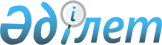 Об утверждении перечня учебников, учебно-методических комплексов, пособий и другой дополнительной литературы, в том числе на электронных носителяхПриказ Министра образования и науки Республики Казахстан от 17 мая 2019 года № 217. Зарегистрирован в Министерстве юстиции Республики Казахстан 17 мая 2019 года № 18696.
      В соответствии с подпунктом 27-1) статьи 5 Закона Республики Казахстан от 27 июля 2007 года "Об образовании" ПРИКАЗЫВАЮ:
      1. Утвердить Перечень учебников, учебно-методических комплексов, пособий и другой дополнительной литературы, в том числе на электронных носителях, согласно приложению 1 к настоящему приказу.
      2. Признать утратившими силу некоторые приказы Министра образования и науки Республики Казахстан согласно приложению 2 к настоящему приказу.
      3. Департаменту дошкольного и среднего образования Министерства образования и науки Республики Казахстан в установленном законодательством Республики Казахстан порядке обеспечить: 
      1) государственную регистрацию настоящего приказа в Министерстве юстиции Республики Казахстан;
      2) в течение десяти календарных дней со дня государственной регистрации настоящего приказа направление его копии в бумажном и электронном виде на казахском и русском языках в Республиканское государственное предприятие на праве хозяйственного ведения "Республиканский центр правовой информации" Министерства юстиции Республики Казахстан для официального опубликования и включения в Эталонный контрольный банк нормативных правовых актов Республики Казахстан;
      3) размещение настоящего приказа на интернет-ресурсе Министерства образования и науки Республики Казахстан после его официального опубликования;
      4) в течение десяти рабочих дней после государственной регистрации настоящего приказа представление в Департамент юридической службы Министерства образования и науки Республики Казахстан сведений об исполнении мероприятий, предусмотренных подпунктами 1), 2) и 3) настоящего пункта.
      4. Управлениям образования областей, городов Нур-Султан, Алматы и Шымкент обеспечить приобретение и доставку учебных изданий, разрешенных к использованию в организациях образования, настоящим приказом.
      5. Контроль за исполнением настоящего приказа возложить на вице-министра образования и науки Республики Казахстан Суханбердиеву Э.А.
      6. Настоящий приказ вводится в действие после дня его первого официального опубликования. Перечень учебников, учебно-методических комплексов, пособий и другой дополнительной литературы, в том числе на электронных носителях
      Сноска. Перечень с изменениями, внесенными приказами и.о. Министра образования и науки РК от 14.10.2019 № 449 (вводится в действие после дня его первого официального опубликования); от 08.09.2020 № 389 (вводится в действие после дня его первого официального опубликования). Перечень утративших силу некоторых приказов Министра образования и науки
 Республики Казахстан
      1. Приказ исполняющего обязанности Министра образования и науки Республики Казахстан от 27 сентября 2013 года № 400 "Об утверждении Перечня учебников, учебно-методических комплексов, пособий и другой дополнительной литературы, в том числе на электронных носителях" (зарегистрированный в Реестре государственной регистрации нормативных правовых актов за № 8890, опубликованный в газете "Казахстанская правда" от 28 ноября 2013 года № 325 (27599);
      2. Приказ Министра образования и науки Республики Казахстан от 28 апреля 2014 года № 127 "О внесении изменения и дополнений в приказ исполняющего обязанности Министра образования и науки Республики Казахстан от 27 сентября 2013 года № 400 "Об утверждении перечня учебников, учебно-методических комплексов, пособий и другой дополнительной литературы, в том числе на электронных носителях, разрешенных к использованию в организациях образования"" (зарегистрированный в Реестре государственной регистрации нормативных правовых актов за № 9385, опубликованный в газете "Казахстанская правда" от 17 мая 2014 года № 96 (27717);
      3. Приказ Министра образования и науки Республики Казахстан от 10 сентября 2014 года № 377 "О внесении изменения и дополнений в приказ исполняющего обязанности Министра образования и науки Республики Казахстан от 27 сентября 2013 года № 400 "Об утверждении Перечня учебников, учебно-методических комплексов, пособий и другой дополнительной литературы, в том числе на электронных носителях, разрешенных к использованию в организациях образования"" (зарегистрированный в Реестре государственной регистрации нормативных правовых актов за № 9800, опубликованный в газете "Казахстанская правда" от 27 ноября 2014 года № 232 (27853);
      4. Приказ Министра образования и науки Республики Казахстан от 10 декабря 2014 года № 515 "О внесении изменений в приказ исполняющего обязанности Министра образования и науки Республики Казахстан от 27 сентября 2013 года № 400 "Об утверждении Перечня учебников, учебно-методических комплексов, пособий и другой дополнительной литературы, в том числе на электронных носителях, разрешенных к использованию в организациях образования"" (зарегистрированный в Реестре государственной регистрации нормативных правовых актов за № 10008, опубликованный в информационно-правовой системе "Әділет" 5 января 2015 года, в газете "Казахстанская правда" от 20 августа 2015 года № 158 (28034);
      5. Приказ Министра образования и науки Республики Казахстан от 15 июня 2015 года № 379 "О внесении дополнения в приказ исполняющего обязанности Министра образования и науки Республики Казахстан от 27 сентября 2013 года № 400 "Об утверждении Перечня учебников, учебно-методических комплексов, пособий и другой дополнительной литературы, в том числе на электронных носителях, разрешенных к использованию в организациях образования"" (зарегистрированный в Реестре государственной регистрации нормативных правовых актов за № 11672, опубликованный в информационно-правовой системе "Әділет" 30 июля 2015 года, в газете "Казахстанская правда" от 7 апреля 2016 года № 65 (28191);
      6. Приказ исполняющего обязанности Министра образования и науки Республики Казахстан от 8 января 2016 года № 13 "О внесении изменений в приказ исполняющего обязанности Министра образования и науки Республики Казахстан от 27 сентября 2013 года № 400 "Об утверждении Перечня учебников, учебно-методических комплексов, пособий и другой дополнительной литературы, в том числе на электронных носителях, разрешенных к использованию в организациях образования"" (зарегистрированный в Реестре государственной регистрации нормативных правовых актов за № 12911, опубликованный в информационно-правовой системе "Әділет" 29 января 2016 года);
      7. Приказ Министра образования и науки Республики Казахстан от 6 апреля 2016 года № 251 "О внесении дополнений в приказ исполняющего обязанности Министра образования и науки Республики Казахстан от 27 сентября 2013 года № 400 "Об утверждении перечня учебников, учебно-методических комплексов, пособий и другой дополнительной литературы, в том числе на электронных носителях"" (зарегистрированный в Реестре государственной регистрации нормативных правовых актов за № 13593, опубликованный в информационно-правовой системе "Әділет" 22 апреля 2016 года, в газете "Казахстанская правда" от 18 июня 2016 года № 116 (28242));
      8. Приказ Министра образования и науки Республики Казахстан от 6 мая 2016 года № 309 "О внесении изменений и дополнений в приказ исполняющего обязанности Министра образования и науки Республики Казахстан от 27 сентября 2013 года № 400 "Об утверждении перечня учебников, учебно-методических комплексов, пособий и другой дополнительной литературы, в том числе на электронных носителях"" (зарегистрированный в Реестре государственной регистрации нормативных правовых актов за № 13708, опубликованный в информационно-правовой системе "Әділет" 19 мая 2016 года, в газете "Казахстанская правда" от 18 июня 2016 года № 116 (28242));
      9. Приказ Министра образования и науки Республики Казахстан от 19 июля 2016 года № 458 "О внесении дополнений в приказ исполняющего обязанности Министра образования и науки Республики Казахстан от 27 сентября 2013 года № 400 "Об утверждении перечня учебников, учебно-методических комплексов, пособий и другой дополнительной литературы, в том числе на электронных носителях"" (зарегистрированный в Реестре государственной регистрации нормативных правовых актов за № 14122, опубликованный в информационно-правовой системе "Әділет" 6 сентября 2016 года, в Эталонном контрольном банке НПА РК в электронном виде 01 сентября 2016 года, в газете "Казахстанская правда" от 8 октября 2016 года № 193 (28319));
      10. Приказ Министра образования и науки Республики Казахстан от 18 августа 2016 года № 514 "О внесении дополнений в приказ исполняющего обязанности Министра образования и науки Республики Казахстан от 27 сентября 2013 года № 400 "Об утверждении перечня учебников, учебно-методических комплексов, пособий и другой дополнительной литературы, в том числе на электронных носителях"" (зарегистрированный в Реестре государственной регистрации нормативных правовых актов за № 14245, опубликованный в информационно-правовой системе "Әділет" 7 октября 2016 года, в Эталонном контрольном банке НПА РК в электронном виде от 10 октября 2016 года);
      11. Приказ Министра образования и науки Республики Казахстан от 4 апреля 2017 года № 150 "О внесении изменений и дополнений в приказ исполняющего обязанности Министра образования и науки Республики Казахстан от 27 сентября 2013 года № 400 "Об утверждении перечня учебников, учебно-методических комплексов, пособий и другой дополнительной литературы, в том числе на электронных носителях"" (зарегистрированный в Реестре государственной регистрации нормативных правовых актов за № 15082, опубликованный в Эталонном контрольном банке НПА РК в электронном виде от 12 мая 2017 года);
      12. Приказ исполняющего обязанности Министра образования и науки Республики Казахстан от 11 июля 2017 года № 327 "О внесении изменений и дополнений в приказ исполняющего обязанности Министра образования и науки Республики Казахстан от 27 сентября 2013 года № 400 "Об утверждении перечня учебников, учебно-методических комплексов, пособий и другой дополнительной литературы, в том числе на электронных носителях"" (зарегистрированный в Реестре государственной регистрации нормативных правовых актов за № 15461, опубликованный в Эталонном контрольном банке НПА РК в электронном виде от 22 августа 2017 года);
      13. Приказ Министра образования и науки Республики Казахстан от 28 сентября 2017 года № 483 "О внесении изменений и дополнений в приказ исполняющего обязанности Министра образования и науки Республики Казахстан от 27 сентября 2013 года № 400 "Об утверждении перечня учебников, учебно-методических комплексов, пособий и другой дополнительной литературы, в том числе на электронных носителях"" (зарегистрированный в Реестре государственной регистрации нормативных правовых актов за № 15892, опубликованный в Эталонном контрольном банке НПА РК в электронном виде от 24 ноября 2017 года);
      14. Приказ Министра образования и науки Республики Казахстан от 3 мая 2018 года № 192 "О внесении изменений и дополнений в приказ исполняющего обязанности Министра образования и науки Республики Казахстан от 27 сентября 2013 года № 400 "Об утверждении перечня учебников, учебно-методических комплексов, пособий и другой дополнительной литературы, в том числе на электронных носителях"" (зарегистрированный в Реестре государственной регистрации нормативных правовых актов за № 16887, опубликованный в Эталонном контрольном банке НПА РК в электронном виде от 23 мая 2018 года);
      15. Приказ Министра образования и науки Республики Казахстан от 24 июля 2018 года № 372 "О внесении изменений и дополнений в приказ исполняющего обязанности Министра образования и науки Республики Казахстан от 27 сентября 2013 года № 400 "Об утверждении перечня учебников, учебно-методических комплексов, пособий и другой дополнительной литературы, в том числе на электронных носителях"" (зарегистрированный в Реестре государственной регистрации нормативных правовых актов за № 17268, опубликованный в Эталонном контрольном банке НПА РК в электронном виде от 15 августа 2018 года).
					© 2012. РГП на ПХВ «Институт законодательства и правовой информации Республики Казахстан» Министерства юстиции Республики Казахстан
				Приложение 1
к приказу Министра образования и науки
Республики Казахстан
от 17 мая 2019 года № 217
№
Наименование издания
Автор (ы)
Год издания
Издательство
Учебники и учебно-методические комплексы для 1-11 классов
Учебники и учебно-методические комплексы для 1-11 классов
Учебники и учебно-методические комплексы для 1-11 классов
Учебники и учебно-методические комплексы для 1-11 классов
Учебники и учебно-методические комплексы для 1-11 классов
с казахским языком обучения
с казахским языком обучения
с казахским языком обучения
с казахским языком обучения
с казахским языком обучения
1-класс
1-класс
1-класс
1-класс
1-класс
1.
Сауат ашу. Оқулық.

І бөлім + CD, ІІ бөлім
Ә. Жұмабаева,

Г. Уайсова,

Г. Сәдуақас,

М. Оспанбекова
2016
Атамұра
2.
Сауат ашу. Оқыту әдістемесі. І, ІІ бөлім
Ә. Жұмабаева,

М. Оспанбекова
2016
Атамұра
3.
Сауат ашу. Жазу дәптері. І бөлім №1, 2, 3
Ж. Жұмабаева
2016
Атамұра
4.
Сауат ашу. Жұмыс дәптері. № 1, 2 ІІ бөлім
А. Ақжолова,

А. Жекеева
2016
Атамұра
5.
Русский язык. Учебник
Калашникова Т.,

Беспалова Р.
2016
Алматыкітап
6.
Русский язык. Методическое пособие
Гунько Н.,

Карлова О.,

Тренина С.
2016
Алматыкітап
7.
Русский язык. 

Рабочие тетради № 1, 2
Калашникова Т.,

Беспалова Р.
2016
Алматыкітап
8.
Математика. 

Оқулық. 1, 2-бөлім
Г. Жакупова,

Н. Орехова,

Н. Лебедева,

С. Уакбаева,

А. Мадхалыкова,

Н. Иманбаева,

А. Мукашева
2016
"Назарбаев зияткерлік мектептері" ДББҰ - "Мектеп"
9.
Математика. Мұғалімге арналған нұсқаулық
Г. Жакупова,

Н. Орехова,

Н. Лебедева,

С. Уакбаева,

А. Мукашева,

А. Мадхалыкова,

Н. Иманбаева
2016
"Назарбаев зияткерлік мектептері" ДББҰ - "Мектеп"
10.
Математика. Жұмыс дәптері. 1, 2-бөлім
Г. Жакупова,

Н. Орехова,

Н. Лебедева,

С. Уакбаева,

А. Мукашева,

А. Мадхалыкова,

Н. Иманбаева
2016
"Назарбаев зияткерлік мектептері" ДББҰ- "Мектеп"
11.
Жаратылыстану. Оқулық
С. Кузнецова,

Д. Сапаков,

И. Васева,

А. Жамиева,

М. Кусаинова,

М. Тасбулатова
2016
"Назарбаев зияткерлік мектептері" ДББҰ- "Мектеп"
12.
Жаратылыстану. Мұғалімге арналған нұсқаулық 
С. Кузнецова,

Д. Сапаков,

И. Васева,

А. Жамиева,

М. Кусаинова,

М. Тасбулатова
2016
"Назарбаев зияткерлік мектептері" ДББҰ- "Мектеп"
13.
Жаратылыстану. Жұмыс дәптері
С. Кузнецова,

Д. Сапаков,

И. Васева,

А. Жамиева,

М. Кусаинова,

М. Тасбулатова
2016
"Назарбаев зияткерлік мектептері" ДББҰ- "Мектеп"
14.
Дүниетану. Оқулық
К. Байтенова,

А. Жакеева,

Е. Попова,

Ш. Саукатова,

Ж. Сейдахметова,

Л. Уфимцева
2016
"Назарбаев зияткерлік мектептері" ДББҰ- "Мектеп"
15.
Дүниетану. 

Мұғалімге арналған нұсқаулық
К. Байтенова,

А. Жакеева,

Е. Попова,

Ш. Саукатова,

Ж. Сейдахметова,

Л. Уфимцева
2016
"Назарбаев зияткерлік мектептері" ДББҰ- "Мектеп"
16.
Дүниетану. 

Жұмыс дәптері
К. Байтенова,

А. Жакеева,

Е. Попова,

Ш. Саукатова,

Ж. Сейдахметова,

Л. Уфимцева
2016
"Назарбаев зияткерлік мектептері" ДББҰ- "Мектеп"
17.
Өзін-өзі тану. 

Оқулық
Р. Мұқажанова,

Г. Омарова,

Р. Ізғұттынова,

Ж. Әкімбаева,

Л. Жетпісбаева
2016
Бөбек
18.
Өзін-өзі тану. Мұғалімдерге арналған әдістемелік құрал
Р. Мұқажанова,

Г. Омарова,

Р. Ізғұттынова,

Ж .Әкімбаева,

Л. Жетпісбаева
2016
Бөбек
19.
Өзін-өзі тану. 

Оқушы дәптері
Р. Мұқажанова,

Г. Омарова,

Р. Ізғұттынова,

Ж. Әкімбаева,

Л. Жетпісбаева
2016
Бөбек
20.
Музыка. Оқулық
М. Оразалиева,

С. Омарова
2016
Алматыкітап
21.
Музыка. 

Әдістемелік құрал
М. Оразалиева,

С. Омарова
2016
Алматыкітап
22.
 Музыка. 

Нота хрестоматиясы 
М. Оразалиева
2016
Алматыкітап
23.
Көркем еңбек. 

Оқулық
Н. Раупова
2016
Атамұра
24.
Көркем еңбек. 

Оқыту әдістемесі
Н. Раупова
2016
Атамұра
25.
Көркем еңбек. 

Жұмыс дәптері №1, 2
Н. Раупова
2016
Атамұра
2-класс
2-класс
2-класс
2-класс
2-класс
1.
Қазақ тілі.

Оқулық + үнтаспа. 1, 2-бөлім
Ә. Жұмабаева, 

Г. Уайсова, 

Г. Сәдуақас 
2017
Атамұра
2.
Қазақ тілі. 

Оқыту әдістемесі. 

1, 2-бөлім
Ә. Жұмабаева,

М. Оспанбекова
2017
Атамұра
3.
Қазақ тілі.

Жұмыс дәптері №1, №2
Ә. Жұмабаева, 

А. Амирова,

М. Оспанбекова
2017
Атамұра
4.
Қазақ тілі. Диктанттар жинағы
Ә. Жұмабаева,

Г. Уайсова, 

А. Тұралбаева
2017
Атамұра
5.
Қазақ тілі. Электрондық оқу құралы
Ә. Жұмабаева
2017
Атамұра
6.
 Әдебиеттік оқу. 

Оқулық. 1, 2-бөлім
Б. Қабатай
2017
Атамұра
7.
Әдебиеттік оқу. Хрестоматия. 1, 2-бөлім
Б. Қабатай
2017
Атамұра
8.
Әдебиеттік оқу. 

Оқыту әдістемесі. 1, 2-бөлім
Б. Қабатай,

В. Калиева
2017
Атамұра
9.
Әдебиеттік оқу.

№1, 2 жұмыс дәптері
В. Калиева
2017
Атамұра
10.
Әдебиеттік оқу. Электрондық оқу құралы 
Б. Қабатай,

В. Калиева
2017
Атамұра
11.
Русский язык. 

Учебник + CD. Часть 1, 2
Калашникова Т., 

Беспалова Р.
2017
Алматыкітап
12.
Русский язык. Методическое руководство + CD
Гунько Н., 

Карлова О.
2017
Алматыкітап
13.
Русский язык. 

Рабочая тетрадь № 1, 2
Калашникова Т., 

Беспалова Р.
2017
Алматыкітап
14.
Математика. 

Оқулық + CD. 1,2,3,4-бөлім 
Ә. Ақпаева,

Л. Лебедева,

М. Мыңжасарова
2017
Алматыкітап
15.
Математика. Әдістемелік құрал 
Ә. Ақпаева,

Л. Лебедева,

М. Мыңжасарова,

Т. Лихобабенко
2017
Алматыкітап
16.
Математика. 

№ 1,2,3,4 жұмыс дәптері
Ә. Ақпаева,

Л. Лебедева,

М. Мыңжасарова
2017
Алматыкітап
17.
Жаратылыстану. Оқулық
В. Беркало, 

Н. Жакупова, 

Т. Андриянова,

А. Полежаева 
2017
"Назарбаев зияткерлік мектептері" ДББҰ 
18.
Жаратылыстану. Жұмыс дәптері
В. Беркало, 

Н. Жакупова, 

Т. Андриянова,

А. Полежаева
2017
"Назарбаев зияткерлік мектептері" ДББҰ 
19.
Жаратылыстану. Мұғалімге арналған нұсқаулық
В. Беркало, 

Н. Жакупова, 

Т. Андриянова,

А. Полежаева
2017
"Назарбаев зияткерлік мектептері" ДББҰ 
20.
Дүниетану.

Оқулық
Б. Тұрмашева,

С. Салиш, 

Т. Мирук
2017
Атамұра
21.
Дүниетану. 

Оқыту әдістемесі
Б. Тұрмашева,

С. Салиш,

Т. Мирук
2017
Атамұра
22.
Дүниетану. 

Оқушы дәптері
Б. Тұрмашева,

С. Салиш, 

Т. Мирук
2017
Атамұра
23.
Өзін-өзі тану.

Оқулық
Р. Мұқажанова, 

Г. Омарова, 

Ж. Әкімбаева, 

Р. Ізғұттынова, 

Г. Кошкеева, 

Н. Оналбаева,

Б. Ахатаева
2017
Бөбек
24.
Өзін-өзі тану.

Мұғалімге арналған әдістемелік құрал
Р. Мұқажанова, 

Г. Омарова, 

Ж. Әкімбаева, 

Р. Ізғұттынова, 

Г. Кошкеева, 

Н. Оналбаева 

Б. Ахатаева
2017
Бөбек
25.
Өзін-өзі тану.

Оқушы дәптері
Р. Мұқажанова, 

Г. Омарова, 

Ж. Әкімбаева, 

Р. Ізғұттынова, 

Г. Кошкеева, 

Н. Оналбаева 

Б. Ахатаева
2017
Бөбек
26.
Көркем еңбек. 

Оқулық
Н. Раупова
2017
Атамұра
27.
Көркем еңбек. 

Оқыту әдістемесі
Н. Раупова,

М. Сауғабаева
2017
Атамұра
28.
Көркем еңбек. № 1, 2 жұмыс дәптерлері
Н. Раупова
2017
Атамұра
29.
Көркем еңбек.Электрондық оқу құралы
Н. Раупова
2017
Атамұра
30.
Музыка. Оқулық
Ш. Құлманова, 

Б. Сүлейменова, 

Т. Тоғжанов
2017
Атамұра
31.
Музыка. Оқыту әдістемесі
Ш. Құлманова, 

Б. Сүлейменова
2017
Атамұра
32.
Музыка. Нота хрестоматиясы
Құраст.: 

Ш. Құлманова, 

Б. Сүлейменова, 

Н. Мирманов, 

Ә. Бүшікова
2017
Атамұра
33.
Музыка. Фонохрестоматия
Құраст.: 

Ш. Құлманова, 

Б. Сүлейменова, 

Н. Мирманов
2017
Атамұра
3-класс
3-класс
3-класс
3-класс
3-класс
1.
Қазақ тілі. 

Оқулық. 

1, 2 бөлім 

+ CD (1, 2 бөлім)
Ә. Жұмабаева, 

Г. Уайсова, 

Г. Сәдуақас 

(CD - Б. Сабденова)
2018
Атамұра
2.
Қазақ тілі. 

Оқыту әдістемесі. 

1, 2 бөлім
Ә. Жұмабаева, 

М. Оспанбекова
2018
Атамұра
3.
 Қазақ тілі. 

Диктанттар жинағы
Г. Уайсова,

А. Бесірова 
2018
Атамұра
4.
Қазақ тілі. 

№ 1, 2, 3, 4 жұмыс дәптері
Ә. Жұмабаева, 

А. Амирова,

М. Оспанбекова 
2018
Атамұра
5.
Әдебиеттік оқу. 

Оқулық. 1, 2 -бөлім + CD (1, 2бөлім)
Б. Қабатай, 

У. Зейнетоллина,

В. Қалиева
2018
Атамұра
6.
Әдебиеттік оқу. 

Оқыту әдістемесі. 

1, 2-бөлім
Б. Қабатай, 

В. Қалиева 
2018
Атамұра
7.
Әдебиеттік оқу. Хрестоматия
Б. Қабатай 
2018
Атамұра
8.
Әдебиеттік оқу. 

№ 1, 2 жұмыс дәптері
В. Қалиева 
2018
Атамұра
9.
Русский язык. 

Учебник

1, 2 часть + CD
Калашникова Т., 

Султанова А., 

Беспалова Р. ,

Карпыкова Г.
2018
Алматыкітап
10.
Русский язык. Методическое руководство.

Электронный вариант
Карлова О.,

Гунько Н.
2018
Алматыкітап
11.
Русский язык.

Рабочая тетрадь № 1, 2
Калашникова Т.,

Беспалова Р.
2018
Алматыкітап
12.
Математика. 

Оқулық + CD. 

1, 2, 3, 4 бөлім
Ә. Ақпаева, 

Л. Лебедева, 

М. Мыңжасарова,

Т. Лихобабенко
2018
Алматыкітап
13.
Математика.

Әдістемелік нұсқау + CD. Электронды нұсқа
Ә. Ақпаева,

Л. Лебедева,

М. Мыңжасарова,

Т. Лихобабенко
2018
Алматыкітап
14.
Математика.

№ 1, 2, 3, 4 жұмыс дәптері
А. Ақпаева, 

Л. Лебедева, 

М. Мыңжасарова
2018
Алматыкітап
15.
Ақпараттық – коммуникациялық технологиялар. 

Оқулық + CD
Г. Көпеева,

Ү. Ділманова
2018
Арман-ПВ
16.
Ақпараттық – коммуникациялық технологиялар.

Мұғалім кітабы 
Г. Көпеева
2018
Арман-ПВ
17.
Ақпараттық – коммуникациялық технология.

Жұмыс дәптері
Г. Көпеева
2018
Арман-ПВ
18.
Жаратылыстану. 

Оқулық. 1, 2 бөлім
Т. Андриянова,

В. Беркало, 

Н. Жакупова, 

С. Кузнецова,

А. Полежаева 
2018
"Назарбаев зияткерлік мектептері" ДББҰ
19.
Жаратылыстану. 

Мұғалімге арналған нұсқаулық
Т. Андриянова,

В. Беркало, 

Н. Жакупова, 

С. Кузнецова,

А. Полежаева
2018
"Назарбаев зияткерлік мектептері" ДББҰ
20.
 Жаратылыстану. 

Жұмыс дәптері. 

1, 2 бөлім
Т. Андриянова,

В. Беркало, 

Н. Жакупова, 

С. Кузнецова,

А. Полежаева
2018
"Назарбаев зияткерлік мектептері" ДББҰ
21.
Дүниетану. Оқулық
Б. Тұрмашева, 

С. Салиш, 

В. Пугач 
2018
Атамұра
22.
Дүниетану. 

Оқыту әдістемесі + CD
Б. Тұрмашева, 

С. Салиш, 

В. Пугач
2018
Атамұра
23.
Дүниетану. 

Оқушы дәптері
Б. Тұрмашева, 

С. Салиш, 

В. Пугач
2018
Атамұра
24.
Музыка. Оқулық
Ш. Құлманова,

Б. Сүлейменова, 

Т. Тоқжанов,

Ж. Махамбетова 
2018
Атамұра
25.
 Музыка. 

Оқыту әдістемесі
Ш. Құлманова,

Б. Сүлейменова
2018
Атамұра
26.
 Музыка. 

Фонохрестоматия
Ш. Құлманова,

Б. Сүлейменова, 

Н. Мирманов
2018
Атамұра
27.
Музыка. 

Нота хрестоматиясы
Құраст.:

Ш. Құлманова,

Б. Сүлейменова, 

Н. Мирманов, 

Ә. Бүшікова 
2018
Атамұра
28.
Көркем еңбек. 

Оқулық
Н. Раупова,

Ә. Төлебиев, 

Е. Дашкевич 
2018
Атамұра
29.
Көркем еңбек. 

Оқыту әдістемесі + CD
Н. Раупова 
2018
Атамұра
30.
Көркем еңбек. 

№ 1, 2 жұмыс дәптері
Н. Раупова 
2018
Атамұра
31.
Өзін-өзі тану. 

Оқулық 
Р. Ізғұттынова,

Р. Мұратханова,

Ә. Оралбекова
2018
Бөбек
32.
Өзін-өзі тану. Мұғалімге арналған әдістемелік құрал
Р. Ізғұттынова,

Р. Мұратханова,

Ә.Оралбекова
2018
Бөбек
33.
Өзін-өзі тану. 

Оқушы дәптері 
Р. Ізғұттынова,

Р. Мұратханова,

Ә. Оралбекова
2018
Бөбек
4-класс
4-класс
4-класс
4-класс
4-класс
1.
Қазақ тілі. 

Оқулық. 

1, 2 бөлім 

+ Үнтаспа 1, 2 бөлім
Ә. Жұмабаева, 

Г. Уайсова, 

Г. Сәдуақас 

(Үнтаспа - Б. Сабденова)
2019
Атамұра
2.
Қазақ тілі. 

Оқыту әдістемесі 
Ә. Жұмабаева, 

М. Оспанбекова, М. Данабаева
2019
Атамұра
3.
Қазақ тілі. 

Диктанттар жинағы
Г. Уайсова,

А. Бесірова 
2019
Атамұра
4.
Қазақ тілі.

№ 1, 2, 3, 4 жұмыс дәптері
А. Жұмабаева, 

А. Амирова,

М. Оспанбекова 
2019
Атамұра
5.
Әдебиеттік оқу.

Оқулық + CD.

1, 2, 3 бөлім 
З. Мүфтибекова,

Ә. Рысқұлбекова
2019
Алматыкітап
6.
Әдебиеттік оқу. 

Әдістемелік нұсқау (электронды нұсқа)
Ә. Рысқұлбекова, 

К. Сейсенбаева, 

Д. Отыншинова, 

А. Жұмашева 
2019
Алматыкітап
7.
Әдебиеттік оқу. Хрестоматия
З. Мүфтибекова
2019
Алматыкітап
8.
Әдебиеттік оқу. 

Жұмыс дәптері № 1, 2
З. Мүфтибекова,

Ә. Рысқұлбекова
2019
Алматыкітап
9.
Русский язык.

Учебник 

1, 2 часть + CD
Калашникова Т., 

Султанова А., 

Беспалова Р., 

Гунько Н.,

Карлова О., Бектурганова Р.
2019
Алматыкітап
10.
Русский язык.

Методическое руководство (электронная версия) 
Карлова О., 

Гунько Н.
2019
Алматыкітап
11.
Русский язык. 

Рабочая тетрадь № 1, 2
Калашникова Т.,

Беспалова Р.
2019
Алматыкітап
12.
Математика. 

Оқулық + CD. 

1, 2, 3, 4 бөлім
Ә. Ақпаева, 

Л. Лебедева, 

М. Мыңжасарова,

Т. Лихобабенко
2019
Алматыкітап
13.
Математика.

Әдістемелік нұсқау (электрондық нұсқа)
Ә. Ақпаева, 

Л. Лебедева, 

М. Мыңжасарова,

Т. Лихобабенко
2019
Алматыкітап
14.
Математика.

№ 1, 2, 3, 4 жұмыс дәптері
Ә. Ақпаева, 

Л. Лебедева
2019
Алматыкітап
15.
Ақпараттық коммуникациялық технологиялар. 

Оқулық +CD 
Ж. Кобдикова,

Г. Көпеева, 

А. Қаптағаева, 

А. Юсупова 
2019
Арман-ПВ
16.
Ақпараттық коммуникациялық технологиялар. 

Мұғалім кітабы
Г. Көпеева, 

А. Қаптағаева, 

А. Юсупова 
2019
Арман-ПВ
17.
Ақпараттық коммуникациялық технологиялар. 

Жұмыс дәптері
Г. Көпеева, 

А. Қаптағаева, 

А. Юсупова 
2019
Арман-ПВ
18.
Жаратылыстану. 

Оқулық. 1, 2 бөлім
П. Бигазина, А. Жаманкулова, Э. Кажекенова, Г. Тураканова, М. Хонтай
2019
"Назарбаев зияткерлік мектептері" ДББҰ
19.
Жаратылыстану. 

Мұғалімге арналған нұсқаулық
П. Бигазина, 

А. Жаманкулова, 

Э. Кажекенова, 

Г. Тураканова,

М. Хонтай 
2019
"Назарбаев зияткерлік мектептері" ДББҰ
20.
Жаратылыстану. 

Жұмыс дәптері 1,2 бөлім
П. Бигазина, 

А. Жаманкулова, 

Э. Кажекенова, 

Г. Тураканова,

М. Хонтай 
2019
"Назарбаев зияткерлік мектептері" ДББҰ
21.
Дүниетану.

Оқулық
Б. Тұрмашева, 

С. Салиш, 

В. Пугач 
2019
Атамұра
22.
Дүниетану. 

Оқыту әдістемесі + CD
Б. Тұрмашева, 

С. Салиш, 

В. Пугач
2019
Атамұра
23.
Дүниетану. 

Оқушы дәптері
Б. Тұрмашева, 

С. Салиш, 

В. Пугач
2019
Атамұра
24.
Өзін-өзі тану. 

Оқулық 
Р. Ізғұттынова,

Ә. Оралбекова, 

Қ. Тәттімбетова
2019
Бөбек
25.
Өзін-өзі тану. 

Мұғалімге арналған әдістемелік құрал 
Р. Ізғұттынова,

Ә. Оралбекова, Қ. Тәттімбетова
2019
Бөбек
26.
Өзін-өзі тану. 

Оқушы дәптері 
Р. Ізғұттынова,

Ә. Оралбекова,

Қ. Тәттімбетова
2019
Бөбек
27.
Музыка. 

Оқулық
Ш. Құлманова,

Б. Сүлейменова, Т. Тоқжанов
2019
Атамұра
28.
Музыка. 

Оқыту әдістемесі
Ш. Құлманова,

Б. Сүлейменова 
2019
Атамұра
29.
Музыка. 

Фонохрестоматия
Ш. Құлманова,

Б. Сүлейменова, Н. Мирманов
2019
Атамұра
30.
Музыка. 

Нота хрестоматиясы
Ш. Құлманова,

Б. Сүлейменова, 

Н. Мирманов, 

Т. Тоқжанов
2019
Атамұра
31.
Көркем еңбек. 

Оқулық
Н. Раупова, Ә. Төлебиев, Е. Дашкевич
2019
Атамұра
32.
Көркем еңбек. 

№ 1, 2 жұмыс дәптері
Н. Раупова 
2019
Атамұра
33.
Көркем еңбек. 

Оқыту әдістемесі+СД 
Н. Раупова 
2019
Атамұра
5-класс
5-класс
5-класс
5-класс
5-класс
1.
Қазақ тiлi.

Оқулық+аудиодиск
Б. Қапалбек, 

М. Жолшаева, 

Т. Мадиева
2017
Мектеп
2.
Қазақ тiлi.

 Әдiстемелiк нұсқау
Б. Қапалбек, 

М. Жолшаева
2017
Мектеп
3.
Қазақ тілі. 

Оқулық + CD
Т. Ермекова,

Ж. Отарбекова,

Р. Мұнасаева
2017
Арман-ПВ
4.
Қазақ тілі. 

Мұғалім кітабы
Т. Ермекова,

Ж. Отарбекова, 

Р. Мұнасаева
2017
Арман-ПВ
5.
Қазақ тілі. Дидактикалық материалдар
Т. Ермекова,

С. Оданова,

Ғ. Шойбекова
2017
Арман-ПВ
6.
Қазақ тілі. 

Диктанттар мен мазмұндамалар жинағы
Т. Ермекова,

Ж. Отарбекова,

С. Оданова
2017
Арман-ПВ
7.
Қазақ тілі. Оқулық+аудиодиск
Ж. Дәулетбекова, 

Г. Қосымова.
2017
Атамұра
8.
Қазақ тілі. Оқыту әдістемесі. 
Ж. Дәулетбекова, 

Г. Қосымова,

П. Юсуп
2017
Атамұра
9.
Қазақ әдебиетi. Оқулық+аудиодиск
Б. Керімбекова, 

Ә. Қуанышбаева
2017
Мектеп
10.
Қазақ әдебиетi. Әдiстемелiк нұсқау
Б. Керімбекова, 

Ә. Қуанышбаева 
2017
Мектеп
11.
Қазақ әдебиетi. Хрестоматия
Б. Керімбекова, 

Ә. Қуанышбаева 
2017
Мектеп
12.
Қазақ әдебиеті. Оқулық + CD
А. Ақтанова, 

А. Жундибаева
2017
Атамұра
13.
Қазақ әдебиеті. 

Оқыту әдістемесі
А. Ақтанова, 

А. Жундибаева 
2017
Атамұра
14.
Қазақ әдебиеті. Хрестоматия
А. Ақтанова, 

А. Жундибаева
2017
Атамұра
15.
Қазақ әдебиеті. Оқулық + CD
С. Тұрсынғалиева,

Р. Зайкенова
2017
Арман-ПВ
16.
Қазақ әдебиеті. Мұғалім кітабы
С. Тұрсынғалиева,

Р. Зайкенова,

К. Жабаева
2017
Арман-ПВ
17.
Қазақ әдебиеті. Хрестоматия
С. Тұрсынғалиева,

Р. Зайкенова
2017
Арман-ПВ
18.
Русский язык и литература.

Учебник. 1, 2 часть
Жанпеис У., 

Озекбаева Н.
2017
Атамұра
19.
Русский язык и литература. 

Методическое руководство
Жанпеис У.,

Озекбаева Н.
2017
Атамұра
20.
Математика. 

Оқулық. 1, 2-бөлім
Т. Алдамұратова, 

Қ. Байшоланова, 

Е. Байшоланов
2017
Атамұра
21.
Математика. 

Оқыту әдiстемесi
Т. Алдамұратова, 

С. Әбдібаева
2017
Атамұра
22.
Математика. Логикалық есептер мен тапсырмалар
Т. Алдамұратова
2017
Атамұра
23.
Математика. 

Оқулық
А. Әбілқасымова, 

Т. Кучер,

З. Жұмағұлова 
2017
Мектеп
24.
Математика. Әдiстемелiк нұсқау
А. Әбілқасымова, 

Т. Кучер 
2017
Мектеп
25.
Математика. 

Есептер жинағы
Т. Кучер, 

З. Жұмағулова, 

М. Дюсов
2017
Мектеп
26.
Жаратылыстану. Оқулық
Б. Әбдіманапов,

А. Әбілғазиев
2017
Атамұра
27.
Жаратылыстану. Мұғалімге арналған нұсқаулық
Г. Сулейменова,

Н. Бошакова
2017
Атамұра
28.
Жаратылыстану. Практикалық тапсырмалар жинағы
Б. Әбдіманапов,

А. Әбілғазиев
2017
Атамұра
29.
Жаратылыстану. 

Атлас кескін карта
Б. Әбдіманапов,

К. Ысқақова
2017
Атамұра
30.
Жаратылыстану. Оқулық 1, 2 бөлім.
Л. Верховцева,

А. Костюченко,

М. Ушакова
2017
Алматыкітап
31.
Жаратылыстану. Мұғалімге арналған нұсқаулық
Л. Верховцева,

А. Костюченко,

М. Ушакова
2017
Алматыкітап
32.
Исключена приказом Министра образования и науки РК от 08.09.2020 № 389 (вводится в действие после дня его первого официального опубликования).
Исключена приказом Министра образования и науки РК от 08.09.2020 № 389 (вводится в действие после дня его первого официального опубликования).
Исключена приказом Министра образования и науки РК от 08.09.2020 № 389 (вводится в действие после дня его первого официального опубликования).
Исключена приказом Министра образования и науки РК от 08.09.2020 № 389 (вводится в действие после дня его первого официального опубликования).
33.
Исключена приказом Министра образования и науки РК от 08.09.2020 № 389 (вводится в действие после дня его первого официального опубликования).
Исключена приказом Министра образования и науки РК от 08.09.2020 № 389 (вводится в действие после дня его первого официального опубликования).
Исключена приказом Министра образования и науки РК от 08.09.2020 № 389 (вводится в действие после дня его первого официального опубликования).
Исключена приказом Министра образования и науки РК от 08.09.2020 № 389 (вводится в действие после дня его первого официального опубликования).
34.
Қазақстан тарихы (Ежелгі дүние). Оқулық
Т. Омарбеков, 

Г. Хабижанова, 

Т. Қартаева, 

М. Ноғайбаева
2017
Мектеп
35.
Қазақстан тарихы (Ежелгі дүние). Әдiстемелiк нұсқау
Т. Омарбеков, 

Г. Хабижанова, 

Т. Қартаева, 

М. Ноғайбаева
2017
Мектеп
36.
Қазақстан тарихы. 

Оқулық
Б. Көмеков, 

Т. Жұмағанбетов, 

К. Игілікова 
2017
Атамұра
37.
Қазақстан тарихы. Оқыту әдістемесі
Б. Көмеков, 

Т. Жұмағанбетов, 

К. Игілікова 
2017
Атамұра
38.
Қазақстан тарихы. Дидактикалық материалдар
Б. Көмеков, 

Т. Жұмағанбетов, 

К. Игілікова 
2017
Атамұра
39.
Қазақстан тарихы. Хрестоматия
Б. Көмеков, 

Т. Жұмағанбетов, 

К. Игілікова 
2017
Атамұра
40.
Қазақстан тарихы. Оқулық
С. Ахметова,

А. Ибраева, 

А. Құлымбетова, 

А. Мағзұмова, 

А. Марқабаева
2017
"Назарбаев зияткерлік мектептері" ДББҰ
41.
Қазақстан тарихы. Мұғалімге арналған нұсқаулық
С. Ахметова,

А. Ибраева, 

А. Құлымбетова, 

А. Мағзұмова, 

А. Марқабаева 
2017
"Назарбаев зияткерлік мектептері" ДББҰ
42.
Дүниежүзі тарихы. Оқулық
Б. Букаева,

Г. Зикирина, 

Ж. Макашева, 

Д. Мукатаева,

И. Тен
2017
"Назарбаев зияткерлік мектептері" ДББҰ
43.
Дүниежүзі тарихы. Мұғалімге арналған нұсқаулық
Б. Букаева, 

Г. Зикирина, 

Ж. Макашева, 

Д. Мукатаева, 

И. Тен
2017
"Назарбаев зияткерлік мектептері" ДББҰ
44.
Дүниежүзі тарихы. Оқулық
Т. Төлебаев,

Л. Момынтаева, 

Л. Төлбаева 
2017
Атамұра
45.
Дүниежүзі тарихы. Оқыту әдістемесі 
Л. Төлбаева,

Л. Момынтаева, 

А. Махаева
2017
Атамұра
46.
Өзін-өзі тану.

Оқулық
Р. Ізғұттынова, 

Ә. Оралбекова, 

Б. Алиев,

Г. Көшкеева
2017
Бөбек
47.
Өзін-өзі тану. Мұғалімдерге арналған әдістемелік құрал
Р. Ізғұттынова, 

Ә. Оралбекова, 

Б. Алиев, 

Г. Көшкеева
2017
Бөбек
48.
Музыка. 

Оқулық
Ш. Құлманова, 

Б. Сүлейменова, 

Т. Тоқжанов
2017
Атамұра
49.
 Музыка. 

Оқыту әдістемесі
Ш. Құлманова, 

Б. Сүлейменова
2017
Атамұра
50.
Музыка. 

Нота хрестоматиясы
Құраст.:

Ш. Құлманова, 

Б. Сүлейменова, 

Т. Тоғжанов,

Н. Мирманов
2017
Атамұра
51.
Музыка. Фонохрестоматия
Құраст.:

Ш. Құлманова, 

Б. Сүлейменова, 

Н. Мирманов
2017
Атамұра
52.
Көркем еңбек 

(ұл балаларға арналған).

 Оқулық +CD
В. Чукалин,

Х. Танбаев, 

И. Развенкова,

О. Лосенко, 

Е. Велькер
2017
Келешек-2030
53.
Көркем еңбек 

(ұл балаларға арналған нұсқа). 

Әдістемелік нұсқау+CD
В. Чукалин, 

Х. Танбаев,

И. Развенкова, 

О. Лосенко, 

Е. Велькер
2017
Келешек-2030
54.
Көркем еңбек 

(қыз балаларға арналған нұсқа). 

Оқулық+CD
Р. Алимсаева, 

И. Развенкова, 

Н. Якупова, 

О. Лосенко, 

Е. Велькер
2017
Келешек-2030
55.
Көркем еңбек 

(қыз балаларға арналған нұсқа). 

Әдістемелік нұсқау +CD
Р. Алимсаева, 

И. Развенкова, 

Н. Якупова, 

О. Лосенко, 

Е. Велькер
2017
Келешек-2030
6-класс
6-класс
6-класс
6-класс
6-класс
1.
Қазақ тілі. Оқулық + CD
Б. Әрінова, 

Г. Раева, 

Г. Кәрімова,

Л. Жұмекенова 
2018
Атамұра
2.
Қазақ тілі. Оқыту әдістемесі
Б. Әрінова, 

Г. Раева, 

Г. Кәрімова
2018
Атамұра
3.
Қазақ тiлi. Оқулық + CD
М. Жолшаева, 

Ғ. Отарбаева, 

Г. Нұрманова
2018
Мектеп
4.
Қазақ тiлi. Әдiстемелiк нұсқау 
М. Жолшаева, 

Ғ. Отарбаева, 

Г. Нұрманова
2018
Мектеп
5.
Қазақ тiлi. 

Оқулық + СD
Т. Ермекова, 

Ж. Отарбекова, 

Г. Тоқтыбаева
2018
Арман-ПВ
6.
Қазақ тiлi. 

Мұғалім кітабы
Т. Ермекова, 

К. Бертілеуова, 

Г. Тоқтыбаева 
2018
Арман-ПВ
7.
Қазақ тiлi. 

Дидактикалық материалдар
Т. Ермекова, 

Ж. Отарбекова, 

Г. Тоқтыбаева
2018
Арман-ПВ
8.
Қазақ тiлi. 

Диктанттар мен мазмұндамалар жинағы
Т. Ермекова, 

Ж. Отарбекова, 

Г. Тоқтыбаева
2018
Арман-ПВ
9.
Қазақ әдебиеті. Оқулық + CD
А. Ақтанова, 

А. Жүндібаева,

Л. Жұмекенова
2018
Атамұра
10.
Қазақ әдебиеті. 

Оқыту әдістемесі
А. Ақтанова, 

А. Жүндібаева
2018
Атамұра
11.
Қазақ әдебиеті. 

Хрестоматия
А. Ақтанова, 

А. Жүндібаева
2018
Атамұра
12.
Қазақ әдебиетi. 

Оқулық + CD
Б. Керімбекова, 

Ж. Мұқанова
2018
Мектеп
13.
Қазақ әдебиетi. 

Әдiстемелiк нұсқау 
Б. Керімбекова, 

Ж. Мұқанова
2018
Мектеп
14.
Қазақ әдебиетi.

Хрестоматия 
Б. Керімбекова, 

Ж. Мұқанова
2018
Мектеп
15.
Қазақ әдебиеті. 

Оқулық+ CD
С. Қасқабасов,

Р. Әлмұханова,

Е. Раушанов,

А. Тиынтай
2018
Жазушы
16.
Қазақ әдебиеті. 

Мұғалім кітабы
С. Қасқабасов,

Р. Әлмұханова,

Е. Раушанов,

А. Тиынтай
2018
Жазушы
17.
Қазақ әдебиеті. 

Хрестоматия
С. Қасқабасов,

Р. Әлмұханова,

Е. Раушанов,

А. Тиынтай
2018
Жазушы
18.
Қазақ әдебиетi. 

Оқулық + СD
С. Тұрсынғалиева, 

Р. Зайкенова
2018
Арман-ПВ
19.
Қазақ әдебиетi. Мұғалім кітабы
Г. Рыскелдиева, 

М. Иманбаева, 

С. Қайыпжанқызы
2018
Арман-ПВ
20.
Қазақ әдебиетi.

Хрестоматия 
С. Тұрсынғалиева, 

Р. Зайкенова
2018
Арман-ПВ
21.
Русский язык и литература. 

Учебник. 1, 2 часть
Жанпейс У., 

Есетова А.,

Озекбаева Н., 

Ерболатова А.
2018
Атамұра
22.
Русский язык и литература. Методическое руководство
Жанпейс У., 

Озекбаева Н., 

Ерболатова А.
2018
Атамұра
23.
Русский язык и литература. Хрестоматия
Жанпейс У.
2018
Атамұра
24.
Русский язык и литература. 

Учебник +СD
Исмагулова Б., 

Саметова Ф.
2018
Арман-ПВ
25.
Русский язык и литература.

Книга для учителя
Исмагулова Б., 

Саметова Ф.
2018
Арман-ПВ
26.
Русский язык и литература. Дидактические материалы
Исмагулова Б., 

Саметова Ф.
2018
Арман-ПВ
27.
Русский язык и литература. 

Учебник. 1, 2 часть
Кабдулова К.,

Аульбекова Г.
2018
Көкжиек-Горизонт
28.
Русский язык и литература. Методическое руководство
Кабдулова К., 

Аульбекова Г.
2018
Көкжиек-Горизонт
29.
Русский язык и литература. Хрестоматия
Кабдулова К., 

Аульбекова Г.,

Сырымбетова А.
2018
Көкжиек-Горизонт
30.
Сборник заданий для критериального оценивания достижений учащихся по всем видам речевой деятельности
Кабдулова К., 

Аульбекова Г., 

Сырымбетова А.
2018
Көкжиек-Горизонт
31.
Русский язык и литература. 

Рабочая тетрадь № 1, 2
Кабдулова К., 

Аульбекова Г.
2018
Көкжиек-Горизонт
32.
Русский язык и литература. 

Учебник. 1, 2 часть
Нуртазина Р.,

Сулейменова Э.,

Уразаева К.
2018
Білім
33.
Русский язык и литература. 

Книга для учителя 
Нуртазина Р.,

Сулейменова Э.,

Уразаева К.
2018
Білім
34.
Русский язык и литература. 

Рабочая тетрадь № 1, 2 
Нуртазина Р.,

Сулейменова Э.,

Уразаева К.
2018
Білім
35.
Математика. 

Оқулық. 1, 2 бөлім
Т. Алдамуратова,

Қ. Байшоланова, 

Е. Байшоланов 
2018
Атамұра
36.
Математика. 

Оқыту әдістемесі
Т. Алдамуратова,

А. Бейсенбаева, 

Қ. Байшоланова 
2018
Атамұра
37.
Математика. 

Олимпиадаға дайындық есептер жинағы (5-6-сыныптар)
Т. Алдамуратова, 

Т. Байшоланов 

Е. Байшоланов
2018
Атамұра
38.
Математика. 

Оқулық. 1, 2 бөлім
А. Әбілқасымова, 

Т. Кучер, 

З. Жұмағұлова 
2018
Мектеп
39.
Математика. 

Әдiстемелiк нұсқау + CD
А. Әбілқасымова, 

Т. Кучер 
2018
Мектеп
40.
Математика. 

Дидактикалық материалдар
В. Корчевский, 

З. Жұмағұлова, 

Я. Белошистова
2018
Мектеп
41.
Математика. 

Есептер жинағы
В. Корчевский,

З. Жұмағұлова, 

Я. Белошистова
2018
Мектеп
42.
Исключена приказом Министра образования и науки РК от 08.09.2020 № 389 (вводится в действие после дня его первого официального опубликования).
Исключена приказом Министра образования и науки РК от 08.09.2020 № 389 (вводится в действие после дня его первого официального опубликования).
Исключена приказом Министра образования и науки РК от 08.09.2020 № 389 (вводится в действие после дня его первого официального опубликования).
Исключена приказом Министра образования и науки РК от 08.09.2020 № 389 (вводится в действие после дня его первого официального опубликования).
43.
Исключена приказом Министра образования и науки РК от 08.09.2020 № 389 (вводится в действие после дня его первого официального опубликования).
Исключена приказом Министра образования и науки РК от 08.09.2020 № 389 (вводится в действие после дня его первого официального опубликования).
Исключена приказом Министра образования и науки РК от 08.09.2020 № 389 (вводится в действие после дня его первого официального опубликования).
Исключена приказом Министра образования и науки РК от 08.09.2020 № 389 (вводится в действие после дня его первого официального опубликования).
44.
Исключена приказом Министра образования и науки РК от 08.09.2020 № 389 (вводится в действие после дня его первого официального опубликования).
Исключена приказом Министра образования и науки РК от 08.09.2020 № 389 (вводится в действие после дня его первого официального опубликования).
Исключена приказом Министра образования и науки РК от 08.09.2020 № 389 (вводится в действие после дня его первого официального опубликования).
Исключена приказом Министра образования и науки РК от 08.09.2020 № 389 (вводится в действие после дня его первого официального опубликования).
45.
Исключена приказом Министра образования и науки РК от 08.09.2020 № 389 (вводится в действие после дня его первого официального опубликования).
Исключена приказом Министра образования и науки РК от 08.09.2020 № 389 (вводится в действие после дня его первого официального опубликования).
Исключена приказом Министра образования и науки РК от 08.09.2020 № 389 (вводится в действие после дня его первого официального опубликования).
Исключена приказом Министра образования и науки РК от 08.09.2020 № 389 (вводится в действие после дня его первого официального опубликования).
46.
Қазақстан тарихы. 

Оқулық
Н. Бакина, 

Н. Жанақова, 

К. Сүлейменова 
2018
Атамұра
47.
Қазақстан тарихы. 

Оқыту әдістемесі
Н. Бакина, 

Н. Жанақова, 

О. Соскин, 

Н. Гвоздева
2018
Атамұра
48.
Қазақстан тарихы. Дидактикалық материалдар
Н. Бакина, 

Н. Жанақова, 

С. Митинева,

Н. Лукина 
2018
Атамұра
49.
Қазақстан тарихы.

Оқулық
Т. Омарбеков, 

Г. Хабижанова, 

Т. Қартаева, 

М. Ноғайбаева
2018
Мектеп
50.
Дүниежүзі тарихы. 

Оқулық
Р. Айтбай, 

Ә. Қасымова,

А. Ешмұқамбетов
2018
Атамұра
51.
Дүниежүзі тарихы.

Оқыту әдістемесі
Ә. Қасымова, 

А. Ешмұқамбетов 
2018
Атамұра
52.
Дүниежүзі тарихы.

Хрестоматия
С. Мәшімбаев, 

М. Мәженова,

С. Тортаев
2018
Атамұра
53.
Дүниежүзі тарихы. 

Оқулық
Г. Көкебаева, 

Р. Мырзабекова, 

Е. Қартабаева 
2018
Мектеп
54.
Дүниежүзі тарихы.

Әдiстемелiк нұсқау
Ә. Көпекбай, 

Ж. Жұматаева 
2018
Мектеп
55.
Дүниежүзі тарихы. 

Хрестоматия
Г. Көкебаева, 

Р. Мырзабекова, 

Е. Қартабаева 
2018
Мектеп
56.
Жаратылыстану. 

Оқулық
Б. Әбдіманапов 

С. Нүркенова, 

А. Әбілғазиев,

Г. Әуезова 
2018
Атамұра
57.
Жаратылыстану. 

Оқыту әдістемесі
Г. Сүлейменова, 

С. Касимова 
2018
Атамұра
58.
Жаратылыстану. 

Оқулық
Е. Очкур, 

Т. Белоусова, 

Н. Паимцева, 

В. Ударцева
2018
Мектеп
59.
Жаратылыстану.

Әдiстемелiк нұсқау
Е. Очкур, 

Т. Белоусова, 

Н. Паимцева, 

В. Ударцева
2018
Мектеп
60.
Жаратылыстану

Оқулық. 1, 2 бөлім
Р. Қаратабанов,

Л. Верховцева,

О. Костюченко, 

В. Прахнау, 

Г. Бойко, 

С. Матвеева, 

М. Мұсабаева
2018
Алматыкітап
61.
Жаратылыстану.

Әдістемелік құрал.

Электронды нұсқа
Г. Бойко,

Л. Верховцева,

О. Костюченко, 

С. Матвеева

В. Прахнау
2018
Алматыкітап
62.
Өзін-өзі тану. 

Оқулық
С. Нұркеева, 

Б. Әлиев,

Е. Бақаш 
2018
Бөбек
63.
Өзін-өзі тану. Мұғалімге арналған әдістемелік құрал. 
С. Нұркеева, 

Б. Әлиев,

Е. Бақаш
2018
Бөбек
64.
Көркем еңбек. 

Оқулық +СD (қыз балаларға арналған нұсқа)
Р. Алимсаева,

И. Развенкова,

О. Лосенко, 

Е. Велькер
2018
Келешек-2030
65.
Көркем еңбек. Әдістемелік нұсқау. 

(қыз балаларға арналған нұсқа)
Р. Алимсаева,

И. Развенкова,

О. Лосенко, 

Е. Велькер
2018
Келешек-2030
66.
Көркем еңбек. Көрнекі құралдар топтамасы (қыз балаларға арналған нұсқа) 
Р. Алимсаева
2018
Келешек-2030
67.
Көркем еңбек. 

Оқулық + СD 

(ұл балаларға арналған нұсқа) 
В. Чукалин,

Х. Танбаев, 

Е. Велькер, 

О. Лосенко
2018
Келешек-2030
68.
Көркем еңбек. Әдістемелік нұсқау(ұл балаларға арналған нұсқа)
В. Чукалин, 

Х. Танбаев, 

Е. Велькер, 

О. Лосенко
2018
Келешек-2030
69.
Музыка. Оқулық
А. Мұсақожаева, 

Ә. Сабырова,

М. Әбуғазы,

Г. Ғизатова
2018
Қазақ энциклопедиясы
7-класс
7-класс
7-класс
7-класс
7-класс
1.
Қазақ тiлi.

Оқулық+ аудиодиск
Б. Қапалбек, 

С. Жантасова, 

Т. Мадиева
2017
Мектеп
2.
Қазақ тiлi. 

Әдiстемелiк нұсқау
Б. Қапалбек, 

С. Жантасова
2017
Мектеп
3.
Қазақ тілі. 

Оқулық + үнтаспа
Г. Косымова, 

Р. Рахметова 
2017
Атамұра
4.
Қазақ тілі. 

Оқыту әдістемесі
Г. Косымова,

Р. Рахметова, 

А. Юсуп 
2017
Атамұра
5.
Қазақ тілі. 

Оқулық
Т. Ермекова,

Н. Ильясова,

Г. Тоқтыбаева
2017
Арман-ПВ
6.
Қазақ тілі. 

Мұғалім кітабы
Т. Ермекова,

Н. Ильясова,

Г. Тоқтыбаева,

К. Бертілеуова
2017
Арман-ПВ
7.
Қазақ тілі. Дидактикалық материалдар
Т. Ермекова,

Г. Абдирасилова, 

С. Оданова,

Р. Мунасаева
2017
Арман-ПВ
8.
Қазақ тілі. 

Диктанттар мен мазмұндамалар жинағы
Т. Ермекова,

С. Оданова,

К. Бертілеуова
2017
Арман-ПВ
9.
Қазақ әдебиетi. 

Оқулық + аудиодиск
Б. Керімбекова, 

Ә. Қуанышбаева
2017
Мектеп
10.
Қазақ әдебиетi. 

Әдiстемелiк нұсқау
Б. Керімбекова, 

Ә. Қуанышбаева 
2017
Мектеп
11.
Қазақ әдебиетi. 

Хрестоматия
Б. Керімбекова, 

Ә. Қуанышбаева 
2017
Мектеп
12.
Қазақ әдебиеті.

Оқулық + CD
А. Ақтанова,

А. Жундибаева
2017
Атамұра
13.
Қазақ әдебиеті.

Оқыту әдістемесі
А. Ақтанова,

А. Жундибаева
2017
Атамұра
14.
Қазақ әдебиеті. 

Хрестоматия
А. Ақтанова,

А. Жундибаева 
2017
Атамұра
15.
Қазақ әдебиеті. 

Оқулық + CD
С. Тұрсынғалиева,

Р. Зайкенова
2017
Арман-ПВ
16.
Қазақ әдебиеті. 

Мұғалім кітабы
С. Тұрсынғалиева,

Р. Зайкенова
2017
Арман-ПВ
17.
Қазақ әдебиеті. Хрестоматия
С. Тұрсынғалиева,

Р. Зайкенова
2017
Арман-ПВ
18.
Русский язык и литература. 

Учебник
Жанпеис У., 

Озекбаева Н.
2017
Атамұра
19.
Русский язык и литература. Методическое руководство
Жанпеис У., 

Озекбаева Н.
2017
Атамұра
20.
Алгебра.

Оқулық
Ә. Шыныбеков,

Д. Шыныбеков
2017
Атамұра
21.
Алгебра.

Оқыту әдiстемесi
Ә. Шыныбеков, 

Д. Шыныбеков
2017
Атамұра
22.
Алгебра.

Дидактикалық материалдар
Ә. Шыныбеков
2017
Атамұра
23.
Геометрия.

Оқулық
Ә. Шыныбеков,

Д. Шыныбеков
2017
Атамұра
24.
Геометрия.

Оқыту әдістемесі
Ә. Шыныбеков, Д. Шыныбеков
2017
Атамұра
25.
Геометрия.

Дидактикалық материалдар
Ә. Шыныбеков
2017
Атамұра
26.
Алгебра. Оқулық
А. Әбілқасымова,

Т. Кучер,

В. Корчевский,

З. Жұмағұлова
2017
Мектеп
27.
Алгебра.

Әдістемелік нұсқау
А. Әбілқасымова,

Т. Кучер,

В. Корчевский
2017
Мектеп
28.
Алгебра. 

Есептер жинағы
З. Жұмағұлова,

Л. Жұмалиева
2017
Мектеп
29.
Алгебра.

Дидактикалық материалдар
Т. Кучер,

З. Жұмағұлова,

В. Корчевский
2017
Мектеп
30.
Геометрия.

Оқулық
В. Смирнов,

Е. Тұяқов 
2017
Мектеп
31.
Геометрия.

Әдістемелік құрал
В. Смирнов,

Е. Тұяқов
2017
Мектеп
32.
Геометрия.

Есептер жинағы
В. Смирнов,

Е. Тұяқов
2017
Мектеп
33.
Геометрия.

Дидактикалық материалдар
В. Смирнов,

Е. Тұяқов
2017
Мектеп
34.
Информатика.

Оқулық
С. Мухамбетжанова, 

А. Тен, 

Д. Исабаева,

В. Сербин 
2017
Атамұра
35.
Информатика. 

Әдістемелік нұсқау
С. Мухамбетжанова, 

А. Тен, 

Б. Ахмадуллаева 
2017
Атамұра
36.
Информатика. 

Оқулық
Р. Қадырқұлов, 

А. Рыскулбекова
2017
Алматыкітап
37.
Информатика.

Әдiстемелiк нұсқау
Р. Қадырқұлов, 

А. Рыскулбекова
2017
Алматыкітап
38.
География. 

Оқулық
А. Егорина, 

С. Нүркенова,

Е. Шимина
2017
Атамұра
39.
География. Оқыту әдістемесі
С. Нүркенова,

А. Егорина
2017
Атамұра
40.
География. Атлас 
А. Егорина, 

С. Нүркенова 
2017
Атамұра
41.
География. 

Оқулық. 1, 2 бөлім
Р. Қаратабанов, 

Ж. Байметова
2017
Алматыкітап
42.
География. Әдістемелік құрал
Р. Қаратабанов, 

Ж. Байметова
2017
Алматыкітап
43.
Биология. 

Оқулық
А. Соловьева, 

Б. Ибраимова,

Ж. Алина
2017
Атамұра
44.
Биология. 

Оқыту әдістемесі
А. Соловьева, 

Б. Ибраимова,

Ж. Алина
2017
Атамұра
45.
Биология. 

Оқулық
Е. Очкур, 

Ж. Құрманғалиева
2017
Мектеп
46.
Биология. 

Әдiстемелiк нұсқау
Е. Очкур, 

Ж. Құрманғалиева
2017
Мектеп
47.
Физика. 

Оқулық
У. Тоқбергенова, 

Б. Кронгарт
2017
Мектеп
48.
Физика. 

Әдiстемелiк нұсқау
У. Тоқбергенова, 

Д. Тұрсынбаева, 

Б. Ерженбек
2017
Мектеп
49.
Физика. 

Оқулық
Р. Башарұлы 
2017
Атамұра
50.
Физика.

Әдістемелік нұсқау
Р. Башарұлы, 

Ш. Шуиншина, 

К. Сейфоллина 
2017
Атамұра
51.
Физика. 

Есептер мен жаттығулар жинағы
Б. Кронгарт,

В. Кем 
2017
Атамұра
52.
Химия.

Оқулық
М. Оспанова, 

Т. Белоусова,

Қ. Аухадиева
2017
Мектеп
53.
Химия. Әдiстемелiк нұсқау
Қ. Аухадиева, 

Т. Белоусова 
2017
Мектеп
54.
Химия. Дидактикалық материалдар
М. Оспанова 
2017
Мектеп
55.
Қазақстан тарихы. 

Оқулық
Н. Бакина, 

Н. Жанақова 
2017
Атамұра
56.
 Қазақстан тарихы. 

Оқыту әдістемесі
Н. Бакина, 

Н. Жанақова, 

О. Соскин, 

Н. Гвоздева 
2017
Атамұра
57.
Қазақстан тарихы. Дидактикалық материалдар
Н. Бакина, 

Н. Жанақова, 

С. Митинева, 

Н. Лукина 
2017
Атамұра
58.
Дүниежүзі тарихы (Орта ғасырлар). Оқулық
Г. Көкебаева, 

Р. Мырзабекова,

Е. Қартабаева
2017
Мектеп
59.
Дүниежүзі тарихы. Әдістемелік нұсқау
Ә. Көпекбай, 

Ж. Джұматаева
2017
Мектеп
60.
Дүниежүзі тарихы. Хрестоматия
Г. Көкебаева, 

Р. Мырзабекова, 

Е. Қартабаева
2017
Мектеп
61.
Дүниежүзі тарихы. 

Оқулық
Р. Айтбай, 

Ә. Касымова 
2017
Атамұра
62.
Дүниежүзі тарихы. 

Оқыту әдістемесі
Ә. Касымова, 

А. Ешмукамбетов 
2017
Атамұра
63.
Дүниежүзі тарихы. 

Хрестоматия
С. Мәшімбаев, 

М. Мәженова, 

С. Тортаев 
2017
Атамұра
64.
Өзін-өзі тану. 

Оқулық
Ж. Әкімбаева, 

Е. Бақаш, 

С. Нұркеева, 

Р. Мұратханова
2017
Бөбек
65.
Өзін-өзі тану. 

Мұғалімдерге арналған әдістемелік құрал
Ж. Әкімбаева, 

Е. Бақаш, 

С. Нуркеева, 

Р. Мұратханова
2017
Бөбек
66.
Көркем еңбек 

(ұл балаларға арналған). 

Оқулық + CD
В. Чукалин,

Х. Танбаев, 

И. Развенкова, 

О. Лосенко, 

Е. Велькер
2017
Келешек-2030
67.
Көркем еңбек 

(ұл балаларға арналған нұсқа). Әдістемелік құрал+CD
В. Чукалин,

Х. Танбаев, 

И. Развенкова, 

О. Лосенко,

Е. Велькер
2017
Келешек-2030
68.
Көркем еңбек 

(қыз балаларға арналған нұсқа). 

Оқулық+CD
Р. Алимсаева, 

И. Развенкова, 

О. Лосенко, 

Е. Велькер
2017
Келешек-2030
69.
Көркем еңбек 

(қыз балаларға арналған нұсқа). 

Әдістемелік нұсқау +CD
Р. Алимсаева,

И. Развенкова, 

О. Лосенко, 

Е. Велькер
2017
Келешек-2030
70.
Көркем еңбек ұлдарға арналған. 

Оқулық
М. Жақманов, 

Ж. Құлбекова, 

О. Пак, 

З. Хасенов
2017
"Назарбаев зияткерлік мектептері" ДББҰ
71.
Көркем еңбек ұлдарға арналған. 

Мұғалімге арналған нұсқаулық
М. Жақманов, 

Ж. Құлбекова, 

О. Пак, 

З. Хасенов
2017
"Назарбаев зияткерлік мектептері" ДББҰ
72.
Көркем еңбек қыздарға арналған. 

Оқулық
Б. Дүйсенова, 

С. Жолдасбекова, 

Ж. Құлбекова,

Ф. Құрабаева
2017
"Назарбаев зияткерлік мектептері" ДББҰ
73.
Көркем еңбек

қыздарға арналған.

Мұғалімге арналған нұсқаулық
Б. Дүйсенова, 

С. Жолдасбекова, 

Ж. Құлбекова,

Ф. Құрабаева
2017
"Назарбаев зияткерлік мектептері" ДББҰ
8-класс
8-класс
8-класс
8-класс
8-класс
1.
Қазақ тілі. 

Оқулық + CD
Б. Әрінова, 

Қ. Молдасан, 

А. Байшағырова 
2018
Атамұра
2.
Қазақ тілі. 

Оқыту әдістемесі
Б. Әрінова, 

Қ. Молдасан, 

А. Байшағырова
2018
Атамұра
3.
Қазақ тiлi. 

Оқулық + CD
 Б. Қапалбек, 

А. Омарова,

Г. Закиряева, 

Г. Абнасырова 
2018
Мектеп
4.
Қазақ тiлi. 

Әдiстемелiк нұсқау 
Б. Қапалбек, 

Г. Абнасырова,

С. Арзымбетова
2018
Мектеп
5.
Қазақ тiлi. 

Оқулық + СD
Т. Ермекова, 

Ш. Ерхожина, 

А. Тоқбаева
2018
Арман-ПВ
6.
Қазақ тiлi. 

Мұғалім кітабы
Т. Ермекова, 

К. Бертілеуова, 

Р. Мұнасаева
2018
Арман-ПВ
7.
Қазақ тілі. Дидактикалық материалдар
Т. Ермекова,

Ш. Ерхожина, 

А. Тоқбаева
2018
Арман-ПВ
8.
Қазақ тiлi. 

Диктанттар мен мазмұндамалар жинағы
Т. Ермекова, 

Ш. Ерхожина, 

А. Тымболова
2018
Арман-ПВ
9.
Қазақ әдебиеті. 

Оқулық + CD
А. Ақтанова, 

А. Жүндібаева, 

Л. Жұмекенова
2018
Атамұра
10.
Қазақ әдебиеті. 

Оқыту әдістемесі
А. Ақтанова, 

А. Жүндібаева
2018
Атамұра
11.
 Қазақ әдебиеті. 

Хрестоматия
А Ақтанова, 

А. Жүндібаева
2018
Атамұра
12.
Қазақ әдебиетi. Оқулық 
С. Дәрібаев, 

Г. Орда, 

А. Сатылова 
2018
Мектеп
13.
Қазақ әдебиетi. Әдiстемелiк нұсқау 
С. Дәрібаев, 

Г. Орда, 

А. Сатылова 
2018
Мектеп
14.
Қазақ әдебиетi. Хрестоматия 
С. Дәрібаев, 

Г. Орда, 

А. Сатылова 
2018
Мектеп
15.
Қазақ әдебиеті. Оқулық + CD
С. Қасқабасов,

Р. Әлмұханова,

Е. Раушанов,

Қ. Қайырбай
2018
Жазушы
16.
Қазақ әдебиеті. Мұғалім кітабы
С. Қасқабасов,

Р. Әлмұханова,

Е. Раушанов,

Қ. Қайырбай, 

Д. Оспан
2018
Жазушы
17.
Қазақ әдебиеті. Хрестоматия
С. Қасқабасов,

Р. Әлмұханова,

Е. Раушанов,

Д. Оспан
2018
Жазушы
18.
Қазақ әдебиетi. Оқулық + СD
Р. Зайкенова, 

С. Тұрсынғалиева
2018
Арман-ПВ
19.
Қазақ әдебиетi. Мұғалім кітабы
Г. Рыскелдиева, 

М. Иманбаева, 

С. Қайыпжанқызы
2018
Арман-ПВ
20.
Қазақ әдебиетi. Хрестоматия 
 Р. Зайкенова, 

С. Тұрсынғалиева
2018
Арман-ПВ
21.
Русский язык и литература.

Учебник 1, 2 часть
Жанпейс У., 

Озекбаева Н.,

Даркембаева Р., 

Атембаева Г.
2018
Атамұра
22.
Русский язык и литература.

Методическое руководство
Жанпейс У., 

Озекбаева Н., 

Атембаева Г.
2018
Атамұра
23.
 Русский язык и литература. 

Хрестоматия
Жанпейс У.
2018
Атамұра
24.
Русский язык и литература. 

Учебник + СD
Исмагулова Б.,

Саметова Ф.
2018
Арман-ПВ
25.
Русский язык и литература. 

Книга для учителя
Исмагулова Б.,

Саметова Ф.
2018
Арман-ПВ
26.
Русский язык и литература. 

Учебник
Кабдулова К., 

Аульбекова Г.
2018
Көкжиек-Горизонт
27.
Русский язык и литература. Методическое руководство
Кабдулова К., 

Аульбекова Г.
2018
Көкжиек-Горизонт
28.
Русский язык и литература. Хрестоматия
Кабдулова К., 

Аульбекова Г.,

Сырымбетова А.
2018
Көкжиек-Горизонт
29.
Сборник заданий для критериального оценивания достижений учащихся по всем видам речевой деятельности
Кабдулова К., 

Аульбекова Г., Сырымбетова А.
2018
Көкжиек-Горизонт
30.
Алгебра. 

Оқулық
Ә. Шыныбеков,

Д. Шыныбеков, 

Р. Жұмабаев
2018
Атамұра
31.
Алгебра. 

Оқыту әдістемесі
Ә. Шыныбеков, Д. Шыныбеков
2018
Атамұра
32.
Алгебра. 

Оқулық
А. Әбілқасымова, 

Т. Кучер, 

З. Жұмағұлова, 

В. Корчевский
2018
Мектеп
33.
Алгебра. 

Әдiстемелiк нұсқау + СD
А. Әбілқасымова, 

Т. Кучер, 

В. Корчевский
2018
Мектеп
34.
Алгебра. 

Дидактикалық материалдар
З. Жұмағұлова, 

В. Корчевский
2018
Мектеп
35.
Алгебра. Есептер жинағы
В. Корчевский, 

З. Жұмағұлова
2018
Мектеп
36.
Алгебра. 

Оқулық + СD
Г. Солтан,

А. Солтан, 

А. Жумадилова
2018
Келешек-2030
37.
Алгебра. 

Әдістемелік нұсқау
Г. Солтан,

А. Солтан, 

А. Жумадилова
2018
Келешек-2030
38.
Алгебра. 

Есептер мен тест тапсырмалары жинағы
Г. Солтан,

А. Солтан,

А. Жумадилова,

С. Алибеков
2018
Келешек-2030
39.
Геометрия. 

Оқулық
Ә. Шыныбеков,

Д. Шыныбеков,

Р. Жұмабаев
2018
Атамұра
40.
Геометрия. 

Оқыту әдістемесі
Ә. Шыныбеков,

Д. Шыныбеков
2018
Атамұра
41.
Геометрия. 

Оқулық
В. Смирнов, 

Е. Тұяқов
2018
Мектеп
42.
Геометрия. 

Әдістемелік нұсқау
В. Смирнов, 

Е. Тұяқов
2018
Мектеп
43.
Геометрия. 

Дидактикалық материалдар
В. Смирнов, 

Е. Тұяқов
2018
Мектеп
44.
Геометрия.

Есептер жинағы
В. Смирнов, 

Е. Тұяқов
2018
Мектеп
45.
Геометрия. 

Оқулық + СD
Г. Солтан,

А. Солтан, 

А. Жумадилова
2018
Келешек-2030
46.
Геометрия. Әдiстемелiк нұсқау + жаттықтырғыш
Г. Солтан,

А. Солтан, 

А. Жумадилова

жаттықтырғыш: 

О. Колубекова,

С. Алибеков 
2018
Келешек-2030
47.
Геометрия. 

Есептер мен тест тапсырмалары жинағы
Г. Солтан,

А. Солтан,

А. Жумадилова,

С. Алибеков
2018
Келешек-2030
48.
Информатика. 

Оқулық
С. Мухамбетжанова,

А. Тен, 

Н. Маликова
2018
Атамұра
49.
Информатика. 

Оқыту әдістемесі
С. Мухамбетжанова,

А. Тен,

И. Комова 
2018
Атамұра
50.
Информатика. 

Оқулық + СD
Г. Салғараева, 

А. Бекежанова,

Ж. Базаева
2018
Арман-ПВ
51.
Информатика. 

Мұғалім кітабы
Г. Салғараева, 

А. Бекежанова, 

Ж. Базаева
2018
Арман-ПВ
52.
Информатика. 

Оқулық + СD
Р. Қадырқұлов, 

Г. Нұрмұханбетова 
2018
Алматыкітап
53.
Информатика. Әдістемелік құрал. Электронды нұсқа
Р. Қадырқұлов,

Г. Нұрмұханбетова 
2018
Алматыкітап
54.
География. 

Оқулық
С. Әбілмәжінова, 

К. Каймулдинова
2018
Мектеп
55.
География. Әдiстемелiк нұсқау
С. Әбілмәжінова, 

А. Бейкитова 
2018
Мектеп
56.
География. 

Оқулық. 1, 2 бөлім
Р. Қаратабанов, 

Г. Қуанышева,

Ж. Байметова,

К. Джаналеева
2018
Алматыкітап
57.
География.

Әдістемелік құрал.

Электронды нұсқа
Р. Қаратабанов, 

Г. Қуанышева,

Ж. Байметова 
2018
Алматыкітап
58.
Биология. 

Оқулық
А. Соловьева, 

Б. Ибраимова 
2018
Атамұра
59.
Биология. 

Оқыту әдістемесі
А.Соловьева, 

Б. Ибраимова 
2018
Атамұра
60.
Физика. 

Оқулық
Р. Башарұлы,

Ш. Шүйіншина, 

К. Сейфоллина
2018
Атамұра
61.
Физика. 

Оқыту әдістемесі
Р. Башарұлы, 

Ш. Шүйіншина, 

К. Сейфоллина,

Н. Нурадинов 
2018
Атамұра
62.
Физика. 

Оқулық
Б. Кронгарт, 

Ш. Насохова
2018
Мектеп
63.
Физика. 

Оқулық + СD
Н. Закирова, 

Р. Аширов
2018
Арман-ПВ
64.
Физика. 

Мұғалім кітабы
Н. Закирова, 

Р. Аширов
2018
Арман-ПВ
65.
Химия. 

Оқулық
М. Усманова, 

Қ. Сақариянова,

Б. Сахариева 
2018
Атамұра
66.
Химия. 

Оқыту әдістемесі
М. Усманова, 

Қ. Сақариянова
2018
Атамұра
67.
Химия. 

Есептер және жаттығулар жинағы 

(7-8-сыныптар)
М. Усманова, 

Қ. Сақариянова
2018
Атамұра
68.
Химия. 

Оқулық
М. Оспанова, 

Қ. Аухадиева, 

Т. Белоусова 
2018
Мектеп
69.
Химия. 

Әдістемелік нұсқау
Қ. Аухадиева, 

Т. Белоусова 
2018
Мектеп
70.
Химия. 

Дидактикалық материалдар
М. Оспанова 
2018
Мектеп
71.
Қазақстан тарихы.

Оқулық
З. Қабылдинов,

Ж. Калиев,

А. Бейсембаева 
2018
Атамұра
72.
Қазақстан тарихы.

Оқыту әдістемесі
Л. Момынтаева, 

М. Мамытова 
2018
Атамұра
73.
Қазақстан тарихы Хрестоматия
З. Қабылдинов 
2018
Атамұра
74.
Қазақстан тарихы 

Оқулық.
Т. Омарбеков, 

Г. Хабижанова, 

Т. Қартаева, 

М. Ноғайбаева
2018
Мектеп
75.
Дүниежүзi тарихы. Оқулық 
Н. Алдабек, 

К. Мақашева, 

Қ. Байзақова 
2018
Мектеп
76.
Дүниежүзi тарихы. 

Әдiстемелiк нұсқау
Н. Алдабек, 

Б. Аманқұлова 
2018
Мектеп
77.
Дүниежүзі тарихы. 

Хрестоматия 
Н. Алдабек, 

Қ. Байзақова, 

К. Мақашева 
2018
Мектеп
78.
Өзін-өзі тану. 

Оқулық 
Р. Мұратханова, 

Р. Ізғұттынова, 

Б. Алиев
2018
Бөбек
79.
Өзін-өзі тану. 

Мұғалімге арналған әдістемелік құрал
Р. Мұратханова, 

Р. Ізғұттынова, 

Б. Алиев
2018
Бөбек
80.
Көркем еңбек.

Оқулық + CD

(қыз балаларға арналған нұсқа)
Р. Алимсаева, 

Е. Велькер, 

О. Лосенко, 

И. Развенкова
2018
Келешек-2030
81.
 Көркем еңбек. 

 Көрнекі құралдар топтамасы 

(қыз балаларға арналған нұсқа)
Р. Алимсаева
2018
Келешек-2030
82.
Көркем еңбек.

Әдістемелік нұсқау

(қыз балаларға арналған нұсқа)
Р. Алимсаева, 

Е. Велькер, 

О. Лосенко,

И. Развенкова
2018
Келешек-2030
83.
Көркем еңбек.

Оқулық + CD

(ұл балаларға арналған нұсқа)
В. Чукалин, 

Р. Яковлев, 

Х. Танбаев, 

Е. Ермилова,

Е. Велькер, 

О. Лосенко
2018
Келешек-2030
84.
Көркем еңбек.

 Әдістемелік нұсқау 

(ұл балаларға арналған нұсқа)
В. Чукалин, 

Р. Яковлев, 

Х. Танбаев, 

Е. Ермилова,

Е. Велькер, 

О. Лосенко
2018
Келешек-2030
85.
Informatics.

Қостілді оқулық
Е. Шаниев, 

И. Гесен, 

Н. Айдарбаев, 

Н. Ахметов, 

Э. Ержанов
2017
Астана-кітап
86.
Physics. 

Қостілді оқулық
А. Карабатыров, 

А. Байешов, 

Е. Дуйсеев, 

Н. Шокобалинов, 

Н. Ташев
2017
Астана-кітап
87.
Biology. 

Қостілді оқулық
Б. Эрметов, 

А. Сагинтаев, 

К. Байрам, 

А. Ахметова, 

Л. Нуралиева, 

А. Джилкайдарова, 

Н. Кәрімова
2017
Астана-кітап
88.
Chemistry. 

Қостілді оқулық
Д. Калиев, 

А. Ордабаев, 

Н. Жұмағұлов, 

А. Саматов, 

А. Тор
2017
Астана-кітап
9-класс
9-класс
9-класс
9-класс
9-класс
1.
Қазақ тiлi. 

Оқулық + СД
Т. Ермекова, 

К. Бертілеуова, 

Р. Абишева
2019
Арман-ПВ
2.
Қазақ тiлi. 

Мұғалім кітабы
Т. Ермекова, 

Р. Мұнасаева, 

К. Бертілеуова
2019
Арман-ПВ
3.
Қазақ тiлi. 

Дидактикалық материалдар
Т. Ермекова, 

Н. Дүсіпова
2019
Арман-ПВ
4.
Қазақ тiлi. 

Оқулық + CD
М. Мамаева,

Ж. Мукашова 
2019
Мектеп
5.
Қазақ тiлi. 

Әдiстемелiк нұсқау 
М. Мамаева, Ж. Мукашова
2019
Мектеп
6.
Қазақ тілі. 

Оқулық +Үнтаспа
Ж. Дәулетбекова, А. Рауандина, М. Дусимбаева
2019
Атамұра
7.
Қазақ тілі. 

Оқыту әдістемесі
Ж. Дәулетбекова, П. Юсуп,

А. Рауандина, М. Дусимбаева
2019
Атамұра
8.
Қазақ әдебиетi. 

Оқулық + СД
С. Тұрсынғалиева,

Г. Рыскелдиева
2019
Арман-ПВ
9.
Қазақ әдебиетi. 

Мұғалім кітабы
Г. Рыскелдиева, 

Е. Рапашева, 

Б. Әбдірахманова, 

А. Құлшашпай, 

А. Қалниязова
2019
Арман-ПВ
10.
Қазақ әдебиетi. 

Хрестоматия 
С. Тұрсынғалиева,

Г. Рыскелдиева
2019
Арман-ПВ
11.
Қазақ әдебиетi. 

Оқулық 
Б. Керімбекова, Ж. Мұқанова
2019
Мектеп
12.
Қазақ әдебиетi. 

Әдiстемелiк нұсқау 
Б. Керімбекова, Ж. Мұқанова
2019
Мектеп
13.
Қазақ әдебиетi. 

Хрестоматия 
Б. Керімбекова, Ж. Мұқанова
2019
Мектеп
14.
Қазақ әдебиеті. 

Оқулық +Үнтаспа
А. Ақтанова, А. Жүндібаева, Л. Жұмекенова
2019
Атамұра
15.
Қазақ әдебиеті. 

Оқыту әдістемесі
А. Ақтанова, А. Жүндібаева
2019
Атамұра
16.
Қазақ әдебиеті. 

Хрестоматия
А. Ақтанова, А. Жүндібаева
2019
Атамұра
17.
Қазақ әдебиеті.

Оқулық +СД
С. Қасқабасов, 

Р. Әлмұханова, 

Е. Раушанов, 

Қ. Қайырбай
2019
Жазушы
18.
Қазақ әдебиеті.

Хрестоматия
С. Қасқабасов,

Р. Әлмұханова, Е. Раушанов,

Қ. Қайырбай, 

Д. Оспан
2019
Жазушы
19.
Қазақ әдебиеті. 

Мұғалім кітабы
С. Қасқабасов,

Р. Әлмұханова, Е. Раушанов,

Қ. Қайырбай, 

Д. Оспан
2019
Жазушы
20.
Русский язык и литература. 

Учебник. 1, 2 часть
Жанпейс У., 

Майбалаева А., Атембаева Г.
2019
Атамұра
21.
Русский язык и литература. Методическое руководство
Жанпейс У., 

Атембаева Г.
2019
Атамұра
22.
Русский язык и литература. Хрестоматия
Жанпейс У.
2019
Атамұра
23.
Русский язык и литература. Учебник+CD
Ержанова Р.,

Белякова С., Нурмухаметова К.
2019
Алматыкітап
24.
Русский язык и литература для общеобразовательных школ с нерусским языком обучения. Методическое руководство (электронная версия). 
Белякова С., 

Ержанова Р.
2019
Алматыкітап
25.
Русский язык и литература. 

Учебник. 1, 2 часть + CD
Салханова Ж., 

Хайрушева Е., 

Пралиева Ж.
2019
Мектеп
26.
Русский язык и литература. Әдістемелік нұсқау
Салханова Ж., 

Хайрушева Е., 

Пралиева Ж.
2019
Мектеп
27.
Русский язык и литература. Хрестоматия
Салханова Ж., 

Хайрушева Е., 

Пралиева Ж.
2019
Мектеп
28.
Алгебра. Оқулық
Ә. Шыныбеков, 

Д. Шыныбеков, Р. Жұмабаев
2019
Атамұра
29.
Алгебра. 

Оқыту әдістемесі
Ә. Шыныбеков, Д. Шыныбеков,
2019
Атамұра
30.
Алгебра. 

Дидактикалық материалдар
Ә. Шыныбеков, Д. Шыныбеков, Г. Мендигалиева
2019
Атамұра
31.
Алгебра. 

Оқулық

1, 2 бөлім
А. Әбілқасымова, 

Т. Кучер, 

В. Корчевский, З. Жұмағұлова
2019
Мектеп
32.
Алгебра. 

Әдiстемелiк нұсқау+ CD
А. Әбілқасымова, 

Т. Кучер, 

В. Корчевский, З. Жұмағұлова
2019
Мектеп
33.
Алгебра. 

Дидактикалық материалдар
В. Корчевский, З. Жұмағұлова
2019
Мектеп
34.
Алгебра. 

Есептер жинағы 
В. Корчевский, З. Жұмағұлова
2019
Мектеп
35.
Алгебра 

Оқулық+СД
Г. Солтан,

А. Солтан, 

А. Жумадилова
2019
Келешек-2030
36.
Алгебра. 

Әдістемелік нұсқаулық
Г. Солтан,

А. Солтан, 

А. Жумадилова 
2019
Келешек-2030
37.
Алгебра. 

Есептер мен тест тапсырмалары жинағы
Г. Солтан,

А. Солтан,

А. Жумадилова,

С. Алибеков
2019
Келешек-2030
38.
Геометрия. 

Оқулық
Ә. Шыныбеков, 

Д. Шыныбеков, Р. Жұмабаев
2019
Атамұра
39.
Геометрия.

Оқыту әдiстемесi
А. Шыныбеков, 

Д. Шыныбеков
2019
Атамұра
40.
Геометрия. 

Дидактикалық материалдар
А. Шыныбеков, Д. Шыныбеков, Г. Мендигалиева
2019
Атамұра
41.
Геометрия. 

Оқулық
В. Смирнов, 

Е. Тұяқов
2019
Мектеп
42.
Геометрия. 

Әдiстемелiк нұсқау
В. Смирнов, Е. Тұяқов
2019
Мектеп
43.
Геометрия. 

Дидактикалық материалдар
В. Смирнов, Е. Тұяқов
2019
Мектеп
44.
Геометрия. 

Есептер жинағы
М. Дюсов, А. Ардабаева
2019
Мектеп
45.
Геометрия.

Оқулық+СД
Г. Солтан,

А. Солтан, 

А. Жумадилова
2019
Келешек- 2030
46.
Геометрия. 

Әдiстемелiк нұсқаулық
Г. Солтан,

А. Солтан, 

А. Жумадилова 
2019
Келешек-2030
47.
Геометрия. 

Есептер мен тест тапсырмалары жинағы
Г. Солтан,

А. Солтан,

А. Жумадилова,

С. Алибеков
2019
Келешек-2030
48.
Геометрия. Жаттықтырғыш/

Тренажер
О. Колубекова,

С. Алибеков
2019
Келешек-2030
49.
Информатика.

Оқулық+ CD www.opiq.kz платформасындағы цифрлық нұсқасы
Р. Қадырқұлов,

Г. Нұрмұханбетова 
2019
Алматыкітап 
50.
Информатика. Әдістемелік құрал
Р. Қадырқұлов, 

У. Гайыпбаева 
2019
Алматыкітап
51.
Информатика. 

Оқулық 
С. Мұхамбетжанова, 

А. Тен.,

Н. Голикова 
2019
Атамұра
52.
Информатика. 

Оқыту әдістемесі
С. Мұхамбетжанова, 

А. Тен, 

А. Захаржевская, Э. Смирнова 
2019
Атамұра
53.
Информатика. 

Оқулық 
Н. Кольева, 

Е. Шевчук, 

Э. Ержанов 
2019
Мектеп
54.
Информатика. Әдістемелік нұсқау
Н. Кольева,

Е. Шевчук,

Н. Завертунова 
2019
Мектеп
55.
Информатика. 

Оқулық + CD 
Г. Салғараева, 

Г. Калымова,

Ж. Орынтаева 
2019
Арман-ПВ
56.
Информатика. 

Мұғалім кітабы
Г. Салғараева, 

Г. Калымова,

Ж. Орынтаева 
2019
Арман-ПВ
57.
Қазақстан географиясы. 

Оқулық. 1, 2 бөлім
Ш. Толыбекова,

Г. Головина,

С. Козина, Е. Ахметов
2019
Мектеп
58.
Қазақстан географиясы. Әдiстемелiк нұсқау
С. Козина,

Г. Головина, Ш. Толыбекова
2019
Мектеп
59.
Қазақстан географиясы. Дидактикалық материалдар
Ш. Толыбекова, Г. Головина, С. Козина
2019
Мектеп
60.
Қазақстан географиясы. 

Оқулық. 1, 2 бөлім
В. Усиков,

А. Егорина, 

А.Усикова,

Г. Зәбенова
2019
Атамұра
61.
Қазақстан географиясы. 

Оқыту әдістемесі
В. Усиков,

А. Усикова, Б. Забенова,

Е. Королева 
2019
Атамұра
62.
Қазақстан географиясы.

Оқулық. 

1, 2 бөлім
Р. Қаратабанов,

А. Саипов,

Б. Балғабаева,

Қ. Сапаров
2019
Алматыкітап
63.
Қазақстан географиясы.

Әдістемелік құрал (электрондық нұсқа)
Р. Қаратабанов,

В. Бекдаирова
2019
Алматыкітап
64.
Биология. 

Оқулық
Н. Асанов, А. Соловьева,

Б. Ибраимова 
2019
Атамұра
65.
Биология. 

Оқыту әдістемесі
А.Соловьева, 

Б. Ибраимова 
2019
Атамұра
66.
Физика. Оқулық
Р. Башарұлы,

Ш. Шүйіншина,

К. Сейфоллина 
2019
Атамұра
67.
Физика. 

Оқыту әдістемесі
Р. Башарұлы, 

Н. Нурадинов,

Ш. Шүйіншина, 

К. Сейфоллина
2019
Атамұра
68.
Физика. Оқулық
Д. Қазақбаева,

Ш. Насохова, Н. Бекбасар
2019
Мектеп
69.
Физика. 

Әдiстемелiк нұсқау
Д. Қазақбаева,

Ш. Насохова, Ж. Абжалелова
2019
Мектеп
70.
Физика. Оқулық + СD
Н. Закирова, 

Р. Аширов
2019
Арман-ПВ
71.
Физика. Мұғалім кітабы
Н. Закирова, 

Р. Аширов
2019
Арман-ПВ
72.
Химия. 

Оқулық 1, 2 бөлім
М. Оспанова,

Қ. Аухадиева,

Т. Белоусова 
2019
Мектеп
73.
Химия. 

Әдістемелік нұсқау
Қ. Аухадиева,

Т. Белоусова 
2019
Мектеп
74.
Химия. 

Есептер мен жаттығулар жинағы
М. Оспанова 
2019
Мектеп
75.
Химия. 

Оқулық
М. Усманова, К. Сақариянова, Б. Сахариева
2019
Атамұра
76.
Химия. 

Оқыту әдістемесі
М. Усманова, К. Сақариянова
2019
Атамұра
77.
Химия. 

Есептер және жаттығулар жинағы
М. Усманова, К. Сақариянова
2019
Атамұра
78.
Химия кестеде. 

Дидактикалық материалдар 

(9-11) 
Қ. Сақариянова, М. Усманова
2019
Атамұра
79.
Қазақстан тарихы. 8-9 Оқулық 1 бөлім

ХХ ғ. басы -1945 ж.

2 бөлім

1945 жылдан бүгінгі күнге дейін
1 бөлім:

Қ. Өскембаев, З. Сақтағанова, Л. Зуева, Ғ. Мұхтарұлы

2 бөлім:

Қ. Өскембаев, З. Сақтағанова, Ғ. Мұхтарұлы
2019
Мектеп
80.
Қазақстан тарихы. 8-9 Әдiстемелiк нұсқау

1, 2 бөлім
Қ. Өскембаев,

А. Мырзахметова, Б. Мұсабаев
2019
Мектеп
81.
Қазақстан тарихы. Оқулық (ХХ ғасырдың басынан Екінші дүниежүзілік соғыс аяқталғанға дейін)
З. Қабылдинов, М. Шәймерденова,

Е. Куркеев 
2019
Атамұра
82.
Қазақстан тарихы. 

Оқыту әдістемесі
Е. Мясников,

А. Арепова 
2019
Атамұра
83.
Қазақстан тарихы. 

Хрестоматия
З. Қабылдинов,

Р. Оразов 
2019
Атамұра
84.
Қазақстан тарихы. Оқулық (1946 жылдан бүгінгі күнге дейін)
Б. Аяған,

Қ. Әдиет,

А. Сатанов
2019
Атамұра
85.
Қазақстан тарихы. 

Оқыту әдістемесі
Б. Аяған,

Қ. Әдиет,

А. Сатанов
2019
Атамұра
86.
Қазақстан тарихы. 

Хрестоматия
Б. Аяған,

Қ. Әдиет, А. Сатанов
2019
Атамұра
87.
Дүниежүзi тарихы. 8-9. Оқулық. 1, 2 бөлім
Н. Алдабек,

К. Мақашева,

Қ. Байзақова 
2019
Мектеп
88.
Дүниежүзi тарихы. Әдiстемелiк нұсқау 1, 2 бөлім
Н. Алдабек,

Б. Аманқұлова 
2019
Мектеп
89.
Құқық негіздері. 

Оқулық
А. Ибраева, С. Гончаров
2019
Мектеп
90.
Құқық негіздері. 

Әдістемелік нұсқау
А. Ибраева, С. Гончаров, С. Логвиненко
2019
Мектеп
91.
Өзін-өзі тану. 

Оқулық 
С. Нұркеева, 

Б. Әлиев,

Р. Бердібаева
2019
Бөбек
92.
Өзін-өзі тану. 

Мұғалімге арналған әдістемелік құрал 
С. Нұркеева, 

Б. Әлиев,

Р. Бердібаева
2019
Бөбек
93.
Көркем еңбек. 

Оқулық +СД

(қыз балаларға арналған нұсқа). 
Р. Алимсаева, 

Е. Велькер
2019
Келешек-2030
94.
Көркем еңбек. Жалпы білім беретін мектептің мұғалімдеріне арналған әдістемелік нұсқаулық.

(қыз балаларға арналған нұсқа)
Р. Алимсаева, 

Е. Велькер
2019
Келешек-2030
95.
Көркем еңбек. Жалпы білім беретін мектептің 9-сыныбына арналған көрнекі құралдар топтамасы (қыз балаларға арналған нұсқа)
Р. Алимсаева, 
2019
Келешек-2030
96.
Көркем еңбек 

Оқулық +СД 

(ұл балаларға арналған нұсқа) 
В. Чукалин, 

Н. Тулеуов, 

Х. Танбаев
2019
Келешек-2030
97.
Көркем еңбек. Жалпы білім беретін мектептің мұғалімдеріне арналған әдістемелік нұсқаулық.

(ұл балаларға арналған нұсқа)
В. Чукалин, 

Н. Тулеуов, 

Х. Танбаев
2019
Келешек-2030
98.
 Informatics.

Қостілді оқулық
Э. Ержанов, 

И. Гесен, 

Н. Айдарбаев, 

Н. Ахметов, 

Е. Шаниев 
2019
Астана-кітап 
99.
 Physics. 

Қостілді оқулық
Н. Ташев, 

Н. Шокобалинов, 

Е. Дуйсеев,

А. Карабатыров, 

А. Байешов, 

А. Артыкбаев, 

К. Ауелбаева, 

Ш. Алтынбеков
2018
Астана-кітап
100.
Chemistry. 

Қостілді оқулық
К. Байкенов, 

Т. Хасен, 

Н. Жұмағұлов,

Д. Калиев,

О. Юсупов,

А. Саматов, 

А. Сел, 

А. Тор
2018
Астана-кітап
101.
 Biology. 

Қостілді оқулық
Н. Каримова,

А. Сагинтаев, 

Б. Эрметов,

К. Байрам, 

А. Ахметова, 

Л. Нуралиева, 

А. Джилкайдарова
2018
Астана-кітап
10-класс

общественно-гуманитарное направление
10-класс

общественно-гуманитарное направление
10-класс

общественно-гуманитарное направление
10-класс

общественно-гуманитарное направление
10-класс

общественно-гуманитарное направление
1.
Қазақ тілі. 

Оқулық +Үнтаспа
Ж. Балтабаева, Е. Арын, Г. Әбдіраман
2019
Атамұра
2.
Қазақ тілі. 

Оқыту әдістемесі
Ж. Балтабаева, Е. Арын, Г. Әбдіраман, Қ. Берденова
2019
Атамұра
3.
Қазақ тiлi. 

Оқулық + CD 
Б. Қапалбек,

Г. Закиряева, 

С. Жантасова
2019
Мектеп
4.
Қазақ тiлi. 

Әдiстемелiк нұсқау 
Б. Қапалбек, Г. Закиряева, С. Жантасова
2019
Мектеп
5.
Қазақ тілі.

Оқулық+ СD 
Т. Ермекова, 

Д. Рысқұлбек, 

Р. Мұнасаева
2019
Арман-ПВ
6.
Қазақ тілі. 

Мұғалім кітабы
Т. Ермекова, 

К. Бертілеуова, 

Р. Мұнасаева
2019
Арман-ПВ
7.
Қазақ тілі.

Дидактикалық материалдар
Т. Ермекова, 

К. Бертілеуова, 

Р. Мұнасаева
2019
Арман-ПВ
8.
Қазақ әдебиеті. 

Оқулық +Үнтаспа
А. Ақтанова, А. Жүндібаева, Л. Жұмекенова
2019
Атамұра
9.
Қазақ әдебиеті. 

Хрестоматия
А. Ақтанова, А. Жүндібаева
2019
Атамұра
10.
Қазақ әдебиеті. 

Оқыту әдістемесі
А. Ақтанова, А. Жүндібаева
2019
Атамұра
11.
Қазақ әдебиетi. 

Оқулық 
Г. Орда,

С. Дәрібаев, А. Сатылова
2019
Мектеп
12.
Қазақ әдебиетi. 

Әдiстемелiк нұсқау 
А. Сатылова, С. Дәрібаев, Г. Орда
2019
Мектеп
13.
Қазақ әдебиетi. 

Хрестоматия 
Г. Орда,

С. Дәрібаев, А. Сатылова
2019
Мектеп
14.
Қазақ әдебиеті. 

Оқулық+ СD
Р. Зайкенова,

Л. Нұрланова
2019
Арман-ПВ
15.
Қазақ әдебиеті. 

Хрестоматия
Р. Зайкенова, 

Л. Нұрланова
2019
Арман-ПВ
16.
Қазақ әдебиеті. 

Мұғалім кітабы
Г. Рыскелдиева, 

С. Қайыпжанқызы, 

М. Хамза,

Ұ. Үсенова, 

Б. Сарсембаева
2019
Арман-ПВ
17.
Қазақ әдебиеті. Оқулық +СД
С. Қасқабасов,

Р. Әлмұханова,

Е. Раушанов, 

Қ. Қайырбай
2019
Жазушы
18.
Қазақ әдебиеті.

Хрестоматия 
С. Қасқабасов,

Р. Әлмұханова,

Е. Раушанов,

Қ. Қайырбай,

Д. Оспан
2019
Жазушы
19.
Қазақ әдебиеті. 

Мұғалім кітабы
С. Қасқабасов,

Р. Әлмұханова,

Е. Раушанов, 

Д. Оспан
2019
Жазушы
20.
Алгебра және анализ бастамалары. Оқулық 1, 2 бөлім
О. Пак,

Е. Ескендирова, Д. Ардақұлы
2019
Алматыкітап
21.
Алгебра және анализ бастамалары.

Әдістемелік құрал (электрондық нұсқа)
О. Пак, 

Е. Ескендирова,

Д. Ардақұлы,

Б. Құрман,

Г. Анапинова
2019
Алматыкітап
22.
Алгебра және анализ бастамалары. 

Оқулық
А. Әбілқасымова, З. Жұмағұлова
2019
Мектеп
23.
Алгебра және анализ бастамалары. 

Әдістемелік нұсқау + CD
А. Әбілқасымова, З. Жұмағұлова
2019
Мектеп
24.
Алгебра және анализ бастамалары. 

Дидактикалық материалдар
А. Әбілқасымова,

З. Жұмағұлова 
2019
Мектеп
25.
Алгебра және анализ бастамалары. 

Есептер жинағы
А. Әбілқасымова, З. Жұмағұлова
2019
Мектеп
26.
Геометрия. 

Оқулық
В. Смирнов,

Е. Тұяқов
2019
Мектеп
27.
Геометрия. 

Әдістемелік нұсқау
В. Смирнов,

Е. Тұяқов
2019
Мектеп
28.
Геометрия. 

Есептер жинағы
В. Смирнов,

Е. Тұяқов
2019
Мектеп
29.
Информатика. 

Оқулық 
Н. Кольева, 

Е. Шевчук
2019
Мектеп
30.
Информатика. Әдістемелік нұсқау
Н. Кольева,

Е. Шевчук,

Н. Завертунова 
2019
Мектеп
31.
Информатика. 

Оқулық 
Д. Исабаева, 

Ш. Шекербекова, 

Г. Абдулкаримова, 

Л. Рахымжанова, 

Н. Құрманғалиева, 

Ә. Бекмолдаева
2019
Атамұра
32.
Информатика. 

Оқыту әдістемесі
Д. Исабаева, 

Ә. Бекмолдаева, 

Е. Керейбаева, 

Б. Ахмадуллаева 
2019
Атамұра
33.
Информатика. 

Оқулық + CD 
Г. Салғараева, 

Ж. Базаева, 

А. Маханова 
2019
 

Арман-ПВ
34.
Информатика. 

Мұғалім кітабы
Г. Салғараева, 

Ж. Базаева, 

А. Маханова 
2019
 

Арман-ПВ
35.
География. 

Оқулық
К. Каймулдинова, 

С. Әбілмәжінова, 

А. Саипов
2019
Мектеп
36.
География. 

Әдістемелік нұсқау
А. Бейкитова
2019
Мектеп
37.
Биология. 

Оқулық
Н. Асанов, А. Соловьева,

Б. Ибраимова 
2019
Атамұра
38.
Биология. 

Оқыту әдістемесі
А. Соловьева, 

Б. Ибраимова 
2019
Атамұра
39.
Физика. Оқулық
Д. Қазақбаева,

Б. Кронгарт,

У. Тоқбергенова
2019
Мектеп
40.
Физика. 

Оқулық+ СD
Н. Закирова,

Р. Аширов
2019
Арман-ПВ
41.
Физика. 

Мұғалім кітабы
Н. Закирова,

Р. Аширов
2019
Арман-ПВ
42.
Химия. 

Оқулық 1, 2 бөлім 
М. Оспанова, Қ. Аухадиева,

Т. Белоусова 
2019
Мектеп
43.
Химия. 

Әдістемелік нұсқау
Қ. Аухадиева, Т. Белоусова
2019
Мектеп
44.
Химия. 

Есептер мен жаттығулар жинағы
М. Оспанова
2019
Мектеп
45.
Дүниежүзі тарихы. Оқулық. 1, 2 бөлім
Р. Қайырбекова,

С. Тимченко,

З. Джандосова 
2019
Мектеп
46.
Дүниежүзі тарихы. Әдістемелік нұсқау
Ж. Жұматаева
2019
Мектеп
47.
Құқық негіздері. Оқулық. 1, 2 бөлім
А. Ибраева,

С. Есетова,

Г. Ищанова,

С. Гончаров 
2019
Мектеп
48.
Құқық негіздері. 

Әдістемелік нұсқау
А. Ибраева,

С. Гончаров, 

В. Маджара 
2019
Мектеп
10-класс

естественно-математическое направление
10-класс

естественно-математическое направление
10-класс

естественно-математическое направление
10-класс

естественно-математическое направление
10-класс

естественно-математическое направление
1.
Қазақ тілі. 

Оқулық +Үнтаспа
Ж. Дәулетбекова, Қ. Рай, Л. Жұмекенова
2019
Атамұра
2.
Қазақ тілі. 

Оқыту әдістемесі
Ж. Дәулетбекова, П. Юсуп, Л. Жұмекенова
2019
Атамұра
3.
Қазақ тілі. 

Оқулық+ СD 
Т. Ермекова, 

Г. Тоқтыбаева, 

Н. Дүсіпова
2019
Арман-ПВ
4.
Қазақ тілі. 

Мұғалім кітабы
Т. Ермекова, 

Н. Дүсіпова, 

Г. Тоқтыбаева
2019
Арман-ПВ
5.
Қазақ тілі.

Дидактикалық материалдар
Т. Ермекова, 

Н. Дүсіпова, 

Г. Тоқтыбаева
2019
Арман-ПВ
6.
Қазақ әдебиеті. 

Оқулық +Үнтаспа
А. Ақтанова, А. Жүндібаева, Л. Жұмекенова
2019
Атамұра
7.
Қазақ әдебиеті. 

Хрестоматия
А. Ақтанова, А. Жүндібаева
2019
Атамұра
8.
Қазақ әдебиеті.

Оқыту әдістемесі
А. Ақтанова, А. Жүндібаева
2019
Атамұра
9.
Қазақ әдебиетi.

Оқулық 
Г. Орда, С. Дәрібаев, А. Сатылова
2019
Мектеп
10.
Қазақ әдебиетi. 

Әдiстемелiк нұсқау 
А. Сатылова, С. Дәрібаев, Г. Орда
2019
Мектеп
11.
Қазақ әдебиетi. 

Хрестоматия 
Г. Орда, С. Дәрібаев, А. Сатылова
2019
Мектеп
12.
Қазақ әдебиеті.

Оқулық+ СD 
Р. Зайкенова, 

Л. Нұрланова
2019
Арман-ПВ
13.
Қазақ әдебиеті. 

Хрестоматия
Р. Зайкенова, 

Л. Нұрланова
2019
Арман-ПВ
14.
Қазақ әдебиеті. 

Мұғалім кітабы
Г. Рыскелдиева, 

М. Иманбаева
2019
Арман-ПВ
15.
Қазақ әдебиеті. Оқулық +СД
С. Қасқабасов, 

Р. Әлмұханова, 

Е. Раушанов, 

Қ. Қайырбай
2019
Жазушы
16.
Қазақ әдебиеті.

Хрестоматия
С. Қасқабасов,

Р. Әлмұханова, 

Е. Раушанов, 

Қ. Қайырбай,

Д. Оспан
2019
Жазушы
17.
Қазақ әдебиеті. 

Мұғалім кітабы
С. Қасқабасов, 

Р. Әлмұханова,

Е. Раушанов,

Қ. Қайырбай, 

Д. Оспан
2019
Жазушы
18.
Алгебра және анализ бастамалары. 

Оқулық. 1, 2 бөлім
А. Әбілқасымова, Т. Кучер,

В. Корчевский, З. Жұмағұлова
2019
Мектеп
19.
Алгебра және анализ бастамалары. 

Әдістемелік нұсқау + CD
А. Әбілқасымова, 

Т. Кучер, 

В. Корчевский 
2019
Мектеп
20.
Алгебра және анализ бастамалары. 

Дидактикалық материалдар
В. Корчевский,

З. Жұмағұлова
2019
Мектеп
21.
Алгебра және анализ бастамалары. 

Есептер жинағы
В. Корчевский,

З. Жұмағұлова 
2019
Мектеп
22.
Алгебра және анализ бастамалары. 

Оқулық
Ә. Шыныбеков,

Д. Шыныбеков, Р. Жұмабаев
2019
Атамұра
23.
Алгебра және анализ бастамалары. Оқыту әдістемесі
Ә. Шыныбеков, Д. Шыныбеков
2019
Атамұра
24.
Алгебра және анализ бастамалары.

Дидактикалық материалдар
Ә. Шыныбеков
2019
Атамұра
25.
Геометрия. 

Оқулық
В. Смирнов,

Е. Тұяқов
2019
Мектеп
26.
Геометрия. 

Әдістемелік нұсқау
В. Смирнов,

Е. Тұяқов
2019
Мектеп
27.
Геометрия. 

Есептер жинағы
В. Смирнов,

Е. Тұяқов
2019
Мектеп
28.
Геометрия. 

Оқулық
Ә. Шыныбеков, Д. Шыныбеков, Р. Жұмабаев
2019
Атамұра
29.
Геометрия.

Оқыту әдістемесі
Ә. Шыныбеков, Д. Шыныбеков
2019
Атамұра
30.
Геометрия. 

Дидактикалық материалдар
Ә. Шыныбеков
2019
Атамұра
31.
Информатика. Оқулық. www.opiq.kz платформасындағы цифрлық нұсқасы.
Р. Қадырқұлов,

Г. Нұрмұханбетова
2019
Алматыкітап
32.
Информатика. Әдістемелік нұсқау.
Р. Қадырқұлов,

У. Ғайыпбаева 
2019
Алматыкітап
33.
Информатика. 

Оқулық
Д. Исабаева, 

Л. Рахымжанова, 

Е. КиселҰва, 

Н. Құрманғалиева, 

М. Әубекова 
2019
Атамұра
34.
Информатика. 

Оқыту әдістемесі
Д. Исабаева, Ә. Бекмолдаева,

Е. Керейбаева, 

Б. Ахмадуллаева 
2019
Атамұра
35.
Информатика. 

Оқулық 
Н. Кольева, 

Е. Шевчук
2019
Мектеп
36.
Информатика. Әдістемелік нұсқау
Н. Кольева,

Е. Шевчук,

Н. Завертунова 
2019
Мектеп
37.
Информатика. 

Оқулық + CD 
Г. Салғараева, 

Ж. Базаева, 

А. Маханова 
2019
Арман-ПВ
38.
Информатика. 

Мұғалім кітабы
Г. Салғараева, 

Ж. Базаева, 

А. Маханова 
2019
Арман-ПВ
39.
 География. 

Оқулық
К. Каймулдинова,

С. Әбілмәжінова
2019
Мектеп
40.
 География. 

Әдістемелік нұсқау
А. Бейкитова
2019
Мектеп
41.
География. 

Оқулық. 1, 2 бөлім 
С. Төлепбекова,

А. Аманжолов, 

А. Жылқайдарова 
2019
Алматыкітап
42.
География. 

Әдістемелік нұсқау (электрондық нұсқа)
С. Төлепбекова,

А. Аманжолов,

А. Жылқайдарова 
2019
Алматыкітап
43.
Биология. 

Оқулық. 1, 2 бөлім
Е. Очкур, 

Ж. Құрманғалиева, 

М. Нұртаева
2019
Мектеп
44.
Биология. 

Әдістемелік нұсқау
Е. Очкур, 

Ж. Құрманғалиева, 

М. Нұртаева
2019
Мектеп
45.
Физика. 

Оқулық. 1, 2 бөлім
Б. Кронгарт,

Д. Қазақбаева,

О. Иманбеков,

Т. Қыстаубаев 
2019
Мектеп
46.
Физика. 

Оқулық+ СD
Н. Закирова,

Р. Аширов
2019
Арман-ПВ
47.
Физика. 

Мұғалім кітабы
Н. Закирова,

Р. Аширов
2019
Арман-ПВ
48.
Химия. 

Оқулық 1, 2 бөлім 
М. Оспанова,

Қ. Аухадиева, Т. Белоусова
2019
Мектеп
49.
Химия. 

Әдістемелік нұсқау
Қ. Аухадиева, Т. Белоусова
2019
Мектеп
50.
Химия. 

Есептер жинағы
М. Оспанова
2019
Мектеп
51.
Дүниежүзі тарихы. 

Оқулық. 1, 2 бөлім
Р. Қайырбекова, С. Тимченко, З. Джандосова
2019
Мектеп
52.
Дүниежүзі тарихы. Әдістемелік нұсқау
Ж. Жұматаева
2019
Мектеп
53.
Құқық негіздері. 

Оқулық
А. Ибраева,

С. Есетова, Г. Ищанова, С. Гончаров
2019
Мектеп
54.
Құқық негіздері.

Әдістемелік нұсқау
А. Ибраева, С. Гончаров, В. Маджара
2019
Мектеп
10-класс

для общественно-гуманитарного и естественно-математического направления
10-класс

для общественно-гуманитарного и естественно-математического направления
10-класс

для общественно-гуманитарного и естественно-математического направления
10-класс

для общественно-гуманитарного и естественно-математического направления
10-класс

для общественно-гуманитарного и естественно-математического направления
1.
Русский язык и литература. 

Учебник + CD
Ж. Салханова,

Ж. Киынова,

А. Бектурова
2019
Мектеп
2.
Русский язык и литература. 

Әдістемелік нұсқау
Ж. Салханова,

Ж. Киынова,

А. Бектурова
2019
Мектеп
3.
Русский язык и литература. 

Хрестоматия
Ж. Салханова,

Ж. Киынова,

А. Бектурова
2019
Мектеп
4.
Русский язык и литература. 

Учебник. 1, 2 часть 
Солдатова И., 

Орынханова Г.
2019
Білім
5.
Русский язык и литература.

Книга для учителя 
Солдатова И., 

Орынханова Г.
2019
Білім
6.
Қазақстан тарихы. Оқулық
З. Джандосова
2019
Мектеп
7.
Қазақстан тарихы. Әдістемелік нұсқау
З. Джандосова,

Ж. Джуматаева
2019
Мектеп
8.
Қазақстан тарихы. Хрестоматия
З. Джандосова
2019
Мектеп
9.
Өзін-өзі тану. 

Оқулық 
Л. Жұбатова, Ж. Әкімбаева,

С. Нұркеева 
2019
Бөбек
10.
Өзін-өзі тану. 

Мұғалімге арналған әдістемелік құрал 
Л. Жұбатова, Ж. Әкімбаева,

С. Нұркеева 
2019
Бөбек
11.
Алғашқы әскери және технологиялық дайындық. 

Оқулық 1 бөлім. Алғашқы әскери және технологиялық дайындық. Далалық-оқу жиыны. Оқулық 2 бөлім
А. Тасбулатов,

Д. Майхиев
2019
Мектеп
12.
Алғашқы әскери және технологиялық дайындық. 

Оқулық + СД. 1 бөлім

Алғашқы әскери және технологиялық дайындық. Оқулық. Оқу-далалық (лагерьлік) жиындар. 

2 бөлім
А. Рыспаев,

Е. Адельбаев,

Н. Асилов,

А. Рихтер,

А. Ерекешев,

А. Усербаев,

Ж. Саткулов,

С. Куптилеуова
2019
Келешек-2030
13.
Алғашқы әскери және технологиялық дайындық. Жалпы білім беретін мектептің оқытушы-ұйымдастырушыларына арналған әдістемелік нұсқаулық 
А. Рыспаев,

Е. Адельбаев,

Н. Асилов,

А. Рихтер,

А. Ерекешев,

А. Усербаев,

Ж. Саткулов,

С. Куптилеуова, 

С. Алимкулов 
2019
Келешек-2030
14.
Алғашқы әскери және технологиялық дайындық бойынша оқу-материалдық базасы. Жабдықтау және жетілдіру жөнінде ұсыныстар
В. Яковенко,

А. Рихтер,

В. Букин
2019
Келешек-2030
15.
Алғашқы әскери және технологиялық дайындық. Жалпы білім беретін мектепке арналған көрнекі құралдар топтамасы
В. Яковенко, 

А.Рихтер, 

В. Букин
2019
Келешек-2030
16.
Графика және жобалау. Оқулық + СД. 1,2 бөлім
В. Кульбаева,

Х. Танбаев 
2019
Келешек-2030
17.
Графика және жобалау. Әдістемелік нұсқаулық
В. Кульбаева,

Х. Танбаев 
2019
Келешек-2030
18.
Кәсіпкерлік және бизнес негіздері. 

Оқулық +CD 
Қ. Аганина,

Р. Қараев, 

Ж. Сұлтанов,

Е. Қараев 
2019
Арман-ПВ
19.
Кәсіпкерлік және бизнес негіздері. 

Мұғалім кітабы 
Қ. Аганина, 

Ж. Кобдикова, 

Р. Қараев, 

Ж. Сұлтанов, 

Е. Қараев 
2019
Арман-ПВ
20.
Кәсіпкерлік және бизнес негіздері. 

Оқулық.

1, 2 бөлім 
Е. Дүйсенханов, 

С. Щеглов, 

Д. Ханин,

А. Фазылжанова, 

А. Сейтенова 
2019
Көкжиек-Горизонт
21.
Кәсіпкерлік және бизнес негіздері. 

Әдістемелік құрал 
С. Щеглов, 

Е. Дүйсенханов, 

А. Фазылжанова, 

А. Сейтенова 
2019
Көкжиек-Горизонт
11-класс

общественно-гуманитарное направление
Сноска. Подраздел исключен приказом Министра образования и науки РК от 08.09.2020 № 389 (вводится в действие после дня его первого официального опубликования).
11-класс

общественно-гуманитарное направление
Сноска. Подраздел исключен приказом Министра образования и науки РК от 08.09.2020 № 389 (вводится в действие после дня его первого официального опубликования).
11-класс

общественно-гуманитарное направление
Сноска. Подраздел исключен приказом Министра образования и науки РК от 08.09.2020 № 389 (вводится в действие после дня его первого официального опубликования).
11-класс

общественно-гуманитарное направление
Сноска. Подраздел исключен приказом Министра образования и науки РК от 08.09.2020 № 389 (вводится в действие после дня его первого официального опубликования).
11-класс

общественно-гуманитарное направление
Сноска. Подраздел исключен приказом Министра образования и науки РК от 08.09.2020 № 389 (вводится в действие после дня его первого официального опубликования).
11-класс

естественно-математическое направление
Сноска. Подраздел исключен приказом Министра образования и науки РК от 08.09.2020 № 389 (вводится в действие после дня его первого официального опубликования).
11-класс

естественно-математическое направление
Сноска. Подраздел исключен приказом Министра образования и науки РК от 08.09.2020 № 389 (вводится в действие после дня его первого официального опубликования).
11-класс

естественно-математическое направление
Сноска. Подраздел исключен приказом Министра образования и науки РК от 08.09.2020 № 389 (вводится в действие после дня его первого официального опубликования).
11-класс

естественно-математическое направление
Сноска. Подраздел исключен приказом Министра образования и науки РК от 08.09.2020 № 389 (вводится в действие после дня его первого официального опубликования).
11-класс

естественно-математическое направление
Сноска. Подраздел исключен приказом Министра образования и науки РК от 08.09.2020 № 389 (вводится в действие после дня его первого официального опубликования).
11-класс
Сноска. Подраздел исключен приказом Министра образования и науки РК от 08.09.2020 № 389 (вводится в действие после дня его первого официального опубликования).
11-класс
Сноска. Подраздел исключен приказом Министра образования и науки РК от 08.09.2020 № 389 (вводится в действие после дня его первого официального опубликования).
11-класс
Сноска. Подраздел исключен приказом Министра образования и науки РК от 08.09.2020 № 389 (вводится в действие после дня его первого официального опубликования).
11-класс
Сноска. Подраздел исключен приказом Министра образования и науки РК от 08.09.2020 № 389 (вводится в действие после дня его первого официального опубликования).
11-класс
Сноска. Подраздел исключен приказом Министра образования и науки РК от 08.09.2020 № 389 (вводится в действие после дня его первого официального опубликования).
Русский язык обучения
Русский язык обучения
Русский язык обучения
Русский язык обучения
Русский язык обучения
1-класс
1-класс
1-класс
1-класс
1-класс
№
Наименование издания
Автор (ы)
Год издания
Издательство
1.
Обучение грамоте.

Учебник. Часть 1, 2, 3
Бучина Р.,

Регель Н.,

Богатырева Е., 

Труханова О., Остроухова Н.
2016
Алматыкітап
2.
Обучение грамоте.

Прописи № 1, 2, 3
Богатырева Е.,

Бучина Р.,

Остроухова Н.,

Регель Н.,

Труханова О.
2016
Алматыкітап
3.
Обучение грамоте.

Методическое пособие. Часть 1, 2, 3
Регель Н.,

Бучина Р.,

Остроухова Н., Богатырева Е., 

Труханова О.
2016
Алматыкітап
4.
Обучение грамоте.

Рабочие тетради № 1, 2
Труханова О.,

Регель Н.,

Остроухова Н.,

Бучина Р.,

Богатырева Е.
2016
Алматыкітап
5.
Қазақ тілі. 

Оқулық+CD
А. Хазимова,

Б. Салыхова,

М. Бейсебекова
2016
Алматыкітап
6.
Қазақ тілі.

Әдістемелік құрал
А. Хазимова,

Б. Салыхова,

М. Бейсебекова
2016
Алматыкітап
7.
Қазақ тілі.

Жұмыс дәптері

№ 1, 2, 3
А. Хазимова,

Б. Салыхова,

М. Бейсебекова
2016
Алматыкітап
8.
Математика. 

Учебник. Часть 1, 2 
Жакупова Г.,

Орехова Н.,

Лебедева Н., 

Уакбаева С.,

Мадхалыкова А., Иманбаева Н.,

Мукашева А.
2016
АОО "Назарбаев интеллектуальные школы"- "Мектеп"
9.
Математика.

Руководство для учителя. 1, 2 часть
Жакупова Г.,

Орехова Н.,

Лебедева Н., 

Уакбаева С., Мадхалыкова А., Иманбаева Н.
2016
АОО "Назарбаев интеллектуальные школы"- "Мектеп"
10.
Математика.

Рабочая тетрадь.

Часть 1, 2.
Жакупова Г.,

Орехова Н.,

Лебедева Н., 

Уакбаева С.,

Мадхалыкова А., Иманбаева Н.,

Мукашева А.
2016
АОО "Назарбаев интеллектуальные школы"- "Мектеп"
11.
Естествознание. Учебник
Кузнецова С.,

Сапаков Д.,

Васева И.,

Жамиева А.,

Кусаинова М.,

Тасбулатова М.
2016
АОО "Назарбаев интеллектуальные школы"- "Мектеп"
12.
Естествознание.

Руководство для учителя
Кузнецова С.,

Сапаков Д.,

Васева И.,

Жамиева А.,

Кусаинова М.,

Тасбулатова М.
2016
АОО "Назарбаев интеллектуальные школы"- "Мектеп"
13.
Естествознание.

Рабочая тетрадь
Кузнецова С.,

Сапаков Д.,

Васева И.,

Жамиева А.,

Кусаинова М.,

Тасбулатова М.
2016
АОО "Назарбаев интеллектуальные школы"- "Мектеп"
14.
Познание мира. Учебник
Байтенова К.,

Жакеева А.,

Попова Е.,

Саукатова Ш., Сейтахметова Ж., Уфимцева Л.
2016
АОО "Назарбаев интеллектуальные школы"- "Мектеп"
15.
Познание мира.

 Методическое руководство 
Байтенова К.,

Жакеева А.,

Попова Е.,

Саукатова Ш., Сейтахметова Ж., Уфимцева Л.
2016
АОО "Назарбаев интеллектуальные школы"- "Мектеп"
16.
Познание мира.

Рабочая тетрадь. № 1, 2
Байтенова К.,

Жакеева А.,

Попова Е.,

Саукатова Ш., Сейтахметова Ж., Уфимцева Л.
2016
АОО "Назарбаев интеллектуальные школы"- "Мектеп"
17.
Самопознание. Учебник
Мукажанова Р.,

Омарова Г.,

Сапарбаева А.,

Кедрук С.,

Клецова Е.
2016
Бөбек
18.
Самопознание.

Методическое пособие для учителя
Мукажанова Р.,

Омарова Г.,

Сапарбаева А.,

Кедрук С.,

Клецова Е.
2016
Бөбек
19.
Самопознание.

 Тетрадь ученика 
Мукажанова Р.,

Омарова Г.,

Сапарбаева А.,

Кедрук С.,

Клецова Е.
2016
Бөбек
20.
Музыка. Учебник
Садовская И., Уразалиева М.,

Плешакова Т.
2016
Алматыкітап
21.
Музыка.

Методическое пособие
Плешакова Т.
2016
Алматыкітап
22.
Художественный труд. Учебник
Раупова Н.
2016
Атамұра
23.
Художественный труд. Методическое руководство
Раупова Н.
2016
Атамұра
24.
Художественный труд. Рабочая тетрадь № 1, 2
Раупова Н.
2016
Атамұра
2-класс
2-класс
2-класс
2-класс
2-класс
1.
Русский язык.

Учебник. Часть 1,2,3,4
Богатырева Е.,

Бучина Р.,

Остроухова Н.,

Регель Н.,

Труханова О.
2017
Алматыкітап
2.
Русский язык. Методическое руководство. 

Часть 1,2 + CD
Богатырева Е.,

Бучина Р.,

Остроухова Н.,

Регель Н.,

Труханова О.
2017
Алматыкітап
3.
Русский язык. 

Рабочая тетрадь № 1,2,3,4
Богатырева Е.,

Бучина Р.,

Остроухова Н.,

Регель Н.,

Труханова О.
2017
Алматыкітап
4.
Литературное чтение. 

Учебник. Часть 1,2,3
Богатырева Е., 

Бучина Р., 

Остроухова Н., 

Регель Н., 

Труханова О.
2017
Алматыкітап
5.
Литературное чтение. Методическое руководство. 

Часть 1,2,3 + CD
Богатырева Е., 

Бучина Р., 

Остроухова Н., 

Регель Н., 

Труханова О.
2017
Алматыкітап
6.
Литературное чтение. 

Рабочая тетрадь № 1, 2, 3
Богатырева Е., 

Бучина Р., 

Остроухова Н., 

Регель Н., 

Труханова О.
2017
Алматыкітап
7.
Қазақ тілі. Балапан. Оқулық. 1, 2 бөлімдер + CD.
Ф. Оразбаева, 

Ж. Дәулетбекова, 

А. Рауандина, 

Р. Рахметова, 

Б. Мукеева 
2017
Көкжиек-Горизонт
8.
Қазақ тілі. Балапан. 

Мұғалім кітабы 
Ф. Оразбаева, 

Ж. Дәулетбекова, 

Р. Рахметова, 

А. Рауандина, 

А. Юсуп
2017
Көкжиек-Горизонт
9.
Қазақ тілі. Балапан. 

№ 1, 2, 3, 4 жазу дәптерлері
Ф. Оразбаева, 

Л. Нұрмұханова.
2017
Көкжиек-Горизонт
10.
Қазақ тілі. 

Балапан. Дидактикалық материал
Ф. Оразбаева, 

Ж. Дәулетбекова, 

А. Рауандина, 

Р. Рахметова, 

М. Баймұратова, 

Қ. Жайлаубаева
2017
Көкжиек-Горизонт
11.
Қазақ тілі. Балапан. Лексикалық минимум
Ф. Оразбаева, 

Ж. Дәулетбекова, 

А. Рауандина, 

Р. Рахметова,

Ұ. Әубекерова, 

Б. Мукеева
2017
Көкжиек-Горизонт
12.
Математика. 

Учебник. Часть 1,2,3,4 
Акпаева А.,

Лебедева Л.,

Мынжасарова М.
2017
Алматыкітап
13.
Математика. 

Методическое руководство+ CD
Акпаева А.,

Лебедева Л.,

Лихобабенко Т.
2017
Алматыкітап
14.
Математика. 

Рабочая тетрадь № 1,2,3,4
Акпаева А.,

Лебедева Л.,

Мынжасарова М.
2017
Алматыкітап
15.
Естествознание. 

Учебник
Болтушенко Н., 

Зворыгина В., 

Избасарова Р., 

Лауто О., 

Помогайко Т., 

Яндулова Т.
2017
Алматыкітап
16.
Естествознание. 

Методическое руководство + CD
Болтушенко Н., 

Зворыгина В., 

Лауто О., 

Помогайко Т., 

Яндулова Т.
2017
Алматыкітап
17.
Естествознание. 

Научный дневничок. 

Рабочая тетрадь № 1, 2
Болтушенко Н., 

Зворыгина В., 

Избасарова Р., 

Лауто О., 

Помогайко Т., 

Яндулова Т.
2017
Алматыкітап
18.
Познание мира. 

Учебник
Турмашева Б., 

Салиш С., 

Мирук Т.
2017
Атамұра
19.
Познание мира. Методическое руководство
Турмашева Б., 

Салиш С., 

Мирук Т.
2017
Атамұра
20.
Познание мира. 

Тетрадь ученика
Турмашева Б., 

Салиш С., 

Мирук Т.
2017
Атамұра
21.
Самопознание.

Учебник
Мукажанова Р., 

Омарова Г., 

Карабутова А., 

Керимбаева С., 

Лосева Е., 

Токовенко О., 

Ковригина О.
2017
Бобек
22.
Самопознание.

Методическое пособие для учителя
Мукажанова Р., 

Омарова Г., 

Карабутова А., 

Керимбаева С., 

Лосева Е., 

Токовенко О., 

Ковригина О.
2017
Бобек
23.
Самопознание.

Тетрадь ученика
Мукажанова Р., 

Омарова Г., 

Карабутова А., 

Керимбаева С., 

Лосева Е., 

Токовенко О., 

Ковригина О.
2017
Бобек
24.
Художественный труд. Учебник
Раупова Н.
2017
Атамұра
25.
 Художественный труд. 

Методическое руководство
Раупова Н.,

Саугабаева М.
2017
Атамұра
26.
Художественный труд. Рабочая тетрадь № 1, 2
Раупова Н.
2017
Атамұра
27.
Музыка. 

Учебник
Горчакова Е.,

Плешакова Т.
2017
Алматыкітап
28.
Музыка. 

Методическое руководство
Горчакова Е.,

Плешакова Т.
2017
Алматыкітап
29.
Музыка. 

Нотная хрестоматия
Сост.:

Горчакова Е.,

Плешакова Т.
2017
Алматыкітап
30.
Музыка. 

Рабочая тетрадь
 Горчакова Е., 

Плешакова Т.
2017
Алматыкітап
3-класс
3-класс
3-класс
3-класс
3-класс
1.
Русский язык. 

Учебник. 

1, 2, 3, 4 часть + CD
Богатырева Е., 

Бучина Р., 

Регель Н., 

Труханова О., 

Штукина Е.
2018
Алматыкітап
2.
Русский язык. Методическое руководство. 1, 2 часть. 

Электронный вариант
Богатырева Е., 

Бучина Р., 

Регель Н., 

Труханова О.
2018
Алматыкітап
3.
Русский язык.

Рабочая тетрадь 

№ 1, 2 части
Богатырева Е., 

Бучина Р., 

Регель Н., 

Труханова О.
2018
Алматыкітап
4.
Литературное чтение. Учебник. 1, 2, 3, 4 часть + CD
Регель Н., 

Труханова О., 

Богатырева Е., 

Бучина Р., 

Штукина Е.
2018
Алматыкітап
5.
Литературное чтение. Методическое руководство. 1, 2 часть. 

Электронный вариант
Регель Н., 

Труханова О., 

Богатырева Е., 

Бучина Р.
2018
Алматыкітап
6.
Литературное чтение.

Рабочая тетрадь 

№ 1, 2, 3, 4 
Регель Н., 

Труханова О., 

Богатырева Е.,

Бучина Р.
2018
Алматыкітап
7.
Қазақ тілі. Балапан. 

Оқулық. 1, 2 бөлім + CD
Ф. Оразбаева, 

Ж. Дәулетбекова, 

Р. Рахметова, 

А. Рауандина,

Л. Нұрмұханова
2018
Көкжиек-Горизонт
8.
Қазақ тілі. 

Мұғалім кітабы.
Ф. Оразбаева, 

Ж. Дәулетбекова, 

Р. Рахметова, 

А. Рауандина,

А. Юсуп
2018
Көкжиек-Горизонт
9.
Қазақ тілі. 

Дидактикалық материалдар.
Ф. Оразбаева, 

Ж. Дәулетбекова, 

Р. Рахметова, 

А. Рауандина,

Қ. Жайлаубаева
2018
Көкжиек-Горизонт
10.
Қазақ тілі. 

Лексикалық минимум. 
Ф. Оразбаева, 

Ж. Дәулетбекова, 

Р. Рахметова, 

А. Рауандина,

Б. Мукеева
2018
Көкжиек-Горизонт
11.
Қазақ тілі. 

№ 1, № 2 жазу дәптері.
Ф. Оразбаева, 

Ж. Дәулетбекова, 

Р. Рахметова, 

А. Рауандина,

Л. Нұрмұханова
2018
Көкжиек-Горизонт
12.
Қазақ тілі. 

Жиынтық бағалау дәптері
Ф. Оразбаева, 

Ж. Дәулетбекова, 

Р. Рахметова, 

А. Рауандина,

Л. Нұрмұханова
2018
Көкжиек-Горизонт
13.
Математика. 

Учебник + СD. 1, 2, 3, 4 часть
Акпаева А.,

Лебедева Л., 

Мынжасарова М.,

Лихобабенко Т.
2018
Алматыкітап
14.
Математика.

Методическое руководство + СD.

Электронный вариант
Акпаева А., 

Лебедева Л.,

Мынжасарова М.,

Лихобабенко Т.
2018
Алматыкітап
15.
Математика.

Рабочая тетрадь № 1, 2, 3, 4 
Акпаева А., 

Лебедева Л.
2018
Алматыкітап
16.
Информационно-коммуникационные технологии.

Учебник + СD
Кадыркулов Р., 

Рыскулбекова А.
2018
Алматыкітап
17.
Информационно-коммуникационные технологии. 

Методическое руководство. Электронный вариант
Кадыркулов Р., 

Рыскулбекова А.
2018
Алматыкітап
18.
Информационно-коммуникационные технологии. 

Рабочая тетрадь
Кадыркулов Р., 

Рыскулбекова А.
2018
Алматыкітап
19.
Естествознание. 

Учебник
Кучербаева С., Темникова И., 

Ташенова Г.
2018
Атамұра
20.
Естествознание. Методическое руководство
Кучербаева С.,

Темникова И.
2018
Атамұра
21.
Естествознание. 

Тетрадь ученика № 1, 2
Кучербаева С.,

Темникова И.
2018
Атамұра
22.
Познание мира. 

Учебник
Турмашева Б., 

Салиш С., 

Пугач В.
2018
Атамұра
23.
Познание мира. Методическое руководство + CD
Турмашева Б., 

Салиш С., 

Пугач В.
2018
Атамұра
24.
Познание мира. 

Тетрадь ученика
Турмашева Б., 

Салиш С., 

Пугач В.
2018
Атамұра
25.
Музыка. Учебник
Валиуллина Р.,

Маханова А., 

Белан Н.
2018
Атамұра
26.
Музыка. 

Методическое руководство
Валиуллина Р.,

Маханова А.
2018
Атамұра
27.
Музыка. Фонохрестоматия 

 (Диск 1, 2) 
Валиуллина Р.,

Маханова А. , Джумабеков Ж.
2018
Атамұра
28.
Музыка. 

Рабочая тетрадь № 1, 2
Валиуллина Р.,

Маханова А.
2018
Атамұра
29.
Музыка. 

Нотная хрестоматия
Валиуллина Р.,

Маханова А.
2018
Атамұра
30.
Художественный труд. Учебник
Раупова Н., 

Тулебиев А., 

Дашкевич Е.
2018
Атамұра
31.
Художественный труд. 

Методическое руководство +СD
Раупова Н.
2018
Атамұра
32.
Художественный труд. Рабочая тетрадь № 1, 2
Раупова Н.
2018
Атамұра
33.
Самопознание. 

Учебник
Карабутова А.,

Ковригина О.,

Токовенко О.
2018
Бөбек
34.
Самопознание. Методическое пособие для учителя
Карабутова А.,

Ковригина О.,

Токовенко О.
2018
Бөбек
35.
Самопознание. 

Тетрадь ученика
Карабутова А.,

Ковригина О.,

Токовенко О.
2018
Бөбек
4-класс
4-класс
4-класс
4-класс
4-класс
1.
Русский язык. 

Учебник 1,2,3,4 часть 
Богатырева Е., 

Бучина Р.,

Регель Н., 

Труханова О., Штукина Е.
2019
Алматыкітап
2.
Русский язык. 

Методическое руководство 

1, 2 часть (электронная версия)
Богатырева Е., 

Бучина Р., 

Есекеева Г.,

Регель Н., 

Труханова О.
2019
Алматыкітап
3.
Русский язык

Рабочая тетрадь № 1,2
Богатырева Е., 

Бучина Р.,

Регель Н., Труханова О.
2019
Алматыкітап
4.
Литературное чтение. 

Учебник 1,2,3,4 часть + СD
Регель Н., 

Труханова О., Богатырева Е., 

Бучина Р.,

Штукина Е.
2019
Алматыкітап
5.
Литературное чтение. Методическое руководство 1, 2 часть (электронная версия)
Регель Н., 

Труханова О., Богатырева Е., 

Бучина Р., 
2019
Алматыкітап
6.
Литературное чтение. 

Рабочая тетрадь № 1,2,3,4
Регель Н., 

Труханова О., Богатырева Е., 

Бучина Р.,
2019
Алматыкітап
7.
Қазақ тілі. 

Оқулық+ CD. 

Часть 1, 2, 3. 
Даулеткереева Н., Мухангалиева Г.
2019
Алматыкітап
8.
Қазақ тілі. 

Әдістемелік нұсқау (электрондық нұсқа)
Дәулеткереева Н., Бекетова А., 

Кенжина А., Кожагалиева А.
2019
Алматыкітап
9.
Қазақ тілі. 

№ 1, 2 жұмыс дәптері
Дәулеткереева Н.
2019
Алматыкітап
10.
Математика. 

Учебник. 

1, 2, 3, 4 часть 
Акпаева А., 

Лебедева Л., Мынжасарова М., Лихобабенко Т.
2019
Алматыкітап
11.
Математика. 

Методическое руководство

1, 2 часть (электронная версия)
Акпаева А., 

Лебедева Л., Мынжасарова М., Лихобабенко Т.
2019
Алматыкітап
12.
Математика. 

Рабочие тетради

№ 1, 2, 3, 4
Акпаева А., 

Лебедева Л.
2019
Алматыкітап
13.
Информационно-коммуникационные технологии. 

Учебник +CD 
Кобдикова Ж.,

Копеева Г.,

Каптагаева А., 

Юсупова А.
2019
Арман-ПВ
14.
Информационно-коммуникационные технологии. Книга для учителя
Копеева Г.,

Каптагаева А., 

Юсупова А.
2019
Арман -ПВ
15.
Информационно-коммуникационные технологии. 

Рабочая тетрадь
Копеева Г.,

Каптагаева А., 

Юсупова А.
2019
Арман-ПВ
16.
Естествознание. 

Учебник 1,2 часть
П. Бигазина, 

А. Жаманкулова, 

Э. Кажекенова,

Г. Тураканова,

М. Хонтай 
2019
НИШ
17.
Естествознание. 

Руководство для учителя
П. Бигазина,

А. Жаманкулова, 

Э. Кажекенова,

Г. Тураканова, 

М. Хонтай 
2019
НИШ
18.
Естествознание. 

Рабочая тетрадь 1, 2 части.
П. Бигазина,

А. Жаманкулова, 

Э. Кажекенова,

Г. Тураканова,

М. Хонтай 
2019
НИШ
19.
Познание мира. Учебник
Турмашева Б., 

Салиш С., 

Пугач В.
2019
Атамұра
20.
Познание мира. 

Тетрадь ученика
Турмашева Б., 

Салиш С., 

Пугач В.
2019
Атамұра
21.
Познание мира. Методическое руководство+СД
Турмашева Б., 

Салиш С., 

Пугач В.
2019
Атамұра
22.
Самопознание. 

Учебник
Карабутова А.,

Ковригина О.,

Токовенко О.
2019
Бөбек 
23.
Самопознание. 

Методическое пособие для учителя
Карабутова А.,

Ковригина О.,

Токовенко О.
2019
Бөбек
24.
Самопознание. 

Тетрадь ученика 
Карабутова А.,

Ковригина О.,

Токовенко О.
2019
Бөбек
25.
Музыка. 

Учебник
Горчакова Е., Плешакова Т.
2019
Алматыкітап
26.
Музыка. 

Рабочая тетрадь
Горчакова Е., Плешакова Т.
2019
Алматыкітап
27.
Музыка. 

Нотная хрестоматия
Горчакова Е., Плешакова Т.
2019
Алматыкітап
28.
Музыка. 

Методическое руководство + фонохрестоматия (электронная версия) 
Горчакова Е.
2019
Алматыкітап
29.
Художественный труд. 

Учебник 
Раупова Н., 

Тулебиев А., Дашкевич И.
2019
Атамұра
30.
Художественный труд. 

Рабочая тетрадь № 1, 2
Раупова Н.
2019
Атамұра
31.
Художественный труд. Методическое руководство+СД
Раупова Н.
2019
Атамұра
5-класс
5-класс
5-класс
5-класс
5-класс
1.
Қазақ тілі мен әдебиеті. Бәйшешек.

Оқулық + CD.

1, 2 бөлім
Ф. Оразбаева,

Ж. Дәулетбекова, 

А. Рауандина, 

Р. Рахметова,

Қ. Жайлаубаева
2017
Көкжиек-Горизонт
2.
Қазақ тілі мен әдебиеті. Бәйшешек.

Мұғалім кітабы
Ф. Оразбаева, 

Ж. Дәулетбекова, 

А. Рауандина,

Р. Рахметова, 

А. Юсуп
2017
Көкжиек-Горизонт
3.
Қазақ тілі мен әдебиеті. Бәйшешек.

Дидактикалық материал
Ф. Оразбаева, 

Ж. Дәулетбекова, 

А. Рауандина, 

Р. Рахметова, 

Қ. Жайлаубаева
2017
Көкжиек-Горизонт
4.
Қазақ тілі мен әдебиеті. Бәйшешек. Лексикалық минимум
Ф. Оразбаева, 

Ж. Дәулетбекова, 

А. Рауандина,

Р. Рахметова, 

Б. Мукеева
2017
Көкжиек-Горизонт
5.
Русский язык. 

Учебник + видео диск
Сабитова З. 
2017
Мектеп
6.
Русский язык. Методическое руководство
Сабитова З., Дюсенова Д., 

Скляренко К.
2017
Мектеп
7.
 Русский язык. 

Учебник + CD
Сабитова З.,

Скляренко К.
2018
Мектеп
8.
 Русский язык. Методическое руководство 
Сабитова З., 

Дюсенова Д., 

Дюсетаева Р., 

Скляренко К.
2018
Мектеп
9.
Русский язык. 

Учебник.

Часть 1, 2
Клокова Е., 

Белозерова О.,

Ибраева Т.,

Сулейменова Г., 

Муханбеткалиев А.,

Касымова А.,

Опря О.
2017
АОО "Назарбаев интеллектуальные школы"
10.
Русский язык. 

Руководство для учителя
Клокова Е., Белозерова О.,

Ибраева Т., 

Сулейменова Г., 

Муханбеткалиев А., Касымова А., 

Опря О.
2017
АОО "Назарбаев интеллектуальные школы"
11.
Русский язык. 

Учебник. Часть 1, 2
Клокова Е., 

Белозерова О.,

Ибраева Т.,

Сулейменова Г., 

Муханбеткалиев А., Касымова А.,

Опря О.
2018
АОО "Назарбаев интеллектуальные школы"
12.
Русский язык. 

Руководство для учителя + CD
Клокова Е., 

Белозерова О., 

Ибраева Т., 

Сулейменова Г., 

Муханбеткалиев А., Касымова А., 

Опря О.
2018
АОО "Назарбаев интеллектуальные школы"
13.
Русская литература. Учебник
Локтионова Н., Забинякова Г.
2017
Мектеп
14.
Русская литература. Методическое руководство
Локтионова Н., Забинякова Г.
2017
Мектеп
15.
Русская литература.

Учебник
Сафронова Л., Чаплышкина Т., 

Свидова Н., 

Белоус Е.
2017
Атамұра
16.
Русская литература. Методическое руководство
Сафронова Л., Чаплышкина Т., 

Свидова Н., 

Белоус Е.
2017
Атамұра
17.
Русская литература. Дидактический материал
Сафронова Л., Чаплышкина Т., 

Свидова Н., 

Белоус Е.
2017
Атамұра
18.
Русская литература. Хрестоматия
Сафронова Л., Чаплышкина Т., 

Свидова Н., 

Белоус Е.
2017
Атамұра
19.
Русская литература. 

Учебник
Бодрова Е.,

Фрэнк А.,

Кравченко О.,

Винникова Л.
2017
Алматыкітап
20.
Математика.

Учебник. 1, 2 часть
Алдамуратова Т., Байшоланова К., Байшоланов Е.
2017
Атамұра
21.
Математика. 

Методическое руководство
Алдамуратова Т., Абдибаева С.
2017
Атамұра
22.
Математика. 

Логические задачи
Алдамуратова Т.
2017
Атамұра
23.
Математика. 

Учебник
Абылкасымова А., 

Кучер Т., Жумагулова З.
2017
Мектеп
24.
Математика. 

Методическое руководство
Абылкасымова А., Кучер Т. 
2017
Мектеп
25.
Математика. 

Сборник задач
Кучер Т., Жумагулова З., 

Дюсов М.
2017
Мектеп
26.
Исключена приказом Министра образования и науки РК от 08.09.2020 № 389 (вводится в действие после дня его первого официального опубликования).
Исключена приказом Министра образования и науки РК от 08.09.2020 № 389 (вводится в действие после дня его первого официального опубликования).
Исключена приказом Министра образования и науки РК от 08.09.2020 № 389 (вводится в действие после дня его первого официального опубликования).
Исключена приказом Министра образования и науки РК от 08.09.2020 № 389 (вводится в действие после дня его первого официального опубликования).
27.
Исключена приказом Министра образования и науки РК от 08.09.2020 № 389 (вводится в действие после дня его первого официального опубликования).
Исключена приказом Министра образования и науки РК от 08.09.2020 № 389 (вводится в действие после дня его первого официального опубликования).
Исключена приказом Министра образования и науки РК от 08.09.2020 № 389 (вводится в действие после дня его первого официального опубликования).
Исключена приказом Министра образования и науки РК от 08.09.2020 № 389 (вводится в действие после дня его первого официального опубликования).
28.
Исключена приказом Министра образования и науки РК от 08.09.2020 № 389 (вводится в действие после дня его первого официального опубликования).
Исключена приказом Министра образования и науки РК от 08.09.2020 № 389 (вводится в действие после дня его первого официального опубликования).
Исключена приказом Министра образования и науки РК от 08.09.2020 № 389 (вводится в действие после дня его первого официального опубликования).
Исключена приказом Министра образования и науки РК от 08.09.2020 № 389 (вводится в действие после дня его первого официального опубликования).
29.
Исключена приказом Министра образования и науки РК от 08.09.2020 № 389 (вводится в действие после дня его первого официального опубликования).
Исключена приказом Министра образования и науки РК от 08.09.2020 № 389 (вводится в действие после дня его первого официального опубликования).
Исключена приказом Министра образования и науки РК от 08.09.2020 № 389 (вводится в действие после дня его первого официального опубликования).
Исключена приказом Министра образования и науки РК от 08.09.2020 № 389 (вводится в действие после дня его первого официального опубликования).
30.
Исключена приказом Министра образования и науки РК от 08.09.2020 № 389 (вводится в действие после дня его первого официального опубликования).
Исключена приказом Министра образования и науки РК от 08.09.2020 № 389 (вводится в действие после дня его первого официального опубликования).
Исключена приказом Министра образования и науки РК от 08.09.2020 № 389 (вводится в действие после дня его первого официального опубликования).
Исключена приказом Министра образования и науки РК от 08.09.2020 № 389 (вводится в действие после дня его первого официального опубликования).
31.
Естествознание. 

Учебник. Часть 1, 2
Верховцева Л.,

Костюченко О.,

Ушакова М.
2017
Алматыкітап
32.
Естествознание. Методическое пособие 

Часть 1, 2
Верховцева Л.,

Костюченко О.,

Ушакова М.
2017
Алматыкітап
33.
Естествознание. 

Учебник
Аксенова И., 

Ибраева О., 

Карсултанова А., 

Ключанцева О.
2017
АОО "Назарбаев интеллектуальные школы"
34.
Естествознание. 

Руководство для учителя
Аксенова И., 

Ибраева О., 

Карсултанова А., 

Ключанцева О.
2017
АОО "Назарбаев интеллектуальные школы"
35.
Естествознание. 

Учебник
Абдиманапов Б.,

Абулгазиев А.
2017
Атамұра
36.
Естествознание. 

Методическое руководство
Сулейменова Г.,

Бошакова Н.
2017
Атамұра
37.
Сборник практических заданий по естествознанию 
Абдиманапов Б.,

Абулгазиев А.
2017
Атамұра
38.
Естествознание. 

Атлас с комплектом контурных карт
Абдиманапов Б.,

Искакова К.
2017
Атамұра
39.
История Казахстана. Учебник
Кумеков Б., 

Жумаганбетов Т., Игликова К.
2017
Атамұра
40.
История Казахстана. Методическое руководство
Кумеков Б., Жумаганбетов Т., Игликова К.
2017
Атамұра
41.
История Казахстана.

Дидактические материалы
Кумеков Б., Жумаганбетов Т., Игликова К.
2017
Атамұра
42.
История Казахстана. Хрестоматия
Кумеков Б.,

Жумаганбетов Т., Игликова К.
2017
Атамұра
43.
История Казахстана. Учебник
Ахметова С., 

Ибраева А., 

Кулымбетова А., 

Магзумова А., 

Маркабаева А.
2017
АОО "Назарбаев интеллектуальные школы"
44.
История Казахстана. Руководство для учителя
Ахметова С., 

Ибраева А., 

Кулымбетова А., 

Магзумова А., 

Маркабаева А.
2017
АОО "Назарбаев интеллектуальные школы"
45.
Всемирная история. 

Учебник
Букаева Б., 

Зикирина Г., 

Макашева Ж.,

Мукатаева Д.,

Тен И.
2017
АОО "Назарбаев интеллектуальные школы"
46.
Всемирная история. Руководство для учителя
Букаева Б., 

Зикирина Г., 

Макашева Ж.,

Мукатаева Д.,

Тен И.
2017
АОО "Назарбаев интеллектуальные школы"
47.
Всемирная история. 

Учебник
Тулебаев Т.,

Момынтаева Л.,

Толбаева Л.
2017
Атамұра
48.
Всемирная история. Методическое руководство
Толбаева Л.,

Момынтаева Л.,

Махаева А.
2017
Атамұра
49.
Самопознание. 

Учебник
Калиева Г., 

Карабутова А., 

Лосева Е., 

Рудькова Т.
2017
Бөбек
50.
Самопознание. Методическое пособие для учителя
Калиева Г., 

Карабутова А., 

Лосева Е., 

Рудькова Т.
2017
Бөбек
51.
Музыка. 

Учебник
Кульманова Ш., Сулейменова Б., Токжанов Т., 

Сивакова И.
2017
Атамұра
52.
Музыка. 

Методическое руководство
Кульманова Ш., Сулейменова Б., 

Сивакова И.
2017
Атамұра
53.
Музыка. 

Нотная хрестоматия
Сост.:

Кульманова Ш., Сулейменова Б., 

Мирманов Н., Токжанов Т. 
2017
Атамұра
54.
Музыка. 

Фонохрестоматия
Сост.:

Кульманова Ш., Сулейменова Б., 

Мирманов Н.
2017
Атамұра
55.
Художественный труд (вариант для мальчиков). Учебник +CD
Чукалин В., 

Танбаев Х., 

Развенкова И., 

Лосенко О., 

Велькер Е.
2017
Келешек-2030
56.
Художественный труд (вариант для мальчиков). Методическое руководство +CD
Чукалин В., 

Танбаев Х., 

Развенкова И., 

Лосенко О., 

Велькер Е.
2017
Келешек-2030
57.
Художественный труд (вариант для девочек) Учебник+CD
Алимсаева Р.,

Развенкова И.,

Лосенко О., 

Велькер Е.
2017
Келешек-2030
58.
Художественный труд (вариант для девочек) Методическое руководство + CD
Алимсаева Р.,

Развенкова И.,

Лосенко О., 

Велькер Е.
2017
Келешек-2030
6-класс
6-класс
6-класс
6-класс
6-класс
1.
Қазақ тілі мен әдебиеті. 

Оқулық + CD
Г. Қосымова, 

А. Сатбекова,

К. Берденова, 

К. Рахымжанов 
2018
Мектеп
2.
Қазақ тілі мен әдебиеті. Методическое руководство
Г. Қосымова, 

А. Сатбекова,

К. Берденова 
2018
Мектеп
3.
Қазақ тілі мен әдебиеті: Бәйшешек. 

Оқулық. 1, 2-бөлім + CD
Ф. Оразбаева, 

Ж. Дәулетбекова,

Р. Рахметова, 

А. Рауандина,

А. Юсуп
2018
Көкжиек-Горизонт
4.
Қазақ тілі мен әдебиеті: Бәйшешек. Мұғалім кітабы 
Ф. Оразбаева, 

Ж. Дәулетбекова,

Р. Рахметова, 

А. Рауандина,

А. Юсуп
2018
Көкжиек-Горизонт
5.
Қазақ тілі мен әдебиеті: Бәйшешек. 

Дидактикалық материал
Ф. Оразбаева, 

Ж. Дәулетбекова,

А. Рауандина,

Р. Рахметова,

Қ. Жайлаубаева
2018
Көкжиек-Горизонт
6.
Қазақ тілі мен әдебиеті: Бәйшешек. 

Лексикалық минимум 
Ф. Оразбаева, 

Ж. Дәулетбекова,

А. Рауандина,

Р. Рахметова, 

Б. Мукеева
2018
Көкжиек-Горизонт
7.
Русский язык. 

Учебник.1,2 часть + CD
Сабитова З., 

Бейсембаев А.
2018
Мектеп
8.
Русский язык. 

Методическое руководство
Сабитова З., 

Бейсембаев А.,

Дюсенова Д., 

Дюсетаева Р., 

Скляренко К.
2018
Мектеп
9.
Русский язык. 

Учебник + СD
Капенова Ж.,

Валова М.,

Мирошникова Н.
2018
Арман-ПВ
10.
Русский язык. 

Книга для учителя
Капенова Ж.,

Валова М.,

Мирошникова Н.
2018
Арман-ПВ
11.
Русская литература. 

Учебник 
Рыгалова Л., 

Берденова Д.,

Еримбетова С.
2018
Атамұра
12.
Русская литература. Методическое руководство
Рыгалова Л., 

Берденова Д.
2018
Атамұра
13.
Русская литература. 

Хрестоматия
Рыгалова Л., 

Берденова Д.
2018
Атамұра
14.
Русская литература. 

Учебник.1, 2 часть
Локтионова Н., 

Забинякова Г.
2018
Мектеп
15.
Русская литература. 

Методическое руководство 
Локтионова Н., 

Забинякова Г.
2018
Мектеп
16.
Русская литература. 

Учебник. 1, 2 часть 
Бодрова Е.,

Франк А., 

Кравченко О., 

Винникова Л., Кусаинова А.
2018
Алматыкітап
17.
Русская литература. Методическое пособие.

Электронный вариант
Бодрова Е.,

Франк А., 

Кравченко О., 

Винникова Л.
2018
Алматыкітап
18.
Математика. 

Учебник. 1,2 часть
Алдамуратова Т., Байшоланова К., 

Байшоланов Е.
2018
Атамұра
19.
Математика. 

Методическое руководство
Алдамуратова Т., 

Бейсенбаева А.
2018
Атамұра
20.
Математика. 

Сборник задач для подготовки к олимпиадам (5-6-классы)
Алдамуратова Т., 

Байшоланов Т., 

Байшоланов Е.
2018
Атамұра
21.
Математика. 

Учебник 1, 2 часть
Абылкасымова А.,

Кучер Т., 

Жумагулова З.
2018
Мектеп
22.
Математика. Методическое руководство + СD
Абылкасымова А., 

Кучер Т. 
2018
Мектеп
23.
Математика. Дидактические материалы
Корчевский В., 

Жумагулова З., 

Белошистова Я.
2018
Мектеп
24.
Математика.

Сборник задач
Корчевский В., 

Жумагулова З., 

Белошистова Я.
2018
Мектеп
25.
Исключена приказом Министра образования и науки РК от 08.09.2020 № 389 (вводится в действие после дня его первого официального опубликования).
Исключена приказом Министра образования и науки РК от 08.09.2020 № 389 (вводится в действие после дня его первого официального опубликования).
Исключена приказом Министра образования и науки РК от 08.09.2020 № 389 (вводится в действие после дня его первого официального опубликования).
Исключена приказом Министра образования и науки РК от 08.09.2020 № 389 (вводится в действие после дня его первого официального опубликования).
26.
Исключена приказом Министра образования и науки РК от 08.09.2020 № 389 (вводится в действие после дня его первого официального опубликования).
Исключена приказом Министра образования и науки РК от 08.09.2020 № 389 (вводится в действие после дня его первого официального опубликования).
Исключена приказом Министра образования и науки РК от 08.09.2020 № 389 (вводится в действие после дня его первого официального опубликования).
Исключена приказом Министра образования и науки РК от 08.09.2020 № 389 (вводится в действие после дня его первого официального опубликования).
27.
Исключена приказом Министра образования и науки РК от 08.09.2020 № 389 (вводится в действие после дня его первого официального опубликования).
Исключена приказом Министра образования и науки РК от 08.09.2020 № 389 (вводится в действие после дня его первого официального опубликования).
Исключена приказом Министра образования и науки РК от 08.09.2020 № 389 (вводится в действие после дня его первого официального опубликования).
Исключена приказом Министра образования и науки РК от 08.09.2020 № 389 (вводится в действие после дня его первого официального опубликования).
28.
Исключена приказом Министра образования и науки РК от 08.09.2020 № 389 (вводится в действие после дня его первого официального опубликования).
Исключена приказом Министра образования и науки РК от 08.09.2020 № 389 (вводится в действие после дня его первого официального опубликования).
Исключена приказом Министра образования и науки РК от 08.09.2020 № 389 (вводится в действие после дня его первого официального опубликования).
Исключена приказом Министра образования и науки РК от 08.09.2020 № 389 (вводится в действие после дня его первого официального опубликования).
29.
История Казахстана. 

Учебник
Бакина Н., 

Жанакова Н., Сулейменова К.
2018
Атамұра
30.
История Казахстана. Методическое руководство
Бакина Н., 

Пастухова Н.,

Соскин О., 

Гвоздева Н.
2018
Атамұра
31.
История Казахстана. Дидактические материалы
Бакина Н., 

Митинева С.,

Лукина Н.
2018
Атамұра
32.
История Казахстана. 

Учебник
Омарбеков Т., 

Хабижанова Г., 

Картаева Т., 

Ногайбаева М.
2018
Мектеп
33.
Всемирная история. 

Учебник
Айтбай Р., 

Касымова А.,

Ешмукамбетов А.
2018
Атамұра
34.
Всемирная история. Методическое руководство
Касымова А.,

Ешмукамбетов А.
2018
Атамұра
35.
Всемирная история. Хрестоматия
Машимбаев С.,

Маженова М., 

Тортаев С.
2018
Атамұра
36.
Всемирная история 

Учебник
Кокебаева Г.,

Мырзабекова Р., 

Картабаева Е.
2018
Мектеп
37.
Всемирная история. Методическое руководство
Копекбай А., 

Джуматаева Ж.
2018
Мектеп
38.
 Всемирная история 

Хрестоматия
Кокебаева Г.,

Мырзабекова Р., 

Картабаева Е. 
2018
Мектеп
39.
Естествознание.

Учебник
Абдиманапов Б.,

Нуркенова С., 

Абулгазиев А.,

Ауезова Г.
2018
Атамұра
40.
Естествознание.

Методическое руководство
Сулейменова Г., 

Касимова С.
2018
Атамұра
41.
Естествознание. Учебник 
Очкур Е., 

Белоусова Т.,

Паимцева Н., 

Ударцева В.
2018
Мектеп
42.
Естествознание. 

Методическое руководство 
Очкур Е., 

Белоусова Т.,

Паимцева Н., 

Ударцева В.
2018
Мектеп
43.
Естествознание. 

Учебник. 1, 2 часть
Верховцева Л., 

Костюченко О., 

Прахнау В., 

Бойко Г., 

Матвеева С., Мусабаева М.
2018
Алматыкітап
44.
Естествознание. 

Методическое пособие.

Электронный вариант
Бойко Г.,

Верховцева Л., 

Костюченко О., 

Матвеева С.,

Прахнау В.
2018
Алматыкітап
45.
Самопознание. 

Учебник
Калачева И., 

Керимбаева С., 

Калиева Г.
2018
Бөбек
46.
Самопознание. 

Методическое пособие для учителя 
Калачева И.,

Керимбаева С., 

Калиева Г.
2018
Бөбек
47.
Художественный труд. Учебник + СD

(вариант для девочек)
Алимсаева Р., 

Развенкова И., 

Лосенко О.,

Велькер Е.
2018
Келешек-2030
48.
Художественный труд. Методическое руководство для учителей 

(вариант для девочек)
Алимсаева Р., 

Развенкова И., 

Лосенко О.,

Велькер Е.
2018
Келешек-2030
49.
Художественный труд. Комплект наглядных пособий (вариант для девочек)
Алимсаева Р.
2018
Келешек-2030
50.
Художественный труд. Учебник + CD

(вариант для мальчиков)
Чукалин В., 

Танбаев Х., 

Велькер Е., 

Лосенко О.
2018
Келешек-2030
51.
Художественный труд. Методическое руководство для учителей 

(вариант для мальчиков)
Чукалин В., 

Танбаев Х., 

Велькер Е., 

Лосенко О.
2018
Келешек-2030
52.
Музыка. 

Учебник.
Мусаходжаева А., 

Сабырова А.,

Абугазы М.,

Гизатова Г.
2018
Қазақ энциклопедиясы
7-класс
7-класс
7-класс
7-класс
7-класс
1.
Қазақ тілі мен әдебиеті. Бәйшешек.

Оқулық + CD.

1, 2 бөлім
Ф. Оразбаева, 

Ж. Дәулетбекова, 

Р. Рахметова, 

А. Рауандина,

Б. Мукеева
2017
Көкжиек-Горизонт
2.
Қазақ тілі мен әдебиеті. Бәйшешек.

Мұғалім кітабы
Ф. Оразбаева, 

Ж. Дәулетбекова, 

Р. Рахметова,

А. Рауандина, 

А. Юсуп
2017
Көкжиек-Горизонт
3.
Қазақ тілі мен әдебиеті. Бәйшешек.

Дидактикалық материал
Ф. Оразбаева, 

Ж. Дәулетбекова, 

Р. Рахметова, 

А. Рауандина,

Ж. Сәметова
2017
Көкжиек-Горизонт
4.
Қазақ тілі мен әдебиеті. Бәйшешек.

Лексикалық минимум 
Ф. Оразбаева, 

Ж. Дәулетбекова, 

А. Рауандина, 

Р. Рахметова, 

Б. Мукеева
2017
Көкжиек-Горизонт
5.
Русский язык. 

Учебник+ видео диск
Сабитова З. 
2017
Мектеп
6.
Русский язык. Методическое руководство
Сабитова З.,

Дюсенова Д., Скляренко К. 
2017
Мектеп
7.
Русский язык. 

Учебник + CD
Сабитова З., 

Скляренко К.
2018
Мектеп
8.
Русский язык. Методическое руководство 
Сабитова З., 

Дюсенова Д., 

Дюсетаева Р., 

Скляренко К.
2018
Мектеп
9.
Русская литература. Учебник
Локтионова Н., Забинякова Г.
2017
Мектеп
10.
Русская литература. Методическое руководство
Локтионова Н., Забинякова Г.
2017
Мектеп
11.
Русская литература.

Учебник
Савельева В., 

Лукпанова Т., Ярмухамедова А.
2017
Атамұра
12.
Русская литература. Методическое руководство
Савельева В., 

Лукпанова Т., Ярмухамедова А.
2017
Атамұра
13.
Русская литература. Хрестоматия
Савельева В., 

Лукпанова Т.
2017
Атамұра
14.
Алгебра.

Учебник
Шыныбеков А.,

Шыныбеков Д.
2017
Атамұра
15.
Алгебра.

Методическое руководство
Шыныбеков А.,

Шыныбеков Д.
2017
Атамұра
16.
Алгебра.

Дидактические материалы
Шыныбеков А.
2017
Атамұра
17.
Геометрия.

Учебник
Шыныбеков А.,

Шыныбеков Д.
2017
Атамұра
18.
Геометрия.

Методическое руководство
Шыныбеков А.,

Шыныбеков Д.
2017
Атамұра
19.
Геометрия.

Дидактические материалы
Шыныбеков А.
2017
Атамұра
20.
Алгебра.

Учебник
Абылкасымова А.,

Кучер Т.,      

Корчевский В.,

Жумагулова З.
2017
Мектеп
21.
Алгебра.

Методическое руководство
Абылкасымова А.,

Кучер Т.,

Корчевский В.
2017
Мектеп
22.
Алгебра.

Сборник задач
Жумагулова З.,

Жумалиева Л.
2017
Мектеп
23.
Алгебра.

Дидактические материалы
Кучер Т.,

Жумагулова З.,

Корчевский В.
2017
Мектеп
24.
Геометрия.

Учебник
Смирнов В.,

Туяков Е.
2017
Мектеп
25.
Геометрия.

Методическое руководство
Смирнов В.,

Туяков Е.
2017
Мектеп
26.
Геометрия.

Сборник задач
Смирнов В.,

Туяков Е.
2017
Мектеп
27.
Геометрия. Дидактические материалы
Смирнов В.,

Туяков Е.
2017
Мектеп
28.
Информатика. 

Учебник
Мухамбетжанова С., 

Тен А., 

Исабаева Д., 

Сербин В.
2017
Атамұра
29.
Информатика. Методическое руководство
Мухамбетжанова С., 

Тен А., 

Ахмадуллаева Б.
2017
Атамұра
30.
Информатика. 

Учебник
Кадырқулов Р.,

Рыскулбекова А. 
2017
Алматыкітап
31.
Информатика. 

Методическое пособие
Кадырқулов Р.,

Рыскулбекова А.
2017
Алматыкітап
32.
География.

Учебник
Егорина А., 

Нуркенова С., 

Шимина Е.
2017
Атамұра
33.
География. 

Методическое руководство
Нуркенова С., 

Егорина А. 
2017
Атамұра
34.
География. Атлас 
Нуркенова С.
2017
Атамұра
35.
География. 

Учебник
Толыбекова Ш., Головина Г., 

Козина С.
2017
Мектеп
36.
География. 

Методическое руководство
Головина Г., 

Козина С.,

Толыбекова Ш.
2017
Мектеп
37.
География. 

Дидактические материалы
Толыбекова Ш., Головина Г., 

Козина С.
2017
Мектеп
38.
География.

Учебник. 

Часть 1, Часть 2
Каратабанов Р., Байметова Ж.
2017
Алматыкітап
39.
География.

Методическое пособие
Каратабанов Р., 

Байметова Ж.
2017
Алматыкітап
40.
Биология. 

Учебник
Соловьева А., Ибраимова Б.,

Алина Ж.
2017
Атамұра
41.
Биология. 

Методическое руководство
Соловьева А., Ибраимова Б.,

Алина Ж.
2017
Атамұра
42.
Биология. 

Учебник
Очкур Е., Курмангалиева Ж.
2017
Мектеп
43.
Биология. 

Методическое руководство
Очкур Е., Курмангалиева Ж.
2017
Мектеп
44.
Физика. 

Учебник
Кронгарт Б., Токбергенова У. 
2017
Мектеп
45.
Физика. 

Методическое руководство
 Токбергенова У., 

Турсынбаева Д.,

Ерженбек Б.
2017
Мектеп
46.
Физика. 

Учебник
Башарұлы Р.
2017
Атамұра
47.
Физика. 

Методическое руководство
Башарұлы Р., 

Шуиншина Ш.,

Сейфоллина К. 
2017
Атамұра
48.
Физика. 

Сборник задач и упражнений
Кронгарт Б., 

Кем В.
2017
Атамұра
49.
Физика. 

Учебник
Закирова Н.,

Аширов Р.
2017
Арман-ПВ
50.
Физика. 

Книга для учителя+ CD
Закирова Н.,

Аширов Р.
2017
Арман-ПВ
51.
Химия. 

Учебник
Оспанова М.,

Белоусова Т.,

Аухадиева К.
2017
Мектеп
52.
Химия. 

Методическое руководство
Белоусова Т., Аухадиева К.
2017
Мектеп
53.
Химия. 

Дидактические материалы
Оспанова М.
2017
Мектеп
54.
История Казахстана. Учебник
Бакина Н.,

Жанакова Н.
2017
Атамұра
55.
История Казахстана. 

Методическое руководство
Бакина Н., 

Соскин О., 

Гвоздева Н., 

Митинева С.
2017
Атамұра
56.
История Казахстана. 

Дидактические материалы
Бакина Н., 

Митинева С., 

Лукина Н.
2017
Атамұра
57.
История Казахстана.

Электронный учебник
Турмашева Б.
2017
Атамұра
58.
Всемирная история. 

Учебник
Айтбай Р., 

Касымова А.
2017
Атамұра
59.
Всемирная история. 

Методическое руководство
Касымова А.,

Ешмукамбетов А.
2017
Атамұра
60.
Всемирная история.

Хрестоматия
Машимбаев С., 

Маженова М., 

Тортаев С.
2017
Атамұра
61.
Самопознание. 

Учебник
Калачева И., 

Керимбаева С., 

Сакенова Е., 

Юраш А.
2017
Бөбек
62.
Самопознание. Методическое пособие для учителя
Калачева И., 

Керимбаева С., 

Сакенова Е., 

Юраш А.
2017
Бөбек
63.
Художественный труд (вариант для мальчиков). Учебник +CD
Чукалин В., 

Танбаев Х.,

Развенкова И., Лосенко О., 

Велькер Е.
2017
Келешек-2030
64.
Художественный труд (вариант для мальчиков). Методическое руководство + CD
Чукалин В., 

Танбаев Х.,

Развенкова И., Лосенко О., 

Велькер Е.
2017
Келешек-2030
65.
Художественный труд (вариант для девочек). Учебник+ CD
Алимсаева Р., 

Развенкова И.,

Лосенко О., 

Велькер Е.
2017
Келешек-2030
66.
Художественный труд (вариант для девочек) Методическое руководство+ CD
Алимсаева Р., 

Развенкова И.,

Лосенко О.,

Велькер Е.
2017
Келешек-2030
67.
Художественный труд для мальчиков. 

Учебник
Жақманов М., 

Кульбекова Ж., 

Пак О., 

Хасенов З.
2017
АОО "Назарбаев интеллектуальные школы"
68.
Художественный труд для мальчиков. 

Руководство для учителя
Жақманов М., 

Кульбекова Ж., 

Пак О., 

Хасенов З.
2017
АОО "Назарбаев интеллектуальные школы"
69.
Художественный труд для девочек. 

Учебник
Дуйсенова Б., Жолдасбекова С., Кульбекова Ж.,

Курабаева Ф.
2017
АОО "Назарбаев интеллектуальные школы"
70.
Художественный труд для девочек. 

Руководство для учителя
Дуйсенова Б., Жолдасбекова С., Кульбекова Ж.,

Курабаева Ф.
2017
АОО "Назарбаев интеллектуальные школы"
8-класс
8-класс
8-класс
8-класс
8-класс
1.
Қазақ тілі мен әдебиеті. 

Оқулық + CD
Г. Қосымова, 

А. Сатбекова,

Е. Арын, 

К. Рахымжанов 
2018
Мектеп
2.
Қазақ тілі мен әдебиеті. Методическое руководство
Г. Қосымова, 

А. Сатбекова,

Е. Арын, 

К. Рахымжанов 
2018
Мектеп
3.
Қазақ тілі мен әдебиеті: Бәйтерек. 

Оқулық. 1, 2 бөлім+СD
Ф. Оразбаева, 

Ж. Дәулетбекова, 

А. Рауандина, 

Р. Рахметова, 

Қ. Жайлаубаева
2018
Көкжиек-Горизонт
4.
Қазақ тілі мен әдебиеті: Бәйтерек. Мұғалім кітабы 
Ф. Оразбаева, 

Ж. Дәулетбекова, 

Р. Рахметова, 

А. Рауандина, 

А. Юсуп
2018
Көкжиек-Горизонт
5.
Қазақ тілі мен әдебиеті: Бәйтерек. 

Дидактикалық материал
Ф. Оразбаева, 

Ж. Дәулетбекова, 

А. Рауандина, 

Р. Рахметова, 

Қ. Жайлаубаева
2018
Көкжиек-Горизонт
6.
Қазақ тілі мен әдебиеті: Бәйтерек. 

Лексикалық минимум
Ф. Оразбаева, 

Ж. Дәулетбекова, 

А. Рауандина, 

Р. Рахметова, 

Б. Мукеева
2018
Көкжиек-Горизонт
7.
Русский язык. 

Учебник + CD Часть 1, 2
Сабитова З., 

Скляренко К. 
2018
Мектеп
8.
Русский язык. 

Методическое руководство
Сабитова З., 

Дюсенова Д., 

Дюсетаева Р., 

Скляренко К. 
2018
Мектеп
9.
Русский язык. 

Учебник + СD
Капенова Ж.,

Валова М.,

Мирошникова Н.
2018
Арман-ПВ
10.
Русский язык. Книга для учителя
Капенова Ж.,

Валова М.,

Мирошникова Н.
2018
Арман-ПВ
11.
Русская литература. 

Учебник. Часть 1, 2
Шашкина Г., 

Анищенко О., 

Шмельцер В.
2018
Мектеп
12.
Русская литература. 

Методическое руководство 
Шашкина Г., 

Анищенко О., 

Кожахметов К., 

Шмельцер В.
2018
Мектеп
13.
Русская литература. 

Хрестоматия
Шашкина Г., 

Анищенко О.
2018
Мектеп
14.
Русская литература. Учебник + СD
Андриянова Т.,

Филимонова Е.
2018
Арман-ПВ
15.
Русская литература. Книга для учителя
Андриянова Т.,

Филимонова Е.
2018
Арман-ПВ
16.
Русская литература. Хрестоматия
Андриянова Т.,

Филимонова Е.
2018
Арман-ПВ
17.
Алгебра.

Учебник
Шыныбеков А., Шыныбеков Д.,

Жумабаев Р.
2018
Атамұра
18.
Алгебра. 

Методическое руководство
Шыныбеков А., Шыныбеков Д.
2018
Атамұра
19.
Алгебра. 

Учебник
Абылкасымова А., 

Кучер Т., 

Корчевский В., 

Жумагулова З.
2018
Мектеп
20.
Алгебра. 

Методическое 

Руководство + СD
Абылкасымова А., Кучер Т.,

Корчевский В.
2018
Мектеп
21.
Алгебра.

Дидактические материалы
Жумагулова З., 

Корчевский В. 
2018
Мектеп
22.
Алгебра. 

Сборник задач
 Корчевский В., 

Жумагулова З.
2018
Мектеп
23.
Алгебра. 

Учебник + СD
Солтан Г.,

Солтан А.,

Жумадилова А.
2018
Келешек-2030
24.
Алгебра. 

Методическое руководство
Солтан Г.,

Солтан А.,

Жумадилова А.
2018
Келешек-2030
25.
Алгебра. 

Сборник задач и тестовых заданий
Солтан Г.,

Солтан А.,

 Жумадилова А., 

Алибеков С.
2018
Келешек-2030
26.
Геометрия. 

Учебник
Шыныбеков А., Шыныбеков Д.,

Жумабаев Р.
2018
Атамұра
27.
Геометрия. 

Методическое руководство
Шыныбеков А., Шыныбеков Д.
2018
Атамұра
28.
Геометрия. 

Дидактические материалы
Шыныбеков А.
2018
Атамұра
29.
Геометрия. 

Учебник
Смирнов В., 

Туяков Е.
2018
Мектеп
30.
Геометрия. 

Методическое руководство
Смирнов В., 

Туяков Е.
2018
Мектеп
31.
Геометрия. 

Дидактические материалы
Смирнов В., 

Туяков Е.
2018
Мектеп
32.
Геометрия. 

Сборник задач
Смирнов В., 

Туяков Е.
2018
Мектеп
33.
Геометрия. 

Учебник + СD
Солтан Г.,

Солтан А.,

Жумадилова А.
2018
Келешек-2030
34.
Геометрия. 

Методическое руководство + тренажер
Солтан Г.,

Солтан А.,

Жумадилова А. 

Тренажер/ авт.: Колубекова О., Алибеков С.
2018
Келешек-2030
35.
Геометрия. 

Сборник задач и тестовых заданий
Солтан Г.,

Солтан А.,

Жумадилова А., 

Алибеков С.
2018
Келешек-2030
36.
Информатика. 

Учебник
Мухамбетжанова С., 

Тен А., 

Маликова Н.
2018
Атамұра
37.
Информатика. 

Методическое руководство
Мухамбетжанова С., 

Тен А., 

Комова И.
2018
Атамұра
38.
Информатика. 

Учебник + СD
Кадыркулов Р.,

Нурмуханбетова Г.
2018
Алматыкітап
39.
Информатика. 

Методическое пособие. Электронный вариант 
Кадыркулов Р.,

Нурмуханбетова Г.
2018
Алматыкітап
40.
Информатика. 

Учебник + СD
Салгараева Г.,

Бекежанова А.,

Базаева Ж.
2018
Арман-ПВ
41.
Информатика. Книга для учителя.
Салгараева Г., 

Бекежанова А.,

Базаева Ж.
2018
Арман-ПВ
42.
География. 

Учебник
Абилмажинова С.,

Каймулдинова К. 
2018
Мектеп
43.
География. 

Методическое руководство
Абилмажинова С., 

Бейкитова А.
2018
Мектеп
44.
География.

Учебник. 1, 2 часть
Каратабанов Р., Куанышева Г.,

Байметова Ж.,

Джаналеева К.
2018
Алматыкітап
45.
География. 

Методическое пособие. Электронный вариант.
Байметова Ж.,

Каратабанов Р., Куанышева Г.
2018
Алматыкітап
46.
Биология.

Учебник
Соловьева А., 

Ибраимова Б.
2018
Атамұра
47.
Биология. 

Методическое руководство
Соловьева А., 

Ибраимова Б.
2018
Атамұра
48.
Физика. 

Учебник 
Кронгарт Б., 

Насохова Ш.
2018
Мектеп
49.
Физика. 

Учебник+ СD
Закирова Н.,

Аширов Р.
2018
Арман-ПВ
50.
Физика. Книга для учителя
Закирова Н.,

Аширов Р.
2018
Арман-ПВ
51.
Химия. Учебник
Усманова М., 

Сакарьянова К.,

Сахариева Б.
2018
Атамұра
52.
Химия. 

Методическое руководство
Усманова М., 

Сакарьянова К.
2018
Атамұра
53.
Химия. 

Сборник задач и упражнений (7-8-классы)
Усманова М., 

Сакарьянова К.
2018
Атамұра
54.
Химия. 

Учебник
Оспанова М.,

Аухадиева К., Белоусова Т.
2018
Мектеп
55.
Химия. 

Методическое руководство
Белоусова Т.,

Аухадиева К. 
2018
Мектеп
56.
Химия. 

Дидактические материалы
Оспанова М.
2018
Мектеп
57.
История Казахстана. 

Учебник
Кабульдинов З.,

Калиев Ж.,

Бейсембаева А.
2018
Атамұра
58.
История Казахстана. Методическое руководство
Момунтаева Л., 

Мамытова М.
2018
Атамұра
59.
История Казахстана. Хрестоматия
Кабульдинов З.
2018
Атамұра
60.
История Казахстана 

Учебник
Омарбеков Т., 

Хабижанова Г., 

Картаева Т., 

Ногайбаева М.
2018
Мектеп
61.
Всемирная история. 

Учебник
Алдабек Н., 

Макашева К., 

Байзакова К. 
2018
Мектеп
62.
Всемирная история. 

Методическое руководство
Алдабек Н., 

Аманкулова Б.
2018
Мектеп
63.
Всемирная история. 

Хрестоматия
Алдабек Н., 

Байзакова К., 

Макашева К.
2018
Мектеп
64.
Самопознание. 

Учебник 
Сакенова Е., 

Рысбаева А.,

Лосева Е.,

Песина Е.
2018
Бөбек
65.
Самопознание. Методическое пособие для учителя
Сакенова Е., 

Рысбаева А.,

Лосева Е.,

Песина Е.
2018
Бөбек
66.
Художественный труд Учебник + СD

(вариант для девочек)
Алимсаева Р., 

Велькер Е., 

Лосенко О., 

Развенкова И.
2018
Келешек-2030
67.
Художественный труд Методическое руководство 

(вариант для девочек)
Алимсаева Р., 

Велькер Е., 

Лосенко О., 

Развенкова И.
2018
Келешек-2030
68.
Художественный труд. Комплект наглядных пособий 

(вариант для девочек)
Алимсаева Р.
2018
Келешек-2030
69.
Художественный труд Учебник + СD

(вариант для мальчиков).
Чукалин В.,

Яковлев Р., 

Танбаев Х., 

Ермилова Е.,

Велькер Е.,

Лосенко О.
2018
Келешек-2030
70.
Художественный труд 

Методическое руководство 

(вариант для мальчиков)
Чукалин В.,

Яковлев Р., 

Танбаев Х., 

Ермилова Е.,

Велькер Е.,

Лосенко О.
2018
Келешек-2030
71.
Informatics. Билингвальный учебник
Е. Шаниев, 

И. Гесен, 

Н. Айдарбаев, 

Н. Ахметов, 

Э. Ержанов
2017
Астана-кітап
72.
Physics. 

Билингвальный учебник
А. Карабатыров, 

А. Байешов, 

Е. Дуйсеев, 

Н. Шокобалинов, 

Н. Ташев
2017
Астана-кітап
73.
Biology. 

Билингвальный учебник
Б. Эрметов, 

А. Сагинтаев, 

К. Байрам, 

А. Ахметова, 

Л. Нуралиева, 

А. Джилкайдарова, 

Н. Кәрімова
2017
Астана-кітап
74.
Chemistry. Билингвальный учебник
Д. Калиев, 

А. Ордабаев, 

Н. Жұмағұлов, 

А. Саматов, 

А. Тор
2017
Астана-кітап
9-класс
9-класс
9-класс
9-класс
9-класс
1.
Русский язык. 

Учебник + CD
Сабитова З., 

Бейсембаев А.
2019
Мектеп 
2.
Русский язык. 

Методическое руководство
Сабитова З., 

Дюсенова Д., 

Дюсетаева Р., 

Скляренко К. 
2019
Мектеп
3.
Русская литература. 

Учебник 1, 2 часть
Шашкина Г., 

Анищенко О., 

Шмельцер В., 

Полуянова А.
2019
Мектеп
4.
Русская литература. 

Методическое руководство 
Шашкина Г., 

Анищенко О., Шмельцер В.,

Полуянова А.
2019
Мектеп 
5.
Русская литература.

Хрестоматия 1, 2 часть
Шашкина Г., 

Анищенко О.
2019
Мектеп
6.
Русская литература. 

Учебник.
Л. Сафронова, 

Н. Свидова,

Е. Белоус, А. Джундубаева
2019
Жазушы 
7.
Русская литература. 

Хрестоматия
Л. Сафронова, 

Н. Свидова,

А. Джундубаева, 

Е. Белоус
2019
Жазушы 
8.
Русская литература. Методическое руководство
Л. Сафронова, 

Н. Свидова,

А. Джундубаева, 

Е. Белоус
2019
Жазушы 
9.
Русский язык. 

Учебник + Аудиодиск
Кульгильдинова Т., Кажигалиева Г., Багдашкина И.
2019
Атамұра 
10.
Русский язык. Методическое руководство
Багдашкина И., 

Захарова Н.
2019
Атамұра
11.
Русская литература. 

Учебник
Савельева В., 

Лукпанова Г., 

Мучник Г., 

Нусупбекова А.
2019
Атамұра 
12.
Русская литература. Методическое руководство
Савельева В., 

Лукпанова Г., 

Мучник Г.М., Нусупбекова А.
2019
Атамұра
13.
Русская литература. 

Хрестоматия
Савельева В., 

Лукпанова Г., 

Мучник Г.М., Нусупбекова А.
2019
Атамұра
14.
Қазақ тілі мен әдебиеті. 

Оқулық + CD
Г. Косымова, 

М. Бисенбаева, 

Г. Каримова, Н. Каратаев
2019
Мектеп 
15.
Қазақ тілі мен әдебиеті.

Методическое руководство
Г. Косымова, 

М. Бисенбаева,

Ж. Бекжанова
2019
Мектеп 
16.
Қазақ тілі мен әдебиеті. 

Оқулық + Үнтаспа
А. Курманалиева, 

Ж. Искакова, А. Аманбаева 
2019
Атамұра 
17.
Қазақ тілі мен әдебиеті. 

Оқыту әдістемесі
А. Құрманәлиева, 

А. Үсібалиева 
2019
Атамұра
18.
Қазақ тілі мен әдебиеті:

Бәйтерек. Оқулық. 1,2 бөлім
Ф. Оразбаева, 

Ж. Дәулетбекова, 

Р. Рахметова,

А. Рауандина, 

Қ. Жайлаубаева
2019
Көкжиек-Горизонт
19.
Қазақ тілі мен әдебиеті:

Бәйтерек. Мұғалім кітабы
Ф. Оразбаева, 

Ж. Дәулетбекова, 

Р. Рахметова, 

А. Рауандина,

А. Юсуп
2019
Көкжиек-Горизонт
20.
Қазақ тілі мен әдебиеті:

Бәйтерек. Дидактикалық материал
Ф. Оразбаева, 

Ж. Дәулетбекова, 

Р. Рахметова, 

А. Рауандина, 

Қ. Жайлаубаева
2019
Көкжиек-Горизонт
21.
Қазақ тілі мен әдебиеті:

Бәйтерек. 

Лексикалық минимум
Ф. Оразбаева, 

Ж. Дәулетбекова, 

А. Рауандина, 

Р. Рахметова, 

Б. Мүкеева
2019
Көкжиек-Горизонт
22.
Алгебра. 

Учебник 1, 2 часть
Абылкасымова А., 

Кучер Т., 

Корчевский В., Жумагулова З.
2019
Мектеп 
23.
Алгебра. 

Методическое руководство + CD
Абылкасымова А., 

Кучер Т., 

Корчевский В., Жумагулова З.
2019
Мектеп
24.
Алгебра. 

Дидактические материалы
Корчевский В., Жумагулова З. 
2019
Мектеп
25.
Алгебра. 

Сборник задач
Корчевский В., Жумагулова З.
2019
Мектеп
26.
Геометрия. 

Учебник
 Смирнов В., 

Туяков Е.
2019
Мектеп
27.
Геометрия. 

Методическое руководство
Смирнов В., 

Туяков Е.
2019
Мектеп
28.
Геометрия.

Дидактические материалы
Смирнов В., 

Туяков Е.
2019
Мектеп
29.
Геометрия.

Сборник задач
 Дюсов М., 

Ардабаева А.
2019
Мектеп
30.
Алгебра. 

Учебник
Шыныбеков А., Шыныбеков Д., 

Жумабаев Р.
2019
Атамұра 
31.
Алгебра. 

Методическое руководство
Шыныбеков А., Шыныбеков Д.
2019
Атамұра 
32.
Алгебра. 

Дидактические материалы
Шыныбеков А., Шыныбеков Д., Мендигалиева Г.
2019
Атамұра
33.
Геометрия. 

Учебник
Шыныбеков А., Шыныбеков Д., 

Жумабаев Р.
2019
Атамұра
34.
Геометрия. 

Методическое руководство
Шыныбеков А., Шыныбеков Д.
2019
Атамұра
35.
Геометрия. 

Дидактические материалы
Шыныбеков А., Шыныбеков Д., Мендигалиева Г.
2019
Атамұра
36.
Алгебра. 

Учебник +CD
Солтан Г., 

Солтан А., 

Жумадилова А.
2019
Келешек-2030
37.
Алгебра. 

Методическое руководство
Солтан Г., 

Солтан А., 

Жумадилова А.
2019
Келешек-2030
38.
Алгебра. 

Сборник задач и тестовых заданий
Солтан Г., 

Солтан А., 

Жумадилова А., 

Алибеков С.
2019
Келешек-2030
39.
Геометрия. 

Учебник+CD
Солтан Г., 

Солтан А., 

Жумадилова А.
2019
Келешек-2030
40.
Геометрия. 

Методическое руководство
Солтан Г., 

Солтан А., 

Жумадилова А.
2019
Келешек-2030
41.
Геометрия. 

Сборник задач и тестовых заданий
Солтан Г., 

Солтан А., 

Жумадилова А., 

Алибеков С.
2019
Келешек-2030
42.
Геометрия. 

Жаттықтырғыш/

Тренажер
Колубекова О., 

Алибеков С.
2019
Келешек-2030
43.
Информатика.

Учебник + CD. Цифровая версия на платформе www.opiq.kz
Кадиркулов Р., Нурмуханбетова Г.
2019
Алматыкітап
44.
Информатика. Методическое руководство 
Кадиркулов Р., Гайпбаева У.
2019
Алматыкітап
45.
Информатика. 

Учебник 
Мухамбетжанова С., 

Тен А.,

 Голикова Н.
2019
Атамұра
46.
Информатика. 

Методическое руководство
Мухамбетжанова С.,

Тен А., 

Захаржевская А., 

Смирнова Э.
2019
Атамұра
47.
Информатика. 

Учебник 
Кольева Н.,

Шевчук Е.,

Ержанов Э.
2019
Мектеп
48.
Информатика. Методическое руководство 
Кольева Н.,

Шевчук Е., 

Завертунова Н.
2019
 

Мектеп
49.
Информатика. 

Учебник +CD 
Салгараева Г.,

Калымова Г.,

Орынтаева Ж.
2019
Арман-ПВ
50.
Информатика. 

Книга для учителя
Салгараева Г.,

Калымова Г.,

Орынтаева Ж.
2019
Арман-ПВ
51.
География Казахстана. 

Учебник 1, 2 часть
Каратабанов Р., 

Саипов А., 

Балгабаева Б. 

Сапаров К.
2019
Алматы

кітап
52.
География Казахстана.

Методическое руководство (электронная версия)
Каратабанов Р.,

Бекдаирова В.
2019
Алматы кітап
53.
География Казахстана. 

Учебник 1, 2 часть
Толыбекова Ш., 

Головина Г., 

Козина С., Ахметов Е.
2019
Мектеп 
54.
География Казахстана. 

Методическое руководство
Козина С., 

Головина Г., 

Толыбекова Ш.
2019
Мектеп
55.
География Казахстана. 

Дидактические материалы
Толыбекова Ш., 

Головина Г., 

Козина С. 
2019
Мектеп
56.
География Казахстана. 1, 2 части 

Учебник
Усиков В., 

Егорина А., 

Усикова А., 

Забенова Г.
2019
Атамұра 
57.
География Казахстана. 

Методическое руководство
 Усиков В., 

Усикова А., 

Забенова Б.,

Королева .
2019
Атамұра
58.
Биология. 

Учебник
Асанов Н., 

Соловьева А., 

Ибраимова Б.
2019
Атамұра 
59.
Биология. 

Методическое руководство
Соловьева А., 

Ибраимова Б.
2019
Атамұра 
60.
Физика.

Учебник+ СД
Закирова Н.,

Аширов Р.
2019
Арман-ПВ
61.
Физика.

Книга для учителя
Закирова Н., 

Аширов Р.
2019
Арман-ПВ
62.
Химия. 

Учебник 1, 2 часть
Оспанова М.,

Аухадиева К., 

Белоусова Т. 
2019
Мектеп 
63.
Химия. 

Методическое руководство
Аухадиева К., 

Белоусова Т. 
2019
Мектеп
64.
Химия. 

Сборник задач и упражнений
Оспанова М.
2019
Мектеп
65.
Химия. 

Учебник
Усманова М., 

Сакарьянова К., Сахариева Б.
2019
Атамұра 
66.
Химия. 

Методическое руководство
Усманова М., 

Сакарьянова К.
2019
Атамұра
67.
Химия. 

Сборник задач и упражнений
Усманова М., 

Сакарьянова К.
2019
Атамұра
68.
Химия в таблицах. Дидактический материал (9-11)
Сакарьянова К., 

Усманова М. 
2019
Атамұра
69.
История Казахстана. Учебник. 8-9. 1часть. (с начала ХХ в. до 1945г.)

2 часть (с 1945 года до наших дней)
Ускембаев К., Сактаганова З., 

Зуева Л.
2019
Мектеп 
70.
История Казахстана. 8-9 Методическое руководство 1, 2 часть
Ускембаев К., Мырзахметова А., Мусабаев Б.
2019
Мектеп
71.
Всемирная история. 8-9 Учебник 1, 2 часть
Алдабек Н., 

Макашева К.,

Байзакова К.
2019
Мектеп
72.
Всемирная история. 8-9 Методическое руководство 1, 2 часть
Алдабек Н., Аманкулова Б.
2019
Мектеп
73.
Основы права. 

Учебник
Ибраева А.,

Гончаров С.
2019
Мектеп
74.
Основы права.

Методическое руководство
Ибраева А., 

Гончаров С.,

Логвиненко С.
2019
Мектеп
75.
История Казахстана. Учебник 

(начало ХХ века - 1945г.)
Кабульдинов З., Шаймерденова М., Куркеев Е.
2019
Атамұра 
76.
История Казахстана. Методическое руководство 
Мясников Е., Кабульдинов З., Шаймерденова М.
2019
Атамұра
77.
История Казахстана. Хрестоматия
Кабульдинов З., 

Оразов Р.
2019
Атамұра
78.
История Казахстана. (с 1946 года по настоящее время)

Учебник 
Аяган Б., 

Адиет К., 

Сатанов А.
2019
Атамұра
79.
История Казахстана. Методическое руководство 
Аяган Б., 

Адиет К., 

Сатанов А.
2019
Атамұра
80.
История Казахстана. Хрестоматия
Аяган Б., 

Адиет К., 

Сатанов А.
2019
Атамұра
81.
Самопознание. 

Учебник
Калачева И., 

Калиева Г., 

Леканова Т.
2019
Бөбек 
82.
Самопознание.

Методическое пособие для учителя
Калачева И., 

Калиева Г.,

Леканова Т.
2019
Бөбек
83.
Художественный труд. 

Учебник +СД

 (вариант для девочек). 
Алимсаева Р., 

Велькер Е.
2019
Келешек-2030
84.
Художественный труд. Методическое руководство для учителей общеобразовательной школы.(вариант для девочек)
Алимсаева Р., 

Велькер Е.
2019
Келешек-2030
85.
Художественный труд.

 Комплек наглядных пособий для 9-класса общеобразовательной школы. (вариант для девочек)
Алимсаева Р. 
2019
Келешек-2030
86.
Художественный труд. 

Учебник +СД.

 (вариант для мальчиков)
Чукалин В.,

Тулеуов Н., 

Танбаев Х.
2019
Келешек-2030
87.
Художественный труд. Методическое руководство для учителей общеобразовательной школы.

(вариант для мальчиков)
Чукалин В.,

Тулеуов Н., 

Танбаев Х.
2019
Келешек-2030
88.
 Informatics.

Билингвальный учебник
Ержанов Э., 

Гесен И., 

Айдарбаев Н., 

Ахметов Н., 

Шаниев Е.
2019
Астана-кітап 
89.
Physics. 

Билингвальный учебник
Ташев Н., 

Шокобалинов Н., 

Дуйсеев Е., 

Карабатыров А., 

Байешов А., 

Артыкбаев А., 

Ауелбаева К., 

Алтынбеков Ш.
2018
Астана-кітап
90.
Biology. 

Билингвальный учебник
Каримова Н.,

Сагинтаев А., 

Эрметов Б.,

Байрам К., 

Ахметова А., 

Нуралиева Л., 

Джилкайдарова А.
2018
Астана-кітап
91.
Chemistry.

Билингвальный учебник
Байкенов К., 

Хасен Т., 

Жұмағұлов Н.,

Калиев Д.,

Юсупов О.,

Саматов А., 

Сел А., 

Тор А.
2018
Астана-кітап
10-класс

общественно-гуманитарное направление
10-класс

общественно-гуманитарное направление
10-класс

общественно-гуманитарное направление
10-класс

общественно-гуманитарное направление
10-класс

общественно-гуманитарное направление
1.
Русский язык. 

Учебник + CD
Сабитова З., 

Алтынбекова О. 
2019
Мектеп 
2.
Русский язык. 

Методическое руководство
Сабитова З.,

Алтынбекова О., Дюсенова Д., Дюсетаева Р.,

Скляренко К. 
2019
Мектеп
3.
Русская литература. 

Учебник + CD
Салханова Ж., 

Демченко А.
2019
Мектеп
4.
Русская литература. 

Методическое руководство 
Салханова Ж., 

Демченко А.,

Зайцева О. 
2019
Мектеп 
5.
Русская литература. 

Хрестоматия 
Салханова Ж.,

Демченко А.
2019
Мектеп
6.
Русская литература. 

Учебник
Лукпанова Г.,

Савельева В., Кутукова Е.,

 Емельянова О.
2019
Жазушы
7.
Русская литература. 

Хрестоматия
Лукпанова Г.,

Савельева Г., Кутукова Е., Асадиллаева А.
2019
Жазушы
8.
Русская литература. 

Методическое руководство
Емельянова О., 

Лукпанова Г., Савельева В.,

Кутукова Е.
2019
Жазушы
9.
Алгебра и начала анализа.

Учебник 1, 2 часть
 Пак О., 

Ардакулы Д., Ескендирова Е.
2019
Алматыкітап
10.
Алгебра и начала анализа.

Методическое руководство (электронная версия)
Пак О.,

Ескендирова Е., Ардакулы Д.,

Курман Б.,

Анапинова Г.
2019
Алматыкітап
11.
Алгебра и начала анализа. 

Учебник 
Абылкасымова А., 

Жумагулова З.
2019
Мектеп 
12.
Алгебра и начала анализа. 

Методическое руководство + CD
Абылкасымова А., 

Жумагулова З.
2019
Мектеп
13.
Алгебра и начала анализа.

Дидактические материалы
Абылкасымова А., 

Жумагулова З.
2019
Мектеп
14.
Алгебра и начала анализа.

Сборник задач
Абылкасымова А., 

Жумагулова З.
2019
Мектеп
15.
Геометрия. 

Учебник
Смирнов В., 

Туяков Е.
2019
Мектеп
16.
Геометрия. 

Методическое руководство
Смирнов В., 

Туяков Е.
2019
Мектеп
17.
Геометрия. 

Сборник задач
Смирнов В., 

Туяков Е.
2019
Мектеп
18.
Информатика. 

Учебник 
Кольева Н.,

Шевчук Е. 
2019
Мектеп
19.
Информатика. Методическое руководство 
Кольева Н.,

Шевчук Е., 

Завертунова Н.
2019
 

Мектеп
20.
Информатика. 

Учебник
Исабаева Д., Абдулкаримова Г., Шекербекова Ш., Рахимжанова Л., Курмангалиева Н., Бекмолдаева А.
2019
Атамұра
21.
Информатика. 

Методическое руководство
Исабаева Д., 

Бекмолдаева А., Керейбаева Е., Ахмадуллаева Б.
2019
Атамұра
22.
Информатика. 

Учебник + CD 
Салгараева Г., 

Базаева Ж., 

Маханова А.
2019
Арман-ПВ
23.
Информатика. 

Книга для учителя
Салгараева Г., 

Базаева Ж., 

Маханова А.
2019
Арман-ПВ
24.
География. 

Учебник
Каймулдинова К., Абилмажинова С., 

Саипов А.
2019
Мектеп 
25.
География. 

Методическое руководство
Бейкитова А.
2019
Мектеп
26.
Биология. 

Учебник
Асанов Н., 

Соловьева А., 

Ибраимова Б. 
2019
Атамұра
27.
Биология. 

Методическое руководство
Соловьева А., 

Ибраимова Б.
2019
Атамұра 
28.
Физика. 

Учебник
Казахбаева Д.,

Кронгарт Б., 

Токбергенова У.
2019
Мектеп 
29.
Физика. 

Учебник+ СD
Закирова Н.,

Аширов Р.
2019
Арман-ПВ
30.
Физика. 

Книга для учителя
Закирова Н.,

Аширов Р.
2019
Арман-ПВ
31.
Химия.

Учебник 1, 2 часть
Оспанова М., 

Аухадиева К., 

Белоусова Т.
2019
Мектеп 
32.
Химия. 

Методическое руководство 1, 2 часть
Белоусова Т.,

Аухадиева К.
2019
Мектеп
33.
Химия. 

Сборник задач и упражнений
Оспанова М.
2019
Мектеп
34.
Всемирная история. 

Учебник 1, 2 часть
Каирбекова Р., 

Тимченко С., 

Джандосова З.
2019
Мектеп 
35.
Всемирная история. 

Методическое руководство
Джуматаева Ж.
2019
Мектеп
36.
Основы права. 

Учебник

 1, 2 часть
Ибраева А.,

Есетова С.,

Ищанова Г.,

Гончаров С.
2019
Мектеп 
37.
Основы права.

Методическое руководство
Ибраева А.,

Гончаров С., 

Маджара В.
2019
Мектеп
10-класс

естественно-математическое направление
10-класс

естественно-математическое направление
10-класс

естественно-математическое направление
10-класс

естественно-математическое направление
10-класс

естественно-математическое направление
1.
Русский язык. 

Учебник
Султанова А., 

Бондаренко М., Сарсенбекова А., Утегенова Б.
2019
Алматыкітап
2.
Русский язык. 

Методическое пособие (электронная версия) 
Сарсенбекова А.
2019
Алматыкітап
3.
Русский язык. 

Учебник + CD
Сабитова З., 

Алтынбекова О.
2019
Мектеп 
4.
Русский язык. 

Методическое руководство
Сабитова З., 

Алтынбекова О., Дюсенова Д., Дюсетаева Р.,

 Скляренко К. 
2019
Мектеп
5.
Русская литература. 

Учебник + CD
Салханова Ж., 

Демченко А.
2019
Мектеп
6.
Русская литература. 

Методическое руководство 
Салханова Ж., 

Демченко А., 

Зайцева О. 
2019
Мектеп 
7.
Русская литература.

Хрестоматия
Салханова Ж., 

Демченко А.
2019
Мектеп
8.
Русская литература. 

Учебник 
Савельева В. ,

Лукпанова Г., Емельянова О.
2019
Жазушы
9.
Русская литература.

Хрестоматия
Савельева В.,

Лукпанова Г., Емельянова О.
2019
Жазушы
10.
Русская литература. 

Методическое руководство
Емельянова О., 

Савельева В., 

Лукпанова Г.
2019
Жазушы
11.
Алгебра и начала анализа. 

Учебник
Шыныбеков А., Шыныбеков Д., 

Жумабаев Р.
2019
Атамұра 
12.
Алгебра и начала анализа.

Методическое руководство
Шыныбеков А.
2019
Атамұра
13.
Алгебра и начала анализа. 

Дидактические материалы
Шыныбеков А.
2019
Атамұра
14.
Геометрия. 

Учебник
Шыныбеков А., Шыныбеков Д., 

Жумабаев Р.
2019
Атамұра
15.
Геометрия. Методическое руководство
Шыныбеков А., Шыныбеков Д.
2019
Атамұра
16.
Геометрия. Дидактические материалы
Шыныбеков А.
2019
Атамұра
17.
Алгебра и начала анализа. 

Учебник 1, 2 часть 
Абылкасымова А., 

Кучер Т., 

Корчевский В., Жумагулова З. 
2019
Мектеп 
18.
Алгебра и начала анализа. 

Методическое руководство + CD
Абылкасымова А., 

Кучер Т., 

Корчевский В.
2019
Мектеп
19.
Алгебра и начала анализа. 

Дидактические материалы
Корчевский В., Жумагулова З.
2019
Мектеп
20.
Алгебра и начала анализа. 

Сборник задач
Корчевский В., Жумагулова З. 
2019
Мектеп
21.
Геометрия. 

Учебник
Смирнов В., 

Туяков Е.
2019
Мектеп
22.
Геометрия. 

Методическое руководство
Смирнов В., 

Туяков Е.
2019
Мектеп
23.
Геометрия. 

Сборник задач
Смирнов В., 

Туяков Е.
2019
Мектеп
24.
Информатика. Учебник. Цифровая версия на платформе www.opiq.kz
Кадиркулов Р., Нурмуханбетова Г.
2019
Алматыкітап
25.
Информатика. Методическое руководство.
Кадиркулов Р., Гайпбаева У.
2019
Алматыкітап
26.
Информатика. 

Учебник 
Исабаева Д., 

Рахимжанова Л., КиселҰва Е., Курмангалиева Н., Аубекова М.
2019
Атамұра
27.
Информатика. 

Методическое руководство
Исабаева Д., 

Бекмолдаева А., Керейбаева Е., Ахмадуллаева Б.
2019
Атамұра
28.
Информатика. 

Учебник 
Кольева Н.,

Шевчук Е. 
2019
Мектеп
29.
Информатика. Методическое руководство 
Кольева Н.,

Шевчук Е., 

Завертунова Н.
2019
Мектеп
30.
Информатика. 

Учебник +CD 
Салгараева Г., 

Базаева Ж., 

Маханова А.
2019
 

Арман-ПВ
31.
Информатика. 

Книга для учителя
Салгараева Г., 

Базаева Ж., 

Маханова А.
2019
Арман-ПВ
32.
География. 

Учебник. 1, 2 часть
Тулепбекова С., 

Жапанова Г.,

 Былинская С., 

Чистякова Г.
2019
Алматыкітап
33.
География. 

Методическое руководство (электронная версия) 
Тулепбекова С., 

Жапанова Г., 

Былинская С., 

Чистякова Г.
2019
Алматыкітап
34.
География. 

Учебник
Каймулдинова К., Абилмажинова С.
2019
Мектеп 
35.
География. 

Методическое руководство
Бейкитова А.
2019
Мектеп
36.
Биология. 

Учебник. 1, 2 часть
Очкур Е., 

Курмангалиева Ж., 

Нуртаева М. 
2019
Мектеп
37.
Биология. 

Методическое руководство. 1, 2 часть
Очкур Е., 

Курмангалиева Ж., Нуртаева М. 
2019
Мектеп 
38.
Физика. 

Учебник .1, 2 часть
Кронгарт Б., 

Казахбаева Д., 

Иманбеков О., Кыстаубаев Т.
2019
Мектеп 
39.
Физика. 

Учебник+ СD
Закирова Н.,

Аширов Р.
2019
Арман-ПВ
40.
Физика. 

Книга для учителя
Закирова Н.,

Аширов Р.
2019
Арман-ПВ
41.
Химия. 

Учебник 1, 2 часть
Оспанова М.,

Аухадиева К., 

Белоусова Т. 
2019
Мектеп 
42.
Химия. 

Методическое руководство 1, 2 часть
Белоусова Т., 

Аухадиева К. 
2019
Мектеп
43.
Химия. 

Сборник задач и упражнений
Оспанова М.
2019
Мектеп
44.
Всемирная история. 

Учебник 1, 2 часть
Каирбекова Р., 

Тимченко С., 

Джандосова З.
2019
Мектеп 
45.
Всемирная история. 

Методическое руководство
Джуматаева Ж.
2019
Мектеп
46.
Основы права. 

Учебник
Ибраева А., 

Есетова С., 

Ищанова Г., 

Гончаров С.
2019
Мектеп 
47.
Основы права.

Методическое руководство
Ибраева А., 

Гончаров С., 

Маджара В.
2019
Мектеп
10-класс

для общественно-гуманитарного и естественно-математического направления
10-класс

для общественно-гуманитарного и естественно-математического направления
10-класс

для общественно-гуманитарного и естественно-математического направления
10-класс

для общественно-гуманитарного и естественно-математического направления
10-класс

для общественно-гуманитарного и естественно-математического направления
1.
Қазақ тілі мен әдебиеті. 

Оқулық + CD
Г. Косымова, 

Ш. Ергожина, 

Г. Каримова
2019
Мектеп
2.
Қазақ тілі мен әдебиеті.

Методическое руководство
Г. Косымова, 

Ш. Ергожина, 

Е. Арын
2019
Мектеп
3.
Қазақ тілі мен әдебиеті: 

Тіл-Байрақ. Оқулық. 1, 2 бөлім
Ф. Оразбаева, 

Ж. Дәулетбекова, 

Р. Рахметова, 

А. Рауандина,

Б. Мүкеева
2019
Көкжиек-Горизонт
4.
Қазақ тілі мен әдебиеті: 

Тіл-Байрақ. Мұғалім кітабы
Ф. Оразбаева, 

Ж. Дәулетбекова, 

Р. Рахметова, 

А. Рауандина,

А. Юсуп
2019
Көкжиек-Горизонт
5.
Қазақ тілі мен әдебиеті: 

Тіл-Байрақ. Дидактикалық материал
Ф. Оразбаева, 

Ж. Дәулетбекова, 

Р. Рахметова, 

А. Рауандина, 

Ж. Саметова
2019
Көкжиек-Горизонт
6.
Қазақ тілі мен әдебиеті: 

Тіл-Байрақ. 

Лексикалық минимум
Ф. Оразбаева, 

Ж. Дәулетбекова, 

А. Рауандина, 

Р. Рахметова, 

Б. Мүкеева
2019
Көкжиек-Горизонт
7.
История Казахстана. 

Учебник
Джандосова З.
2019
Мектеп 
8.
История Казахстана. 

Методическое руководство
Джандосова З., Джуматаева Ж.
2019
Мектеп
9.
История Казахстана. 

Хрестоматия
Джандосова З.
2019
Мектеп 
10.
Самопознание. 

Учебник
Калиева Г., Леканова Т.,

Маркус Н.
2019
Бөбек 
11.
Самопознание. 

Методическое пособие для учителя
Калиева Г., Леканова Т.,

Маркус Н.
2019
Бөбек
12.
Начальная военная и технологическая подготовка. Учебник. Часть 1 Начальная военная и технологическая подготовка. Учебно-полевые сборы. Учебник. Часть 2
Тасбулатов А., Майхиев Д.
2019
Мектеп
13.
Начальная военная и технологическая подготовка. Учебник +СД. Часть 1

Начальная военная и технологическая подготовка. Учебник. Учебно-полевые (лагерные) сборы. Часть 2
Рыспаев А., 

Адельбаев Е., 

Асилов Н., 

Рихтер А.,

Ерекешев А., 

Усербаев А., 

Саткулов Ж.,

Куптилеуова С.
2019
Келешек-2030
14.
Начальная военная и технологическая подготовка. Методическое руководство для преподавателей-организаторов общеобразовательной школы
Рыспаев А., 

Адельбаев Е., 

Асилов Н., 

Рихтер А., Ерекешев А.,

Усербаев А., 

Саткулов Ж., 

Куптилеуова С.
2019
Келешек-2030
15.
Начальная военная и технологическая подготовка. Учебно-материальная база по начальной военной и технологической подготовке. Рекомендации по оборудованию и совершенствованию
Яковенко В., 

Рихтер А., 

Букин В.
2019
Келешек-2030
16.
Начальная военная и технологическая подготовка. Комплект наглядных пособий для общеобразовательных школ
Яковенко В., 

Рихтер А., 

Букин В.
2019
Келешек-2030
17.
Графика и проектирование. Учебник+СД. 1, 2 часть
Кульбаева В., 

Танбаев Х.
2019
Келешек-2030
18.
Графика и проектирование. Методическое руководство 
Кульбаева В., 

Танбаев Х.
2019
Келешек-

2030
19.
Основы предпринимательства и бизнеса. 

Учебник +CD. 
Аганина К., 

Караев Р., 

Султанов Ж., 

Караев Е.
2019
Арман-ПВ
20.
Основы предпринимательства и бизнеса. 

Книга для учителя 

(ОГН; ЕМН)
Аганина К., 

Кобдикова Ж.,

Караев Р., 

Султанов Ж. 

Караев Е.
2019
Арман-ПВ
21.
Основы предпринимательства и бизнеса. 

Учебник.

Часть 1, 2
Дуйсенханов Е., Щеглов С., 

Ханин Д., 

Сейтенова А.
2019
Көкжиек-Горизонт
22.
Основы предпринимательства и бизнеса. 

Методическое пособие
Щеглов С., 

Дуйсенханов Е., 

Сейтенова А.
2019
Көкжиек-Горизонт
11-класс

общественно-гуманитарное направление
Сноска. Подраздел исключен приказом Министра образования и науки РК от 08.09.2020 № 389 (вводится в действие после дня его первого официального опубликования).


11-класс

общественно-гуманитарное направление
Сноска. Подраздел исключен приказом Министра образования и науки РК от 08.09.2020 № 389 (вводится в действие после дня его первого официального опубликования).


11-класс

общественно-гуманитарное направление
Сноска. Подраздел исключен приказом Министра образования и науки РК от 08.09.2020 № 389 (вводится в действие после дня его первого официального опубликования).


11-класс

общественно-гуманитарное направление
Сноска. Подраздел исключен приказом Министра образования и науки РК от 08.09.2020 № 389 (вводится в действие после дня его первого официального опубликования).


11-класс

общественно-гуманитарное направление
Сноска. Подраздел исключен приказом Министра образования и науки РК от 08.09.2020 № 389 (вводится в действие после дня его первого официального опубликования).


11-класс

естественно-математическое направление
Сноска. Подраздел исключен приказом Министра образования и науки РК от 08.09.2020 № 389 (вводится в действие после дня его первого официального опубликования).


11-класс

естественно-математическое направление
Сноска. Подраздел исключен приказом Министра образования и науки РК от 08.09.2020 № 389 (вводится в действие после дня его первого официального опубликования).


11-класс

естественно-математическое направление
Сноска. Подраздел исключен приказом Министра образования и науки РК от 08.09.2020 № 389 (вводится в действие после дня его первого официального опубликования).


11-класс

естественно-математическое направление
Сноска. Подраздел исключен приказом Министра образования и науки РК от 08.09.2020 № 389 (вводится в действие после дня его первого официального опубликования).


11-класс

естественно-математическое направление
Сноска. Подраздел исключен приказом Министра образования и науки РК от 08.09.2020 № 389 (вводится в действие после дня его первого официального опубликования).


11-класс
Сноска. Подраздел исключен приказом Министра образования и науки РК от 08.09.2020 № 389 (вводится в действие после дня его первого официального опубликования).


11-класс
Сноска. Подраздел исключен приказом Министра образования и науки РК от 08.09.2020 № 389 (вводится в действие после дня его первого официального опубликования).


11-класс
Сноска. Подраздел исключен приказом Министра образования и науки РК от 08.09.2020 № 389 (вводится в действие после дня его первого официального опубликования).


11-класс
Сноска. Подраздел исключен приказом Министра образования и науки РК от 08.09.2020 № 389 (вводится в действие после дня его первого официального опубликования).


11-класс
Сноска. Подраздел исключен приказом Министра образования и науки РК от 08.09.2020 № 389 (вводится в действие после дня его первого официального опубликования).


С казахским и русским языками обучения
С казахским и русским языками обучения
С казахским и русским языками обучения
С казахским и русским языками обучения
С казахским и русским языками обучения
1-класс
1-класс
1-класс
1-класс
1-класс
1.
Smiles 1 for Kazakhstan

Pupil’s Book,

Activity Book,

Teacher’s Book,

Flashcards,

Story cards, 

Teacher’s Multimedia Resource Pack,

Pupil’s Multi-Rom, ieBook,

IWS
Jenny Dooley,

Virginia Evans

Translations by N.Mukhamedjanova
2016
Express Publishing
2-класс
2-класс
2-класс
2-класс
2-класс
1.
Smiles 2 for Kazakhstan Pupil's Book
Jenny Dooley,

Virginia Evans. Translations by N.Mukhamedjanova
2017
 Express 

Publishing
1.
Smiles 2 for Kazakhstan Activity Book
Jenny Dooley,

Virginia Evans.

Series Consultant: Bob Obee. Translations by N.Mukhamedjanova
2017
 Express 

Publishing
1.
Smiles 2 for Kazakhstan Teacher's Book
Jenny Dooley,

Virginia Evans.

Series Consultant: Bob Obee. Translations by N.Mukhamedjanova
2017
 Express 

Publishing
1.
Smiles 2 for Kazakhstan Vocabulary and Grammar Practice
Jenny Dooley,

Virginia Evans.

Series Consultant: Bob Obee. Translations by N.Mukhamedjanova
2017
 Express 

Publishing
1.
Smiles 2 for Kazakhstan Story Cards, Posters
Jenny Dooley,

Virginia Evans
2017
 Express 

Publishing
1.
Smiles 2 for Kazakhstan Flashcards
Jenny Dooley,

Virginia Evans
2017
 Express 

Publishing
1.
Smiles 2 for Kazakhstan IWS
Jenny Dooley,

Virginia Evans
2017
 Express 

Publishing
1.
Smiles 2 for Kazakhstan DVD
Jenny Dooley,

Virginia Evans
2017
 Express 

Publishing
1.
Smiles 2 for Kazakhstan Teacher's Resource Pack CD-Rom
Jenny Dooley,

Virginia Evans
2017
 Express 

Publishing
1.
Smiles 2 for Kazakhstan e-Book
Jenny Dooley,

Virginia Evans
2017
 Express 

Publishing
1.
Smiles 2 for Kazakhstan Class CDs 1, 2
Jenny Dooley,

Virginia Evans
2017
 Express 

Publishing
1.
Smiles 2 for Kazakhstan Pupil's CD
Jenny Dooley,

Virginia Evans
2017
 Express 

Publishing
3-класс
3-класс
3-класс
3-класс
3-класс
1.
Smiles for Kazakhstan (Grade 3) Pupil's Book
Jenny Dooley,  

Series Consultant: Bob Obee. Translations by N.Mukhamedjanova
2018
Express Publishing
1.
Smiles 3 for Kazakhstan (Grade 3) Activity Book
 Jenny Dooley,  Series Consultant: Bob Obee. Translations by N.Mukhamedjanova
2018
Express Publishing
1.
 Smiles for Kazakhstan (Grade 3) Teacher's Book
Jenny Dooley,  Series

 Consultant: Bob Obee. 

Translations by N.Mukhamedjanova
2018
Express Publishing
1.
Smiles for Kazakhstan (Grade 3) Vocabulary and Grammar Practice
Jenny Dooley,  Series

 Consultant: Bob Obee. 

Translations by N.Mukhamedjanova
2018
Express Publishing
1.
Smiles for Kazakhstan (Grade 3) 

 Teacher's Multimedia Resource Pack (Class CDs/DVD/Resource 

Pack CD-ROM)
 Jenny Dooley,  Virginia Evans
2018
Express Publishing
1.
Smiles for Kazakhstan (Grade 3). Interactive Whiteboard Software
Jenny Dooley,  Virginia Evans
2018
Express Publishing
1.
 Smiles for Kazakhstan (Grade 3) e-Book
 Jenny Dooley,  Virginia Evans
2018
Express Publishing
1.
Smiles for Kazakhstan (Grade 3) Picture Flashcards
Jenny Dooley,  Series

Consultant: Bob Obee. Translations by N.Mukhamedjanova
2018
Express Publishing
1.
Smiles for Kazakhstan (Grade 3) Posters
Jenny Dooley,  Series

Consultant: Bob Obee. Translations by N.Mukhamedjanova
2018
Express Publishing
4-класс
4-класс
4-класс
4-класс
4-класс
1.
Smiles for Kazakhstan 

Grade 4Pupil's Book
Jenny Dooley, Bob Obee. Translations by N.Mukhamedjanova
2019
 Express Publishing
1.
Smiles for Kazakhstan 

Grade 4 Activity Book
Jenny Dooley, Bob Obee. Translations by N.Mukhamedjanova
2019
 Express Publishing
1.
Smiles for Kazakhstan Grade 4 Teacher's Book
Jenny Dooley, Bob Obee. Translations by N.Mukhamedjanova
2019
 Express Publishing
1.
Smiles for Kazakhstan Grade 4 Vocabulary and Grammar Practice
Jenny Dooley, Bob Obee. Translations by N.Mukhamedjanova
2019
 Express Publishing
1.
Smiles for Kazakhstan Grade 4 Interactive Whiteboard Software
Jenny Dooley, Series Consultant: Bob Obee. Translations by N.Mukhamedjanova
2019
 Express Publishing
1.
Smiles for Kazakhstan Grade 4 Picture Flashcards
Jenny Dooley, Bob Obee. Translations by N.Mukhamedjanova
2019
 Express Publishing
1.
Smiles for Kazakhstan Grade 4 Posters
Jenny Dooley
2019
 Express Publishing
1.
Smiles for Kazakhstan Grade 4 Pupil's Multi-ROM (Pupil`s CD\DVD)
Jenny Dooley
2019
 Express Publishing
1.
Smiles for Kazakhstan Grade 4 Teacher's Resource Pack CD-Rom
Jenny Dooley
2019
 Express Publishing
1.
Smiles for Kazakhstan Grade 4 e-Book
Jenny Dooley
2019
 Express Publishing
5-класс
5-класс
5-класс
5-класс
5-класс
1.
Eyes Open 1 for Kazakhstan Grade 5

 Student`s book 
Ben Goldstein, 

Ceri Jones, 

David McKeegan,

Vicki Anderson, 

Eoin Higgins
2017
Cambridge University Press
1.
Eyes Open 1 for Kazakhstan Grade 5

Workbook
Vicki Anderson, 

Eoin Higgins
2017
Cambridge University Press
1.
Eyes Open 1 for Kazakhstan Grade 5

Teacher`s book
Garan Holcombe
2017
Cambridge University Press
1.
Eyes Open 1 for Kazakhstan Grade 5

Course plan
Ben Goldstein, 

Ceri Jones, David McKeegan,

Vicki Anderson, 

Eoin Higgins
2017
Cambridge University Press
1.
Eyes Open 1 

Class Audio CD (3)
2017
Cambridge University Press
1.
Eyes Open 1 

Video DVD
2017
Cambridge University Press
2.
Excel for Kazakhstan 

(Grade 5)

Student`s book 
Virginia Evans, 

Jenny Dooley, 

Bob Obee. 

Translations by: Natalya Mukhamedjianova
2017
 Express Publishing
2.
Excel for Kazakhstan 

(Grade 5)

Workbook & Grammar Book
Virginia Evans, 

Jenny Dooley, 

Bob Obee. 

Translations by: Natalya Mukhamedjianova
2017
 Express Publishing
2.
Excel for Kazakhstan 

(Grade 5). Teacher`s Book 
Virginia Evans, 

Jenny Dooley, 

Bob Obee. 

Translations by: Natalya Mukhamedjianova
2017
 Express Publishing
2.
Excel for Kazakhstan 

(Grade 5)

DVD Activity Book 
Virginia Evans, 

Jenny Dooley, 

Bob Obee
2017
 Express Publishing
2.
Excel for Kazakhstan 

(Grade 5)

DVD Activity Book Key
Virginia Evans, 

Jenny Dooley, 

Bob Obee
2017
 Express Publishing
2.
Excel for Kazakhstan 

(Grade 5)

Class CD (1,2,3)
Virginia Evans, 

Jenny Dooley, 

Bob Obee. 

Translations by: Natalya Mukhamedjianova
2017
 Express Publishing
2.
Excel for Kazakhstan 

(Grade 5)

Interactive Whiteboard Software
Virginia Evans, Jenny Dooley, Bob Obee. Translations by: Natalya Mukhamedjianova
2017
 Express Publishing
2.
Excel for Kazakhstan 

(Grade 5)

Teacher`s Resource Pack & Tests (CD-ROM)
Virginia Evans, 

Jenny Dooley, 

Bob Obee. 

Translations by: Natalya Mukhamedjianova
2017
 Express Publishing
2.
Excel for Kazakhstan 

(Grade 5)

e-Book
Virginia Evans, 

Jenny Dooley, 

Bob Obee. 

Translations by: Natalya Mukhamedjianova
2017
 Express Publishing
2.
Excel for Kazakhstan 

(Grade 5)

PAL Express 

DVD Video
Virginia Evans, 

Jenny Dooley, 

Bob Obee
2017
 Express Publishing
3.
English Plus Оқушы кітабы
Ben Wetz, 

Diana Pye
2017
Oxford University Press
3.
English Plus Жұмыс дәптері
Janet Hardy-Gould
2017
Oxford University Press
3.
English Plus Мұғалім кітабы
Ronan McGuinness, Lara Storton, 

Beth Godfrey
2017
Oxford University Press
3.
English Plus Аудио CD (1,2,3)
2017
Oxford University Press
3.
English Plus Тест дискісі
Rob Sved
2017
Oxford University Press
4.
Tiger Time 5 for Kazakhstan 

 Student`s Book 
Carol Read, 

Mark Ormerod
2017
Macmillan Publishers
4.
Tiger Time 5 for Kazakhstan 

Activity Book
Carol Read, 

Mark Ormerod
2017
Macmillan Publishers
4.
Tiger Time 5 for Kazakhstan 

Teacher`s Book
Carol Read, 

Mark Ormerod
2017
Macmillan Publishers
4.
Tiger Time 5 

Ресурсный диск по УМК
Carol Read, 

Mark Ormerod
2017
Macmillan Publishers
6-класс
6-класс
6-класс
6-класс
6-класс
1.
 Eyes Open 2 for Kazakhstan(Grade 6)

Student`s book
Ben Goldstein, 

Ceri Jones, 

Emma Heyderman, Meredith Levy
2018
Cambridge University Press
1.
 Eyes Open 2 for Kazakhstan (Grade 6)Workbook
Vicki Anderson, 

Eoin Higgins
Cambridge University Press
1.
Eyes Open 2 for Kazakhstan (Grade 6) Teacher`s book
Garan Holcombe
2018
Cambridge University Press
1.
 Eyes Open 2 for Kazakhstan (Grade 6) Class Audio CD (1,2,3) 
Ben Goldstein, 

Ceri Jones, 

Emma Heyderman, Meredith Levy 
2018
Cambridge University Press
1.
 Eyes Open 2 for Kazakhstan (Grade 6) Video DVD
 Garan Holcombe
2018
Cambridge University Press
1.
Eyes Open 2 for Kazakhstan (Grade 6) Supplementary Materials for teachers
Ben Goldstein, 

Ceri Jones, 

David McKeegan, Meredith Levy
2018
Cambridge University Press
2.
 Excel  for Kazakhstan

(Grade 6) Student`s book
 Virginia Evans,

Jenny Dooley,

Bob Obee.

Translations by: Natalya Mukhamedjanova
2018
 Express Publishing
2.
 Excel  for Kazakhstan (Grade 6) Workbook & Grammar Book
 Virginia Evans,

Jenny Dooley,

Bob Obee.

Translations by: Natalya Mukhamedjanova
2018
 Express Publishing
2.
 Excel  for Kazakhstan (Grade 6) Teacher`s Book
 Virginia Evans,

Jenny Dooley,

Bob Obee.

Translations by: Natalya Mukhamedjanova
2018
 Express Publishing
2.
 Excel  for Kazakhstan (Grade 6) Class CD (1, 2, 3)
 Virginia Evans,

Jenny Dooley,

Bob Obee.

Translations by: Natalya Mukhamedjanova
2018
 Express Publishing
2.
 Excel  for Kazakhstan (Grade 6) e-Book
Virginia Evans,

Jenny Dooley,

Bob Obee.

Translations by: Natalya Mukhamedjanova
2018
 Express Publishing
2.
 Excel  for Kazakhstan (Grade 6) Teacher`s Resource Pack & Tests (CD-ROM)
 Virginia Evans,

Jenny Dooley,

Bob Obee.

Translations by: Natalya Mukhamedjanova
2018
 Express Publishing
2.
Excel  for Kazakhstan (Grade 6) Interactive Whiteboard Software
 Virginia Evans,

Jenny Dooley,

Bob Obee.

Translations by: Natalya Mukhamedjanova
2018
 Express Publishing
2.
 Excel  for Kazakhstan (Grade 6) Express DVD Video (PAL)
 Virginia Evans,

Jenny Dooley,

Bob Obee.

Translations by: Natalya Mukhamedjanova
2018
 Express Publishing
2.
 Excel  for Kazakhstan (Grade 6) 

DVD Activity Book
 Virginia Evans,

Jenny Dooley,

Bob Obee
2018
 Express Publishing
2.
 Excel  for Kazakhstan (Grade 6) 

DVD 

Activity Book Key
 Virginia Evans,

Jenny Dooley,

Bob Obee
2018
 Express Publishing
3.
 English Plus for Kazakhstan (Grade 6) Student`s Book
 Ben Wetz, 

Diana Pye
2018
Oxford University Press
3.
 English Plus for Kazakhstan (Grade 6) Workbook
 Janet Hardy-Gould
2018
Oxford University Press
3.
English Plus for Kazakhstan (Grade 6) Teacher`s Book
 Sheila Dignen, Emma Watkins, Bess Bradfield
2018
Oxford University Press
3.
English Plus for Kazakhstan 

 (Grade 6) 

Class Audio CDs (1, 2)
2018
Oxford University Press
3.
 English Plus for Kazakhstan 

(Grade 6) Test CDs
 Bess Bradfield,

 Sheila Dignen
2018
Oxford University Press
4.
Laser A1+ for Kazakhstan (Grade 6) 

Student`s Book
 Maclolm Mann, Steve Taylore-Knowles
2018
Macmillan Publishers
4.
 Laser A1+ for Kazakhstan (Grade 6)Workbook)
 Maclolm Mann, Steve Taylore-Knowles
2018
Macmillan Publishers
4.
 Laser A1+ for Kazakhstan (Grade 6) Teacher`s Book (Digibook, Teacher`s DVD-ROM)
 Maclolm Mann, Steve Taylore-Knowles
2018
Macmillan Publishers
4.
Laser A1+ for Kazakhstan (Grade 6) Class Audio CD
Maclolm Mann, Steve Taylore-Knowles
2018
Macmillan Publishers
5.
 Full Blast for Kazakhstan

Grade 6 Student’s Book
 H. Q. Mitchell – Marileni Malkogianni
2018
 MM Publications
5.
Full Blast for Kazakhstan

Grade 6 Workbook & Grammar Section+ Student’s CD/CD-ROM)
H. Q. Mitchell – Marileni Malkogianni
2018
 MM Publications
5.
Full Blast for Kazakhstan

Grade 6 Teacher’s Book
 H. Q. Mitchell – Marileni Malkogianni
2018
 MM Publications
5.
Full Blast for Kazakhstan

Grade 6 Teacher’s Resource CD/CD-ROM
 H. Q. Mitchell – Marileni Malkogianni
2018
 MM Publications
5.
 Full Blast for Kazakhstan

Grade 6 Class CDs (1, 2, 3, 4)
H. Q. Mitchell – Marileni Malkogianni
2018
 MM Publications
5.
Full Blast for Kazakhstan

Grade 6 Interactive Whiteboard Material
 H. Q. Mitchell – Marileni Malkogianni
2018
 MM Publications
5.
Full Blast for Kazakhstan

Grade 6 Online Material
H. Q. Mitchell – Marileni Malkogianni
2018
 MM Publications
7-класс
7-класс
7-класс
7-класс
7-класс
1.
Eyes Open 3 for Kazakhstan Grade 7

Student`s book
Ben Goldstein, 

Ceri Jones, 

David McKeegan,

Vicki Anderson,

Eoin Higgins
2017
Cambridge University Press
1.
Eyes Open 3 for Kazakhstan Grade 7

Workbook
Vicki Anderson, 

Eoin Higgins
2017
Cambridge University Press
1.
Eyes Open 3 for Kazakhstan Grade 7

Teacher`s book
Garan Holcombe
2017
Cambridge University Press
1.
Eyes Open 3 for Kazakhstan Grade 7

Course plan
Ben Goldstein, 

Ceri Jones, 

David McKeegan,

Vicki Anderson,

Eoin Higgins
2017
Cambridge University Press
1.
Eyes Open 3 

Class Audio CD (3)
2017
Cambridge University Press
1.
Eyes Open 3 

Video DVD
2017
Cambridge University Press
2.
Excel for Kazakhstan 

(Grade 7) Student`s book
Virginia Evans, 

Jenny Dooley, 

Bob Obee. 

Translations by:

Natalya Mukhamedjianova
2017
 Express Publishing
2.
Excel for Kazakhstan 

(Grade 7)

Workbook & Grammar Book
Virginia Evans, 

Jenny Dooley, 

Bob Obee. Translations by: Natalya Mukhamedjianova
2017
 Express Publishing
2.
Excel for Kazakhstan 

(Grade 7)

Teacher`s Book
Virginia Evans, 

Jenny Dooley, 

Bob Obee. 

Translations by:

Natalya Mukhamedjianova
2017
 Express Publishing
2.
Excel for Kazakhstan 

(Grade 7)

DVD Activity Book
Virginia Evans, 

Jenny Dooley, 

Bob Obee
2017
 Express Publishing
2.
Excel for Kazakhstan 

(Grade 7)

DVD Activity Book Key
Virginia Evans, 

Jenny Dooley, 

Bob Obee
2017
 Express Publishing
2.
Excel for Kazakhstan 

(Grade 7)

Class CD (1,2,3,4)
Virginia Evans, 

Jenny Dooley, 

Bob Obee. 

Translations by: 

Natalya Mukhamedjianova
2017
 Express Publishing
2.
Excel for Kazakhstan 

(Grade 7)

Interactive Whiteboard Software
Virginia Evans, 

Jenny Dooley, 

Bob Obee. 

Translations by:

Natalya Mukhamedjianova
2017
 Express Publishing
2.
Excel for Kazakhstan

(Grade 7)

Teacher`s Resource Pack & Tests (CD-ROM)
Virginia Evans, 

Jenny Dooley, 

Bob Obee. 

Translations by:

Natalya Mukhamedjianova
2017
 Express Publishing
2.
Excel for Kazakhstan 

(Grade 7)

e-Book
Virginia Evans, 

Jenny Dooley, 

Bob Obee. 

Translations by:

Natalya Mukhamedjianova
2017
 Express Publishing
2.
Excel for Kazakhstan 

(Grade 7)

 PAL Express 

DVD Video
Virginia Evans, 

Jenny Dooley, 

Bob Obee
2017
 Express Publishing
3.
English Plus 

Оқушы кітабы
Ben Wetz, 

James Styring, 

Nicholas Tims
2017
 Oxford University Press
3.
English Plus 

Жұмыс дәптері
Janet Hardy-Gould,

Kate Mellersh
2017
 Oxford University Press
3.
English Plus 

Мұғалім кітабы
Sheila Dignen, 

Emma Watkins, 

Peter Redpath
2017
 Oxford University Press
3.
English Plus 

Аудио CD (1,2,3)
2017
 Oxford University Press
3.
English Plus 

Тест дискісі
Bess Bradfield, 

Sheila Dignen
2017
 Oxford University Press
4.
Laser A2 for Kazakhstan

Student`s Book
Malcolm Mann, 

Steve Taylore-Knowles
2017
 Macmillan Publishers
4.
Laser A2 for Kazakhstan

Work Book
Malcolm Mann, 

Steve Taylore-Knowles
2017
 Macmillan Publishers
4.
Laser A2 for Kazakhstan

Teacher`s Book
Malcolm Mann, 

Steve Taylore-Knowles
2017
 Macmillan Publishers
4.
Laser A2 

Digibook
Malcolm Mann, 

Steve Taylore-Knowles
2017
 Macmillan Publishers
4.
Laser A2 

Teacher`s DVD-ROM
Malcolm Mann, 

Steve Taylore-Knowles
2017
 Macmillan Publishers
4.
Laser A2 

Class Audio CD
Malcolm Mann, 

Steve Taylore-Knowles
2017
 Macmillan Publishers
5.
Mathematics 

Grade 7
K. Kozhakhmetov,

B. Kulmagambetov,

Y. Bazarov,

Y. Palzhanov,

A. Mirzakhmedov
2017
Астана-кітап
6.
Messages 3 for Kazakhstan 

Teachers Book
Diana Goodey, 

Meredith Levy
2016
Cambridge University Press
7.
Messages 3 for Kazakhstan

Teachers Resourse Pack
Peter McDonnel, 

Sarah Ackroyd
2016
Cambridge University Press
8.
Messages 3 for Kazakhstan 

Class Audio CD
Diana Goodey, 

Neol Goodey
2016
Cambridge University Press
9.
Messages 3 for Kazakhstan DVD
Diana Goodey, 

Neol Goodey
2016
Cambridge University Press
10.
Upbeat Pre-Intermediate Student's Book Kazakhstan
Ingrid Freebairn, Jonathan Bygrave, 

Judy Copage, Liz Kilbey
2016
Pearson Education limited

Education Limited
11.
Upbeat Pre-Intermediate 

Language Builder Kazakhstan
Ingrid Freebairn, Jonathan 

Bygrave, 

Judy Copage, 

Liz Kilbey
2016
Pearson Education limited
12.
Upbeat Pre-Intermediate Teacher`s Book
Ingrid Freebairn, Jonathan Bygrave, 

Judy Copage, 

Liz Kilbey
2016
Pearson Education Limited
13.
Upbeat Pre-Intermediate class Audio CD
Ingrid Freebairn, Jonathan Bygrave, 

Judy Copage, Liz Kilbey
2016
Pearson Education limited
14.
Upbeat Pre-Intermediate Test Book
Ingrid Freebairn, Jonathan Bygrave, Judy Copage, Liz Kilbey
2016
 Pearson Education limited
15.
Upbeat Pre-Intermediate Motivator
Ingrid Freebairn, Jonathan Bygrave, Judy Copage, Liz Kilbey
2016
 Pearson Education limited
16.
Discover English 3 for Kazakhstan

Students’ book
Jayne Wildman
2016
 Pearson Education limited
17.
Discover English 3 for Kazakhstan WorkBook
Izabella Hearn
2016
Pearson Education limited
18.
Discover English 3 for Kazakhstan teacher’s book
Kate Wakeman
2016
Pearson Education limited
19.
Discover English 3 for Kazakhstan 

Class audio CD
Izabella Hearn, Jayne Wildman
2016
Pearson Education limited
8-класс
8-класс
8-класс
8-класс
8-класс
1.
Eyes Open 4 for Kazakhstan (Grade 8) Student`s book
 Ben Goldstein, 

Ceri Jones, 

Vicki Anderson,

Laura McKenzie,

Liz Kilbey
2018
 Cambridge University Press
1.
 Eyes Open 4 for Kazakhstan (Grade 8)Class Audio CD (1, 2, 3)
 Ben Goldstein, 

Ceri Jones, 

Vicki Anderson,

Laura McKenzie,

Liz Kilbey
2018
 Cambridge University Press
1.
 Eyes Open 4 for Kazakhstan (Grade 8) Workbook
 Vicki Anderson, 

Eoin Higgins
2018
 Cambridge University Press
1.
 Eyes Open 4 for Kazakhstan (Grade 8) Teacher`s book)
 

Garan Holcombe
2018
 Cambridge University Press
1.
Eyes Open 4 for Kazakhstan (Grade 8) Video DVD)
 

Garan Holcombe
2018
 Cambridge University Press
1.
Eyes Open 4 for Kazakhstan (Grade 8) Supplementary Materials for teachers)
Ben Goldstein, 

Ceri Jones, Vicki Anderson, 

Eoin Higgins)
2018
 Cambridge University Press
2.
Excel for Kazakhstan

(Grade 8) Student`s book
 Virginia Evans,

Jenny Dooley,

Bob Obee.

Translations by: Natalya Mukhamedjanova
2018
 Express Publishing
2.
 Excel for Kazakhstan

(Grade 8) Workbook & Grammar Book
 Virginia Evans,

Jenny Dooley,

Bob Obee.

Translations by: Natalya Mukhamedjanova
2018
 Express Publishing
2.
 Excel for Kazakhstan

(Grade 8) Teacher`s Book
 Virginia Evans,

Jenny Dooley,

Bob Obee.

Translations by: Natalya Mukhamedjanova
2018
 Express Publishing
2.
Excel for Kazakhstan

(Grade 8) Class CD (1,2,3)
 Virginia Evans,

Jenny Dooley,

Bob Obee.

Translations by: Natalya Mukhamedjanova)
2018
 Express Publishing
2.
 Excel for Kazakhstan

(Grade 8) e-Book
 Virginia Evans,

Jenny Dooley,

Bob Obee.

Translations by: Natalya Mukhamedjanova
2018
 Express Publishing
2.
Excel for Kazakhstan

(Grade 8) Teacher`s Resource Pack & Tests (CD-ROM)
 Virginia Evans,

Jenny Dooley,

Bob Obee.

Translations by: Natalya Mukhamedjanova
2018
 Express Publishing
2.
 Excel for Kazakhstan

(Grade 8) Interactive Whiteboard Software
 Virginia Evans,

Jenny Dooley,

Bob Obee.

Translations by: Natalya Mukhamedjanova
2018
 Express Publishing
2.
 Excel for Kazakhstan

(Grade 8) DVD Video (PAL)
 Virginia Evans,

Jenny Dooley,

Bob Obee.

Translations by: Natalya Mukhamedjanova
2018
 Express Publishing
2.
Excel for Kazakhstan

(Grade 8) DVD Activity Book
Virginia Evans,

 Jenny Dooley, 

Bob Obee
2018
 Express Publishing
2.
 Excel for Kazakhstan

 (Grade 8) 

 DVD Activity Book 

Key
Virginia Evans,

Jenny Dooley, 

Bob Obee
2018
 Express Publishing
3.
 English Plus for Kazakhstan (Grade 8) Student`s Book
 Ben Wetz, 

Diana Pye
2018
 Oxford University Press
3.
 English Plus for Kazakhstan (Grade 8) Workbook
Janet Hardy-Gould, James Styring
2018
 Oxford University Press
3.
English Plus for Kazakhstan (Grade 8) 

Teacher`s Book
Sheila Dignen, 

Emma Watkins, 

Peter Redpath
2018
 Oxford University Press
3.
English Plus for Kazakhstan (Grade 8) 

Class Audio CDs (1, 2, 3)
Ben Wetz, 

Diana Pye
2018
 Oxford University Press
3.
 English Plus for Kazakhstan (Grade 8) Test CDs
Шэйла Дигнэн, 

Питер Редпат, 

Эмма Уоткинс 

(Sheila Dignen, 

Peter Redpath, 

Emma Watkins
2018
 Oxford University Press
4.
 Laser B1 for Kazakhstan Student`s Book
Maclolm Mann, Steve Taylore-Knowles
2018
Macmillan Publishers
4.
 Laser B1 for Kazakhstan Workbook
 Maclolm Mann, Steve Taylore-Knowles
2018
Macmillan Publishers
4.
 Laser B1 for Kazakhstan Teacher`s Book (Digibook, Teacher`s DVD-ROM)
 Maclolm Mann, Steve Taylore-Knowles
2018
Macmillan Publishers
4.
 Laser B1 for Kazakhstan

Class Audio CD)
 Maclolm Mann, Steve Taylore-Knowles)
2018
Macmillan Publishers
5.
Full Blast for Kazakhstan

Grade 8 Student’s Book
H. Q. Mitchell – Marileni Malkogianni
2018
MM Publications
5.
 Full Blast for Kazakhstan

Grade 8 Workbook & Grammar Section+ Student’s CD/CD-ROM)
H. Q. Mitchell – Marileni Malkogianni
2018
MM Publications
5.
Full Blast for Kazakhstan

Grade 8 Teacher’s Book
H. Q. Mitchell – Marileni Malkogianni
2018
MM Publications
5.
Full Blast for Kazakhstan

Grade 8 Teacher’s Resource CD/CD-ROM
 H. Q. Mitchell – Marileni Malkogianni
2018
MM Publications
5.
 Full Blast for Kazakhstan

Grade 8 Class CDs (1, 2, 3, 4)
 H. Q. Mitchell – Marileni Malkogianni
2018
MM Publications
5.
 Full Blast for Kazakhstan

Grade 8 Interactive Whiteboard Material
H. Q. Mitchell – Marileni Malkogianni
2018
MM Publications
5.
Full Blast for Kazakhstan

 Grade 8 

Online Material
 H. Q. Mitchell – Marileni Malkogianni
2018
MM Publications
6.
 Physics Grade 8

Student’s Book
Michael O`Callaghan, Pat Doyle, 

Orla Molamphy, 

Ger Reilly, 

Zakhidam Dzhulai, 

Aizat Aimakhanova)
2018
 Express  Publishing
6.
 Physics Grade 8

Teacher’s Book
 Michael O`Callaghan, Pat Doyle, Orla Molamphy, 

Ger Reilly, 

Zakhidam Dzhulai, 

Aizat Aimakhanova
2018
 Express  Publishing
6.
Physics Grade 8

Student’s Portfolio
 Michael O`Callaghan, Pat Doyle, 

Orla Molamphy, 

Ger Reilly, 

Zakhidam Dzhulai, 

Aizat Aimakhanova
2018
 Express  Publishing
7.
 Chemistry Grade 8 

Student`s book
Michael O’Callaghan,

Pat Doyle, 

Orla Molamphy,

Ger Reily, 

Olga Poluyeva
2018
 Express  Publishing
7.
 Chemistry Grade 8 

Teacher’s Book
Michael O’Callaghan,

Pat Doyle, 

Orla Molamphy,

Ger Reily, 

Olga Poluyeva)
2018
 Express  Publishing
7.
Chemistry Grade 8 

Student`s Portfolio)
Michael O’Callaghan,

Pat Doyle, 

Orla Molamphy, 

Ger Reily, 

Olga Poluyeva
2018
 Express  Publishing
8.
 Biology Grade 8

Student`s book
Michael O`Callaghan, 

Pat Doyle, 

Orla Molamphy,

Ger Reilly, 

Dyakina Elena, 

Yntyk Shayakhmetova
2018
 Express  Publishing
8.
 Biology Grade 8

Teacher`s book
Michael O`Callaghan, 

Pat Doyle, 

Orla Molamphy,

Ger Reilly, 

Dyakina Elena, 

Yntyk Shayakhmetova
2018
 Express  Publishing
8.
Biology Grade 8

Student`s Portfolio
 Michael O`Callaghan, 

Pat Doyle, 

Orla Molamphy,

Ger Reilly, 

Dyakina Elena, 

Yntyk Shayakhmetova
2018
 Express  Publishing
9.
 Informatics. 

Textbook
Е. Шаниев, 

И. Гесен, 

Н. Айдарбаев, 

Н. Ахметов, 

Э. Ержанов 
2017
Астана-кітап
10.
 Physics. Textbook
А. Карабатыров, 

А. Байешов, 

Е. Дуйсеев, 

Н. Шокобалинов, 

Н. Ташев 
2017
Астана-кітап
11.
Biology. Textbook
Б. Эрметов, 

А. Сагинтаев, 

К. Байрам, 

А. Ахметова, 

Л. Нуралиева, 

А. Джилкайдарова, 

Н. Кәрімова 
2017
Астана-кітап
12.
 Chemistry. 

Textbook
Д. Калиев, 

А. Ордабаев, 

Н. Жұмағұлов, 

А. Саматов, 

А. Тор 
2017
Астана-кітап
9-класс
9-класс
9-класс
9-класс
9-класс
1.
Excel for Kazakhstan (Grade 9) Student`s book
Jenny Dooley, 

Bob Obee. Translations by: Natalya Mukhamedjianova
2019
Express  Publishing
1.
Excel for Kazakhstan (Grade 9) Workbook & Grammar Book
Jenny Dooley, 

Bob Obee. Translations by: Natalya Mukhamedjianova
2019
Express  Publishing
1.
Excel for Kazakhstan (Grade 9) Teacher`s Book
Jenny Dooley, 

Bob Obee. Translations by: Natalya Mukhamedjianova
2019
Express  Publishing
1.
Excel for Kazakhstan (Grade 9) DVD Activity Book
Jenny Dooley, 

Bob Obee.
2019
Express  Publishing
1.
Excel for Kazakhstan (Grade 9) DVD Activity Book Key
Jenny Dooley, 

Bob Obee.
2019
Express  Publishing
1.
Excel for Kazakhstan (Grade 9) Interactive Whiteboard Software
Jenny Dooley, 

Bob Obee. Translations by: Natalya Mukhamedjianova
2019
Express  Publishing
1.
Excel for Kazakhstan (Grade 9) Class CD

(1, 2, 3, 4)
Jenny Dooley, 

Bob Obee. Translations by: Natalya Mukhamedjianova
2019
Express  Publishing
1.
Excel for Kazakhstan (Grade 9) Teacher`s Resource Pack & Tests
Jenny Dooley, 

Bob Obee. Translations by: Natalya Mukhamedjianova
2019
Express  Publishing
1.
Excel for Kazakhstan (Grade 9) DVD Video
Jenny Dooley, 

Bob Obee.
2019
Express  Publishing
1.
Excel for Kazakhstan (Grade 9) e-Book
Jenny Dooley, 

Bob Obee.
2019
Express  Publishing
2.
Full Blast for Kazakhstan Grade 9 Student`s book
H. Q. Mitchel,

Marileni Malkogianni
2019
MM Publications
2.
Full Blast for Kazakhstan Grade 9 Workbook (Term 1, 2, 3, 4) (includes free CD-ROM)
H. Q. Mitchel,

Marileni Malkogianni
2019
MM Publications
2.
Full Blast for Kazakhstan Grade 9 Teacher`s book
H. Q. Mitchel,

Marileni Malkogianni
2019
MM Publications
2.
Full Blast for Kazakhstan Grade 9 Class CDs (1,2)
H. Q. Mitchel,

Marileni Malkogianni
2019
MM Publications
2.
Full Blast for Kazakhstan Grade 9 Teacher`s Resourse CD-ROM
H. Q. Mitchel,

Marileni Malkogianni
2019
MM Publications
2.
Full Blast for Kazakhstan Grade 9 Interactive Whiteboard Material DVD
H. Q. Mitchel,

Marileni Malkogianni
2019
MM Publications
2.
Full Blast for Kazakhstan Grade 9 Student’s Online Material
H. Q. Mitchel,

Marileni Malkogianni
2019
MM Publications
3.
Think for Kazakhstan Grade 9Student`s book
Herbert Puchta, 

Jeff Stranks, 

Peter Lewis-Jones
2019
Cambridge University Press
3.
Think for Kazakhstan Grade 9 Workbook
Herbert Puchta, 

Jeff Stranks, 

Peter Lewis-Jones
2019
Cambridge University Press
3.
Think for Kazakhstan Grade 9 Teacher`s book
Brian Hart,

Herbert Puchta, 

Jeff Stranks, 

Peter Lewis-Jones
2019
Cambridge University Press
3.
Think for Kazakhstan Grade 9 Supplementary Materials forTeachers
R. Akysheva

N. Tutbayeva
2019
Cambridge University Press
3.
Think for Kazakhstan Grade 9 Class Audio CD (1,2)
Herbert Puchta, 

Jeff Stranks, 

Peter Lewis-Jones
2019
Cambridge University Press
3.
Think for Kazakhstan Grade 9 Video DVD
Herbert Puchta,

 Jeff Stranks, 

Peter Lewis-Jones
2019
Cambridge University Press
4.
English Plus Grade 9 Student`s book (Kazakhstan Edition)
Ben Wetz , 

Diana Pye
2019
Oxford University Press
4.
English Plus Grade 9 Workbook (Kazakhstan Edition)
Janet Hardy-Gould James Styring
2019
Oxford University Press
4.
English Plus Grade 9 Teacher`s book (Kazakhstan Edition)
Sheila Dignen Helen Casey and de la Mare
2019
Oxford University Press
4.
English Plus Grade 9 Class Audio CDs (1,2,3) (Kazakhstan Edition)
2019
Oxford University Press
4.
English Plus Grade 9 CDs (Kazakhstan Edition)
2019
Oxford University Press
5.
Laser B1+ for Kazakhstan Grade 9 Student`s Book
Malcolm Mann, 

Steve Taylore-Knowles
2019
 Macmillan Publishers
5.
Laser B1+ for Kazakhstan Grade 9 Workbook+ Workbook Audio CD
Malcolm Mann, 

Steve Taylore-Knowles
2019
 Macmillan Publishers
5.
Laser B1+ for Kazakhstan Grade 9 Teacher`s Book
Malcolm Mann, 

Steve Taylore-Knowles
2019
 Macmillan Publishers
5.
Laser B1+ for Kazakhstan Grade 9 Class Audio CD
Malcolm Mann, 

Steve Taylore-Knowles
2019
 Macmillan Publishers
6.
 IT. Grade 9. Student`s book
 P.M. Heathcote, 

Burumkulova Gaukhar, 

Aktayev Askar
2018
 Express Publishing
7.
Biology. Grade 9. Student`s book
Michael O`Callaghan, 

Pat Doyle, 

Orla Molamphy, 

Ger Reilly, 

Dyakina Elena,

Yntyk Shayakhmetova
2018
 Express Publishing
8.
 Biology. Grade 9. Student`s Portfolio
Michael O`Callaghan, 

Pat Doyle, 

Orla Molamphy, 

Ger Reilly, 

Dyakina Elena,

Yntyk Shayakhmetova
2018
 Express Publishing
9.
Physics Grade 9 Student`s book
Tom Tierney, Pat Doyle,

Zakhidam Julay, 

Aizat Aimakhanova
2019
Express Publishing
9.
Physics Grade 9 Teacher`s book
Tom Tierney, Pat Doyle,

Zakhidam Julay, 

Aizat Aimakhanova
2019
Express Publishing
9.
Physics Grade 9 Student`s Portfolio
Tom Tierney, Pat Doyle,

Zakhidam Julay, 

Aizat Aimakhanova
2019
Express Publishing
9.
Physics Grade 9 Digital Resources
2019
Express Publishing
10.
Chemistry Grade 9 Student`s book
Jim McCarty,

Terence White,

Olga Poluyeva, 

Galymzhan Karamyrzayev
2019
 Express Publishing
10.
Chemistry Grade 9 Teacher`s book
Jim McCarty,

Terence White,

Olga Poluyeva, 

Galymzhan Karamyrzayev
2019
 Express Publishing
10.
Chemistry Grade 9 Student`s Portfolio
Jim McCarty,

Terence White,

Olga Poluyeva, 

Galymzhan Karamyrzayev
2019
 Express Publishing
10.
Chemistry Grade 9 Digital Resources
2019
 Express Publishing
11.
Informatics. 

Textbook
E. Yerzhanov, 

I. Gesen,

N. Aidarbayev, 

N. Akhmetov, 

Y. Shaniyev)
2019
 Астана-кітап 
12.
 Physics.

 Textbook
N. Tashev, N.Shokobalinov, 

Y. Duiseyev, 

A. Karabatyrov, 

A. Baieshov, 

A. Artykbayev, 

K. Auyelbayeva
2018
 Астана-кітап 
13.
Chemistry Textbook
 K. Baikenov, 

T. Khassen, 

N. Zhumagulov, 

D. Kaliyev,

O. Yussupov, 

A. Samatov, 

A. Sel,

A. Tor
2018
 Астана-кітап 
14.
 Biology.

 Textbook
 N. Karimova,

A. Sagintayev, 

B. Ermetov, 

B. Kenci, 

A. Akhmetova, 

L. Nuraliyeva, 

A. Jilkaidarova
2018
 Астана-кітап 
10-класс
10-класс
10-класс
10-класс
10-класс
1.
Physics. Grade 10

Textbook 
Yesbol Duiseyev, 

Nurlybek Tashev,

Altynbek Karabatyrov, Aibek Baieshov,

Askhad Artykbayev, 

Kamila Auyelbayeva
2019
Астана-кітап
2.
Biology.Grade 10 Textbook
Timur Zhigibay, Adlet Sagintayev,

Nazerke Karimova, 

Zhasulan Almaganbetov, Kuralay Zhanassova,

Ilyas Sakimov, 

Nurkhan Yerekeshov 
2019
Астана-кітап
3.
Chemistry. Grade 10 Textbook 
Kanat Baikenov, 

Olzhas Yussupov, 

Nurbolat Zhumagulov, Temirlan Khassen, 

Abylay Samatov, 

Dauren Kaliyev,

Ali Tor
2019
Астана-кітап
4.
 Informatics.

 Textbook
A. Zhunusov,

E. Yerzhanov, 

G. Alibekova,

I. Gesen,

N. Aidarbayev, 

Y. Shaniyev
2019
 Астана-кітап 
10-класс
10-класс
10-класс
10-класс
10-класс
общественно-гуманитарное направление
общественно-гуманитарное направление
общественно-гуманитарное направление
общественно-гуманитарное направление
общественно-гуманитарное направление
1.
Aspect for Kazakhstan Grade 10 (Grammar Schools) Student`s book
Jenny Dooley, 

Bob Obee
2019
 Express Publishing
1.
Aspect for Kazakhstan Grade 10 (Grammar Schools) Workbook & Grammar book
Jenny Dooley, 

Bob Obee
2019
 Express Publishing
1.
Aspect for Kazakhstan Grade 10 (Grammar Schools) Teacher`s book
Jenny Dooley, 

Bob Obee
2019
 Express Publishing
1.
Aspect for Kazakhstan Grade 10 (Grammar Schools) DVD Activity Book
Jenny Dooley, 

Bob Obee
2019
 Express Publishing
1.
Aspect for Kazakhstan Grade 10 (Grammar Schools) DVD Activity Book KEY
Jenny Dooley, 

Bob Obee
2019
 Express Publishing
1.
Aspect for Kazakhstan Grade 10 (Grammar Schools) Class CDs
Jenny Dooley, 

Bob Obee
2019
 Express Publishing
1.
Aspect for Kazakhstan Grade 10 (Grammar Schools) Interactive Whiteboard Software
Jenny Dooley, 

Bob Obee
2019
 Express Publishing
1.
Aspect for Kazakhstan Grade 10 (Grammar Schools) Teacher`s Resource Pack & Test
Jenny Dooley, 

Bob Obee
2019
 Express Publishing
1.
Aspect for Kazakhstan Grade 10 (Grammar Schools) DVD Video
Jenny Dooley, 

Bob Obee
2019
 Express Publishing
1.
Aspect for Kazakhstan Grade 10 (Grammar Schools) e-Book
Jenny Dooley, 

Bob Obee
2019
 Express Publishing
2.
Gateway for Kazakhstan Grade 10 (Humanities schools) Digital Student`s Book Premium Pack
David Spencer
2019
 Macmillan Publishers
2.
Gateway for KazakhstanGrade 10 (Humanities schools) Workbook
Annie Cornford, Frances Watkins 
2019
 Macmillan Publishers
2.
Gateway for Kazakhstan Grade 10 (Humanities schools) Teacher`s Book Premium Pack
Anna Cole, 

Ursula Mallows
2019
 Macmillan Publishers
2.
Gateway for Kazakhstan Grade 10 (Humanities schools) Class CDs (1,2)
2019
 Macmillan Publishers
3.
Biology Grade 10 Student`s book (Grammar Schools)
Michael O`Callaghan, Special advisor: Andela Bury, Dyakina Elena, Yntyk Shayakhmetova 
2019
 Express Publishing
3.
Biology Grade 10 Teacher`s book (Grammar Schools)
Michael O`Callaghan, Special advisor: 

Andela Bury, 

Dyakina Elena, 

Yntyk Shayakhmetova 
2019
 Express Publishing
3.
Biology Grade 10 Digital Resources (Grammar Schools)
2019
 Express Publishing
4.
Physics Grade 10 Student`s book (Grammar Schools)
Tom Tierney, 

Special advisor:

Pat Doyle,

Zakhidam Dzhulai, 

Aizat Aimakhanova
2019
 Express Publishing
4.
Physics Grade 10 Student`s Portfolio (Grammar Schools)
Tom Tierney, 

Zakhidam Dzhulai, 

Aizat Aimakhanova
2019
 Express Publishing
4.
Physics Grade 10 Teacher`s book (Grammar Schools)
Tom Tierney, 

Special advisor:

Pat Doyle,

Zakhidam Dzhulai, 

Aizat Aimakhanova
2019
 Express Publishing
4.
Physics Grade 10 Digital Resources (Grammar Schools)
2019
 Express Publishing
5.
Chemistry Grade 10 Student`s book (Grammar School)
Jim McCarthy, 

Terence White, Olga Polueva
2019
 Express Publishing
5.
Chemistry Grade 10 Student`s Portfolio (Grammar School)
Jim McCarthy, 

Terence White, Olga Polueva
2019
 Express Publishing
5.
Chemistry Grade 10 Teacher`s book (Grammar Schools)
Jim McCarthy, 

Terence White, Olga Polueva
2019
 Express Publishing
5.
Chemistry Grade 10 Digital Resources (Grammar Schools)
2019
 Express Publishing
естественно-математическое направление
естественно-математическое направление
естественно-математическое направление
естественно-математическое направление
естественно-математическое направление
6.
Action for Kazakhstan Grade 10 (Science Schools) Student`s book
Jenny Dooley, 

Bob Obee
2019
 Express Publishing
6.
Action for KazakhstanGrade 10 (Science Schools) Workbook & Grammar book
Jenny Dooley, 

Bob Obee
2019
 Express Publishing
6.
Action for Kazakhstan Grade 10 (Science Schools) Teacher`s book
Jenny Dooley, 

Bob Obee
2019
 Express Publishing
6.
Action for Kazakhstan Grade 10 (Science Schools) DVD Activity Book
Jenny Dooley, 

Bob Obee
2019
 Express Publishing
6.
Action for Kazakhstan Grade 10 (Science Schools) DVD Activity Book KEY
Jenny Dooley, 

Bob Obee
2019
 Express Publishing
6.
Action for Kazakhstan Grade 10 (Science Schools) Class CDs
Jenny Dooley, 

Bob Obee
2019
 Express Publishing
6.
Action for Kazakhstan Grade 10 (Science Schools) Interactive Whiteboard Software
Jenny Dooley, 

Bob Obee
2019
 Express Publishing
6.
Action for Kazakhstan Grade 10 (Science Schools) Teacher`s Resource Pack & Test
Jenny Dooley, 

Bob Obee
2019
 Express Publishing
6.
Action for Kazakhstan Grade 10 (Science Schools) e-Book
Jenny Dooley, 

Bob Obee
2019
 Express Publishing
6.
Action for Kazakhstan Grade 10 (Science Schools) DVD Video
Jenny Dooley, 

Bob Obee
2019
 Express Publishing
7.
English Grade 10 (Sciences) Student`s book 
Jessica Williams,

Chris Sowton,

Lewis Lansford
2019
Study Inn-Cambridge University Press 
7.
English Grade 10 (Sciences) Workbook 
Jessica Williams, 

Chris Sowton,

Lewis Lansford
2019
Study Inn-Cambridge University Press 
7.
English Grade 10 (Sciences) Teacher`s 
Lewis Lansford, 

Robyn Brinks Lockwood, 

Chris Sowton
2019
Study Inn-Cambridge University Press 
7.
English Grade 10 (Sciences) Suplementary Materials for Teachers 
N. Tutbayeva

R. Akysheva
2019
Study Inn-Cambridge University Press 
7.
English Grade 10 (Sciences) Disc with Class Audio and Video materials
Lewis Lansford, 

Robyn Brinks Lockwood, 

Chris Sowton
2019
8.
Gateway for Kazakhstan Grade 10 (Science Schools) Digital Student`s Book Premium Pack
David Spencer
2019
Macmillan Publishers
8.
Gateway for Kazakhstan Grade 10 ( Science Schools) Workbook
Frances Treloar, 

Gill Holley
2019
Macmillan Publishers
8.
Gateway for KazakhstanGrade 10 (Science Schools) Teacher`s Book Premium Pack
Anna Cole
2019
Macmillan Publishers
8.
Gateway for Kazakhstan Grade 10 (Science Schools) Class CDs (1,2)
2019
Macmillan Publishers
9.
Biology Grade 10 Student`s book (Science Schools)
Michael O`Callaghan, Special advisor: 

Andela Bury, 

Dyakina Elena, 

Yntyk Shayakhmetova 
2019
 Express Publishing
9.
Biology Grade 10 Teacher`s book (Science Schools)
Michael O`Callaghan, Special advisor: 

Andela Bury, 

Dyakina Elena, 

Yntyk Shayakhmetova 
2019
 Express Publishing
9.
Biology Grade 10 Digital Resources (Science Schools)
2019
 Express Publishing
10.
Physics Grade 10

Student`s book (Science Schools) 
Tom Tierney, 

Special advisor:

Pat Doyle,

Zakhidam Julay, 

Aizat Aimakhanova
2019
 Express Publishing
10.
Physics Grade 10 Student`s Portfolio (Science Schools)
Tom Tierney, 

Zakhidam Julay, 

Aizat Aimakhanova
2019
 Express Publishing
10.
Physics Grade 10 Teacher`s book (Science Schools)
Tom Tierney, 

Special advisor:

Pat Doyle,

Zakhidam Dzhulai, 

Aizat Aimakhanova
2019
 Express Publishing
10.
Physics Grade 10 Digital Resources (Science Schools)
2019
 Express Publishing
11.
Chemistry Grade 10 Student`s book (Science School)
Jim McCarthy, 

Terence White, Olga Polueva
2019
 Express Publishing
11.
Chemistry Grade 10 Student`s Portfolio (Science School)
Jim McCarthy, 

Terence White, Olga Polueva
2019
 Express Publishing
11.
Chemistry Grade 10 Teacher`s book (Science Schools)
Jim McCarthy, 

Terence White, Olga Polueva
2019
 Express Publishing
11.
Chemistry Grade 10 Digital Resources (Science Schools)
2019
 Express Publishing
11-класс
11-класс
11-класс
11-класс
11-класс
1.
Исключена приказом Министра образования и науки РК от 08.09.2020 № 389 (вводится в действие после дня его первого официального опубликования).
Исключена приказом Министра образования и науки РК от 08.09.2020 № 389 (вводится в действие после дня его первого официального опубликования).
Исключена приказом Министра образования и науки РК от 08.09.2020 № 389 (вводится в действие после дня его первого официального опубликования).
Исключена приказом Министра образования и науки РК от 08.09.2020 № 389 (вводится в действие после дня его первого официального опубликования).
С уйгурским языком обучения
С уйгурским языком обучения
С уйгурским языком обучения
С уйгурским языком обучения
С уйгурским языком обучения
1-класс
1-класс
1-класс
1-класс
1-класс
№
Наименование издания
Автор (ы)
Год издания
Издательство
1.
Сават ечиш. 

Дәрислик 

1-қисим
М. Мәһәмдинов,

Г. Азнибақиева, 

Г. Садирова
2016
Атамұра
2.
Сават ечиш. 

Дәрислик 

2-қисим
Ш. Баратов, 

А. Арзиева, 

С. Һошурова, 

М. Бақиева
2016
Атамұра
3.
Сават ечиш. 

Оқутуш методикиси 1-қисим 
М. Мәһәмдинов, 

Г. Азнибақиева, 

Г. Садирова
2016
Атамұра
4.
Сават ечиш. 

Оқутуш методикиси 2-қисим 
А. Арзиева, 

С. Һошурова
2016
Атамұра
5.
Сават ечиш. 

№1, 2, 3 һөсни хәт
М. Мәһәмдинов, Г. Азнибақиева,

Г. Садирова
2016
Атамұра
6.
Сават ечиш. 

2-қисим 

№1-иш дәптири, 

№2-иш дәптири
А. Арзиева, 

С. Һошурова
2016
Атамұра
7.
Математика. 

Дәрислик 

1-бөлүм
Г. Жакупова, 

Н. Орехова, 

Н. Лебедева, 

С. Уакбаева, 

А. Мадхалыкова, 

Н. Иманбаева 
2016
"Назарбаев зияткерлік мектептері" ДББҰ-

"Мектеп"
8.
Математика. 

Дәрислик 

2-бөлүм
Г. Жақыпова, 

Н. Орехова, 

Н. Лебедева, 

С. Уақбаева, 

А. Муқашева
2016
"Назарбаев зияткерлік мектептері" ДББҰ-

"Мектеп"
9.
Математика. 

Иш дәптири 1-бөлүм
Г. Жақыпова, 

Н. Орехова,

Н. Лебедева, 

С. Уақбаева, 

Ә. Мәдхалықова, 

Н. Иманбаева 
2016
"Назарбаев зияткерлік мектептері" ДББҰ-

"Мектеп"
10.
Математика. 

Иш дәптири 2-бөлүм
Г. Жақыпова, 

Н. Орехова,

Н. Лебедева, 

С. Уақбаева, 

А. Мұқашева
2016
"Назарбаев зияткерлік мектептері" ДББҰ-

"Мектеп"
11.
Тәбиәтшунаслиқ. Дәрислик
С. Кузнецова, 

Д. Сапақов, 

И. Васева,

Ә. Жамиева, 

М. Қусаинова, М.Тасболатова
2016
"Назарбаев зияткерлік мектептері" ДББҰ-

"Мектеп"
12.
Тәбиәтшунаслиқ. 

Иш дәптири 
С. Кузнецова, 

Д. Сапақов, 

И. Васева,

Ә. Жамиева, 

М. Қусаинова, 

М. Тасболатова
2016
"Назарбаев зияткерлік мектептері" ДББҰ-

"Мектеп"
13.
Дуния тонуш. Дәрислик 
Қ. Байтенова, 

А. Жакеева, 

Е. Попова, 

Ш. Сауқатова, 

Ж. Сейтахметова, 

Л. Уфимцева
2016
"Назарбаев зияткерлік мектептері" ДББҰ-

"Мектеп"
14.
Дуния тонуш. 

Иш дәптири 
Қ. Байтенова, 

А. Жакеева, 

Е. Попова,

Ш. Сауқатова, 

Ж. Сейтахметова, 

Л. Уфимцева
2016
"Назарбаев зияткерлік мектептері" ДББҰ-

"Мектеп"
15.
 Өзини-өзи тонуш. Дәрислик 
Р. Мукажанова, 

Г. Омарова, 

Р. Изғуттынова, 

Ж. Әкимбаева, 

Л. Жетписбаева
2016
Бөбек
16.
 Өзини-өзи тонуш. Методикилиқ қолланма 
Р. Мукажанова, 

Г. Омарова, 

Р. Изғуттынова, 

Ж. Әкимбаева, 

Л. Жетписбаева
2016
Бөбек
17.
Өзини-өзи тонуш. Оқуғучи дәптири
Р. Мукажанова, 

Г. Омарова, 

Р. Изғуттынова, 

Ж. Әкимбаева, 

Л. Жетписбаева
2016
Бөбек
18.
Музыка. Дәрислик 
М. Оразалиева, 

С. Омарова, 

Н. Рембакиева, 

С. Ушурова 
2016
Алматыкітап
19.
Музыка. 

Методикилиқ қолланма
М. Оразалиева, 

С. Омарова 
2016
Алматыкітап
20.
Музыка. 

Нота хрестоматияси
Құраст.: 

М. Оразалиева, 

Н. Рембакиева, 

С. Ушурова 
2016
Алматыкітап
21.
Бәдиий әмгәк. Дәрислик
Н. Раупова
2016
Атамұра
22.
Бәдиий әмгәк. 

Оқутуш методикиси
Н. Раупова
2016
Атамұра
23.
Бәдиий әмгәк 

 №1-иш дәптири, 

№2-иш дәптири
Н. Раупова
2016
Атамұра
2-класс
2-класс
2-класс
2-класс
2-класс
1.
 Уйғур тили. 

 Дәрислик. 

1, 2 қисим
Арзиева А.,

Қурбанова С., Ибрагимова М.
2017
Атамұра
2.
 Уйғур тили. 

 Оқутуш методикиси. 

1, 2 қисим
Арзиева А.,

Қурбанова С., Ибрагимова М.
2017
Атамұра
3.
 Уйғур тили. 

№ 1, 2 иш дәптири
Арзиева А.,

Қурбанова С., Ибрагимова М.
2017
Атамұра
4.
 Уйғур тили. 

Диктантлар топлими
Садирова Г.
2017
Атамұра
5.
 Әдәбий оқуш. 

Дәрислик
Махамдинов М., Садирова Г.
2017
Атамұра
6.
 Әдәбий оқуш. 

Оқутуш методикиси
Махамдинов М., Садирова Г.
2017
Атамұра
7.
 Әдәбий оқуш. 

Хрестоматия
Махамдинов М., Садирова Г.
2017
Атамұра
8.
Тәбиәтшунаслиқ.

Дәрислик
Очкур Е.,

Ударцева В.
2017
Мектеп
9.
 Тәбиәтшунаслиқ. 

 Иш дәптири 
 Очкур Е., 

Ударцева В.
2017
Мектеп
10.
 Дуния тонуш. 

 Дәрислик 
Толыбекова Ш., Головина Г.,

Дюжикова М.
2017
Мектеп
11.
 Дуния тонуш. 

 Иш дәптири 
Толыбекова Ш., Головина Г.,

Дюжикова М.
2017
Мектеп
12.
 Бәдиий әмгәк. 

Дәрислик
Н. Раупова
2017
Атамұра
13.
 Бәдиий әмгәк. 

Оқутуш методикиси
Н. Раупова
2017
Атамұра
14.
 Бәдиий әмгәк. 

№ 1, 2 иш дәптири
Н. Раупова
2017
Атамұра
15.
Математика + СD

Дәрислик. 1, 2, 3, 4 бөлүм
А. Ақпаева,

Л. Лебедева,

М. Мыңжасарова
2017
Алматыкітап
16.
Математика.

Методикилиқ қурал
А. Ақпаева,

Л. Лебедева,

М. Мыңжасарова,

Т. Лихобабенко
2017
Алматыкітап
17.
Математика.

Иш дәптири. 1, 2, 3, 4 бөлүм
А. Ақпаева,

Л. Лебедева,

М. Мыңжасарова
2017
Алматыкітап
18.
Өзини-өзи тонуш. 

Дәрислик
Р. Муқажанова, 

Г. Омарова, 

Ж. Әкимбаева, 

Р. Изғуттынова, 

Г. Кошкеева, 

Н. Оналбаева, 

Б. Ахатаева
2017
Бөбек
19.
Өзини-өзи тонуш.

Методикилиқ қолланма
Р. Муқажанова, 

Г. Омарова, 

Ж. Әкимбаева, 

Р. Изғуттынова, 

Г. Кошкеева, 

Н. Оналбаева, 

Б. Ахатаева
2017
Бөбек
20.
Өзини-өзи тонуш.

Оқуғучи дәптири
Р. Муқажанова, 

Г. Омарова, 

Р. Изғуттынова, 

Г. Кошкеева,

Н. Оналбаева, 

Б. Ахатаева
2017
Бөбек
21.
Музыка. Дәрислик
Ш. Қулманова, 

Б. Сүлейменова, 

Т. Тоғжанов, 

Н. Рембақиева
2017
Атамұра
3-класс
3-класс
3-класс
3-класс
3-класс
1.
Уйғур тили. Дәрислик
А. Арзиева, 

Р. Илиева, 

Г. Азнибақиева 
2018
Атамұра
2.
Уйғур тили. 

Оқутуш методикиси
А. Арзиева, 

Г. Азнибақиева, 

Р. Илиева 
2018
Атамұра
3.
 Уйғур тили. Диктантлар топлими
Г. Садирова 
2018
Атамұра
4.
 Уйғур тили.

№ 1, 2 иш дәптири
А. Арзиева, 

Р. Илиева,

Г. Азнибақиева
2018
Атамұра
5.
Әдәбий оқуш. 

Дәрислик
М. Мәһәмдинов, 

Г. Садирова
2018
Атамұра
6.
 Әдәбий оқуш.

Хрестоматия
М. Мәһәмдинов, 

Г. Садирова
2018
Атамұра
7.
 Әдәбий оқуш. 

Оқутуш методикиси
М. Мәһәмдинов, 

Г. Садирова
2018
Атамұра
8.
 Бәдиий әмгәк. Дәрислик
Н. Раупова,

А. Төлебиев, 

Е. Дашкевич 
2018
Атамұра
9.
 Бәдиий әмгәк. № 1, 2 иш дәптири
Н. Раупова 
2018
Атамұра
10.
 Математика.

 Дәрислик + СD. 

1, 2, 3, 4 бөлүм
А. Акпаева,

Л. Лебедева,

М. Мынжасарова, 

Т. Лихобабенко 
2018
Алматыкітап
11.
Математика. Методикилиқ қурал. Электронлуқ нусха
А. Акпаева,

Л. Лебедева,

М. Мынжасарова, 

Т. Лихобабенко
2018
Алматыкітап
12.
Математика. 

Иш дәптири. 1, 2, 3, 4 бөлүм
А. Акпаева,

Л. Лебедева,

М. Мынжасарова
2018
Алматыкітап
13.
 Тәбиәтшунаслиқ. Дәрислик
С. Кучербаева, 

И. Темникова, 

Г. Ташенова 
2018
 Атамұра 
14.
 Дуниятонуш.

 Дәрислик
Б. Турмашева, 

С. Салиш, 

В. Пугач 
2018
 Атамұра 
15.
 Музыка. 

Дәрислик
Ш. Құлманова, 

Б. Сулейменова, 

Т. Тоқжанов, 

Ж. Махамбетова, 

Д. Шарипов 
2018
Атамұра
16.
 Әхбаратлиқ – коммуникациялик технологияләр. Дәрислик
Г. Көпеева,

Ү. Дилманова 
2018
 Арман –ПВ 
17.
Әхбаратлиқ – коммуникациялик технологияләр. Иш дәптири
Г. Көпеева 
2018
 Арман –ПВ 
18.
Өзини-өзи тонуш. Дәрислик
Р. Ізғұттынова,

Р. Мұратханова,

А. Оралбекова 
2018
Бөбек
19.
 Өзини-өзи тонуш. Методикилиқ қолланма
 Р. Ізғұттынова, 

Р. Мұратханова,

Ә. Оралбекова 
2018
Бөбек
20.
Өзини-өзи тонуш. Оқуғучи дәптири
Р. Ізғұттынова, 

Р. Мұратханова,

Ә. Оралбекова
2018
Бөбек
4-класс
4-класс
4-класс
4-класс
4-класс
1.
Уйғур тили. Дәрислик.

1, 2 қисим
А. Арзиева,

Г. Тохтахунова,

М. Ибрагимова
2019
Атамұра
2.
Уйғур тили. Оқутуш методикиси
А. Арзиева,

Г. Тохтахунова,

М. Ибрагимова
2019
Атамұра
3.
Уйғур тили. Диктантлар топлими
Г. Садирова
2019
Атамұра
4.
Әдәбий оқуш. Дәрислик. 1, 2 қисим
М. Мәhәмдинов,

Г. Садирова
2019
Атамұра
5.
Әдәбий оқуш. Оқутуш методикиси
М. Мәhәмдинов,

Г. Садирова
2019
Атамұра
6.
Әдәбий оқуш. Хрестоматия
М. Мәhәмдинов,

Г. Садирова
2019
Атамұра
7.
Математика. Дәрислик.

1, 2, 3, 4-қисим
Ә. Ақпаева,

Л. Лебедева,

М. Мыңжасарова,

Т. Лихобабенко
2019
Алматыкітап
8.
Математика.

№ 1, 2, 3, 4 иш дәптири
Ә. Ақпаева,

Л. Лебедева
2019
Алматыкітап
9.
Математика. Методикилиқ қолланма
Ә. Ақпаева,

Л. Лебедева,

М. Мыңжасарова,

Т. Лихобабенко
2019
Алматыкітап
10.
Әхбаратлиқ-коммуникациялик технологияләр. Дәрислик
Ж. Кобдикова,

Г. Копеева,

А. Каптагаева,

А. Юсупова
2019
Арман-ПВ
11.
Тәбиәтшунаслиқ.

Дәрислик.

1, 2 қисим
П. Бигазина,

А. Жаманкулова,

Э. Кажекенова,

Г. Тураканова,

М. Хонтай
2019
Назарбаев Әқлий мәктәплири
12.
Тәбиәтшунаслиқ.

Иш дәптири.

1, 2 қисим
П. Бигазина,

А. Жаманкулова,

Э. Кажекенова,

Г. Тураканова,

М. Хонтай
2019
Назарбаев Әқлий мәктәплири
13.
Дуниятонуш. Дәрислик
Б. Турмашева,

С. Салиш,

В. Пугач
2019
Атамұра
14.
Музыка. Дәрислик
Ш. Қулманова,

Б. Сүлейменова,

Т. Тоқжанов,

Д.Шарипов
2019
Атамұра
15.
Бәдиий әмгәк. Дәрислик
Н. Раупова,

Ә. Төлебиев,

Е. Дашкевич
2019
Атамұра
16.
Өзини-өзи тонуш.

Дәрислик
Р. Изғуттынова,

Ә. Оралбекова,

Қ. Тәттимбетова
2019
Бөбек
17.
Өзини-өзи тонуш.

Муәллимгә беғишланған методикилиқ қолланма
Р. Изғуттынова,

Ә. Оралбекова,

Қ. Тәттимбетова
2019
Бөбек
18.
Өзини-өзи тонуш.

Оқуғучи дәптири
Р. Изғуттынова,

Ә. Оралбекова,

Қ. Тәттимбетова
2019
Бөбек
5-класс
5-класс
5-класс
5-класс
5-класс
1.
 Уйғур тили. 

Дәрислик
З. Һивуллаева,

Ж. Сабитова 
2017
Атамұра
2.
 Уйғур әдәбияти. Дәрислик 
П. Мәхсәтова, 

Ш. Баратова, 

Р. Муһәммәтова, 

Г. Тайирова
2017
Атамұра
3.
 Математика. 

Дәрислик
А. Әбилқасымова, 

Т. Кучер,

З. Жумағулова
2017
 Мектеп 
4.
Тәбиәтшунаслиқ. 

Дәрислик
Б. Әбдиманапов,

А. Әбилғазиев,
2017
Атамұра
5.
Қазақстан тарихи. Дәрислик 
Т. Омарбеков,

Г. Хабижанова, 

Т. Қартаева, 

М. Ноғайбекова
2017
 Мектеп 
6.
Дүния йүзи тарихи. Дәрислик
 Т. Төлебаев, 

Л. Момынтаева, 

Л. Төлбаева
2017
Атамұра
7.
Информатика.

Дәрислик
Г. Копеева, 

У. Дилманова
2017
Арман-ПВ
8.
Информатика.

Муәллим китави
Г. Копеева, 

У. Дилманова
2017
Арман-ПВ
9.
Өзини-өзи тонуш.

Дәрислик
Р. Изғуттынова, 

Ә. Оралбекова, 

Б. Алиев, 

Г. Кошкеева
2017
Бөбек
10.
Өзини-өзи тонуш.

Методикилиқ қолланма
Р. Изғуттынова, 

Ә. Оралбекова, 

Б. Алиев,

Г. Көшкеева
2017
Бөбек
11.
Музыка. Дәрислик
Ш. Қулманова,

Б. Сүлейменова, 

Т. Тоқжанов, 

Д. Шәрипов
2017
 Атамұра 
12.
Бәдиий әмгәк.

Қизлар үчүн нусха. Дәрислик 
Р. Алимсаева,

И. Развенкова,

Н. Якупова,

О. Лосенко,

Е. Велькер
2017
Келешек-2030
13.
Бәдиий әмгәк.

Қизлар үчүн нусха. Методикилиқ қолланма
Р. Алимсаева,

И. Развенкова,

Н. Якупова,

О. Лосенко,

Е. Велькер
2017
 Келешек-2030 
14.
Бәдиий әмгәк.

Оғуллар үчүн нусха. Дәрислик
 В. Чукалин, 

Х. Танбаев, 

И. Развенкова, 

О. Лосенко,

Е. Велькер
2017
 Келешек-2030 
15.
Бәдиий әмгәк.

Оғуллар үчүн нусха. Методикилиқ қолланма
Р. Алимсаева, 

И. Развенкова,

Н. Якупова,

О. Лосенко, 

Е. Велькер
2017
 Келешек-2030 
6-класс
6-класс
6-класс
6-класс
6-класс
1.
Уйғур тили. 

Дәрислик
З. Һевуллаева,

М. Мәһәмдинов,

Х. Ниязова
2018
Атамұра
2.
Уйғур әдәбияти. 

Дәрислик
Р. Йүсүпов,

Р. Идилова 
2018
Атамұра
3.
Тәбиәтшунаслиқ. 

Дәрислик
Б. Әбдиманапов, 

С. Нуркенова,

А. Әбилғазиев,

Г. Ауезова 
2018
Атамұра
4.
 Информатика. 

Дәрислик
С. Мухамбетжанова, 

А. Тен,

Ө. Қыдырбек
2018
Атамұра
5.
Бәдиий әмгәк. 

Дәрислик

(қизлар үчүн нусха)
Р. Алимсаева, 

И. Развенкова,

О. Лосенко, 

Е. Велькер
2018
Келешек-2030
6.
 Бәдиий әмгәк.

Методикилиқ қолланма (қизлар үчүн нусха)
Р. Алимсаева,

И. Развенкова,

О. Лосенко,

Е. Велькер
2018
Келешек-2030
7.
Бәдиий әмгәк. 

Дәрислик

(оғуллар үчүн нусха)
В. Чукалин,

Х. Танбаев, 

Е. Велькер,

О. Лосенко
2018
Келешек-2030
8.
Бәдиий әмгәк. 

Методикилиқ қолланма

(оғуллар үчүн нусха)
В. Чукалин, 

Х. Танбаев, 

Е. Велькер, 

О. Лосенко
2018
Келешек-2030
9.
Математика. 1, 2 бөлүм. Дәрислик
А. Әбилқасимова, 

Т. Кучер,

З. Жумағулова
2018
Мектеп
10.
Қазақстан тарихи. Дәрислик
Т. Омарбеков, 

Г. Хабижанова, 

Т. Қартаева, 

М. Ноғайбаева 
2018
Мектеп
11.
Дуния тарихи. Дәрислик
Г. Көкебаева, 

Р. Мырзабекова, 

Е. Қартабаева
2018
Мектеп
12.
Өзини-өзи тонуш. Дәрислик.
С. Нұркеева, 

Б. Әлиев, 

Е. Бақаш 
2018
 Бөбек 
13.
Өзини-өзи тонуш. Методикилиқ қолланма
С. Нуркеева,

Б. Әлиев, 

Е. Бакаш
2018
Бөбек
7-класс
7-класс
7-класс
7-класс
7-класс
1.
Уйғур тили.

Дәрислик
Р. Арзиев,

Г. Дуганова, 

А. Имиров
2017
Мектеп
2.
Уйғур тили. Методикилиқ қолланма
Р. Арзиев,

Г. Дуганова, 

А. Имиров
2017
Мектеп
3.
Уйғур әдәбияти.

Дәрислик
А. Һәмраев, 

Г.Садирова
2017
Мектеп
4.
Уйғур әдәбияти. Методикилиқ қолланма
 А. Һәмраев, 

Х. Ниязова, 

Р. Һәмраева
2017
Мектеп
5.
Уйғур әдәбияти. Хрестоматия
А. Һәмраев,

Г. Садирова, 

Г. Зилавдинова, 

А. Абдримова
2017
Мектеп
6.
Физика.

Дәрислик
У. Тоқбергенова, 

Б. Кронгарт
2017
Мектеп
7.
Химия.

Дәрислик
М. Оспанова, 

Т. Белоусова, 

Қ. Аухадиева
2017
Мектеп
8.
Биология.

Дәрислик
Е. Очкур,

Ж. Қурманғалиева
2017
Мектеп
9.
География.

Дәрислик
Ш. Толыбекова,

Г. Головина, 

С. Козина
2017
Мектеп
10.
Дуния тарихи.

Дәрислик
Г. Көкебаева,

Р. Мырзабекова, 

Е. Қартабаева
2017
Мектеп
11.
Бәдиий әмгәк.

Қизлар үчүн нусха. Дәрислик
Р. Алимсаева, 

И. Развенкова, 

О. Лосенко, 

Е. Велькер
2017
Келешек-2030
12.
Бәдиий әмгәк.

Қизлар үчүн нусха. Методикилиқ қолланма
Р. Алимсаева,

И. Развенкова, 

О. Лосенко,

Е. Велькер
2017
Келешек-2030
13.
Бәдиий әмгәк.

Оғуллар үчүн нусха. Дәрислик
В. Чукалин, 

Х. Танбаев, 

И. Развенкова, 

О. Лосенко, 

Е. Велькер
2017
Келешек-2030
14.
Бәдиий әмгәк.

Оғуллар үчүн нусха. Методикилиқ қолланма
В. Чукалин, 

Х. Танбаев, 

И. Развенкова, 

О. Лосенко, 

Е. Велькер
2017
Келешек-2030
15.
Өзини-өзи тонуш. Дәрислик
Ж. Әкимбаева, 

Е. Бақаш, 

С. Нуркеева, 

Р. Муратханова
2017
Бөбек
16.
Өзини-өзи тонуш.

Методикилиқ қолланма.
Ж. Әкимбаева,

Е. Бақаш, 

С. Нуркеева, 

Р. Муратханова 
2017
Бөбек
17.
Қазақстан тарихи. Дәрислик
Н. Бакина,

Н. Жанақова
2017
Атамұра
18.
 Информатика. 

Дәрислик
С. Мухамбетжанова,

А. Тен,

Д. Исабаева,

В. Сербин
2017
Атамұра
19.
Алгебра.

Дәрислик
А. Абилкасымова,

Т. Кучер,

В. Корчевский,

З. Жумагулова
2017
Мектеп
20.
Геометрия.

Дәрислик
В. Смирнов,

Е. Туяков
2017
Мектеп
8-класс
8-класс
8-класс
8-класс
8-класс
1.
 Алгебра. 

Дәрислик
Ә. Шыныбеков, 

Д. Шыныбеков,

Р. Жумабаев 
2018
Атамұра
2.
Геометрия.

Дәрислик
Ә. Шыныбеков, 

Д. Шыныбеков,

Р. Жумабаев 
2018
Атамұра
3.
Қазақстан тарихи. 

Дәрислик
З. Қабылдинов ,

Ж. Қалиев,

А. Бейсембаева
2018
Атамұра
4.
Бәдиий әмгәк. 

Дәрислик

(қизлар үчүн нусха)
Р. Алимсаева, 

Е. Велькер, 

О. Лосенко, 

И. Развенкова
2018
Келешек-2030
5.
Бәдиий әмгәк. 

Методикилиқ қолланма

(қизлар үчүн нусха)
Р. Алимсаева, 

Е. Велькер,

О. Лосенко, 

И. Развенкова
2018
Келешек-2030
6.
Бәдиий әмгәк. 

Дәрислик

(оғуллар үчүн нусха)
В. Чукалин, 

Р. Яковлев,

Х. Танбаев, 

Е. Ермилова,

 Е. Велькер, 

О. Лосенко
2018
Келешек-2030
7.
 Бәдиий әмгәк. 

Методикилиқ қолланма
В. Чукалин, 

Р. Яковлев,

Х. Танбаев,

Е. Ермилова,

Е. Велькер, 

О. Лосенко
2018
Келешек-2030
8.
 Биология. 

Дәрислик
А. Соловьева, 

Б. Ибраимова
2018
Атамұра
9.
 Уйғур тили.

 Дәрислик
Р. Арзиев, 

Г. Дуганова, 

И. Имиров 
2018
Мектеп
10.
 Уйғур тили. Методикилиқ қолланма 
Р. Арзиев, 

Г. Дуганова, 

И. Имиров 
2018
Мектеп
11.
Уйғур әдәбияти. Дәрислик
П. Мәхсәтова, 

Р. Муһәммәтова 
2018
Мектеп
12.
Уйғур әдәбияти. Методикилиқ қолланма
П. Мәхсәтова, 

М. Савутова 
2018
Мектеп
13.
Уйғур әдәбияти. Хрестоматия
П. Мәхсәтова,

 Г. Тайирова 
2018
Мектеп
14.
 Алгебра. 

Дәрислик
А. Әбілқасымова, 

Т. Кучер, 

З. Жумағулова,

В. Корчевский 
2018
Мектеп
15.
 Геометрия. 

Дәрислик
В. Смирнов,

Е. Туяқов 
2018
Мектеп
16.
 Физика. 

Дәрислик
Б. Кронгарт, 

Ш. Насохова 
2018
Мектеп
17.
 Химия.

Дәрислик
М. Оспанова, 

К. Аухадиева,

Т. Белоусова 
2018
Мектеп
18.
 География. 

Дәрислик
С. Әбілмәжінова,

К. Каймулдинова
2018
Мектеп
19.
Қазақстан тарихи. Дәрислик
Т. Омарбеков, 

Г. Хабижанова, 

Т. Қартаева, 

М. Ноғайбаева 
2018
Мектеп
20.
Дуния тарихи. Дәрислик
Н. Алдабек, 

К. Мақашева, 

К. Байзақова 
2018
Мектеп
21.
 Өзини-өзи тонуш. Дәрислик
Р. Мұратханова 

Р. Ізғұттынова 

Б. Әлиев
2018
Бөбек
22.
Өзини-өзи тонуш. Методикилиқ қолланма
Р. Мұратханова 

Р. Ізғұттынова 

Б. Әлиев
2018
Бөбек
23.
 Информатика. Дәрислик
С. Мухамбетжанова, А. Тен, 

Н. Маликова 
2018
Атамұра
9-класс
9-класс
9-класс
9-класс
9-класс
1.
Уйғур тили. Дәрислик.
Р. Арзиев,

Г. Дуганова,

А. Имиров
2019
Мектеп
2.
Уйғур тили. Методикилиқ қолланма
Р. Арзиев,

Г. Дуганова,

А. Имиров,

Х. Мәсимова
2019
Мектеп
3.
Уйғур әдәбияти. Дәрислик
А. Һәмраев,

Д.Рәйһанов,

Р. Исрайилова
2019
Мектеп
4.
Уйғур әдәбияти. Методикилиқ қолланма
А. Һәмраев,

Т. Садиров,

Р. Исрайилова
2019
Мектеп
5.
Уйғур әдәбияти. Хрестоматия
Д.Рәйһанов,

Т. Садиров,

Б. Ғожамбәрдиева
2019
Мектеп
6.
Русский язык и литература. Учебник.

1, 2 часть
У. Жанпейс,

А. Майбалаева,

Г. Атембаева
2019
Атамұра
7.
Алгебра. Дәрислик
Ә. Шыныбеков,

Д. Шыныбеков,

Р. Жумабаев
2019
Атамұра
8.
Геометрия. Дәрислик
Ә. Шыныбеков,

Д. Шыныбеков,

Р. Жумабаев
2019
Атамұра
9.
Физика. Дәрислик
Н. Закирова,

Р. Аширов
2019
Арман-ПВ
10.
Информатика. Дәрислик
Г. Салғараева,

К. Калымова,

Ж. Орынтаева
2019
Арман-ПВ
11.
Биология. Дәрислик
Н. Асанов,

А. Соловьева,

Б. Ибраимова
2019
Атамұра
12.
Химия. Дәрислик
М. Усманова,

Қ. Сақариянова,

Б. Сахариева
2019
Атамұра
13.
Қазақстан географияси. Дәрислик. 1, 2-қисим
В. Усиков,

А. Егорина,

А. Усикова,

Г. Зәбенова
2019
Атамұра
14.
Һоқуқ асаслири. Дәрислик
А. Ибраева,

С. Гончаров
2019
Мектеп
15.
Қазақстан тарихи. Дәрислик. 1, 2-қисим,

8-9
К. Ускембаев,

З. Сактаганова,

Л. Зуева,

Г. Мухтарулы
2019
Мектеп
16.
Дуния тарихи. Дәрислик. 1, 2-қисим,

8-9
Н. Алдабек,

К. Моқашева,

Қ. Байзақова
2019
Мектеп
17.
Өзини-өзи тонуш.

Дәрислик
С. Нуркеева,

Б. Алиев,

Р. Бердибаева
2019
Бөбек
18.
Өзини-өзи тонуш.

Муәллимгә беғишланған методикилиқ қолланма
С. Нуркеева,

Б. Алиев,

Р. Бердибаева
2019
Бөбек
19.
Бәдиий әмгәк. Умумий билим беридиған мәктәпниң 9-синип оқуғучилириға беғишланған дәрислик (қизлар үчүн нусха). Дәрислик
Р. Алимсаева,

Е. Велькер
2019
Keleshek -2030
20.
Бәдиий әмгәк. Умумий билим беридиған мәктәпниң 9-синип оқуғучилириға беғишланған дәрислик (оғуллар үчүн нусха). Дәрислик
В. Чукалин,

Н. Тулеуов,

Х. Танбаев
2019
Keleshek -2030
10-класс

общественно-гуманитарное направление
10-класс

общественно-гуманитарное направление
10-класс

общественно-гуманитарное направление
10-класс

общественно-гуманитарное направление
10-класс

общественно-гуманитарное направление
1.
Уйғур тили. Дәрислик
Р. Арзиев,

Г. Дуганова,

Р. Илиева,

Д. Ивизова,

Б. Розиев
2019
Мектеп
2.
Уйғур тили. Методикилиқ қолланма
Р. Арзиев,

Г. Дуганова,

А. Имиров,

Х. Мәсимова
2019
Мектеп
3.
Уйғур әдәбияти. Дәрислик
П. Мәхсәтова,

Р. Муһәммәтова,

Г. Тайирова
2019
Мектеп
4.
Уйғур әдәбияти. Методикилиқ қолланма
П. Мәхсәтова,

М. Савутова
2019
Мектеп
5.
Уйғур әдәбияти. Хрестоматия
П. Мәхсәтова,

Р. Муһәммәтова,

Г. Тайирова
2019
Мектеп
6.
Дуния тарихи. Дәрислик. 1, 2 - қисим
Р. Қайирбекова,

С. Тимченко,

З. Жандосова
2019
Мектеп
7.
Һоқуқ асаслири.

Дәрислик.

1, 2-қисим
А. Ибраева,

С. Есетова,

Г. Ищанова,

С. Гончаров
2019
Мектеп
8.
Алгебра вә анализ башланмилири. Дәрислик
А.Әбилқасимова,

З. Жумағулова
2019
Мектеп
9.
Геометрия. Дәрислик
В. Смирнов,

Е. Туяқов
2019
Мектеп
10.
Физика. Дәрислик
Н. Закирова,

Р. Аширов
2019
Арман-ПВ
11.
Информатика. Дәрислик
Н. Кольева,

Е. Шевчук
2019
Мектеп
12.
Биология. Дәрислик
Н.Асанов,

А.Соловьева,

Б.Ибраимова
2019
Атамұра
13.
Химия. Дәрислик.

1, 2-қисим
М. Оспанова,

Қ. Аухадиева,

Т. Белоусова
2019
Мектеп
14.
География. Дәрислик
К. Каймулдинова,

С. Абилмажинова,

А. Саипов
2019
Мектеп
10-класс

естественно-математическое направление
10-класс

естественно-математическое направление
10-класс

естественно-математическое направление
10-класс

естественно-математическое направление
10-класс

естественно-математическое направление
1.
Уйғур тили. Дәрислик
Р. Арзиев,

Х. Ниязова,

Б. Ғожамбәрдиева,

Н. Исмайилжанова
2019
Мектеп
2.
Уйғур тили. Методикилиқ қолланма
Р. Арзиев,

Х. Ниязова,

Н. Исмайилжанова,

Х.Мәсимова
2019
Мектеп
3.
Уйғур әдәбияти. Дәрислик
А.Һәмраев,

Ш. Аюпов,

Т. Нурахунов,

Х. Имирова
2019
Мектеп
4.
Уйғур әдәбияти. Методикилиқ қолланма
А. Һәмраев,

Х. Иминова
2019
Мектеп
5.
Уйғур әдәбияти. Хрестоматия
Ш. Аюпов,

Т. Нурахунов
2019
Мектеп
6.
Алгебра вә анализ башланмилири. Дәрислик.

1, 2-қисим
А. Әбилқасымова,

Т. Кучер,

В. Корчевский,

З. Жумағулова
2019
Мектеп
7.
Геометрия. Дәрислик
В. Смирнов,

Е. Туяқов
2019
Мектеп
8.
Физика. Дәрислик
Н. Закирова,

Р. Аширов
2019
Арман-ПВ
9.
Информатика. Дәрислик
Н.Кольева,

Е.Шевчук
2019
Мектеп
10.
Биология. Дәрислик.

1, 2-қисим
Е. Очкур,

Ж. Қурманғалиева,

М. Нуртаева
2019
Мектеп
11.
Химия. Дәрислик.

1, 2-қисим
М. Оспанова,

Қ. Аухадиева,

Т. Белоусова
2019
Мектеп
12.
Дуния тарихи. Дәрислик.

1, 2-қисим
Р. Қайирбекова,

С. Тимченко,

З. Жандосова
2019
Мектеп
13.
Һоқуқ асаслири. Дәрислик
А. Ибраева,

С. Есетова,

Г. Ищанова,

С. Гончаров
2019
Мектеп
11-класс

общественно-гуманитарное направление
Сноска. Подраздел исключен приказом Министра образования и науки РК от 08.09.2020 № 389 (вводится в действие после дня его первого официального опубликования).


11-класс

общественно-гуманитарное направление
Сноска. Подраздел исключен приказом Министра образования и науки РК от 08.09.2020 № 389 (вводится в действие после дня его первого официального опубликования).


11-класс

общественно-гуманитарное направление
Сноска. Подраздел исключен приказом Министра образования и науки РК от 08.09.2020 № 389 (вводится в действие после дня его первого официального опубликования).


11-класс

общественно-гуманитарное направление
Сноска. Подраздел исключен приказом Министра образования и науки РК от 08.09.2020 № 389 (вводится в действие после дня его первого официального опубликования).


11-класс

общественно-гуманитарное направление
Сноска. Подраздел исключен приказом Министра образования и науки РК от 08.09.2020 № 389 (вводится в действие после дня его первого официального опубликования).


11-класс

естественно-математическое направление
Сноска. Подраздел исключен приказом Министра образования и науки РК от 08.09.2020 № 389 (вводится в действие после дня его первого официального опубликования).


11-класс

естественно-математическое направление
Сноска. Подраздел исключен приказом Министра образования и науки РК от 08.09.2020 № 389 (вводится в действие после дня его первого официального опубликования).


11-класс

естественно-математическое направление
Сноска. Подраздел исключен приказом Министра образования и науки РК от 08.09.2020 № 389 (вводится в действие после дня его первого официального опубликования).


11-класс

естественно-математическое направление
Сноска. Подраздел исключен приказом Министра образования и науки РК от 08.09.2020 № 389 (вводится в действие после дня его первого официального опубликования).


11-класс

естественно-математическое направление
Сноска. Подраздел исключен приказом Министра образования и науки РК от 08.09.2020 № 389 (вводится в действие после дня его первого официального опубликования).


С узбекским языком обучения
С узбекским языком обучения
С узбекским языком обучения
С узбекским языком обучения
С узбекским языком обучения
1-класс
1-класс
1-класс
1-класс
1-класс
№
Наименование издания
Автор (ы)
Год издания
Издательство
1.
Савод таълими.

Дарслик.

1, 2, 3 қисм
М. Мусаева, 

З. Аташикова, 

Н. Шамадиева
2016
Жазушы
2.
Савод таълими.

Методик қулланма.

1, 2 қисм
 М. Мусаева, 

 З. Аташикова, 

Н. Шамадиева
2016
Жазушы
3.
 Савод таълими. 

Хуснихат №1, 2, 3
 М. Мусаева, 

 З. Аташикова, 

Н. Шамадиева
2016
Жазушы
4.
 Савод таълими. 3-қисм. 

Иш дафтари №1, 2
 Н. Шамадиева, 

 З. Аташикова, 

 М. Мусаева 
2016
Жазушы
5.
 Математика. 

 Дарслик. 

№1 булим
 Г. Жақыпова, 

Н. Орехова,

 Н. Лебедева, 

 С. Уақбаева, 

 А. Мадхалыкова, 

 Н. Иманбаева 
2016
"Назарбаев зияткерлік мектептері" ДББҰ - "Жазушы"
6.
 Математика. 

 Дарслик. 

№ 2 булим
 Г. Жақыпова, 

 Н. Орехова, 

 Н. Лебедева, 

 С. Уақбаева, 

А. Мұқашева
2016
"Назарбаев зияткерлік мектептері" ДББҰ - "Жазушы"
7.
 Математика. 

 Иш дафтари. 

№1 булим
 Г. Жақыпова, 

 Н. Орехова, 

 Н. Лебедева, 

 С. Уақбаева, 

 Ә. Мәдхалықова, 

Н. Иманбаева
2016
"Назарбаев зияткерлік мектептері" ДББҰ - "Жазушы"
8.
 Математика. 

 Иш дафтари. 

№2 булим
 Г. Жақыпова, 

 Н. Орехова, 

 Н. Лебедева, 

 С. Уақбаева, 

А. Мұқашева
2016
"Назарбаев зияткерлік мектептері" ДББҰ - "Жазушы"
9.
Табиатшунослик.

Дарслик
 С. Кузнецова, 

 Д. Сапақов, 

 И. Васева, 

 А. Жамиева, 

 М. Құсайынова, 

М. Тасбулатова
2016
"Назарбаев зияткерлік мектептері" ДББҰ - "Жазушы"
10.
 Табиатшунослик. 

Иш дафтари
 С. Кузнецова, 

 Д. Сапақов, 

 И. Васева, 

 А. Жамиева, 

М. Құсайынова, М. Тасбулатова
2016
"Назарбаев зияткерлік мектептері" ДББҰ - "Жазушы"
11.
Дунëтаниш. 

Дарслик
 К. Байтенова, 

А. Жакеева,

 Е. Попова, 

 Ш. Саукатова, 

 Ж. Сейтахметова, 

Л. Уфимцева
2016
"Назарбаев зияткерлік мектептері" ДББҰ - "Жазушы"
12.
 Дунëтаниш. 

Иш дафтари
 К. Байтенова, 

А. Жакеева,

 Е. Попова, 

 Ш. Саукатова, 

Ж. Сейтахметова,

Л. Уфимцева
2016
Назарбаев Зияткерлік мектептері" ДББҰ - "Жазушы"
13.
 Уз-узини англаш. 

Дарслик
 Р. Мукажанова, 

 Г. Омарова, 

А. Сапарбаева,

 С. Кедрук, 

Е. Клевцова
2016
Бобек
14.
 Уз-узини англаш. 

Уқитувчи учун услубий қулланма
 Р. Мукажанова, 

 Г. Омарова, 

 А. Сапарбаева, 

 С. Кедрук, 

Е. Клевцова
2016
Бобек
15.
 Уз-узини англаш. 

 Уқувчи дафтари 
 Р. Мукажанова, 

 Г. Омарова, 

 А. Сапарбаева, 

 С. Кедрук, 

Е. Клевцова
2016
Бобек
16.
Мусиқа

Дарслик
М. Оразалиева, С. Омарова
2016
Алматыкітап - Жазушы
17.
 Мусиқа 

Нота хрестоматияси
 Тузувчи: 

 М. Оразалиева 
2016
Алматыкітап -Жазушы
18.
 Бадиий мехнат. 

Дарслик
 Н. Раупова 
2016
Атамұра - Жазушы
19.
 Бадиий мехнат. 

Услубий қулланма
 Н. Раупова 
2016
Атамұра -Жазушы
20.
 Бадиий мехнат. 

 Иш дафтари №1, 2 
 Н. Раупова 
2016
Атамұра - Жазушы
2-класс
2-класс
2-класс
2-класс
2-класс
1.
Узбек тили.

Оқулық. 1-бөлім, 2-бөлім
Н. Шамадиева,

З. Аташикова,

М. Мусаева
2017
Жазушы
2.
Узбек тили.

Әдістемелік құрал
М. Мусаева,

З. Аташикова,

Н. Шамадиева
2017
Жазушы
3.
Узбек тили.

Жұмыс дәптері №1, №2
Н. Шамадиева,

З. Аташикова,

М. Мусаева
2017
Жазушы
4.
Әдебиеттік оқу.

Оқулық
М. Мусаева,

З. Аташикова,

Н. Шамадиева
2017
Жазушы
5.
Әдебиеттік оқу.

Әдістемелік құрал
М. Мусаева,

З. Аташикова,

Н. Шамадиева
2017
Жазушы
6.
Әдебиеттік оқу.

Жұмыс дәптері
М. Мусаева,

З. Аташикова,

Н. Шамадиева
2017
Жазушы
7.
 Математика. 

Дарслик. 

№ 1, 2, 3, 4 қисм
 А. Акпаева, 

Л. Лебедева, 

М. Минжасарова
2017
Алматыкітап-Жазушы
8.
 Математика. 

№ 1, 2, 3, 4

иш дафтари
 А. Акпаева, 

Л. Лебедева, 

М. Минжасарова
2017
Алматыкітап-Жазушы
9.
Табиатшунослик. Дарслик
 Н. Болтушенко, 

В. Зворыгина, 

Р. Избасарова, 

О. Лауто, 

Т. Помогайко, 

Т. Яндулова
2017
Алматыкітап-Жазушы
10.
Табиатшунослик. № 1, 2 иш дафтари
 Н. Болтушенко, 

В. Зворыгина, 

Р. Избасарова, 

О. Лауто,

Т. Помогайко, 

Т. Яндулова
2017
Алматыкітап-Жазушы
11.
Дунетаниш. Дарслик
 Б. Турмалиев, 

С. Салиш, 

Т. Мирук
2017
Атамұра -Жазушы
12.
Уз-узини англаш. Дарслик
 Р. Муқажанова, 

Г. Омарова, 

Ж. Акимбаева, 

Р. Изғуттинова, 

Г. Кошкеева, 

Н. Оналбаева, 

Б. Ахатова
2017
Бөбек
13.
 Уз-узини англаш. 

Укувчи дафтари
 Р. Муқажонова, 

Г. Омарова, 

Ж. Акимбоева, 

Р. Изғуттинова, 

Н. Оналбоева, 

Б. Ахатова
2017
Бөбек
14.
Мусиқа. Дарслик
 Ш. Қулманова, 

Б. Сулейменова, 

Т. Тоғжанов
2017
Атамұра -Жазушы
15.
Мусиқа. Нота хрестоматияси
 Тузувчилар: 

Ш. Құлманова, 

Б. Сүлейменова, 

Н. Мирманов, 

Ә. Бүшікова
2017
Атамұра -Жазушы
16.
Бадиий мехнат. Дарслик
 Н. Раупова 
2017
Атамұра -Жазушы
17.
Бадиий мехнат. № 1, 2 иш дафтари
 Н. Раупова 
2017
Атамұра –Жазушы
3-класс
3-класс
3-класс
3-класс
3-класс
1.
Узбек тили. 

Дарслик. 1, 2 қисм
1 қисм: 

 Н. Шамадиева, 

 З. Аташикова, 

М. Мусаева

 2 қисм: 

 З. Аташикова, 

 Н. Шамадиева, 

М. Мусаева
2018
Жазушы
2.
 Узбек тили. 

Иш дафтари № 1, 2
 Н. Шамадиева, 

 З. Аташикова, 

М. Мусаева
2018
Жазушы
3.
 Адабий уқиш. 

Дарслик
 М. Мусаева, 

 З. Аташикова, 

Н. Шамадиева
2018
Жазушы
4.
Адабий уқиш. 

Иш дафтари
 М. Мусаева, 

 З. Аташикова, 

Н. Шамадиева
2018
Жазушы
5.
 Математика. Дарслик. 

1, 2, 3, 4 қисм
А. Акпаева,

Л. Лебедева,

М. Мынжасарова,

Т. Лихобабенко
 

2018
Алматыкітап-Жазушы
6.
 Математика.Иш дафтари 1, 2, 3, 4 қисм
А. Акпаева,

Л. Лебедева,

М. Мынжасарова
 

2018
Алматыкітап-Жазушы
7.
Ахборот- коммуникацион технологиялари. Дарслик
Р. Кадыркулов,

А. Рыскулбекова
2018
Алматыкітап-Жазушы
8.
 Ахборот- коммуникацион технологиялари.

 Иш дафтари
Р. Кадыркулов,

А. Рыскулбекова
2018
Алматыкітап-Жазушы
9.
Табиатшунослик.

Дарслик
С. Кучербаева,

И. Темникова,

Г. Ташенова
2018
Атамұра-Жазушы
10.
 Дунетаниш. 

Дарслик
 Б. Турмашева, 

С. Салиш,

В. Пугач
2018
Атамұра-Жазушы
11.
Бадий мехнат. 

Дарслик
Н. Раупова,

А. Тулебиев,

Н. Дашкевич
2018
Атамұра-Жазушы
12.
 Мусиқа. Дарслик
Ш. Құлманова,

Б. Сүлейменова,

Т. Тоқжанов,

Ж. Махамбетова
2018
Атамұра-Жазушы
4-класс
4-класс
4-класс
4-класс
4-класс
1.
Узбек тили. Дарслик. 1, 2 қисм
Н. Шамадиева,

З. Аташикова,

М. Мусаева
2019
Жазушы
2.
Узбек тили.

Иш дафтари №1, 2
Н. Шамадиева,

З. Аташикова,

М. Мусаева
2019
Жазушы
3.
Адабий уқиш. Дарслик
М. Мусаева,

З. Аташикова,

Н. Шамадиева
2019
Жазушы
4.
Адабий уқиш. Иш дафтари
М. Мусаева,

З. Аташикова,

Н. Шамадиева
2019
Жазушы
5.
Математика. Дарслик.

1, 2, 3, 4 қисмлар
А. Ақпаева,

Л. Лебедева,

М. Минжасарова,

Т. Лихобабенко
2019
Алматыкітап-Жазушы
6.
Математика.

№1, 2, 3, 4 иш дафтари
А. Ақпаева,

Л. Лебедева
2019
Алматыкітап-Жазушы
7.
Ахборот-коммуникацион технологиялари. Дарслик
Ж. Кобдикова,

Г. Купеева,

А. Қаптағаева,

А. Юсупова
2019
Арман-ПВ
8.
Табиатшунослик.

Дарслик. 1, 2 қисм
П. Бигазина,

А. Жаманкулова,

Э. Кажекенова,

Г. Тураканова,

М. Хонтай
2019
Назарбаев зияткерлік мектептері-Жазушы
9.
ДунҰтаниш. Дарслик
Б. Турмашева,

С. Салиш,

В.Пугач
2019
Атамұра-Жазушы
10.
Мусиқа. Дарслик
Ш. Қулманова,

Б. Сулейменова,

Т. Тоқжанов
2019
Атамұра-Жазушы
11.
Бадиий мехнат. Дарслик
Н. Раупова,

А. Тулебиев,

Е. Дашкевич
2019
Атамұра-Жазушы
12.
Уз-узини англаш. Дарслик
А. Карабутова,

О. Ковригина,

О. Токовенко
2019
Бөбек
13.
Уз-узини англаш. Уқитувчи учун услубий қӘлланма
А. Карабутова,

О. Ковригина,

О. Токовенко
2019
Бөбек
14.
Уз-узини англаш.

Уқувчи дафтари
А. Карабутова,

О. Ковригина,

О. Токовенко
2019
Бөбек
5-класс
5-класс
5-класс
5-класс
5-класс
1.
Узбек тили.

Оқулық
Н. Досметова, 

Ш. Наралиева, 

М. Абдураупова 
2017
Жазушы
2.
Узбек адабиети.

Оқулық
 Б. Турдикулов, 

Ш. Наралиева, 

Н. Корганбаева, 

Ш. Алиакбарова 
2017
Жазушы
3.
Математика. 

Дарслик 
А. Абилқосимова, 

Т. Кучер, 

З. Жумағулова
2017
Мектеп
4.
Информатика. 

Дарслик
 Г. Көпеева, 

У. Дилманова
2017
Арман-ПВ
5.
Информатика. 

Уқитувчи учун китоб 
Г. Көпеева,

У. Дилманова
2017
Арман-ПВ
6.
Табиатшунослик. 

Дарслик, 1, 2 қисм
Л. Верховцева, 

О. Костюченко,

М. Ушакова 
2017
Алматыкітап-Жазушы
7.
Қозоғистон тарихи. Дарслик
Т. Умарбеков,

Г. Хабижонова,

Т. Қартаева,

М. Нуғойбоева
2017
Мектеп
8.
 Жахон тарихи. 

 Дарслик 
Т. Тулебаев, 

Л. Момынтаева, 

Л.Толбаева
2017
Атамұра-Жазушы
9.
Уз-узини англаш. Дарслик
Р. Изғуттинова, 

А. Оралбекова,

Б. Алиев, 

Г. Кошкеева
2017
Бөбек
10.
Мусиқа. Дарслик
Ш. Қулманова, 

Б. Сулейменова, 

Т. Тоғжанов
2017
Атамұра -Жазушы
11.
Бадиий мехнат. 

Дарслик

(уғил болалар учун нусха)
В. Чукалин, 

Х. Танбаев, 

И. Развенкова, 

О. Лосенко, 

Е. Велькер
2017
Келешек-2030
12.
Бадиий мехнат. 

Методик қулланма

(уғил болалар учун нусха)
В. Чукалин, 

Х. Танбаев, 

И. Развенкова, 

О. Лосенко, 

Е. Велькер
2017
Келешек-2030
13.
Бадиий мехнат. 

Дарслик

(қизлар учун нусха)
Р. Алимсаева, 

И. Развенкова, 

Н. Якупова, 

О. Лосенко, 

Е. Велькер
2017
Келешек-2030
14.
Бадиий мехнат. 

Методик қулланма

(қизлар учун нусха)
Р. Алимсаева, 

И. Развенкова, 

Н. Якупова, 

О. Лосенко, 

Е. Велькер
2017
Келешек-2030
6-класс
6-класс
6-класс
6-класс
6-класс
1.
Узбек тили. 

Дарслик. 1, 2 қисм
 Ш. Наралиева, 

 Н. Досметова, 

Ф. Абдалиев
2018
Жазушы
2.
 Узбек адабиети. 

Дарслик. 1, 2 қисм
 Ш.Наралиева, 

Н. Корганбаева,

Ш.Алиакбарова
2018
Жазушы
3.
Узбек адабиети. 

Мажмуа
Составители:

 (Тузувчилар) 

Б. Турдикулов,

З. Ташева,

А. Урмонова
2018
Жазушы
4.
Бадиий мехнат. 

Дарслик

(уғил болалар учун нусха)
 В. Чукалин, 

 Х. Танбаев, 

 Е. Велькер, 

О. Лосенко
2018
Келешек-2030
5.
Бадиий мехнат.

 Методик қулланма 

(уғил болалар учун нусха)
 В. Чукалин, 

 Х. Танбаев, 

 Е. Велькер, 

О. Лосенко
2018
Келешек-2030
6.
Бадиий мехнат. 

Дарслик.

(қизлар учун нусха)
 Р. Алимсаева, 

 И. Развенкова, 

О. Лосенко,

Е. Велькер
2018
Келешек-2030
7.
Бадиий мехнат. 

Методик қулланма

(қизлар учун нусха)
 Р. Алимсаева, 

 И. Развенкова, 

 О. Лосенко, 

Е. Велькер
2018
Келешек-2030
8.
 Табиатшунослик.

Дарслик 1, 2 қисм
Л. Верховцева, 

О. Костюченко, 

В. Прахнау,

Г. Бойко,

С. Матвеева,

М. Мұсабаева
2018
Алматыкітап-Жазушы
9.
 Информатика.

Дарслик
С. Мухамбетжанова,

А. Тен,

О. Кыдырбек
2018
Атамұра-Жазушы
10.
Математика. 1, 2 қисм Дарслик
 А. Әбілқасымова, 

Т. Кучер,

 З. Жумағулова 
2018
Мектеп
11.
Қозоғистон тарихи. Дарслик
Т. Омарбеков,

 Г. Хабижанова, 

 Т. Картаева, 

 М. Ногайбаева 
2018
Мектеп
12.
Жахон тарихи. Дарслик
 Г. Кукебоева, 

 Р. Мирзабекова, 

 Е. Қартабоева 
2018
Мектеп
13.
 Уз-узини англаш. Дәрислик
Калачева И.,

Керимбаева С.,

Калиева Г.
2018
 Бөбек 
14.
 Уз-узини англаш. Методик қулланма
Калачева И.,

Керимбаева С.,

Калиева Г.
2018
 Бөбек 
7-класс
7-класс
7-класс
7-класс
7-класс
1.
Узбек тили.

Оқулық
 Ш. Наралиева, 

Н. Досметова, 

М. Абдураупова, 

Н. Абдалиев, 

М. Абдураупова, 

 Ф. Абдалиев 
2017
Жазушы
2.
Узбек адабиети.

Оқулық
 Ш. Наралиева, 

Б. Турдикулов, 

Н. Корганбаева, 

 Ш. Алиакбарова 
2017
Жазушы
3.
Информатика.

Дарслик
 Р. Қадирқулов, 

А. Рисқулбекова
2017
Алматыкітап-Жазушы
4.
 Физика. 

Дарслик
 У. Туқбергенова, 

Б. Кронгарт
2017
Мектеп
5.
 Киме. 

Дарслик
 М. Оспанова, 

Т. Белоусова, 

Қ. Аухадиева
2017
Мектеп
6.
 Биология. 

Дарслик
 Е. Очкур, 

Ж. Қурманғалиева
2017
Мектеп
7.
 География. 

 Дарслик 
 Ш. Толыбекова, 

Г. Головина, 

С. Козина
2017
Мектеп
8.
Қозоғистон тарихи. Дарслик
 Н. Бакина, 

Н. Жанакова
2017
Атамұра-Жазушы
9.
 Жахон тарихи. 

Дарслик 
 Г. Кукебоева, 

Р. Мирзабекова, 

Е. Қартабоева
2017
Мектеп
10.
Уз-узини англаш. Дарслик
 Ж. Акимбаева, 

Е. Бақаш, 

С. Нуркеева, 

 Р. Муратханова 
2017
Бөбек
11.
Бадиий мехнат. 

Дарслик

(уғил болалар учун нусха)
 В. Чукалин, 

Х. Танбаев, 

И. Развенкова, 

О. Лосенко, 

Е. Велькер
2017
Келешек-2030
12.
Бадиий мехнат. Методик қулланма

(уғил болалар учун нусха)
 В. Чукалин, 

Х. Танбаев, 

И. Развенкова, 

О. Лосенко, 

Е. Велькер
2017
Келешек-2030
13.
Бадиий мехнат. Дарслик

(қизлар учун нусха)
 Р. Алимсаева, 

И. Развенкова, 

О. Лосенко, 

Е. Велькер
2017
Келешек-2030
14.
Бадиий мехнат. Методик қулланма

(қизлар учун нусха)
 Р. Алимсаева, 

И. Развенкова, 

О. Лосенко, 

Е. Велькер
2017
Келешек-2030
15.
Алгебра.

Дарслик
А. Абилкасимова,

Т. Кучер,

В. Корчевский,

З. Жумагулова
2017
Мектеп
16.
Геометрия.

Дарслик
В. Смирнов,

Е. Туяков
2017
Мектеп
8-класс
8-класс
8-класс
8-класс
8-класс
1.
Узбек тили. 

Дарслик. 1, 2 қисм
 Ш. Наралиева, 

Н. Досметова,

Ш. Алиакбарова
2018
Жазушы
2.
Узбек адабиети. 

Дарслик. 1, 2 қисм
 Ш.Наралиева, 

 Н. Корганбаева, 

Ш. Алиакбарова
2018
 Жазушы 
3.
Узбек адабиети. 

Мажмуа
 Составители: 

 (Тузувчилар) 

 Б. Турдиқулов, 

З. Ташева,

Н. Абдалиев
2018
Жазушы
4.
Бадиий мехнат. Дарслик (уғил болалар учун нусха)
 В. Чукалин, 

Р. Яковлев,

 Х. Танбаев, 

Е. Ермилова,

Е. Велькер,

О. Лосенко
2018
Келешек-2030
5.
Бадиий мехнат.

Методик қулланма

(уғил болалар учун нусха)
 В. Чукалин, 

Р. Яковлев,

Х. Танбаев,

Е. Ермилова,

 Е. Велькер, 

 О. Лосенко 
2018
Келешек-2030
6.
 Бадиий мехнат.

Дарслик

(қизлар учун нусха)
 Р. Алимсаева, 

Е. Велькер,

 О. Лосенко, 

И. Развенкова
2018
Келешек-2030
7.
 Бадиий мехнат.

 Методик қулланма 

(қизлар учун нусха)
 Р. Алимсаева, 

 Е. Велькер, 

 О. Лосенко, 

И. Развенкова
2018
Келешек-2030
8.
Информатика. 

Дарслик
Р. Қадырқұлов,

Г. Нұрмұханбетова
2018
Алматыкітап-Жазушы
9.
 География.

Дарслик 1, 2 қисм
 Р. Каратабанов, 

Г. Куанышева,

Ж. Байметова,

К. Джаналеева
2018
Алматыкітап-Жазушы
10.
 Биология. 

Дарслик
А. Соловьева,

Б. Ибраимова
2018
Атамұра-Жазушы
11.
 Алгебра. 

Дарслик
 А. Әбілқасымова, 

 Т. Кучер, 

 З. Жумагулова, 

 В. Корчевский 
2018
Мектеп
12.
 Геометрия. 

Дарслик
В. Смирнов,

 Е. Туяқов 
2018
Мектеп
13.
 Физика.

 Дарслик
 Б. Кронгарт, 

 Ш. Насохова 
2018
Мектеп
14.
 Химия.

Дарслик
 М. Оспанова, 

 К. Аухадиева, 

 Т. Белоусова 
2018
Мектеп
15.
Қозоғистон тарихи. Дарслик
 Т. Омарбеков, 

 Г. Хабижанова, 

 Т. Картаева, 

 М Ногайбаева 
2018
Мектеп
16.
Жахон тарихи. 

Дарслик
 Н. Алдабек, 

 К. Макашева, 

 К. Байзакова 
2018
Мектеп
9-сынып
9-сынып
9-сынып
9-сынып
9-сынып
1.
Узбек тили. Дарслик
Ш. Наралиева,

Н. Досметова
2019
Жазушы
2.
Узбек адабиҰти. Дарслик
Ш. Наралиева,

Н. Корганбаева
2019
Жазушы
3.
Узбек адабиҰти.

Мажмуа
Б. Турдиқулов,

З. Ташева,

Н. Абдалиев
2019
Жазушы
4.
Алгебра. Дарслик
А. Шинибеков,

Д. Шинибеков,

Р. Жумабаев
2019
Атамұра-Жазушы
5.
Геометрия. Дарслик
А. Шинибеков,

Д. Шинибеков,

Р. Жумабаев
2019
Атамұра-Жазушы
6.
Физика. Дарслик
Н. Закирова,

Р. Аширов
2019
Арман-ПВ-Жазушы
7.
Информатика. Дарслик
Г. Салғараева,

К. Калымова,

Ж. Орынтаева
2019
Арман-ПВ
8.
Қозоғистон географияси. Дарслик. 1, 2 қисм
В. Усиков,

А. Егорина,

А.Усикова,

Г. Забенова
2019
Атамұра-Жазушы
9.
Химия. Дарслик
М. Усманова,

Қ. Сақариянова,

Б. Сахариева
2019
Атамұра-Жазушы
10.
Хуқуқ асослари. Дарслик
А. Ибраева,

С. Гончаров
2019
Мектеп
11.
Қозоғистон тарихи. Дарслик. 1, 2 қисм, 8-9
Қ. Ускембаев,

З. Сактаганова,

Л. Зуева,

Ғ.Мухтарули
2019
Мектеп
12.
Жахон тарихи. Дарслик.

1, 2 қисм, 8-9
Н. Алдабек,

К. Моқашева,

Қ. Байзақова
2019
Мектеп
13.
Уз-узини англаш. Дарслик
И. Калачева,

Г. Калиева,

Т. Леканова
2019
Бөбек
14.
Уз-узини англаш. Уқитувчи учун услубий қӘлланма
И. Калачева,

Г. Калиева,

Т. Леканова
2019
Бөбек
15.
Бадиий ме?нат: умумтаълим мактабларининг 9-синф Әқувчилари учун дарслик (қизлар учун нусха). Дарслик
Р. Алимсаева,

Е. Велькер
2019
Keleshek - 2030
16.
Бадиий ме?нат: умумтаълим мактабларининг 9-синф Әқувчилари учун дарслик (Әғил болалар учун нусха). Дарслик
В. Чукалин,

Н. Тулеуов,

Х. Танбаев
2019
Keleshek - 2030
10-класс

общественно-гуманитарное направление
10-класс

общественно-гуманитарное направление
10-класс

общественно-гуманитарное направление
10-класс

общественно-гуманитарное направление
10-класс

общественно-гуманитарное направление
1.
Узбек тили. Дарслик
Ш. Наралиева,

Ф. Абдалиев
2019
Жазушы
2.
Узбек адабиҰти. Дарслик
Ш. Наралиева,

З. Ташева
2019
Жазушы
3.
Алгебра ва анализ асослари. Дарслик
А. Абилқасимова,

З. Жумағулова
2019
Мектеп
4.
Геометрия. Дарслик
В. Смирнов,

Е. Тұяков
2019
Мектеп
5.
Физика. Дарслик
Н. Закирова,

Р. Аширов
2019
Арман-ПВ-Жазушы
6.
Информатика. Дарслик
Н. Кольева,

Е. Шевчук
2019
Мектеп
7.
Химия. Дарслик.

1, 2 -қисм
М. Оспанова,

Қ. Аухадиева,

Т. Белоусова
2019
Мектеп
8.
Биология. Дарслик
Н. Асанов,

А. Соловьева,

Б. Ибраимова
2019
Атамұра-Жазушы
9.
География. Дарслик
К. Каймулдинова,

С. Абилмажинова,

А.Саипов
2019
Мектеп
10.
Жахон тарихи. Дарслик.

1, 2 -қисм
Р. Қайирбекова,

С. Тимченко,

З. Жандосова
2019
Мектеп
11.
Хуқуқ асослари. Дарслик.

1, 2- қисм
А. Ибраева,

С. Есетова,

Г. Ищанова,

С. Гончаров
2019
Мектеп
10-класс

естественно-математическое направление
10-класс

естественно-математическое направление
10-класс

естественно-математическое направление
10-класс

естественно-математическое направление
10-класс

естественно-математическое направление
1.
Узбек тили. Дарслик
Ш. Наралиева
2019
Жазушы
2.
Узбек адабиҰти. Дарслик
Ш. Наралиева,

Н. Корганбаева
2019
Жазушы
3.
Узбек адабиҰти.

Мажмуа
Б. Турдиқулов,

З. Ташева,

Н.Абдалиев
2019
Жазушы
4.
Алгебра ва анализ асослари. Дарслик.

1, 2 - қисм
А. Абилқасимова,

Т. Кучер,

В. Корчевский,

З. Жумағулова
2019
Мектеп
5.
Геометрия. Дарслик
В. Смирнов,

Е. Тұяқов
2019
Мектеп
6.
Физика. Дарслик
Н. Закирова,

Р. Аширов
2019
Арман-ПВ-Жазушы
7.
Информатика. Дарслик
Н. Кольева,

Е. Шевчук
2019
Мектеп
8.
Химия. Дарслик.

1, 2 - қисм
М. Успанова,

Қ. Аухадиева,

Т. Белоусова
2019
Мектеп
9.
Биология. Дарслик.

1, 2 - қисм
Е. Очкур,

Ж. Қурманғалиева,

М. Нуртаева
2019
Мектеп
10.
Жахон тарихи. Дарслик.

1, 2 - қисм
Р. Қайирбекова,

С. Тимченко,

З. Жандосова
2019
Мектеп
11.
Хуқуқ асослари. Дарслик
А. Ибраева,

С. Есетова,

Г. Ищанова,

С. Гончаров
2019
Мектеп
11-класс

общественно-гуманитарное направление
Сноска. Подраздел исключен приказом Министра образования и науки РК от 08.09.2020 № 389 (вводится в действие после дня его первого официального опубликования).


11-класс

общественно-гуманитарное направление
Сноска. Подраздел исключен приказом Министра образования и науки РК от 08.09.2020 № 389 (вводится в действие после дня его первого официального опубликования).


11-класс

общественно-гуманитарное направление
Сноска. Подраздел исключен приказом Министра образования и науки РК от 08.09.2020 № 389 (вводится в действие после дня его первого официального опубликования).


11-класс

общественно-гуманитарное направление
Сноска. Подраздел исключен приказом Министра образования и науки РК от 08.09.2020 № 389 (вводится в действие после дня его первого официального опубликования).


11-класс

общественно-гуманитарное направление
Сноска. Подраздел исключен приказом Министра образования и науки РК от 08.09.2020 № 389 (вводится в действие после дня его первого официального опубликования).


11-класс

естественно-математическое направление
Сноска. Подраздел исключен приказом Министра образования и науки РК от 08.09.2020 № 389 (вводится в действие после дня его первого официального опубликования).


11-класс

естественно-математическое направление
Сноска. Подраздел исключен приказом Министра образования и науки РК от 08.09.2020 № 389 (вводится в действие после дня его первого официального опубликования).


11-класс

естественно-математическое направление
Сноска. Подраздел исключен приказом Министра образования и науки РК от 08.09.2020 № 389 (вводится в действие после дня его первого официального опубликования).


11-класс

естественно-математическое направление
Сноска. Подраздел исключен приказом Министра образования и науки РК от 08.09.2020 № 389 (вводится в действие после дня его первого официального опубликования).


11-класс

естественно-математическое направление
Сноска. Подраздел исключен приказом Министра образования и науки РК от 08.09.2020 № 389 (вводится в действие после дня его первого официального опубликования).


С таджикским языком обучения
С таджикским языком обучения
С таджикским языком обучения
С таджикским языком обучения
С таджикским языком обучения
1-класс
1-класс
1-класс
1-класс
1-класс
№
Наименование издания
Автор (ы)
Год издания
Издательство
1.
Саводомузи. 

Китоби дарсй. 

Қисми 1
Т. Михридинова, 

Г. Акрамова, 

Ф. Алимжанова 
2016
Жазушы-
2.
Саводомузи. 

Китоби дарсй.

Қисми 2
Т. Михридинова, 

Г. Акрамова, 

 Ф. Алимжанова 
2016
Жазушы -
3.
Саводомузи. 

Китоби дарсй.

Қисми 3
 Р. Садирдинова, 

 Р. Хамитов, 

 М. Кариев 
2016
Жазушы-
4.
Математика. 

Китоби дарсй. 

Қисми 1
Г. Жақыпова, 

Н. Орехова, 

Н. Лебедева, 

С. Уақбаева, 

А. Мадхалыкова, 

Н. Иманбаева 
2016
Жазушы-"Назарбаев зияткерлік мектептері"
5.
Математика. 

Китоби дарсй. 

Қисми 2
Г. Жақыпова, 

Н. Орехова, 

Н. Лебедева, 

С. Уақбаева, 

А. Мадхалыкова, 

Н. Иманбаева
2016
Жазушы-

"Назарбаев зияткерлік мектептері" ДББҰ
6.
 Оламшиноси. 

Китоби дарсй
 К. Байтенова, 

 А. Жакеева, 

 Е. Попова, 

 Ш. Сауқатова, 

Ж. Сейтахметова,

Л. Уфимцева
2016
Жазушы-

"Назарбаев зияткерлік мектептері" ДББҰ
7.
Табиатшиноси. Китоби дарсй
 С. Кузнецова, 

 Д. Сапақов, 

 И. Васева, 

 А. Жамиева, 

М. Құсайынова, М.Тасбулатова
2016
Жазушы-

"Назарбаев зияткерлік мектептері" ДББҰ
8.
 Худшиносй. 

Китоби дарсй
 Р. Мукажанова, 

 Г. Омарова, 

 А. Сапарбаева, 

 С. Кедрук, 

Е. Клевцова
2016
Бөбек
9.
 Худшиносй. 

Дафтари талаба
 Р. Мукажанова, 

 Г. Омарова, 

 А. Сапарбаева, 

 С. Кедрук, 

Е. Клевцова
2016
Бөбек
10.
 Худшиносй. 

Дастури методй барои муаллим
 Р. Мукажанова, 

 Г. Омарова, 

 А. Сапарбаева, 

 С. Кедрук, 

Е. Клевцова
2016
Бөбек
11.
 Мусика. 

Китоби дарсй
 И. Садовская, 

 М. Уразалиева, 

 Т. Плешакова 
2016
Жазушы-

Алматыкітап
12.
Мехнати бадей. Китоби дарсй
Н. Раупова
2016
Жазушы-

Атамұра
2-класс
2-класс
2-класс
2-класс
2-класс
1.
Математика. Китоби дарсий синфи 2 мактаби умумитаълимй 

Қисми 1, 2, 3, 4
А. Акпаева,

Л. Лебедева,

М. Минжасарова
2017
Алматыкітап, Жазушы
2.
Оламшиносй. Китоби дарсй барои синфхои 2 мактаби миенаи тахсилоти умуми
Б. Турмалиев,

С. Салиш,

Т. Мирук
2017
Атамұра, Жазушы
3.
Мехнати бадей. Китоби дарси таълимоти умими барои синфи 2
Н. Раупова
2017
Атамұра, Жазушы
4.
Мусиқа. Китоби дарсй барои синфи 2 дар мактабхои тахсилоти умими
Ш. Құлманова,

Б. Сүлейменова,

Т. Тоқжанов
2017
Атамұра, Жазушы
5.
Забони точикй. 

Китоби дарсй. 1, 2 қисми
Н. Турсунбоева,

 Г. Акрамова, 

Г. Мирюсупова
2017
Жазушы
6.
 Китоби хониш. 

Китоби дарсй
 Ф. Мирзаюсупова, 

Г. Абдураимова
2017
Жазушы
7.
 Табиатшиносй. 

Китоби дарсй
 Н. Болтушенко, 

 В. Зворигина, 

 Р. Избасарова, 

 О. Лауто, 

Т. Помогайко,

Т. Яндулова
2018
Алматыкітап-Жазушы
3-класс
3-класс
3-класс
3-класс
3-класс
1.
Забони точики.

Оқулық 
Б. Боронов,

 Б. Бойев 
2013
Жазушы
5-класс
5-класс
5-класс
5-класс
5-класс
1.
 Забони точики. Дарслик
Г. Акрамова,

Ф. Алимжанова,

Х. Раимназаров
2018
Жазушы
2.
Адабиети точик. Дарслик
Г. Акрамова,

Ф. Алимжанова,

Х. Раимназаров
2018
Жазушы
6-сынып
6-сынып
6-сынып
6-сынып
6-сынып
1.
Забони точики.

Оқулық 
С. Анвари,

 А. Мирзоев 
2013
Жазушы
2.
Адабиети точик.

Оқулық
Қ. Хочаев,

А. Абдувалиев,

Н. Шарафиддинов

Б. Рахматов
2013
Жазушы
7-класс
7-класс
7-класс
7-класс
7-класс
1.
 Забони точики. Дарслик
С. Эсанбоева,

 М. Хиқматов 
2018
Жазушы
2.
Адабиети точик.Дарслик
Р. Хамитов,

Р. Садирдинова
2018
Жазушы
8-класс
8-класс
8-класс
8-класс
8-класс
1.
Забони точики.

Оқулық 
С. Аминов
2013
Жазушы
9-класс
9-класс
9-класс
9-класс
9-класс
1.
Забони точики.

Оқулық 
Д. Хочаев,

Ф. Зикриеев,

А. Муллохонов
2013
Жазушы
2.
Адабиети точик.

Оқулық 
М. Маони,

С. Давлатзода
2013
Жазушы
10-класс
10-класс
10-класс
10-класс
10-класс
1.
Адабиети точик.

Оқулық
У. Тоиров,

М. Солехов,

Р. Шарифов
2013
Жазушы
2.
Забони точики.

Оқулық
С. Аминов
2013
Жазушы
11-класс
11-класс
11-класс
11-класс
11-класс
1.
Забони точики.

Оқулық 
Б. Камолиддинов
2013
Жазушы
2.
Адабиети точик.

Оқулық 
Х. Асозода,

 А. Кучаров 
2013
Жазушы
Пособия
Пособия
Пособия
Пособия
Пособия
с казахским языком обучения
с казахским языком обучения
с казахским языком обучения
с казахским языком обучения
с казахским языком обучения
 

Дошкольное обучение и воспитание
 

Дошкольное обучение и воспитание
 

Дошкольное обучение и воспитание
 

Дошкольное обучение и воспитание
 

Дошкольное обучение и воспитание
№
Наименование издания
Автор (ы)
Год издания
Издательство
1.
Логопедический альбом "Л". Учебное пособие
С. Касымова
2016
Келешек-2030
2.
 Логопедический альбом "Ж, Ш, Ч, Щ". Учебное пособие 
С. Касымова
2016
Келешек-2030
3.
Логопедический альбом "З, С, Ц". Учебное пособие
С. Касымова
2016
Келешек-2030
4.
Логопедический альбом "Р". Учебное пособие
С. Касымова
2016
Келешек-2030
5.
Жолда жүру ережесін білу - бәрімізге міндетті. (Мектепке дейінгі ересектер тобы мен бастауыш сынып жасындағы балаларға арналған) 
Г. Гринцевич
2016
Келешек-2030
6.
Правила дорожные знать каждому положено. (Для стар. дошк. и млад. школьников)
Г. Гринцевич
2016
Келешек-2030
7.
"Әліппе патшалығы" "Сиқырлы әріптер мен сөздер әлемінде" кітабына қосымша-дәптер 4 жастан бастап 6 жасқа дейінгі балаларға арналған
А. Сәулебаева,

М. Абаева,

Л. Кирилинская 
2016
 Шикула и К 
8.
"Әріп-дыбыстан сикырлы еліне саяхат" "Сиқырлы әріптер мен сөздер әлемінде" кітабына қосымша-дәптер
А. Сәулебаева,

М. Абаева, 

Л. Кирилинская 
2016
 Шикула и К 
9.
"Әріп-дыбыстан сикырлы елі" "Сиқырлы әріптер мен сөздер әлемінде" кітабына қосымша-дәптер
А. Сәулебаева,

М. Абаева,

Л. Кирилинская 
2016
 Шикула и К 
10.
"Сиқырлы математика" ("Сиқырлы пiшiндер мен сандар әлемiнде"кітабына қосымша-дәптер) "Волшебная математика" (Тетрадь-приложение к книге "В мире волшебных фигур и цифр")
С. Мадалиева,

А. Сәулебаева,

М. Абаева,

Л. Кирилинская 
2016
 Шикула и К 
11.
"Сиқырлы математика елі" 5-тен 6 (7) жасқа дейінгі балаларға арналған.1-бөлім: "Геометриялық фигуралар және олардың көлемдері", "Қөлемдерді салыстыру", "Уақытты бағдарлау. "Страна волшебной математики" для детей от 5 до 6 (7) лет. Раздел 1: "Геометрические фигуры и их величина", "Сравнение величин", "Ориентирование во времени"
С. Мадалиева 
2016
Шикула и К
12.
"Сиқырлы математика елі" 5-тен 6 (7) жасқа дейінгі балаларға арналған. 2-бөлім: "Мөлшер және есеп. Сан және цифр". "Страна волшебной математики" для детей от 5 до 6 (7) лет Раздел 2: "Количество и счет. Число и цифры"
С. Мадалиева 
2016
Шикула и К
13.
"Сиқырлы математика елі" 5-тен 6 (7) жасқа дейінгі балаларға арналған. 3-бөлім: "Кеңістікте және қағаз парағында бағдарлай білу. Қолдың ұсақ қимылдарын дамыту". "Страна волшебной математики" для детей от 5 до 6 (7) лет Раздел 3: "Ориентирование в пространстве и на листе бумаги. Развитие мелкой моторики рук"
С. Мадалиева 
2016
Шикула и К
14.
"Сиқырлы математика елі" 4 жастан бастап 5 жасқа дейінгі балаларға арналған "Страна волшебной математики". Дидактический материал для детей 4-5 лет (средняя группа) + методическое руководство
С. Мадалиева 
2016
 Шикула и К 
15.
"Сиқырлы әріптер мен сөздер әлемінде" бірінші кітап + қосымша + CD + плакаттар комплекті, 5-6 жас
М. Абаева,

Э. Қыдырова, 

М. Сәтімбекова
2017
Шикула и К.
1-4-классы
1-4-классы
1-4-классы
1-4-классы
1-4-классы
1.
Исключена приказом Министра образования и науки РК от 08.09.2020 № 389 (вводится в действие после дня его первого официального опубликования).
Исключена приказом Министра образования и науки РК от 08.09.2020 № 389 (вводится в действие после дня его первого официального опубликования).
Исключена приказом Министра образования и науки РК от 08.09.2020 № 389 (вводится в действие после дня его первого официального опубликования).
Исключена приказом Министра образования и науки РК от 08.09.2020 № 389 (вводится в действие после дня его первого официального опубликования).
2.
Исключена приказом Министра образования и науки РК от 08.09.2020 № 389 (вводится в действие после дня его первого официального опубликования).
Исключена приказом Министра образования и науки РК от 08.09.2020 № 389 (вводится в действие после дня его первого официального опубликования).
Исключена приказом Министра образования и науки РК от 08.09.2020 № 389 (вводится в действие после дня его первого официального опубликования).
Исключена приказом Министра образования и науки РК от 08.09.2020 № 389 (вводится в действие после дня его первого официального опубликования).
3.
Исключена приказом Министра образования и науки РК от 08.09.2020 № 389 (вводится в действие после дня его первого официального опубликования).
Исключена приказом Министра образования и науки РК от 08.09.2020 № 389 (вводится в действие после дня его первого официального опубликования).
Исключена приказом Министра образования и науки РК от 08.09.2020 № 389 (вводится в действие после дня его первого официального опубликования).
Исключена приказом Министра образования и науки РК от 08.09.2020 № 389 (вводится в действие после дня его первого официального опубликования).
4.
Исключена приказом Министра образования и науки РК от 08.09.2020 № 389 (вводится в действие после дня его первого официального опубликования).
Исключена приказом Министра образования и науки РК от 08.09.2020 № 389 (вводится в действие после дня его первого официального опубликования).
Исключена приказом Министра образования и науки РК от 08.09.2020 № 389 (вводится в действие после дня его первого официального опубликования).
Исключена приказом Министра образования и науки РК от 08.09.2020 № 389 (вводится в действие после дня его первого официального опубликования).
5.
Исключена приказом Министра образования и науки РК от 08.09.2020 № 389 (вводится в действие после дня его первого официального опубликования).
Исключена приказом Министра образования и науки РК от 08.09.2020 № 389 (вводится в действие после дня его первого официального опубликования).
Исключена приказом Министра образования и науки РК от 08.09.2020 № 389 (вводится в действие после дня его первого официального опубликования).
Исключена приказом Министра образования и науки РК от 08.09.2020 № 389 (вводится в действие после дня его первого официального опубликования).
6.
Исключена приказом Министра образования и науки РК от 08.09.2020 № 389 (вводится в действие после дня его первого официального опубликования).
Исключена приказом Министра образования и науки РК от 08.09.2020 № 389 (вводится в действие после дня его первого официального опубликования).
Исключена приказом Министра образования и науки РК от 08.09.2020 № 389 (вводится в действие после дня его первого официального опубликования).
Исключена приказом Министра образования и науки РК от 08.09.2020 № 389 (вводится в действие после дня его первого официального опубликования).
7.
Исключена приказом Министра образования и науки РК от 08.09.2020 № 389 (вводится в действие после дня его первого официального опубликования).
Исключена приказом Министра образования и науки РК от 08.09.2020 № 389 (вводится в действие после дня его первого официального опубликования).
Исключена приказом Министра образования и науки РК от 08.09.2020 № 389 (вводится в действие после дня его первого официального опубликования).
Исключена приказом Министра образования и науки РК от 08.09.2020 № 389 (вводится в действие после дня его первого официального опубликования).
8.
Исключена приказом Министра образования и науки РК от 08.09.2020 № 389 (вводится в действие после дня его первого официального опубликования).
Исключена приказом Министра образования и науки РК от 08.09.2020 № 389 (вводится в действие после дня его первого официального опубликования).
Исключена приказом Министра образования и науки РК от 08.09.2020 № 389 (вводится в действие после дня его первого официального опубликования).
Исключена приказом Министра образования и науки РК от 08.09.2020 № 389 (вводится в действие после дня его первого официального опубликования).
9.
Исключена приказом Министра образования и науки РК от 08.09.2020 № 389 (вводится в действие после дня его первого официального опубликования).
Исключена приказом Министра образования и науки РК от 08.09.2020 № 389 (вводится в действие после дня его первого официального опубликования).
Исключена приказом Министра образования и науки РК от 08.09.2020 № 389 (вводится в действие после дня его первого официального опубликования).
Исключена приказом Министра образования и науки РК от 08.09.2020 № 389 (вводится в действие после дня его первого официального опубликования).
10.
Исключена приказом Министра образования и науки РК от 08.09.2020 № 389 (вводится в действие после дня его первого официального опубликования).
Исключена приказом Министра образования и науки РК от 08.09.2020 № 389 (вводится в действие после дня его первого официального опубликования).
Исключена приказом Министра образования и науки РК от 08.09.2020 № 389 (вводится в действие после дня его первого официального опубликования).
Исключена приказом Министра образования и науки РК от 08.09.2020 № 389 (вводится в действие после дня его первого официального опубликования).
11.
Исключена приказом Министра образования и науки РК от 08.09.2020 № 389 (вводится в действие после дня его первого официального опубликования).
Исключена приказом Министра образования и науки РК от 08.09.2020 № 389 (вводится в действие после дня его первого официального опубликования).
Исключена приказом Министра образования и науки РК от 08.09.2020 № 389 (вводится в действие после дня его первого официального опубликования).
Исключена приказом Министра образования и науки РК от 08.09.2020 № 389 (вводится в действие после дня его первого официального опубликования).
12.
Исключена приказом Министра образования и науки РК от 08.09.2020 № 389 (вводится в действие после дня его первого официального опубликования).
Исключена приказом Министра образования и науки РК от 08.09.2020 № 389 (вводится в действие после дня его первого официального опубликования).
Исключена приказом Министра образования и науки РК от 08.09.2020 № 389 (вводится в действие после дня его первого официального опубликования).
Исключена приказом Министра образования и науки РК от 08.09.2020 № 389 (вводится в действие после дня его первого официального опубликования).
13.
Исключена приказом Министра образования и науки РК от 08.09.2020 № 389 (вводится в действие после дня его первого официального опубликования).
Исключена приказом Министра образования и науки РК от 08.09.2020 № 389 (вводится в действие после дня его первого официального опубликования).
Исключена приказом Министра образования и науки РК от 08.09.2020 № 389 (вводится в действие после дня его первого официального опубликования).
Исключена приказом Министра образования и науки РК от 08.09.2020 № 389 (вводится в действие после дня его первого официального опубликования).
14.
Исключена приказом Министра образования и науки РК от 08.09.2020 № 389 (вводится в действие после дня его первого официального опубликования).
Исключена приказом Министра образования и науки РК от 08.09.2020 № 389 (вводится в действие после дня его первого официального опубликования).
Исключена приказом Министра образования и науки РК от 08.09.2020 № 389 (вводится в действие после дня его первого официального опубликования).
Исключена приказом Министра образования и науки РК от 08.09.2020 № 389 (вводится в действие после дня его первого официального опубликования).
15.
Исключена приказом Министра образования и науки РК от 08.09.2020 № 389 (вводится в действие после дня его первого официального опубликования).
Исключена приказом Министра образования и науки РК от 08.09.2020 № 389 (вводится в действие после дня его первого официального опубликования).
Исключена приказом Министра образования и науки РК от 08.09.2020 № 389 (вводится в действие после дня его первого официального опубликования).
Исключена приказом Министра образования и науки РК от 08.09.2020 № 389 (вводится в действие после дня его первого официального опубликования).
16.
Исключена приказом Министра образования и науки РК от 08.09.2020 № 389 (вводится в действие после дня его первого официального опубликования).
Исключена приказом Министра образования и науки РК от 08.09.2020 № 389 (вводится в действие после дня его первого официального опубликования).
Исключена приказом Министра образования и науки РК от 08.09.2020 № 389 (вводится в действие после дня его первого официального опубликования).
Исключена приказом Министра образования и науки РК от 08.09.2020 № 389 (вводится в действие после дня его первого официального опубликования).
17.
Компьютерлік программалау. Балаларға арналған
Кэрол Вордерманн
2016
Алматыкітап
18.
Жазу дәптері № 1, № 2, № 3, № 4, № 5, № 6.

1-сынып
Н. Нам, 

А. Сапарғалиева
2016
Арман-ПВ
19.
Әліппеге қосымша оқулық-дәптер
Г. Абдрахимова
2016
Арман-ПВ
20.
 Математика дәптері 

№ 1, № 2, № 3.

 1-сынып 
Р. Командир,

Г. Махметова
2016
Келешек-2030
21.
 Математикалық жазу үлгісі. 

 1-сынып оқушысына арналған алтын топтама. 

Жұмыс дәптері
Трофимова С.В.
2016
8&8
22.
Исключена приказом Министра образования и науки РК от 08.09.2020 № 389 (вводится в действие после дня его первого официального опубликования).
Исключена приказом Министра образования и науки РК от 08.09.2020 № 389 (вводится в действие после дня его первого официального опубликования).
Исключена приказом Министра образования и науки РК от 08.09.2020 № 389 (вводится в действие после дня его первого официального опубликования).
Исключена приказом Министра образования и науки РК от 08.09.2020 № 389 (вводится в действие после дня его первого официального опубликования).
23.
 Әдебиеттік оқу. 

2-сынып (көмекші оқу құралы)
Г. Байжулданова

Г. Нуркенова
2016
ӘлНаир
24.
Исключена приказом Министра образования и науки РК от 08.09.2020 № 389 (вводится в действие после дня его первого официального опубликования).
Исключена приказом Министра образования и науки РК от 08.09.2020 № 389 (вводится в действие после дня его первого официального опубликования).
Исключена приказом Министра образования и науки РК от 08.09.2020 № 389 (вводится в действие после дня его первого официального опубликования).
Исключена приказом Министра образования и науки РК от 08.09.2020 № 389 (вводится в действие после дня его первого официального опубликования).
25.
Әдебиеттік оқу. 3- сынып (көмекші оқу құралы)
З. Ошақбаева

А. Альмаганбетова
2016
ӘлНаир
26.
Исключена приказом Министра образования и науки РК от 08.09.2020 № 389 (вводится в действие после дня его первого официального опубликования).
Исключена приказом Министра образования и науки РК от 08.09.2020 № 389 (вводится в действие после дня его первого официального опубликования).
Исключена приказом Министра образования и науки РК от 08.09.2020 № 389 (вводится в действие после дня его первого официального опубликования).
Исключена приказом Министра образования и науки РК от 08.09.2020 № 389 (вводится в действие после дня его первого официального опубликования).
27.
 Әдебиеттік оқу. Шығарма және мазмұндама жазып үйренеміз. Жұмыс дәптері. 

 4-сынып 
З. Муфтибекова 
2016
Алматыкітап
28.
Исключена приказом Министра образования и науки РК от 08.09.2020 № 389 (вводится в действие после дня его первого официального опубликования).
Исключена приказом Министра образования и науки РК от 08.09.2020 № 389 (вводится в действие после дня его первого официального опубликования).
Исключена приказом Министра образования и науки РК от 08.09.2020 № 389 (вводится в действие после дня его первого официального опубликования).
Исключена приказом Министра образования и науки РК от 08.09.2020 № 389 (вводится в действие после дня его первого официального опубликования).
29.
Математика есептеу – машықтарын бекітуге арналған жаттығу дәптері 1
И. Бакка, Т.

Драшко, Б. Сейткужина
2016
Келешек-2030
30.
Математика есептеу – машықтарын бекітуге арналған жаттығу дәптері 2
И. Бакка, Т.

Драшко, Б. Сейткужина
2016
Келешек-2030
31.
Математика есептеу – машықтарын бекітуге арналған жаттығу дәптері 3
И. Бакка,

Т. Драшко,

Б. Сейткужина
2016
Келешек-2030
32.
 Математика есептеу – машықтарын бекітуге арналған жаттығу дәптері 4 
И. Бакка, Т.

Драшко, Б. Сейткужина
2016
Келешек-2030
33.
Математика. Бастауыш сынып оқушыларына арналған қысқаша анықтамалық. 1-4 сынып
В. Слепнева 
2016
Келешек-2030
34.
Исключена приказом Министра образования и науки РК от 08.09.2020 № 389 (вводится в действие после дня его первого официального опубликования).
Исключена приказом Министра образования и науки РК от 08.09.2020 № 389 (вводится в действие после дня его первого официального опубликования).
Исключена приказом Министра образования и науки РК от 08.09.2020 № 389 (вводится в действие после дня его первого официального опубликования).
Исключена приказом Министра образования и науки РК от 08.09.2020 № 389 (вводится в действие после дня его первого официального опубликования).
35.
Исключена приказом Министра образования и науки РК от 08.09.2020 № 389 (вводится в действие после дня его первого официального опубликования).
Исключена приказом Министра образования и науки РК от 08.09.2020 № 389 (вводится в действие после дня его первого официального опубликования).
Исключена приказом Министра образования и науки РК от 08.09.2020 № 389 (вводится в действие после дня его первого официального опубликования).
Исключена приказом Министра образования и науки РК от 08.09.2020 № 389 (вводится в действие после дня его первого официального опубликования).
36.
"Дүниетану" бастауыш сынып оқушыларына арналған қысқаша анықтамалық. 1-4 сыныптар
В. Слепнева
2017
Келешек-2030
37.
"Русский язык". Учебник.

1-класс. Уровень А1, начинающий
Хамраева Е.
2017
Көкжиек-Горизонт
38.
 "Русский язык". 

Пропись. 1-класс.
Хамраева Е.
2017
Көкжиек-Горизонт
39.
 "Русский язык". 

Методическое пособие + CD. 1-класс
Хамраева Е.

Новосельцева Н.
2017
Көкжиек-Горизонт
40.
Современный краткий справочник школьника. Русский язык. 1-4-классы
В. Слепнева
2017
Келешек-2030
41.
Занимательная фонетика русского языка: Тетрадь для самостоятельного поиска и открытий. 2-класс
Павленко В.
2017
8&8
5-11-классы
5-11-классы
5-11-классы
5-11-классы
5-11-классы
1.
Исключена приказом Министра образования и науки РК от 08.09.2020 № 389 (вводится в действие после дня его первого официального опубликования).
Исключена приказом Министра образования и науки РК от 08.09.2020 № 389 (вводится в действие после дня его первого официального опубликования).
Исключена приказом Министра образования и науки РК от 08.09.2020 № 389 (вводится в действие после дня его первого официального опубликования).
Исключена приказом Министра образования и науки РК от 08.09.2020 № 389 (вводится в действие после дня его первого официального опубликования).
2.
Исключена приказом Министра образования и науки РК от 08.09.2020 № 389 (вводится в действие после дня его первого официального опубликования).
Исключена приказом Министра образования и науки РК от 08.09.2020 № 389 (вводится в действие после дня его первого официального опубликования).
Исключена приказом Министра образования и науки РК от 08.09.2020 № 389 (вводится в действие после дня его первого официального опубликования).
Исключена приказом Министра образования и науки РК от 08.09.2020 № 389 (вводится в действие после дня его первого официального опубликования).
3.
Исключена приказом Министра образования и науки РК от 08.09.2020 № 389 (вводится в действие после дня его первого официального опубликования).
Исключена приказом Министра образования и науки РК от 08.09.2020 № 389 (вводится в действие после дня его первого официального опубликования).
Исключена приказом Министра образования и науки РК от 08.09.2020 № 389 (вводится в действие после дня его первого официального опубликования).
Исключена приказом Министра образования и науки РК от 08.09.2020 № 389 (вводится в действие после дня его первого официального опубликования).
4.
Исключена приказом Министра образования и науки РК от 08.09.2020 № 389 (вводится в действие после дня его первого официального опубликования).
Исключена приказом Министра образования и науки РК от 08.09.2020 № 389 (вводится в действие после дня его первого официального опубликования).
Исключена приказом Министра образования и науки РК от 08.09.2020 № 389 (вводится в действие после дня его первого официального опубликования).
Исключена приказом Министра образования и науки РК от 08.09.2020 № 389 (вводится в действие после дня его первого официального опубликования).
5.
Исключена приказом Министра образования и науки РК от 08.09.2020 № 389 (вводится в действие после дня его первого официального опубликования).
Исключена приказом Министра образования и науки РК от 08.09.2020 № 389 (вводится в действие после дня его первого официального опубликования).
Исключена приказом Министра образования и науки РК от 08.09.2020 № 389 (вводится в действие после дня его первого официального опубликования).
Исключена приказом Министра образования и науки РК от 08.09.2020 № 389 (вводится в действие после дня его первого официального опубликования).
6.
Исключена приказом Министра образования и науки РК от 08.09.2020 № 389 (вводится в действие после дня его первого официального опубликования).
Исключена приказом Министра образования и науки РК от 08.09.2020 № 389 (вводится в действие после дня его первого официального опубликования).
Исключена приказом Министра образования и науки РК от 08.09.2020 № 389 (вводится в действие после дня его первого официального опубликования).
Исключена приказом Министра образования и науки РК от 08.09.2020 № 389 (вводится в действие после дня его первого официального опубликования).
7.
Исключена приказом Министра образования и науки РК от 08.09.2020 № 389 (вводится в действие после дня его первого официального опубликования).
Исключена приказом Министра образования и науки РК от 08.09.2020 № 389 (вводится в действие после дня его первого официального опубликования).
Исключена приказом Министра образования и науки РК от 08.09.2020 № 389 (вводится в действие после дня его первого официального опубликования).
Исключена приказом Министра образования и науки РК от 08.09.2020 № 389 (вводится в действие после дня его первого официального опубликования).
8.
Исключена приказом Министра образования и науки РК от 08.09.2020 № 389 (вводится в действие после дня его первого официального опубликования).
Исключена приказом Министра образования и науки РК от 08.09.2020 № 389 (вводится в действие после дня его первого официального опубликования).
Исключена приказом Министра образования и науки РК от 08.09.2020 № 389 (вводится в действие после дня его первого официального опубликования).
Исключена приказом Министра образования и науки РК от 08.09.2020 № 389 (вводится в действие после дня его первого официального опубликования).
9.
Исключена приказом Министра образования и науки РК от 08.09.2020 № 389 (вводится в действие после дня его первого официального опубликования).
Исключена приказом Министра образования и науки РК от 08.09.2020 № 389 (вводится в действие после дня его первого официального опубликования).
Исключена приказом Министра образования и науки РК от 08.09.2020 № 389 (вводится в действие после дня его первого официального опубликования).
Исключена приказом Министра образования и науки РК от 08.09.2020 № 389 (вводится в действие после дня его первого официального опубликования).
10.
Исключена приказом Министра образования и науки РК от 08.09.2020 № 389 (вводится в действие после дня его первого официального опубликования).
Исключена приказом Министра образования и науки РК от 08.09.2020 № 389 (вводится в действие после дня его первого официального опубликования).
Исключена приказом Министра образования и науки РК от 08.09.2020 № 389 (вводится в действие после дня его первого официального опубликования).
Исключена приказом Министра образования и науки РК от 08.09.2020 № 389 (вводится в действие после дня его первого официального опубликования).
11.
Исключена приказом Министра образования и науки РК от 08.09.2020 № 389 (вводится в действие после дня его первого официального опубликования).
Исключена приказом Министра образования и науки РК от 08.09.2020 № 389 (вводится в действие после дня его первого официального опубликования).
Исключена приказом Министра образования и науки РК от 08.09.2020 № 389 (вводится в действие после дня его первого официального опубликования).
Исключена приказом Министра образования и науки РК от 08.09.2020 № 389 (вводится в действие после дня его первого официального опубликования).
12.
Исключена приказом Министра образования и науки РК от 08.09.2020 № 389 (вводится в действие после дня его первого официального опубликования).
Исключена приказом Министра образования и науки РК от 08.09.2020 № 389 (вводится в действие после дня его первого официального опубликования).
Исключена приказом Министра образования и науки РК от 08.09.2020 № 389 (вводится в действие после дня его первого официального опубликования).
Исключена приказом Министра образования и науки РК от 08.09.2020 № 389 (вводится в действие после дня его первого официального опубликования).
13.
Исключена приказом Министра образования и науки РК от 08.09.2020 № 389 (вводится в действие после дня его первого официального опубликования).
Исключена приказом Министра образования и науки РК от 08.09.2020 № 389 (вводится в действие после дня его первого официального опубликования).
Исключена приказом Министра образования и науки РК от 08.09.2020 № 389 (вводится в действие после дня его первого официального опубликования).
Исключена приказом Министра образования и науки РК от 08.09.2020 № 389 (вводится в действие после дня его первого официального опубликования).
14.
Исключена приказом Министра образования и науки РК от 08.09.2020 № 389 (вводится в действие после дня его первого официального опубликования).
Исключена приказом Министра образования и науки РК от 08.09.2020 № 389 (вводится в действие после дня его первого официального опубликования).
Исключена приказом Министра образования и науки РК от 08.09.2020 № 389 (вводится в действие после дня его первого официального опубликования).
Исключена приказом Министра образования и науки РК от 08.09.2020 № 389 (вводится в действие после дня его первого официального опубликования).
15.
Исключена приказом Министра образования и науки РК от 08.09.2020 № 389 (вводится в действие после дня его первого официального опубликования).
Исключена приказом Министра образования и науки РК от 08.09.2020 № 389 (вводится в действие после дня его первого официального опубликования).
Исключена приказом Министра образования и науки РК от 08.09.2020 № 389 (вводится в действие после дня его первого официального опубликования).
Исключена приказом Министра образования и науки РК от 08.09.2020 № 389 (вводится в действие после дня его первого официального опубликования).
16.
Исключена приказом Министра образования и науки РК от 08.09.2020 № 389 (вводится в действие после дня его первого официального опубликования).
Исключена приказом Министра образования и науки РК от 08.09.2020 № 389 (вводится в действие после дня его первого официального опубликования).
Исключена приказом Министра образования и науки РК от 08.09.2020 № 389 (вводится в действие после дня его первого официального опубликования).
Исключена приказом Министра образования и науки РК от 08.09.2020 № 389 (вводится в действие после дня его первого официального опубликования).
17.
Исключена приказом Министра образования и науки РК от 08.09.2020 № 389 (вводится в действие после дня его первого официального опубликования).
Исключена приказом Министра образования и науки РК от 08.09.2020 № 389 (вводится в действие после дня его первого официального опубликования).
Исключена приказом Министра образования и науки РК от 08.09.2020 № 389 (вводится в действие после дня его первого официального опубликования).
Исключена приказом Министра образования и науки РК от 08.09.2020 № 389 (вводится в действие после дня его первого официального опубликования).
18.
Исключена приказом Министра образования и науки РК от 08.09.2020 № 389 (вводится в действие после дня его первого официального опубликования).
Исключена приказом Министра образования и науки РК от 08.09.2020 № 389 (вводится в действие после дня его первого официального опубликования).
Исключена приказом Министра образования и науки РК от 08.09.2020 № 389 (вводится в действие после дня его первого официального опубликования).
Исключена приказом Министра образования и науки РК от 08.09.2020 № 389 (вводится в действие после дня его первого официального опубликования).
19.
Исключена приказом Министра образования и науки РК от 08.09.2020 № 389 (вводится в действие после дня его первого официального опубликования).
Исключена приказом Министра образования и науки РК от 08.09.2020 № 389 (вводится в действие после дня его первого официального опубликования).
Исключена приказом Министра образования и науки РК от 08.09.2020 № 389 (вводится в действие после дня его первого официального опубликования).
Исключена приказом Министра образования и науки РК от 08.09.2020 № 389 (вводится в действие после дня его первого официального опубликования).
20.
Исключена приказом Министра образования и науки РК от 08.09.2020 № 389 (вводится в действие после дня его первого официального опубликования).
Исключена приказом Министра образования и науки РК от 08.09.2020 № 389 (вводится в действие после дня его первого официального опубликования).
Исключена приказом Министра образования и науки РК от 08.09.2020 № 389 (вводится в действие после дня его первого официального опубликования).
Исключена приказом Министра образования и науки РК от 08.09.2020 № 389 (вводится в действие после дня его первого официального опубликования).
21.
Исключена приказом Министра образования и науки РК от 08.09.2020 № 389 (вводится в действие после дня его первого официального опубликования).
Исключена приказом Министра образования и науки РК от 08.09.2020 № 389 (вводится в действие после дня его первого официального опубликования).
Исключена приказом Министра образования и науки РК от 08.09.2020 № 389 (вводится в действие после дня его первого официального опубликования).
Исключена приказом Министра образования и науки РК от 08.09.2020 № 389 (вводится в действие после дня его первого официального опубликования).
22.
Исключена приказом Министра образования и науки РК от 08.09.2020 № 389 (вводится в действие после дня его первого официального опубликования).
Исключена приказом Министра образования и науки РК от 08.09.2020 № 389 (вводится в действие после дня его первого официального опубликования).
Исключена приказом Министра образования и науки РК от 08.09.2020 № 389 (вводится в действие после дня его первого официального опубликования).
Исключена приказом Министра образования и науки РК от 08.09.2020 № 389 (вводится в действие после дня его первого официального опубликования).
23.
Исключена приказом Министра образования и науки РК от 08.09.2020 № 389 (вводится в действие после дня его первого официального опубликования).
Исключена приказом Министра образования и науки РК от 08.09.2020 № 389 (вводится в действие после дня его первого официального опубликования).
Исключена приказом Министра образования и науки РК от 08.09.2020 № 389 (вводится в действие после дня его первого официального опубликования).
Исключена приказом Министра образования и науки РК от 08.09.2020 № 389 (вводится в действие после дня его первого официального опубликования).
24.
Исключена приказом Министра образования и науки РК от 08.09.2020 № 389 (вводится в действие после дня его первого официального опубликования).
Исключена приказом Министра образования и науки РК от 08.09.2020 № 389 (вводится в действие после дня его первого официального опубликования).
Исключена приказом Министра образования и науки РК от 08.09.2020 № 389 (вводится в действие после дня его первого официального опубликования).
Исключена приказом Министра образования и науки РК от 08.09.2020 № 389 (вводится в действие после дня его первого официального опубликования).
25.
Исключена приказом Министра образования и науки РК от 08.09.2020 № 389 (вводится в действие после дня его первого официального опубликования).
Исключена приказом Министра образования и науки РК от 08.09.2020 № 389 (вводится в действие после дня его первого официального опубликования).
Исключена приказом Министра образования и науки РК от 08.09.2020 № 389 (вводится в действие после дня его первого официального опубликования).
Исключена приказом Министра образования и науки РК от 08.09.2020 № 389 (вводится в действие после дня его первого официального опубликования).
26.
Исключена приказом Министра образования и науки РК от 08.09.2020 № 389 (вводится в действие после дня его первого официального опубликования).
Исключена приказом Министра образования и науки РК от 08.09.2020 № 389 (вводится в действие после дня его первого официального опубликования).
Исключена приказом Министра образования и науки РК от 08.09.2020 № 389 (вводится в действие после дня его первого официального опубликования).
Исключена приказом Министра образования и науки РК от 08.09.2020 № 389 (вводится в действие после дня его первого официального опубликования).
27.
Исключена приказом Министра образования и науки РК от 08.09.2020 № 389 (вводится в действие после дня его первого официального опубликования).
Исключена приказом Министра образования и науки РК от 08.09.2020 № 389 (вводится в действие после дня его первого официального опубликования).
Исключена приказом Министра образования и науки РК от 08.09.2020 № 389 (вводится в действие после дня его первого официального опубликования).
Исключена приказом Министра образования и науки РК от 08.09.2020 № 389 (вводится в действие после дня его первого официального опубликования).
28.
Исключена приказом Министра образования и науки РК от 08.09.2020 № 389 (вводится в действие после дня его первого официального опубликования).
Исключена приказом Министра образования и науки РК от 08.09.2020 № 389 (вводится в действие после дня его первого официального опубликования).
Исключена приказом Министра образования и науки РК от 08.09.2020 № 389 (вводится в действие после дня его первого официального опубликования).
Исключена приказом Министра образования и науки РК от 08.09.2020 № 389 (вводится в действие после дня его первого официального опубликования).
29.
Исключена приказом Министра образования и науки РК от 08.09.2020 № 389 (вводится в действие после дня его первого официального опубликования).
Исключена приказом Министра образования и науки РК от 08.09.2020 № 389 (вводится в действие после дня его первого официального опубликования).
Исключена приказом Министра образования и науки РК от 08.09.2020 № 389 (вводится в действие после дня его первого официального опубликования).
Исключена приказом Министра образования и науки РК от 08.09.2020 № 389 (вводится в действие после дня его первого официального опубликования).
30.
Исключена приказом Министра образования и науки РК от 08.09.2020 № 389 (вводится в действие после дня его первого официального опубликования).
Исключена приказом Министра образования и науки РК от 08.09.2020 № 389 (вводится в действие после дня его первого официального опубликования).
Исключена приказом Министра образования и науки РК от 08.09.2020 № 389 (вводится в действие после дня его первого официального опубликования).
Исключена приказом Министра образования и науки РК от 08.09.2020 № 389 (вводится в действие после дня его первого официального опубликования).
31.
Исключена приказом Министра образования и науки РК от 08.09.2020 № 389 (вводится в действие после дня его первого официального опубликования).
Исключена приказом Министра образования и науки РК от 08.09.2020 № 389 (вводится в действие после дня его первого официального опубликования).
Исключена приказом Министра образования и науки РК от 08.09.2020 № 389 (вводится в действие после дня его первого официального опубликования).
Исключена приказом Министра образования и науки РК от 08.09.2020 № 389 (вводится в действие после дня его первого официального опубликования).
32.
Исключена приказом Министра образования и науки РК от 08.09.2020 № 389 (вводится в действие после дня его первого официального опубликования).
Исключена приказом Министра образования и науки РК от 08.09.2020 № 389 (вводится в действие после дня его первого официального опубликования).
Исключена приказом Министра образования и науки РК от 08.09.2020 № 389 (вводится в действие после дня его первого официального опубликования).
Исключена приказом Министра образования и науки РК от 08.09.2020 № 389 (вводится в действие после дня его первого официального опубликования).
33.
Исключена приказом Министра образования и науки РК от 08.09.2020 № 389 (вводится в действие после дня его первого официального опубликования).
Исключена приказом Министра образования и науки РК от 08.09.2020 № 389 (вводится в действие после дня его первого официального опубликования).
Исключена приказом Министра образования и науки РК от 08.09.2020 № 389 (вводится в действие после дня его первого официального опубликования).
Исключена приказом Министра образования и науки РК от 08.09.2020 № 389 (вводится в действие после дня его первого официального опубликования).
34.
Қазақ тілі. 

Диктанттар мен мазмұндамалар жинағы.

7-сынып
А. Қасымбек, 

Г. Смағұлова, 

Г. Байғазиева
2016
Арман-ПВ
35.
Исключена приказом Министра образования и науки РК от 08.09.2020 № 389 (вводится в действие после дня его первого официального опубликования).
Исключена приказом Министра образования и науки РК от 08.09.2020 № 389 (вводится в действие после дня его первого официального опубликования).
Исключена приказом Министра образования и науки РК от 08.09.2020 № 389 (вводится в действие после дня его первого официального опубликования).
Исключена приказом Министра образования и науки РК от 08.09.2020 № 389 (вводится в действие после дня его первого официального опубликования).
36.
Биология. 

Зертханалық жұмыстар.

7-сынып
Ж. Құрманғалиева 
2016
8&8
37.
 Орта ғасырлардағы дүние жүзі тарихы. Атлас. 

7-сынып
Г. Дадабаева,

С. Кругликова 
2016
8&8
38.
 Орта ғасырлардағы Қазақстан тарихы / История Казахстана в период средневековья. 

Кескін карталар /Контурные карты. 7- сынып
Т. Окунева 
2016
8&8
39.
Алгебра. Оқулық 8 - сынып
Ж. Кобдикова, 

Ш. Нұрманбетова,

З. Искакова
2016
Арман-ПВ
40.
Физика. Дидактикалық материалдар 8- сынып 
Ж. Бақынов
2016
Алматыкітап
41.
География. 

 Дидактикалық материал 

8-сынып
Ш. Рафикова,

Г. Головина
2016
Мектеп
42.
Қазақстан тарихы. ХҮІІІ-ХХ ғғ. басы. Кескін карталар/ История Казахстана. ХҮІІІ-начало ХХ века. 

 Контурные карты. 

8-сынып
Т. Окунева 
2016
8&8
43.
Қазақстан тарихы. ХҮІІІ - ХХ ғғ. басы. Атлас. 8- сынып
Т. Окунева 
2016
8&8
44.
Русский язык. Правила и упражнения по орфографии и пунктуации. 8 - сынып 
Бадамбаева Г., Тюлебаева М.
2016
 Мектеп 
45.
Абайтану. Таңдау курсына арналған оқулық. 9 - сынып
Р. Зайкенова 
2016
Арман-ПВ
46.
Абайтану. Мұғалім кітабы. 9 - сынып
Р. Зайкенова 
2016
Арман-ПВ
47.
Зайырлылық және дінтану негіздері. Оқулық. 9- сынып
Д. Кенжетаев, 

Ә. Сайлыбаев, 

Ө. Тұяқбаев
2016
Арман-ПВ
48.
 Қазақ тілі оқулығы бойынша жаттығулар 

7, 8, 9 сыныпқа арналған
Р. Әмір
2016
 Мектеп 
49.
Қазақ әдебиеті. 5-9 сыныптар
С. Елікпаев, Б. Қапасова
2016
Арман-ПВ
50.
Абайтану. Оқулық

 5-7 сынып 
Ж. Әубәкір, 

Г. Құнафина
2016
Әлнаир
51.
Абайтану.

Әдістемелік құрал. 

5-7 сынып
Ж. Әубәкір, 

Г. Құнафина
2016
Әлнаир
52.
Ұлылық өнегесі (деректі әңгіме, зерттеулер, суреттер).

көмекші оқу құралы
Ж. Әубәкір,

Г. Құнафина
2016
Әлнаир
53.
Саяхаттар және географиялық ашылулар. Қосымша оқу құралы. 8-11 сыныптар
Ә. Бірмағамбетов
2016
Арман-ПВ
54.
Исключена приказом Министра образования и науки РК от 08.09.2020 № 389 (вводится в действие после дня его первого официального опубликования).
Исключена приказом Министра образования и науки РК от 08.09.2020 № 389 (вводится в действие после дня его первого официального опубликования).
Исключена приказом Министра образования и науки РК от 08.09.2020 № 389 (вводится в действие после дня его первого официального опубликования).
Исключена приказом Министра образования и науки РК от 08.09.2020 № 389 (вводится в действие после дня его первого официального опубликования).
55.
Математика. 9-11 сынып оқушылары мен мұғалімдерге арналған қөмекші құрал
З. Қиябаева
2016
Арман-ПВ
56.
Абайтану. Таңдау курсына арналған оқулық. 10-11сынып
Р. Зайкенова 
2016
Арман-ПВ
57.
 Абайтану. Мұғалім кітабы. 

 10-11 сынып 
Р. Зайкенова 
2016
Арман-ПВ
58.
Қазақ әдебиеті.

10-11 сыныптар
С. Елікпаев, Б. Қапасова
2016
Арман-ПВ
59.
Исключена приказом Министра образования и науки РК от 08.09.2020 № 389 (вводится в действие после дня его первого официального опубликования).
Исключена приказом Министра образования и науки РК от 08.09.2020 № 389 (вводится в действие после дня его первого официального опубликования).
Исключена приказом Министра образования и науки РК от 08.09.2020 № 389 (вводится в действие после дня его первого официального опубликования).
Исключена приказом Министра образования и науки РК от 08.09.2020 № 389 (вводится в действие после дня его первого официального опубликования).
60.
Биология. Анықтамалық. ЖОО түсушілерге арналған
Р. Заяц, 

В. Бутвиловский, 

В. Давыдов, И. Рачковская
2016
Келешек-2030
61.
 Жол қозғалысы ережелері. 

Жұмыс дәптері. 6 сынып
Shell Kazakhstan Development B.V. баспасының авторлық тобы
2017
Shell Kazakhstan Development B.V.
62.
 Физика. 

Қайталауға арналған оқу құралы
Д. Жүнісбеков
2017
Самғай біл
63.
 Ағылшын тілі. 

Анықтамалық материал + тест тапсырмалары. ОЖСБ. 9 сынып
А. Новокрещенов
2017
Келешек-2030
64.
 Ағылшын тілі. 

Анықтамалық. ЖОО түсушілерге арналған. 10-11 сыныптар
А. Новокрещенов
2017
Келешек-2030
65.
 Математика. Сандық және алгебралық өрнектерді тепе-тең түрлендіру. 

Мәтіндік есептер. Логикалық тапсырмалар. ҰБТ-ға дайындалуға арналған. 11-сынып
А. Жумадилова
2017
Келешек-2030
66.
 Геометрия. Стереометрия. 

 ҰБТ-ға дайындалуға арналған. 

11 сынып
А. Жумадилова
2017
Келешек-2030
67.
 Геометрия. Планиметрия. 

 ҰБТ-ға дайындалуға арналған. 

11 сынып
А. Жумадилова
2017
Келешек-2030
68.
 Биология. 

Анықтамалық материал + тест тапсырмалары. ОЖСБ. 9 сынып
О. Ермоленко, 

Н. Фатеева,

Ш. Рахимова 
2017
Келешек-2030
69.
 Қазақстан тарихы. 

Анықтамалық + тест тапсырмалары. ОЖСБ. 9-сынып
Д. Исиргепов, 

Е. Қалила 
2017
Келешек-2030
70.
Дүниежүзі тарихы. 1914 жылдан қазіргі уақытқа дейін. І және ІІ бөлім. 9-сынып
С. Герке,

 М. Дюжикова, 

А. Изверова
2017
8 & 8
71.
 Дүниежүзі тарихы. 

Анықтамалық. ЖОО түсушілерге арналған. 11 сынып
Н. Гришаева,

Ш. Бектасов
2017
Келешек-2030
72.
Ақ ордасы білімнің. Мектеп оқушыларына арналған әндер жинағы
Қ. Сақай
2017
Келешек-2030
73.
 Қазақ әдебиеті. Оқу құралы 

5-11 сыныптар
С. Тұрсынғалиева
2018
Арман-ПВ
74.
Ертегі терапия – ертегімен емдеу. Әдістемелік құрал 1-9 сыныптар
Қ. Қараева,

А. Байсейітова
2018
Арман-ПВ
75.
Алматытану
 Ұ. Есназарова, 

Ж. Темірбеков 
2018
Географиядан Республикалық атаулы мектеп
76.
"Алматытану" факультативтік немесе "Туған жер" өлкетану таңдау курсының бағдарламасы. Программа факультативного или краеведческого курса по выбору "Алматыведение"
Ұ. Есназарова, 

Ж. Темірбеков 
2018
Географиядан Республикалық атаулы мектеп
77.
"Алматытану" курсына арналған әдістемелік құрал. Методическое пособие по курсу "Алматыведение"
Ұ. Есназарова
2018
Географиядан Республикалық атаулы мектеп
78.
"Алматытану" факультативтік немесе "Туған жер" өлкетану таңдау курсына арналған жұмыс дәптері
Ұ. Есназарова
2018
Географиядан Республикалық атаулы мектеп
79.
Түркі тілдес елдер географиясы. Оқу құралы
 Ұ. Есназарова, 

 А. Темірбеков 
2018
Географиядан Республикалық атаулы мектеп
80.
Түркі тілдес елдер географиясы факультативтік немесе "Елтану" таңдау курсына арналған жұмыс дәптері
Ұ. Есназарова,

А. Темірбеков 
2018
Географиядан Республикалық атаулы мектеп
81.
Ортақ түрік тарихы (Ежелгі заманнан XV ғ. дейін) 8 сынып
Д. Қыдырәлі,

Ғ. Бабаяров
2018
Ғылым
82.
 Өлкетану. 

Алматы қаласы.

5, 6, 7-сыныптар
Г. Асанбекова, 

К. Қамысбаева, 

Г. Рыскелдиева, С. Темірбаева,

С. Семжанова, 

А. Мақышева, 

Ж. Маханбетова, 

Н. Мұханбеталиева
2018
Алматыкітап
83.
 Өлкетану. 

Қызылорда облысы.

5, 6, 7-сыныптар
Б. Сайлыбаев,

С. Асқаров жалпы редакциясын басқарғандар.

Авторлар тобы:

Т. Сәтбай, 

А. Оразбақов, 

С. Тайман, 

Т. Жұмағұлова, 

А. Смағұл, 

Ғ. Тұяқбаев, 

Г. Кенжалиева, 

С. Қарапаев,

Р. Құрманбаев, 

О. Айдаров, 

К. Аплатинова, 

Г. Өтегенова
2018
Білім
84.
 Өлкетану. 

Павлодар облысы.

5 – 7-сыныптар
А. Нухұлы,

М. Алинова,

З. Сабданбекова,

 А. Сыздықова, 

Б. Аушахманова
2018
Арман-ПВ
85.
Өлкетану. 

Батыс Қазақстан облысы.

5 – 7-сыныптар
Ж. Жақсығалиев,

Д. Шакаева, 

Ж. Хамзин, 

А. Заиров,

Г. Утепова, 

Л. Литовкина, 

А.Магзумова,

Р. Жумагазиева, 

Г. Таскарина, 

Г. Ташаева, 

Н. Ахатова, 

Ж. Куспанова, 

Т. Терещенко, 

А. Тургумбаев, 

А. Сидарова, 

Г. Каирлиева, 

О. Галкина, 

Е. Нұрымбетов
2018
Арман-ПВ
86.
Өлкетану. 

Ақмола облысы. 

І бөлім 5-сынып,

ІІ бөлім 6-сынып,

ІІІ бөлім 7-сынып
А. Кунанбаева, 

Ш. Бектасов, 

И. Плачинта, 

А. Ахетова, 

Н. Ахат
2018
Келешек-2030
87.
 Өлкетану. 

Қостанай облысы.

5 – 7-сыныптар
С. Мұқашева,

А. Қиныбаева,

Ж. Ташетованың жалпы редакциясымен.

Құрастырғандар: 

И. Михалькова, 

И. Кривоносова, 

М. Испамбетов, 

Е. Купеев, 

М. Нюнюкова, 

К. Искиндирова, 

Г. Касымова, 

Г. Байкенова, 

А. Суебаева, 

Т. Титова, 

Н. Дегтярева, 

Г. Туякбаева, 

Г. Рахимова
2018
Атамұра
88.
 Өлкетану. 

Маңғыстау облысы.

5 – 7-сыныптар
Ө. Озғанбаев,

Т. Жұмалиева,

М. Қосымбай,

Б. Айманов,

Р. Атақаева,

Д. Бегейбай,

А. Еділхан,

А. Жаңбыршы, 

Ж. Жеткізген,

О. Көшбайұлы, 

Ж. Нұрмаханова,

О. Табылдиева,

А. Тулегалиев,

К. Ыбырайұлы, 

Ы. Имамбаева
2018
Жазушы
89.
 Өлкетану. 

Атырау облысы.

5 – 7-сыныптар
Г. Кабекенов, 

О. Биманова, 

С. Кузбулова, 

Б. Кыдырова
2018
Жазушы
90.
 Өлкетану. 

Алматы облысы.

5, 6, 7-сыныптар
А. Кабдұлова, 

Э. Досаева, 

Ә. Әуезова, 

Ж. Дихамбаева
2018
Алматыкітап
91.
 Өлкетану. 

Қарағанды облысы.

5, 6, 7-сыныптар
Н. Бейсенбекова, 

Л. Шотбакова, 

Г. Смагулова, 

Б. Абдикерова
2018
Алматыкітап
92.
 Өлкетану. 

Ақтөбе облысы.

5, 6, 7-сыныптар
Р. Бекназаров, 

А. Аман, 

О. Идирисова, 

Ж. Танымкулова, 

Ж. Мектепова, 

К. Смадияр, 

А. Кайбалдина, 

М. Нурбаева,

Л. Уразбаева
2018
Алматыкітап
93.
 Өлкетану. 

Шығыс Қазақстан облысы.

5 – 7-сыныптар
Ж. Әубәкірова,

А. Жанбосынова, 

Э. Столярова, 

Е. Савчук, 

Қ. Жириндинова, 

Ә. Әубәкірова, 

А. Цыганов, 

Е. Зинченко,

Қ. Құнафина, 

З. Есембаева, 

А. Жүндібаева, 

Б. Мұқанов
2018
 Атамұра 
94.
 Өлкетану. 

Жамбыл облысы.

5, 6, 7-сыныптар
Б. Тажибаев
2018
Алматыкітап
95.
 Өлкетану. 

Солтүстік Қазақстан облысы.

5 – 7-сыныптар
А. Ибраева,

С. Мәлікова,

З. Тайшыбай
2018
 Арман-ПВ 
96.
 Өлкетану. 

Астана қаласы.

5, 6, 7-сыныптар
Қ. Жақыпов,

Ж. Нұрмұхаметова, 

Ж. Қалмырзаева, 

Н. Әлқожаева, 

А. Жаңатуғанова, 

Л. Шоразова
2018
Алматыкітап
97.
 Өлкетану. 

Оңтүстік Қазақстан облысы.

5, 6, 7-сыныптар
Ө. Шыныбекұлы, 

Б. Бейсетаева, 

К. Сейлбекова,

Ж. Ширманова 
2018
Алматыкітап
98.
Өлкетану.

Хрестоматия. 1, 2 бөлім
К. Байпаков,

З. Қабылдинов, 

Г. Кан, 

С. Қорабай, 

Б. Әбдіғалиев, 

А. Сужикова, 

Ө. Әбдішүкірұлы, 

А. Диденко, 

О. Мазбаев 
2019
Алматыкітап
99.
Абайтану. Оқулық

9 сынып
Р. Зайкенова
2018
Арман-ПВ
100.
Абайтану. Мұғалім кітабы 

9 сынып
Р. Зайкенова
2018
Арман-ПВ
101.
Абайтану. Жалпы білім беретін мектептің 9-сыныбына арналған оқулық
Ж. Әубәкір, 

Г. Құнафина
2019
ӘлНаир
102.
Абайтану: Мұғалім кітабы. Жалпы білім беретін мектептің 9-сынып мұғалімдеріне арналған әдістемелік құрал
Ж. Әубәкір, 

Г. Құнафина, 

Ж. Нұрлыбаева
2019
ӘлНаир
103.
Абайтану. Оқулық. 

10 сынып
Р. Зайкенова
2019
Арман-ПВ
104.
Абайтану. Мұғалім кітабы. 10 сынып
Р. Зайкенова
2019
Арман-ПВ
с русским языком обучения
с русским языком обучения
с русским языком обучения
с русским языком обучения
с русским языком обучения
Дошкольное обучение и воспитание
Дошкольное обучение и воспитание
Дошкольное обучение и воспитание
Дошкольное обучение и воспитание
Дошкольное обучение и воспитание
1.
Математика: Числа от 0 до 10. Индивидуальные карточки. Учебное пособие для детей старше 6 лет.
Шапкина С., 

Комельяго Т.
2016
8&8
2.
 Тетрадь цыпленка. Грамотей. Развитие речи и обучение грамоте: интегрированное учебное пособие для дошкольного обучения детей 5-6 лет" 
Трофимова С.
2016
8&8
3.
 Тетрадь цыпленка. Грамотей. Развитие речи и обучение грамоте. Методические рекомендации с примерным планированием занятий для дошкольного обучения детей 5-6 лет". 
Трофимова С.
2016
8&8
4.
Тетрадь цыпленка. Математика с элементами логики и информатики: Учебное пособие для дошкольного обучения детей 5-6 лет". В двух частях.
Трофимова С.
2016
8&8
5.
Тетрадь цыпленка. Математика с элементами логики и информатики: Методические рекомендации с примерным планированием занятий для дошкольного обучения детей 5-6 лет".
Трофимова С.
2016
8&8
6.
"Волшебная страна буквозвукия". Тетрадь-приложение к книге "В мире волшебных букв и слов"
Сәулебаева А,

Абаева М., Кирилинская Л. 
2016
 Шикула и К 
7.
"Путешествие по волшебной стране буквозвукии". Тетрадь-приложение к книге "В мире волшебных букв и слов"
Абаева М., Гетманова В,. Кирилинская Л.
2016
 Шикула и К 
8.
"Королевство Азбуки". Тетрадь-приложение к книге "В мире волшебных букв и слов"
Сәулебаева А,

Абаева М., Кирилинская Л. 
2016
 Шикула и К 
9.
Книжки-малышки для детей от 2 до 7 лет. Приложение к "Королевству 3-х языков"
Иркегулова О.
2016
Шикула и К
10.
"В мире волшебных букв и слов" + приложение
Сатимбекова М., Кирилинская Л.,

Саулебаева А.
2016
Шикула и К
1-4-классы
1-4-классы
1-4-классы
1-4-классы
1-4-классы
1.
Исключена приказом Министра образования и науки РК от 08.09.2020 № 389 (вводится в действие после дня его первого официального опубликования).
Исключена приказом Министра образования и науки РК от 08.09.2020 № 389 (вводится в действие после дня его первого официального опубликования).
Исключена приказом Министра образования и науки РК от 08.09.2020 № 389 (вводится в действие после дня его первого официального опубликования).
Исключена приказом Министра образования и науки РК от 08.09.2020 № 389 (вводится в действие после дня его первого официального опубликования).
2.
Исключена приказом Министра образования и науки РК от 08.09.2020 № 389 (вводится в действие после дня его первого официального опубликования).
Исключена приказом Министра образования и науки РК от 08.09.2020 № 389 (вводится в действие после дня его первого официального опубликования).
Исключена приказом Министра образования и науки РК от 08.09.2020 № 389 (вводится в действие после дня его первого официального опубликования).
Исключена приказом Министра образования и науки РК от 08.09.2020 № 389 (вводится в действие после дня его первого официального опубликования).
3.
Исключена приказом Министра образования и науки РК от 08.09.2020 № 389 (вводится в действие после дня его первого официального опубликования).
Исключена приказом Министра образования и науки РК от 08.09.2020 № 389 (вводится в действие после дня его первого официального опубликования).
Исключена приказом Министра образования и науки РК от 08.09.2020 № 389 (вводится в действие после дня его первого официального опубликования).
Исключена приказом Министра образования и науки РК от 08.09.2020 № 389 (вводится в действие после дня его первого официального опубликования).
4.
Исключена приказом Министра образования и науки РК от 08.09.2020 № 389 (вводится в действие после дня его первого официального опубликования).
Исключена приказом Министра образования и науки РК от 08.09.2020 № 389 (вводится в действие после дня его первого официального опубликования).
Исключена приказом Министра образования и науки РК от 08.09.2020 № 389 (вводится в действие после дня его первого официального опубликования).
Исключена приказом Министра образования и науки РК от 08.09.2020 № 389 (вводится в действие после дня его первого официального опубликования).
5.
Исключена приказом Министра образования и науки РК от 08.09.2020 № 389 (вводится в действие после дня его первого официального опубликования).
Исключена приказом Министра образования и науки РК от 08.09.2020 № 389 (вводится в действие после дня его первого официального опубликования).
Исключена приказом Министра образования и науки РК от 08.09.2020 № 389 (вводится в действие после дня его первого официального опубликования).
Исключена приказом Министра образования и науки РК от 08.09.2020 № 389 (вводится в действие после дня его первого официального опубликования).
6.
Исключена приказом Министра образования и науки РК от 08.09.2020 № 389 (вводится в действие после дня его первого официального опубликования).
Исключена приказом Министра образования и науки РК от 08.09.2020 № 389 (вводится в действие после дня его первого официального опубликования).
Исключена приказом Министра образования и науки РК от 08.09.2020 № 389 (вводится в действие после дня его первого официального опубликования).
Исключена приказом Министра образования и науки РК от 08.09.2020 № 389 (вводится в действие после дня его первого официального опубликования).
7.
Исключена приказом Министра образования и науки РК от 08.09.2020 № 389 (вводится в действие после дня его первого официального опубликования).
Исключена приказом Министра образования и науки РК от 08.09.2020 № 389 (вводится в действие после дня его первого официального опубликования).
Исключена приказом Министра образования и науки РК от 08.09.2020 № 389 (вводится в действие после дня его первого официального опубликования).
Исключена приказом Министра образования и науки РК от 08.09.2020 № 389 (вводится в действие после дня его первого официального опубликования).
8.
Исключена приказом Министра образования и науки РК от 08.09.2020 № 389 (вводится в действие после дня его первого официального опубликования).
Исключена приказом Министра образования и науки РК от 08.09.2020 № 389 (вводится в действие после дня его первого официального опубликования).
Исключена приказом Министра образования и науки РК от 08.09.2020 № 389 (вводится в действие после дня его первого официального опубликования).
Исключена приказом Министра образования и науки РК от 08.09.2020 № 389 (вводится в действие после дня его первого официального опубликования).
9.
Исключена приказом Министра образования и науки РК от 08.09.2020 № 389 (вводится в действие после дня его первого официального опубликования).
Исключена приказом Министра образования и науки РК от 08.09.2020 № 389 (вводится в действие после дня его первого официального опубликования).
Исключена приказом Министра образования и науки РК от 08.09.2020 № 389 (вводится в действие после дня его первого официального опубликования).
Исключена приказом Министра образования и науки РК от 08.09.2020 № 389 (вводится в действие после дня его первого официального опубликования).
10.
Исключена приказом Министра образования и науки РК от 08.09.2020 № 389 (вводится в действие после дня его первого официального опубликования).
Исключена приказом Министра образования и науки РК от 08.09.2020 № 389 (вводится в действие после дня его первого официального опубликования).
Исключена приказом Министра образования и науки РК от 08.09.2020 № 389 (вводится в действие после дня его первого официального опубликования).
Исключена приказом Министра образования и науки РК от 08.09.2020 № 389 (вводится в действие после дня его первого официального опубликования).
11.
 Математика: дополнительный материал для развития логического и критического мышления. 

1 часть. Учебное пособие
Оралова Н., 

Трофимова С.
2016
8&8
12.
Математика. Рабочая тетрадь № 1 для развития логического и критического мышления. Учебное пособие
Оралова Н., 

Трофимова С.
2016
8&8
13.
Пропись цыпленка: тетрадь № 1, № 2, № 3 к букварю.

Рабочая тетрадь
Трофимова С.
2016
8&8
14.
 Учимся читать и писать. 1, 2 часть. Азбука-тетрадь 
Павленко В.,

Трофимова С.
2016
8&8
15.
 Математика. Уравнения. Золотая серия первоклассника 
Трофимова С.
2016
8&8
16.
Математика. Задачи. Золотая серия первоклассника
Трофимова С.
2016
8&8
17.
Математическая пропись. Золотая серия первоклассника
Трофимова С.
2016
8&8
18.
 Русская грамота: индивидуальные карточки. Рабочая тетрадь. 1-класс 
Шапкина С., 

Комельяго Т.
2016
8&8
19.
 Русский язык. Рабочая тетрадь для-классов коррекционно-развивающего обучения в общеобразовательных школах. 1-класс 
Воротынцева Т., 

Гаража С., 

Сидорова Г.
2016
Келешек-2030
20.
Исключена приказом Министра образования и науки РК от 08.09.2020 № 389 (вводится в действие после дня его первого официального опубликования).
Исключена приказом Министра образования и науки РК от 08.09.2020 № 389 (вводится в действие после дня его первого официального опубликования).
Исключена приказом Министра образования и науки РК от 08.09.2020 № 389 (вводится в действие после дня его первого официального опубликования).
Исключена приказом Министра образования и науки РК от 08.09.2020 № 389 (вводится в действие после дня его первого официального опубликования).
21.
Исключена приказом Министра образования и науки РК от 08.09.2020 № 389 (вводится в действие после дня его первого официального опубликования).
Исключена приказом Министра образования и науки РК от 08.09.2020 № 389 (вводится в действие после дня его первого официального опубликования).
Исключена приказом Министра образования и науки РК от 08.09.2020 № 389 (вводится в действие после дня его первого официального опубликования).
Исключена приказом Министра образования и науки РК от 08.09.2020 № 389 (вводится в действие после дня его первого официального опубликования).
22.
 Русский язык. Рабочая тетрадь для-классов коррекционно-развивающего обучения в общеобразовательных школах. 2-класс 
Воротынцева Т., 

Гаража С., 

Сидорова Г.
2016
Келешек-2030
23.
 Русский язык. Рабочая тетрадь для-классов коррекционно-развивающего обучения в общеобразовательных школах. 3-класс. 
Воротынцева Т., 

Гаража С., 

Сидорова Г.
2016
Келешек-2030
24.
Русский язык. Уроки развития речи. 3-класс
Глазырина Л.
2016
Келешек-2030
25.
 Русский язык. Уроки развития речи. 4-класс 
Глазырина Л.
2016
Келешек-2030
26.
 Русский язык. Рабочая тетрадь для-классов коррекционно-развивающего обучения в общеобразовательных школах. 4-класс. 
Воротынцева Т.,

Гаража С., 

Сидорова Г.
2016
Келешек-2030
27.
 Современный краткий справочник школьника. Познание мира. 1-4-классы 
Слепнева В.
2016
Келешек-2030
28.
Словарные слова в картинах. Дидактические карточки. Набор № 1 - Гласные буквы А, О в двусложных словах (20 штук). Дидактический материал. 1-4-класс
Шапкина С., 

Комельяго Т.
2016
8&8
29.
Словарные слова в картинках. Дидактические карточки. Набор № 2 - Гласные буквы А, О в трехсложных словах (40 штук). Дидактический материал. 1-4-класс
Шапкина С., 

Комельяго Т.
2016
8&8
30.
Словарные слова в картинках. Дидактические карточки. Набор № 3 - Гласные буквы Е, И в двусложных словах (20 штук). Дидактический материал. 1-4-класс
Шапкина С., 

Комельяго Т.
2016
8&8
31.
Словарные слова в картинках. Дидактические карточки. Набор № 4 - Гласные буквы Е, И в трехсложных словах (20 штук). Дидактический материал. 1-4-класс
Шапкина С., 

Комельяго Т.
2016
8&8
"Думай, решай, считай"
Сноска. Подраздел исключен приказом Министра образования и науки РК от 08.09.2020 № 389 (вводится в действие после дня его первого официального опубликования).


"Думай, решай, считай"
Сноска. Подраздел исключен приказом Министра образования и науки РК от 08.09.2020 № 389 (вводится в действие после дня его первого официального опубликования).


"Думай, решай, считай"
Сноска. Подраздел исключен приказом Министра образования и науки РК от 08.09.2020 № 389 (вводится в действие после дня его первого официального опубликования).


"Думай, решай, считай"
Сноска. Подраздел исключен приказом Министра образования и науки РК от 08.09.2020 № 389 (вводится в действие после дня его первого официального опубликования).


"Думай, решай, считай"
Сноска. Подраздел исключен приказом Министра образования и науки РК от 08.09.2020 № 389 (вводится в действие после дня его первого официального опубликования).


5-11-классы
5-11-классы
5-11-классы
5-11-классы
5-11-классы
1.
Исключена приказом Министра образования и науки РК от 08.09.2020 № 389 (вводится в действие после дня его первого официального опубликования).
Исключена приказом Министра образования и науки РК от 08.09.2020 № 389 (вводится в действие после дня его первого официального опубликования).
Исключена приказом Министра образования и науки РК от 08.09.2020 № 389 (вводится в действие после дня его первого официального опубликования).
Исключена приказом Министра образования и науки РК от 08.09.2020 № 389 (вводится в действие после дня его первого официального опубликования).
2.
Исключена приказом Министра образования и науки РК от 08.09.2020 № 389 (вводится в действие после дня его первого официального опубликования).
Исключена приказом Министра образования и науки РК от 08.09.2020 № 389 (вводится в действие после дня его первого официального опубликования).
Исключена приказом Министра образования и науки РК от 08.09.2020 № 389 (вводится в действие после дня его первого официального опубликования).
Исключена приказом Министра образования и науки РК от 08.09.2020 № 389 (вводится в действие после дня его первого официального опубликования).
3.
Исключена приказом Министра образования и науки РК от 08.09.2020 № 389 (вводится в действие после дня его первого официального опубликования).
Исключена приказом Министра образования и науки РК от 08.09.2020 № 389 (вводится в действие после дня его первого официального опубликования).
Исключена приказом Министра образования и науки РК от 08.09.2020 № 389 (вводится в действие после дня его первого официального опубликования).
Исключена приказом Министра образования и науки РК от 08.09.2020 № 389 (вводится в действие после дня его первого официального опубликования).
4.
Исключена приказом Министра образования и науки РК от 08.09.2020 № 389 (вводится в действие после дня его первого официального опубликования).
Исключена приказом Министра образования и науки РК от 08.09.2020 № 389 (вводится в действие после дня его первого официального опубликования).
Исключена приказом Министра образования и науки РК от 08.09.2020 № 389 (вводится в действие после дня его первого официального опубликования).
Исключена приказом Министра образования и науки РК от 08.09.2020 № 389 (вводится в действие после дня его первого официального опубликования).
5.
Исключена приказом Министра образования и науки РК от 08.09.2020 № 389 (вводится в действие после дня его первого официального опубликования).
Исключена приказом Министра образования и науки РК от 08.09.2020 № 389 (вводится в действие после дня его первого официального опубликования).
Исключена приказом Министра образования и науки РК от 08.09.2020 № 389 (вводится в действие после дня его первого официального опубликования).
Исключена приказом Министра образования и науки РК от 08.09.2020 № 389 (вводится в действие после дня его первого официального опубликования).
6.
Исключена приказом Министра образования и науки РК от 08.09.2020 № 389 (вводится в действие после дня его первого официального опубликования).
Исключена приказом Министра образования и науки РК от 08.09.2020 № 389 (вводится в действие после дня его первого официального опубликования).
Исключена приказом Министра образования и науки РК от 08.09.2020 № 389 (вводится в действие после дня его первого официального опубликования).
Исключена приказом Министра образования и науки РК от 08.09.2020 № 389 (вводится в действие после дня его первого официального опубликования).
7.
Исключена приказом Министра образования и науки РК от 08.09.2020 № 389 (вводится в действие после дня его первого официального опубликования).
Исключена приказом Министра образования и науки РК от 08.09.2020 № 389 (вводится в действие после дня его первого официального опубликования).
Исключена приказом Министра образования и науки РК от 08.09.2020 № 389 (вводится в действие после дня его первого официального опубликования).
Исключена приказом Министра образования и науки РК от 08.09.2020 № 389 (вводится в действие после дня его первого официального опубликования).
8.
Исключена приказом Министра образования и науки РК от 08.09.2020 № 389 (вводится в действие после дня его первого официального опубликования).
Исключена приказом Министра образования и науки РК от 08.09.2020 № 389 (вводится в действие после дня его первого официального опубликования).
Исключена приказом Министра образования и науки РК от 08.09.2020 № 389 (вводится в действие после дня его первого официального опубликования).
Исключена приказом Министра образования и науки РК от 08.09.2020 № 389 (вводится в действие после дня его первого официального опубликования).
9.
Исключена приказом Министра образования и науки РК от 08.09.2020 № 389 (вводится в действие после дня его первого официального опубликования).
Исключена приказом Министра образования и науки РК от 08.09.2020 № 389 (вводится в действие после дня его первого официального опубликования).
Исключена приказом Министра образования и науки РК от 08.09.2020 № 389 (вводится в действие после дня его первого официального опубликования).
Исключена приказом Министра образования и науки РК от 08.09.2020 № 389 (вводится в действие после дня его первого официального опубликования).
10.
Исключена приказом Министра образования и науки РК от 08.09.2020 № 389 (вводится в действие после дня его первого официального опубликования).
Исключена приказом Министра образования и науки РК от 08.09.2020 № 389 (вводится в действие после дня его первого официального опубликования).
Исключена приказом Министра образования и науки РК от 08.09.2020 № 389 (вводится в действие после дня его первого официального опубликования).
Исключена приказом Министра образования и науки РК от 08.09.2020 № 389 (вводится в действие после дня его первого официального опубликования).
11.
Исключена приказом Министра образования и науки РК от 08.09.2020 № 389 (вводится в действие после дня его первого официального опубликования).
Исключена приказом Министра образования и науки РК от 08.09.2020 № 389 (вводится в действие после дня его первого официального опубликования).
Исключена приказом Министра образования и науки РК от 08.09.2020 № 389 (вводится в действие после дня его первого официального опубликования).
Исключена приказом Министра образования и науки РК от 08.09.2020 № 389 (вводится в действие после дня его первого официального опубликования).
12.
Исключена приказом Министра образования и науки РК от 08.09.2020 № 389 (вводится в действие после дня его первого официального опубликования).
Исключена приказом Министра образования и науки РК от 08.09.2020 № 389 (вводится в действие после дня его первого официального опубликования).
Исключена приказом Министра образования и науки РК от 08.09.2020 № 389 (вводится в действие после дня его первого официального опубликования).
Исключена приказом Министра образования и науки РК от 08.09.2020 № 389 (вводится в действие после дня его первого официального опубликования).
13.
Исключена приказом Министра образования и науки РК от 08.09.2020 № 389 (вводится в действие после дня его первого официального опубликования).
Исключена приказом Министра образования и науки РК от 08.09.2020 № 389 (вводится в действие после дня его первого официального опубликования).
Исключена приказом Министра образования и науки РК от 08.09.2020 № 389 (вводится в действие после дня его первого официального опубликования).
Исключена приказом Министра образования и науки РК от 08.09.2020 № 389 (вводится в действие после дня его первого официального опубликования).
14.
Исключена приказом Министра образования и науки РК от 08.09.2020 № 389 (вводится в действие после дня его первого официального опубликования).
Исключена приказом Министра образования и науки РК от 08.09.2020 № 389 (вводится в действие после дня его первого официального опубликования).
Исключена приказом Министра образования и науки РК от 08.09.2020 № 389 (вводится в действие после дня его первого официального опубликования).
Исключена приказом Министра образования и науки РК от 08.09.2020 № 389 (вводится в действие после дня его первого официального опубликования).
15.
Исключена приказом Министра образования и науки РК от 08.09.2020 № 389 (вводится в действие после дня его первого официального опубликования).
Исключена приказом Министра образования и науки РК от 08.09.2020 № 389 (вводится в действие после дня его первого официального опубликования).
Исключена приказом Министра образования и науки РК от 08.09.2020 № 389 (вводится в действие после дня его первого официального опубликования).
Исключена приказом Министра образования и науки РК от 08.09.2020 № 389 (вводится в действие после дня его первого официального опубликования).
16.
Исключена приказом Министра образования и науки РК от 08.09.2020 № 389 (вводится в действие после дня его первого официального опубликования).
Исключена приказом Министра образования и науки РК от 08.09.2020 № 389 (вводится в действие после дня его первого официального опубликования).
Исключена приказом Министра образования и науки РК от 08.09.2020 № 389 (вводится в действие после дня его первого официального опубликования).
Исключена приказом Министра образования и науки РК от 08.09.2020 № 389 (вводится в действие после дня его первого официального опубликования).
17.
Исключена приказом Министра образования и науки РК от 08.09.2020 № 389 (вводится в действие после дня его первого официального опубликования).
Исключена приказом Министра образования и науки РК от 08.09.2020 № 389 (вводится в действие после дня его первого официального опубликования).
Исключена приказом Министра образования и науки РК от 08.09.2020 № 389 (вводится в действие после дня его первого официального опубликования).
Исключена приказом Министра образования и науки РК от 08.09.2020 № 389 (вводится в действие после дня его первого официального опубликования).
18.
Исключена приказом Министра образования и науки РК от 08.09.2020 № 389 (вводится в действие после дня его первого официального опубликования).
Исключена приказом Министра образования и науки РК от 08.09.2020 № 389 (вводится в действие после дня его первого официального опубликования).
Исключена приказом Министра образования и науки РК от 08.09.2020 № 389 (вводится в действие после дня его первого официального опубликования).
Исключена приказом Министра образования и науки РК от 08.09.2020 № 389 (вводится в действие после дня его первого официального опубликования).
19.
Исключена приказом Министра образования и науки РК от 08.09.2020 № 389 (вводится в действие после дня его первого официального опубликования).
Исключена приказом Министра образования и науки РК от 08.09.2020 № 389 (вводится в действие после дня его первого официального опубликования).
Исключена приказом Министра образования и науки РК от 08.09.2020 № 389 (вводится в действие после дня его первого официального опубликования).
Исключена приказом Министра образования и науки РК от 08.09.2020 № 389 (вводится в действие после дня его первого официального опубликования).
20.
Исключена приказом Министра образования и науки РК от 08.09.2020 № 389 (вводится в действие после дня его первого официального опубликования).
Исключена приказом Министра образования и науки РК от 08.09.2020 № 389 (вводится в действие после дня его первого официального опубликования).
Исключена приказом Министра образования и науки РК от 08.09.2020 № 389 (вводится в действие после дня его первого официального опубликования).
Исключена приказом Министра образования и науки РК от 08.09.2020 № 389 (вводится в действие после дня его первого официального опубликования).
21.
Исключена приказом Министра образования и науки РК от 08.09.2020 № 389 (вводится в действие после дня его первого официального опубликования).
Исключена приказом Министра образования и науки РК от 08.09.2020 № 389 (вводится в действие после дня его первого официального опубликования).
Исключена приказом Министра образования и науки РК от 08.09.2020 № 389 (вводится в действие после дня его первого официального опубликования).
Исключена приказом Министра образования и науки РК от 08.09.2020 № 389 (вводится в действие после дня его первого официального опубликования).
22.
Исключена приказом Министра образования и науки РК от 08.09.2020 № 389 (вводится в действие после дня его первого официального опубликования).
Исключена приказом Министра образования и науки РК от 08.09.2020 № 389 (вводится в действие после дня его первого официального опубликования).
Исключена приказом Министра образования и науки РК от 08.09.2020 № 389 (вводится в действие после дня его первого официального опубликования).
Исключена приказом Министра образования и науки РК от 08.09.2020 № 389 (вводится в действие после дня его первого официального опубликования).
23.
Исключена приказом Министра образования и науки РК от 08.09.2020 № 389 (вводится в действие после дня его первого официального опубликования).
Исключена приказом Министра образования и науки РК от 08.09.2020 № 389 (вводится в действие после дня его первого официального опубликования).
Исключена приказом Министра образования и науки РК от 08.09.2020 № 389 (вводится в действие после дня его первого официального опубликования).
Исключена приказом Министра образования и науки РК от 08.09.2020 № 389 (вводится в действие после дня его первого официального опубликования).
24.
Исключена приказом Министра образования и науки РК от 08.09.2020 № 389 (вводится в действие после дня его первого официального опубликования).
Исключена приказом Министра образования и науки РК от 08.09.2020 № 389 (вводится в действие после дня его первого официального опубликования).
Исключена приказом Министра образования и науки РК от 08.09.2020 № 389 (вводится в действие после дня его первого официального опубликования).
Исключена приказом Министра образования и науки РК от 08.09.2020 № 389 (вводится в действие после дня его первого официального опубликования).
25.
Исключена приказом Министра образования и науки РК от 08.09.2020 № 389 (вводится в действие после дня его первого официального опубликования).
Исключена приказом Министра образования и науки РК от 08.09.2020 № 389 (вводится в действие после дня его первого официального опубликования).
Исключена приказом Министра образования и науки РК от 08.09.2020 № 389 (вводится в действие после дня его первого официального опубликования).
Исключена приказом Министра образования и науки РК от 08.09.2020 № 389 (вводится в действие после дня его первого официального опубликования).
26.
Исключена приказом Министра образования и науки РК от 08.09.2020 № 389 (вводится в действие после дня его первого официального опубликования).
Исключена приказом Министра образования и науки РК от 08.09.2020 № 389 (вводится в действие после дня его первого официального опубликования).
Исключена приказом Министра образования и науки РК от 08.09.2020 № 389 (вводится в действие после дня его первого официального опубликования).
Исключена приказом Министра образования и науки РК от 08.09.2020 № 389 (вводится в действие после дня его первого официального опубликования).
27.
Исключена приказом Министра образования и науки РК от 08.09.2020 № 389 (вводится в действие после дня его первого официального опубликования).
Исключена приказом Министра образования и науки РК от 08.09.2020 № 389 (вводится в действие после дня его первого официального опубликования).
Исключена приказом Министра образования и науки РК от 08.09.2020 № 389 (вводится в действие после дня его первого официального опубликования).
Исключена приказом Министра образования и науки РК от 08.09.2020 № 389 (вводится в действие после дня его первого официального опубликования).
28.
Исключена приказом Министра образования и науки РК от 08.09.2020 № 389 (вводится в действие после дня его первого официального опубликования).
Исключена приказом Министра образования и науки РК от 08.09.2020 № 389 (вводится в действие после дня его первого официального опубликования).
Исключена приказом Министра образования и науки РК от 08.09.2020 № 389 (вводится в действие после дня его первого официального опубликования).
Исключена приказом Министра образования и науки РК от 08.09.2020 № 389 (вводится в действие после дня его первого официального опубликования).
29.
Исключена приказом Министра образования и науки РК от 08.09.2020 № 389 (вводится в действие после дня его первого официального опубликования).
Исключена приказом Министра образования и науки РК от 08.09.2020 № 389 (вводится в действие после дня его первого официального опубликования).
Исключена приказом Министра образования и науки РК от 08.09.2020 № 389 (вводится в действие после дня его первого официального опубликования).
Исключена приказом Министра образования и науки РК от 08.09.2020 № 389 (вводится в действие после дня его первого официального опубликования).
30.
Исключена приказом Министра образования и науки РК от 08.09.2020 № 389 (вводится в действие после дня его первого официального опубликования).
Исключена приказом Министра образования и науки РК от 08.09.2020 № 389 (вводится в действие после дня его первого официального опубликования).
Исключена приказом Министра образования и науки РК от 08.09.2020 № 389 (вводится в действие после дня его первого официального опубликования).
Исключена приказом Министра образования и науки РК от 08.09.2020 № 389 (вводится в действие после дня его первого официального опубликования).
31.
Исключена приказом Министра образования и науки РК от 08.09.2020 № 389 (вводится в действие после дня его первого официального опубликования).
Исключена приказом Министра образования и науки РК от 08.09.2020 № 389 (вводится в действие после дня его первого официального опубликования).
Исключена приказом Министра образования и науки РК от 08.09.2020 № 389 (вводится в действие после дня его первого официального опубликования).
Исключена приказом Министра образования и науки РК от 08.09.2020 № 389 (вводится в действие после дня его первого официального опубликования).
32.
Исключена приказом Министра образования и науки РК от 08.09.2020 № 389 (вводится в действие после дня его первого официального опубликования).
Исключена приказом Министра образования и науки РК от 08.09.2020 № 389 (вводится в действие после дня его первого официального опубликования).
Исключена приказом Министра образования и науки РК от 08.09.2020 № 389 (вводится в действие после дня его первого официального опубликования).
Исключена приказом Министра образования и науки РК от 08.09.2020 № 389 (вводится в действие после дня его первого официального опубликования).
33.
Исключена приказом Министра образования и науки РК от 08.09.2020 № 389 (вводится в действие после дня его первого официального опубликования).
Исключена приказом Министра образования и науки РК от 08.09.2020 № 389 (вводится в действие после дня его первого официального опубликования).
Исключена приказом Министра образования и науки РК от 08.09.2020 № 389 (вводится в действие после дня его первого официального опубликования).
Исключена приказом Министра образования и науки РК от 08.09.2020 № 389 (вводится в действие после дня его первого официального опубликования).
34.
Исключена приказом Министра образования и науки РК от 08.09.2020 № 389 (вводится в действие после дня его первого официального опубликования).
Исключена приказом Министра образования и науки РК от 08.09.2020 № 389 (вводится в действие после дня его первого официального опубликования).
Исключена приказом Министра образования и науки РК от 08.09.2020 № 389 (вводится в действие после дня его первого официального опубликования).
Исключена приказом Министра образования и науки РК от 08.09.2020 № 389 (вводится в действие после дня его первого официального опубликования).
35.
Исключена приказом Министра образования и науки РК от 08.09.2020 № 389 (вводится в действие после дня его первого официального опубликования).
Исключена приказом Министра образования и науки РК от 08.09.2020 № 389 (вводится в действие после дня его первого официального опубликования).
Исключена приказом Министра образования и науки РК от 08.09.2020 № 389 (вводится в действие после дня его первого официального опубликования).
Исключена приказом Министра образования и науки РК от 08.09.2020 № 389 (вводится в действие после дня его первого официального опубликования).
36.
Исключена приказом Министра образования и науки РК от 08.09.2020 № 389 (вводится в действие после дня его первого официального опубликования).
Исключена приказом Министра образования и науки РК от 08.09.2020 № 389 (вводится в действие после дня его первого официального опубликования).
Исключена приказом Министра образования и науки РК от 08.09.2020 № 389 (вводится в действие после дня его первого официального опубликования).
Исключена приказом Министра образования и науки РК от 08.09.2020 № 389 (вводится в действие после дня его первого официального опубликования).
37.
Исключена приказом Министра образования и науки РК от 08.09.2020 № 389 (вводится в действие после дня его первого официального опубликования).
Исключена приказом Министра образования и науки РК от 08.09.2020 № 389 (вводится в действие после дня его первого официального опубликования).
Исключена приказом Министра образования и науки РК от 08.09.2020 № 389 (вводится в действие после дня его первого официального опубликования).
Исключена приказом Министра образования и науки РК от 08.09.2020 № 389 (вводится в действие после дня его первого официального опубликования).
38.
Исключена приказом Министра образования и науки РК от 08.09.2020 № 389 (вводится в действие после дня его первого официального опубликования).
Исключена приказом Министра образования и науки РК от 08.09.2020 № 389 (вводится в действие после дня его первого официального опубликования).
Исключена приказом Министра образования и науки РК от 08.09.2020 № 389 (вводится в действие после дня его первого официального опубликования).
Исключена приказом Министра образования и науки РК от 08.09.2020 № 389 (вводится в действие после дня его первого официального опубликования).
39.
Исключена приказом Министра образования и науки РК от 08.09.2020 № 389 (вводится в действие после дня его первого официального опубликования).
Исключена приказом Министра образования и науки РК от 08.09.2020 № 389 (вводится в действие после дня его первого официального опубликования).
Исключена приказом Министра образования и науки РК от 08.09.2020 № 389 (вводится в действие после дня его первого официального опубликования).
Исключена приказом Министра образования и науки РК от 08.09.2020 № 389 (вводится в действие после дня его первого официального опубликования).
40.
Исключена приказом Министра образования и науки РК от 08.09.2020 № 389 (вводится в действие после дня его первого официального опубликования).
Исключена приказом Министра образования и науки РК от 08.09.2020 № 389 (вводится в действие после дня его первого официального опубликования).
Исключена приказом Министра образования и науки РК от 08.09.2020 № 389 (вводится в действие после дня его первого официального опубликования).
Исключена приказом Министра образования и науки РК от 08.09.2020 № 389 (вводится в действие после дня его первого официального опубликования).
41.
Исключена приказом Министра образования и науки РК от 08.09.2020 № 389 (вводится в действие после дня его первого официального опубликования).
Исключена приказом Министра образования и науки РК от 08.09.2020 № 389 (вводится в действие после дня его первого официального опубликования).
Исключена приказом Министра образования и науки РК от 08.09.2020 № 389 (вводится в действие после дня его первого официального опубликования).
Исключена приказом Министра образования и науки РК от 08.09.2020 № 389 (вводится в действие после дня его первого официального опубликования).
42.
Исключена приказом Министра образования и науки РК от 08.09.2020 № 389 (вводится в действие после дня его первого официального опубликования).
Исключена приказом Министра образования и науки РК от 08.09.2020 № 389 (вводится в действие после дня его первого официального опубликования).
Исключена приказом Министра образования и науки РК от 08.09.2020 № 389 (вводится в действие после дня его первого официального опубликования).
Исключена приказом Министра образования и науки РК от 08.09.2020 № 389 (вводится в действие после дня его первого официального опубликования).
43.
Исключена приказом Министра образования и науки РК от 08.09.2020 № 389 (вводится в действие после дня его первого официального опубликования).
Исключена приказом Министра образования и науки РК от 08.09.2020 № 389 (вводится в действие после дня его первого официального опубликования).
Исключена приказом Министра образования и науки РК от 08.09.2020 № 389 (вводится в действие после дня его первого официального опубликования).
Исключена приказом Министра образования и науки РК от 08.09.2020 № 389 (вводится в действие после дня его первого официального опубликования).
44.
Исключена приказом Министра образования и науки РК от 08.09.2020 № 389 (вводится в действие после дня его первого официального опубликования).
Исключена приказом Министра образования и науки РК от 08.09.2020 № 389 (вводится в действие после дня его первого официального опубликования).
Исключена приказом Министра образования и науки РК от 08.09.2020 № 389 (вводится в действие после дня его первого официального опубликования).
Исключена приказом Министра образования и науки РК от 08.09.2020 № 389 (вводится в действие после дня его первого официального опубликования).
45.
Исключена приказом Министра образования и науки РК от 08.09.2020 № 389 (вводится в действие после дня его первого официального опубликования).
Исключена приказом Министра образования и науки РК от 08.09.2020 № 389 (вводится в действие после дня его первого официального опубликования).
Исключена приказом Министра образования и науки РК от 08.09.2020 № 389 (вводится в действие после дня его первого официального опубликования).
Исключена приказом Министра образования и науки РК от 08.09.2020 № 389 (вводится в действие после дня его первого официального опубликования).
46.
Исключена приказом Министра образования и науки РК от 08.09.2020 № 389 (вводится в действие после дня его первого официального опубликования).
Исключена приказом Министра образования и науки РК от 08.09.2020 № 389 (вводится в действие после дня его первого официального опубликования).
Исключена приказом Министра образования и науки РК от 08.09.2020 № 389 (вводится в действие после дня его первого официального опубликования).
Исключена приказом Министра образования и науки РК от 08.09.2020 № 389 (вводится в действие после дня его первого официального опубликования).
47.
Исключена приказом Министра образования и науки РК от 08.09.2020 № 389 (вводится в действие после дня его первого официального опубликования).
Исключена приказом Министра образования и науки РК от 08.09.2020 № 389 (вводится в действие после дня его первого официального опубликования).
Исключена приказом Министра образования и науки РК от 08.09.2020 № 389 (вводится в действие после дня его первого официального опубликования).
Исключена приказом Министра образования и науки РК от 08.09.2020 № 389 (вводится в действие после дня его первого официального опубликования).
48.
Исключена приказом Министра образования и науки РК от 08.09.2020 № 389 (вводится в действие после дня его первого официального опубликования).
Исключена приказом Министра образования и науки РК от 08.09.2020 № 389 (вводится в действие после дня его первого официального опубликования).
Исключена приказом Министра образования и науки РК от 08.09.2020 № 389 (вводится в действие после дня его первого официального опубликования).
Исключена приказом Министра образования и науки РК от 08.09.2020 № 389 (вводится в действие после дня его первого официального опубликования).
49.
Исключена приказом Министра образования и науки РК от 08.09.2020 № 389 (вводится в действие после дня его первого официального опубликования).
Исключена приказом Министра образования и науки РК от 08.09.2020 № 389 (вводится в действие после дня его первого официального опубликования).
Исключена приказом Министра образования и науки РК от 08.09.2020 № 389 (вводится в действие после дня его первого официального опубликования).
Исключена приказом Министра образования и науки РК от 08.09.2020 № 389 (вводится в действие после дня его первого официального опубликования).
50.
Исключена приказом Министра образования и науки РК от 08.09.2020 № 389 (вводится в действие после дня его первого официального опубликования).
Исключена приказом Министра образования и науки РК от 08.09.2020 № 389 (вводится в действие после дня его первого официального опубликования).
Исключена приказом Министра образования и науки РК от 08.09.2020 № 389 (вводится в действие после дня его первого официального опубликования).
Исключена приказом Министра образования и науки РК от 08.09.2020 № 389 (вводится в действие после дня его первого официального опубликования).
51.
Исключена приказом Министра образования и науки РК от 08.09.2020 № 389 (вводится в действие после дня его первого официального опубликования).
Исключена приказом Министра образования и науки РК от 08.09.2020 № 389 (вводится в действие после дня его первого официального опубликования).
Исключена приказом Министра образования и науки РК от 08.09.2020 № 389 (вводится в действие после дня его первого официального опубликования).
Исключена приказом Министра образования и науки РК от 08.09.2020 № 389 (вводится в действие после дня его первого официального опубликования).
52.
Исключена приказом Министра образования и науки РК от 08.09.2020 № 389 (вводится в действие после дня его первого официального опубликования).
Исключена приказом Министра образования и науки РК от 08.09.2020 № 389 (вводится в действие после дня его первого официального опубликования).
Исключена приказом Министра образования и науки РК от 08.09.2020 № 389 (вводится в действие после дня его первого официального опубликования).
Исключена приказом Министра образования и науки РК от 08.09.2020 № 389 (вводится в действие после дня его первого официального опубликования).
53.
Исключена приказом Министра образования и науки РК от 08.09.2020 № 389 (вводится в действие после дня его первого официального опубликования).
Исключена приказом Министра образования и науки РК от 08.09.2020 № 389 (вводится в действие после дня его первого официального опубликования).
Исключена приказом Министра образования и науки РК от 08.09.2020 № 389 (вводится в действие после дня его первого официального опубликования).
Исключена приказом Министра образования и науки РК от 08.09.2020 № 389 (вводится в действие после дня его первого официального опубликования).
54.
Исключена приказом Министра образования и науки РК от 08.09.2020 № 389 (вводится в действие после дня его первого официального опубликования).
Исключена приказом Министра образования и науки РК от 08.09.2020 № 389 (вводится в действие после дня его первого официального опубликования).
Исключена приказом Министра образования и науки РК от 08.09.2020 № 389 (вводится в действие после дня его первого официального опубликования).
Исключена приказом Министра образования и науки РК от 08.09.2020 № 389 (вводится в действие после дня его первого официального опубликования).
55.
Исключена приказом Министра образования и науки РК от 08.09.2020 № 389 (вводится в действие после дня его первого официального опубликования).
Исключена приказом Министра образования и науки РК от 08.09.2020 № 389 (вводится в действие после дня его первого официального опубликования).
Исключена приказом Министра образования и науки РК от 08.09.2020 № 389 (вводится в действие после дня его первого официального опубликования).
Исключена приказом Министра образования и науки РК от 08.09.2020 № 389 (вводится в действие после дня его первого официального опубликования).
56.
Исключена приказом Министра образования и науки РК от 08.09.2020 № 389 (вводится в действие после дня его первого официального опубликования).
Исключена приказом Министра образования и науки РК от 08.09.2020 № 389 (вводится в действие после дня его первого официального опубликования).
Исключена приказом Министра образования и науки РК от 08.09.2020 № 389 (вводится в действие после дня его первого официального опубликования).
Исключена приказом Министра образования и науки РК от 08.09.2020 № 389 (вводится в действие после дня его первого официального опубликования).
57.
География в таблицах, тестах, заданиях и ответах. Общая физическая география. УМК. 6-класс
Слепнева В. 
2016
Келешек-2030
58.
 География в таблицах, тестах, заданиях и ответах. География материков и океанов. 7-класс 
Слепнева В.
2016
Келешек-2030
59.
 Физика. 

 Дидактический материал. 

7-класс
Башарулы Р.,

Бакынов Ж.
2016
Атамұра
60.
 Всемирная история средних веков. Атлас. 7-класс 
Дадабаева Г.,

Кругликова С.
2016
8&8
61.
 География в таблицах, тестах, заданиях и ответах. Физическая география Казахстана. 8-класс 
Слепнева В. 
2016
Келешек-2030
62.
 История Казахстана. ХҮІІІ-начало ХХ века. Атлас. 

8-класс
Окунева Т.
2016
8&8
63.
 Биология. 

Лабораторные работы.

8-класс
Курмангалиева Ж.
2016
8&8
64.
 География в таблицах, тестах, заданиях и ответах. Экономическая и социальная география Казахстана. 9-класс 
Слепнева В. 
2016
Келешек-2030
65.
Задания для текущего и итогового контроля знаний учащихся по химии. 9-класс
Айдина И.,

Викулова Г.

Меркушева Н., 

ОсиповаТ. 
2016
Арман-ПВ
66.
Решебник к заданиям для текущего и итогового контроля знаний учащихся по химии. 9-класс
Айдина И.,

Викулова Г.

Меркушева Н., 

ОсиповаТ.
2016
Арман-ПВ
67.
Сборник уровневых заданий по русскому языку. 9-класс
Капенова Ж.

Валова М.
2016
Арман-ПВ
68.
Исключена приказом Министра образования и науки РК от 08.09.2020 № 389 (вводится в действие после дня его первого официального опубликования).
Исключена приказом Министра образования и науки РК от 08.09.2020 № 389 (вводится в действие после дня его первого официального опубликования).
Исключена приказом Министра образования и науки РК от 08.09.2020 № 389 (вводится в действие после дня его первого официального опубликования).
Исключена приказом Министра образования и науки РК от 08.09.2020 № 389 (вводится в действие после дня его первого официального опубликования).
69.
Сборник контрольных работ по математике. 

5-9-классы
Хованова А., 

Довгаленко И., 

Демиденко И.,

Дроздова Л.
2016
Арман-ПВ
70.
 Сборник контрольных работ по алгебре и началам анализа. 

10-11-классы
Хованова А., Довгаленко И., Демиденко И.,

Дроздова Л.
2016
Арман-ПВ
71.
 Қазақ тілі. Дидактикалық материалдар. Для лицеев и гимназий с русским языком обучения. 

 9-11-классы 
Курумбаева Г.
2016
Келешек-2030
72.
 География в таблицах, тестах, заданиях и ответах. Общий обзор мира. 10-класс 
Слепнева В.
2016
Келешек-2030
73.
 География в таблицах, тестах, заданиях и ответах. Региональный обзор мира. 11-класс 
Слепнева В.
2016
Келешек-2030
74.
 Русский язык. Справочник для школьников и абитуриентов. 

5-11-классы
Шевченко Л., Пипченко Н.
2016
Келешек-2030
75.
Волшебное путешествие в страну Знаний (Морфология, орфография, синтаксис и пунктуация)
Гетманова В.
2016
 Шикула и К 
76.
Русский язык.

 Сборник диктантов и изложений. 7-класс 
Серикпаева И., Сапарбаева А., Белбеуова А.
2016
Арман-ПВ
77.
Русский язык.

Дидактические материалы. 7-класс
Серикпаева И., Сапарбаева А., Белбеуова А.
2016
Арман-ПВ
78.
Русский язык.

Сборник диктантов и изложений. 8-класс
 Серикпаева И., Сапарбаева А. 

Белбеуова А.
2016
Арман-ПВ
79.
Русский язык.

 Дидактические материалы. 

8-класс
Серикпаева И., Сапарбаева А.
2016
Арман-ПВ
80.
Исключена приказом Министра образования и науки РК от 08.09.2020 № 389 (вводится в действие после дня его первого официального опубликования).
Исключена приказом Министра образования и науки РК от 08.09.2020 № 389 (вводится в действие после дня его первого официального опубликования).
Исключена приказом Министра образования и науки РК от 08.09.2020 № 389 (вводится в действие после дня его первого официального опубликования).
Исключена приказом Министра образования и науки РК от 08.09.2020 № 389 (вводится в действие после дня его первого официального опубликования).
81.
Исключена приказом Министра образования и науки РК от 08.09.2020 № 389 (вводится в действие после дня его первого официального опубликования).
Исключена приказом Министра образования и науки РК от 08.09.2020 № 389 (вводится в действие после дня его первого официального опубликования).
Исключена приказом Министра образования и науки РК от 08.09.2020 № 389 (вводится в действие после дня его первого официального опубликования).
Исключена приказом Министра образования и науки РК от 08.09.2020 № 389 (вводится в действие после дня его первого официального опубликования).
82.
 Зайырлылык және дінтану негіздері 
Есім Ғ.,

Смагулов Е.
2016
Білім
83.
Светскость и основы религиоведения. Учебник. 9-класс
Есим Г.,

Абуов А.,

Смагулов Е.
2016
Білім
84.
Правила дорожного движения. Рабочая тетрадь. 6-класс
Авторская группа издательства Shell Kazakhstan Development B.V.
2017
Shell Kazakhstan Development B.V.
85.
Казахский язык. Справочник + тестовые задания. ВОУД. 9-класс
Жоламанова Т. 
2017
Келешек-2030
86.
Пособие по русскому языку для учащихся 9-11 кл., готовящихся к единому национальному тестированию
Гетманова В.
2017
Шикула и К.
87.
Русский язык: таблицы, схемы, упражнения. Для поступающих в вузы. 9-класс
Долбик Е., 

Леонович В., 

Саникович В.
2017
Келешек-2030
88.
Английский язык. Справочный материал + тестовые задания. ВОУД. 9-класс
Новокрещенов А.
2017
Келешек-2030
89.
Математика. Тождественные преобразования числовых и алгебраических выражений. Текстовые задачи. Логические задания. Для подготовки к ЕНТ
Жумадилова А.
2017
Келешек-2030
90.
Геометрия. Стереометрия. Для подготовки к ЕНТ. 11-класс
Жумадилова А.
2017
Келешек-2030
91.
Геометрия. Планиметрия. Для подготовки к ЕНТ. 11-класс
Жумадилова А.
2017
Келешек-2030
92.
Биология. Справочный материал + тестовые задания. ВОУД. 9-класс
Ермоленко О.,

Фатеева Н.
2017
Келешек-2030
93.
История Казахстана. Справочный материал + тестовые задания. ВОУД. 9-класс
Балсарин Ф.
2017
Келешек-2030
94.
Всемирная история. С 1914 г. по настоящее время. І и ІІ части. 9 кл.
Герке С.,

Дюжикова М.,

Изверова А.
2017
8 & 8
95.
Всемирная история. Справочный материал + тестовые задания. ВОУД. 9-класс
Гришаева Н.
2017
Келешек-2030
96.
Русский язык.

Учебное пособие 5-11-классы
Сост.: 

Румянцева Е.
2018
Арман-ПВ
97.
Алматыведение
Есназарова У., Темирбеков Ж.
2018
Географиядан Республикалық атаулы мектеп
98.
Алматыведение.

Рабочая тетрадь для факультативного или краеведческого курса по выбору
Есназарова У.
2018
Географиядан Республикалық атаулы мектеп
99.
География тюркоязычных стран.

Учебное пособие
Есназарова У.,

Темирбеков А. 
2018
Географиядан Республикалық атаулы мектеп
100.
 Краеведение. 

город Алматы.

 5, 6, 7-классы 
Байпаков К., 

Дикань М.,

Темурбаева С.,

Рыскелдиева Г.
2018
Алматыкітап
101.
Краеведение. Павлодарская область.

5 – 7-классы
 Нухулы А., 

 Алинова М., Сабданбекова З., 

 Сыздыкова А., 

 Аушахманова Б. 
2018
Арман-ПВ
102.
 Краеведение. 

Западно-Казахстанская область.

5 – 7-классы
Жаксыгалиев Ж., Шакаева Д., 

 Хамзин Ж., 

Заиров А.,

Утепова Г., 

Литовкина Л., 

Магзумова А.,

Жумагазиева Р., Таскарина Г., 

Ташаева Г., 

Ахатова Н., 

Куспанова Ж., Терещенко Т., Тургумбаев А., Сидарова А., 

 Каирлиева Г., 

Галкина О., Нурымбетов Е.
2018
Арман-ПВ
103.
Краеведение.

Акмолинская область. Часть І. 5-класс,

Часть ІІ. 6-класс,

Часть ІІІ. 7-класс.
Кунанбаева А., 

Бектасов Ш., 

Плачинта И., 

Ахетова А., 

Ахат Н.
2018
Келешек-2030
104.
Краеведение. Костанайская область.

5 – 7-классы
Общая редакция:

Мукашева С., Киныбаева А., Ташетова Ж.

Составители: 

Михалькова И., Кривоносова И., Испамбетов М., Купеев Е.,

Нюнюкова М., Искиндирова К., Касымова Г., 

Байкенова Г., 

Суебаева А., 

Титова Т., 

Дегтярева Н., 

Туякбаева Г., 

Рахимова Г.
2018
Атамура
105.
 Краеведение. 

Алматинская область.

5, 6, 7-классы
Кабдулова А.,

Досаева Э.,

Ауэзова А.,

Дихамбаева А.
2018
Алматыкітап
106.
 Краеведение. 

Карагандинская область.

5, 6, 7-классы
Бейсенбекова Н., Шотбакова Л., 

 Тулеуова Б., 

Кожахметова Г.
2018
 Алматыкітап 
107.
Краеведение. Актюбинская область.

5, 6, 7-классы
Турмашева Б., Турдалина Ж., Идрешева Г., 

Власенко В., 

Буденко Т.,

Далишова К., 

Мухина М. 
2018
Алматыкітап
108.
 Краеведение. 

Восточно-Казахстанская область.

5 – 7-классы
Аубакирова Ж.,

Жанбосинова А., 

Столярова Э., 

Савчук Е., 

Жириндинова К., 

Аубакирова А., 

Цыганов А., 

Зинченко Е.,

Кунафина К., 

Есембаева З., 

Жундибаева А., 

Муканов Б.
2018
Атамура
109.
 Краеведение. 

Жамбылская область.

5, 6, 7-классы
Байпаков К., 

Дикань М., 

Тажибаев Б.
2018
Алматыкітап
110.
 Краеведение. 

Северо-Казахстанская область.

5 – 7-классы
Ибраева А., 

Маликова С., 

Тайшыбай З. 
2018
Арман-ПВ
111.
 Краеведение. 

город Астана.

5, 6, 7-классы
Байпаков К., 

Дикань М.,

Халмурзаева Ж.
2018
Алматыкітап
112.
 Краеведение. 

Южно-Казахстанская область.

5, 6, 7-классы
Шыныбекулы О.,

Бейсетаева Б.,

Сейлбекова К.,

Ширманова Ж.
2018
Алматыкітап
113.
Краеведение. Хрестоматия. 1, 2 часть
Байпаков К., Кабульдинов З., 

Кан Г., 

Корабаев С., 

Абдигалиев Б., 

Сужикова А., Абдишукурулы О., Диденко А., 

Мазбаев О.
2019
Алматыкітап
С узбекским языком обучения 1-4 классы
С узбекским языком обучения 1-4 классы
С узбекским языком обучения 1-4 классы
С узбекским языком обучения 1-4 классы
С узбекским языком обучения 1-4 классы
1.
Узбек тили. Жамловчи бахолаш буйича топшириқлар туплами,

2-синф
М.Мусаева, Н.Шамадиева, З.Аташикова
2019
"CMART-P" ЖШС
2.
Узбек тили. Жамловчи бахолаш буйича топшириқлар туплами,

3-синф
М.Мусаева, Н.Шамадиева, З.Аташикова
2019
"CMART-P" ЖШС
3.
Адабий уқиш. Жамловчи бахолаш буйича топшириқлар туплами,

2-синф
М.Мусаева, Н.Шамадиева, З.Аташикова
2019
"CMART-P" ЖШС
4.
Адабий уқиш. Жамловчи бахолаш буйича топшириқлар туплами,

3-синф
М.Мусаева, Н.Шамадиева, З.Аташикова
2019
"CMART-P" ЖШС
5.
Савод таълими. Жамловчи бахолаш буйича топшириқлар туплами,

1-синф
Н.Акрамова, Х.Турсуметова
2019
"CMART-P" ЖШС
6.
Математика. Жамловчи бахолаш буйича топшириқлар туплами,

1-синф
Н.Акрамова
2019
"CMART-P" ЖШС
7.
Математика. Жамловчи бахолаш буйича топшириқлар туплами,

2-синф
Н.Акрамова, Х.Арзикулова, Д.Ахмадниязова
2019
"CMART-P" ЖШС
8.
Математика. Жамловчи бахолаш буйича топшириқлар туплами,

3-синф
Д.Ахматниязова, Ф.Эшанкулова, Х.Арзикулова
2019
"CMART-P" ЖШС
9.
ДунҰтаниш. Жамловчи бахолаш буйича топшириқлар туплами,

1-синф
Н.Акрамова, М.Кошанова
2019
"CMART-P" ЖШС
10.
ДунҰтаниш. Жамловчи бахолаш буйича топшириқлар туплами,

2-синф
Н.Акрамова, Д.Ахматниязова, С.Шукурова
2019
"CMART-P" ЖШС
11.
ДунҰтаниш. Жамловчи бахолаш буйича топшириқлар туплами,

3-синф
Н. Акрамова, М. Кошанова, Д. Нишанбаева
2019
"CMART-P" ЖШС
12.
Табиатшунослик. Жамловчи бахолаш буйича топшириқлар туплами, 1-синф
Н.Акрамова, М.Рахматуллаева
2019
"CMART-P" ЖШС
13.
Табиатшунослик. Жамловчи бахолаш буйича топшириқлар туплами, 2-синф
Н.Акрамова, М.Рахматуллаева
2019
"CMART-P" ЖШС
14.
Табиатшунослик. Жамловчи бахолаш буйича топшириқлар туплами, 3-синф
Н.Акрамова, М.Рахматуллаева
2019
"CMART-P" ЖШС
Образовательные электронные издания
Образовательные электронные издания
Образовательные электронные издания
Образовательные электронные издания
Образовательные электронные издания
Казахский язык обучения
Казахский язык обучения
Казахский язык обучения
Казахский язык обучения
Казахский язык обучения
Дошкольное воспитание и обучение
Дошкольное воспитание и обучение
Дошкольное воспитание и обучение
Дошкольное воспитание и обучение
Дошкольное воспитание и обучение
от 5 до 6 лет – предшкольная подготовка
от 5 до 6 лет – предшкольная подготовка
от 5 до 6 лет – предшкольная подготовка
от 5 до 6 лет – предшкольная подготовка
от 5 до 6 лет – предшкольная подготовка
№
Наименование издания
Автор (ы)
Год издания
Издательство
1.
Жолдан өту. 

Компьютерлік ойын
Ж. Ермухамбетова, 

А. Исабекова және т.б.
2016
Ұлттық ақпараттандыру орталығы
2.
Үйдегі және көшедегі қауіпсіздік. 

Компьютерлік ойын
Ж. Ермухамбетова, 

А. Исабекова және т.б.
2016
Ұлттық ақпараттандыру орталығы
3.
Тәрбиелі болу керек. 

Компьютерлік ойын
Ж. Ермухамбетова, 

А. Исабекова және т.б.
2016
Ұлттық ақпараттандыру орталығы
4.
Жануарлардың айтысы. 

Компьютерлік ойын
Ж. Ермухамбетова,

А. Исабекова және т.б.
2016
Ұлттық ақпараттандыру орталығы
5.
Кім күштілеу? 

Компьютерлік ойын
Ж. Ермухамбетова, 

А. Исабекова және т.б.
2016
Ұлттық ақпараттандыру орталығы
6.
Өрмекші, құмырысқа және қарлығаш. Компьютерлік ойын
Ж. Ермухамбетова, 

А. Исабекова және т.б.
2016
Ұлттық ақпараттандыру орталығы
7.
Бұл қай кезде болады? Компьютерлік ойын
Ж. Ермухамбетова, 

А. Исабекова және т.б.
2016
Ұлттық ақпараттандыру орталығы
8.
Аққайыңның шырыны неге тәтті? Компьютерлік ойын
Ж. Ермухамбетова, 

А. Исабекова және т.б.
2016
Ұлттық ақпараттандыру орталығы
9.
Піл мен маймыл. Компьютерлік ойын
Ж. Ермухамбетова, 

А. Исабекова және т.б.
2016
Ұлттық ақпараттандыру орталығы
10.
Наурыз мерекесі. Компьютерлік ойын
Ж. Ермухамбетова, А. Исабекова және т.б.
2016
Ұлттық ақпараттандыру орталығы
11.
Тәй-тәй. 

Көктем (6 мультимедиалық цифрлық білім беру кешені): 

Жаттығулар: Есту арқылы қабылдау және есту-моторлы координациясы; Есту-көру моторлы координациясы; Математикалық дағдылар; Кеңістіктік қабылдау; Ойлау дағдылары; Әлеуметтік дағдылар. 

www.bilimland.kz
2017
Bilim Media Group
12.
Тәй-тәй.

Жаз (3 мультимедиалық цифрлық білім беру кешені): 

Жаттығулар: Есту арқылы қабылдау және есту-моторлы координациясы; Қосымша материалдар: Жазғы демалыс қорабы; Өсімдіктер кітабы. 

www.bilimland.kz
2017
Bilim Media Group
13.
Тәй-тәй. 

Күз (7 мультимедиалық цифрлық білім беру кешені): 

Жаттығулар: Себеп-салдар байланысын орнату дағдылары; Көру арқылы қабылдау және көру-моторлы координациясы; Есту арқылы қабылдау және есту-моторлы координациясы; Ойлау дағдылары; Қосымша материалдар: Күз альбомы; Менің кітабым; Фотосурет жиектемесі. 

www.bilimland.kz
2017
Bilim Media Group
14.
Тәй-тәй. 

Қыс (12 мультимедиалық цифрлық білім беру кешені): 

Жаттығулар: Себеп-салдар байланысын орнату дағдылары; Көру арқылы қабылдау және көру-моторлы координациясы; Есту арқылы қабылдау және есту-моторлы координациясы; Графомоторикалық дағдылар; Табиғатпен танысу; Кеңістіктік қабылдау; Ойлау дағдылары; Әлеуметтік дағдылар; Қосымша материалдар: Айтылым; Қосымша тапсырмалар; Тақпақтар; Сурет-жұмбақтар. 

www.bilimland.kz
2017
Bilim Media Group
15.
Сөз ойындары. Жаттығулар. 

Тілді дамыту: Иллюстрациялық диктант (мультимедиалық цифрлық білім беру кешені) 

www.bilimland.kz
2017
Bilim Media Group
16.
Сауат ашу негіздері. 

Электрондық дидактикалық құралы
Ж. Бактыбаев, 

А. Исабекова, 

Г. Нургалиева, 

А. Тажигулова, 

А. Арыстанова, 

И. Досанов
2019
Ұлттық ақпараттандыру орталығы
17.
Қарапайым математикалық ұғымдарды қалыптастыру. 

Электрондық дидактикалық құралы
Ж. Бактыбаев, 

А. Исабекова, 

Г. Нургалиева, 

А. Тажигулова, 

А. Арыстанова, 

Д. Спирикова
2019
Ұлттық ақпараттандыру орталығы
18.
Электрондық пазлдар. 

Электрондық дидактикалық құралы
Ж. Бактыбаев, 

А. Исабекова, 

Г. Нургалиева, 

А. Тажигулова, 

А. Арыстанова, 

И. Досанов
2019
Ұлттық ақпараттандыру орталығы
19.
Электрондық бояу. 

Электрондық дидактикалық құралы
Ж. Бактыбаев, 

А. Исабекова, 

Г. Нургалиева, 

А. Тажигулова, 

А. Арыстанова, 

И. Досанов
2019
Ұлттық ақпараттандыру орталығы
20.
Жұмбақтар. 

Электрондық дидактикалық құралы
Ж. Бактыбаев, 

А. Исабекова, 

Г. Нургалиева, 

А. Тажигулова, 

А. Арыстанова, 

Д. Спирикова
2019
Ұлттық ақпараттандыру орталығы
21.
Сөйлейтін суреттер. 

Жаттығулар (14 цифрлық білім беру ресурсы): 

Сөздер, дыбыстар және еліктеуіш сөздер: 

Хайуанаттар бағындағы жануарлар; Орман мекендеушілері; Үй жануарлары; Музыкалық аспаптар; Көлік түрлері; Тұрмыстық заттар; Табиғат дыбыстары; Түстер; Кеңістіктік қабылдау; Антонимдер; Бөгде ғаламшарлықтар Жерде. 

Ойындар мен жаттығулар: Есту қабілетін дамытатын жұмбақтар; Ойындар; Тақпақтар. 

www.bilimland.kz
2019
Bilim Media Group
22.
Логоритмика. Жаттығулар (29 цифрлық білім беру ресурсы): 

Локомоторлы жаттығулар: 

Локомоторлы қозғалыстар - Жүру және жүгіру; Секіруге және қарғуға арналған жаттығулар; Моторлы координацияға арналған жаттығулар. 

Есту жаттығулары: 

Жиіліктің әртүрлілігі; Ырғақтың әртүрлілігі; Дыбыс тембрінің әртүрлілігі; Дыбыс динамикасының әртүрлілігі; Екпіннің әртүрлілігі; Артикуляцияның әртүрлілігі; Әуеннің әртүрлілігі. 

Ауызша және сазды жаттығулар: 

Ойыншық қонжық; Бесік жыры; Кішкентай жануарлар; Апта күндері; Әңгіме; Әже; Су дыбыстары; Дауыстар; Есімдер; Барыстың тышқандары; Жүрегім; Қуыршақтар кеші; Менің әкем; Пысықай мысық; Қолдар мен аяқтар. 

Құралдар: 

Виртуалды пернетақта; Әуен жазу құралы; До мажор гаммасы; Созылыңқылық. 

www.bilimland.kz
2019
Bilim Media Group
23.
Мектепке дайындық. Жаттығулар (30 цифрлық білім беру ресурсы): 

Бағалау: Сөйлеу дамуын бағалау; Есту және лингвистикалық дағдыларды бағалау; Жалпы моторикалық дағдыларды бағалау; Ұсақ моторика мен қол еңбегін бағалау; Көру арқылы сараптау мен жинақтау дағдыларды бағалау; Сол жақ пен оң жақтың басымдығын бағалау; Денені және кеңістікті бағдарлау дағдыларын бағалау; Ұғымдар мен математикалық дағдыларды бағалау; Эмоциялық және әлеуметтік дағдыларды бағалау. 

Лингвистикалық және есту дағдылары: 

Тілді жете түсіну; Есту есі және себеп-салдар байланысы; Сөйлемдерді саралау; Сөздерді саралау; Есту есі және сезімталдық; Ырғақты жаттығулар; Сөздерді тіркестіру; Есту арқылы қабылдау және есту-көру координациясы; Артикуляция. 

Моторикалық дағдылар: Жалпы және ұсақ моторика. 

Көру арқылы қабылдау: Көру арқылы қабылдау; Көру есі; Түсініктердің жіктелуі; Кеңістіктік қабылдау; Көру моторикасы және есту-көру моторикалық координациясы. 

Математикалық дағдылар: Денені және кеңістікті бағдарлау; Өлшемдер – көлем, ұзындық, биіктік; Уақытты қабылдау; Геометриялық фигуралар; Сұрыптау, жіктеу, топтау; Санау (1-10). 

 www.bilimland.kz
2019
Bilim Media Group
Начальное образование
Начальное образование
Начальное образование
Начальное образование
Начальное образование
1.
Балалардың жылдам оқу және есте сақтау қабілетін дамыту. 

1-деңгей. 

Виртуалдық тренажер. 1-2 сынып
О. Сысоева 

Г. Нургалиева, 

А. Тажигулова,

С. Сергазина,

Қ. Ораз, 

Н. Сауркен,

Б. Толеуов, 

А. Куморбекова, 

Г. Омарова
2017
Білім ақпараттандыру педагогикалық технология орталығы
2.
Балалардың жылдам оқу және есте сақтау қабілетін дамыту. 

2-деңгей. 

Виртуалдық тренажер.

3-сынып
О. Сысоева, 

Г. Нургалиева, 

А. Тажигулова,

С. Сергазина,

Қ. Ораз, 

Н. Сауркен,

Б. Толеуов, 

А. Куморбекова, 

Г. Омарова
2017
Білім ақпараттандыру педагогикалық технология орталығы
3.
Қазақ тілі. Cөз (12 цифрлық білім беру ресурсы): 

Түбір мен қосымша; Жұрнақ пен жалғау; Өзара мәндес, мағыналас сөздер; Әртүрлі мағыналы сөздер; Сөз тіркесі; Көп мағыналы сөздер; Біріккен сөздер; Қысқарған сөздер; Қос сөздер; Тұрақты тіркестер; Қарама-қарсы мағыналы сөздер; Күрделі сөздер. 

1-4-сыныптар. 

www.imektep.kz
2019
Bilim Media Group
4.
Сөйлем (7 цифрлық білім беру ресурсы): 

Сөйлем мүшелері; Жалаң және жайылма сөйлем; Қыстырма сөздер; Сөйлемнің дара және күрделі мүшелері; Тыныс белгілері; Бірыңғай мүшелер; Құрмалас сөйлем. 

1-4-сыныптар. 

www.imektep.kz
2019
Bilim Media Group
5.
Қазақ тілі. Сөз таптары (22 цифрлық білім беру ресурсы): 

Негізгі және туынды етістіктер; Дара және күрделі етістіктер; Шылаулар мен шылау тұлғалас қосымшалар; Есімдік; Жіктеу есімдіктері, олардың септелуі; Зат есімнің септелуі; Негізгі және туынды зат есім; Зат есімнің тәуелденуі; Дара және күрделі сан есім; Зат есімнің жекеше және көпше түрі; Жалпы есім және Жалқы есім; Сан есім; Сын есім; Болымды және болымсыз етістіктер; Етістіктің шақтары; Үстеу; Зат есімнің жіктелуі; Дара және күрделі сын есімдер; Одағай сөздер; Қарсы мәндес сын есім; Етістіктің жіктелуі; Шылау. 

1-4-сыныптар. 

www.imektep.kz 
2019
Bilim Media Group
6.
Қазақ тілі. Мәтін (6 цифрлық білім беру ресурсы): 

Сипаттау мәтіні; Әңгімелеу мәтіні; Пайымдау мәтіні; Мәтін, оның түрлері, құрылымы; Мәтіннің жоспары; Хат жазып үйрену. 

1-4-сыныптар. 

www.imektep.kz
2019
Bilim Media Group
7.
Әдебиеттік оқу. Ақын-жазушылар (10 цифрлық білім беру ресурсы): 

Ыбырай Алтынсарин; Қадыр Мырза Әлі; Жамбыл Жабаев; Мұхтар Әуезов; Бауыржан Момышұлы; Төлеген Айбергенов; Шоқан Уәлиханов; Абай Құнанбайұлы; Мұқағали Мақатаев; Бердібек Соқбақпаев. 

1-4-сыныптар. 

www.imektep.kz
2019
Bilim Media Group
8.
Халық ауыз әдебиеті. Жұмбақтар (цифрлық білім беру ресурсы). 

1-4-сыныптар. 

www.imektep.kz
2019
Bilim Media Group
9.
Шығармашылық жұмыс (5 цифрлық білім беру ресурсы): Өлең жазу; Мазмұндама жазу; Сурет бойынша әңгіме жазу; Тірек сөздер бойынша әңгіме жазу; Өз ойын білдіру. 

1-4-сыныптар. 

www.imektep.kz
2019
Bilim Media Group
10.
Ағылшын тілі. Мультимедиалық оқыту бағдарламасы. 

1-сынып
У. Нурманалиева, 

М. Нуржанова, 

А. Нуржанова, 

А. Исаханова, 

Г. Нургалиева, 

Ш. Абдуманапов 
2018
Білімді ақпараттандыру педагогикалық технологиялар орталығы
11.
Ағылшын тілі. Мультимедиалық оқыту бағдарламасы. 

2-сынып
У. Нурманалиева, 

Г. Нургалиева, 

М. Нуржанова, 

М. Амиржанова, 

А. Исаханова, 

Ш. Абдуманапов 
2018
Білім беруді ақпараттандыру педагогикалық технологиялар орталығы
12.
Ағылшын тілі. Мультимедиалық оқыту бағдарламасы. 

3-сынып
Г. Нургалиева, 

М. Нуржанова, 

М. Амиржанова, 

А. Исаханова, 

Ш. Абдуманапов 
2018
Білім беруді ақпараттандыру педагогикалық технологиялар орталығы
13.
Ағылшын тілі. Мультимедиалық оқыту бағдарламасы. 

4-сынып
Г. Нургалиева, 

М. Нуржанова, 

М. Амиржанова, 

А. Исаханова, 

Ш. Абдуманапов 
2018
Білімді ақпараттандырудың педагогикалық технологиялар орталығы
14.
Математика. 

Электрондық оқулық. 

1-сынып
Ш. Курманалина, 

А. Сагидуллина, 

Г. Ермуханова, 

Г. Нургалиева, 

А. Тажигулова, 

Л. Шарабко, 

Ж. Мукашев
2019
Білім беруді ақпараттандыру педагогикалық технологиялар орталығы
15.
Математика. 

Қосу және азайту. Өрнек және теңдік (цифрлық білім беру ресурсы). 

1-4-сыныптар. 

www.imektep.kz
2019
Bilim Media Group
16.
Математика. 

Көбейту және бөлу (3 цифрлық білім беру ресурсы): Бөлу; Көбейту; Бөлу мен көбейтудің өзара байланысы. 

1-4-сыныптар. 

www.imektep.kz
2019
Bilim Media Group
17.
Математика. 

Фигуралар (7 цифрлық білім беру ресурсы): Фигуралар; Аудан; Уақыт өлшем бірліктері; Ұзындық өлшем бірліктері; Масса бірліктері; Периметр; Дене көлемі, көлемнің өлшем бірліктері. 

1-4-сыныптар. 

www.imektep.kz
2019
Bilim Media Group
18.
Математика. 

Бөлшектер (2 цифрлық білім беру ресурсы): Үлестер; Санның үлесін табу және үлесі бойынша санды табу. 

1-4-сыныптар. 

www.imektep.kz
2019
Bilim Media Group
19.
Дүниетану. 

Табиғат (6 цифрлық білім беру ресурсы): Көкжиек тұстары; Табиғаттағы су айналымы; Жыл мезгілдері; Таулы жер өсімдіктері мен жануарлары; Қала мен ауыл; Пайдалы қазбалар. 

1-4-сыныптар. 

www.imektep.kz
2019
Bilim Media Group
20.
Дүниетану. 

Өсімдіктер (4 цифрлық білім беру ресурсы): Өсімдік түрлері; Өсімдік мүшелері; Көгөніс; Өсімдіктердің көбеюі. 

1-4-сыныптар. 

www.imektep.kz
2019
Bilim Media Group
21.
Дүниетану. 

Жануарлар (6 цифрлық білім беру ресурсы): Құстар; Сүтқоректілер; Бауырымен жорғалаушылар; Қосмекенділер; Бунақденелілер; Балықтар. 

1-4-сыныптар. 

www.imektep.kz
2019
Bilim Media Group
22.
Дүниетану. 

Ғарыш (5 цифрлық білім беру ресурсы): Ай; Күн; Ғарыш; Глобус; Жер. 

1-4-сыныптар. 

www.imektep.kz
2019
Bilim Media Group
23.
Дүниетану.

Мультимедиалық оқыту бағдарламасы.

3-сынып
Ж. Бактыбаев, 

Е. Чимирис, 

А. Көккозова, 

Г. Нургалиева, 

А. Тажигулова,

Л. Пентина, 

Д. Оралбекова 
2018
Ұлттық ақпараттандыру орталығы
24.
Жаратылыстану. Мультимедиалық оқыту бағдарламасы. 

1-сынып
О. Сысоева, 

С. Жубакова, 

Ж. Молдагалиева, 

М. Бурыкина, 

Г. Нургалиева, 

Г. Рамазанова, 

Н. Бахар 
2018
Білімді ақпараттандырудың педагогикалық технологиялар орталығы
25.
Көркем еңбек. Композиция (2 цифрлық білім беру ресурсы): 

Композиция; Композицияда қозғалысты бейнелеу тәсілдері. 

1-4-сыныптар. 

www.imektep.kz
2019
Bilim Media Group
26.
Көркем еңбек. Бейнелеу өнерінің жанрлары (2 цифрлық білім беру ресурсы): Пропорция; Иллюстрация. 

1-4-сыныптар. 

www.imektep.kz
2019
Bilim Media Group
27.
Көркем еңбек. Сәулет өнері және суретшілер (4 цифрлық білім беру ресурсы): Сәулет өнері; Сәулет ескерткіштері; Шетел суретшілері; Әбілхан Қастеев. 

1-4-сыныптар. 

www.imektep.kz
2019
Bilim Media Group
28.
Көркем еңбек. Техникалық және көркем еңбек 

(3 цифрлық білім беру ресурсы): Аппликация; Дизайн; Құрақ құрау. 

1-4-сыныптар.

www.imektep.kz
2019
Bilim Media Group
29.
Музыка. Композиторлар мен музыканттар (2 цифрлық білім беру ресурсы): Вольфганг Амадей Моцарт; Петр Ильич Чайковский. 

1-4-сыныптар. 

www.imektep.kz
2019
Bilim Media Group
Основное среднее и общее среднее образование
Основное среднее и общее среднее образование
Основное среднее и общее среднее образование
Основное среднее и общее среднее образование
Основное среднее и общее среднее образование
1.
Қазақ тілі. 

Электрондық оқулық. 

6-сынып
Б. Ашенова 
2016
Білімді ақпараттандырудың педагогикалық технологиялар орталығы
2.
Қазақ тілі. 

Электрондық оқулық. 

7-сынып
Б. Ашенова
2016
Білімді ақпараттандырудың педагогикалық технологиялар орталығы
3.
Қазақ тілі. 

Электрондық оқулық. 

9-сынып
Б. Байгалиева 
2016
Білімді ақпараттандырудың педагогикалық технологиялар орталығы
4.
Қазақ тілі. 

Электрондық оқулық. 

11-сынып
Б. Байгалиева 
2016
Білімді ақпараттандырудың педагогикалық технологиялар орталығы
5.
Қазақ тілі. 

Аудиовизуалды жинақ (150 сабақ). 

5-11-сыныптар
З. Аманжолова, 

Ж. Рахмани 
2016
Upartners
Русский язык
Русский язык
Русский язык
Русский язык
Русский язык
1.
Для чего существует язык? 

Электронное дидактическое пособие. 

5-6-классы
Кондубаева М., 

Захаркина М. и др.
2016
Ұлттық ақпараттандыру орталығы
2.
Путешествие по родному краю. Электронное дидактическое пособие. 5-6-классы
Кондубаева М., 

Захаркина М.и др.
2016
Ұлттық ақпараттандыру орталығы
3.
Знакомимся с искусством. 

Электронное дидактическое пособие.

5-6-классы
Кондубаева М., 

Захаркина М. и др.
2016
Ұлттық ақпараттандыру орталығы
4.
Времена года. 

Электронное дидактическое пособие. 5-6-классы
Кондубаева М., 

Захаркина М. и др.
2016
Ұлттық ақпараттандыру орталығы
5.
Книга – источник знаний. 

Электронное дидактическое пособие. 5-6-классы
Кондубаева М., 

Захаркина М. и др.
2016
Ұлттық ақпараттандыру орталығы
6.
Города Казахстана. 

Электронное дидактическое пособие. 5-6-классы
Кондубаева М., 

Захаркина М. и др.
2016
Ұлттық ақпараттандыру орталығы
7.
Реки Казахстана. Сложные предложения, союзные сложные предложения. Электронное дидактическое пособие. 5-9-классы
Кондубаева М., 

Шманова Н. и др.
2016
Ұлттық ақпараттандыру орталығы
8.
Природа России (Второстепенные члены предложения: дополнение, определение; существительные и прилагательные в роли второстепенных членов предложения в речи). Электронное дидактическое пособие. 5-9-классы
Кондубаева М., Шманова Н. и др.
2016
Ұлттық ақпараттандыру орталығы
9.
Способности, склонности, увлечения, интересы человека. (Лексика и фразеология (омонимы, синонимы, антонимы и фразеологизмы). Электронное дидактическое пособие. 5-9-классы
Кондубаева М., Шманова Н. и др.
2016
Ұлттық ақпараттандыру орталығы
10.
Правильная речь – признак культуры (Личные и притяжательные местоимения, возвратное местоимение "себя"). Электронное дидактическое пособие. 5-9-классы
Кондубаева М., Шманова Н. и др.
2016
Ұлттық ақпараттандыру орталығы
11.
Музыка (Глагол, время, число и спряжение глаголов, совершенный и несовершенный вид глагола, наклонения глаголов, действительные и страдательные причастия). Электронное дидактическое пособие. 5-9-классы
Кондубаева М., Шманова Н. и др.
2016
Ұлттық ақпараттандыру орталығы
12.
Обычаи, праздники (Однородные члены предложения, обобщающие слова при однородных членах и постановка знаков препинания при них). Электронное дидактическое пособие. 5-9-классы
Кондубаева М., Шманова Н. и др.
2016
Ұлттық ақпараттандыру орталығы
13.
Животный и растительный мир Казахстана

(Имя числительное, употребление и правописание числительных). Электронное дидактическое пособие. 7-класс
Кондубаева М., Мункеева Г. и др.
2016
Ұлттық ақпараттандыру орталығы
14.
Земля – кормилица (Стилистика). Электронное дидактическое пособие. 7-класс
Кондубаева М., Шманова Н. и др.
2016
Ұлттық ақпараттандыру орталығы
15.
Декоративное прикладное искусство (Предложение. Главные члены предложения). Электронное дидактическое пособие. 7-класс
Кондубаева М., Шманова Н. и др.
2016
Ұлттық ақпараттандыру орталығы
16.
Золотое кольцо России (Обращения, вводные слова в предложении). Электронное дидактическое пособие. 8-класс
Кондубаева М., Мункеева Г. и др.
2016
Ұлттық ақпараттандыру орталығы
17.
Человек в языке и речи. Сложное предложение (Способы образования сложных предложений. Основные виды сложных предложений). Электронное дидактическое пособие. 9-класс
Кондубаева М., Шманова Н. и др.
2016
Ұлттық ақпараттандыру орталығы
18.
Нравственные ценности человека (Служебные части речи. Междометия). Электронное дидактическое пособие. 9-класс
Кондубаева М., Шманова Н. и др.
2016
Ұлттық ақпараттандыру орталығы
19.
Мир театра (Сложноподчиненные предложения с придаточными определительными). Электронное дидактическое пособие.

9-класс
Кондубаева М., Шманова Н. и др.
2016
Ұлттық ақпараттандыру орталығы
20.
Язык писателя как итог великого труда души (Сложносочиненное предложение. Сочинительные союзы как средства связи частей сложносочиненного предложения). Электронное дидактическое пособие. 9-класс
Кондубаева М., Шманова Н. и др.
2016
Ұлттық ақпараттандыру орталығы
21.
Русский язык.

Сборник аудиовизуальных материалов (168 уроков). 

5-9-классы
2016
Upartners
Математика. Алгебра
Математика. Алгебра
Математика. Алгебра
Математика. Алгебра
Математика. Алгебра
1.
Математика. 

Электрондық оқулық. 

5-сынып
С. Шәкілікова, 

С. Берикканова, 

А. Берикканова 

және т.б.
2016
Білімді ақпараттандырудың педагогикалық технологиялар орталығы
2.
Математика. 

Мультимедиалық оқыту бағдарламасы. 

6-сынып
Б. Баймуханов, 

С. Берикканова, 

С. Абдильданова, 

А. Рамазанова, 

Г. Нургалиева, 

А. Иванова 
2018
Білім беруді ақпараттандыру педагогикалық технологиялар орталығы
3.
Алгебра. 

Электрондық оқулық. 

7-сынып
Б. Баймұқанов, 

С. Берикканова, 

Е. Берикканов, 

Р. Берикканов және т.б.
2016
Білімді ақпараттандырудың педагогикалық технологиялар орталығы
4.
Алгебра. 

Электрондық оқулық. 

8-сынып
Б. Баймұқанов, 

С. Берикканова, 

C. Соколова, 

Е. Берикканов, 

О. Рахметова және т.б.
2016
Білімді ақпараттандырудың педагогикалық технологиялар орталығы
5.
Алгебра. Мультимедиалық оқыту бағдарламасы. 

8-сынып
Б. Баймуханов, 

С. Берикканова, 

М. Демегенова,

О. Рахметова,

Г. Нургалиева, 

Н. Абдил 
2018
Білімді ақпараттандыру педагогикалық технологиялар орталығы
6.
Алгебра. 

Электрондық оқулық. 

9-сынып
Б. Баймұқанов, 

С. Берикканова, 

А. Рамазанова 

және т.б.
2016
Білімді ақпараттандырудың педагогикалық технологиялар орталығы
7.
Алгебра. 

Мультимедиалық оқыту бағдарламасы. 

9-сынып
Б. Баймұқанов, 

Е. Берикканов, 

С. Берикканова, 

М. Дауленова, 

А. Ахметова, 

Г. Нургалиева, 

А. Тажигулова, 

Р. Худайбергенов
2019
Білімді ақпараттандыру педагогикалық технологиялар орталығы
8.
Векторларды қосу. 

Электрондық симулятор. 

5-11-сыныптар. 

www.bilimland.kz
2016
Bilim Media Group
9.
Түзу теңдеуі. 

Электрондық симулятор. 

5-11-сыныптар. www.bilimland.kz
2016
Bilim Media Group
10.
Бөлшектерге кіріспе. Электрондық симулятор. 

5-11-сыныптар. www.bilimland.kz
2016
Bilim Media Group
11.
Бөлшектерді салыстыру. Электрондық симулятор. 

5-11 сыныптар. 

www.bilimland.kz
2016
Bilim Media Group
12.
"Plinko" ойынының ықтималдығы. 

Электрондық симулятор. 

5-11-сыныптар. www.bilimland.kz
2016
Bilim Media Group
13.
Квадраттық функцияның графигі. 

Электрондық симулятор. 

5-11-сыныптар. www.bilimland.kz
2016
Bilim Media Group
14.
Нүктелер арқылы функция графигін салу. Электрондық симулятор. 

5-11 сыныптар. www.bilimland.kz
2016
Bilim Media Group
15.
Функция туындысы мен интегралының графигі. 

Электрондық симулятор. 

5-11-сыныптар. www.bilimland.kz
2016
Bilim Media Group
16.
Натурал сандар (9 цифрлық білім беру ресурсы): Бастауыш сыныпта өткен материалдарды қайталау; Натурал сандардың бөлгіштері мен еселіктері; 2, 5 және 10 сандарына бөлінгіштік белгілері; 9-ға және 3-ке бөлінгіштік белгілері; Жай сандар, құрама сандар. Эратосфен елегі; Құрама сандарды жай көбейткіштерге жіктеу; Ең үлкен ортақ бөлгіш. Өзара жай сандар; Ең кіші ортақ еселік; Математикалық өрнектер. 

5-11-сыныптар. 

www.bilimland.kz
2016
Bilim Media Group
17.
Бүтін сандар (5 цифрлық білім беру ресурсы): 

Бүтін сандар; Жақшаларды ашу; Санның модулі; Бүтін сандарды қалдықпен бөлу. Евклид алгоритмі; Теңдеу. 

5-11-сыныптар. www.bilimland.kz
2016
Bilim Media Group
18.
Теңдеулер мен теңсіздіктер (3 цифрлық білім беру ресурсы): Көпмүшелердің түбірлерін табу; Квадрат теңдеулер және оның түбірлері; Виет теоремасы. 

7-9-сыныптар. 

www.bilimland.kz
2016
Bilim Media Group
19.
Рационал функциялар. 

Рационал теңсіздіктерді шешу әдістері (цифрлық білім беру ресурсы). 

7-9-сыныптар. 

www.bilimland.kz
2016
Bilim Media Group
20.
Иррационал функциялар. 

Иррационал өрнектерді теңбе-тең түрлендіру (цифрлық білім беру ресурсы). 

7-9-сыныптар. www.bilimland.kz
2016
Bilim Media Group
21.
Тригонометрия. 

Тригонометриялық функциялардың негізгі қасиеттері мен графиктері (цифрлық білім беру ресурсы). 

7-9-сыныптар. 

www.bilimland.kz
2016
Bilim Media Group
22.
Мәселе есептер. Пропорционал тәуелділікке байланысты есептер (цифрлық білім беру ресурсы). 

7-9-сыныптар. 

www.bilimland.kz
2016
Bilim Media Group
23.
Комбинаторика. Ықтималдықтар теориясының элементтері (8 цифрлық білім беру ресурсы): Ықтималдықтар теориясы мен математикалық статистиканың негізгі ұғымдары; Ықтималдықтың түрлері. Ықтималдықты табу тәсілдері; Кездейсоқ оқиғаның жиілігі; Орналастырулар, алмастырулар және терулер; Ньютон биномы; Комбинаторика формулаларының ықтималдықтар теориясында қолданылуы; Геометриялық ықтималдық; Статистикалық мәліметтердің сандық сипаттамалары.

7-9-сыныптар. www.bilimland.kz
2016
Bilim Media Group
24.
Анализ бастамалары. 

Функция ұғымы және оның берілу тәсілдері (13 цифрлық білім беру ресурсы): Функция және оның қасиеттері; Жұп және тақ функциялар; Периодтық функциялар; Асимптоталар; Функция графигін салу; Қарапайым функциялар және олардың графиктері; y=vx функциясы және оның графигі; Квадраттық функция және оның графигі; Бөлшек-сызықтық функцияның графигі; Модуль таңбасы бар функциялар графигі; Дәрежелік функция және оның қасиеттері; Көрсеткіштік функция, оның қасиеттері және графигі; Логарифмдік функция. Логарифмдік функцияның графигі және қасиеттері. 

10-11-сыныптар. 

www.bilimland.kz
2016
Bilim Media Group
25.
Функция шегі, функция үзіліссіздігі (2 цифрлық білім беру ресурсы): Функция шегі. Функция шегін есептеу; Нүктедегі функция үзіліссіздігі. 

10-11-сыныптар. 

www.bilimland.kz
2016
Bilim Media Group
26.
Туынды және оның қолданылуы (6 цифрлық білім беру ресурсы): Туындыны табу ережелері; Туындының физикалық және геометриялық мағынасы. Функцияның графигіне жүргізілген жанама; Функцияның өсу және кему белгілері; Сындық нүктелер. Функцияның кстремумдері; Функцияны туындының көмегімен зерттеу және графигін салу; Функцияның ең үлкен және ең кіші мәндері. 

10-11-сыныптар. 

www.bilimland.kz
2016
Bilim Media Group
27.
Алғашқы функция және интеграл (6 цифрлық білім беру ресурсы): Анықталмаған интеграл; Кейбір функциялардың анықталмаған интегралы; Қисық сызықты трапецияның ауданы Анықталған интеграл. Ньютон-Лейбниц формуласы; Фигуралар аудандарын есептеу; Денелердің көлемдерін есептеу. 

10-11-сыныптар. 

www.bilimland.kz
2016
Bilim Media Group
28.
Көрсеткіштік және логарифмдік функциялар (5 цифрлық білім беру ресурсы): Санның логарифмі. Логарифмнің қасиеттері; Логарифмдік өрнектерді түрлендіру; Логарифмдік теңдеулерді шешу әдістері;Логарифмдік теңсіздіктерді шешу әдістері; Көрсеткіштік және логарифмдік теңдеулер; жүйелерін шешу әдістері. 

10-11-сыныптар. www.bilimland.kz
2016
Bilim Media Group
Геометрия
Геометрия
Геометрия
Геометрия
Геометрия
1.
Геометрия. 

Айналу денелері. Сфера. Шар (цифрлық білім беру ресурсы). 

7-11-сыныптар. 

www.bilimland.kz
2016
Bilim Media Group
2.
Геометрия. 

Электрондық оқулық. 

9-сынып
Ж. Кайдасов, 

К. Сеитова, 

Г. Нургалиева, 

А. Тажигулова, 

А. Арыстанова, 

А. Тажигулова, 

А. Баекенов
2019
Жаңа білім беру технологиялары
3.
Геометрия. 

Электрондық жаттықтырғыш. 

9-сынып
О. Колубекова, 

С. Алибеков, 

А. Казаков
2019
Келешек-2030
Биология
Биология
Биология
Биология
Биология
1.
Биология. Жануарлар. 

Электрондық интерактивті көрнекі оқу құралы. 

7-сынып
В. Тимоханов

Е. Очкур

Л. Аманжолова
2019
Эффект
2.
Адаптация және эволюция. 

Адаптация (7-цифрлық білім беру ресурсы): 

Адаптация; Өзгергіштік; Тірі ағзалардың-классификациясы; Аяздағы тіршілік; Ыстық шөлдегі тіршілік; Жыртқыш пен жемтік; Жыныстық сұрыпталу. 

6-11 сыныптар. 

www.twig-bilim.kz
2019
Bilim Media Group
3.
Биология. 

Мультимедиалық электрондық оқу құралы. 

8-сынып
А. Соловьева 
2016
 Атамұра 
Физика
Физика
Физика
Физика
Физика
1.
Физика. 

Электрондық оқулық. 

9-сынып
Т. Нургалиев, 

А. Искакова, 

К. Мадиярова, 

А. Көкебаева, 

А. Қозыбай, 

Г. Нұрғалиева, 

Ә. Тәжіғұлова, 

Н. Рисмагамбетова, 

А. Тәжіғулова, 

А. Туякбасарова
2019
Жаңа білім беру технологиялары
2.
Физика. 

Физика негіздері (45 цифрлық білім беру ресурсы):

Кіріспе: Физика - табиғат туралы ғылым. Физика және техника. Зат: Атомдар мен молекулалар. Заттардың құрылысы; Заттың күйлері; Газ; Сұйықтық; Қатты дене. Қозғалыс: Механикалық қозғалыс. Санақ жүйесі. Қозғалыстың салыстырмалылығы; Материалдық нүкте. Қозғалыс траекториясы; Жол және орын ауыстыру; Бірқалыпты қозғалыс; Бірқалыпты айнымалы қозғалыс; Инерция; Жылдамдық. 

Масса және күш: Денелердің өзара әрекеттесуі; Дененің массасы. Зат тығыздығы; Күш; Күшті өлшеу. Динамометр; Денеге әсер ететін күштерді қосу; Тартылыс құбылысы. Ауырлық күші; Салмақ; Үйкеліс күші; Ауа кедергісі; Реакция күші. 

Қысым: Қатынас ыдыстар; Атмосфералық қысым; Қысымды өлшеу. Торричели тәжірибесі; Архимед күші; Денелердің жүзу шарттары. 

Энергия: Жұмыс; Энергия. Потенциалдық энергия; Энергияның түрленуі; Күш моменті; Тепе-теңдік күйі. Ауырлық центрі; Иінтіректер мен блоктар; Қуат. 

Электродинамика негізі: Денелердің зарядталуы; Конденсаторлар; Электр тогы; Өткізгіштер; Магнит өрісі; Қуат көзі; Диод; Транзистор; Электр энергиясының тасымалы; Электромагниттер.

7-11-сыныптар.

www.bilimland.kz
2018
Bilim Media Group
3.
Физика. 

Механика (28 цифрлық білім беру ресурсы):

Динамика:

Денелердің өзара әрекеттесуі; Дененің массасы; Зат тығыздығы; Күш; Үйкеліс күші; Ауа кедергісі; Денеге әсер ететін күштерді қосу; Тепе-теңдік күйі. Ауырлық центрі; Ньютонның бірінші заңы; Бүкіләлемдік тартылыс. Тартылыс күші; Ғарыштағы қозғалыс; Құрылыстағы күш моменті; Импульс моменті; Энергия. Жұмыс; Ішкі энергия; Кинетикалық және потенциалдық энергия; Соқтығыс кезінде импульс пен энергияның сақталу заңы; Жай механизмдер; Қуат; Айналмалы қозғалыс үшін Ньютонның екінші заңы; Импульс. Ньютонның екінші заңы; Айналмалы қозғалыстың энергиясы; Центрге тартқыш және центрден тепкіш күш; Гравитациялық өрістегі дененің потенциалдық энергиясы. 

Салыстырмалылық теориясы: Уақыт және арақашықтық. 

Тербелістер: Тербелмелі қозғалыс. Механикалық тербелістер; Математикалық маятник. 

Толқындар: Дыбыс. 

7-11-сыныптар.

www.bilimland.kz
2018
Bilim Media Group
4.
Физика.

Молекулалық физика (21 цифрлық білім беру ресурсы): 

Молекулалық-кинетикалық теория негіздері (МКТ): Идеал газ; Молекулалық-кинетикалық теорияның негізгі теңдігі. 

Термодинамика: Ішкі энергия; Термодинамиканың бірінші заңы; Жылусыйымдылық; Жылу көздері; Жылу алмасу; Изопроцестер; Адиабаталық процесс; Термодинамиканың екінші заңы; Жылу қозғалтқыштары. Карно циклі. 

Газ, сұйықтық және қатты дененің қасиеттері: Булану және конденсация; Балқу және қатаю; Фазалық ауысулар; Cұйықтықтың беттік керілуі; Жұғу. Капиллярлық құбылыстар; Будың қасиеттері. Заттың кризистік күйі; Ауа ылғалдылығы; Тұтқырлық. Ішкі үйкеліс; Бернулли заңы; Кристалдар және аморфты денелер.

7-11-сыныптар.

www.bilimland.kz
2018
Bilim Media Group
5.
Физика.

Электродинамика (56 цифрлық білім беру ресурсы): 

Электростатика: Электр заряды. Кулон заңы; Электр өрісі; Электр өрісінің потенциалы; Электр өрісіндегі күш жұмысы; Электростатикалық өрістегі өткізгіштер; Электрсыйымдылық; Конденсаторлар; Электр тогының қолданылуы. 

Тұрақты электр тогы: Электр тогы; Ток көздері; Өткізгіш кедергісі. Тізбек бөлігіне арналған Ом заңы; Электр тізбегіндегі өткізгіштер; Электр қозғаушы күш. Толық тізбек үшін Ом заңы; Токтың жұмысы мен қуаты; Электр энергиясының тасымалы; Электр энергиясы және оны үнемдеудің жолдары; Электр энергиясының тасымалы 2; Токтың жұмысы мен қуаты 2; Тізбек үшін Кирхгоф ережесі. 

Магнит өрісі: Магнит өрісі; Өткізгіштер тудыратын магнит өрісі; Ампер күші. Оң қол ережесі; Магнит ағыны; Сол қол ережесі. Зарядталған бөлшектердің магнит өрісіндегі қозғалысы; Электромагниттік күштердің қолданысы. 

Электромагниттік индукция: Электромагниттік индукция құбылысы; Өздік индукция; Индукция. 

Айнымалы ток: Айнымалы ток. Генератор; Айнымалы токтың толық тізбегіне арналған Ом заңы; Электр тізбегіндегі кернеу және ток; Айнымалы ток тізбегіндегі қуат; Tрансформатор; Электр тогының қолданысы. 

Әртүрлі ортадағы электр тогы: Жарық және ток; Электролиттердегі электр тогы; Газдағы электр тогы; Жартылай өткізгіштер. 

Электромагниттік толқындар: Электромагниттік толқындар; Дифракция және интерференция; Поляризация; Электромагниттік толқындарының шкаласы; Жоғарыжиілікті толқындардың биологиялық әсері және олардан қорғану; Электромагниттік толқындардың қолданылуы. 

Электромагниттік тербелістер: Тербелмелі контурдағы электромагниттік тербелістер; Еркін электромагниттік тербелістер; Механикалық және электромагниттік тербелістер арасындағы ұқсастық; Еріксіз тербелістер. Автотербелістер. 

Оптика: Жарықтың таралуы. Ферм принципі; Жарықтың шағылуы; Жарықтың сынуы; Айналар; Линзалар; Оптикалық құралдар; Оптикалық құрал – көз; Жарық дисперсиясы.

7-11-сыныптар. 

www.bilimland.kz
2018
Bilim Media Group
6.
Физика. 

Кванттық физика (15 цифрлық білім беру ресурсы): 

Жарық кванты: Жылулық сәулелену. Стефан-Больцман заңы; Люминесценция; Фотоэффект. Фотон. Фотон энергиясы; Рентгендік сәулелену. 

Атомдық физика: Томсонның және Резерфордтың атом моделі; Бор постулаттары; Лазерлер және оның қолданылуы; Де-Бройль толқындары. 

Атом ядросының физикасы: Атом ядросы. Ядроның нуклондық моделі; Ядроның байланыс энергиясы. Ядро массасының ақауы; Радиоактивтілік; Радиоакттивті ыдырау заңы; Ядролық реакциялар. Тізбекті реакциялар; Термоядролық реакциялар. Ауыр ядролардың бөлінуі; Радиоактивті сәулелердің биологиялық әсері. Радиациядан қорғану.

7-11-сыныптар. 

www.bilimland.kz
2018
Bilim Media Group
Химия
Химия
Химия
Химия
Химия
1.
Химия. 

Электрондық оқу құралы. 

8-сынып
К. Сакарьянова 

М. Усманова 
2016
Атамұра
2.
Химия. Мультимедиалық оқыту бағдарламасы. 

8-сынып
Ш. Дәулетияр, 

С. Каумбаев, 

А. Тажигулова, 

А. Арыстанова, 

А. Тажигулова, 

А. Баекенов 
2018
Жаңа білім беру технологиялары
3.
Химия. 

Электрондық оқулық. 

9-сынып
Д. Джусубалиева, 

Т. Сыдықбекова, 

Ж. Хамзина, 

К. Әлімжанова, 

Э. Торгаева, 

Г. Нургалиева, 

А. Тажигулова, 

Л. Пентина, 

А. Тажигулова, 

Д. Оралбекова
2019
Жаңа білім беру технологиялары
4.
Химия. 

Электрондық оқулық. 

10-сынып
Э. Торгаева, 

Ж. Шуленбаева және т.б.
2016
Ұлттық ақпараттандыру орталығы
5.
Химия. 

Электрондық оқулық. 

11-сынып
Н. Жакирова, 

И. Жандосова және т.б.
2016
Ұлттық ақпараттандыру орталығы
6.
Химия. 

Аудиовизуалды жинақ (79 сабақ). 

8-11 сыныптар
А. Темирбулатова
2016
Upartners
7.
Қышқылды-негізді ерітінді. 

Электрондық симулятор. 

8-11 сыныптар. 

www.bilimland.kz
2016
Bilim Media Group
8.
Теңдестірілген химиялық теңдеулер. 

Электрондық симулятор. 

8-11 сыныптар. www.bilimland.kz
2016
Bilim Media Group
9.
Зертхана: Бугер-Ламберт-Бер заңы. 

Электрондық симулятор. 

8-11 сыныптар. www.bilimland.kz
2016
Bilim Media Group
10.
Молекулалардың пайда болуы. 

Электрондық симулятор. 

8-11 сыныптар. www.bilimland.kz
2016
Bilim Media Group
11.
Концентрация. 

Электрондық симулятор. 

8-11 сыныптар. www.bilimland.kz
2016
Bilim Media Group
12.
Химия: Изотоптар және атомдық салмақ. 

Электрондық симулятор. 

8-11 сыныптар. www.bilimland.kz
2016
Bilim Media Group
13.
Ядроның бөлінуі. Электрондық симулятор. 

8-11 сыныптар. www.bilimland.kz
2016
Bilim Media Group
14.
Реакциялар және жылдамдықтар. 

Электрондық симулятор. 

8-11 сыныптар. www.bilimland.kz
2016
Bilim Media Group
15.
Тұздар және олардың ерігіштігі. 

Электрондық симулятор. 

8-11 сыныптар. www.bilimland.kz
2016
Bilim Media Group
16.
рН-шкаласы. Электрондық симулятор. 

8-11 сыныптар. www.bilimland.kz
2016
Bilim Media Group
17.
Реагенттер, өнімдер және қалдықтар. 

Электрондық симулятор. 

8-11 сыныптар. 

www.bilimland.kz
2016
Bilim Media Group
18.
Қайтымды реакциялар. 

Электрондық симулятор. 

8-11 сыныптар. 

www.bilimland.kz
2016
Bilim Media Group
19.
Қант пен тұздың ертіндісі. 

Электрондық симулятор. 

8-11 сыныптар. 

www.bilimland.kz
2016
Bilim Media Group
20.
Заттың агрегаттық күйлері: негіздері. Электрондық симулятор. 

8-11 сыныптар. www.bilimland.kz
2016
Bilim Media Group
21.
Сутек атомының моделі. 

Электрондық симулятор. 

8-11 сыныптар. www.bilimland.kz
2016
Bilim Media Group
22.
Молекула полярлығы. 

Электрондық симулятор. 

8-11 сыныптар. 

www.bilimland.kz
2016
Bilim Media Group
23.
Атомдар мен байланыстар. Атомдар (9-цифрлық білім беру ресурсы): 

Атом деген не?; Атомның құрылысы: Электрондық қабаттар; Жалынның түстері мен отшашулар; Жалынның түстері мен спектоскропия; Электрондардың атомдарда таралуы және қозғалуы; Ауыр су; Атомның ашылуы;

Деректер: Атомның өлшемі; Деректер: Атомның құрылысы.

7-11 сыныптар.

www.twig-bilim.kz
2019
Bilim Media Group
История
История
История
История
История
1.
Қазақстан тарихы. 

Электрондық оқулық. 

6-сынып
Г. Асанбекова, 

Н. Милованова

және т.б.
2016
Ұлттық ақпараттандыру орталығы
2.
Қазақстан тарихы. Мультимедиалық оқыту бағдарламасы. 

6-сынып
С. Мажитов, 

Г. Козганбаева, 

Г. Нургалиева, 

А. Тажигулова, 

Р. Далбаева, 

Д. Нукеров 
2018
Ұлттық ақпараттандыру орталығы
3.
Орта ғасырлар тарихы. 

Электрондық оқу құралы. 

7-сынып
Б. Турмашева 
2016
Атамұра
4.
Қазақстан тарихы. Мультимедиалық оқыту бағдарламасы. 

8-сынып
С. Мажитов, 

Г. Асанбекова, 

Г. Нургалиева, 

А. Тажигулова, 

Р. Далбаева, 

Д. Нукеров 
2018
Ұлттық ақпараттандыру орталығы
5.
Қазақстан тарихы. Мультимедиалық оқыту бағдарламасы.

9-сынып
С. Мажитов, 

Г. Асанбекова, 

Г. Нургалиева, 

А. Тажигулова, 

Р. Далбаева, 

Д. Нукеров
2019
Ұлттық ақпараттандыру орталығы
6.
Дүниежүзі тарихы. Мультимедиалық оқыту бағдарламасы. 

9-сынып
С. Мажитов, 

Г. Асанбекова, 

Г. Даулетбаева, 

Г. Нургалиева, 

А. Тажигулова, 

Р. Далбаева, 

Д. Нукеров
2019
Ұлттық ақпараттандыру орталығы
7.
Дүниежүзі тарихы. 

Электрондық оқулық. 

11-сынып
С. Мажитов, 

Г. Асанбекова 

Г. Нургалиева,

А. Тажигулова,

Р. Далбаева, 

Д. Нукеров
2017
Ұлттық ақпараттандыру орталығы
Самопознание
Самопознание
Самопознание
Самопознание
Самопознание
1.
Өзін-өзі тану. 

Мультимедиалық электрондық оқулық. 

3-сынып
Ж. Акимбаева 

Р. Изгуттынова 

Ж. Кажыгалиева 

Л. Джубатова 

А. Сейтақов 
2016
"Бөбек" ҰҒПББСО
2.
Өзін-өзі тану. 

Мультимедиалық электрондық оқулық. 

7-сынып
Ж. Акимбаева 

Р. Изгуттынова 

Ж. Кажыгалиева 
2016
"Бөбек" ҰҒПББСО
3.
Өзін-өзі тану. 

Мультимедиалық электрондық оқулық. 

8-сынып
Ж. Акимбаева 

Р. Изгуттынова 

Ж. Кажыгалиева 
2016
"Бөбек" ҰҒПББСО
Начальная военная и технологическая подготовка
Начальная военная и технологическая подготовка
Начальная военная и технологическая подготовка
Начальная военная и технологическая подготовка
Начальная военная и технологическая подготовка
1.
Алғашқы әскери және технологиялық дайындық. 1-бөлім

Алғашқы әскери және технологиялық дайындық. Оқу-далалық (лагерьлік) жиындар. 

2-бөлім. Электрондық оқулық. 10-сынып
А. Рыспаев,

Е. Адельбаев,

Н. Асилов, 

А. Рихтер, 

А. Ерекешев, 

А. Усербаев, 

Ж. Саткулов, 

С. Куптилеуова, 

О. Лосенко
2019
Келешек-2030
2.
Алғашқы әскери дайындық. Электрондық оқулық. 

11-сынып
В. Крюков,

Г. Нургалиева,

А. Тажигулова,

Л. Пентина, 

Г. Еспаева
2017
Жаңа білім беру технологиялары
Дополнительная литература
Дополнительная литература
Дополнительная литература
Дополнительная литература
Дополнительная литература
1.
Электронды қазақ үй. 

Аудиожинақ (1135 шығарма). 

Мектепке дейінгі және мектеп жасындағы оқушыларға арналған
Ғ. Қызырбекұлы
2016
Ұлас-Электрон 
Русский язык обучения
Русский язык обучения
Русский язык обучения
Русский язык обучения
Русский язык обучения
Дошкольное воспитание и обучение
Дошкольное воспитание и обучение
Дошкольное воспитание и обучение
Дошкольное воспитание и обучение
Дошкольное воспитание и обучение
Для предшкольной подготовки детей от 5 до 6 лет
Для предшкольной подготовки детей от 5 до 6 лет
Для предшкольной подготовки детей от 5 до 6 лет
Для предшкольной подготовки детей от 5 до 6 лет
Для предшкольной подготовки детей от 5 до 6 лет
№
Наименование издания
Автор(ы)
Год издания
Издательство
1.
Перейти дорогу. 

Компьютерная игра 
Ермухамбетова Ж., 

Исабекова А. и др.
2016
Национальный центр информатизации
2.
Домашняя и уличная безопасность. 

Компьютерная игра
Ермухамбетова Ж., 

Исабекова А. и др.
2016
Национальный центр информатизации
3.
Быть воспитанным. 

Компьютерная игра
Ермухамбетова Ж., 

Исабекова А. и др.
2016
Национальный центр информатизации
4.
Спор животных. 

Компьютерная игра
Ермухамбетова Ж., 

Исабекова А. и др.
2016
Национальный центр информатизации
5.
Кто сильнее? 

Компьютерная игра
Ермухамбетова Ж., 

Исабекова А. и др.
2016
Национальный центр информатизации
6.
Паук, Муравей и ласточка. 

Компьютерная игра
Ермухамбетова Ж., 

Исабекова А. и др.
2016
Национальный центр информатизации
7.
Когда это бывает? 

Компьютерная игра
Ермухамбетова Ж., 

Исабекова А. и др.
2016
Национальный центр информатизации
8.
Слон и обезьяна. 

Компьютерная игра
Ермухамбетова Ж., 

Исабекова А. и др.
2016
Национальный центр информатизации
9.
Праздник Наурыз. 

Компьютерная игра
Ермухамбетова Ж., 

Исабекова А. и др.
2016
Национальный центр информатизации
10.
Почему у Березки сок сладкий? 

Компьютерная игра
Ермухамбетова Ж., 

Исабекова А. и др.
2016
Национальный центр информатизации
11.
Шаг за шагом. 

Весна (5 мультимедийных цифровых образовательных комплексов): Упражнения: Слуховое восприятие и слухо-моторная координация; Слухо-зрительно-моторная координация; Знакомство с природой; Пространственное восприятие; Навыки мышления. www.bilimland.kz 
2017
Bilim Media Group
12.
Шаг за шагом. 

Лето (6 мультимедийных цифровых образовательных комплексов): Упражнения: Визуальное восприятие и зрительно-моторная координация; Навыки мышления. 

Дополнительные материалы: Коробка с лета; Замок из песка; Книга растений; Мои летние каникулы. 

www.bilimland.kz
2017
Bilim Media Group
13.
Шаг за шагом. 

Осень (6 мультимедийных цифровых образовательных комплексов): Упражнения: Слуховое восприятие и слухо-моторная координация; Слухо-зрительно-моторная координация. 

Дополнительные материалы: Осенний альбом; Моя книга; Рамка для фотографии; Игра для тренировки памяти. www.bilimland.kz
2017
Bilim Media Group
14.
Шаг за шагом. 

Зима (6 мультимедийных цифровых образовательных комплексов): Упражнения: Визуальное восприятие и зрительно-моторная координация; Слуховое восприятие и слухо-моторная координация; Навыки мышления. 

Дополнительные материалы: Произношение; Дополнительные материалы; Картинка-загадки. 

www.bilimland.kz
2017
Bilim Media Group
15.
Основы грамоты. 

Электронное дидактическое пособие
Бактыбаев Ж., Исабекова А., Нургалиева Г., Тажигулова А., Арыстанова А., Досанов И.
2019
Национальный центр информатизаций
16.
Элементарные математические представления. 

Электронное дидактическое пособие
Бактыбаев Ж., Исабекова А., Нургалиева Г., Тажигулова А., Арыстанова А., Спирикова Д.
2019
Национальный центр информатизаций
17.
Электронные пазлы.

Электронное дидактическое пособие
Бактыбаев Ж., Исабекова А., Нургалиева Г., Тажигулова А., Арыстанова А., Досанов И.
2019
Национальный центр информатизаций
18.
Электронная раскраска. 

Электронное дидактическое пособие
Бактыбаев Ж., Исабекова А., Нургалиева Г., Тажигулова А., Арыстанова А., Досанов И.
2019
Национальный центр информатизаций
19.
Загадки. 

Электронное дидактическое пособие
Бактыбаев Ж., Исабекова А., Нургалиева Г., Тажигулова А., Арыстанова А., Спирикова Д.
2019
Национальный центр информатизаций
20.
Говорящие картинки. 

Упражнения (14 цифровых образовательных ресурсов): 

Слова, звуки и звуко-подражательные слова: 

Животные в зоопарке; Обитатели леса; Домашние животные; Музыкальные инструменты; Виды транспорта; Предметы быта; Звуки природы; Цвета; Пространственное восприятие; Антонимы; Пришельцы на планете Земля. 

Игры и упражнения: Слуховые загадки; Игры; Стихотворения.

www.bilimland.kz
2019
Bilim Media Group
21.
Логоритмика. Упражнения (29 цифровых образовательных ресурсов): 

Локомоторные упражнения: Локомоторные движения – ходьба и бег; Прыжковые упражнения; Упражнения для развития моторной координации. 

Упражнения для развития слуха: Разнообразие частоты; Разнообразие ритма; Разнообразие тембра; Разнообразие динамики; Разнообразие акцента; Разнообразие артикуляции; Разнообразие мелодики. 

Речевые и музыкальные упражнения: Плюшевый мишка; Колыбельная; Маленькие животные; Дни недели; Беседа; Бабуля; Звуки воды; Голоса; Имена; Мыши Барсика; Мое сердце; Танцевальный вечер кукол; Мой папа; Кошка Мурка; Ноги и руки. 

Инструменты: Виртуальная клавиатура; Сочинитель музыки; Гамма до мажор; Длительность.

www.bilimland.kz
2019
Bilim Media Group
22.
Подготовка к школе. Упражнения (30 цифровых образовательных ресурсов): 

Оценка: Оценка речевого развития; Оценка слуховых и речевых навыков; Оценка крупных моторных навыков; Оценка мелкой моторики и навыков ручного труда; Оценка навыков зрительного анализа и синтеза; Оценка латерального доминирования; Оценка навыков телесной и пространственной ориентации; Оценка понятий и математических навыков. Оценка эмоциональных и социальных навыков. 

Слуховые и языковые навыки: Знание языка; Слуховая память и причинно-следственные связи; Сегментация предложения (анализ); Сегментация слова (анализ); Слуховая память и чувствительность; Упражнения по ритмике; Слияние слова (синтез); Слуховое восприятие и слухо-зрительная координация; Артикуляция.

Моторные навыки: Крупная и мелкая моторика. 

Визуальное восприятие: Визуальное восприятие; Зрительная память;-классификация понятий; Пространственное восприятие; Зрительно-моторная и слухо-зрительно-моторная координация.

Математические навыки: Тело и ориентация в пространстве; Измерения - размер, длина, высота; Восприятие времени; Геометрические фигуры; Сортировка,-классификация и категоризация; Счет (1-10). 

www.bilimland.kz
2019
Bilim Media Group
Начальное образование
Начальное образование
Начальное образование
Начальное образование
Начальное образование
1.
Обучение грамоте. Мультимедийная обучающая программа. 

1-класс
Бактыбаев Ж., 

Кутольвас Т.,

Левченко Т., 

Тажигулова А., 

Шарабко Л., 

Тажигулова А.,

Давидзон М.
2018
 Новые образовательные технологии 
2.
Детское скорочтение и развитие памяти. 

1 уровень. 

Виртуальный тренажер.

1-2-класс
Сысоева О.,

Нургалиева Г., Тажигулова А.,

Сергазина С.,

Ораз Қ.,

Сауркен Н.,

Худайбергенов Р., 

Левченко Т.
2017
Центр педагогических технологий информатизации образования
3.
Детское скорочтение и развитие памяти. 

2 уровень. 

Виртуальный тренажер. 

3-класс
Сысоева О.,

Нургалиева Г., Тажигулова А.,

Сергазина С.,

Ораз Қ.,

Сауркен Н.,

Худайбергенов Р., 

Левченко Т.
2017
Центр педагогических технологий информатизации образования
4.
Қазақ тілі. 1-тоқсан (в школах с неказахским языком обучения). 

Мультимедийная обучающая программа.

4-класс
Жумажанова Т., Өтепова Ж., Нургалиева Г., Тажигулова А., Сапаров Е.
2019
Центр педагогических технологий информатизации образования
5.
Английский язык. Мультимедийная обучающая программа. 

1-класс
Нургалиева Г., 

Нуржанова М.,

Нуржанова А., 

Исаханова А.,

Сяйлев А.
2018
Центр педагогических технологий информатизации образования
6.
Английский язык. Мультимедийная обучающая программа. 

2-класс
Нургалиева Г., 

Нуржанова М.,

Нуржанова А., 

Исаханова А.,

Сяйлев А.
2018
Центр педагогических технологий информатизации образования
7.
Английский язык. Мультимедийная обучающая программа. 

3-класс
Нургалиева Г., 

Нуржанова М., 

Амиржанова М.,

Исаханова А., 

Сяйлев А.
2018
Центр педагогических технологий информатизации образования
8.
Английский язык. Мультимедийная обучающая программа. 

4-класс
Нургалиева Г., 

Нуржанова М.,

Амиржанова М., 

Саутов Ф., 

Сяйлев А.
2018
Центр педагогических технологий информатизации образования
9.
Математика.

Электронный учебник.

1-класс
Курманалина Ш., Кутольвас Т., 

Сысоева О., 

Нургалиева Г., Тажигулова А., 

Шарабко Л., 

Мукашев Ж.
2019
Центр педагогических технологий информатизации образования
10.
Математика. 

Мультимедийная обучающая программа. 

1-класс
Курманалина Ш.,

Кутольвас Т., 

Левченко Т., 

Сысоева О., 

Нургалиева Г., 

Иванова А.
2018
Центр педагогических технологий информатизации образования
11.
Математика. 

Мультимедийная обучающая программа. 

3-класс
Курманалина Ш., 

Кожибаева А., Берикканова С., 

Левченко Т., 

Нургалиева Г., 

Худайбергенов Р.
2018
Центр педагогических технологий информатизации образования
12.
Познание мира. 

Мультимедийная обучающая программа. 

3-класс
Бактыбаев Ж., 

Абросимова И., 

Дубикина И.,

Криворучко И., 

Левченко Т., 

Нургалиева Г., 

Тажигулова А.,

Пентина Л., 

Оралбекова Д.
2018
 Национальный центр информатизации 
13.
Естествознание. 

Мультимедийная обучающая программа. 

1-класс
Сысоева О., 

Кальченко Т., 

Ершова Т., 

Кудашова Н., 

Нургалиева Г., 

Рамазанова Г., 

Сауркен Н.
2018
Центр педагогических технологий информатизации образования
14.
Естествознание. 

Электронный учебник.

4-класс 
Жубакова С., 

Сысоева О., 

Кальченко Т., 

Ершова Т., 

Нургалиева Г., Тажигулова А., Рамазанова Г.,

Мукашев Ж.
2019
Центр педагогических технологий информатизации образования
Основное среднее и общее среднее оброзование
Основное среднее и общее среднее оброзование
Основное среднее и общее среднее оброзование
Основное среднее и общее среднее оброзование
Основное среднее и общее среднее оброзование
Русский язык
Русский язык
Русский язык
Русский язык
Русский язык
1.
Русский язык.

Электронное учебное пособие. 

6-класс
Жанпейс У.
2016
Атамұра
2.
Русский язык. 

Электронное учебное пособие. 

7-класс
Жанпейс У.
2016
Атамұра
3.
Русский язык. 

Цифровой образовательный ресурс. 

7-класс
Капенова Ж.,

Мирошникова Н.,

Сурмий Т.
2016
ТОО "Арман-ПВ"
Русская литература
Русская литература
Русская литература
Русская литература
Русская литература
1.
Русская литература. 

Электронный учебник. 

5-класс 
Шарабко Л., 

Мункеева Г., 

Хабло Л.
2016
Центр педагогических технологий и информатизации образования
2.
Русская словесность. 

Электронное учебное пособие. 

6-класс
Рыгалова Л.
2016
Атамұра
3.
Русская литература. 

Электронный учебник. 

6-класс
Шарабко Л., 

Мункеева Г., 

Хабло Л.
2016
Центр педагогических технологий и информатизации образования
4.
Русская литература. Мультимедийная обучающая программа. 

6-класс
Сонурова М., 

Малаева Г.,

Мащенских Е., 

Тажигулова А., 

Пентина Л., Тажигулова А., 

Иванова А.
2018
Новые образовательные технологии
5.
Русская литература. 

Электронный учебник. 

7-класс
Мащенских Е., 

Бормотова Т., 

Жунусова Г. и др. 
2016
Центр педагогических технологий и информатизации образования
6.
Русская литература. Мультимедийная обучающая программа. 

8-класс
Кулешова Т., 

Мащенских Е.,

Тажигулова А., 

Арыстанова А.,

Тажигулова А., 

Оралбекова Д.
2018
Новые образовательные технологии
7.
Русская литература. 

Электронный учебник. 

9-класс 
Самойленко Н., 

Жунусова Г. и др.
2016
Центр педагогических технологий и информатизации образования
8.
Русская литература. 

Электронный учебник. 

11-класс
Самойленко Н., 

Хабло Л. 

Нургалиева Г., 

Тажигулова А., 

Пентина Л., 

Шарабко Л., 

Девидзон М.
2017
Новые образовательные технологии
Английский язык
Английский язык
Английский язык
Английский язык
Английский язык
1.
English-Russian Smart Dictionary 
Iren Glad
2017
Pilgrim education ltd 
Математика. Алгебра
Математика. Алгебра
Математика. Алгебра
Математика. Алгебра
Математика. Алгебра
1.
Математика. 

Электронный учебник. 

6-класс
Чакликова С., 

Рахимова У., 

Берикканова С., 

Рамазанова А. и др.
2016
Центр педагогических технологий и информатизации образования
2.
Алгебра. 

Мультимедийная обучающая программа. 

8-класс
Баймуханов Б., 

Берикканова С., 

Соколова С., 

Айтпаева С., 

Нургалиева Г., 

Ниязбек М.
2018
Центр педагогических технологий информатизации образования
3.
Алгебра. 

Электронный учебник. 

9-класс
Баймуханов Б., 

Берикканова С., 

Рамазанова А. и др.
2016
Центр педагогических технологий и информатизации 

образования
4.
Алгебра. 

Мультимедийная обучающая программа. 

9-класс
Баймуханов Б., Берикканова С., Рамазанова А., Нургалиева Г., Тажигулова А., Худайбергенов Р.
2019
Центр педагогических технологий информатизации образования
5.
Уравнение прямой. 

Электронный симулятор. 

5-11-классы. 

www.bilimland.kz
2016
Bilim Media Group
6.
Сложение векторов. 

Электронный симулятор. 

5-11-классы. 

www.bilimland.kz
2016
Bilim Media Group
7.
Введение в дроби. 

Электронный симулятор. 

5-11-классы. 

www.bilimland.kz
2016
Bilim Media Group
8.
Сравнение дробей. 

Электронный симулятор. 

5-11-классы. 

www.bilimland.kz
2016
Bilim Media Group
9.
Вероятность в игре "Plinko". 

Электронный симулятор. 

5-11-классы. 

www.bilimland.kz
2016
Bilim Media Group
10.
График квадратичной функции. 

Электронный симулятор. 

5-11-классы. 

www.bilimland.kz
2016
Bilim Media Group
11.
Построение графика функции по точкам. Электронный симулятор. 

5-11-классы. 

www.bilimland.kz
2016
Bilim Media Group
12.
График производной и интеграла функции. 

Электронный симулятор. 

5-11-классы. 

www.bilimland.kz
2016
Bilim Media Group
13.
Арифметика. 

Натуральные числа (10 цифровых образовательных ресурсов): Повторение пройденного материала в начальных-классах; Делители и кратные натуральных чисел; Основные свойства делимости; Признаки делимости на 2, на 5 и на 10; Признаки делимости на 3, на 9; Простые числа, составные числа. Решето Эратосфена; Разложение составных чисел на простые множители; Наибольший общий делитель. Взаимно простые числа; Наименьшее общее кратное; Алгебраические выражения. 

5-11-классы. www.bilimland.kz
2016
Bilim Media Group
14.
Целые числа (5 цифровых образовательных ресурсов): Целые числа (чет, нечет, отр); Раскрытие скобок; Модуль числа; Деление целых чисел с остатком. Теорема Евклида; Уравнение.

5-11-классы. www.bilimland.kz
2016
Bilim Media Group
15.
Рациональные числа (15 цифровых образовательных ресурсов): Отношения; Масштаб; Основное свойство обыкновенной дроби; Правильные и неправильные обыкновенные дроби. Смешанные числа; Приведение обыкновенных дробей к общему знаменателю; Сравнение обыкновенных дробей и смешанных чисел; Сложение и вычитание обыкновенных дробей и смешанных чисел; Умножение и деление обыкновенных дробей и смешанных чисел; Нахождение дроби от числа и числа по его дроби; Аликвотные дроби; Десятичные дроби. Перевод десятичной дроби в обыкновенную дробь; Сравнение десятичных дробей; Умножение и деление десятичных дробей; Приблеженные значения чисел. Округление чисел; Среднее арифметическое нескольких чисел, размах, мода. 

5-11-классы. www.bilimland.kz
2016
Bilim Media Group
16.
Алгебра. 

Действительные числа. Иррациональные числа. Множество действительных чисел (цифровой образовательный ресурс). 7-9-классы. www.bilimland.kz
2016
Bilim Media Group
17.
Уравнения и неравенства (2 цифровых образовательных ресурсов): Теорема Виета; Графический способ решения уравнений и систем уравнений с двумя переменными.

7-9-классы. www.bilimland.kz
2016
Bilim Media Group
18.
Тригонометрия. Уравнения, содержащие обратные тригонометрические функции (цифровой образовательный ресурс). 7-9-классы. www.bilimland.kz
2016
Bilim Media Group
19.
Геометрическая прогрессия. Сумма бесконечно убывающей геометрической прогрессии (цифровой образовательный ресурс). 7-9-классы. www.bilimland.kz
2016
Bilim Media Group
20.
Элементы логики. Метод математической индукции (цифровой образовательный ресурс). 7-9-классы. www.bilimland.kz
2016
Bilim Media Group
21.
Текстовые задачи (4 цифровых образовательных ресурсов): Задачи на работу и производительность труда; Задачи на проценты; Задачи на сплавы, растворы и смеси; Задачи на пропорциональное деление и числовые зависимости. 

7-9-классы. www.bilimland.kz
2016
Bilim Media Group
22.
Комбинаторика. Элементы теории вероятностей (10 цифровых образовательных ресурсов): Основные понятия теории вероятностей и математической статистики; Виды вероятностей. Способы нахождения вероятности; Частота случайного события; Размещения. Сочетания. Перестановки; Перестановки и сочетания с заданным числом повторений; Бином Ньютона; Вычисление вероятностей событий с помощью формул комбинаторики; Геометрическая вероятность; Вычисление вероятностей сложных событий; Числовые характеристики статистических данных. 7-9-классы. www.bilimland.kz
2016
Bilim Media Group
23.
Начала анализа. Функция и способы ее задания (10 цифровых образовательных ресурсов): Функция и ее свойства; Четные и нечетные функции; Периодические функции; Асимптоты; Элементарные функции и их графики; Построение графиков функций; Функция y=vx и ее график; Степенная функция и ее свойства; Логарифмическая функция. График и свойства логарифмической функции; Предел функции. 

10-11-классы. www.bilimland.kz
2016
Bilim Media Group
24.
Производная и ее применения (5 цифровых образовательных ресурсов): Правила вычисления производных; Физический и геометрический смысл производной. Касательная к графику функции; Признаки возрастания и убывания функции; Критические точки и экстремумы функции; Наибольшее и наименьшее значения функций. 

10-11-классы. www.bilimland.kz
2016
Bilim Media Group
25.
Первообразная и интеграл (3 цифровых образовательных ресурсов): Неопределенный интеграл некоторых функции; Площадь криволинейной трапеции; Определенный интеграл. Формула Ньютона-Лейбница. 

10-11-классы. www.bilimland.kz
2016
Bilim Media Group
Геометрия
Геометрия
Геометрия
Геометрия
Геометрия
1.
Геометрия. 

Электронный учебник. 

9-класс
Кайдасов Ж., 

Козтаева К., Нургалиева Г., Тажигулова А., Арыстанова А., Тажигулова А., Баекенов А.
2019
Новые образовательные технологии
2.
Геометрия. 

Электронный тренажер. 

9-класс
Колубекова О., 

Алибеков С., 

Казаков А.
2019
Келешек-2030
3.
Планиметрия. 

Понятие площади плоской фигуры. Площадь треугольника (цифровой образовательный ресурс). 7-9-классы. www.bilimland.kz
2016
Bilim Media Group
4.
Стереометрия (3 цифровых образовательных ресурсов): Параллельный перенос в пространстве; Правильные многогранники; Вращение фигур вокруг оси. 

10-11-классы. www.bilimland.kz
2016
Bilim Media Group
Информатика
Информатика
Информатика
Информатика
Информатика
1.
Информатика. Электронный учебник. 

9-класс 
Демидова Л., 

Мадьярова Г., 

Пак Л. и др.
2016
Национальный центр информатизации
2.
Информатика. Электронный учебник. 

9-класс
Жаксыбаева Н.Н., Удачина К.В., 

Альжанова Г.М.,

 Нургалиева Г.К., Тажигулова А.И., Арыстанова А.Ж., Баекенов А.
2019
Национальный центр информатизации
Биология
Биология
Биология
Биология
Биология
1.
Биология. Животные. Интерактивное наглядное учебное пособие. 

7-класс
Тимоханов В., 

Очкур Е.
2018
Эффект
2.
Биология. 

Мультимедийное электронное учебное пособие. 

8-класс
Соловьева А.м
2016
Атамұра
3.
Биология. 

Электронный учебник. 

10-класс
Шахова Л., 

Беспалько О. и др. 
2016
Национальный центр информатизации
4.
Биология. 

Электронный учебник.

11-класс
Антошина Н. Нургалиева Г.,

Тажигулова А.,

Арыстанова А.,

Пентина Л.,

Долженко М.,

Маукенов Б.
2017
Национальный центр информатизации
5.
Адаптация и эволюция. Адаптация (7 цифровых образовательных ресурсов): Адаптация; Изменчивость;-классификация живых организмов; Жизнь на морозе; Жизнь животных в жарких пустынях; Хищник и жертва; Половой отбор. 

6-11-классы. 

www.twig-bilim.kz
2019
Bilim Media Group
Физика
Физика
Физика
Физика
Физика
1.
Физика. 

Электронный учебник. 

9-класс
Нургалиев Т., 

Искакова А., Мадиярова К., 

Козыбай А., Нургалиева Г., Тажигулова А., Рисмагамбетова Н., 

Тажигулова А., Туякбасарова А.
2019
Новые образовательные технологии
2.
Физика.

Основы физики (28 цифровых образовательных ресурсов):

Введение: Физика - наука о природе. Физика и техника; Физические величины. Единицы их измерения. 

Вещества: Атомы и молекулы. Строение веществ; Движение молекул. Диффузия; Состояния вещества; Газ; Жидкость; Твердое тело. 

Движение: Механическое движение. Система отсчета. Относительность движения; Равномерное движение; Равномерно переменное движение; Инерция; Скорость. 

Масса и сила: Взаимодействие тел; Масса тела. Плотность вещества; Сила; Измерение силы. Динамометр; Сложение сил, действующих на тело; Явление тяготения. Сила тяжести; Вес тела; Сила трения; Сопротивление воздуха; Сила реакции. 

Давление: Измерение давления. Опыт Торричели; Плавание тел. 

Энергия: Энергия. Потенциальная энергия; Момент силы. 

Основы электродинамики: Передача электрической энергии. 

7-11-классы. www.bilimland.kz
2018
Bilim Media Group
3.
Физика.

Механика (50 цифровых образовательных ресурсов):

Кинематика: Описание движения с помощью векторов; Равномерное движение; Ускоренное движение; Криволинейное движение; Ускорение свободного падения; Движение тела, брошенного горизонтально; Движение тела, брошенного под углом к горизонту; Угловая скорость и угловое ускорение. 

Динамика: Взаимодействие тел; Масса тела; Плотность вещества; Сила; Сила трения; Сопротивление воздуха; Сложение сил, действующих на тело; Равновесие. Центр тяжести; Первый закон Ньютона; Всемирное тяготение. Гравитационная сила; Движение в космосе; Момент силы в строительстве; Импульс тела. Закон сохранения импульса; Энергия. Работа; Внутренняя энергия; Кинетическая и потенциальная энергии; Закон сохранения импульса и энергии при столкновении; Простые механизмы; Мощность; Второй закон Ньютона для вращательного движения; Динамика вращательного движения; Энергия вращательного движения; Центростремительная и центробежная сила; Потенциальная энергия тела в гравитационном поле. 

Теория относительности: Скорость света; Время и расстояние; Масса и энергия; Общая теория относительности. 

Механические колебания: Колебательное движение. Механические колебания; Пружинный и математический маятники; Энергия механических колебаний; Свободные, затухающие и вынужденные колебания. Резонанс. 

Упругие волны: Волновое движение; Звук; Интерференция звуковых волн; Звуковые колебания; Отражение волн; Свойства электромагнитных волн. Преломление волн; Ультразвук и инфразвук; Дифракция и интерференция волн; Эффект Доплера; Интенсивность волны. 

7-11-классы. www.bilimland.kz
2018
Bilim Media Group
4.
Физика.

Молекулярная физика (21 цифровых образовательных ресурсов): 

Основы молекулярно-кинетической теории (МКТ): Идеальный газ; Основное уравнение молекулярно-кинетической теории. 

Термодинамика: Внутренняя энергия; Первый закон термодинамики; Теплоемкость; Источники тепла; Теплообмен; Изопроцессы; Адиабатный процесс; Второй закон термодинамики; Тепловые двигатели. Цикл Карно. 

Свойства газов, жидкостей и твердых тел: Парообразование и конденсация; Плавление и кристаллизация; Фазовые переходы; Поверхностное натяжение жидкости; Смачивание. Капиллярные явления; Свойство паров. Критические состояние вещества; Влажность воздуха. Психрометры; Вязкость. Внутреннее трение; Уравнение Бернулли; Кристаллические и аморфные тела.

7-11-классы. www.bilimland.kz
2018
Bilim Media Group
5.
Физика.

Электродинамика (50 цифровых образовательных ресурсов): 

Электростатика: Электрический заряд. Закон Кулона; Электрическое поле; Потенциал электрического поля; Работа сил электрического поля; Проводники в электростатическом поле; Электроемкость; Конденсаторы; Применение электричества и его угрозы. 

Постоянный электрический ток: Электрический ток. Сила тока; Источники тока; Сопротивление проводника. Закон Ома для участка цепи; Проводники в электрической цепи; Электродвижущая сила. Закон Ома для полной цепи; Работа и мощность тока; Передача электрической энергии; Электрическая энергия и методы энергосбережения; Передача электрической энергии 2; Работа и мощность тока 2; Правила Кирхгофа для контура с током. 

Магнитное поле: Магнитное поле; Магнитное поле вокруг проводов; Сила Ампера. Правило правой руки; Магнитный поток; Правило левой руки. Движение заряженных частиц в магнитном поле; Применение электромагнитных сил. 

Электромагнитная индукция: Явление электромагнитной индукции. 

Переменный электрический ток: Переменный ток и его источники. Генератор; Применение электрического тока. 

Электрический ток в различных средах: Электрический ток в металлах; Свет и ток; Электрический ток в электролитах; Электрический ток в газах; Полупроводники. 

Электромагнитные волны: Электромагнитные волны; Дифракция и интерференция; Поляризация; Шкала электромагнитных волн; Биологическое действие высокочастотных волн и защита от них; Применение электромагнитных волн. 

Электромагнитные колебания: Электромагнитные колебания в колебательном контуре; Свободные электромагнитные колебания; Вынужденные колебания. Автоколебания. 

Оптика: Распространение света. Принцип Ферма; Отражение света; Преломление света; Природа света. Зеркала плоские и сферические; Линзы; Оптические приборы; Глаза как оптический прибор; Дисперсия света.

7-11-классы. www.bilimland.kz
2018
Bilim Media Group
6.
Физика.

Квантовая физика (15 цифровых образовательных ресурсов): 

Световые кванты: Тепловое излучение. Закон Стефана – Больцмана; Люминесценция; Фотоэффект. Фотон. Энергия фотона; Рентгеновское излучение. Атомная физика: Модели атома Томсона и Резерфорда; Постулаты Бора; Лазеры, их применение; Волны де-Бройля. 

Физика атомного ядра: Атомное ядро. Нуклонная модель ядра; Энергия связи ядра. Дефект массы ядра; Явление радиоактивности; Закон радиоактивного распада; Ядерные реакции. Цепная реакция; Термоядерные реакции. Деление тяжелых ядер; Биологическое действие радиоактивных излучений. Защита от радиации.

7-11-классы. www.bilimland.kz
2018
Bilim Media Group
Химия
Химия
Химия
Химия
Химия
1.
Химия. 

Электронное учебное пособие. 

8-класс
Сакарьянова К. 

Усманова М. 
2016
Атамұра
2.
 Химия. 

Мультимедийная обучающая программа. 

8-класс
Торгаева Э.,

Казачок О.,

Тажигулова А., 

Арыстанова А., 

Тажигулова А., 

Баекенов А.
2018
Новые образовательные технологии
3.
Химия. 

Электронный учебник. 

9-класс
Джусубалиева Д., Шамганова Т., Бредихина Т., 

Торгаева Э., Алимжанова К., Нургалиева Г., Тажигулова А., Пентина Л., Тажигулова А., Оралбекова Д.
2019
Новые образовательные технологии
4.
Химия. 

Электронный учебник. 

10-класс
Торгаева Э., 

Шуленбаева Ж. и др.
2016
Национальный центр информатизации
5.
Химия. 

Электронный учебник. 

11-класс
Жакирова Н., 

Жандосова И. и др. 
2016
Национальный центр информатизации
6.
Химия. 

Аудиовизуальный сборник (7 уроков). 

8-11-классы
2016
UPartners
7.
Кислотно-основные растворы. 

Электронный симулятор. 

8-11-классы. 

www.bilimland.kz
2016
Bilim Media Group
8.
Сбалансированные химические уравнения. 

Электронный симулятор. 

8-11-классы. www.bilimland.kz
2016
Bilim Media Group
9.
Лаборатория. Закон Бугера-Ламберта-Бера. Электронный симулятор. 8-11-классы. www.bilimland.kz
2016
Bilim Media Group
10.
Создание молекулы. Электронный симулятор. 8-11-классы. www.bilimland.kz
2016
Bilim Media Group
11.
Концентрация. Электронный симулятор. 8-11-классы. www.bilimland.kz
2016
Bilim Media Group
12.
Изотопы и атомная масса. Электронный симулятор. 8-11-классы. www.bilimland.kz
2016
Bilim Media Group
13.
Ядерное деление. Электронный симулятор. 8-11-классы. www.bilimland.kz
2016
Bilim Media Group
14.
Скорость реакции. Электронный симулятор. 8-11-классы. www.bilimland.kz
2016
Bilim Media Group
15.
Соли и растворимость. Электронный симулятор. 

8-11-классы. 

www.bilimland.kz
2016
Bilim Media Group
16.
Реагенты, продукты и оставшиеся компоненты. Электронный симулятор. 

8-11-классы. 

www.bilimland.kz
2016
Bilim Media Group
17.
Обратимые реакции. 

Электронный симулятор. 

8-11-классы. 

www.bilimland.kz
2016
Bilim Media Group
18.
Раствор сахара и соли. Электронный симулятор. 

8-11-классы. 

www.bilimland.kz
2016
Bilim Media Group
19.
Агрегатное состояние вещества: основы. Электронный симулятор. 

8-11-классы. 

www.bilimland.kz
2016
Bilim Media Group
20.
Модели атома водорода. 

Электронный симулятор. 

8-11-классы. 

www.bilimland.kz
2016
Bilim Media Group
21.
Полярность молекулы. 

Электронный симулятор. 

8-11-классы. 

www.bilimland.kz
2016
Bilim Media Group
22.
Шкала рН. 

Электронный симулятор. 

8-11-классы. 

www.bilimland.kz
2016
Bilim Media Group
23.
Атомы и связи. 

Атомы (9 цифровых образовательных ресурсов): 

Что такое атом?; Структура атома: Электронные оболочки; Цвета пламени и фейерверки; Цвета пламени и спектроскопия; Распределение и движение электронов в атомах; Тяжелая вода; Открытие атома; Факты: Размеры атома; Факты: Структура атома.

6-11-классы. 

www.twig-bilim.kz
2019
Bilim Media Group
История
История
История
История
История
1.
История Казахстана. Мультимедийная обучающая программа. 

6-класс
Мажитов С.,

Милованова Н., 

Нургалиева Г., 

Тажигулова А.,

Далбаева Р., 

Нукеров Д.
2018
Национальный центр информатизации
2.
История Казахстана. Мультимедийная обучающая программа. 

8-класс
Мажитов С., 

Милованова Н., 

Нургалиева Г., 

Тажигулова А., 

Далбаева Р., 

Нукеров Д.
2018
Национальный центр информатизации
3.
История Казахстана. Мультимедийная обучающая программа. 

9-класс
Мажитов С., 

Милованова Н., 

Нургалиева Г., 

Тажигулова А., 

Далбаева Р., 

Нукеров Д.
2019
Национальный центр информатизации
4.
Всемирная история. Мультимедийная обучающая программа. 

9-класс
Мажитов С., 

Милованова Н., 

Нургалиева Г., 

Тажигулова А., 

Далбаева Р., 

Нукеров Д.
2019
Национальный центр информатизации
5.
Всемирная история. 

Электронный учебник. 

11-класс
Мажитов С., 

Милованова Н., 

Нургалиева Г.,

Тажигулова А.,

Далбаева Р., 

Нукеров Д.,

Қалыбаев Ә.,

Ерсинқызы Р.
2017
Национальный центр информатизации
Самопознание
Самопознание
Самопознание
Самопознание
Самопознание
1.
Самопознание. 

Мультимедийный электронный учебник. 

3-класс
Калачева И. 

Сапарбаева А. 

Джубатова Л. 

Кудышева Б. 
2016
Национальный научно-практический, образовательный и оздоровительный центр "Бөбек"
2.
Самопознание. 

Мультимедийный электронный учебник. 

7-класс 
Калачева И. 

Керимбаева С.
2016
Национальный научно-практический, образовательный и оздоровительный центр "Бөбек"
3.
Самопознание. 

Мультимедийный электронный учебник. 

8-класс
Калачева И. 

Сапарбаева А.
2016
Национальный научно-практический, образовательный и оздоровительный центр "Бөбек"
Черчение
Черчение
Черчение
Черчение
Черчение
1.
Черчение. 

Электронный учебник. 

9-класс
Есумхан Ы., 

Наби И., 

Ибишев У., 

Сырлыбаев М., 

Баймбетова К. и др.
2016
Национальный центр информатизации
Начальная военная и технологическая подготовка
Начальная военная и технологическая подготовка
Начальная военная и технологическая подготовка
Начальная военная и технологическая подготовка
Начальная военная и технологическая подготовка
1.
Начальная военная и технологическая подготовка. Часть 1.

Начальная военная и технологическая подготовка. Учебно-полевые (лагерные) сборы. Часть 2. Электронный учебник. 10 класс
Рыспаев А.,

Адельбаев Е., 

Асилов Н., 

Рихтер А., 

Ерекешев А.,

Усербаев А.,

Саткулов Ж.,

Куптилеуова С., 

Лосенко О.
2019
Келешек-2030
2.
Исключена приказом Министра образования и науки РК от 08.09.2020 № 389 (вводится в действие после дня его первого официального опубликования).
Исключена приказом Министра образования и науки РК от 08.09.2020 № 389 (вводится в действие после дня его первого официального опубликования).
Исключена приказом Министра образования и науки РК от 08.09.2020 № 389 (вводится в действие после дня его первого официального опубликования).
Исключена приказом Министра образования и науки РК от 08.09.2020 № 389 (вводится в действие после дня его первого официального опубликования).
Английский язык обучения
Английский язык обучения
Английский язык обучения
Английский язык обучения
Английский язык обучения
Начальное образование
Начальное образование
Начальное образование
Начальное образование
Начальное образование
Английский язык
Английский язык
Английский язык
Английский язык
Английский язык
№
Наименование издания
Автор(ы)
Год издания
Издательство
1.
Английский язык. 

Interactive Course. YEAR 1 (28 мультимедийных комплексов/digital educational resources): 

Hello! Good morning! Her name’s Lucy, Hello, Alex!, Nice to meet you!, Can you spell it?, This is my friend, Kim, Are you Pat?, I’m in class 1, I’m six years old, Ten fat sausages, I'm from England, Where are you from?, Are you from America?, Are you from planet Z?, Pens over here!, What's this in English?, This is my bag, Is this your book?, Tidy up the classroom!, Poor Robot!, Open your book, please!, Teddy says stand up!, Is the computer pink?, This isn’t my pencil case, Where’s my teddy?, He's under the chair, Are you happy, happy, happy? 

www.bilimland.kz
2017
Bilim Media Group
2.
Английский язык. Interactive Course. YEAR 2 (21 мультимедийных комплексов/ digital educational resources):

This is my new class, P is for pencil!, This is me!, Where’s my coat?, She is dancing!, This is my face!, It's a face!, I'm sitting next to my brother, Tell me about your family, Head, shoulders, knees and toes, This is my home, It hasn't got a garden, Tell me about your home, Where’s the bed?, In my bedroom there’s a green carpet, There's a green carpet, It's purple and yellow, Do you like lions?, I like cats, What’s your favourite animal?, I like butterflies. www.bilimland.kz 
2017
Bilim Media Group
3.
Английский язык. Interactive Course. YEAR 3 (32 мультимедийных комплексов/ digital educational resources):

I play tennis, What sport do you like?, The days of the week, I can spell the days!, I can count to twenty!, What’s the time?, It's ten o'clock, Happy Birthday!, Would you like some birthday cake?, Let’s take a photo!, Kim makes a carrot cake, Birthday song, Fruit, Do you like oranges?, Would you like an apple?, What’s for dinner?, Do you like vegetables?, What would you like to drink?, At the beach, Is that your sister?, Whose glasses are these?, Where's the frog?, It's a tiger!, Look at the giraffe, Has it got big ears?, Can you see him?, It's got very small ears, Read me a story, This is a story about flying kites, What happens at the end?, What a funny story!, Storytime. www.bilimland.kz
2017
Bilim Media Group
4.
A Pocket Park for Tiny. 

e-learning resource. 

4 class. 

www.learninga-z.com
2019
Learning A-Z
5.
A Visit to the Zoo. 

e-learning resource. 

4 class.

www.learninga-z.com
2019
Learning A-Z
6.
Amazing Beaches. 

e-learning resource. 

4 class. 

www.learninga-z.com
2019
Learning A-Z
7.
Basketball. 

e-learning resource. 

4 class. 

www.learninga-z.com
2019
Learning A-Z
8.
Bigger Than a Monster Truck. 

e-learning resource. 

4 class. 

www.learninga-z.com
2019
Learning A-Z
9.
Birds. 

e-learning resource. 

4 class. 

www.learninga-z.com
2019
Learning A-Z
10.
Cinderello. 

e-learning resource. 

4 class. 

www.learninga-z.com
2019
Learning A-Z
11.
Golf. 

e-learning resource. 

4 class. 

www.learninga-z.com
2019
Learning A-Z
12.
Healthy Me. 

e-learning resource. 

4 class. 

www.learninga-z.com
2019
Learning A-Z
13.
Hibernation.

e-learning resource.

4 class.

www.learninga-z.com
2019
Learning A-Z
14.
Hockey. 

e-learning resource. 

4 class. 

www.learninga-z.com
2019
Learning A-Z
15.
Jane Goodall. 

e-learning resource. 

4 class. 

www.learninga-z.com
2019
Learning A-Z
16.
Karate. 

e-learning resource. 

4 class. 

www.learninga-z.com
2019
Learning A-Z
17.
Komodo Dragons: Giant Reptiles. 

e-learning resource. 

4 class. 

www.learninga-z.com
2019
Learning A-Z
18.
Life at the Pond. 

e-learning resource. 

4 class. 

www.learninga-z.com
2019
Learning A-Z
19.
Monster Snow Day. 

e-learning resource. 

4 class. 

www.learninga-z.com
2019
Learning A-Z
20.
Monster Soccer. 

e-learning resource. 

4 class. 

www.learninga-z.com
2019
Learning A-Z
21.
My Brain. 

e-learning resource. 

4 class. 

www.learninga-z.com
2019
Learning A-Z
22.
My Lungs. 

e-learning resource. 

4 class. 

www.learninga-z.com
2019
Learning A-Z
23.
My Muscles. 

e-learning resource. 

4 class. 

www.learninga-z.com
2019
Learning A-Z
24.
My Skin. 

e-learning resource. 

4 class. 

www.learninga-z.com
2019
Learning A-Z
25.
My Stomach. 

e-learning resource. 

4 class. 

www.learninga-z.com
2019
Learning A-Z
26.
Owls Overhead. 

e-learning resource. 

4 class. 

www.learninga-z.com
2019
Learning A-Z
27.
Roadside Oddities. 

e-learning resource. 

4 class. 

www.learninga-z.com
2019
Learning A-Z
28.
Ruby Bridges. 

e-learning resource. 

4 class. 

www.learninga-z.com
2019
Learning A-Z
29.
Slow and Slower. 

e-learning resource. 

4 class. 

www.learninga-z.com
2019
Learning A-Z
30.
Tian Tian, a Giant Panda. 

e-learning resource. 

4 class. 

www.learninga-z.com
2019
Learning A-Z
31.
Turkeys in the Trees. 

e-learning resource. 

4 class. 

www.learninga-z.com
2019
Learning A-Z
32.
Whale Sharks: Giant Fish. 

e-learning resource. 

4 class. 

www.learninga-z.com
2019
Learning A-Z
33.
William Shakespeare. 

e-learning resource. 

4 class. 

www.learninga-z.com
2019
Learning A-Z
34.
A Rainbow of Food. 

e-learning resource. 

4 class. 

www.learninga-z.com
2019
Learning A-Z
35.
A Trip to Rio. 

e-learning resource. 

4 class. 

www.learninga-z.com
2019
Learning A-Z
36.
Animal Skeletons. 

e-learning resource. 

4 class. 

www.learninga-z.com
2019
Learning A-Z
37.
Argentina. 

e-learning resource. 

4 class. 

www.learninga-z.com
2019
Learning A-Z
38.
Baseball. 

e-learning resource. 

4 class. 

www.learninga-z.com
2019
Learning A-Z
39.
Being Bilingual. 

e-learning resource. 

4 class. 

www.learninga-z.com
2019
Learning A-Z
40.
Brazil. 

e-learning resource. 

4 class. 

www.learninga-z.com
2019
Learning A-Z
41.
Can You Say Pterodactyl? 

e-learning resource. 

4 class. 

www.learninga-z.com
2019
Learning A-Z
42.
Canada. 

e-learning resource. 

4 class. 

www.learninga-z.com
2019
Learning A-Z
43.
Cricket. 

e-learning resource. 

4 class. 

www.learninga-z.com
2019
Learning A-Z
44.
Egypt. 

e-learning resource. 

4 class. 

www.learninga-z.com
2019
Learning A-Z
45.
Firefighters. 

e-learning resource. 

4 class. 

www.learninga-z.com
2019
Learning A-Z
46.
Garrett Morgan and the Traffic Signal. 

e-learning resource. 

4 class. 

www.learninga-z.com
2019
Learning A-Z
47.
Going to the Art Museum. 

e-learning resource. 

4 class. 

www.learninga-z.com
2019
Learning A-Z
48.
Guess That President. 

e-learning resource. 

4 class. 

www.learninga-z.com
2019
Learning A-Z
49.
Ichiro Suzuki. 

e-learning resource. 

4 class. 

www.learninga-z.com
2019
Learning A-Z
50.
Incredible Places to Stay. 

e-learning resource. 

4 class. 

www.learninga-z.com
2019
Learning A-Z
51.
Lacrosse. 

e-learning resource. 

4 class. 

www.learninga-z.com
2019
Learning A-Z
52.
Mexico. 

e-learning resource. 

4 class. 

www.learninga-z.com
2019
Learning A-Z
53.
Monkey and Crocodile. 

e-learning resource. 

4 class. 

www.learninga-z.com
2019
Learning A-Z
54.
My Heart. 

e-learning resource. 

4 class. 

www.learninga-z.com
2019
Learning A-Z
55.
My Uncle Is a Firefighter. 

e-learning resource. 

4 class. 

www.learninga-z.com
2019
Learning A-Z
56.
Number Twelve. 

e-learning resource. 

4 class. 

www.learninga-z.com
2019
Learning A-Z
57.
Ocean Animals. 

e-learning resource. 

4 class. 

www.learninga-z.com
2019
Learning A-Z
58.
Ostriches: Giant Birds. 

e-learning resource. 

4 class. 

www.learninga-z.com
2019
Learning A-Z
59.
Picture Day. 

e-learning resource. 

4 class. 

www.learninga-z.com
2019
Learning A-Z
60.
Rent a Llama. 

e-learning resource. 

4 class. 

www.learninga-z.com
2019
Learning A-Z
61.
Riding With Rosa Parks. 

e-learning resource. 

4 class. 

www.learninga-z.com
2019
Learning A-Z
62.
Safe Biking with Dad. 

e-learning resource. 

4 class. 

www.learninga-z.com
2019
Learning A-Z
63.
Sharks. 

e-learning resource. 

4 class. 

www.learninga-z.com
2019
Learning A-Z
64.
Sugar, Sugar, Everywhere. 

e-learning resource. 

4 class. 

www.learninga-z.com
2019
Learning A-Z
65.
The Cinnamon Bun Mystery. 

e-learning resource. 

4 class. 

www.learninga-z.com
2019
Learning A-Z
66.
The Creature Constitution. 

e-learning resource. 

4 class. 

www.learninga-z.com
2019
Learning A-Z
67.
The Disappearing Moon.

e-learning resource. 

4 class. 

www.learninga-z.com
2019
Learning A-Z
68.
The Other Book of World Records. 

e-learning resource. 

4 class. 

www.learninga-z.com
2019
Learning A-Z
69.
The Princess and the Pea. 

e-learning resource. 

4 class. 

www.learninga-z.com
2019
Learning A-Z
70.
The Ship of Shapes. 

e-learning resource. 

4 class. 

www.learninga-z.com
2019
Learning A-Z
71.
The Story of the Statue. 

e-learning resource. 

4 class. 

www.learninga-z.com
2019
Learning A-Z
72.
The Thanksgiving the Jacks Built. 

e-learning resource. 

4 class. 

www.learninga-z.com
2019
Learning A-Z
73.
The Thanksgiving the Other Jacks Built. 

e-learning resource. 

4 class. 

www.learninga-z.com
2019
Learning A-Z
74.
Tornadoes. 

e-learning resource. 

4 class. 

www.learninga-z.com
2019
Learning A-Z
75.
Uzzle, The Football Star. 

e-learning resource. 

4 class. 

www.learninga-z.com
2019
Learning A-Z
76.
Want to Be a Beaver? 

e-learning resource. 

4 class. 

www.learninga-z.com
2019
Learning A-Z
77.
Welcome, Carlos! 

e-learning resource. 

4 class. 

www.learninga-z.com
2019
Learning A-Z
78.
What Pet Should You Get? 

e-learning resource. 

4 class. 

www.learninga-z.com
2019
Learning A-Z
79.
When Bad Things Happen. 

e-learning resource. 

4 class. 

www.learninga-z.com
2019
Learning A-Z
80.
Where's the Joey? 

e-learning resource. 

4 class. 

www.learninga-z.com
2019
Learning A-Z
81.
Whose Tracks Are These? 

e-learning resource. 

4 class. 

www.learninga-z.com
2019
Learning A-Z
82.
Why Do Leaves Change Color? 

e-learning resource. 

4 class. 

www.learninga-z.com
2019
Learning A-Z
83.
Why I'm Late Today. 

e-learning resource. 

4 class. 

www.learninga-z.com
2019
Learning A-Z
84.
Wiggly Worms. 

e-learning resource. 

4 class. 

www.learninga-z.com
2019
Learning A-Z
85.
Wonders of Nature. 

e-learning resource. 

4 class. 

www.learninga-z.com
2019
Learning A-Z
86.
All About Kites. 

e-learning resource. 

4 class. 

www.learninga-z.com
2019
Learning A-Z
87.
Animals, Animals. 

e-learning resource. 

4 class. 

www.learninga-z.com
2019
Learning A-Z
88.
Anna and the Magic Coat. 

e-learning resource. 

4 class. 

www.learninga-z.com
2019
Learning A-Z
89.
Blackbeard the Pirate. 

e-learning resource. 

4 class. 

www.learninga-z.com
2019
Learning A-Z
90.
Brainstorm Bear. 

e-learning resource. 

4 class. 

www.learninga-z.com
2019
Learning A-Z
91.
Cinderella. 

e-learning resource. 

4 class. 

www.learninga-z.com
2019
Learning A-Z
92.
Día de los Muertos. 

e-learning resource. 

4 class. 

www.learninga-z.com
2019
Learning A-Z
93.
Different. 

e-learning resource. 

4 class. 

www.learninga-z.com
2019
Learning A-Z
94.
Earth's Water. 

e-learning resource. 

4 class. 

www.learninga-z.com
2019
Learning A-Z
95.
Extreme Animals. 

e-learning resource. 

4 class. 

www.learninga-z.com
2019
Learning A-Z
96.
Fishing in the Rain. 

e-learning resource. 

4 class. 

www.learninga-z.com
2019
Learning A-Z
97.
Flying Kites. 

e-learning resource. 

4 class. 

www.learninga-z.com
2019
Learning A-Z
98.
France. 

e-learning resource. 

4 class. 

www.learninga-z.com
2019
Learning A-Z
99.
Friends Around the World. 

e-learning resource. 

4 class. 

www.learninga-z.com
2019
Learning A-Z
100.
Gorillas. 

e-learning resource. 

4 class. 

www.learninga-z.com
2019
Learning A-Z
101.
Grounded to Earth. 

e-learning resource. 

4 class. 

www.learninga-z.com
2019
Learning A-Z
102.
How Glooskap Found Summer. 

e-learning resource. 

4 class. 

www.learninga-z.com
2019
Learning A-Z
103.
How Zebras Got Their Stripes. 

e-learning resource. 

4 class. 

www.learninga-z.com
2019
Learning A-Z
104.
I Fly Hot-Air Balloons. 

e-learning resource. 

4 class. 

www.learninga-z.com
2019
Learning A-Z
105.
I Love City Parks. 

e-learning resource. 

4 class. 

www.learninga-z.com
2019
Learning A-Z
106.
I'd Like To Be. 

e-learning resource. 

4 class. 

www.learninga-z.com
2019
Learning A-Z
107.
I'm Allergic to Peanuts. 

e-learning resource. 

4 class. 

www.learninga-z.com
2019
Learning A-Z
108.
India. 

e-learning resource. 

4 class. 

www.learninga-z.com
2019
Learning A-Z
109.
It's About Time. 

e-learning resource. 

4 class. 

www.learninga-z.com
2019
Learning A-Z
110.
Jack-o'-Lanterns.

e-learning resource. 

4 class. 

www.learninga-z.com
2019
Learning A-Z
111.
Jackie Robinson. 

e-learning resource.

4 class. 

www.learninga-z.com
2019
Learning A-Z
112.
Japan. 

e-learning resource. 

4 class. 

www.learninga-z.com
2019
Learning A-Z
113.
Leap Year Birthday. 

e-learning resource. 

4 class. 

www.learninga-z.com
2019
Learning A-Z
114.
Model Rockets. 

e-learning resource. 

4 class. 

www.learninga-z.com
2019
Learning A-Z
115.
Nature Stinks! 

e-learning resource. 

4 class. 

www.learninga-z.com
2019
Learning A-Z
116.
New Planet, New School. 

e-learning resource. 

4 class. 

www.learninga-z.com
2019
Learning A-Z
117.
Playing It Safe. 

e-learning resource. 

4 class. 

www.learninga-z.com
2019
Learning A-Z
118.
Russia. 

e-learning resource. 

4 class. 

www.learninga-z.com
2019
Learning A-Z
119.
Ships and Boats. 

e-learning resource. 

4 class. 

www.learninga-z.com
2019
Learning A-Z
120.
Sled Dogs to the Rescue. 

e-learning resource. 

4 class. 

www.learninga-z.com
2019
Learning A-Z
121.
Slithery and Slimy. 

e-learning resource. 

4 class. 

www.learninga-z.com
2019
Learning A-Z
122.
Soccer Is a Kick! 

e-learning resource. 

4 class. 

www.learninga-z.com
2019
Learning A-Z
123.
South Korea. 

e-learning resource. 

4 class. 

www.learninga-z.com
2019
Learning A-Z
124.
Spain. 

e-learning resource.

4 class. 

www.learninga-z.com
2019
Learning A-Z
125.
Strange Plants. 

e-learning resource. 

4 class. 

www.learninga-z.com
2019
Learning A-Z
126.
Summer Olympics Events. 

e-learning resource. 

4 class. 

www.learninga-z.com
2019
Learning A-Z
127.
The Grand Canyon. 

e-learning resource. 

4 class. 

www.learninga-z.com
2019
Learning A-Z
128.
The Mighty Mississippi. 

e-learning resource. 

4 class. 

www.learninga-z.com
2019
Learning A-Z
129.
What Lives in This Hole? 

e-learning resource. 

4 class. 

www.learninga-z.com
2019
Learning A-Z
130.
Where We Get Energy. 

e-learning resource. 

4 class. 

www.learninga-z.com
2019
Learning A-Z
131.
Yellowstone: A Place of Wild Wonders. 

e-learning resource. 

4 class. 

www.learninga-z.com
2019
Learning A-Z
132.
Interactive Course. Year 4 (81-digital educational resources): 

You start!; How often do you go to the park?; Tell me… ; What do you do?; How much cake is there?; How much lunch?; Let's go shopping!; Can I help you?; How many would you like?; I'd like six eggs; I’d like four ice creams, please; Are you hungry?; I'd like some pasta, please; What would you like to drink?; In a café; I'd like some soup!; It's time to get up!; It’s time for…; What time does the lesson start?; I play football in the afternoon; How's it going in New York?; This is my pet; What's the rabbit doing?; The kittens are sleeping in a box; We have lots of pets; I eat vegetables every day; It's raining; Today it's sunny; Is it cloudy?; There's snow in the north; Today's weather; There's snow on the mountains; It's hot in the jungle; Is there a rainbow in the sky?; There are mountains in the north; I can see a monster; What's in the town?; Where's the train station?; The bank is opposite the cinema; The playground is behind the classrooms; Two big cities; Upstairs, downstairs; Toys are on the first floor; Where are the books?; One hundred toys; Three funny fish; Look out, it's a shark!; What do pandas eat?; Lions eat meat; Robot at the zoo; Run, quick, quick, quick!; Rabbits hop quickly; The quiet mouse runs quickly; Lucy's lizard; My family; I was at home yesterday; We were in the garden; Who was in the park yesterday?; It was an exciting weekend; There's a lot of rain in the rainforest; Where was the bird?; Was it sunny yesterday?; The weather around the world; Rain, rain, go away; Once upon a time; The pirate sailed to an island; He wanted the treasure; Did the pirate look at the map?; The fairy godmother gave her a new dress; She lost her shoe; Can you say it?;

Test A; Test B; Test C; Test D; Test E; Test F; Test G; Test H; Test I; Test J. 

4-6 classes. 

www.bilimland.kz
2019
Bilim Media Group
133.
Interactive Course. Year 5 (65- digital educational resources): 

My holiday; Where did you go on holiday?; We didn't see a shark; I have a funny story!; Yesterday was not a good day!; Were you at school yesterday?; Where were you in the afternoon?; Where were you this morning?; I walked into a wall!; Where did you go on holiday; Mrs Black?; Are you happy?; They're both older than Jill; Is football easier than hockey?; Basketball is more exciting than football; An elephant is bigger than me; It's quiet in here; Lucy is the oldest in the class; I'm better at running than swimming;

My favourite activities; I like toast; An email to a friend; What's the matter?; I've got a cold; Are you feeling better?; What's his job?; Why don't we go swimming?; Can you make your bed?; Where can I ride my bike?; Do I need a helmet?; Can you come to my party?; Dear friend …; You must do your homework; Can I sit near the window?; Don't touch!; You mustn't eat in your tent; We mustn't ride our bikes; Let's go for a run; I had a fantastic week!; Yesterday was my birthday; What would you like to wear?; I've got a pet; Look at the clown; I think he's very funny; Did you enjoy the film?; Why didn't you do your homework?; Please work quickly; Elephants walk slowly; Today I'm talking about lions; Picnic time; I'd like some apples, please; Did you enjoy the picnic?; What did you like best?; Did it have a happy ending?; I'd like a sausage sandwich; We had a good year!; 

Test A; Test B; Test C; Test D; Test E; Test F; Test G; Test H; Test I; Test J. 

4-6 classes. 

www.bilimland.kz
2019
Bilim Media Group
134.
Interactive Course. Year 6 (78- digital educational resources): 

20, 30, 40…; How many cakes have we got?; Where are the sheep?; Can I give the horse an apple?; What can I give the cows?; What a nice farm!; 22, 33, 44…?; I went to Old Farm; I sent you a text; What was the weather like?; Was it sunny in the west?; It was a rainy day; She's my dad's older sister; What's your aunt like?; He's my mum's younger brother; Now he looks like a pirate!; What does she look like?; She's got curly black hair; This woman is tall and thin; This is my aunt; What's your father's job?; Where does she work?; What does the farmer have to do?; She works in a hospital; I don't have to go to school today; I'm a robot; She doesn't have to work outside; I like my job; Do you have to go to school?; I don't have to work this evening; It's got four legs and it hops; I think it's a mouse because it's got big ears; She brings them food when they're hungry; The panda eats a lot of leaves; Sometimes there are spiders on the ground; This is what the lion eats; That's the forest where the parrot lives; First I went to the rainforest; First I saw a lion; It's the biggest tiger in the world; How does he go to work?; It's quicker by car; The train is more difficult than the bus; Which are better?; Planes or trains?; I like walking to school; Sailing's more exciting than walking; My car is better than your dad's car; You can see the city by bus; Do you like driving?; London's better than New York; What shall we buy her?; What do you want to do?; I want to buy my mum a present; What do you need for school?; What do we need to buy?; We went to the supermarket to buy some food; I bought some chocolate, eggs and sugar to make a cake; Here's the birthday card for Lucy; I went to the market to buy a banana; It's very easy to make; What's your address?; This is the DVD which my friend gave me; This is the girl who cleaned houses; Many kings and queens lived here; Where's the library?; There's a clock on the wall; Which is your favourite thing?; Lucy's favourite things; Am I in the garden?; What's your bedroom like?; Happy camping!; I had to give the penguins some fish; Let's make a bird bath; What shall we do for our next show?; Test B; Test C; Test D; Test E; Test F.

4-6 classes. 

www.bilimland.kz
2019
Bilim Media Group
135.
Interactive Exercises. Elementary level. Grammar (24-digital educational resources): 

Present perfect- negatives; Present perfect- just, already, yet; Past simple vs. present perfect; Short forms; Wh- interrogatives; Modal verbs- can, could; Modal verbs- must, mustn’t, needn’t; Modal verbs- should, ought to; Have to; Would like; Personal pronouns; Possessive adjectives; Possessive pronouns; Reflexive pronouns; Demonstrative pronouns; Saxon genitive; Short questions and answers; Indefinite and definite article; Countable and uncountable nouns; 

Countable and uncountable nouns- some, any; Expressions of quantity- much, many, etc; Expressions of quantity; Comparative and superlative adjectives; Nothing, no one, not + anybody/anyone. 

4-6 classes. 

www.bilimland.kz
2019
Bilim Media Group
136.
Elementary level. Listening (12-digital educational resources): 

My friends; Favourites; Men at work; The future is in our hands; Healthy body, healthy mind; Travelling; Student life; Sporting life; Getting there; Money must be funny; Daylight robbery; Around the world. 

4-6 classes. 

www.bilimland.kz
2019
Bilim Media Group
137.
Elementary level. Vocabulary (16- digital educational resources): 

Body; City; Clothes; Describing people; Describing things; Family; Food and drink; Free time; Home; Jobs; Miscellaneous; Nature; Numbers; School; Sport; Weather. 

4-6 classes.

www.bilimland.kz
2019
Bilim Media Group
138.
Intermediate level. Grammar (26- digital educational resources): 

Present simple tense; Present time state and event verbs; Present simple vs. present continuous; Reported speech commands and requests; Reported speech questions; Wishes about the past; Passive present perfect, future simple; Passive present continuous, be going to; Passive sentences with and without an agent; Expressions have sth done, make sb do sth; Modal verbs for ability and permission; Modal verbs for possibility or uncertainty; Modal verbs for obligation; Modal verbs for impossibility or certainty; Modal verbs for advice and opinion; Defining relative clauses; Non-defining relative clauses; Combining sentences; Subject and object questions; Tag questions; Time expressions and prepositions; Dates; Indefinite article; Definite article; Adjectives ending in -ed and –ing; Adjectives and word order. 

4-6 classes. 

www.bilimland.kz
2019
Bilim Media Group
139.
Intermediate level. Listening (18- digital educational resources): 

In the spotlight; Raising children; Corporate life; Digital worlds; Travel broadens the mind; Ancient discoveries; E-learning; Elections; Job satisfaction; If it was not for medicine; What a wedding!; Environment; Cuisine; In court; Zoo; City or country; Sport and safety; Books. 

4-6 classes. 

www.bilimland.kz
2019
Bilim Media Group
140.
Intermediate level. Vocabulary (14- digital educational resources): 

Business; Cuisine; Culture and Entertainment; Education; Employment; Environment; Government; 

Law; Medicine; Now and the past; People and lifestyle; Plants and animals; Science and computers; Tourism. 

4-6 classes. 

www.bilimland.kz
2019
Bilim Media Group
141.
Advanced level. Grammar 

(21- digital educational resources): 

Ways of talking about the future; Conditionals – consolidation; Only if, even if; unless and other expresssions; Conditional sentences – tenses; Other types of conditional and if sentences; Adjectives and adverbs; Gradable and ungradable adjectives; Affixes; Used to – expressions; Past perfect and past perfect continuous; Continuous aspect; Passive structures; Modal verbs in the past; Verbs followed by infinitives; Verbs followed by -ing form; Verbs, nouns and adjectives followed by prepositions; Comparisons and similarities; 

Relative clauses; Participle and to-infinitive clauses; Reported speech; Clauses of purpose and result. 

4-6 classes. 

www.bilimland.kz
2019
Bilim Media Group
142.
Advanced level. Vocabulary (18- digital educational resources): 

Assorted vocabulary; Business and the economy; Character and features; Earth and life sciences; General adjectives; Housing and architecture; Idioms and expressions; Industry, machines and technology; Leisure and culture; People, customs and relationships; Phrasal verbs; Physical sciences, space and maths; Sounds; Things your body does; Values and attitudes; Verbs relating to events; Verbs relating to people; War, crime and civil disorder. 

4-6 classes. 

www.bilimland.kz
2019
Bilim Media Group
Основное среднее и общее среднее образование
Основное среднее и общее среднее образование
Основное среднее и общее среднее образование
Основное среднее и общее среднее образование
Основное среднее и общее среднее образование
Физика
Физика
Физика
Физика
Физика
1.
Physics.

Fundamentals of physics (51 digital educational resources):

Introduction: Physics - science of nature. Physics and technology; Physical quantities. Units of measurement. 

Matter: Atoms and molecules. Structure of matter; The movement of molecules. Diffusion; States of matter; Gas; Liquid; Solid. 

Motion: Mechanical movement. Frame of reference. Relativity of motion; Material point. Trajectory; A path of motion and displacement;Uniform motion;Uniformly variable motion; Inertia. 

Velocity Mass and Force: Interactions of bodies; The mass of an object. The density of matter; Force; Hooke's Law. Young's Modulus; Measurement of the force. Dynamometr; Addition of forces acting on the body; Gravity. Force of gravity; Weight; Friction; Air resistance; The force of reaction. 

Pressure: Pressure; Pressure liquids. Pascal's Law; Combined vessels; Atmospheric pressure; The measurement of pressure. Torricelli's experiment; Buoyant force; Floating bodies. 

Energy: Work; Potential energy; Kinetic energy; Energy conversions; Moment of force; Equilibrium. Centre of gravity; Levers and pulleys; Power. 

Fundamentals of electrodynamics: Charging objects; Capacitors; Electric current; Resistors; Magnetic field; Power supply units and rectifiers; Diode; Transistor; Transfer of electrical energy; Electromagnets.

7-11 classes.

www.bilimland.kz
2018
Bilim Media Group
2.
Physics. 

Mechanics (50 digital educational resources): Kinematics: Description of motion using vectors; Uniform motion; Accelerating motion; Curvilinear motion; Gravitational acceleration; Horizontal projectile motion; Projectile motion at an angle; Angular velocity. Angular acceleration. 

Dynamics: Interactions; The mass of an object; Density of matter; Force; Force of friction; Air drag; Addition of forces acting on the body; Equilibrium. Centre of gravity; Newton's first law; World gravitation. Gravitational force; The movement in space; Moments of forces in constructions; Momentum; Energy. Work; Internal energy; Potential energy and kinetic energy; The law of conservation of momentum and energy in collision; Simple machines; Power; Newton's second law for rotational motion; Newton's second law in the form of a momentum for rotational motion; Energy of rotational motion; Centripetal and centrifugal force; Potential energy of a body in a gravitational field; Potential energy of a body in a gravitational field. 

Theory of relativity: Time and distance; Time and distance; Mass and energy; General theory of relativity. 

Oscillations: Oscillating motion. Mechanical oscillations; Energy of oscillations; Free, damped and forced oscillations. Resonance. 

Mechanical oscillations: Wave motion; Sound; Interference of sound waves; Sounds in music; Reflection of waves; Refraction of waves; Infrasound and ultrasound; Diffraction and interference of waves; Doppler's effect; Intensity of the waves; Intensity of the waves.

7-11 classes.

www.bilimland.kz
2018
Bilim Media Group
3.
Physics.

Molecular physics (21 digital educational resources): 

Molecular-kinetic theory fundamentals: Ideal gas; The basic equation of the molecular-kinetic theory. 

Thermodynamics: Internal energy; The first law of thermodynamics; Heat сapacity; Heat sources; Heat transfer; Isoprocesses; Adiabatic process; The second law of thermodynamics; Heat engines. Carnot Cycle. 

The properties of gases, liquids and solids: Evaporation and condensation; Melting and freezing; Phase changes; The surface tension of liquids; Wetting. Capillarity; Properties of vapors. The critical state of matter; Air humidity; Viscosity. Internal friction; Bernoulli's principle; Crystals and amorphous bodies.

7-11 classes. www.bilimland.kz
2018
Bilim Media Group
4.
Physics.

Electrodynamics (42 digital educational resources): 

Electrostatics: Electric charge. Coulomb`s law; The electric field; The electric field potential; The work done by the electric field; Conductors in electric field; Capacitance; Capacitors;The application of an electric current. 

Electric current: Electric current; Current sources; Conductor resistance. Ohm's law for subcircuit; Resistors; The electromotive force. Ohm's Law for a whole circuit; Work and power of current; Transfer of electrical energy; Electric energy and methods of energy saving; Transmission of electrical energy 2; Work and power of current 2; Kirchhoff's law for circuit. 

Magnetic field: Magnetic field; The magnetic field around current-carrying wires; Ampere force. Right-hand rule; The magnetic flux; Left hand rule. Motion of charged particles in a magnetic field; The application of electromagnetic forces. 

Alternating current: Transformer; The application of an electric current. 

Electric current in different spaces: Light and current. 

Electromagnetic waves: Diffraction and interference; Range of electromagnetic waves; Biological effects of high-frequency waves and protection from them. 

Electromagnetic osсillations: Free electromagnetic oscillations; The analogy between mechanical and electromagnetic waves; Forced oscillations. Self-oscillations. 

Optics: Spread of light. Fermat's principle; Reflection of light; Refraction of light; Mirrors; Lens; Optical instruments; Eye as optical instrument; Dispersion of light.

7-11 classes.

www.bilimland.kz
2018
Bilim Media Group
5.
Physics.

Quantum physics (15 digital educational resources): 

Light quanta: Thermal radiation. Stefan – Boltzmann Law; Luminescence; The photoelectric effect. Photon. The photon energy; X-ray emission. 

Atomic physics: Thomson's and Rutherford's atomic model; Bohr's postulates; Lasersand their application; De Broglie waves. 

Physics of atomic nuclei: The atomic nucleus. Nucleon models; Nuclear binding energy. Nuclear mass excess; Phenomenon of radioactivity;The law of radioactive decay; Nuclear reactions. Chain reaction; Thermonuclear reactions. Fission of heavy nucleus; Biological effects of radioactive radiation. Radiation protection.

7-11 classes.

www.bilimland.kz
2018
Bilim Media Group
Биология
Биология
Биология
Биология
Биология
1.
Biology. Animals. 

Interactive style training manual. 

7 class
Тимоханов В., 

Очкур Е., 

Аманжолова Л.
2019
Эффект
Воспитание и обучение на казахском языке
Воспитание и обучение на казахском языке
Воспитание и обучение на казахском языке
Воспитание и обучение на казахском языке
Воспитание и обучение на казахском языке
№
Наименование издания
Автор (ы)
Год издания
Издательство
Группа раннего возраста (от 1-го года)
Сноска. Заголовок подраздела - в редакции приказа Министра образования и науки РК от 08.09.2020 № 389 (вводится в действие после дня его первого официального опубликования).


Группа раннего возраста (от 1-го года)
Сноска. Заголовок подраздела - в редакции приказа Министра образования и науки РК от 08.09.2020 № 389 (вводится в действие после дня его первого официального опубликования).


Группа раннего возраста (от 1-го года)
Сноска. Заголовок подраздела - в редакции приказа Министра образования и науки РК от 08.09.2020 № 389 (вводится в действие после дня его первого официального опубликования).


Группа раннего возраста (от 1-го года)
Сноска. Заголовок подраздела - в редакции приказа Министра образования и науки РК от 08.09.2020 № 389 (вводится в действие после дня его первого официального опубликования).


Группа раннего возраста (от 1-го года)
Сноска. Заголовок подраздела - в редакции приказа Министра образования и науки РК от 08.09.2020 № 389 (вводится в действие после дня его первого официального опубликования).


1.
Жаратылыстану. 

Әдістемелік нұсқау
Е. Бритвина, 

С. Сыпало
2018
Алматыкітап
2.
Жаратылыстану. 

Үлестірмелі материалдар
Е. Бритвина, 

С. Сыпало
2018
Алматыкітап
3.
Сенсорика.

Әдістемелік құрал
М. Байдилова,

А. Садыкова,

А. Арыкпанова,

М. Байтемирова
2019
Арман-ПВ
4.
Жаратылыстану.

Әдістемелік құрал
М. Байдилова,

А. Садыкова,

А. Арыкпанова,

М. Байтемирова
2019
Арман-ПВ 
Младшая группа (от 2-х лет)
Сноска. Заголовок подраздела - в редакции приказа Министра образования и науки РК от 08.09.2020 № 389 (вводится в действие после дня его первого официального опубликования).


Младшая группа (от 2-х лет)
Сноска. Заголовок подраздела - в редакции приказа Министра образования и науки РК от 08.09.2020 № 389 (вводится в действие после дня его первого официального опубликования).


Младшая группа (от 2-х лет)
Сноска. Заголовок подраздела - в редакции приказа Министра образования и науки РК от 08.09.2020 № 389 (вводится в действие после дня его первого официального опубликования).


Младшая группа (от 2-х лет)
Сноска. Заголовок подраздела - в редакции приказа Министра образования и науки РК от 08.09.2020 № 389 (вводится в действие после дня его первого официального опубликования).


Младшая группа (от 2-х лет)
Сноска. Заголовок подраздела - в редакции приказа Министра образования и науки РК от 08.09.2020 № 389 (вводится в действие после дня его первого официального опубликования).


1.
Сөйлеуді дамыту. Әдістемелік нұсқау
Ұ. Смаилова
2018
Алматыкітап
2.
Сөйлеуді дамыту. Үлестірмелі материалдар
Ұ. Смаилова 
2018
Алматыкітап
3.
Көркем әдебиет. Хрестоматия (2-5 жас)
С. Жекенова, 

Қ. Тұрғынбаева,

Д. Орумбаева 
2018
Алматыкітап
4.
Сенсорика. 

Әдістемелік нұсқау
Е. Виноградова, 

А. Байрова
2018
Алматыкітап
5.
Құрастыру. 

Әдістемелік нұсқау
Ф. Жұмабекова,

А. Ойшыбаева
2018
Алматыкітап
6.
Құрастыру. 

Дидактикалық материалдар
Ф. Жұмабекова, 

А. Ойшыбаева
2018
Алматыкітап
7.
Жаратылыстану.

Әдістемелік нұсқау
Е. Бритвина
2018
Алматыкітап
8.
Жаратылыстану. Демонстрациялық материалдар
Е. Бритвина
2018
Алматыкітап
9.
Жаратылыстану. 

Үлестірмелі материалдар
Е. Бритвина
2018
Алматыкітап
10.
Сурет салу. 

Әдістемелік нұсқау
Ф. Жұмабекова, 

Г. Белгібаева, 

А. Шамилова
2018
Алматыкітап
11.
Сурет салу. 

Үлестірмелі материалдар
Ф. Жұмабекова, 

Г. Белгібаева, 

А. Шамилова
2018
Алматыкітап
12.
Сурет салу. Демонстрациялық материалдар
Ф. Жұмабекова, 

Г. Белгібаева, 

А. Шамилова
2018
Алматыкітап
13.
Мүсіндеу. 

Әдістемелік нұсқау
Ф. Омарбекова, 

Т. Шумаева
2018
Алматыкітап
14.
Мүсіндеу. 

Үлестірмелі материалдар
Ф.Омарбекова, 

Т. Шумаева
2018
Алматыкітап
15.
Аппликация.

Әдістемелік нұсқау
Ф. Омарбекова, 

Т. Шумаева, 

Г. Бектұрова
2018
Алматыкітап
16.
Аппликация. 

Үлестірмелі материалдар
Ф. Омарбекова, 

Т. Шумаева
2018
Алматыкітап
17.
Дене шынықтыру.

Әдістемелік нұсқау
Е. Юркова
2019
Алматыкітап
18.
Көркем әдебиет.

Әдістемелік нұсқау
Д. Орумбаева, 

С. Аршимбаева
2019
Алматыкітап
19.
Көркем әдебиет.

Демонстрациялық материалдар
К. Тургумбаева,

С. Жекенова,

Д. Орумбаева
2019
Алматыкітап
20.
Музыка.

Әдістемелік нұсқау
Ф. Қоңыратбай,

Т. Сарыбаева
2019
Алматыкітап
21.
Музыка.

Нота хрестоматиясы
Ф. Қоңыратбай,

Т. Сарыбаева
2019
Алматыкітап
22.
Жаратылыстану.

Әдістемелік құрал
М. Байдилова,

А. Садыкова,

А. Арыкпанова,

М. Байтемирова
2019
Арман-ПВ
23.
Құрастыру.

Әдістемелік құрал
М. Байдилова,

А. Садыкова,

А. Арыкпанова,

М. Байтемирова
2019
Арман-ПВ
24.
Сенсорика.

Әдістемелік құрал
М. Байдилова,

А. Садыкова,

А. Арыкпанова,

М. Байтемирова
2019
Арман-ПВ
Средняя группа (от 3-х лет)
Сноска. Заголовок подраздела - в редакции приказа Министра образования и науки РК от 08.09.2020 № 389 (вводится в действие после дня его первого официального опубликования).


Средняя группа (от 3-х лет)
Сноска. Заголовок подраздела - в редакции приказа Министра образования и науки РК от 08.09.2020 № 389 (вводится в действие после дня его первого официального опубликования).


Средняя группа (от 3-х лет)
Сноска. Заголовок подраздела - в редакции приказа Министра образования и науки РК от 08.09.2020 № 389 (вводится в действие после дня его первого официального опубликования).


Средняя группа (от 3-х лет)
Сноска. Заголовок подраздела - в редакции приказа Министра образования и науки РК от 08.09.2020 № 389 (вводится в действие после дня его первого официального опубликования).


Средняя группа (от 3-х лет)
Сноска. Заголовок подраздела - в редакции приказа Министра образования и науки РК от 08.09.2020 № 389 (вводится в действие после дня его первого официального опубликования).


1.
Дене шынықтыру. Әдістемелік нұсқау
О. Ничепай,

Е. Юркова
2018
Алматыкітап
2.
Дене шынықтыру. 

Әдістемелік құрал
В. Слепнева
2018
Шикула и К
3.
Сөйлеуді дамыту. Әдістемелік нұсқау
А. Жұмаханова, 

М. Доскеева
2018
Алматыкітап
4.
Сөйлеуді дамыту. Демонстрациялық материалдар 
А. Жұмаханова, 

М. Доскеева
2018
Алматыкітап
5.
Сөйлеуді дамыту. Үлестірмелі материалдар
М. Доскеева,

А. Жұмаханова
2018
Алматыкітап
6.
Сөйлеуді дамыту. Әдістемелік құрал
Ж. Рахымбаева,

Ә. Мұратханова
2018
Арман-ПВ
7.
Көркем әдебиет. 

Әдістемелік нұсқау
С. Жекенова, 

К.Тұрғынбаева
2018
Алматыкітап
8.
Көркем әдебиет.

Әдістемелік құрал
Ж. Рахымбаева,

Ә. Мұратханова
2018
Арман-ПВ
9.
Көркем әдебиет. Сөйлеуді дамыту. 

Хрестоматия
Ж. Рахымбаева,

Ә. Мұратханова,

Г. Жақанова,

Ә. Нұралина
2018
Арман-ПВ
10.
Русский язык.

Методическое руководство
Добрынина Г., 

Криушова Е.,

Хоцян Е.
2018
Алматыкітап
11.
Русский язык. 

Методические рекомендации по проведению ОУД во второй младшей группе дошкольных организаций с казахским языком воспитания и обучения. К учебно-методическому комплексу "Говорим на русском языке"
Б. Омар, 

А. Садык, 

Н. Доманова
2018
Келешек -2030
12.
Русский язык. Начинаем говорить. Рабочая тетрадь для детей второй младшей группы с казахским языком воспитания и обучения
Омар Б.
2017
Келешек-2030
13.
Қарапайым математикалық ұғымдарды қалыптастыру. Әдістемелік нұсқау
Ұ. Мұқанова, 

А. Пірмағамбетова
2018
Алматыкітап
14.
Қарапайым математикалық ұғымдарды қалыптастыру.

Жұмыс дәптері
Ұ. Мұқанова, 

А. Пірмағамбетова
2018
Алматыкітап
15.
Құрастыру. 

Әдістемелік нұсқау
Ф. Жұмабекова, 

А. Ойшыбаева
2018
Алматыкітап
16.
Құрастыру. 

Үлестірмелі материалдар
Ф. Жұмабекова, 

А. Ойшыбаева
2018
Алматыкітап
17.
Құрастыру. 

Әдістемелік құрал
Ж. Саятова,

А. Қазыбаева,

Ж. Рахымбаева
2018
Арман-ПВ
18.
Жаратылыстану. 

Әдістемелік нұсқау
Е. Бритвина, 

Т. Яндулова
2018
Алматыкітап
19.
Жаратылыстану. 

Демонстрациялық материалдар
Е. Бритвина, 

Т. Яндулова
2018
Алматыкітап
20.
Жаратылыстану. 

Үлестірмелі материалдар
Е. Бритвина, 

Т. Яндулова
2018
Алматыкітап
21.
Сурет салу. 

Әдістемелік нұсқау
Г. Бияхметова, 

Б. Кенжембетова
2018
Алматыкітап
22.
Сурет салу. 

Үлестірмелі материалдар
Г. Бияхметова, 

Б. Кенжембетова
2018
Алматыкітап
23.
Сурет салу. 

Әдістемелік құрал
Г. Жақанова,

Қ. Еңсебаева
2018
Арман-ПВ
24.
Мүсіндеу. 

Әдістемелік нұсқау
Г. Бияхметова, 

Ұ. Ахметова
2018
Алматыкітап
25.
Мүсіндеу. 

Үлестірмелі материалдар
Ф. Омарбекова,

Т. Шумаева
2018
Алматыкітап
26.
Мүсіндеу.

Әдістемелік құрал
Г. Жақанова,

Қ. Еңсебаева
2018
Арман-ПВ
27.
Аппликация. 

Әдістемелік нұсқау
Қ. Қойбағарова
2018
Алматыкітап
28.
Аппликация. 

Үлестірмелі материалдар
Т. Шумаева,

Ф. Омарбекова
2018
Алматыкітап
29.
Аппликация.

Әдістемелік құрал
Г. Жақанова,

Қ. Еңсебаева
2018
Арман-ПВ
30.
Музыка. 

Әдістемелік нұсқау
Ф. Қоңыратбай, 

Г. Абдрахманова, 

Т. Сарыбаева
2018
Алматыкітап
31.
Музыка. 

Нота хрестоматиясы
Ф. Қоңыратбай, 

Г. Абдрахманова, 

Т. Сарыбаева
2018
Алматыкітап
32.
Музыка.

Дидактикалық ойындар (3-6 жас)
Т. Сарыбаева,

Г. Абдрахманова
2018
Алматыкітап
33.
Музыка. 

Әдістемелік құрал
Г. Жақанова,

Қ. Еңсебаева
2018
Арман-ПВ
34.
Музыка. 

Хрестоматия
Г. Жақанова,

Қ. Еңсебаева
2018
Арман-ПВ
35.
Қоршаған ортамен танысу. Экология негіздері. 

Әдістемелік нұсқау
Г. Игнатенко, 

Д. Ильясова
2018
Алматыкітап
36.
Қоршаған ортамен танысу. Экология негіздері. 

Үлестірмелі материалдар
Г. Игнатенко, 

Д. Ильясова
2018
Алматыкітап
37.
Қоршаған ортамен танысу. Экология негіздері. Демонстрациялық материалдар (электронды нұсқа)
Г. Игнатенко, 

Д. Ильясова
2018
Алматыкітап
38.
Сөйлеуді дамыту.

Әдістемелік құрал
К. Атыманова,

К. Алимбетова,

Б. Кожанова
2019
Shuǵylakitap
39.
Көркем әдебиет.

Әдістемелік құрал
К. Атыманова,

Ж. Каримова,

Г. Рахимова
2019
Shuǵylakitap
40.
Көркем әдебиет.

Хрестоматия
К. Атыманова,

Ж. Каримова,

Ж. Жолдагулова
2019
Shuǵylakitap
41.
Жаратылыстану.

Әдістемелік құрал
К.Атыманова,

Ж. Каримова,

А. Ибрагимова
2019
Shuǵylakitap
42.
Қоршаған ортамен танысу.

Әдістемелік құрал
К. Атыманова,

Ж. Каримова,

А. Ибрагимова
2019
Shuǵylakitap
43.
Исключена приказом Министра образования и науки РК от 08.09.2020 № 389 (вводится в действие после дня его первого официального опубликования).
Исключена приказом Министра образования и науки РК от 08.09.2020 № 389 (вводится в действие после дня его первого официального опубликования).
Исключена приказом Министра образования и науки РК от 08.09.2020 № 389 (вводится в действие после дня его первого официального опубликования).
Исключена приказом Министра образования и науки РК от 08.09.2020 № 389 (вводится в действие после дня его первого официального опубликования).
Старшая группа (от 4-х лет)
Сноска. Заголовок подраздела - в редакции приказа Министра образования и науки РК от 08.09.2020 № 389 (вводится в действие после дня его первого официального опубликования).
Старшая группа (от 4-х лет)
Сноска. Заголовок подраздела - в редакции приказа Министра образования и науки РК от 08.09.2020 № 389 (вводится в действие после дня его первого официального опубликования).
Старшая группа (от 4-х лет)
Сноска. Заголовок подраздела - в редакции приказа Министра образования и науки РК от 08.09.2020 № 389 (вводится в действие после дня его первого официального опубликования).
Старшая группа (от 4-х лет)
Сноска. Заголовок подраздела - в редакции приказа Министра образования и науки РК от 08.09.2020 № 389 (вводится в действие после дня его первого официального опубликования).
Старшая группа (от 4-х лет)
Сноска. Заголовок подраздела - в редакции приказа Министра образования и науки РК от 08.09.2020 № 389 (вводится в действие после дня его первого официального опубликования).
1.
Дене шынықтыру. 

Әдістемелік нұсқау
Е. Юркова
2018
Алматыкітап
2.
Сөйлеуді дамыту. Әдістемелік нұсқау
Г. Ділмағамбетова, 

М. Сулейменова, 

А. Наурызбаева
2018
Алматыкітап
3.
Сөйлеуді дамыту. 

Жұмыс дәптері
Г. Ділмағамбетова, 

М. Сулейменова, 

А. Наурызбаева
2018
Алматыкітап
4.
Сөйлеуді дамыту. Демонстрациялық материалдар
Г. Ділмағамбетова, 

М. Сулейменова, 

А. Наурызбаева
2018
Алматыкітап
5.
Сөйлеуді дамыту. Әдістемелік құрал
Ж. Рахымбаева,

Ә. Мұратханова
2018
Арман-ПВ
6.
Сөйлеуді дамыту.

Жұмыс дәптері
К. Беркінғалиева, 

Г. Абдрахимова
2018
Арман-ПВ
7.
Көркем әдебиет. 

Әдістемелік нұсқау
С. Жекенова, 

Қ. Тұрғынбаева
2018
Алматыкітап
8.
Көркем әдебиет. 

Жұмыс дәптері
Қ. Тұрғынбаева, 

С. Жекенова
2018
Алматыкітап
9.
Көркем әдебиет. 

Әдістемелік құрал
Ж. Рахымбаева,

Ә. Мұратханова,

Г. Жақанова,

Ә. Нұралина
2018
Арман-ПВ
10.
Көркем әдебиет. 

Жұмыс дәптері
Г. Абдрахимова, 

К. Беркінғалиева
2018
Арман-ПВ
11.
Көркем әдебиет.

Сөйлеуді дамыту. Хрестоматия
Ж. Рахымбаева,

Ә. Мұратханова,

Г. Жақанова,

Ә. Нұралина
2018
Арман-ПВ
12.
Русский язык.

Методическое руководство
Добрынина Г., 

Криушова Е.,

Хоцян Е.
2018
Алматыкітап
13.
Русский язык. 

Азбука-тетрадь
Хоцян Е., 

Добрынина Г., 

Криушова Е.
2018
Алматыкітап
14.
Русский язык. 

Методические рекомендации по проведению ОУД в средней группе дошкольных организаций с казахским языком воспитания и обучения. К учебно-методическому комплексу "Говорим на русском языке"
Б. Омар, 

А. Садык, 

Н. Доманова
2018
Келешек -2030
15.
Русский язык. Изучаем русский язык. Рабочая тетрадь для детей средней группы с казахским языком воспитания и обучения
Омар Б., 

Садык А., 

Доманова Н.
2017
Келешек-2030
16.
Исключена приказом Министра образования и науки РК от 08.09.2020 № 389 (вводится в действие после дня его первого официального опубликования).
Исключена приказом Министра образования и науки РК от 08.09.2020 № 389 (вводится в действие после дня его первого официального опубликования).
Исключена приказом Министра образования и науки РК от 08.09.2020 № 389 (вводится в действие после дня его первого официального опубликования).
Исключена приказом Министра образования и науки РК от 08.09.2020 № 389 (вводится в действие после дня его первого официального опубликования).
17.
Исключена приказом Министра образования и науки РК от 08.09.2020 № 389 (вводится в действие после дня его первого официального опубликования).
Исключена приказом Министра образования и науки РК от 08.09.2020 № 389 (вводится в действие после дня его первого официального опубликования).
Исключена приказом Министра образования и науки РК от 08.09.2020 № 389 (вводится в действие после дня его первого официального опубликования).
Исключена приказом Министра образования и науки РК от 08.09.2020 № 389 (вводится в действие после дня его первого официального опубликования).
18.
Исключена приказом Министра образования и науки РК от 08.09.2020 № 389 (вводится в действие после дня его первого официального опубликования).
Исключена приказом Министра образования и науки РК от 08.09.2020 № 389 (вводится в действие после дня его первого официального опубликования).
Исключена приказом Министра образования и науки РК от 08.09.2020 № 389 (вводится в действие после дня его первого официального опубликования).
Исключена приказом Министра образования и науки РК от 08.09.2020 № 389 (вводится в действие после дня его первого официального опубликования).
19.
Исключена приказом Министра образования и науки РК от 08.09.2020 № 389 (вводится в действие после дня его первого официального опубликования).
Исключена приказом Министра образования и науки РК от 08.09.2020 № 389 (вводится в действие после дня его первого официального опубликования).
Исключена приказом Министра образования и науки РК от 08.09.2020 № 389 (вводится в действие после дня его первого официального опубликования).
Исключена приказом Министра образования и науки РК от 08.09.2020 № 389 (вводится в действие после дня его первого официального опубликования).
20.
Исключена приказом Министра образования и науки РК от 08.09.2020 № 389 (вводится в действие после дня его первого официального опубликования).
Исключена приказом Министра образования и науки РК от 08.09.2020 № 389 (вводится в действие после дня его первого официального опубликования).
Исключена приказом Министра образования и науки РК от 08.09.2020 № 389 (вводится в действие после дня его первого официального опубликования).
Исключена приказом Министра образования и науки РК от 08.09.2020 № 389 (вводится в действие после дня его первого официального опубликования).
21.
Қарапайым математикалық ұғымдарды қалыптастыру. Әдістемелік нұсқау
Е. Пузик, 

С. Неверова
2018
Алматыкітап
22.
Қарапайым математикалық ұғымдарды қалыптастыру.

Жұмыс дәптері 

№ 1, № 2
Е. Пузик, 

С. Неверова
2018
Алматыкітап
23.
Қарапайым математикалық ұғымдарды қалыптастыру. Демонстрациялық материалдар
Е. Пузик, 

С. Неверова
2018
Алматыкітап
24.
Құрастыру. 

Әдістемелік нұсқау
Ф. Жұмабекова, 

А. Ойшыбаева
2018
Алматыкітап
25.
Құрастыру. 

Үлестірмелі материалдар
Ф. Жұмабекова,

А. Ойшыбаева
2018
Алматыкітап
26.
Құрастыру. 

Әдістемелік құрал
Ж. Саятова,

А. Қазыбаева,

Ж. Рахымбаева
2018
Арман-ПВ
27.
Жаратылыстану. 

Әдістемелік нұсқау
Е. Бритвина, 

Т. Яндулова
2018
Алматыкітап
28.
Жаратылыстану. 

Әліппе-дәптер
Е. Бритвина, 

Т. Яндулова
2018
Алматыкітап
29.
Жаратылыстану. 

Әдістемелік құрал 
Ә. Темірболат,

Ә. Әділбайқызы
2018
Шикула и К
30.
Сурет салу. 

Әдістемелік нұсқау
Р. Байғұлбекова, 

А. Шәкірова
2018
Алматыкітап
31.
Сурет салу. 

№ 1, 2 жұмыс дәптері
Р. Байғұлбекова,

А. Шәкірова
2018
Алматыкітап
32.
Сурет салу. Демонстрациялық материалдар
Р. Байғұлбекова, 

А. Шәкірова
2018
Алматыкітап
33.
Сурет салу. 

Әдістемелік құрал
Г. Жақанова,

Қ. Еңсебаева
2018
Арман-ПВ
34.
Мүсіндеу. 

Әдістемелік нұсқау
Ф. Омарбекова, 

Г. Бектұрова
2018
Алматыкітап
35.
Мүсіндеу. 

Үлестірмелі материалдар
Т. Шумаева,

Ф. Омарбекова
2018
Алматыкітап
36.
Мүсіндеу. 

Әдістемелік құрал
Г. Жақанова,

Қ. Еңсебаева
2018
Арман-ПВ
37.
Аппликация. 

Әдістемелік нұсқау
Ф. Омарбекова, 

Т. Шумаева
2018
Алматыкітап
38.
Аппликация. 

Әдістемелік құрал
Г. Жақанова,

Қ. Еңсебаева
2018
Арман-ПВ
39.
Музыка.

Әдістемелік құрал
Г. Жақанова,

Қ. Еңсебаева
2018
Арман-ПВ
40.
Музыка. 

Хрестоматия
Г. Жақанова,

Қ. Еңсебаева
2018
Арман-ПВ
41.
Қоршаған ортамен танысу. Экология негіздері. 

Әдістемелік нұсқау
Ж. Әкімбаева, 

А. Батырбаева
2018
Алматыкітап
42.
Қоршаған ортамен танысу. Экология негіздері. 

Жұмыс дәптері
Ж. Әкімбаева, 

А. Батырбаева
2018
Алматыкітап
43.
Дене шынықтыру.

Әдістемелік құрал
В. Слепнева,

А. Стыбаева,

М. Абаева
2019
Shuǵylakitap
44.
Сөйлеуді дамыту.

Әдістемелік құрал
К. Атыманова,

К. Алимбетова,

Б .Кожанова
2019
Shuǵylakitap
45.
Көркем әдебиет.

Хрестоматия
К. Атыманова,

Ж. Каримова,

Г. Шапатова
2019
Shuǵylakitap
46.
Құрастыру.

Әдістемелік құрал
С. Мадалиева,

А. Стыбаева,

К. Атыманова
2019
Shuǵylakitap
47.
Мүсіндеу.

Әдістемелік құрал
С. Мадалиева, 

А. Стыбаева,

К.Атыманова
2019
Shuǵylakitap
48.
Аппликация.

Әдістемелік құрал
С. Мадалиева,

А.Стыбаева,

К. Атыманова
2019
Shuǵylakitap
49.
Музыка.

Әдістемелік нұсқау
Ф. Қоңыратбай,

Т. Сарыбаева
2019
Алматыкітап
50.
Музыка.

Нота хрестоматиясы
Ф. Қоңыратбай,

Т. Сарыбаева
2019
Алматыкітап
51.
Қоршаған ортамен танысу.

Әдістемелік құрал
С. Мадалиева, 

А. Стыбаева,

Ш. Тұрдалиева
2019
Shuǵylakitap
52.
Исключена приказом Министра образования и науки РК от 08.09.2020 № 389 (вводится в действие после дня его первого официального опубликования).
Исключена приказом Министра образования и науки РК от 08.09.2020 № 389 (вводится в действие после дня его первого официального опубликования).
Исключена приказом Министра образования и науки РК от 08.09.2020 № 389 (вводится в действие после дня его первого официального опубликования).
Исключена приказом Министра образования и науки РК от 08.09.2020 № 389 (вводится в действие после дня его первого официального опубликования).
Предшкольная группа, предшкольный класс (от 5-ти лет)
Сноска. Заголовок подраздела - в редакции приказа Министра образования и науки РК от 08.09.2020 № 389 (вводится в действие после дня его первого официального опубликования).


Предшкольная группа, предшкольный класс (от 5-ти лет)
Сноска. Заголовок подраздела - в редакции приказа Министра образования и науки РК от 08.09.2020 № 389 (вводится в действие после дня его первого официального опубликования).


Предшкольная группа, предшкольный класс (от 5-ти лет)
Сноска. Заголовок подраздела - в редакции приказа Министра образования и науки РК от 08.09.2020 № 389 (вводится в действие после дня его первого официального опубликования).


Предшкольная группа, предшкольный класс (от 5-ти лет)
Сноска. Заголовок подраздела - в редакции приказа Министра образования и науки РК от 08.09.2020 № 389 (вводится в действие после дня его первого официального опубликования).


Предшкольная группа, предшкольный класс (от 5-ти лет)
Сноска. Заголовок подраздела - в редакции приказа Министра образования и науки РК от 08.09.2020 № 389 (вводится в действие после дня его первого официального опубликования).


1.
Дене шынықтыру. 

Әдістемелік нұсқау
Е. Юркова
2018
Алматыкітап
2.
Қауіпсіз мінез-құлық негіздері. 

Әдістемелік нұсқау
Р. Қасымбекова,

Ғ. Кулджина, 

А. Есенсариева
2018
Алматыкітап
3.
Қауіпсіз мінез-құлық негіздері. 

Әліппе дәптер
Р. Қасымбекова,

Ғ. Кулджина, 

А. Есенсариева
2018
Алматыкітап
4.
Қауіпсіз мінез-құлық негіздері. 

Демонстрациялық материалдар
Р. Қасымбекова,

Ғ. Кулджина, 

А. Есенсариева
2018
Алматыкітап
5.
Қауіпсіз мінез-құлық негіздері. 

Әдістемелік құрал
С. Шелипова
2018
Арман-ПВ
6.
Қауіпсіз мінез-құлық негіздері. 

Жұмыс дәптері
С. Шелипова
2018
Арман-ПВ
7.
Қауіпсіз мінез-құлық негіздері. 

Әдістемелік құрал
В. Слепнева
2018
Шикула и К
8.
Сөйлеуді дамыту. Әдістемелік нұсқау
Г. Тұрсынбаева, 

Қ. Үкібас
2018
Алматыкітап
9.
Сөйлеуді дамыту. 

Жұмыс дәптері
Г. Тұрсынбаева, 

Қ. Үкібас
2018
Алматыкітап
10.
Көркем әдебиет. 

Әдістемелік нұсқау
Ә. Әмірова, 

К. Анартаева
2018
Алматыкітап
11.
 Көркем әдебиет. 

Жұмыс дәптері
Ә. Әмірова, 

К. Анартаева
2018
Алматыкітап
12.
Сауат ашу негіздері. Әдістемелік нұсқау
Г. Тұрсынбаева, 

Қ. Үкібас
2018
Алматыкітап
13.
Сауат ашу негіздері. 

Жұмыс дәптері
Г. Тұрсынбаева, 

Қ. Үкібас
2018
Алматыкітап
14.
Русский язык.

Методическое руководство
Добрынина Г., 

Криушова Е.,

Хоцян Е.
2018
Алматыкітап
15.
Русский язык. 

Азбука-тетрадь
Добрынина Г., 

Криушова Е.,

Хоцян Е.
2018
Алматыкітап
16.
Русский язык. 

Методические рекомендации по проведению ОУД в старшей группе дошкольных организаций с казахским языком воспитания и обучения. К учебно-методическому комплексу "Говорим на русском языке"
Б. Омар,

А. Садык, 

Н. Доманова
2018
Келешек -2030
17.
Русский язык. 

Методическое пособие для учителей дошкольных организаций с казахским языком воспитания и обучения
Б. Омар, 

А. Садык
2018
Келешек -2030
18.
Русский язык. Говорим на русском языке. Рабочая тетрадь для детей старшей группы с казахским языком воспитания и обучения
Омар Б., 

Садык А., 

Доманова Н.
2017
Келешек-2030
19.
Исключена приказом Министра образования и науки РК от 08.09.2020 № 389 (вводится в действие после дня его первого официального опубликования).
Исключена приказом Министра образования и науки РК от 08.09.2020 № 389 (вводится в действие после дня его первого официального опубликования).
Исключена приказом Министра образования и науки РК от 08.09.2020 № 389 (вводится в действие после дня его первого официального опубликования).
Исключена приказом Министра образования и науки РК от 08.09.2020 № 389 (вводится в действие после дня его первого официального опубликования).
20.
Исключена приказом Министра образования и науки РК от 08.09.2020 № 389 (вводится в действие после дня его первого официального опубликования).
Исключена приказом Министра образования и науки РК от 08.09.2020 № 389 (вводится в действие после дня его первого официального опубликования).
Исключена приказом Министра образования и науки РК от 08.09.2020 № 389 (вводится в действие после дня его первого официального опубликования).
Исключена приказом Министра образования и науки РК от 08.09.2020 № 389 (вводится в действие после дня его первого официального опубликования).
21.
Исключена приказом Министра образования и науки РК от 08.09.2020 № 389 (вводится в действие после дня его первого официального опубликования).
Исключена приказом Министра образования и науки РК от 08.09.2020 № 389 (вводится в действие после дня его первого официального опубликования).
Исключена приказом Министра образования и науки РК от 08.09.2020 № 389 (вводится в действие после дня его первого официального опубликования).
Исключена приказом Министра образования и науки РК от 08.09.2020 № 389 (вводится в действие после дня его первого официального опубликования).
22.
Исключена приказом Министра образования и науки РК от 08.09.2020 № 389 (вводится в действие после дня его первого официального опубликования).
Исключена приказом Министра образования и науки РК от 08.09.2020 № 389 (вводится в действие после дня его первого официального опубликования).
Исключена приказом Министра образования и науки РК от 08.09.2020 № 389 (вводится в действие после дня его первого официального опубликования).
Исключена приказом Министра образования и науки РК от 08.09.2020 № 389 (вводится в действие после дня его первого официального опубликования).
23.
Исключена приказом Министра образования и науки РК от 08.09.2020 № 389 (вводится в действие после дня его первого официального опубликования).
Исключена приказом Министра образования и науки РК от 08.09.2020 № 389 (вводится в действие после дня его первого официального опубликования).
Исключена приказом Министра образования и науки РК от 08.09.2020 № 389 (вводится в действие после дня его первого официального опубликования).
Исключена приказом Министра образования и науки РК от 08.09.2020 № 389 (вводится в действие после дня его первого официального опубликования).
24.
Исключена приказом Министра образования и науки РК от 08.09.2020 № 389 (вводится в действие после дня его первого официального опубликования).
Исключена приказом Министра образования и науки РК от 08.09.2020 № 389 (вводится в действие после дня его первого официального опубликования).
Исключена приказом Министра образования и науки РК от 08.09.2020 № 389 (вводится в действие после дня его первого официального опубликования).
Исключена приказом Министра образования и науки РК от 08.09.2020 № 389 (вводится в действие после дня его первого официального опубликования).
25.
Исключена приказом Министра образования и науки РК от 08.09.2020 № 389 (вводится в действие после дня его первого официального опубликования).
Исключена приказом Министра образования и науки РК от 08.09.2020 № 389 (вводится в действие после дня его первого официального опубликования).
Исключена приказом Министра образования и науки РК от 08.09.2020 № 389 (вводится в действие после дня его первого официального опубликования).
Исключена приказом Министра образования и науки РК от 08.09.2020 № 389 (вводится в действие после дня его первого официального опубликования).
26.
Исключена приказом Министра образования и науки РК от 08.09.2020 № 389 (вводится в действие после дня его первого официального опубликования).
Исключена приказом Министра образования и науки РК от 08.09.2020 № 389 (вводится в действие после дня его первого официального опубликования).
Исключена приказом Министра образования и науки РК от 08.09.2020 № 389 (вводится в действие после дня его первого официального опубликования).
Исключена приказом Министра образования и науки РК от 08.09.2020 № 389 (вводится в действие после дня его первого официального опубликования).
27.
Исключена приказом Министра образования и науки РК от 08.09.2020 № 389 (вводится в действие после дня его первого официального опубликования).
Исключена приказом Министра образования и науки РК от 08.09.2020 № 389 (вводится в действие после дня его первого официального опубликования).
Исключена приказом Министра образования и науки РК от 08.09.2020 № 389 (вводится в действие после дня его первого официального опубликования).
Исключена приказом Министра образования и науки РК от 08.09.2020 № 389 (вводится в действие после дня его первого официального опубликования).
28.
Қарапайым математикалық ұғымдарды қалыптастыру. Әдістемелік нұсқау
Ә. Ақпаева, 

Л. Лебедева
2018
Алматыкітап
29.
Қарапайым математикалық ұғымдарды қалыптастыру. 

№ 1, 2 жұмыс дәптері 
Ә. Ақпаева, 

Л. Лебедева
2018
Алматыкітап
30.
Қарапайым математикалық ұғымдарды қалыптастыру. Демонстрациялық материалдар
Ә. Ақпаева, 

Л. Лебедева
2018
Алматыкітап
31.
Шығармашылық. 

Әдістемелік құрал
Р. Әубәкірова,

И. Абремская
2017
Арман-ПВ
32.
Мүсіндеу альбомы
Р. Әубәкірова,

И. Абремская
2017
Арман-ПВ
33.
Аппликация альбомы 
Р. Әубәкірова,

И. Абремская
2017
Арман-ПВ
34.
Сурет альбомы 
Р. Әубәкірова,

И. Абремская
2017
Арман-ПВ
35.
Сөйлеуді дамыту. 

Әдістемелік құрал
М. Нұрманова,

Г. Абдрахимова,

К. Беркінғалиева,

А. Ахантаева,

А. Шаих
2017
Арман-ПВ
36.
Сөйлеуді дамыту. 

Жұмыс дәптері
М. Нұрманова,

Г. Абдрахимова,

К. Беркінғалиева
2017
Арман-ПВ
37.
Көркем әдебиет. 

Әдістемелік құрал
К. Беркінғалиева, 

Р. Ахметова,

А. Баймұратова
2017
Арман-ПВ
38.
Көркем әдебиет. 

Хрестоматия
А. Тобықбаева,

Б. Қасымова
2017
Арман-ПВ
39.
Сауат ашу негіздері. Әдістемелік құрал
Г. Абдрахимова,

М. Нұрманова
2017
Арман-ПВ
40.
Сауат ашу негіздері. 

Жұмыс дәптері
Г. Абдрахимова,

М. Нұрманова
2017
Арман-ПВ
41.
Қоршаған ортамен таныстыру. 

Жұмыс дәптері
Н. Борисова,

Т. Дрыгина
2017
Арман-ПВ
42.
Исключена приказом Министра образования и науки РК от 08.09.2020 № 389 (вводится в действие после дня его первого официального опубликования).
Исключена приказом Министра образования и науки РК от 08.09.2020 № 389 (вводится в действие после дня его первого официального опубликования).
Исключена приказом Министра образования и науки РК от 08.09.2020 № 389 (вводится в действие после дня его первого официального опубликования).
Исключена приказом Министра образования и науки РК от 08.09.2020 № 389 (вводится в действие после дня его первого официального опубликования).
43.
Құрастыру. 

Әдістемелік нұсқау
Ф. Жұмабекова, 

А. Ойшыбаева
2018
Алматыкітап
44.
Құрастыру. 

Альбом
Ф. Жұмабекова, 

А. Ойшыбаева
2018
Алматыкітап
45.
Жаратылыстану. 

Әдістемелік нұсқау
Е. Бритвина,

Т. Яндулова
2018
Алматыкітап
46.
Жаратылыстану. 

Әліппе-дәптер
Е. Бритвина,

Т. Яндулова
2018
Алматыкітап
47.
Жаратылыстану. 

Әдістемелік құрал
Ә. Темірболат, 

Ә. Әділбайқызы
2018
Шикула и К
48.
Сурет салу. 

Әдістемелік нұсқау
Ф. Жұмабекова, 

Қ. Қойбағарова,

Н. Жабықбаева
2018
Алматыкітап
49.
Сурет салу. 

№ 1, 2 жұмыс дәптері
Ф. Жұмабекова, 

Қ. Қойбағарова,

Н. Жабықбаева
2018
Алматыкітап
50.
Мүсіндеу. 

Әдістемелік нұсқау
А. Таутанова, 

А. Бүрлібаева
2018
Алматыкітап
51.
Мүсіндеу. 

№ 1, 2 жұмыс дәптері
А. Таутанова, 

А. Бүрлібаева
2018
Алматыкітап
52.
Аппликация. 

Әдістемелік нұсқау
А. Таутанова, 

А. Бүрлібаева
2018
Алматыкітап
53.
Аппликация. 

Үлестірмелі материалдар
М. Нүсіпәлиева, 

К. Күлпейісова
2018
Алматыкітап
54.
Қоршаған ортамен танысу. Экология негіздері. 

Әдістемелік нұсқау
С. Сағиева
2018
Алматыкітап
55.
Қоршаған ортамен танысу. Жұмыс дәптері
С. Сағиева
2018
Алматыкітап
56.
Исключена приказом Министра образования и науки РК от 08.09.2020 № 389 (вводится в действие после дня его первого официального опубликования).
Исключена приказом Министра образования и науки РК от 08.09.2020 № 389 (вводится в действие после дня его первого официального опубликования).
Исключена приказом Министра образования и науки РК от 08.09.2020 № 389 (вводится в действие после дня его первого официального опубликования).
Исключена приказом Министра образования и науки РК от 08.09.2020 № 389 (вводится в действие после дня его первого официального опубликования).
57.
Қоршаған ортамен танысу. Экология негіздері. Демонстрациялық материалдар
С. Сағиева
2018
Алматыкітап
58.
Қауіпсіз мінез-құлық негіздері.

Әдістемелік нұсқау
М. Грушина,

У. Ахметова
2019
Атамұра
59.
Қауіпсіз мінез-құлық негіздері.Альбом
М. Грушина,

У. Ахметова
2019
Атамұра
60.
Көркем әдебиет.

Хрестоматия
К. Атыманова, 

Ж. Каримова,

М.Сейтказина
2019
Shuǵylakitap 
61.
Қарапайым математикалық ұғымдарды қалыптастыру.

Әдістемелік нұсқау
Л. Бултекова,

Е. Рябова
2019
Атамұра
62.
Қарапайым математикалық ұғымдарды қалыптастыру.

Дәптер №1, №2
Л. Бултекова,

Е. Рябова
2019
Атамұра
63.
Қарапайым математикалық ұғымдарды қалыптастыру.

Көрнекі материал
Л. Бултекова, 

Е. Рябова
2019
Атамұра
64.
Жаратылыстану.

Әдістемелік нұсқау
Р. Каримова,

А. Стамбекова,

Ж. Асанханова
2019
Атамұра
65.
Жаратылыстану.

Дәптер №1, №2
Р. Каримова,

А. Стамбекова,

Ж. Асанханова
2019
Атамұра
66.
Сурет салу.

Әдістемелік нұсқау
С. Шапкина,

О. Шапкин,

Т. Комельяго
2019
Атамұра
67.
Сурет салу.

Альбом №1, №2
С. Шапкина,

О. Шапкин,

Т. Комельяго
2019
Атамұра
68.
Мүсіндеу.

Әдістемелік нұсқау
С. Шапкина, 

О. Шапкин,

Т. Комельяго,

Н. Приходченко
2019
Атамұра
69.
Мүсіндеу.

Альбом
С. Шапкина,

О. Шапкин,

Т. Комельяго
2019
Атамұра
70.
Аппликация.

Әдістемелік нұсқау
С. Шапкина,

О. Шапкин,

Т. Комельяго
2019
Атамұра
71.
Аппликация.

Альбом №1, №2
С. Шапкина,

О. Шапкин,

Т. Комельяго
2019
Атамұра
72.
Музыка

Әдістемелік нұсқау
Ф. Қоңыратбай,

Т. Сарыбаева
2019
Алматыкітап
73.
Музыка

Нота хрестоматиясы
Ф. Қоңыратбай,

Т. Сарыбаева
2019
Алматыкітап 
74.
Исключена приказом Министра образования и науки РК от 08.09.2020 № 389 (вводится в действие после дня его первого официального опубликования).
Исключена приказом Министра образования и науки РК от 08.09.2020 № 389 (вводится в действие после дня его первого официального опубликования).
Исключена приказом Министра образования и науки РК от 08.09.2020 № 389 (вводится в действие после дня его первого официального опубликования).
Исключена приказом Министра образования и науки РК от 08.09.2020 № 389 (вводится в действие после дня его первого официального опубликования).
75.
Исключена приказом Министра образования и науки РК от 08.09.2020 № 389 (вводится в действие после дня его первого официального опубликования).
Исключена приказом Министра образования и науки РК от 08.09.2020 № 389 (вводится в действие после дня его первого официального опубликования).
Исключена приказом Министра образования и науки РК от 08.09.2020 № 389 (вводится в действие после дня его первого официального опубликования).
Исключена приказом Министра образования и науки РК от 08.09.2020 № 389 (вводится в действие после дня его первого официального опубликования).
Класс предшкольной подготовки в организации среднего образования (дети 6-7-ми лет)
Сноска. Подраздел исключен приказом Министра образования и науки РК от 08.09.2020 № 389 (вводится в действие после дня его первого официального опубликования).
Класс предшкольной подготовки в организации среднего образования (дети 6-7-ми лет)
Сноска. Подраздел исключен приказом Министра образования и науки РК от 08.09.2020 № 389 (вводится в действие после дня его первого официального опубликования).
Класс предшкольной подготовки в организации среднего образования (дети 6-7-ми лет)
Сноска. Подраздел исключен приказом Министра образования и науки РК от 08.09.2020 № 389 (вводится в действие после дня его первого официального опубликования).
Класс предшкольной подготовки в организации среднего образования (дети 6-7-ми лет)
Сноска. Подраздел исключен приказом Министра образования и науки РК от 08.09.2020 № 389 (вводится в действие после дня его первого официального опубликования).
Класс предшкольной подготовки в организации среднего образования (дети 6-7-ми лет)
Сноска. Подраздел исключен приказом Министра образования и науки РК от 08.09.2020 № 389 (вводится в действие после дня его первого официального опубликования).
Дополнительная литература
Дополнительная литература
Дополнительная литература
Дополнительная литература
Дополнительная литература
1.
Таңғажайып алаңқай. Туған күн. Шығармашылыққа арналған жиынтық. 1-ші баспалдақ. Дидактический материал
С. Трофимова 

/ қазақ тіліне аударған 

Б. Омар
2016
8&8
2.
Мектепке дейінгі ұйымның бірінші кіші тобында оқу-тәрбие үрдісін жүзеге асыру бойынша. Әдістемелік ұсынымдар. (2-3 жас) 
М. Тенебаева, 

В. Слепнева, 

Н. Жабыкбаева, 

К. Сатмухамбетова 
2015
Шикула и К
3.
Хрестоматия. Мектепке дейінгі ұйымдарда бірінші кіші топтардағы балаларға арналған көркем әдебиет шығармалары. (2-3 жас)
М. Тенебаева, 

В. Слепнева, 

Н. Жабыкбаева, 

К. Сатмухамбетова 
2015
Шикула и К
4.
Көңілді балақай
Л. Мельникова
2015
SanSam
5.
Сөйлеу мүмкіндіктері шектеулі балаларға арналған балабақшада қазақ тілін оқытып үйрету сабақтарының үлгілері
Г. Нұрбекова, 

Т. Құдайберген,

Ж. Оралбаева 
2015
Дәуір-кітап
6.
Менің алғашқы палитрам. Моя первая палитра 
М. Воротникова
2015
Келешек-2030
7.
Логопедтің баламен жеке жұмыс дәптері. 2-ші сәбилер тобы 
Н. Қожахметова
2015
Келешек-2030
8.
Логопедтің баламен жеке жұмыс дәптері. Ортаңғы тобы

(4-5 жас)
Н. Қожахметова
2015
Келешек-2030
9.
Логопедтің баламен жеке жұмыс дәптері. Ересектер тобы 

(5-6 жас)
Н. Қожахметова
2015
Келешек-2030
10.
Ән айтуға үйретудің әдістері мен тәсілдері (жеке даралап оқыту). Әдістемелік құрал 
Л. Аитова 
2015
НұрБолашақ
11.
Мектепке дейінгі ұйымды басқару жүйесі. 

Әдістемелік құрал 
Ж. Жанаева, 

Л. Култаева 
2015
НұрБолашақ
12.
Мектепке дейінгі ұйым іс-әрекетіндегі жоба әдісін қолдану. 

Әдістемелік құрал 
Ж. Жанаева, 

К. Жолдыбаева, 

С. Биртаева,

Т. Копанова 
2015
НұрБолашақ
13.
Мектепке дейінгі ұйымда әдістемелік жұмысты ұйымдастыру. 

Әдістемелік құрал 
А. Кененбаева 
2015
НұрБолашақ
14.
Математика. (4-5 жас) 
М. Кененбаева,
2015
 Парасат 
15.
Математика. (5-7 жас) 
М. Кененбаева 
2015
 Парасат 
16.
Музыка + СД
Н. Дүкенбай 
2015
 Парасат 
17.
Қазақ тілі. Мектеп жасына дейінгі балаларды қазақ тілінде оқыту ерекшеліктері. Әдістемелік нұсқаулығы

(3-4 жас)
Б. Омар, 

А. Садық
2015
Келешек-2030
18.
Логиканы дамытамыз (3-5 жасқа дейінгі балаларға арналған)

Жұмыс дәптері

"Боямақ" жұмыс дәптері

Әдістемелік құрал 

+ DVD дискісі

 - Дидактикалық материалдар 
Қ. Болманов
2015
Айсұлтан trade
19.
Менің алғашқы әліппем 
Қ. Мырза Әли 
2015
 Алматыкітап 
20.
Қуырмаш 
С. Раева
2015
Алматыкітап
21.
Таңғажайып алаңқай. Табиғат бояулары. Шығармашылыққа арналған жиынтық. 

2-ші баспалдақ. Дидактикалық материал
С. Трофимова

аударған Б. Омар 
2016
8&8
22.
Таңғажайып алаңқай. Көңілді цирк. Шығармашылыққа арналған жиынтық. 3-ші баспалдақ. Дидактический материал
С. Трофимова

аударған Б. Омар 
2016
8&8
23.
Балабақшада және үйде сурет салу, мүсіндеу, аппликация жасау. "Шығармашылық" білім беру саласы. 5 жастан бастап 6 (7) жасқа дейінгі балалармен ұйымдасқан оқу ісін жүргізу бойынша әдістемелік нұсқаулар
Э. Қыдырова, 

С. Мадалиева
2016
Шикула и К
24.
Көркем әдебиет. Хрестоматия. (5-6 жас)
А. Кунусова, 

Р. Абдрахманова 
2016
Келешек-2030
25.
Балапанның дәптері. Математикалық жазу – 5-7 жасқа дейінгі балаларға. 

Жұмыс дәптері
С. Трофимова (аударған 

С. Иманқұлова)
2016
8&8
26.
Сауат ашу, оқу және жазу. 2 бөлімді. 

Жұмыс дәптері 
Б. Қошым-Ноғай, 

С. Трофимова 
2016
8&8
Балапанның дәптері. "Жақында мектепке барамын" 5+
Балапанның дәптері. "Жақында мектепке барамын" 5+
Балапанның дәптері. "Жақында мектепке барамын" 5+
Балапанның дәптері. "Жақында мектепке барамын" 5+
Балапанның дәптері. "Жақында мектепке барамын" 5+
27.
Ойлау
С. Трофимова 
2016
8&8
28.
Зейін
С. Трофимова 
2016
8&8
29.
Графикалық дағдылар
С. Трофимова 
2016
8&8
30.
Кеңістік пен уақыт
С. Трофимова 
2016
8&8
31.
Математика
С. Трофимова 
2016
8&8
32.
Тіл дамыту
С. Трофимова 

Б. Омар 
2016
8&8
33.
Қоршаған орта
С. Трофимова.
2016
8&8
34.
Есте сақтау
С. Трофимова 
2016
8&8
35.
Сауат ашу негіздері
С. Трофимова 
2016
8&8
36.
Балаңыз мектепке дайын ба? (жапсырмалары бар)
С. Трофимова 
2016
8&8
Балапанның дәптері. "Жақында мектепке барамын" 6+
Балапанның дәптері. "Жақында мектепке барамын" 6+
Балапанның дәптері. "Жақында мектепке барамын" 6+
Балапанның дәптері. "Жақында мектепке барамын" 6+
Балапанның дәптері. "Жақында мектепке барамын" 6+
37.
Есте сақтау
С. Трофимова 
2016
8&8
38.
Ойлау
С. Трофимова 
2016
8&8
39.
Зейін
С. Трофимова 
2016
8&8
40.
Графикалық дағдылар
С. Трофимова 
2016
8&8
41.
Кеңістік пен уақыт
С. Трофимова 
2016
8&8
42.
Математика
С. Трофимова 
2016
8&8
43.
Тіл дамыту
С. Трофимова 

Б. Омар 
2016
8&8
44.
Қоршаған орта
С. Трофимова 
2016
8&8
45.
Сауат ашу негіздері
С. Трофимова 
2016
8&8
46.
Балаңыз мектепке дайын ба? (жапсырмалары бар)
С. Трофимова 
2016
8&8
47.
Ұлттық экологиялық әліппе
Ә. Бейсенова,

Ә. Назарбаева,

Г. Сабденалиева,

Г. Жандосова
2016
Мектеп
48.
Саусақ және тіл жаттығулары. Дидактикалық материалдар
Г. Абдрахимова
2017
Арман-ПВ
49.
Балапанның дәптері. Оқылық та, тоқылық! Жылдам оқуға жаттығу
С. Трофимова
2017
8&8
50.
Балапанның дәптері. Тез санайықшы! Тез есептеуге жаттықтыру
С. Трофимова
2017
8&8
51.
Суретті әліппе
А. Кузнецова
2017
8&8
52.
Мен әлемді танимын Мамандықтар.
С. Трофимова
2017
8&8
53.
Мен және айналадағы табиғат. Экологиялық білім негіздерін беруге бағытталған оқу-тәрбиелік іс-шаралары кешені
С. Еликова, 

О. Вязовая, 

Е. Москаленко
2017
Келешек-2030
54.
Логопедиялық альбом, "Ш, Ж, Ч, Щ" 
Б. Тулегенова 
2017
Келешек-2030
55.
Логопедиялық альбом "Л" 
Б. Тулегенова 
2017
Келешек-2030
56.
Логопедиялық альбом "Р" 
Б. Тулегенова 
2017
Келешек-2030
57.
Логопедиялық альбом 

"С, З, Ц" 
Б. Тулегенова 
2017
Келешек-2030
58.
Жалпы сөйлеу тілі дамымаған балаларға арналған диагностикалық тексеру альбомы 
Ш. Ахметова, 

Н. Кожахметова, 

Г. Ермекбаева, 

С. Бегешова 
2017
Келешек-2030
59.
Жалпы сөйлеу тілі дамымаған балаларға арналған диагностикалық тексеру альбомына әдістемелік ұсыныстар 

3-6 жас
Ш. Ахметова, 

Н. Кожахметова, 

Г. Ермекбаева, 

С. Бегешова
2017
Келешек-2030
60.
Мектеп жасына дейінгі балаларды жол жүру ережелерімен таныстыру. 

Әдістемелік құрал 
К. Хусайнова, 

М. Таттымбетова, 

С. Алтаева, 

Б. Нуржанова, 

А. Терентьева, 

Н. Тыряткина, 

Б.Самекина 
2017
Келешек-2030
61.
Мектеп жасына дейінгі балалардың қауіпсіздік тәртібі негіздері. 

Әдістемелік құрал
В. Грабова, 

Ш. Арынбаева, 

Ж. Искакова, 

А. Сүлейменова, 

Г. Беспалова, 

А. Дешко, 

Ж. Герасимова
2017
Келешек-2030
62.
Біздің мерекелер. Ертеңгілік сценарийлері
Ғ. Оспанова,

Г. Бектұрғанова,

С. Асқатова
2017
Арман-ПВ
63.
Ақылды әңгімелер. Әңгімелер жинағы 

(5-6 жас)
Ж. Жанаева, 

Г. Біртаева
2018
Алматыкітап
64.
Көңілді мерекелер.

Сценарийлер жинағы 

(5-6 жас)
Г. Абдрахимова
2018
Арман-ПВ
65.
Музыка. 

Билеп үйренейік + CD (3-6 жас) 
Г. Абдрахманова, 

Т. Сарыбаева
2018
Алматыкітап
66.
Кішкентай тілмаш. Әдістемелік нұсқау
Ж. Жанаева, 

Б. Құсмамбетова,

Н. Жолдыбаева,

Г. Биртаева,

Г. Омарова,

Г. Тугельбаева
2018
Алматыкітап
67.
Кішкентай тілмаш. 

Жұмыс дәптері + CD
Ж.Жанаева 

Ж. Ігілікова,

Г. Омарова,

Г. Тугельбаева
2018
Алматыкітап
68.
Кішкентай тілмаш. Демонстрациялық материалдар (5-6 жас)
Ж. Жанаева, 

Ж. Ігілікова,

Г. Омарова,

Г. Тугельбаева
2018
Алматыкітап
69.
Балабақшада қазақ тілін меңгеру деңгейінің педагогикалық мониторингісіне арналған диагностикалық құрал 

(3-4 жас)
Н. Кожахметова, 

Л. Козявина, 

Р. Толеуова, 

А. Турсунова
2018
Келешек -2030
70.
Балабақшада қазақ тілін меңгеру деңгейінің педагогикалық мониторингісіне арналған диагностикалық құрал 

(4-5 жас)
Н. Кожахметова, 

Л. Козявина, 

Р. Толеуова,

А. Турсунова
2018
Келешек-2030
71.
Балабақшада қазақ тілін меңгеру деңгейінің педагогикалық мониторингісіне арналған диагностикалық құрал (5-6 жас)
Н. Кожахметова,

Л. Козявина, 

Р. Толеуова,

А. Турсунова
2018
Келешек-2030
72.
Логика + CD 

(5-7 жас)
Н. Амирова
2018
Алматыкітап
73.
Барыстың дәптері. 

Әліппе (4+)
С.Трофимова 
2018
8&8
74.
Біз күлімдеп ән шырқаймыз: үш тілдегі әндер жинағының ноталары + CD 

(5-6 жас) 
Ж. Жанаева, 

Н. Жолдыбаева,

Л. Аитова, 

Г. Біртаева, 

Г. Түгелбаева
2018
Алматыкітап
75.
Қазақ композиторлары және ұлттық музыкалық аспаптары.

Дидактикалық материал (2-6 жас)
Ф. Қоңыратбай
2019
Алматыкітап
76.
Мектепке дейінгі ұйымдардағы екінші кіші топ балаларына экологиялық тәрбие беру.

Әдістемелік құрал (3-4 жас)
Р. Тебай,

М. Есмаханова,

И. Бактыбаева
2019
Келешек-2030
77.
Дамытушы ойындар жинағы.

Ойын материалдар жинағы (3-4 жас)
К. Атыманова,

А. Стыбаева,

Ж. Каримова
2019
Shuǵylakitap
78.
Мектепке дейінгі ұйымдардағы ортаңғы топ балаларына экологиялық тәрбие беру.

Әдістемелік құрал (4-5 жас)
Р. Тебай,

М. Есмаханова,

И. Бактыбаева
2019
Келешек-2030
79.
"Инттеллектум-балабақша" интеллектуалдық дамыту ойындары кешені. Әдістемелік құрал (4-5-6 жас)

+ Дидактикалық құралдар (Түрлі -түсті бөлшектер, Таяқшалар, Көркем өрнек, 3D үшбұрыш, Пішіндер, Тез тап, Сәулетші, Көбелектер, Ақылды текшелер, Жолбағдар). 
Б. Игенбаева,

О. Метин
2019
ТОО "Интеллектум"
80.
"Инттеллектум-балабақша" интеллектуалдық дамыту ойындары кешені.

Жұмыс дәптері (4 жас)
Б. Игенбаева,

О. Метин,

Н. Метин
2019
ТОО Интеллектум
81.
"Инттеллектум-балабақша" интеллектуалдық дамыту ойындары кешені.

Жұмыс дәптері (5 жас)
Б. Игенбаева,

О. Метин,

Н. Метин
2019
ТОО Интеллектум
82.
"Инттеллектум-балабақша" интеллектуалдық дамыту ойындары кешені.

Жұмыс дәптері (6 жас)
Б. Игенбаева,

О. Метин,

Н. Метин
2019
ТОО Интеллектум
83.
Мектепке дейінгі ұйымдардағы ересек топ балаларына экологиялық тәрбие беру.

Әдістемелік құрал (5-6 жас)
Р. Тебай, 

М. Есмаханова,

И. Бактыбаева
2019
Келешек-2030
84.
Магнитті математика
М. Солтангазина 
2019
Алматыкітап
85.
Дәрумен кейіпкерлермен бірге оқып- үйренеміз. Алмабек. (Дәрумендер топтамасы).
"Карамель" Бельгия
2019
Алматыкітап
86.
Дәрумен кейіпкерлермен бірге оқып- үйренеміз. Сәбіз бике. (Дәрумендер топтамасы).
"Карамель" Бельгия
2019
Алматыкітап
87.
Дәрумен кейіпкерлермен бірге оқып- үйренеміз. Балақай Құлпынай. (Дәрумендер топтамасы).
"Карамель" Бельгия
2019
Алматыкітап
88.
Дәрумен кейіпкерлермен бірге оқып- үйренеміз. Картоп мырза. (Дәрумендер топтамасы).
"Карамель" Бельгия
2019
Алматыкітап
Воспитание и обучение на русском языке
Воспитание и обучение на русском языке
Воспитание и обучение на русском языке
Воспитание и обучение на русском языке
Воспитание и обучение на русском языке
Группа раннего возраста (от 1-го года)
Сноска. Заголовок подраздела - в редакции приказа Министра образования и науки РК от 08.09.2020 № 389 (вводится в действие после дня его первого официального опубликования).


Группа раннего возраста (от 1-го года)
Сноска. Заголовок подраздела - в редакции приказа Министра образования и науки РК от 08.09.2020 № 389 (вводится в действие после дня его первого официального опубликования).


Группа раннего возраста (от 1-го года)
Сноска. Заголовок подраздела - в редакции приказа Министра образования и науки РК от 08.09.2020 № 389 (вводится в действие после дня его первого официального опубликования).


Группа раннего возраста (от 1-го года)
Сноска. Заголовок подраздела - в редакции приказа Министра образования и науки РК от 08.09.2020 № 389 (вводится в действие после дня его первого официального опубликования).


Группа раннего возраста (от 1-го года)
Сноска. Заголовок подраздела - в редакции приказа Министра образования и науки РК от 08.09.2020 № 389 (вводится в действие после дня его первого официального опубликования).


1.
Естествознание. 

Методическое руководство
Бритвина Е., 

Сыпало С.
2018
Алматыкітап
2.
Естествознание. 

Раздаточный материал
Бритвина Е., 

Сыпало С.
2018
Алматыкітап
Младшая группа (от 2-х лет)
Сноска. Заголовок подраздела - в редакции приказа Министра образования и науки РК от 08.09.2020 № 389 (вводится в действие после дня его первого официального опубликования).


Младшая группа (от 2-х лет)
Сноска. Заголовок подраздела - в редакции приказа Министра образования и науки РК от 08.09.2020 № 389 (вводится в действие после дня его первого официального опубликования).


Младшая группа (от 2-х лет)
Сноска. Заголовок подраздела - в редакции приказа Министра образования и науки РК от 08.09.2020 № 389 (вводится в действие после дня его первого официального опубликования).


Младшая группа (от 2-х лет)
Сноска. Заголовок подраздела - в редакции приказа Министра образования и науки РК от 08.09.2020 № 389 (вводится в действие после дня его первого официального опубликования).


Младшая группа (от 2-х лет)
Сноска. Заголовок подраздела - в редакции приказа Министра образования и науки РК от 08.09.2020 № 389 (вводится в действие после дня его первого официального опубликования).


1.
Физическая культура. 

Методическое руководство
Юркова Е.
2018
Алматыкітап
2.
Художественная литература. Методическое руководство
Конысбаева М., 

Абдулова М., 

Левченко Н.
2018
Алматыкітап
3.
Художественная литература. Демонстрационный материал
Конысбаева М., 

Абдулова М., 

Левченко Н.
2018
Алматыкітап
4.
Художественная литература. 

Хрестоматия
Конысбаева М., 

Абдулова М., 

Левченко Н.
2018
Алматыкітап
5.
Сенсорика. 

Методическое руководство
Виноградова Е.
2018
Алматыкітап
6.
Конструирование. Методическое руководство
Жумабекова Ф., 

Ойшыбаева А.
2018
Алматыкітап
7.
Конструирование. Дидактический материал
Жумабекова Ф., 

Ойшыбаева А.
2018
Алматыкітап
8.
Естествознание. Методическое руководство
Бритвина Е.
2018
Алматыкітап
9.
Естествознание. 

Демонстрационный материал
Бритвина Е.
2018
Алматыкітап
10.
Естествознание. 

Раздаточный материал
Бритвина Е.
2018
Алматыкітап
11.
Рисование.

Методическое руководство
Жумабекова Ф.,

Бельгибаева Г.,

Шамилова А.
2018
Алматыкітап
12.
Рисование. Демонстрационный материал
Жумабекова Ф.,

Бельгибаева Г., 

Шамилова А.
2018
Алматыкітап
13.
Рисование. 

Раздаточный материал
Жумабекова Ф.,

Бельгибаева Г., 

Шамилова А.
2018
Алматыкітап
14.
Лепка. 

Методическое руководство
Шумаева Т., 

Омарбекова Ф.
2018
Алматыкітап
15.
Лепка.

Раздаточный материал
Шумаева Т., 

Омарбекова Ф.
2018
Алматыкітап
16.
Аппликация.

Методическое руководство
Шумаева Т., 

Омарбекова Ф.
2018
Алматыкітап
17.
Аппликация. 

Раздаточный материал
Шумаева Т., 

Омарбекова Ф.
2018
Алматыкітап
18.
Развитие речи.

Методическое руководство
Омарбекова Ф.,

Ким И.
2019
Алматыкітап
19.
Развитие речи

Раздаточный материал
Омарбекова Ф.,

Ким И.
2019
Алматыкітап
20.
Развитие речи.

Демострационный материал
Омарбекова Ф.,

Ким И.
2019
Алматыкітап
21.
Музыка.

Методическое руководство
Златков И.
2019
Алматыкітап
22.
Музыка.

Нотная хрестоматия
Златков И.
2019
Алматыкітап
Средняя группа (от 3-х лет)
Сноска. Заголовок подраздела - в редакции приказа Министра образования и науки РК от 08.09.2020 № 389 (вводится в действие после дня его первого официального опубликования).


Средняя группа (от 3-х лет)
Сноска. Заголовок подраздела - в редакции приказа Министра образования и науки РК от 08.09.2020 № 389 (вводится в действие после дня его первого официального опубликования).


Средняя группа (от 3-х лет)
Сноска. Заголовок подраздела - в редакции приказа Министра образования и науки РК от 08.09.2020 № 389 (вводится в действие после дня его первого официального опубликования).


Средняя группа (от 3-х лет)
Сноска. Заголовок подраздела - в редакции приказа Министра образования и науки РК от 08.09.2020 № 389 (вводится в действие после дня его первого официального опубликования).


Средняя группа (от 3-х лет)
Сноска. Заголовок подраздела - в редакции приказа Министра образования и науки РК от 08.09.2020 № 389 (вводится в действие после дня его первого официального опубликования).


1.
Художественная литература. Методическое пособие
Жакешова А., Баубекова Ж., Каугабаева Б., Супергиева Н. 
2016
Алматыкітап
2.
Художественная литература. 

Хрестоматия
Жакешова А., Баубекова Ж., Каугабаева Б., Супергиева Н. 
2016
Алматыкітап
3.
Художественная литература. 

Рабочая тетрадь
Жакешова А., Баубекова Ж., Каугабаева Б., Супергиева Н.
2016
Алматыкітап
4.
Физическая культура. 

Методическое руководство
Ничепай О.,

Юркова Е.
2018
Алматыкітап
5.
Физическая культура. Методическое пособие
Слепнева В.
2018
Шикула и К
6.
Развитие речи и художественная литература.

Хрестоматия
Дюсенова Г.
2018
Арман-ПВ
7.
Художественная литература.

Методическое пособие
Борисова Н.
2018
Арман-ПВ
8.
Художественная литература. 

Хрестоматия
Слепнева В.,

Абаева М.
2018
Шикула и К
9.
Қазақ тілі. 

Әдістемелік құрал
С. Шақабаева
2018
Арман-ПВ
10.
Қазақ тілі. 

Әдістемелік нұсқау
Г. Жургенбаева
2018
Алматыкітап
11.
Қазақ тілі. 

Үлестірмелі материалдар
Г. Жургенбаева
2018
Алматыкітап
12.
Қазақ тілі. 

Демонстрациялық материалдар
К. Кумарова,

Г. Жургенбаева
2018
Алматыкітап
13.
Қазақ тілі. 

Қима материалдар 

(3-5 жас)
К. Кумарова,

Г. Жургенбаева
2018
Алматыкітап
14.
Естествознание. 

Методическое руководство
Бритвина Е., 

Яндулова Т.
2018
Алматыкітап
15.
Естествознание. 

Демонстрационный материал
Бритвина Е., 

Яндулова Т.
2018
Алматыкітап
16.
Естествознание. 

Раздаточный материал
Бритвина Е., 

Яндулова Т.
2018
Алматыкітап
17.
Естествознание.

Методическое пособие
Шелипова С.,

Жукова В.
2018
Арман-ПВ
18.
Формирование элементарных математических представлений. Методическое руководство
Муханова У., 

Прмагамбетова А.
2018
Алматыкітап
19.
Формирование элементарных математических представлений. 

Рабочая тетрадь
Муханова У., 

Прмагамбетова А.
2018
Алматыкітап
20.
Формирование элементарных математических представлений.

Методическое пособие
Рахымбаева Ж., Саятова Ж.,

Казыбаева А.
2018
Арман-ПВ
21.
Формирование элементарных математических представлений. Методическое пособие
Слепнева В.,

Стыбаева А.
2018
Шикула и К
22.
Конструирование. Методическое руководство
Жумабекова Ф.,

Ойшыбаева А.
2018
Алматыкітап
23.
Конструирование. Раздаточный материал
Жумабекова Ф.,

Ойшыбаева А.
2018
Алматыкітап
24.
Конструирование.

Методическое пособие
Саятова Ж.,

Казыбаева А., Рахымбаева Ж.
2018
Арман-ПВ
25.
Конструирование. Методическое пособие
Слепнева В.,

Абаева М.
2018
Шикула и К
26.
Рисование. 

Методическое руководство
Бияхметова Г., 

Кенжембетова Б.
2018
Алматыкітап
27.
Рисование. Демонстрационный материал
Бияхметова Г., 

Кенжембетова Б.
2018
Алматыкітап
28.
Рисование. 

Раздаточный материал
Бияхметова Г., 

Кенжембетова Б.
2018
Алматыкітап
29.
Рисование. 

Методическое пособие
Жаканова Г., Енсебаева К.
2018
Арман-ПВ
30.
 Рисование. 

Методическое пособие
Мадалиева С.,

Стыбаева А.
2018
Шикула и К
31.
Лепка.

Методическое руководство
Шумаева Т., 

Омарбекова Ф.
2018
Алматыкітап
32.
Лепка.

Раздаточный материал
Шумаева Т., 

Омарбекова Ф.
2018
Алматыкітап
33.
Лепка. 

Методическое пособие
Жаканова Г., Енсебаева К.
2018
Арман-ПВ
34.
Лепка. 

Методическое пособие
Мадалиева С.,

Стыбаева А.
2018
Шикула и К
35.
Аппликация. 

Методическое руководство
Шумаева Т., 

Омарбекова Ф.
2018
Алматыкітап
36.
Аппликация.

Раздаточный материал
Шумаева Т., 

Омарбекова Ф.
2018
Алматыкітап
37.
Аппликация. 

Методическое пособие
Жаканова Г., Енсебаева К.
2018
Арман-ПВ
38.
Аппликация.

Методическое пособие
Мадалиева С.,

Стыбаева А.
2018
Шикула и К
39.
Музыка.

Методическое руководство
Кулинова Т., 

Носкова С.
2018
Алматыкітап
40.
Музыка. 

Нотная хрестоматия
Кулинова Т., 

Носкова С.
2018
Алматыкітап
41.
Музыка. 

Музыкальные подвижные игры
Кулинова Т., 

Носкова С.
2018
Алматыкітап
42.
Музыка. 

Музыкальные дидактические игры
Кулинова Т., 

Носкова С.
2018
Алматыкітап
43.
Музыка. 

Методическое пособие
Корчевская Г.
2018
Арман-ПВ
44.
Музыка. 

Нотная хрестоматия
Корчевская Г.
2018
Арман-ПВ
45.
Ознакомление с окружающим миром. Основы экологии. 

Методическое руководство
Игнатенко Г., 

Ильясова Д.
2018
Алматыкітап
46.
Ознакомление с окружающим миром. Основы экологии. Демонстрационный материал (электронный вариант)
Игнатенко Г., 

Ильясова Д.
2018
Алматыкітап
47.
Ознакомление с окружающим миром. Основы экологии. 

Раздаточный материал
Игнатенко Г., 

Ильясова Д.
2018
Алматыкітап
48.
Исключена приказом Министра образования и науки РК от 08.09.2020 № 389 (вводится в действие после дня его первого официального опубликования).
Исключена приказом Министра образования и науки РК от 08.09.2020 № 389 (вводится в действие после дня его первого официального опубликования).
Исключена приказом Министра образования и науки РК от 08.09.2020 № 389 (вводится в действие после дня его первого официального опубликования).
Исключена приказом Министра образования и науки РК от 08.09.2020 № 389 (вводится в действие после дня его первого официального опубликования).
49.
Естествознание.

Методическое пособие
Слепнева В., Стыбаева А.
2019
Shuǵylakitap
50.
Ознакомление с окружающим миром.

Методическое пособие
Слепнева В., Стыбаева А.
2019
Shuǵylakitap
51.
Исключена приказом Министра образования и науки РК от 08.09.2020 № 389 (вводится в действие после дня его первого официального опубликования).
Исключена приказом Министра образования и науки РК от 08.09.2020 № 389 (вводится в действие после дня его первого официального опубликования).
Исключена приказом Министра образования и науки РК от 08.09.2020 № 389 (вводится в действие после дня его первого официального опубликования).
Исключена приказом Министра образования и науки РК от 08.09.2020 № 389 (вводится в действие после дня его первого официального опубликования).
Старшая группа (от 4-х лет)
Сноска. Заголовок подраздела - в редакции приказа Министра образования и науки РК от 08.09.2020 № 389 (вводится в действие после дня его первого официального опубликования).


Старшая группа (от 4-х лет)
Сноска. Заголовок подраздела - в редакции приказа Министра образования и науки РК от 08.09.2020 № 389 (вводится в действие после дня его первого официального опубликования).


Старшая группа (от 4-х лет)
Сноска. Заголовок подраздела - в редакции приказа Министра образования и науки РК от 08.09.2020 № 389 (вводится в действие после дня его первого официального опубликования).


Старшая группа (от 4-х лет)
Сноска. Заголовок подраздела - в редакции приказа Министра образования и науки РК от 08.09.2020 № 389 (вводится в действие после дня его первого официального опубликования).


Старшая группа (от 4-х лет)
Сноска. Заголовок подраздела - в редакции приказа Министра образования и науки РК от 08.09.2020 № 389 (вводится в действие после дня его первого официального опубликования).


1.
Физическая культура. 

Методическое руководство
Юркова Е.
2018
Алматыкітап
2.
Развитие речи. 

Рабочая тетрадь
Дрыгина Т.
2018
Арман-ПВ
3.
Развитие речи и художественная литература.

Хрестоматия
Дюсенова Г.
2018
Арман-ПВ
4.
Художественная литература.

Методическое пособие
Борисова Н.
2018
Арман-ПВ
5.
Художественная литература.

Рабочая тетрадь
Борисова Н.
2018
Арман-ПВ
6.
Художественная литература. 

Методическое пособие
Мадалиева С.,

Абаева М.
2018
Шикула и К
7.
Художественная литература. 

Методическое руководство
Ильяшева К.
2018
Алматыкітап
8.
Художественная литература.

Хрестоматия
Ильяшева К.
2018
Алматыкітап
9.
Художественная литература. Веселый колокольчик и его друзья. Рабочая тетрадь
Ильяшева К.
2018
Алматыкітап
10.
Қазақ тілі.

Әдістемелік нұсқау
К. Кумарова
2018
Алматыкітап
11.
Қазақ тілі. 

Жұмыс дәптері
К. Кумарова
2018
Алматыкітап
12.
Қазақ тілі.

Әдістемелік құрал
Е. Өміртаева
2018
Арман-ПВ
13.
Қазақ тілі. 

Жұмыс дәптері
Е. Өміртаева
2018
Арман-ПВ
14.
Қазақ тілі. 

Мектепке дейінгі ұйымдардың тәрбие мен оқыту орыс тілінде жүргізілетін ортаңғы топта ұйымдастырылған оқу қызметін жүргізуге арналған әдістемелік нұсқаулық ("Қазақ тілінде сөйлейміз" оқу әдістемелік кешеніне)
Б. Омар, 

А. Садық
2018
Келешек-2030
15.
"Қазақ тілін үйренеміз" тәрбие мен оқыту орыс тілінде жүргізілетін ортаңғы топ балаларына арналған жұмыс дәптері / Рабочая тетрадь для детей средней группы с русским языком воспитания и обучения
Б. Омар, 

А. Садық
2018
Келешек-2030
16.
Қазақ тілін үйренеміз. Әдістемелік нұсқау
Ильяшева К., 

Шалаханова А.
2018
Алматыкітап
17.
 Қазақ тілін үйренеміз. 

Әліппе-дәптер
Ильяшева К.
2018
Алматыкітап
18.
Исключена приказом Министра образования и науки РК от 08.09.2020 № 389 (вводится в действие после дня его первого официального опубликования).
Исключена приказом Министра образования и науки РК от 08.09.2020 № 389 (вводится в действие после дня его первого официального опубликования).
Исключена приказом Министра образования и науки РК от 08.09.2020 № 389 (вводится в действие после дня его первого официального опубликования).
Исключена приказом Министра образования и науки РК от 08.09.2020 № 389 (вводится в действие после дня его первого официального опубликования).
19.
Исключена приказом Министра образования и науки РК от 08.09.2020 № 389 (вводится в действие после дня его первого официального опубликования).
Исключена приказом Министра образования и науки РК от 08.09.2020 № 389 (вводится в действие после дня его первого официального опубликования).
Исключена приказом Министра образования и науки РК от 08.09.2020 № 389 (вводится в действие после дня его первого официального опубликования).
Исключена приказом Министра образования и науки РК от 08.09.2020 № 389 (вводится в действие после дня его первого официального опубликования).
20.
Формирование элементарных математических представлений. Методическое руководство
Неверова С., 

Пузик Е.
2018
Алматыкітап
21.
Формирование элементарных математических представлений.

Рабочая тетрадь № 1, 2
Неверова С., 

Пузик Е.
2018
Алматыкітап
22.
Формирование элементарных математических представлений. Демонстрационный материал
Неверова С., 

Пузик Е.
2018
Алматыкітап
23.
Формирование элементарных математических представлений.

Методическое пособие
Дрыгина Т., Шаризанова А.
2018
Арман-ПВ
24.
Формирование элементарных математических представлений.

Рабочая тетрадь
Дрыгина Т.
2018
Арман-ПВ
25.
Конструирование. Методическое руководство
Жумабекова Ф., 

Ойшыбаева А.
2018
Алматыкітап
26.
Конструирование. Раздаточный материал
Жумабекова Ф., 

Ойшыбаева А.
2018
Алматыкітап
27.
Конструирование.

Методическое пособие
Саятова Ж.,

Казыбаева А., Рахымбаева Ж.
2018
Арман-ПВ
28.
Конструирование. Методическое пособие
Мадалиева С.,

Стыбаева А.
2018
Шикула и К
29.
Естествознание. 

Методическое руководство
Бритвина Е., 

Яндулова Т.
2018
Алматыкітап
30.
Естествознание. 

Азбука-тетрадь
Бритвина Е., 

Яндулова Т.
2018
Алматыкітап
31.
Естествознание.

Методическое пособие
Дрыгина Т.
2018
Арман-ПВ
32.
Естествознание. 

Рабочая тетрадь
Дрыгина Т.
2018
Арман-ПВ
33.
Рисование. 

Методическое руководство
Байгулбекова Р., 

Ващинская Н.
2018
Алматыкітап
34.
Рисование. 

Рабочая тетрадь № 1, 2
Байгулбекова Р., 

Шакирова А.
2018
Алматыкітап
35.
Рисование. Демонстрационный материал
Байгулбекова Р., 

Шакирова А.
2018
Алматыкітап
36.
Рисование. 

Методическое пособие
Мадалиева С.,

Стыбаева А.
2018
Шикула и К
37.
Лепка.

Методическое руководство
Шумаева Т.
2018
Алматыкітап
38.
Лепка.

Демонстрационный материал
Шумаева Т.
2018
Алматыкітап
39.
Лепка. 

Раздаточный материал
Шумаева Т., 

Омарбекова Ф.
2018
Алматыкітап
40.
Лепка. 

Методическое пособие
Жаканова Г.,

Енсебаева К.
2018
Арман-ПВ
41.
Лепка. 

Методическое пособие
Мадалиева С.,

Стыбаева А.
2018
Шикула и К
42.
Аппликация.

Методическое руководсто
Шумаева Т., 

Омарбекова Ф.
2018
Алматыкітап
43.
Аппликация. 

Методическое пособие
Жаканова Г.,

Енсебаева К.
2018
Арман-ПВ
44.
Аппликация.

Методическое пособие 
Мадалиева С.,

Стыбаева А.
2018
Шикула и К
45.
Музыка.

Методическое руководство
Кухаренко Н.,

Златков И.
2018
Алматыкітап
46.
Музыка. 

 Нотная хрестоматия. 

Часть 1, 2
Кухаренко Н.,

Златков И.
2018
Алматыкітап
47.
Музыка. 

Методическое пособие
Корчевская Г.
2018
Арман-ПВ
48.
Музыка. 

Нотная хрестоматия
Корчевская Г.
2018
Арман-ПВ
49.
Ознакомление с окружающим миром.

Методическое пособие
Дюсенова Г.
2018
Арман-ПВ
50.
Ознакомление с окружающим миром.

Рабочая тетрадь
Дюсенова Г.
2018
Арман-ПВ
51.
Ознакомление с окружающим миром. Методическое пособие 
Мадалиева С.,

Стыбаева А.
2018
Шикула и К
52.
Исключена приказом Министра образования и науки РК от 08.09.2020 № 389 (вводится в действие после дня его первого официального опубликования).
Исключена приказом Министра образования и науки РК от 08.09.2020 № 389 (вводится в действие после дня его первого официального опубликования).
Исключена приказом Министра образования и науки РК от 08.09.2020 № 389 (вводится в действие после дня его первого официального опубликования).
Исключена приказом Министра образования и науки РК от 08.09.2020 № 389 (вводится в действие после дня его первого официального опубликования).
53.
Основы экологии.

Рабочая тетрадь
Дюсенова Г.
2018
Арман-ПВ
54.
Исключена приказом Министра образования и науки РК от 08.09.2020 № 389 (вводится в действие после дня его первого официального опубликования).
Исключена приказом Министра образования и науки РК от 08.09.2020 № 389 (вводится в действие после дня его первого официального опубликования).
Исключена приказом Министра образования и науки РК от 08.09.2020 № 389 (вводится в действие после дня его первого официального опубликования).
Исключена приказом Министра образования и науки РК от 08.09.2020 № 389 (вводится в действие после дня его первого официального опубликования).
55.
Ознакомление с окружающим миром. Основы экологии.

Методическое руководство
Акимбаева Ж., 

Батырбаева А.
2018
Алматыкітап
56.
Ознакомление с окружающим миром. Основы экологии.

Рабочая тетрадь
Акимбаева Ж., 

Батырбаева А.
2018
Алматыкітап
57.
Физическая культура.

Методическое пособие
Слепнева В.,

Стыбаева А.,

Абаева М.
2019
Shuǵylakitap
58.
Развитие речи.

Методическое пособие
Мадалиева С.,

Стыбаева А.,

Абаева М.
2019
Shuǵylakitap
59.
Художественная литература.

Хрестоматия
Мадалиева С.,

Стыбаева А.,

Абаева М.
2019
Shuǵylakitap
60.
Развитие речи.

Методическое руководство
Терехова Е.
2019
Алматыкітап
61.
Развитие речи.

Рабочая тетрадь
Терехова Е.
2019
Алматыкітап
62.
Развитие речи.

Дидактический материал
Терехова Е.
2019
Алматыкітап
63.
Развитие речи.

Хрестоматия
Терехова Е.
2019
Алматыкітап
64.
Формирование элементарных математических представлений.

Методическое пособие
Мадалиева С.,

Стыбаева А.,

Абаева М. 
2019
Shuǵylakitap
65.
Естествознание.

Методическое пособие
Мадалиева С.,

Стыбаева А.,

Абаева М.
2019
Shuǵylakitap
Предшкольная группа, предшкольный класс (от 5-ти лет)
Сноска. Заголовок подраздела - в редакции приказа Министра образования и науки РК от 08.09.2020 № 389 (вводится в действие после дня его первого официального опубликования).


Предшкольная группа, предшкольный класс (от 5-ти лет)
Сноска. Заголовок подраздела - в редакции приказа Министра образования и науки РК от 08.09.2020 № 389 (вводится в действие после дня его первого официального опубликования).


Предшкольная группа, предшкольный класс (от 5-ти лет)
Сноска. Заголовок подраздела - в редакции приказа Министра образования и науки РК от 08.09.2020 № 389 (вводится в действие после дня его первого официального опубликования).


Предшкольная группа, предшкольный класс (от 5-ти лет)
Сноска. Заголовок подраздела - в редакции приказа Министра образования и науки РК от 08.09.2020 № 389 (вводится в действие после дня его первого официального опубликования).


Предшкольная группа, предшкольный класс (от 5-ти лет)
Сноска. Заголовок подраздела - в редакции приказа Министра образования и науки РК от 08.09.2020 № 389 (вводится в действие после дня его первого официального опубликования).


1.
Аппликация. 

Методическое пособие
Ахметова Ұ. Оразбаева Г., Кумарбаева А. 
2016
Алматыкітап
2.
Музыкально-дидактические игры. 

Дидактические материалы
Корчевская Г.,

Гончарова Т.
2017
Арман-ПВ
3.
Музыка. 

Дидактические материалы
Корчевская Г.
2017
Арман-ПВ
4.
Художественная литература. 

Хрестоматия
Дрыгина Т., 

Тирская И.,

Рапикова С.
2017
Арман-ПВ
5.
Развитие речи. 

Методическое пособие
Дрыгина Т.
2017
Арман-ПВ
6.
Основы грамоты. Методическое пособие
Жунусова Р.,

Нурманова М.,

Губайдуллина А.
2017
Арман-ПВ
7.
Основы грамоты. 

Рабочая тетрадь
Дрыгина Т.
2017
Арман-ПВ
8.
Қазақ тілі. 

Әдістемелік құрал
Абдрахимова Г.,

Беркінғалиева К.
2017
Арман-ПВ
9.
Қазақ тілі. 

Жұмыс дәптері 
Абдрахимова Г.,

Беркінғалиева К.
2017
Арман-ПВ
10.
Ознакомление с окружающим миром. 

Рабочая тетрадь
Борисова Н.,

Дрыгина Т.
2017
Арман-ПВ
11.
Исключена приказом Министра образования и науки РК от 08.09.2020 № 389 (вводится в действие после дня его первого официального опубликования).
Исключена приказом Министра образования и науки РК от 08.09.2020 № 389 (вводится в действие после дня его первого официального опубликования).
Исключена приказом Министра образования и науки РК от 08.09.2020 № 389 (вводится в действие после дня его первого официального опубликования).
Исключена приказом Министра образования и науки РК от 08.09.2020 № 389 (вводится в действие после дня его первого официального опубликования).
12.
Исключена приказом Министра образования и науки РК от 08.09.2020 № 389 (вводится в действие после дня его первого официального опубликования).
Исключена приказом Министра образования и науки РК от 08.09.2020 № 389 (вводится в действие после дня его первого официального опубликования).
Исключена приказом Министра образования и науки РК от 08.09.2020 № 389 (вводится в действие после дня его первого официального опубликования).
Исключена приказом Министра образования и науки РК от 08.09.2020 № 389 (вводится в действие после дня его первого официального опубликования).
13.
Основы безопасного поведения.

Методическое пособие
Шелипова С.
2017
Арман-ПВ
14.
Основы безопасного поведения. 

Рабочая тетрадь
Шелипова С.
2017
Арман-ПВ
15.
Формирование элементарных математических представлений. Методическое пособие
Дрыгина Т., 

Борисова О.
2017
Арман-ПВ
16.
Формирование элементарных математических представлений. 

Рабочая тетрадь
Дрыгина Т.
2017
Арман-ПВ
17.
Естествознание.

Методическое пособие
Дрыгина Т.
2017
Арман-ПВ
18.
Естествознание.

Рабочая тетрадь
Дрыгина Т.
2017
Арман-ПВ
19.
Физическая культура. 

Методическое руководство
Юркова Е.
2018
Алматыкітап
20.
Физическая культура. Методическое пособие
Слепнева В.,

Абаева М.
2018
Шикула и К
21.
Основы безопасного поведения. 

Методическое руководство
Касымбаева Р., 

Гамарник Ю., 

Ибрагимова С.
2018
Алматыкітап
22.
Основы безопасного поведения. 

Рабочая тетрадь
Касымбаева Р., 

Гамарник Ю., 

Ибрагимова С.
2018
Алматыкітап
23.
Основы безопасного поведения. Демонстрационный материал
Касымбаева Р., 

Гамарник Ю., 

Ибрагимова С.
2018
Алматыкітап
24.
Основы безопасного поведения. 

Методическое пособие
Слепнева В.
2018
Шикула и К
25.
Развитие речи. 

Рабочая тетрадь
Дрыгина Т.
2018
Арман-ПВ
26.
Художественная литература.

Методическое пособие
Борисова Н.
2018
Арман-ПВ
27.
Художественная литература.

Рабочая тетрадь
Борисова Н.
2018
Арман-ПВ
28.
Художественная литература. Методическое руководство
Ильяшева К.
2018
Алматыкітап
29.
Художественная литература. 

Азбука–тетрадь
Ильяшева К.
2018
Алматыкітап
30.
Художественная литература. 

Хрестоматия
Ильяшева К.
2018
Алматыкітап
31.
Основы грамоты. Методическое руководство
Куликова И.
2018
Алматыкітап
32.
Основы грамоты.

Рабочая тетрадь
Куликова И.
2018
Алматыкітап
33.
Основы грамоты и письма. От звука к букве и словам. Рабочая тетрадь
Терехова Е.
2018
Алматыкітап
34.
Основы грамоты. Раздаточный материал
Куликова И.,

Казанцева М.
2018
Алматыкітап
35.
Основы грамоты. Методическое пособие
Слепнева В.,

Абаева М.
2018
Шикула и К
36.
Основы грамоты. 

Рабочая тетрадь
Слепнева В.
2018
Шикула и К
37.
Қазақ тілі.

Әдістемелік нұсқау
К. Кумарова,

Г. Жургенбаева
2018
Алматыкітап
38.
Қазақ тілі. 

Жұмыс дәптері
К. Кумарова,

Г. Жургенбаева
2018
Алматыкітап
39.
Қазақ тілі. 

Мектепке дейінгі ұйымдардың тәрбие мен оқыту орыс тілінде жүргізілетін ересек топта ұйымдастырылған оқу қызметін жүргізуге арналған әдістемелік нұсқаулық ("Қазақ тілінде сөйлейміз" оқу әдістемелі кешеніне)
Б. Омар, 

А. Садық
2018
Келешек-2030
40.
"Қазақ тілінде сөйлейміз" тәрбие мен оқыту орыс тілінде жүргізілетін ересек топ балаларына арналған жұмыс дәптері / Рабочая тетрадь для детей старшей группы с русским языком воспитания и обучения
Б. Омар, 

А. Садық
2018
Келешек-2030
41.
Исключена приказом Министра образования и науки РК от 08.09.2020 № 389 (вводится в действие после дня его первого официального опубликования).
Исключена приказом Министра образования и науки РК от 08.09.2020 № 389 (вводится в действие после дня его первого официального опубликования).
Исключена приказом Министра образования и науки РК от 08.09.2020 № 389 (вводится в действие после дня его первого официального опубликования).
Исключена приказом Министра образования и науки РК от 08.09.2020 № 389 (вводится в действие после дня его первого официального опубликования).
42.
Исключена приказом Министра образования и науки РК от 08.09.2020 № 389 (вводится в действие после дня его первого официального опубликования).
Исключена приказом Министра образования и науки РК от 08.09.2020 № 389 (вводится в действие после дня его первого официального опубликования).
Исключена приказом Министра образования и науки РК от 08.09.2020 № 389 (вводится в действие после дня его первого официального опубликования).
Исключена приказом Министра образования и науки РК от 08.09.2020 № 389 (вводится в действие после дня его первого официального опубликования).
43.
Исключена приказом Министра образования и науки РК от 08.09.2020 № 389 (вводится в действие после дня его первого официального опубликования).
Исключена приказом Министра образования и науки РК от 08.09.2020 № 389 (вводится в действие после дня его первого официального опубликования).
Исключена приказом Министра образования и науки РК от 08.09.2020 № 389 (вводится в действие после дня его первого официального опубликования).
Исключена приказом Министра образования и науки РК от 08.09.2020 № 389 (вводится в действие после дня его первого официального опубликования).
44.
Исключена приказом Министра образования и науки РК от 08.09.2020 № 389 (вводится в действие после дня его первого официального опубликования).
Исключена приказом Министра образования и науки РК от 08.09.2020 № 389 (вводится в действие после дня его первого официального опубликования).
Исключена приказом Министра образования и науки РК от 08.09.2020 № 389 (вводится в действие после дня его первого официального опубликования).
Исключена приказом Министра образования и науки РК от 08.09.2020 № 389 (вводится в действие после дня его первого официального опубликования).
45.
Исключена приказом Министра образования и науки РК от 08.09.2020 № 389 (вводится в действие после дня его первого официального опубликования).
Исключена приказом Министра образования и науки РК от 08.09.2020 № 389 (вводится в действие после дня его первого официального опубликования).
Исключена приказом Министра образования и науки РК от 08.09.2020 № 389 (вводится в действие после дня его первого официального опубликования).
Исключена приказом Министра образования и науки РК от 08.09.2020 № 389 (вводится в действие после дня его первого официального опубликования).
46.
Исключена приказом Министра образования и науки РК от 08.09.2020 № 389 (вводится в действие после дня его первого официального опубликования).
Исключена приказом Министра образования и науки РК от 08.09.2020 № 389 (вводится в действие после дня его первого официального опубликования).
Исключена приказом Министра образования и науки РК от 08.09.2020 № 389 (вводится в действие после дня его первого официального опубликования).
Исключена приказом Министра образования и науки РК от 08.09.2020 № 389 (вводится в действие после дня его первого официального опубликования).
47.
Исключена приказом Министра образования и науки РК от 08.09.2020 № 389 (вводится в действие после дня его первого официального опубликования).
Исключена приказом Министра образования и науки РК от 08.09.2020 № 389 (вводится в действие после дня его первого официального опубликования).
Исключена приказом Министра образования и науки РК от 08.09.2020 № 389 (вводится в действие после дня его первого официального опубликования).
Исключена приказом Министра образования и науки РК от 08.09.2020 № 389 (вводится в действие после дня его первого официального опубликования).
48.
Исключена приказом Министра образования и науки РК от 08.09.2020 № 389 (вводится в действие после дня его первого официального опубликования).
Исключена приказом Министра образования и науки РК от 08.09.2020 № 389 (вводится в действие после дня его первого официального опубликования).
Исключена приказом Министра образования и науки РК от 08.09.2020 № 389 (вводится в действие после дня его первого официального опубликования).
Исключена приказом Министра образования и науки РК от 08.09.2020 № 389 (вводится в действие после дня его первого официального опубликования).
49.
Исключена приказом Министра образования и науки РК от 08.09.2020 № 389 (вводится в действие после дня его первого официального опубликования).
Исключена приказом Министра образования и науки РК от 08.09.2020 № 389 (вводится в действие после дня его первого официального опубликования).
Исключена приказом Министра образования и науки РК от 08.09.2020 № 389 (вводится в действие после дня его первого официального опубликования).
Исключена приказом Министра образования и науки РК от 08.09.2020 № 389 (вводится в действие после дня его первого официального опубликования).
50.
Формирование элементарных математических представлений. Методическое руководство
Акпаева А., 

Лебедева Л.
2018
Алматыкітап
51.
Формирование элементарных математических представлений. 

Рабочая тетрадь № 1, 2
Акпаева А., 

Лебедева Л.
2018
Алматыкітап
52.
Формирование элементарных математических представлений. Демонстрационный материал
Акпаева А., 

Лебедева Л.
2018
Алматыкітап
53.
Формирование элементарных математических представлений. Методическое пособие
Слепнева В.,

Стыбаева А.
2018
Шикула и К
54.
Формирование элементарных математических представлений. 

Рабочая тетрадь 
Слепнева В.,

Стыбаева А.
2018
Шикула и К
55.
Конструирование. Методическое руководство
Жумабекова Ф.,

Ойшыбаева А.
2018
Алматыкітап
56.
Конструирование. 

Альбом 
Жумабекова Ф., 

Ойшыбаева А.
2018
Алматыкітап
57.
Конструирование.

Методическое пособие
Аубакирова Р.,

Абремская И.
2018
Арман-ПВ
58.
Конструирование.

Рабочая тетрадь
Аубакирова Р.,

Абремская И.
2018
Арман-ПВ
59.
Конструирование. 

Методическое пособие
Слепнева В., 

Стыбаева А.
2018
Шикула и К
60.
Естествознание. 

Методическое руководство
Бритвина Е., 

Яндулова Т.
2018
Алматыкітап
61.
Естествознание. 

Азбука-тетрадь
Бритвина Е., 

Яндулова Т.
2018
Алматыкітап
62.
Естествознание. Методическое пособие
Слепнева В.,

Абаева М.
2018
Шикула и К
63.
Творчество.

Методическое пособие
Аубакирова Р.,

Абремская И.
2018
Арман-ПВ
64.
Рисование.

Методическое руководство
Казаренко Н., 

Ойшыбаева А.
2018
Алматыкітап
65.
Рисование. 

Азбука-альбом № 1, 2
Казаренко Н., 

Ойшыбаева А.
2018
Алматыкітап
66.
Рисование. 

Методическое пособие 
Мадалиева С.,

Стыбаева А.
2018
Шикула и К
67.
Лепка. 

Методическое руководство
Таутанова А., 

Бурлибаева А.
2018
Алматыкітап
68.
Лепка.

Рабочая тетрадь № 1, 2
Таутанова А., 

Бурлибаева А.
2018
Алматыкітап
69.
Лепка. 

Методическое пособие
Мадалиева С.,

Стыбаева А.
2018
Шикула и К
70.
Аппликация. 

Методическое руководство
Ахметова У., 

Оразбаева Г., 

Кумарбаева А.
2018
Алматыкітап
71.
Аппликация. 

Раздаточный материал
Нусупалиева М.,

Кулпеисова К.
2018
Алматыкітап
72.
Аппликация.

Методическое пособие 
Мадалиева С.,

Стыбаева А.
2018
Шикула и К
73.
Музыка. 

Методическое руководство
Кулинова Т., 

Носкова С.
2018
Алматыкітап
74.
Музыка. 

Нотная хрестоматия. 

Часть 1, 2
Кулинова Т., 

Носкова С.
2018
Алматыкітап
75.
Ознакомление с окружающим миром. Основы экологии. 

Методическое руководство
Терехова Е.,

Сагиева С.
2018
Алматыкітап
76.
Ознакомление с окружающим миром.

Рабочая тетрадь
Сагиева С.,

Терехова Е.
2018
Алматыкітап
77.
Ознакомление с окружающим миром. Основы экологии. Демонстрационный материал
Сагиева С.
2018
Алматыкітап
78.
Ознакомление с окружающим миром. Методическое пособие
Слепнева В.,

Стыбаева А.
2018
Шикула и К
79.
Исключена приказом Министра образования и науки РК от 08.09.2020 № 389 (вводится в действие после дня его первого официального опубликования).
Исключена приказом Министра образования и науки РК от 08.09.2020 № 389 (вводится в действие после дня его первого официального опубликования).
Исключена приказом Министра образования и науки РК от 08.09.2020 № 389 (вводится в действие после дня его первого официального опубликования).
Исключена приказом Министра образования и науки РК от 08.09.2020 № 389 (вводится в действие после дня его первого официального опубликования).
80.
Исключена приказом Министра образования и науки РК от 08.09.2020 № 389 (вводится в действие после дня его первого официального опубликования).
Исключена приказом Министра образования и науки РК от 08.09.2020 № 389 (вводится в действие после дня его первого официального опубликования).
Исключена приказом Министра образования и науки РК от 08.09.2020 № 389 (вводится в действие после дня его первого официального опубликования).
Исключена приказом Министра образования и науки РК от 08.09.2020 № 389 (вводится в действие после дня его первого официального опубликования).
81.
Развитие речи.

Методическое руководство
Усманова П., 

Макей И.,

Сергеева С., 

Ташметова Н.
2019
Алматыкітап
82.
Развитие речи.

Рабочая тетрадь
Усманова П., 

Макей И.,

Сергеева С., 

Ташметова Н.
2019
Алматыкітап
83.
Развитие речи.

Методическое руководство
Байгулбекова Р., Ващинская Н.
2019
Атамұра
84.
Развитие речи.

Тетрадь № 1, № 2
Байгулбекова Р., Ващинская Н.
2019
Атамұра
85.
Художественная литература.

Методическое руководство 
Бражникова Е.
2019
Атамұра
86.
Художественная литература.

Тетрадь
Бражникова Е., Третьякова О.
2019
Атамұра
87.
Художественная литература.

Аудиодиск
Бражникова Е.
2019
Атамұра
88.
Исключена приказом Министра образования и науки РК от 08.09.2020 № 389 (вводится в действие после дня его первого официального опубликования).
Исключена приказом Министра образования и науки РК от 08.09.2020 № 389 (вводится в действие после дня его первого официального опубликования).
Исключена приказом Министра образования и науки РК от 08.09.2020 № 389 (вводится в действие после дня его первого официального опубликования).
Исключена приказом Министра образования и науки РК от 08.09.2020 № 389 (вводится в действие после дня его первого официального опубликования).
89.
Исключена приказом Министра образования и науки РК от 08.09.2020 № 389 (вводится в действие после дня его первого официального опубликования).
Исключена приказом Министра образования и науки РК от 08.09.2020 № 389 (вводится в действие после дня его первого официального опубликования).
Исключена приказом Министра образования и науки РК от 08.09.2020 № 389 (вводится в действие после дня его первого официального опубликования).
Исключена приказом Министра образования и науки РК от 08.09.2020 № 389 (вводится в действие после дня его первого официального опубликования).
90.
Основы грамоты.

Демострационный материал
Слепнева В.,

Стыбаева А.
2019
Shuǵylakitap
91.
Формирование элементарных математических представлений.

Демонстрационный материал

Аудиодиск
Рябова Е.
2019
Атамұра
92.
Формирование элементарных математических представлений.

Тетрадь № 1, № 2
Рябова Е. 
2019
Атамұра
93.
Ознакомление с окружающим миром.

Методическое руководство
Грушина М.
2019
Атамұра
94.
Ознакомление с окружающим миром.

Тетрадь
Грушина М.
2019
Атамұра
95.
Исключена приказом Министра образования и науки РК от 08.09.2020 № 389 (вводится в действие после дня его первого официального опубликования).
Исключена приказом Министра образования и науки РК от 08.09.2020 № 389 (вводится в действие после дня его первого официального опубликования).
Исключена приказом Министра образования и науки РК от 08.09.2020 № 389 (вводится в действие после дня его первого официального опубликования).
Исключена приказом Министра образования и науки РК от 08.09.2020 № 389 (вводится в действие после дня его первого официального опубликования).
96.
Исключена приказом Министра образования и науки РК от 08.09.2020 № 389 (вводится в действие после дня его первого официального опубликования).
Исключена приказом Министра образования и науки РК от 08.09.2020 № 389 (вводится в действие после дня его первого официального опубликования).
Исключена приказом Министра образования и науки РК от 08.09.2020 № 389 (вводится в действие после дня его первого официального опубликования).
Исключена приказом Министра образования и науки РК от 08.09.2020 № 389 (вводится в действие после дня его первого официального опубликования).
Класс предшкольной подготовки в организации среднего образования (дети 6-7-ми лет)
Сноска. Подраздел исключен приказом Министра образования и науки РК от 08.09.2020 № 389 (вводится в действие после дня его первого официального опубликования).


Класс предшкольной подготовки в организации среднего образования (дети 6-7-ми лет)
Сноска. Подраздел исключен приказом Министра образования и науки РК от 08.09.2020 № 389 (вводится в действие после дня его первого официального опубликования).


Класс предшкольной подготовки в организации среднего образования (дети 6-7-ми лет)
Сноска. Подраздел исключен приказом Министра образования и науки РК от 08.09.2020 № 389 (вводится в действие после дня его первого официального опубликования).


Класс предшкольной подготовки в организации среднего образования (дети 6-7-ми лет)
Сноска. Подраздел исключен приказом Министра образования и науки РК от 08.09.2020 № 389 (вводится в действие после дня его первого официального опубликования).


Класс предшкольной подготовки в организации среднего образования (дети 6-7-ми лет)
Сноска. Подраздел исключен приказом Министра образования и науки РК от 08.09.2020 № 389 (вводится в действие после дня его первого официального опубликования).


Дополнительная литература
Дополнительная литература
Дополнительная литература
Дополнительная литература
Дополнительная литература
1.
Волшебные ручки.

Альбом по лепке и аппликации. (2-3 года) 
Тенебаева М.,

Слепнева В.,

Жабыкбаева Н.,

Сатмухамбетова К. 
2015
Шикула и К
2.
Волшебный конструктор.

Альбом по сенсорике и конструированию. (2-3 года) 
Тенебаева М.,

Слепнева В.,

Жабыкбаева Н.,

Сатмухамбетова К. 
2015
Шикула и К
3.
Волшебные пальчики.

Альбом по рисованию для детей первой младшей группы. (2-3 года) 
Тенебаева М.,

Слепнева В.,

Жабыкбаева Н.,

Сатмухамбетова К.
2015
Шикула и К
4.
Методические рекомендации по осуществлению учебно-воспитательного процесса в первой младшей группе дошкольной организации. 

(2-3 года) 
Тенебаева М.,

Слепнева В.,

Жабыкбаева Н.,

Сатмухамбетова К.
2015
Шикула и К
5.
Демонстрационный материал по рисованию. (2-3 года)
Тенебаева М.,

Слепнева В.,

Жабыкбаева Н.,

Сатмухамбетова К. 
2015
Шикула и К
6.
Учебно-методическое пособие. Развивающий и игровой материал для детей первой младшей группы дошкольной организации. 

(2-3 года) 
Тенебаева М.,

Слепнева В.,

Жабыкбаева Н.,

Сатмухамбетова К.
2015
Шикула и К
7.
УМК "Маленькие гении". Занимательная рабочая тетрадь. Шаг 1 (4-5 лет)
Королева Н.
2015
Арман-ПВ
8.
УМК "Маленькие гении". Занимательная рабочая тетрадь. Шаг 2 (4-5 лет)
Королева Н.
2015
Арман-ПВ
9.
УМК "Маленькие гении". Занимательная рабочая тетрадь. Шаг 3 (4-5 лет)
Королева Н.
2015
Арман-ПВ
10.
УМК "Маленькие гении". Занимательная рабочая тетрадь. Шаг 4 (4-5 лет)
Королева Н.
2015
Арман-ПВ
11.
Волшебная лужайка. День рождения. Набор для творчества. 

1-я ступень. 

Дидактический материал 

(2-3 года) 
Трофимова С.
2016
8&8
12.
Волшебная лужайка. Краски природы. Набор для творчества. 2-я ступень. 

Дидактический материал

(3-4 года)
Трофимова С.
2016
8&8
13.
Волшебная лужайка. Краски природы. Набор для творчества. 3-я ступень. 

Дидактический материал

(4-5 лет)
Трофимова С.
2016
8&8
14.
Дидактический материал. Ознакомление с окружающим миром, развитие логического мышления (2-3 года) 
Тенебаева М.,

Слепнева В.,

Жабыкбаева Н.,

Сатмухамбетова К.
2015
Шикула и К
15.
Дидактический материал. Развитие речи. (2-3 года)
Тенебаева М.,

Слепнева В.,

Жабыкбаева Н.,

Сатмухамбетова К. 
2015
Шикула и К
16.
Музыка. Методические рекомендации по применению музыкальных произведений в ОУД первой младшей группы. 

(2-3 года) 
Тенебаева М.,

Слепнева В.,

Жабыкбаева Н.,

Сатмухамбетова К.
2015
Шикула и К
17.
Хрестоматия произведений художественной литературы для детей первой младшей группы дошкольной организации. (2-3 года)
Тенебаева М.,

Слепнева В.,

Жабыкбаева Н.,

Сатмухамбетова К.
2015
Шикула и К
18.
Путешествие во времени.

Учебное пособие для детей 5-7 лет. 
Рахимбекова В.
2015
Дәуір-кітап
19.
Играем и говорим на русском языке. 

Рабочая тетрадь для детей 5-6 лет
Жанаева Ж.
2015
Алматыкітап
20.
Играем и говорим на русском языке. 

Рабочая тетрадь для детей 6-7 лет 
Жанаева Ж.
2015
Алматыкітап
21.
Алфавит.

(Alphabet Book)

Учебник 
Бобровская Л.С.

(Bobrovskaya L.S.)
2015
Шикула и К
22.
Алфавит.

(Alphabet Book)

Руководство для учителя
Бобровская Л.С.

(Bobrovskaya L.S.)
2015
Шикула и К
23.
Глаголы.

(Verbs)

Учебник 
Бобровская Л.С.

(Bobrovskaya L.S.)
2015
Шикула и К
24.
Глаголы.

(Verbs)

Руководство для учителя
Бобровская Л.С.

(Bobrovskaya L.S.)
2015
Шикула и К
25.
Диагностика уровня компетентностного развития детей дошкольного возраста с помощью системы индикаторов. (2-3, 3-4, 4-5, 5-6 года)
Тенебаева М.,

Слепнева В.,

Жабыкбаева Н.,

Сатмухамбетова К.
2015
Шикула и К
26.
Художественная литература. Хрестоматия. 

Старшая группа (5-6 лет) 
Составители:

Филиппова А., 

Тюшина Г.Р
2015
Келешек-2030
27.
Физкультура.

Сборник сценариев спортивных праздников. (4-5 лет) 
Лескевич И.
2015
Арман-ПВ
Тетрадь цыпленка "Скоро в школу" 5+
Тетрадь цыпленка "Скоро в школу" 5+
Тетрадь цыпленка "Скоро в школу" 5+
Тетрадь цыпленка "Скоро в школу" 5+
Тетрадь цыпленка "Скоро в школу" 5+
28.
Память
Трофимова С.
2016
8&8
29.
Мышление
Трофимова С.
2016
8&8
30.
Внимание
Трофимова С.
2016
8&8
31.
Графические навыки
Трофимова С.
2016
8&8
32.
Пространство и время
Трофимова С.
2016
8&8
33.
Математика
Трофимова С.
2016
8&8
34.
Развитие речи
Трофимова С.
2016
8&8
35.
Основы грамоты
Трофимова С.
2016
8&8
36.
Окружающий мир
Трофимова С.
2016
8&8
37.
Готов ли ваш ребенок к школе? (с наклейками)
Трофимова С.
2016
8&8
Тетрадь цыпленка "Скоро в школу" 6+
Тетрадь цыпленка "Скоро в школу" 6+
Тетрадь цыпленка "Скоро в школу" 6+
Тетрадь цыпленка "Скоро в школу" 6+
Тетрадь цыпленка "Скоро в школу" 6+
38.
Память
Трофимова С.
2016
8&8
39.
Мышление
Трофимова С.
2016
8&8
40.
Внимание
Трофимова С.
2016
8&8
41.
Графические навыки
Трофимова С.
2016
8&8
42.
Пространство и время
Трофимова С.
2016
8&8
43.
Математика
Трофимова С.
2016
8&8
44.
Развитие речи
Трофимова С.
2016
8&8
45.
Основы грамоты
Трофимова С.
2016
8&8
46.
Окружающий мир
Трофимова С.
2016
8&8
47.
Готов ли ваш ребенок к школе?(с наклейками)
Трофимова С.
2016
8&8
48.
Тетрадь цыпленка. Математическая пропись – для детей от 5 до 7 лет
Трофимова С. 
2016
8&8
49.
Тетрадь цыпленка. Посчитай-ка – тренировка быстрого счета
Трофимова С. 
2016
8&8
50.
Книга о времени: Год, времена года, месяцы. Учебное пособие
Богатырева Н. 
2016
8&8
51.
Книга о времени: Сутки, части суток, дни недели, часы. 

Учебное пособие
Богатырева Н. 
2016
8&8
52.
Алфавит.

(Alphabet) 

Плакат. 

Дидактический материал
Трофимова С. 
2016
8&8
53.
Азбука. 

Плакат. 

Дидактический материал
Трофимова С. 
2016
8&8
54.
Алфавит. 

Пиши красиво. Плакат. Дидактический материал
Трофимова С. 
2016
8&8
55.
Әліппе. Набор букв казахского алфавита с картинками (42 карточки). Дидактический материал
Герасимова С., 

Байтасова М.
2016
8&8
56.
Азбука. Набор букв русского алфавита с картинками (33 карточки). 

Дидактический материал
Трофимова С. 
2016
8&8
57.
Тетрадь цыпленка. Порешай-ка – задачник по математике для детей от 6 до 7 лет
Трофимова С. 
2016
8&8
58.
Тетрадь цыпленка. 

Пропись для детей от 

6 до 7 лет
Трофимова С. 
2016
8&8
59.
Учебно-методический комплекс по предшкольной подготовке для детей 

5-7 лет
Айтманова А.,

Адилова С.,

Артыгалиева И.

и др.
2016
Образовательный фонд "Новое решение"
60.
Азбука. 

Тетрадь барсика 4 +
Трофимова С.
2017
8&8
61.
Тетрадь цыпленка. Почитай-ка. Тренировка быстрого чтения
Трофимова С.
2017
8&8
62.
Я познаю мир. Профессии
Трофимова С.
2017
8&8
63.
Азбука в картинках
Кузнецова А.
2017
8&8
64.
Художественная литература. Хрестоматия. 

Вторая младшая школа
Сост.: Накенова Д., Куликова Л.
2017
Келешек-2030
65.
Художественная литература. Хрестоматия. 

Средняя группа
Сост.: Накенова Д., Куликова Л.
2017
Келешек-2030
66.
Логопедическая тетрадь для детей с общим недоразвитием речи. 

Средняя группа
Омар Б.,

Артемьева Н.,

Завгородняя Т.
2017
Келешек-2030
67.
Логопедическая тетрадь для детей с общим недоразвитием речи. 

Старшая группа
Омар Б.,

Артемьева Н.,

Завгородняя Т.
2017
Келешек-2030
68.
Физкультурно-оздоровительная работа с детьми 4-5 лет в летний период. 

Методическое пособие
Гальвас Е.,

Шарафутдинова О.
2017
Келешек-2030
69.
Знакомство дошкольников с правилами дорожного движения. 

Методическое пособие 
Хусайнова К., Таттымбетова М., Алтаева С.,

Нуржанова Б., Терентьева А., Тыряткина Н., Самекина Б.
2017
Келешек-2030
70.
Планирование и организация занятий по хореографии в дошкольном учреждении.

Методическое пособие
Петрушина Ж.
2017
Келешек-2030
71.
Методические рекомендации по проведению организованной учебной деятельности с детьми от 3 до 4 лет. Образовательные области "Коммуникация", "Социум", "Познание" (вторая младшая группа)
Мадалиева С.
2017
Шикула и К
72.
Методические рекомендации по проведению организованной учебной деятельности с детьми от 3 до 4 лет. Рисование, лепка, аппликация в детском саду и дома. Образовательная область "Творчество" (вторая младшая группа)
Мадалиева С.
2017
Шикула и К
73.
Методические рекомендации по проведению организованной учебной деятельности с детьми от 4 до 5 лет. Образовательные области "Коммуникация", "Социум", "Познание" (средняя группа)
Мадалиева С.
2017
Шикула и К
74.
Методические рекомендации по проведению организованной учебной деятельности с детьми от 4 до 5 лет. Рисование, лепка, аппликация в детском саду и дома. Образовательная область "Творчество" (средняя группа)
Мадалиева С.
2017
Шикула и К
75.
Русские сказки. Дидактические и демонстрационные материалы на русском языке (3-4 года)
Игнатова С.
2018
Ювента
76.
Русские сказки. Дидактические и демонстрационные материалы на русском языке (4-5 лет)
Игнатова С.
2018
Ювента
77.
Русские сказки. Дидактические и демонстрационные материалы на русском языке (5-6 лет)
Игнатьева Л.
2018
Ювента
78.
"Жеті жұрттың тілін біл". Методические рекомендации по проведению ОУД во второй младшей группе дошкольных организаций с русским языком воспитания и обучения

(3-4 года)
Ударцева С., 

Семочкина С., 

Жичина Е.
2018
Келешек-2030
79.
"Жеті жұрттың тілін біл". Тәрбие мен оқыту орыс тілінде жүргізілетін екінші кіші топ балаларына арналған жұмыс дәптері / Рабочая тетрадь для детей второй младшей группы с русским языком воспитания и обучения (3-4 года)
Ударцева С., 

Семочкина С., 

Мыца А.,

Жичина Е.
2018
Келешек-2030
80.
"Жеті жұрттың тілін біл". Методические рекомендации по проведению ОУД в средней группе дошкольных организаций с русским языком воспитания и обучения (4-5 лет)
Ударцева С., 

Семочкина С., 

Жичина Е.
2018
Келешек-2030
81.
"Жеті жұрттың тілін біл". Тәрбие мен оқыту орыс тілінде жүргізілетін ортаңғы топ балаларына арналған жұмыс дәптері / Рабочая тетрадь для детей средней группы с русским языком воспитания и обучения 

(4-5 лет)
Ударцева С., 

Семочкина С., 

Мыца А., 

Жичина Е.
2018
Келешек-2030
82.
"Жеті жұрттың тілін біл". Тәрбие мен оқыту орыс тілінде жүргізілетін ересек топ балаларына арналған жұмыс дәптері / Рабочая тетрадь для детей старшей группы с русским языком воспитания и обучения 

(5-6 лет)
Ударцева С., 

Семочкина С., 

Мыца А., 

Герелес О.,

Жичина Е.
2018
Келешек-2030
83.
Умные рассказы.

Сборник рассказов 

(5-6 лет) 
Жанаева Ж., 

Биртаева Г.
2018
Алматыкітап
84.
Увлекательная математика. 

Рабочая тетрадь 

(4-5 лет)
Терехова Е., 

Тихонова В.
2018
Алматыкітап
85.
Занимательные уроки. Рабочая тетрадь

(4-5 лет)
Радзиевская Л.
2018
Алматыкітап
86.
Веселые уроки. 

Рабочая тетрадь

(4-5 лет)
Радзиевская Л.
2018
Алматыкітап
87.
Думаем, считаем, решаем.

Рабочая тетрадь

(5-6 лет)
Терехова Е.
2018
Алматыкітап
88.
Логика

(4-5 лет)
Амирова Н.
2018
Алматыкітап
89.
Логика + CD 

(5-7 лет)
Амирова Н.
2018
Алматыкітап
90.
Экологическое воспитание детей во второй младшей группе дошкольных организаций.

Методическое пособие (3-4 года)
Тебай Р., 

Есмаханова М.,

Бактыбаева И.
2019
Келешек-2030
91.
Қазақ тілі. Мектеп жасына дейінгі балаларға қазақ тілін оқыту ерекшеліктері.

Әдістемелік нұсқаулық (3-6 жас)
Б. Омар, 

А. Садық
2019
Келешек-2030
92.
Қазақ тілі. Мектепке дейінгі ұйымдардың тәрбие мен оқыту орыс тілінде жүргізілетін екінші кіші топтарында ұйымдастырылған оқу қызметін жүргізуге арналған әдістемелік нұсқаулық ("Қазақ тілінде сөйлейміз" оқу-әдістемелік кешені)
Б. Омар,

А. Садық
2019
Келешек-2030
93.
Қазақ тілі. Қазақ тілінде сөйлей бастаймыз. Тәрбие мен оқыту орыс тілінде жүргізілетін екінші кіші топ балаларына арналған жұмыс дәптері Рабочая тетрадь для детей второй младшей группы с русским языком воспитания и обучения
Б. Омар,

А. Садық
2019
Келешек-2030
94.
Экологическое воспитание детей в средней группе дошкольных организаций.

Методическое пособие (4-5 лет) 
Тебай Р.,

Есмаханова М., Бактыбаева И.
2019
Келешек-2030
95.
Изучаем казахский язык. Күншуақ.

Азбука-тетрадь 

(5-6 лет)
Баймуратова Б., Еденбаева З.
2019
Алматыкітап
96.
Экологическое воспитание детей в старшей группе дошкольных организаций.

Методическое пособие (5-6 лет)
Тебай Р.,

Есмаханова М., Бактыбаева И.
2019
Келешек-2030
97.
Жеті жұрттың тілін біл.

Методические рекомендации по проведению ОУД в старшей группе дошкольных организаций с русским языком воспитания и обучения (5-6 лет)
Ударцева С.,

СҰмочкина С.,

Жичина Е.,

Мыца А.,

Герелес О.
2019
Келешек-2030
98.
Букварь 
Амирова Н.Н.
2019
Алматыкітап
99.
Занимательная азбука. "Буквоград". Карточки.
Поцепун Л.В.
2019
Алматыкітап
100.
Занимательная азбука. "Буквоград". Методическое руководство.
Поцепун Л.В.
2019
Алматыкітап
101.
Занимательная азбука. "Буквоград". Рабочая тетрадь для детей 5-6 лет.
Поцепун Л.В.
2019
Алматыкітап
102.
Учимся вместе с героями витаминами. Мисс Морковка. (Серия витамины)
"Карамель" Бельгия
2019
Алматыкітап
103.
Учимся вместе с героями витаминами. Малышка Клубника. (Серия витамины)
"Карамель" Бельгия
2019
Алматыкітап
104.
Учимся вместе с героями. Мистер Картофель. (Серия витамины)
"Карамель" Бельгия
2019
Алматыкітап
105.
Учимся вместе с героями витаминами. Мистер Яблоко. (Серия витамины)
"Карамель" Бельгия
2019
Алматыкітап
106.
Для самых родных и близких. Сборник песен
Пелевина О.Ю.
2019
Алматыкітап
Воспитание и обучения на казахском и русском языках
Воспитание и обучения на казахском и русском языках
Воспитание и обучения на казахском и русском языках
Воспитание и обучения на казахском и русском языках
Воспитание и обучения на казахском и русском языках
Средняя группа (от 3-х лет)
Сноска. Заголовок подраздела - в редакции приказа Министра образования и науки РК от 08.09.2020 № 389 (вводится в действие после дня его первого официального опубликования).


Средняя группа (от 3-х лет)
Сноска. Заголовок подраздела - в редакции приказа Министра образования и науки РК от 08.09.2020 № 389 (вводится в действие после дня его первого официального опубликования).


Средняя группа (от 3-х лет)
Сноска. Заголовок подраздела - в редакции приказа Министра образования и науки РК от 08.09.2020 № 389 (вводится в действие после дня его первого официального опубликования).


Средняя группа (от 3-х лет)
Сноска. Заголовок подраздела - в редакции приказа Министра образования и науки РК от 08.09.2020 № 389 (вводится в действие после дня его первого официального опубликования).


Средняя группа (от 3-х лет)
Сноска. Заголовок подраздела - в редакции приказа Министра образования и науки РК от 08.09.2020 № 389 (вводится в действие после дня его первого официального опубликования).


107.
Сөйлеуді дамыту және көркем әдебиет. Демонстрациялық және үлестірме метариалдар / Развитие речи и художественная литература. 

Демонстрационный и раздаточный материал
В. Слепнева 
2018
Шикула и К
108.
Құрастыру / Конструирование.

Дидактикалық материалдар / Дидактические материалы
Ж. Саятова,

А. Қазыбаева,

Ж. Рахымбаева
2018
Арман-ПВ
109.
Сиқырлы құрылысшы / Волшебный строитель. 

Құрастыру бойынша демонстрациялық материалдар / Демонстрационный материал по конструированию
В. Слепнева
2018
Шикула и К
110.
Жаратылыстану. Қоршаған ортамен танысу. Экология негіздері. Демонстрациялық материал / Естествознание. Ознакомление с окружающим миром. Основы экологии. Демонстрационный материал
Слепнева В.
2018
Шикула и К
111.
Сурет альбомы / 

Альбом по рисованию
Г. Жаканова,

К. Енсебаева
2018
Арман-ПВ
112.
Қарапайым математикалық ұғымдарды қалыптастыру/ Формирование элементарных математических представлений.

Демонстрациялық және үлестірме материалдар/ Демонстрационный и раздаточный материал
В. Слепнева
2019
Shuǵylakitap
113.
Сурет салу/ Рисование.

Демонстрациялық материал/ Демонстрационный материал
С. Мадалиева, 

А. Стыбаева
2019
Shuǵylakitap
114.
Сурет салу/ Рисование.

Жұмыс дәптері/

Рабочая тетрадь
С. Мадалиева, 

А. Стыбаева
2019
Shuǵylakitap
Старшая группа (от 4-х лет)
Сноска. Заголовок подраздела - в редакции приказа Министра образования и науки РК от 08.09.2020 № 389 (вводится в действие после дня его первого официального опубликования).


Старшая группа (от 4-х лет)
Сноска. Заголовок подраздела - в редакции приказа Министра образования и науки РК от 08.09.2020 № 389 (вводится в действие после дня его первого официального опубликования).


Старшая группа (от 4-х лет)
Сноска. Заголовок подраздела - в редакции приказа Министра образования и науки РК от 08.09.2020 № 389 (вводится в действие после дня его первого официального опубликования).


Старшая группа (от 4-х лет)
Сноска. Заголовок подраздела - в редакции приказа Министра образования и науки РК от 08.09.2020 № 389 (вводится в действие после дня его первого официального опубликования).


Старшая группа (от 4-х лет)
Сноска. Заголовок подраздела - в редакции приказа Министра образования и науки РК от 08.09.2020 № 389 (вводится в действие после дня его первого официального опубликования).


115.
Құрастыру / Конструирование.

Дидактикалық материалдар / Дидактические материалы
Ж. Саятова,

А. Қазыбаева,

Ж. Рахымбаева
2018
Арман-ПВ
116.
Аппликация альбомы / Альбом по аппликации
Г. Жақанова,

Қ. Еңсебаева
2018
Арман-ПВ
117.
Сурет альбомы / 

Альбом по рисованию
Г. Жақанова,

Қ. Еңсебаева
2018
Арман-ПВ
118.
Мүсіндеу альбомы / 

Альбом по лепке
Г. Жақанова,

Қ. Еңсебаева
2018
Арман-ПВ
119.
Аппликация. Үлестірмелі материалдар / Аппликация. Раздаточный материал 
Ф. Омарбекова, 

Т. Шумаева 
2018
Алматыкітап
120.
Қарапайым математикалық ұғымдарды қалыптастыру /Формирование элементарных 

математических представлений.

Демонстрациялық материал/ Демонстрационный материал
С. Мадалиева, 

А. Стыбаева
2019
Shuǵylakitap
121.
Қарапайым математикалық ұғымдарды қалыптастыру/ Формирование элементарных математических представлений.

Жұмыс дәптері/ Рабочая тетрадь
С. Мадалиева,

А. Стыбаева
2019
Shuǵylakitap
122.
Құрастыру/ Конструирование.

Демонстрациялық материал/ Демонстрационный материал
С. Мадалиева,

А. Стыбаева
2019
Shuǵylakitap
123.
Қоршаған ортамен танысу/ Ознакомление с окружающим миром.

Демонстрациялық материал/ Демонстрационный материал
С. Мадалиева,

А. Стыбаева
2019
Shuǵylakitap
Предшкольная группа, предшкольный класс (от 5-ти лет)
Сноска. Заголовок подраздела - в редакции приказа Министра образования и науки РК от 08.09.2020 № 389 (вводится в действие после дня его первого официального опубликования).


Предшкольная группа, предшкольный класс (от 5-ти лет)
Сноска. Заголовок подраздела - в редакции приказа Министра образования и науки РК от 08.09.2020 № 389 (вводится в действие после дня его первого официального опубликования).


Предшкольная группа, предшкольный класс (от 5-ти лет)
Сноска. Заголовок подраздела - в редакции приказа Министра образования и науки РК от 08.09.2020 № 389 (вводится в действие после дня его первого официального опубликования).


Предшкольная группа, предшкольный класс (от 5-ти лет)
Сноска. Заголовок подраздела - в редакции приказа Министра образования и науки РК от 08.09.2020 № 389 (вводится в действие после дня его первого официального опубликования).


Предшкольная группа, предшкольный класс (от 5-ти лет)
Сноска. Заголовок подраздела - в редакции приказа Министра образования и науки РК от 08.09.2020 № 389 (вводится в действие после дня его первого официального опубликования).


124.
Исключена приказом Министра образования и науки РК от 08.09.2020 № 389 (вводится в действие после дня его первого официального опубликования).
Исключена приказом Министра образования и науки РК от 08.09.2020 № 389 (вводится в действие после дня его первого официального опубликования).
Исключена приказом Министра образования и науки РК от 08.09.2020 № 389 (вводится в действие после дня его первого официального опубликования).
Исключена приказом Министра образования и науки РК от 08.09.2020 № 389 (вводится в действие после дня его первого официального опубликования).
125.
Қауіпсіз мінез-құлық негіздері. Демонстрациялық материал / Основы безопасного поведения. Демонстрационный материал
Слепнева В.
2018
Шикула и К
126.
Сөйлеуді дамыту/ Развитие речи.

Демонстрациялық материал/ Демонстрационный материал
В. Слепнева,

А. Стыбаева
2019
Shuǵylakitap
127.
Қарапайым математикалық ұғымдарды қалыптастыру/ Формирование элементарных математических представлений.

Демонстрациялық материал/ Демонстрационный материал
В. Слепнева,

А. Стыбаева
2019
Shuǵylakitap
128.
Құрастыру/ Конструирование.

Демонстрациялық материал/ Демонстрационный материал
В. Слепнева,

А. Стыбаева
2019
Shuǵylakitap
129.
Жаратылыстану/ Естествознание

Демонстрациялық материал/ Демонстрационный материал
В. Слепнева,

А. Стыбаева
2019
Shuǵylakitap
130.
Қоршаған ортамен танысу/ Ознакомление с окружающим миром.

Демонстрациялық материал/ Демонстрационный материал
В. Слепнева,

А. Стыбаева
2019
Shuǵylakitap
131.
Исключена приказом Министра образования и науки РК от 08.09.2020 № 389 (вводится в действие после дня его первого официального опубликования).
Исключена приказом Министра образования и науки РК от 08.09.2020 № 389 (вводится в действие после дня его первого официального опубликования).
Исключена приказом Министра образования и науки РК от 08.09.2020 № 389 (вводится в действие после дня его первого официального опубликования).
Исключена приказом Министра образования и науки РК от 08.09.2020 № 389 (вводится в действие после дня его первого официального опубликования).
Класс предшкольной подготовки в организации среднего образования

(дети 6-7-ми лет)
Сноска. Подраздел исключен приказом Министра образования и науки РК от 08.09.2020 № 389 (вводится в действие после дня его первого официального опубликования).


Класс предшкольной подготовки в организации среднего образования

(дети 6-7-ми лет)
Сноска. Подраздел исключен приказом Министра образования и науки РК от 08.09.2020 № 389 (вводится в действие после дня его первого официального опубликования).


Класс предшкольной подготовки в организации среднего образования

(дети 6-7-ми лет)
Сноска. Подраздел исключен приказом Министра образования и науки РК от 08.09.2020 № 389 (вводится в действие после дня его первого официального опубликования).


Класс предшкольной подготовки в организации среднего образования

(дети 6-7-ми лет)
Сноска. Подраздел исключен приказом Министра образования и науки РК от 08.09.2020 № 389 (вводится в действие после дня его первого официального опубликования).


Класс предшкольной подготовки в организации среднего образования

(дети 6-7-ми лет)
Сноска. Подраздел исключен приказом Министра образования и науки РК от 08.09.2020 № 389 (вводится в действие после дня его первого официального опубликования).


Дополнительная литература
Дополнительная литература
Дополнительная литература
Дополнительная литература
Дополнительная литература
140.
Ойна. Ойлан. Боя. 3 жастағы балаларға арналған жұмыс дәптері. Поиграй. Подумай. Раскрась. Рабочая тетрадь. (русс., каз.) 
С. Касымова
2015
Келешек-2030
141.
Ойна. Ойлан. Боя. 4 жастағы балаларға арналған жұмыс дәптері. Поиграй. Подумай. Раскрась. Рабочая тетрадь. (русс., каз.) 
С. Касымова
2015
Келешек-2030
142.
Ойна. Ойлан. Боя. 5 жастағы балаларға арналған жұмыс дәптері. Поиграй. Подумай. Раскрась. Рабочая тетрадь (русс., каз.) 
С. Касымова
2015
Келешек-2030
143.
Ойна. Ойлан. Боя. 6 жастағы балаларға арналған жұмыс дәптері. Поиграй. Подумай. Раскрась. Рабочая тетрадь (русс., каз.) 
С. Касымова
2015
Келешек-2030
144.
Үш тілдің патшалығы. The kinglom of languages. Королевство трех языков. Оқу-әдістемелік кешенге әдістемелік нұсқаула 
М. Тенебаева, 

В. Слепнева, 

Н. Жабыкбаева, 

К. Сатмухамбетова 
2015
Шикула и К
145.
Заттардың пішіні. Форма предметов. The shape of things. 

Дидактикалық карточкалар / Дидактические карточки
С. Трофимова 

(қазақ тіліне аударған 

Г. Мурзагалиева / английский язык 

М. Жакиянова)
2015
8&8
146.
Заттардың пішіні. Форма предметов. The shape of things. Тілетін дидактикалық карточкалар / Разрезные дидактические карточки
С. Трофимова 

(қазақ тіліне аударған 

Г. Мурзагалиева / английский язык 

М. Жакиянова)
2015
8&8
147.
Түс. Цвет. Colour. Тілетін дидактикалық карточкалар / Разрезные дидактические карточки
С. Трофимова 

(қазақ тіліне аударған 

Г. Мурзагалиева / английский язык 

М. Жакиянова)
2015
8&8
148.
Түс. Цвет. Colour. Дидактикалық карточкалар / Дидактические карточки
С. Трофимова 

(қазақ тіліне аударған 

Г. Мурзагалиева / английский язык 

М. Жакиянова)
2015
8&8
149.
Не неден жасалған? Что из чего сделано? What is made from? Тілетін дидактикалық карточкалар / Разрезные дидактические карточки 
С. Трофимова (қазақ тіліне аударған 

Г. Мурзагалиева / английский язык 

М. Жакиянова)
2015
8&8
150.
Не неден жасалған? Что из чего сделано? What is made from? Дидактикалық карточкалар /

Дидактические карточки 
С. Трофимова 

(қазақ тіліне аударған 

Г. Мурзагалиева / английский язык 

М. Жакиянова)
2015
8&8
151.
Кеңістікке бағдарлай білу. Ориентирование в пространстве. Space orientation. Тілетін дидактикалық карточкалар / Разрезные дидактические карточки 
С. Трофимова 

(қазақ тіліне аударған Г. Мурзагалиева / английский язык Жакиянова М.)
2015
8&8
152.
Методические рекомендации к учебному комплексу "Үш тілдің патшалығы. The kinglom of languages. Королевство трех языков"
Тенебаева М.,

Слепнева В.,

Жабыкбаева Н.,

Сатмухамбетова К.
2015
Шикула и К
153.
Уақытты бағдарлай білу. Ориентирование во времени. Time orientation. Тілетін дидактикалық карточкалар / Разрезные дидактические карточки
С. Трофимова 

(қазақ тіліне аударған

Г. Мурзагалиева / английский язык Жакиянова М.)
2015
8&8
154.
Қарама-қайшылық. Противоположности. Oppositions. Тілетін дидактикалық карточкалар / Разрезные дидактические карточки
С. Трофимова 

(қазақ тіліне аударған 

Г. Мурзагалиева, / английский язык М. Жакиянова)
2015
8&8
155.
Санап үйренеміз - Учимся считать 
Қ. Мырза Әли 
2015
Алматыкітап
156.
Балдырғандарға арналған хрестоматия / хрестоматия для детей 
Ш. Сәрсембаева
2015
Дәуір-кітап
157.
Кел, ойнайық. Математикадан тілінбелі дидактикалық материал / Поиграй-ка. Разрезной дидактический материал по математике 3-4 года
С. Трофимова

/ аударған 

Б. Дәулетбаева 
2016
8&8
158.
Балапанның дәптері. Дыбыстар әлемінде. 

Рабочая тетрадь 3-4 года
С. Трофимова, 

Н. Мухамадиева 
2016
8&8
159.
Кел, ойнайық. Математикадан тілінбелі дидактикалық материал / Поиграй-ка. Разрезной дидактический материал по математике 5-6 лет 
С. Трофимова 

 аударған 

Б. Дәулетбаева 
2016
8&8
160.
"Сиқырлы қарындаш пен қалқалам" 4-тен 5 жасқа дейінгі балаларға сурет салуды үйрететін дәптер. "Волшебные карандаш и кисточка" Обучающая тетрадь по рисованию для детей от 4 до 5 лет
С. Мадалиева 
2016
Шикула и К
161.
"Сиқырлы аппликация" 4-тен 5 жасқа дейінгі балаларға арналған үйрететін дәптер. "Волшебная аппликация" Обучающая тетрадь для занятий с детьми от 4 до 5 лет 
С. Мадалиева 
2016
Шикула и К
162.
"Сиқырлы қарындаш пен қылқалам" 3-тен 4 жасқа дейінгі балаларға сурет салуды үйрететін дәптер. "Волшебные карандаш и кисточка" Обучающая тетрадь по рисованию для детей от 3 до 4 лет 
С. Мадалиева 
2016
Шикула и К
163.
"Сиқырлы аппликация" 3-тен 4 жасқа дейінгі балаларға арналған үйрететін дәптер. "Волшебная аппликация" Обучающая тетрадь для занятий с детьми от 3 до 4 лет 
С. Мадалиева 
2016
Шикула и К
164.
Кел, ойнайық. Сенсорика бойынша тілінбелі дидактикалық материал / Поиграй-ка. Разрезной дидактический материал по сенсорике 3-4 года
С. Трофимова аударған 

Б. Дәулетбаева 
2016
8&8
165.
"Сиқырлы қолдар" 5-тен 6 (7) жасқа дейінгі балаларға арналған қол еңбегі және құрастырулар. "Волшебные ручки". Ручной труд и конструирование 

 для детей от 5 до 6 (7) лет 
С. Мадалиева
2016
Шикула и К
166.
"Ермексаздың сиқырлы елі" 5-тен 6 (7) жасқа дейінгі балаларға мүсіндер жасауды үйрететін дәптер. "Волшебная страна пластелина". Обучающая тетрадь по лепке для детей от 5 до 6 (7) лет 
С. Мадалиева 
2016
Шикула и К
167.
"Сиқырлы аппликация" 5-тен 6 (7) жасқа дейінгі балаларға арналған дәптер. "Волшебная аппликация". Обучающая тетрадь для занятий с детьми от 5 до 6 (7) лет 
С. Мадалиева 
2016
Шикула и К
168.
"Сиқырлы қарындаш пен қылқалам" 5-тен 6 (7) жасқа дейінгі балаларға сурет салуды үйрететін дәптер. "Волшебные карандаш и кисточка". Обучающая тетрадь по рисованию для детей от 5 до 6 (7) лет 
С. Мадалиева 
2016
Шикула и К
169.
Көркем әдебиет. Дидактикалық-көрнекілік құралдар топтамасы. Ересек топ (5-6 жас). Художественная литература. Комплект наглядно-дидактических пособий. Старшая группа (5-6 лет)
Е. Ибраев
2016
Келешек-2030
170.
Математика. Сандар. Белгілер. Геометриялық фигуралар / Цифры. Знаки. Геометрические фигуры. Набор карточек (34 карточки). Дидактический материал
С.Трофимова 
2016
8&8
171.
Кел, ойнайық. Математикадан тілінбелі дидактикалық материал / Поиграй-ка. Разрезной дидактический материал по математике 6-7 лет
С. Трофимова 

(аударған 

Б. Дәулетбаева)
2016
8&8
172.
Балапанның дәптері. Қане, есептеші. 6-дан 7 жасқа дейінгі балаларға арналған математика есептер жинағы. 

Рабочая тетрадь
С. Трофимова 
2016
8&8
173.
Английский язык. 

Книга для учителя

(English. Teacher`s book)
Асқарова Л.,

Рахимжанова С.,

Волкова А. 
2017
Алматыкітап
174.
Английский язык.

Букварь + CD

(English. ABC copybook + CD)
Рахимжанова С.,

Волкова А.
2017
Алматыкітап
175.
Английский язык. 

Рабочая тетрадь

(English. Work-book)
Рахимжанова С.,

Волкова А. 
2017
Алматыкітап
176.
Английский язык.

(English)

Үлестірмелі материал.

Раздаточный материал
Рахимжанова С.,

Волкова А.
2017
Алматыкітап
177.
Есеп-счет. 4 + Барыстың дәптері. Тетрадь барсика
С. Трофимова
2017
8&8
178.
Екі тілді үйренеміз. Учим два языка 

Мен тұратын үй. Дом, в котором я живу. Суретті сөздік. Словарь в картинках
С. Трофимова
2017
8&8
179.
Екі тілді үйренеміз. Учим два языка 

Мен жақсы көретін әлем. Мир, который я люблю. 

Суретті сөздік. Словарь в картинках
С. Трофимова
2017
8&8
180.
ҚР мемлекеттік мерекелеріне арналған іс-шаралар, ертеңгіліктердің сценарийлер топтамасы. 

Әдістемелік құрал. 

(3-6 жас).

Комплект сценариев мероприятий, утренников, посвященных государственным праздникам РК. 

Методическое пособие. 

(3-6 лет)
Ю. Александрова, 

Ж. Петрушина 
2017
Келешек-2030
181.
Алфавит в рисунках.

(Alphabet in pictures)
Жакиянова М.
2017
182.
Шашу. Оқу-танымдық боямақпен жұмыс жасау бойынша әдістемелік құрал
Қ. Катшабаев 
2018
Seven Brown
183.
Шашу. Үй жануарлары. Домашние животные. Domestic animals
Қ. Катшабаев 
2018
Seven Brown
184.
Шашу. Үй құстары. Домашние птицы. Poultries
Қ. Катшабаев 
2018
Seven Brown
185.
Шашу. Жыртқыш аңдар. Дикие животные. Wild animals 
Қ. Катшабаев 
2018
Seven Brown
186.
Шашу. Аңдар. Животные. Animals
Қ. Катшабаев 
2018
Seven Brown
187.
Шашу. Мәшинелер. Автомобили. Cars
 Қ. Катшабаев 
2018
Seven Brown
188.
Шашу. Жемістер. Фрукты. Fruit
Қ. Катшабаев 
2018
Seven Brown
189.
Шашу. Ән аспаптары. Мукыкальные инструменты. Musical intruments
Қ. Катшабаев 
2018
Seven Brown
190.
Шашу. Ас үй заттары. Кухонные принадлежности. Kitchen appliances
Қ. Катшабаев 
2018
Seven Brown
Учебная литература для детей с особыми образовательными потребностями
Учебная литература для детей с особыми образовательными потребностями
Учебная литература для детей с особыми образовательными потребностями
Учебная литература для детей с особыми образовательными потребностями
Учебная литература для детей с особыми образовательными потребностями
с казахским языком обучения
с казахским языком обучения
с казахским языком обучения
с казахским языком обучения
с казахским языком обучения
Дошкольное воспитание и обучение
Дошкольное воспитание и обучение
Дошкольное воспитание и обучение
Дошкольное воспитание и обучение
Дошкольное воспитание и обучение
№
Наименование издания
Автор (ы)
Год издания
Издательство
1.
 Біз сөйлеп үйренеміз. Есту қабілетінде бұзылыстары бар мектеп жасына дейінгі балалар мен төменгі сынып оқушыларына арналған жұмыс дәптері 
К. Ибрагимова,

Г. Өміржанова,

А. Ибраимова
2014
ӘБЕО
2.
 Дауыссыз К, Х, дыбыстарын дұрыс айтуға үйрету. Оқу-әдістемелік құрал 
Қ. Өмірбекова
2014
ӘБЕО
3.
 Біз сөйлеп үйренеміз. Есту қабілетінде бұзылыстары бар мектеп жасына дейінгі балалар мен төменгі сынып оқушыларына арналған оқу құралы 
К. Ибрагимова,

Г. Өміржанова,

А. Ибраимова
2014
ӘБЕО
4.
3-7 жастағы балалардың даму ерекшеліктері. Мұғалімдерге, тәрбиешілерге, психологтарға арналған әдістемелік құрал 
Г. Есенжолова
2014
ӘБЕО
5.
Сауат ашу.

Зерде бұзылыстары бар білім алушыларға арналған арнайы мектептің 0 сыныбындағы жеңіл ақыл-ой кемістігі бар білім алушыларға арналған оқулық. 1, 2 бөлім
Б. Халықова,

Г. Есенжолова, 

А. Биисова
2018
ӘБЕО
6.
 Сауат ашу. 

Әдістемелік құрал.
Б. Халықова, 

Г. Есенжолова, 

А .Биисова
2018
ӘБЕО
7.
Сауат ашу.

Жұмыс дәптері № 1, 2
Б. Халықова, 

Г. Есенжолова, 

А. Биисова
2018
ӘБЕО
8.
 Математика. 

Зерде бұзылыстары бар білім алушыларға арналған арнайы мектептің 0 сыныбындағы жеңіл ақыл-ой кемістігі бар білім алушыларға арналған оқулық

№ 1, 2 бөлім.
Р. Сулейменова, 

И. Елисеева,

Ш. Кәріпжанова
2018
ӘБЕО
9.
Математика. 

Әдістемелік құрал 
Р. Сулейменова, 

И. Елисеева, 

Ш. Кәріпжанова
2018
ӘБЕО
10.
Математика. 

Жұмыс дәптері 
Р. Сулейменова, 

И. Елисеева, 

Ш. Кәріпжанова
2018
ӘБЕО
11.
Айналадағы әлем. Зерде бұзылыстары бар білім алушыларға арналған арнайы мектептің 0 сыныбындағы жеңіл ақыл-ой кемістігі бар білім алушыларға арналған оқулық
З. Мовкебаева, 

Д. Хамитова
2018
ӘБЕО
12.
Айналадағы әлем.

Әдістемелік құрал 
З. Мовкебаева, Д. Хамитова
2018
ӘБЕО
13.
Айналадағы әлем.

Жұмыс дәптері № 1, 2
З. Мовкебаева, Д. Хамитова
2018
ӘБЕО
14.
Қол еңбегі. Зерде бұзылыстары бар білім алушыларға арналған арнайы мектептің 0-сыныбындағы жеңіл ақыл-ой кемістігі бар білім алушыларды оқытуға арналған әдістемелік құрал
Б. Халықова, 

А. Рсалдинова, 

Н. Юлдабаева 
2018
ӘБЕО
15.
Қол еңбегі. 

Жұмыс дәптері № 1, 2
Б. Халықова, 

А. Рсалдинова, 

Н. Юлдабаева 
2018
ӘБЕО
16.
Бейнелеу өнері. Зерде бұзылыстары бар білім алушыларға арналған арнайы мектептің 0 сыныбындағы жеңіл ақыл-ой кемістігі бар білім алушыларды оқытуға арналған әдістемелік құрал
Б. Халықова, 

Н. Юлдабаева 
2018
ӘБЕО
17.
Бейнелеу өнері.

Жұмыс дәптері № 1, 2
Б. Халықова,

Н. Юлдабаева 
2018
ӘБЕО
18.
 Математика. 

№ 1, 2. Естімейтін балаларға арналған арнайы мектептің 0-сыныбына арналған оқулық
К. Ибрагимова, Г. Өміржанова, А. Ибраимова
2018
ӘБЕО
19.
Математика. 

 Әдістемелік құрал. 
К. Ибрагимова, Г. Өміржанова, А. Ибраимова
2018
ӘБЕО
20.
Математика. 

Жұмыс дәптері № 1, 2
К. Ибрагимова, Г. Өміржанова, А. Ибраимова
2018
ӘБЕО
0-класс

Учебники по системе Брайля для незрячих обучающихся
0-класс

Учебники по системе Брайля для незрячих обучающихся
0-класс

Учебники по системе Брайля для незрячих обучающихся
0-класс

Учебники по системе Брайля для незрячих обучающихся
0-класс

Учебники по системе Брайля для незрячих обучающихся
1.
Көркем еңбек (тифлографика)
Т. Вишневская 
2018
ӘБЕО
1-класс
1-класс
1-класс
1-класс
1-класс
1.
Сауат ашу. Зерде бұзылыстары бар білім алушыларға арналған арнайы мектептің 1 сыныбындағы жеңіл ақыл-ой кемістігі бар білім алушыларға арналған оқулық. 1, 2 бөлім
Қ. Өмірбекова
2018
ӘБЕО
2.
Сауат ашу.

Әдістемелік құрал
Қ. Өмірбекова
2018
ӘБЕО
3.
Сауат ашу.

Жұмыс дәптері № 1, 2
Қ. Өмірбекова, 

Ж. Нұрсеитова
2018
ӘБЕО
4.
Айналадағы әлем. Зерде бұзылыстары бар білім алушыларға арналған арнайы мектептің 1 сыныбындағы жеңіл ақыл-ой кемістігі бар білім алушыларға арналған оқулық
З. Мовкебаева,

Д. Хамитова
2018
ӘБЕО
5.
Айналадағы әлем. Әдістемелік құрал
З. Мовкебаева,

Д. Хамитова
2018
ӘБЕО
6.
Айналадағы әлем.

Жұмыс дәптері № 1, 2
З. Мовкебаева,

Д. Хамитова
2018
ӘБЕО
7.
Математика.

Зерде бұзылыстары бар білім алушыларға арналған арнайы мектептің 1 сыныбындағы жеңіл ақыл-ой кемістігі бар білім алушыларға арналған № 1, 2 оқулық
Р. Сулейменова, 

И. Елисеева, 

Ш. Кәріпжанова
2018
ӘБЕО
8.
 Математика. 

Әдістемелік құрал
Р. Сулейменова, И. Елисеева, 

Ш. Кәріпжанова
2018
ӘБЕО
9.
 Математика. 

Жұмыс дәптері № 1, 2
Р. Сулейменова, 

И. Елисеева, 

Ш. Кәріпжанова
2018
ӘБЕО
10.
Қол еңбегі.

Зерде бұзылыстары бар білім алушыларға арналған арнайы мектептің 1 сыныбындағы жеңіл ақыл-ой кемістігі бар білім алушыларды оқытуға арналған әдістемелік құрал
 Б. Халықова, 

А. Рсалдинова, 

Н. Юлдабаева
2018
ӘБЕО
11.
Қол еңбегі.

Жұмыс дәптері № 1, 2
Б. Халықова, 

А. Рсалдинова, 

Н. Юлдабаева
2018
ӘБЕО
12.
Бейнелеуөнері.

Зерде бұзылыстары бар білім алушыларға арналған арнайы мектептің 1 сыныбындағы жеңіл ақыл-ой кемістігі бар білім алушыларды оқытуға арналған әдістемелік құрал
Б. Халықова, 

А. Юлдабаева
2018
ӘБЕО
13.
Бейнелеу өнері.

Жұмыс дәптері № 1, 2
Б. Халықова, 

А. Юлдабаева
2018
ӘБЕО
1-класс

Учебники по системе Брайля для незрячих обучающихся
1-класс

Учебники по системе Брайля для незрячих обучающихся
1-класс

Учебники по системе Брайля для незрячих обучающихся
1-класс

Учебники по системе Брайля для незрячих обучающихся
1-класс

Учебники по системе Брайля для незрячих обучающихся
1.
Сауат ашу.

Рельефті-нүктелі әліппе. Көру қабілеті зақымдалған 1 сынып оқушыларына арналған оқулық. 

1, 2, 3, 4, 5 бөлім
Г. Абаева, 

Р. Шаканова
2017
ӘБЕО
2.
Сауат ашу. 

Рельефті-нүктелі әліппе. Әдістемелік нұсқау. Көру қабілеті зақымдалған бастауыш сынып мұғалімдеріне арналған
Г. Абаева, 

Р. Шаканова
2017
ӘБЕО
3.
Русский язык с казахским языком обучения 
КалашниковаТ.,

Беспалова Р.

Адаптировала:

Белинская Т.
2016
Алматыкітап- ӘБЕО
4.
Математика
Г. Жакупова,

Н. Орехова,

Н. Лебедева,

С. Уакбаева,

Ә. Мадхалыкова,

Н. Иманбаева, 

А. Мукашева

Бейімдеген:

Э. Жұмабекова,

З. Дауленова
2016
"Назарбаев зияткерлік мектептері" ДББҰ- ӘБЕО
5.
Жаратылыстану 
С. Кузнецова,

Д. Сапақов,

И. Васева,

А. Жамиева,

М. Кусаинова,

М. Тасбулатова

Бейімдеген:

Т. Белинская 
2016
"Назарбаев зияткерлік мектептері" ДББҰ- ӘБЕО
6.
Дүниетану 
Қ. Байтенова,

 А. Жакеева, 

Е. Попова,

Ш. Саукатова,

Ж. Сейдахметова,

Л. Уфимцева 

Бейімдеген:

Т. Белинская,

К. Есенжолова 
2016
"Назарбаев зияткерлік мектептері" ДББҰ- ӘБЕО
7.
Көркем еңбек (тифлографика)
Т. Вишневская 
2018
ӘБЕО
2-класс

Учебники по системе Брайля для незрячих обучающихся
2-класс

Учебники по системе Брайля для незрячих обучающихся
2-класс

Учебники по системе Брайля для незрячих обучающихся
2-класс

Учебники по системе Брайля для незрячих обучающихся
2-класс

Учебники по системе Брайля для незрячих обучающихся
1.
Қазақ тілі. 

Оқулық. 1,2 бөлім
Ә. Жұмабаева, 

Г. Уайсова, 

Г. Сәдуақас

Бейімдеген:

С. Толеутаева 
2018
Атамұра -ӘБЕО
2.
Әдебиеттік оқу. 

Оқулық. 1, 2 бөлім
Б. Қабатай

Бейімдеген:

С. Толеутаева 
2018
Атамұра -ӘБЕО
3.
Математика. 

Оқулық. 1, 2, 3, 4 бөлім
Ә. Ақпаева, 

Л. Лебедева,

М. Мыңжасарова

Бейімдеген:

Э. Жумабекова

П. Имантаева 
2018
Алматыкітап -ӘБЕО
5-класс

Учебники по системе Брайля для незрячих обучающихся
5-класс

Учебники по системе Брайля для незрячих обучающихся
5-класс

Учебники по системе Брайля для незрячих обучающихся
5-класс

Учебники по системе Брайля для незрячих обучающихся
5-класс

Учебники по системе Брайля для незрячих обучающихся
1.
Қазақ тілі. 

Оқулық.1, 2 бөлім
Ж. Дәулетбекова, 

Г. Қосымова 

Бейімдеген:

М. Нусипова 
2018
Атамұра -ӘБЕО
2.
Қазақ әдебиеті. 

Оқулық
А. Ақтанова, 

А. Жүндібаева 

Бейімдеген:

М. Нусипова 
2018
Атамұра -ӘБЕО
3.
Математика. 

Оқулық. 1,2 бөлім
Т. Алдамұратова, 

К. Байшоланова, 

Е. Байшоланов Бейімдеген:

И. Калмакова

 П. Имантаева
2018
Атамұра -ӘБЕО
1-класс

Учебники с укрупненным шрифтом для слабовидящих обучающихся
1-класс

Учебники с укрупненным шрифтом для слабовидящих обучающихся
1-класс

Учебники с укрупненным шрифтом для слабовидящих обучающихся
1-класс

Учебники с укрупненным шрифтом для слабовидящих обучающихся
1-класс

Учебники с укрупненным шрифтом для слабовидящих обучающихся
1.
Сауат ашу. Оқулық 
Ә. Жұмабаева,

Г. Уайсова,

Г. Сәдуақас,

М. Оспанбекова

Бейімдеген:

К. Есенжолова 
2016
Атамұра-

 ӘБЕО
2.
Сауат ашу. Жазу дәптері № 1, 2, 3, 4, 5 
Ж. Жұмабаева

Бейімдеген:

К. Есенжолова 
2016
Атамұра- 

ӘБЕО
3.
Сауат ашу. Жұмыс дәптері № 1, 2
А. Ақжолова,

А. Жакеева

Бейімдеген:

К. Есенжолова 
2016
Атамұра- 

ӘБЕО
4.
Русский язык. Учебник для школ с казахским языком обучения в 2-х частях
Калашникова Т.,

Беспалова Р.

Адаптировала:

Белинская Т.
2016
Алматыкітап- ӘБЕО
5.
Русский язык. Рабочая тетрадь № 1, 2, 3 для школ с казахским языком обучения 
Калашникова Т.,

Беспалова Р.

Адаптировала:

Белинская Т.
2016
Алматыкітап- ӘБЕО
6.
Математика. Оқулық.

1-4 бөлім
Г. Жакупова,

Н. Орехова,

Н. Лебедева,

С. Уакбаева,

Ә. Мадхалыкова,

Н. Иманбаева,

А. Мукашева

Бейімдеген:

Э. Жұмабекова
2016
"Назарбаев зияткерлік мектептері" ДББҰ- ӘБЕО
7.
Математика. Жұмыс дәптері № 1, 2, 3, 4
Г. Жакупова,

Н. Орехова,

Н. Лебедева,

С. Уақбаева,

А. Мукашева

Бейімдеген:

Э. Жұмабекова
2016
"Назарбаев зияткерлік мектептері" ДББҰ- ӘБЕО
2-класс

Учебники с укрупненным шрифтом для слабовидящих обучающихся
2-класс

Учебники с укрупненным шрифтом для слабовидящих обучающихся
2-класс

Учебники с укрупненным шрифтом для слабовидящих обучающихся
2-класс

Учебники с укрупненным шрифтом для слабовидящих обучающихся
2-класс

Учебники с укрупненным шрифтом для слабовидящих обучающихся
1.
Қазақ тілі.

Оқулық. 1, 2, 3 бөлім 
Ә.Жұмабаева, 

Г. Уайсова, 

Г. Сәдуақас

Адаптация: 

З. Дауленова
2019
Атамұра -ӘБЕО
2.
Математика.

Оқулық. 1, 2, 3, 4 бөлім
Ә. Ақпаева,

Л. Лебедева, 

М. Мыңжасарова

Адаптация:

Г. Жунисканова
2019
Алматыкітап -ӘБЕО
5-класс

Учебники с укрупненным шрифтом для слабовидящих обучающихся
5-класс

Учебники с укрупненным шрифтом для слабовидящих обучающихся
5-класс

Учебники с укрупненным шрифтом для слабовидящих обучающихся
5-класс

Учебники с укрупненным шрифтом для слабовидящих обучающихся
5-класс

Учебники с укрупненным шрифтом для слабовидящих обучающихся
1.
Қазақ тілі. Оқулық.

1, 2 бөлім
Ж. Дәулетбекова,

Г. Қосымова

Адаптация: 

Н. Жолмаганбетова
2019
Атамұра -ӘБЕО
2.
Математика.

Оқулық.

1, 2, 3, 4, 5, 6 бөлім 
Т. Алдамұратова,

Қ. Байшоланова,

Е. Байшоланов

Адаптация:

Г. Нурпеисова 
2019
Атамұра -ӘБЕО
2-класс
2-класс
2-класс
2-класс
2-класс
1.
Қазақ тілі. Зерде бұзылыстары бар балаларға арналған, арнайы мектептердің 2- сыныбына арналған оқулық.
К. Бекмұхамбетова, 

А. Биисова
2019
ӘБЕО
2.
Қазақ тілі. 

Әдістемелік құрал
К. Бекмұхамбетова, 

А. Биисова
2019
ӘБЕО
3.
Қазақ тілі. 

Жұмыс дәптері
К. Бекмұхамбетова, 

А. Биисова
2019
ӘБЕО
4.
Математика. Зерде бұзылыстары бар балаларға арналған, арнайы мектептердің 2- сыныбына арналған оқулық №1, 2 бөлім
Р. Сүлейменова,

И. Елисеева, 

Ш. Карипжанова
2019
ӘБЕО
5.
Математика. Әдістемелік құрал
Р. Сүлейменова,

И. Елисеева, 

Ш. Карипжанова
2019
ӘБЕО
6.
Математика.

 Жұмыс дәптері
Р. Сүлейменова,

И. Елисеева, 

Ш. Карипжанова
2019
ӘБЕО
7.
Оқу және тіл дамыту. Зерде бұзылыстары бар балаларға арналған, арнайы мектептердің 2- сыныбына арналған оқулық
К. Бектаева, 

Г. Букежанова, 

Ж. Нұрсеитова
2019
ӘБЕО
8.
Оқу және тіл дамыту.

Әдістемелік құрал. 
К. Бектаева, 

Г. Букежанова, 

Ж. Нұрсеитова
2019
ӘБЕО
9.
Оқу және тіл дамыту.

Жұмыс дәптері 
К. Бектаева, 

Г. Букежанова, 

Ж. Нұрсеитова
2019
ӘБЕО
10.
Русский язык. Учебник для 2 класса с нерусским языком обучения специальных школ, для детей с нарушением интеллекта
Халықова Б., 

Юлдабаева Н.
2019
ӘБЕО
11.
Русский язык. Методическое пособие
Халықова Б.
2019
ӘБЕО
12.
Русский язык. 

Рабочая тетрадь
Халықова Б., 

Юлдабаева Н.
2019
ӘБЕО
13.
Айналадағы әлем. Зерде бұзылыстары бар балаларға арналған, арнайы мектептердің 2- сыныбына арналған оқулық
З. Мовкебаева,

Д. Хамитова
2019
ӘБЕО
14.
Айналадағы әлем.

Әдістемелік құрал.
З. Мовкебаева,

Д. Хамитова
2019
ӘБЕО
15.
Айналадағы әлем.

Жұмыс дәптері
З. Мовкебаева,

Д. Хамитова
2019
ӘБЕО
3-класс
3-класс
3-класс
3-класс
3-класс
1.
Қазақ тілі. Зерде даму бұзылыстары бар балаларға арналған арнайы мектептің 3 сыныбына арналған оқулық
К. Бекмұхамбетова, 

А. Биисова
2017
ӘБЕО 
2.
Қазақ тілі. Зерде даму бұзылыстары бар балаларға арналған арнайы мектептің 3 сыныбына арналған жұмыс дәптері
К. Бекмұхамбетова, 

А. Биисова
2017
ӘБЕО 
3.
Қазақ тілі. Зерде даму бұзылыстары бар балаларға арналған арнайы мектептің 3 сыныбына арналған әдістемелік нұсқау
К. Бекмұхамбетова, 

А. Биисова
2017
ӘБЕО
4.
Математика. Зерде даму бұзылыстары бар балаларға арналған арнайы мектептің бірінші бөліміне арналған оқулығы
Р. Сулейменова, 

И. Елисеева
2017
ӘБЕО
5.
Математика. Зерде даму бұзылыстары бар балаларға арналған арнайы мектептің бірінші бөліміне арналған жұмыс дәптері
Ш. Кәріпжанова
2017
ӘБЕО
6.
 Математика. Зерде даму бұзылыстары бар балаларға арналған арнайы мектептің бірінші бөліміне арналған әдістемелік нұсқау 
И. Елисеева
2017
ӘБЕО
4-класс
4-класс
4-класс
4-класс
4-класс
1.
Математика. Кестелік көбейту және бөлу. Білім алуда ерекше қажеттіліктері бар оқушыларға арналған №1, №2 жұмыс дәптері
И. Елисеева, 

С. Заславская
2017
ӘБЕО
2.
Математика. Кестелік көбейту және бөлу. Әдістемелік нұсқау
И. Елисеева
2017
ӘБЕО
5-класс
5-класс
5-класс
5-класс
5-класс
1.
Қазақ тілі. Зерде даму бұзылыстары бар балаларға арналған, арнайы мектептердің 5- сыныбына арналған оқулық
К. Бекмұхамбетова, 

А. Биисова
2019
ӘБЕО
2.
Қазақ тілі. Әдістемелік құрал
К. Бекмұхамбетова, 

А. Биисова
2019
ӘБЕО
3.
Қазақ тілі. Жұмыс дәптері 
К. Бекмұхамбетова, 

А. Биисова
2019
ӘБЕО
4.
Математика. Зерде бұзылыстары бар балаларға арналған, арнайы мектептердің 5- сыныбына арналған оқулық
Р. Сүлейменова,

И. Елисеева, 

Ш. Карипжанова 
2019
ӘБЕО
5.
Математика. Әдістемелік құрал
Р. Сүлейменова,

И. Елисеева, 

Ш. Карипжанова
2019
ӘБЕО
6.
Математика. Жұмыс дәптері
Р. Сүлейменова,

И. Елисеева, 

Ш. Карипжанова
2019
ӘБЕО
7.
Оқу және тіл дамыту. Зерде даму бұзылыстары бар балаларға арналған, арнайы мектептердің 5- сыныбына арналған оқулық
К. Бектаева, 

А. Иманова,

Э. Мұқажанова
2019
ӘБЕО
8.
Оқу және тіл дамыту. Әдістемелік құрал. 
К. Бектаева, 

А. Иманова,

Э. Мұқажанова
2019
ӘБЕО
9.
Оқу және тіл дамыту. Жұмыс дәптері 
К. Бектаева, 

А. Иманова,

Э. Мұқажанова
2019
ӘБЕО
10.
Русский язык. Учебник для 5 класса с нерусским языком обучения специальных школ, для детей с нарушением интеллекта
Халыкова Б.,

Рымханова А.
2019
ӘБЕО
11.
Русский язык. Методическое пособие
Б. Халыкова,

А. Рымханова
2019
ӘБЕО
12.
Русский язык. Рабочая тетрадь
Б. Халыкова,

А. Рымханова
2019
ӘБЕО
13.
Айналадағы әлем. Зерде даму бұзылыстары бар балаларға арналған, арнайы мектептердің 5-сыныбына арналған оқулық
З.Мовкебаева

Д.Хамитова
2019
ӘБЕО
14.
Айналадағы әлем. Әдістемелік құрал
З. Мовкебаева

Д. Хамитова 
2019
ӘБЕО
15.
Айналадағы әлем. Жұмыс дәптері 
З. Мовкебаева

Д. Хамитова
2019
ӘБЕО
6-класс
6-класс
6-класс
6-класс
6-класс
1.
"Әдебиет"

арнайы білім беру мекемелеріне арналған хрестоматия 
Г. Есенжолова,

Т. Мельникова
2014
ӘБЕО
2.
Қазақ тілі. Зерде даму бұзылыстары бар балаларға арналған арнайы мектептің 

9-сыныбына

 (10 кезең) арналған оқулық 
К. Бекмухамбетова, А. Биисова
2014
ӘБЕО
7-класс
7-класс
7-класс
7-класс
7-класс
1.
Қазақ тілі. Зерде даму бұзылыстары бар балаларға арналған, арнайы мектептердің 7- сыныбына арналған оқулық
К.Бекмұхамбетова,

А.Биисова
2019
ӘБЕО
2.
Қазақ тілі.. Әдістемелік құрал
К.Бекмұхамбетова,

А.Биисова
2019
ӘБЕО
3.
Қазақ тілі. Жұмыс дәптері
К. Бекмұхамбетова, 

А. Биисова
2019
ӘБЕО
4.
Математика. Зерде бұзылыстары бар балаларға арналған, арнайы мектептердің 7- сыныбына арналған оқулық
Р.Сүлейменова,

И.Елисеева, Ш.Карипжанова
2019
ӘБЕО
5.
Математика. Әдістемелік құрал
Р.Сүлейменова,

И.Елисеева, Ш.Карипжанова
2019
ӘБЕО
6.
Математика. 

Жұмыс дәптері
Р.Сүлейменова,

И.Елисеева, Ш.Карипжанова
2019
ӘБЕО
7.
Оқу және тіл дамыту. Зерде даму бұзылыстары бар балаларға арналған, арнайы мектептердің 7- сыныбына арналған оқулық
К. Бектаева, 

Қ. Каменова,

Ә. Ермағамбет
2019
ӘБЕО
8.
Оқу және тіл дамыту.

Әдістемелік құрал. 
К. Бектаева, 

Қ. Каменова,

Ә. Ермағамбет
2019
ӘБЕО
9.
Оқу және тіл дамыту. Жұмыс дәптері 
К. Бектаева, 

Қ. Каменова,

Ә. Ермағамбет
2019
ӘБЕО
10.
Русский язык. Учебник для 7 класса с нерусским языком обучения специальных школ, для детей с нарушением интеллекта
Халыкова Б.,

Юлдабаева Н.
2019
ӘБЕО
11.
Русский язык. Методическое пособие
Халыкова Б.,

Юлдабаева Н.
2019
ӘБЕО
12.
Русский язык. Рабочая тетрадь
Халыкова Б.,

Юлдабаева Н.
2019
ӘБЕО
13.
Жаратылыстану. Зерде даму бұзылыстары бар балаларға арналған, арнайы мектептердің 7- сыныбына арналған оқулық
А.Айдарбекова, Н.Юлдабаева,

Т.Даутова
2019
ӘБЕО
14.
Жаратылыстану. Әдістемелік құрал
А. Айдарбекова, 

Н. Юлдабаева,

Т.Даутова
2019
ӘБЕО
15.
Жаратылыстану. 

Жұмыс дәптері 
А.Айдарбекова, Н.Юлдабаева,

Т.Даутова
2019
ӘБЕО
8-класс
8-класс
8-класс
8-класс
8-класс
1.
Қазақ тілі. Оқулық
К. Бекмұхамбетова,

А. Биисова 
2013
ӘБЕО
2.
Қазақ тілі.

Жұмыс дәптері  
К. Бекмұхамбетова,

А. Биисова 
2013
ӘБЕО
3.
Қазақ тілі

Әдістемелік құрал  
К. Бекмұхамбетова,

А. Биисова 
2013
ӘБЕО
4.
Қазақ әдебиеті. Хрестоматия 
Г. Есенжолова,

Т. Мельникова
2013
ӘБЕО
5.
"Диалогтық сөйлеу тілін дамыту" логопедтнр мен тәрбиешілерге арналған  
Г. Есенжолова
2012
ӘБЕО
9-класс
9-класс
9-класс
9-класс
9-класс
1.
Қазақ тілі.

Көмекші мектепке арналған. Мұғалімге арналған әдістемелік құрал  
К. Бекмухамбетова,

А. Биисова
2014
ӘБЕО
2.
Қазақ тілі. Көмекші мектепке арналған. Жұмыс дәптері 
К. Бекмухамбетова,

А. Биисова
2014
ӘБЕО
10-класс
10-класс
10-класс
10-класс
10-класс
1.
Қазақ тілі. Зерде даму бұзылыстары бар балаларға  арналған арнайы мектептің  10-сыныбына арналған оқу- әдістемелік кешен. Оқулық
К. Бекмухамбетова,

А. Биисова 
2014
ӘБЕО
2.
Қазақ тілі. Зерде даму бұзылыстары бар балаларға  арналған арнайы мектептің  10-сыныбына арналған Әдістемелік құрал
К. Бекмухамбетова,

А. Биисова 
2014
ӘБЕО
3.
Қазақ тілі. Зерде даму бұзылыстары бар балаларға  арналған арнайы мектептің  10-сыныбына арналған жұмыс дәптері
К. Бекмухамбетова,

А. Биисова 
2014
ӘБЕО
4.
Математика. Оқулық. Зерде даму бұзылыстары бар балаларға арналған арнайы мектептің дайындық кезеңіне арналған оқу-әдістемелік кешен  
И. Елисеева 
2014
ӘБЕО
5.
Математика. Білім берудің бірінші кезеңі (дайындық кезеңі). Жұмыс дәптері  
И. Елисеева
2014
ӘБЕО
6.
 Математика. Әдістемелік құрал. Білім берудің бірінші кезеңі (дайындық кезеңі)  
И. Елисеева 
2014
ӘБЕО
7.
Еңбекке баулу. Қолөнер кәсібі. Зерде даму бұзылыстары бар балаларға арналған арнайы мектеп. 2- бөлім. Оқу-әдістемелік кешен. "Қағазбен және қатырма қағазбен жұмыс": Мұғалімге арналған бағдарламалық-әдістемелік кұрал. 2-бөлім
В. Юдина, 

К. Жагипарова 
2014
ӘБЕО
8.
Еңбекке баулу. Қолөнер кәсібі. Зерде даму бұзылыстары бар балаларға арналған арнайы мектеп. 2-бөлім. "Моншақпен және шытыра моншақпен жұмыс": Оқу-әдістемелік кешен  
Р. Қойшибаева, 

К. Жагипарова 
2014
ӘБЕО
9.
Еңбекке баулу. Қолөнер кәсібі. "Моншақпен және шытыра моншақпен жұмыс":

Бұйымдардың технологиялық картасы  
Р. Қойшибаева 
2014
ӘБЕО
10.
Еңбекке баулу. Қолөнер кәсібі. "Моншақпен және шытыра моншақпен жұмыс": Жұмыс дәптері  
Р. Қойшибаева 
2014
ӘБЕО
11.
Еңбекке баулу. Қолөнер кәсібі. Зерде даму бұзылыстары бар балаларға арналған арнайы мектеп. 2- бөлім. Оқу-әдістемелік кешен. "Қалдық материалдармен жұмыс": Мұғалімге арналған бағдарламалық-әдістемелік кұрал. 2-бөлім
К. Гелеверя,

К. Жагипарова
2014
ӘБЕО
12.
Еңбекке баулу. Қолөнер кәсібі. Қалдық материалдармен жұмыс. Бұйымдарды жасаудың технологиялық картасы 
К. Гелеверя
2014
ӘБЕО
13.
Еңбекке баулу. Қолөнер кәсібі. Қалдық материалдармен жұмыс. Жұмыс дәптері 
К. Гелеверя 
2014
ӘБЕО
14.
Еңбекке баулу. Қолөнер кәсібі. Зерде даму бұзылыстары бар балаларға арналған арнайы мектеп. 2- бөлім. Оқу-әдістемелік кешен. Сазбен және тұзды қамырмен жұмыс. Мұғалімге арналған бағдарламалық-әдістемелік кұрал. 2-бөлім 
Т. Петрова, 

В. Юдина, 

К. Жагипарова,

А. Ахметзянова 
2014
ӘБЕО
15.
Еңбекке баулу. Қолөнер кәсібі. Сазбен жұмыс. Жұмыс дәптер №1 
Т. Петрова 
2014
ӘБЕО
16.
Еңбекке баулу. Қолөнер кәсібі. Сазбен жұмыс. Жұмыс дәптері№2 
Т. Петрова
2014
ӘБЕО
17.
Еңбекке баулу. Қолөнер кәсібі. Сазбен және тұзды қамырмен жұмыс. Бұйымдарды жасаудың технологиялық картасы. 

Сазбен жұмыс 
Т. Петрова 
2014
ӘБЕО
18.
Еңбекке баулу. Қолөнер кәсібі. Сазбен және тұзды қамырмен жұмыс. Бұйымдардың технологиялық картасы.

Тұзды қамырмен жұмыс 
В. Юдина, 

А. Ахметзянова 
2014
ӘБЕО
19.
Еңбекке баулу. Қолөнер кәсібі. Тұзды қамырмен жұмыс. Жұмыс дәптер 
В. Юдина 
2014
ӘБЕО
20.
Еңбекке баулу. Қолөнер кәсібі. Зерде даму бұзылыстары бар балаларға арналған арнайы мектеп. 2- бөлім. Оқу-әдістемелік кешен. Ағашпен жұмыс. Мұғалімге арналған бағдарламалық-әдістемелік кұрал. 2-бөлім
К. Гелеверя,

К. Жагипарова
2014
ӘБЕО
21.
Еңбекке баулу. Қолөнер кәсібі. Ағашпен жұмыс.

Бұйымдарды жасаудың технологиялық картасы 
К.Гелеверя 
2014
ӘБЕО
22.
Еңбекке баулу. Қолөнер кәсібі. Ағашпен жұмыс.

Жұмыс дәптері 
К. Гелеверя 
2014
ӘБЕО
23.
Еңбекке баулу. Қолөнер кәсібі. Табиғи материалдармен жұмыс.

Бұйымдардың технологиялық картасы 
З. Самратова
2014
ӘБЕО
24.
Еңбекке баулу. Қолөнер кәсібі. Табиғи

материалдармен жұмыс. Жұмыс дәптері 
З. Самратова
2014
ӘБЕО
25.
Еңбекке баулу. Қолөнер кәсібі. Зерде даму бұзылыстары бар балаларға арналған арнайы мектеп. 2- бөлім. Оқу-әдістемелік кешен. Тоқыма материалдармен жұмыс 
Т. Петрова,

К. Жағипарова 
2014
ӘБЕО
26.
Еңбекке баулу. Қолөнер кәсібі. Тоқыма материалдармен жұмыс. Изонить бөлімі 
Т. Петрова
2014
ӘБЕО
27.
Еңбекке баулу. Қолөнер кәсібі. Тоқыма материалдармен жұмыс. Құрақ құрау бөлімі  
Т. Петрова
2014
ӘБЕО
28.
Еңбекке баулу. Қолөнер кәсібі. Тоқыма материалдармен жұмыс. Матадан жасалатын Жапсырмақұрақ бөлімі 
Т. Петрова
2014
ӘБЕО
29.
Еңбекке баулу. Қолөнер кәсібі. Тоқыма материалдармен жұмыс. Бұйымдарды жасаудың технологиялық картасы Жұмсақ ойыншық бөлімі  
Т. Петрова
2014
ӘБЕО
30.
Еңбекке баулу. Қолөнер кәсібі. Зерде даму бұзылыстары бар балаларға арналған арнайы мектеп  (2- бөлім). Әдістемелік кұрал
А. Айдарбекова
2014
ӘБЕО
31.
Еңбекке баулу. Қолөнер кәcібі. Қағазбен және қатырма қағазбен жұмыс. Бұйымдардың технологиялық картасы  
В. Юдина 
2014
ӘБЕО
32.
Еңбекке баулу. Қолөнер кәcібі. Қағазбен және қатырма қағазбен жұмыс. Жұмыс дәптері  
В. Юдина
2014
ӘБЕО
Русский язык обучения
Русский язык обучения
Русский язык обучения
Русский язык обучения
Русский язык обучения
№
Наименование издания
Автор (ы)
Год издания
Издательство
0-класс
0-класс
0-класс
0-класс
0-класс
1.
Обучение грамоте. Учебник № 1, 2 для специальной школы для детей с нарушением интеллекта
Мовкебаева З.,

Хамитова Д.
2018
САТР
2.
Обучение грамоте. Методическое пособие
Мовкебаева З.,
2018
САТР
3.
Обучение грамоте.

Рабочая тетрадь № 1, 2
Мовкебаева З.,

Хамитова Д.
2018
САТР
4.
Математика.

Учебник № 1, 2 для специальной школы для детей с нарушением интеллекта
Сулейменова Р., Елисеева И., Карипжанова Ш.
2018
САТР
5.
Математика.

Методическое пособие
Сулейменова Р., Елисеева И., Карипжанова Ш.
2018
САТР
6.
Математика.

Рабочая тетрадь
Сулейменова Р., Елисеева И., Карипжанова Ш.
2018
САТР
7.
Мир вокруг. 

Учебник для специальной школы для детей с нарушением интеллекта
Мовкебаева З.,

Хамитова Д.
2018
САТР
8.
Мир вокруг.

Методическое пособие
Мовкебаева З.,

Хамитова Д.
2018
САТР
9.
Мир вокруг.

Рабочая тетрадь № 1, 2
Мовкебаева З.,

Хамитова Д.
2018
САТР
10.
Ручной труд. Методическое пособие для специальной школы для детей с нарушением интеллекта
Халыкова Б., Рсалдинова А., Юлдабаева Н.
2018
САТР
11.
Ручной труд.

Рабочая тетрадь № 1, 2
Халыкова Б., Рсалдинова А., Юлдабаева Н.
2018
САТР
12.
Изобразительное искусство Методическое пособие для специальной школы для детей с нарушением интеллекта
Халыкова Б., 

Юлдабаева Н.
2018
САТР
13.
Изобразительное искусство. 

Рабочая тетрадь № 1, 2
Халыкова Б., 

Юлдабаева Н.
2018
САТР
0-класс.

Учебники по системе Брайля для незрячих обучающихся
0-класс.

Учебники по системе Брайля для незрячих обучающихся
0-класс.

Учебники по системе Брайля для незрячих обучающихся
0-класс.

Учебники по системе Брайля для незрячих обучающихся
0-класс.

Учебники по системе Брайля для незрячих обучающихся
1.
Художественный труд (тифлографика)
Вишневская Т.
2018
САТР
1-класс. Учебники по системе Брайля для незрячих обучающихся
1-класс. Учебники по системе Брайля для незрячих обучающихся
1-класс. Учебники по системе Брайля для незрячих обучающихся
1-класс. Учебники по системе Брайля для незрячих обучающихся
1-класс. Учебники по системе Брайля для незрячих обучающихся
1.
Обучение грамоте. Учебник № 1, 2 для специальной школы для детей с нарушением интеллекта
Мовкебаева З, Воронкова В, 

Хамитова Д.
2018
САТР
2.
Обучение грамоте. Методическое пособие
Воронкова В., Мовкебаева З.
2018
САТР
3.
Обучение грамоте.

Рабочая тетрадь № 1, 2
Мовкебаева З. 

Хамитова Д.
2018
САТР
4.
Математика.

Учебник для специальной школы для детей с нарушением интеллекта 1-класс
 Сулейменова Р., 

Елисеева И., Карипжанова Ш.
2018
САТР
5.
 Математика. 

Методическое пособие
Сулейменова Р., Елисеева И., Карипжанова Ш.
2018
САТР
6.
Математика.

Рабочая тетрадь № 1, 2
Сулейменова Р., Елисеева И., Карипжанова Ш.
2018
САТР
7.
Мир вокруг.

Учебник для специальной школы для детей с нарушением интеллекта
Мовкебаева З. 

Хамитова Д.
2018
САТР
8.
Мир вокруг.

Методическое пособие
Мовкебаева З. 

Хамитова Д.
2018
САТР
9.
Мир вокруг. 

Рабочая тетрадь № 1, 2
Мовкебаева З. 

Хамитова Д.
2018
САТР
10.
Ручной труд. Методическое пособие для специальной школы для детей с нарушением интеллекта.
Халыкова Б., Рсалдинова А., Юлдабаева Н.
2018
САТР
11.
Ручной труд. 

Рабочая тетрадь № 1, 2
Халыкова Б.,

Рсалдинова А.,

Юлдабаева Н.
2018
САТР
12.
Изобразительное искусство. Методическое пособие для специальной школы для детей с нарушением интеллекта.
Халыкова Б., 

Юлдабаева Н.
2018
САТР
13.
Изобразительное искусство. Рабочая тетрадь № 1, 2
Халыкова Б., 

Юлдабаева Н.
2018
САТР
1-класс

Учебники по системе Брайля для незрячих обучающихся
1-класс

Учебники по системе Брайля для незрячих обучающихся
1-класс

Учебники по системе Брайля для незрячих обучающихся
1-класс

Учебники по системе Брайля для незрячих обучающихся
1-класс

Учебники по системе Брайля для незрячих обучающихся
1.
Обучение грамоте. 

Рельефно-точечная грамота. Учебник для 1-класса специальных общеобразовательных школ для детей с нарушением зрения. 

1, 2, 3, 4 книга
Абаева Г., 

Жангельдина И.
2017
САТР
2.
Обучение грамоте. 

Рельефно-точечная грамота. Методические рекомендации
Абаева Г., Жангельдина И.
2017
САТР
3.
Қазақ тілі (для школ с русским языком обучения)
А. Хазимова, 

Б. Салыхова, 

М. Бейсебекова

Адаптировала:

 И. Жунусканова 
2016
Алматыкітап- САТР
4.
Математика
Жакупова Г.,

Орехова Н.,

Лебедева Н.,

Уакбаева С.,

Мадхалыкова А.,

Иманбаева Н.,

А. Мукашева

Адаптировала:

Жумабекова Э.
2016
АОО "Назарбаев интеллектуальные школы"-САТР
5.
Естествознание
Кузнецова С.,

Сапаков Д.,

Васева И.,

Жамиева А.,

Кусаинова М.,

Тасбулатова М. Адаптировала:

Белинская Т.
2016
АОО "Назарбаев интеллектуальные школы"-САТР
6.
Познание мира
Байтенова К.,

 Жакеева А., 

Попова Е.,

Саукатова Ш.,

Сейдахметова Ж.,

Уфимцева Л.

Адаптировала:

Белинская Т.
2016
АОО "Назарбаев интеллектуальные школы"-САТР
7.
Художественный труд (тифлографика)
Вишневская Т.
2018
САТР
2-класс

Учебники по системе Брайля для незрячих обучающихся
2-класс

Учебники по системе Брайля для незрячих обучающихся
2-класс

Учебники по системе Брайля для незрячих обучающихся
2-класс

Учебники по системе Брайля для незрячих обучающихся
2-класс

Учебники по системе Брайля для незрячих обучающихся
1.
Русский язык. 

Учебник. 1-4 часть
Богатырева Е.,

Бучина Р.,

Остроухова Н.,

Регель Н.,

Труханова О.

Адаптировала:

Момбекова С.
2019
Алматыкітап- САТР
2.
Литературное чтение. Учебник. 1-4 часть
Богатырева Е.,

Бучина Р.,

Остроухова Н.,

Регель Н.,

Труханова О.

Адаптировала:

Момбекова С.
2019
Алматыкітап- САТР
3.
Математика. 

Учебник. 1-4 часть
Ақпаева А.,

Лебедева Л., Мыңжасарова М.

Адаптировали:

Белинская Т.

Жумабекова Э.
2019
Алматыкітап- САТР
5-класс

Учебники по системе Брайля для незрячих обучающихся
5-класс

Учебники по системе Брайля для незрячих обучающихся
5-класс

Учебники по системе Брайля для незрячих обучающихся
5-класс

Учебники по системе Брайля для незрячих обучающихся
5-класс

Учебники по системе Брайля для незрячих обучающихся
1.
Русский язык. 

Учебник 
Сабитова З.

Адаптировала:

Жунусканова И.
2019
Мектеп- САТР
2.
Русская литература. Учебник
Сафронова Л.,

Чаплышкина Ч.,

Свидова Н.,

Белоус Е.

Адаптировала:

Жунусканова И.
2019
Атамұра-САТР 
3.
Математика. 

Учебник. 1, 2 часть
Алдамуратова Т., Байшоланова К.,

Байшоланов Е.

Адаптировала:

Калмакова И.
2019
Атамұра-САТР 
1-класс

Учебники с укрупненным шрифтом для слабовидящих обучающихся
1-класс

Учебники с укрупненным шрифтом для слабовидящих обучающихся
1-класс

Учебники с укрупненным шрифтом для слабовидящих обучающихся
1-класс

Учебники с укрупненным шрифтом для слабовидящих обучающихся
1-класс

Учебники с укрупненным шрифтом для слабовидящих обучающихся
1.
Обучение грамоте. Учебник в 6-ти частях
Богатырева Е., 

Бучина Р., 

Остроухова Н.,

 Регель Н., 

Труханова О.

Адаптировали:

Вишневская Т., Тулегенова А.
2017
Алматыкітап- САТР
2.
 Обучение грамоте, пропись № 1, 2, 3, 4, 5, 6, 7 
Богатырева Е., 

Бучина Р., 

Остроухова Н.,

 Регель Н., 

Труханова О.

Адаптировали:

Вишневская Т., Тулегенова А.
2017
Алматыкітап- САТР
3.
 Обучение грамоте. Рабочая тетрадь № 1, 2 
Богатырева Е., 

Бучина Р., 

Остроухова Н.,

Регель Н., 

Труханова О.

Адаптировали:

Вишневская Т., Тулегенова А.
2017
Алматыкітап- САТР
4.
 Қазақ тілі. 

Учебник для школ с русским языком обучения в 2-х частях
А. Хазимова, 

Б. Салыхова, 

М. Бейсебекова

Адаптировала:

К. Есенжолова
2016
Алматыкітап- САТР
5.
Қазақ тілі. 

Рабочая тетрадь № 1, 2, 3, 4 для школ с русским языком обучения
А. Хазимова, 

Б. Салыхова, 

М. Бейсебекова

Адаптировала:

К. Есенжолова
2016
Алматыкітап- САТР
6.
Математика. Учебник в 4-х частях
Жакупова Г.,

Орехова Н.,

Лебедева Н.,

Уакбаева С.,

Мукашева А.

Адаптировали:

Анищенко Н.,

Кучикова К.
2016
АОО "Назарбаев интеллектуальные школы"- САТР
7.
Математика.

Рабочая тетрадь № 1, 2, 3, 4 
Жакупова Г.,

Орехова Н.,

Лебедева Н.,

Уакбаева С.,

Мадхалыкова А.,

Иманбаева Н.,

Мукашева А.

Адаптировали:

Анищенко Н.,

Кучикова К.
2016
АОО "Назарбаев интеллектуальные школы"- САТР
2-класс

Учебники с укрупненным шрифтом для слабовидящих обучающихся
2-класс

Учебники с укрупненным шрифтом для слабовидящих обучающихся
2-класс

Учебники с укрупненным шрифтом для слабовидящих обучающихся
2-класс

Учебники с укрупненным шрифтом для слабовидящих обучающихся
2-класс

Учебники с укрупненным шрифтом для слабовидящих обучающихся
1.
Русский язык. 

Учебник. 1, 2, 3, 4, 5 части
Богатырева Е.,

Бучина Р.,

Остроухова Н.,

Регель Н.,

Труханова О

 Адаптация: 

Г. Жунисканова .
2018
Алматыкітап- САТР
2.
Математика. Учебник.

1, 2, 3, 4 части
Ақпаева А.,

Лебедева Л., Мыңжасарова М.
2018
Алматыкітап- САТР
5-класс

Учебники с укрупненным шрифтом для слабовидящих обучающихся
5-класс

Учебники с укрупненным шрифтом для слабовидящих обучающихся
5-класс

Учебники с укрупненным шрифтом для слабовидящих обучающихся
5-класс

Учебники с укрупненным шрифтом для слабовидящих обучающихся
5-класс

Учебники с укрупненным шрифтом для слабовидящих обучающихся
1.
Русский язык. 

Учебник. 1, 2, 3 части
Сабитова З.
2019
 Мектеп - САТР 
2.
Математика. Учебник.

1, 2, 3, 4, 5, 6 части 
Алдамұратова Т.,

Байшоланова К.,

Байшоланов Е.
2019
Атамұра - САТР 
2-класс
2-класс
2-класс
2-класс
2-класс
1.
Русский язык. Учебник для 2 класса специальных школ, для детей с нарушением интеллекта часть 1,2
Кислякова Ю.
2019
САТР
2.
Русский язык. Методическое пособие
Кислякова Ю.
2019
САТР
3.
Русский язык.

Рабочая тетрадь
Кислякова Ю, 

Чумакова О.
2019
САТР
4.
Математика. 

Учебник для 2 класса специальных школ, для детей с нарушением интеллекта Часть 1,2
Сулейменова Р., 

Елисеева И., 

Карипжанова Ш.
2019
САТР
5.
Математика. Методическое пособие
Сулейменова Р., 

Елисеева И., 

Карипжанова Ш.
2019
САТР
6.
Математика.

Рабочая тетрадь 
Сулейменова Р., 

Елисеева И., 

Карипжанова Ш.
2019
САТР
7.
Чтение и развитие речи. Учебник для 2 класса специальных школ, для детей с нарушением интеллекта
Айдарбекова А., 

Радионова В., 

Летошко М.
2019
САТР
8.
Чтение и развитие речи.

Методическое пособие
Айдарбекова А., Радионова В., 

Летошко М.
2019
САТР
9.
Чтение и развитие речи.

Рабочая тетрадь 
Айдарбекова А. 
2019
САТР
10.
Қазақ тілі. Оқу орыс тілінде жүретін зерде бұзылыстары бар балаларға арналған, арнайы мектептердің 2 сыныбына арналған оқулық
Р. Сулейменова,

Г. Есенжолова
2019
САТР
11.
Қазақ тілі. 

Әдістемелік құрал
Р. Сулейменова,

Г. Есенжолова
2019
САТР
12.
Қазақ тілі. 

Жұмыс дәптері
Р. Сулейменова,

Г. Есенжолова
2019
САТР
13.
Мир вокруг. 

Учебник для 2 класса специальных школ, для детей с нарушением интеллекта
Мовкебаева З., Хамитова Д.
2019
САТР
14.
Мир вокруг. Методическое пособие 
Мовкебаева З., Хамитова Д.
2019
САТР
15.
Мир вокруг. 

Рабочая тетрадь
Мовкебаева З., Хамитова Д.
2019
САТР
3-класс
3-класс
3-класс
3-класс
3-класс
1.
Математика. Учебник для 1 отделения специальной школы для детей с нарушением интеллекта с русским языком обучения
 Сулейменова Р., 

Елисеева И.
2017
САТР
2.
 Математика. Методические указания для 1 отделения специальной школы для детей с нарушением интеллекта с русским языком обучения 
Елисеева И.
2017
САТР
3.
Математика. Рабочая тетрадь для 1 отделения специальной школы для детей с нарушением интеллекта с русским языком обучения 
Карипжанова Ш.
2017
САТР
4-класс
4-класс
4-класс
4-класс
4-класс
1.
Математика. Изучение табличного умножения и деления со школьниками, имеющими трудности в обучении. Методические рекомендации
Елисеева И.
2017
САТР
2.
Математика. Табличное умножение и деление. Рабочая тетрадь №1, №2
Елисеева И.,

Заславская С.
2017
САТР
5-класс
5-класс
5-класс
5-класс
5-класс
1.
Чтение и развитие речи. Учебник для 5 класса специальных школ, для детей с нарушением интеллекта
Радионова В., 

Летошко М.
2019
САТР
2.
Чтение и развитие речи.

Методическое пособие
Радионова В., 

Летошко М., 

Дербисалова Г.
2019
САТР
3.
Чтение и развитие речи.

Рабочая тетрадь 
Дербисалова Г.
2019
САТР
4.
Қазақ тілі. Оқу орыс тілінде жүретін зерде даму бұзылыстары бар балаларға арналған, арнайы мектептердің 5- сыныбына арналған оқулық
Р. Сулейменова,

Г. Есенжолова
2019
САТР
5.
Қазақ тілі. 

Әдістемелік құрал
Р. Сулейменова,

Г. Есенжолова
2019
САТР
6.
Қазақ тілі. 

Жұмыс дәптері
Р. Сулейменова,

Г. Есенжолова
2019
САТР
7.
Мир вокруг. 

Учебник для 5 класса специальных школ, для детей с нарушением интеллекта
Мовкебаева З.,

Хамитова Б.
2019
САТР
8.
Мир вокруг. Методическое пособие 
Мовкебаева З.
2019
САТР
9.
Мир вокруг. 

Рабочая тетрадь
Мовкебаева З.,

Хамитова Б.
2019
САТР
10.
Русский язык. 

Учебник для 5 класса специальных школ, для детей с нарушением интеллекта
Змушко А.
2019
САТР
11.
Русский язык. Методическое пособие
Чумакова О.
2019
САТР
12.
Русский язык. 

Рабочая тетрадь
МельниковаТ.
2019
САТР
13.
Математика. 

Учебник для 5 класса специальных школ, для детей с нарушением интеллекта
Сулейменова Р., 

Елисеева И., 

Карипжанова Ш.
2019
САТР
14.
Математика. Методическое пособие
Сулейменова Р., 

Елисеева И., 

Карипжанова Ш.
2019
САТР
15.
Математика. 

Рабочая тетрадь 
Сулейменова Р., 

Елисеева И., 

Карипжанова Ш.
2019
САТР
6-класс
6-класс
6-класс
6-класс
6-класс
1.
Казахская литература. Хрестоматия  
Мельникова Т.
2013
САТР
2.
Казахская литература. Хрестоматия для всех типов специальных (коррекционных) школ  
Мельникова Т.
2013
САТР
7-класс
7-класс
7-класс
7-класс
7-класс
1.
Русский язык. 

Учебник для 7 класса специальных школ, для детей с нарушением интеллекта
Змушко А.,

Мельникова Т.
2019
САТР
2.
Русский язык. Методическое пособие
Чумакова О.
2019
САТР
3.
Русский язык. 

Рабочая тетрадь
МельниковаТ.
2019
САТР
4.
Чтение и развитие речи. Учебник для 7 класса специальных школ, для детей с нарушением интеллекта
Радионова В., 

Летошко М.
2019
САТР
5.
Чтение и развитие речи.

Методическое пособие
Радионова В., 

Летошко М., Дербисалова Г.
2019
САТР
6.
Чтение и развитие речи.

Рабочая тетрадь 
Дербисалова Г.
2019
САТР
7.
Қазақ тілі. Оқу орыс тілінде жүретін зерде даму бұзылыстары бар балаларға арналған, арнайы мектептердің 7- сыныбына арналған оқулық
Р. Сулейменова,

Г. Есенжолова
2019
САТР
8.
Қазақ тілі. 

Әдістемелік құрал
Р. Сулейменова,

Г. Есенжолова
2019
САТР
9.
Қазақ тілі. 

Жұмыс дәптері
Р. Сулейменова,

Г. Есенжолова
2019
САТР
10.
Естествознание. Учебник для 7 класса специальных школ, для детей с нарушением интеллекта
Айдарбекова А., Юлдабаева Н.,

Даутова Т.
2019
САТР
11.
Естествознание. Методическое пособие 
Айдарбекова А., Юлдабаева Н.,

Даутова Т.
2019
САТР
12.
Естествознание. Рабочая тетрадь
Айдарбекова А., Юлдабаева Н.,

Даутова Т.
2019
САТР
13.
Математика. 

Учебник для 7 класса специальных школ, для детей с нарушением интеллекта
Сулейменова Р., 

Елисеева И., 

Карипжанова Ш.
2019
САТР
14.
Математика. Методическое пособие
Сулейменова Р., 

Елисеева И., 

Карипжанова Ш.
2019
САТР
15.
Математика. 

Рабочая тетрадь
Сулейменова Р., 

Елисеева И., 

Карипжанова Ш.
2019
САТР
8-класс
8-класс
8-класс
8-класс
8-класс
1.
Казахская литература. Хрестоматия 
Мельникова Т.
2013
САТР
2.
Казахская литература. Хрестоматия для всех типов специальных (коррекционных) школ 
Мельникова Т.
2013
САТР
Дополнительная литература
Дополнительная литература
Дополнительная литература
Дополнительная литература
Дополнительная литература
№
Наименование издания
Автор (ы)
Год издания
Издательство
1.
С, Ш дыбыстарын дұрыс айтуға үйрету

Оқу-әдістемелік құрал 
Қ. Өмірбекова

С. Өмірбекова
2013
САТР
2.
"Сөйлеу тілін қалыптастыруға дайындық" кешені 

Әдістемелік құрал

Көрнекі - дидактикалық материал.

Үлестірмелі материалдар 
Г. Есенжолова
2013
САТР
3.
Развитие речи и обучение грамоте детей с умеренной и тяжелой умственной отсталостью.

Учебное пособие 
Баряева Л.,

Логинова Е.,

Лопатина Л.,

Сулейменова Р.,

Мовкебаева З.
2013
САТР
4.
"Арнайы білім беру (түзету) мектептерінде тәрбие жұмысын ұйымдастыру" кешені

Тәрбиешіге арналған журнал.Тәрбие жұмысын ұйымдастыруға арналған әдістемелік құрал

Журналға арналған әдістемелік нұсқау
А. Айдарбекова
2013
САТР
5.
Комплекс: "Организация воспитательного процесса в специальной (коррекционной) школе-интернате"

Журнал воспитателя.

Методическое пособие

по воспитательной работе.Методические указания к ведению рабочей тетради воспитателя специальной коррекционной организации образования 
Айдарбекова А.
2013
САТР
Учебные издания для изучения иностранных языков
Учебные издания для изучения иностранных языков
Учебные издания для изучения иностранных языков
Учебные издания для изучения иностранных языков
Учебные издания для изучения иностранных языков
Английский язык
Английский язык
Английский язык
Английский язык
Английский язык
№
Наименование издания
Автор (ы)
Год издания
Издательство
Дошкольное образование
Сноска. Подраздел исключен приказом Министра образования и науки РК от 08.09.2020 № 389 (вводится в действие после дня его первого официального опубликования).


Дошкольное образование
Сноска. Подраздел исключен приказом Министра образования и науки РК от 08.09.2020 № 389 (вводится в действие после дня его первого официального опубликования).


Дошкольное образование
Сноска. Подраздел исключен приказом Министра образования и науки РК от 08.09.2020 № 389 (вводится в действие после дня его первого официального опубликования).


Дошкольное образование
Сноска. Подраздел исключен приказом Министра образования и науки РК от 08.09.2020 № 389 (вводится в действие после дня его первого официального опубликования).


Дошкольное образование
Сноска. Подраздел исключен приказом Министра образования и науки РК от 08.09.2020 № 389 (вводится в действие после дня его первого официального опубликования).


4-5 лет
Сноска. Подраздел исключен приказом Министра образования и науки РК от 08.09.2020 № 389 (вводится в действие после дня его первого официального опубликования).


4-5 лет
Сноска. Подраздел исключен приказом Министра образования и науки РК от 08.09.2020 № 389 (вводится в действие после дня его первого официального опубликования).


4-5 лет
Сноска. Подраздел исключен приказом Министра образования и науки РК от 08.09.2020 № 389 (вводится в действие после дня его первого официального опубликования).


4-5 лет
Сноска. Подраздел исключен приказом Министра образования и науки РК от 08.09.2020 № 389 (вводится в действие после дня его первого официального опубликования).


4-5 лет
Сноска. Подраздел исключен приказом Министра образования и науки РК от 08.09.2020 № 389 (вводится в действие после дня его первого официального опубликования).


5-7 лет
5-7 лет
5-7 лет
5-7 лет
5-7 лет
1.
Үш тілдің патшалығы" кітап 1. The kingdom of three languages book 1. Королевство трех яз. Книга 1. + Тетрадь приложение к книге "Үш тілдің патшалығы" дәптер 1 The kingdom of three languages 1
А. Сәулебаева, М.Абаева-Бегалиева, З.Д.Казакова,

О.Н. Гумирова
2016
Шикула и К
2.
Үш тілдің патшалығы" кітап 2 The kingdom of three languages book 2 Королевство трех яз. Книга 2 +Тетрадь приложение к книге "Үш тілдің патшалығы" дәптер 2 The kingdom of three languages 2
А. Сәулебаева, М.Абаева-Бегалиева, З.Д.Казакова, О.Н. Гумирова
2016
Шикула и К
3.
Үш тілдің патшалығы" кітап 3 The kingdom of three languages book 3 Королевство трех яз. Книга 3 + Тетрадь приложение к книге "Үш тілдің патшалығы" дәптер 3 The kingdom of three languages 3
А. Сәулебаева, 

М. Абаева-Бегалиева, З.Д. Казакова, 

О.Н. Гумирова
2016
Шикула и К
4.
Үш тілдің патшалығы" кітап 4 The kingdom of three languages book 4 Королевство трех яз. Книга 4 +Тетрадь приложение к книге "Үш тілдің патшалығы" дәптер 4 The kingdom of three languages 4
А. Сәулебаева, 

М. Абаева-Бегалиева, З.Д. Казакова, 

О.Н. Гумирова
2016
Шикула и К
5.
Үш тілдің патшалығы" кітап 5 The kingdom of three languages book 5 Королевство трех яз. Книга5 +Тетрадь приложение к книге "Үш тілдің патшалығы" дәптер 5 The kingdom of three languages 5
А. Сәулебаева, 

М. Абаева-Бегалиева, З.Д. Казакова, 

О.Н. Гумирова
2016
Шикула и К
6.
"School English 25 lessons"
 Бобровская К. 
2016
 Шикула и К 
7.
Stories about Kazakhstan. А cultural reader. Книга для чтения дополнительного чтения на английском языке 9-11
Новокрещенов А.
2016
Келешек-2030
1-класс
1-класс
1-класс
1-класс
1-класс
1.
The Bottlenose Dolphin Книга для чтения CLIL
Jenny Dooley, Virginia Evans
2015
Edu Stream
2-класс
2-класс
2-класс
2-класс
2-класс
1.
 Young Learners Practice Tests Starters Student book
Sandra Fox
2015
Macmillan Publishers 
2.
 Young Learners Practice Tests Movers Student book
 Sandra Fox
2015
Macmillan Publishers 
3.
 Young Learners Practice Tests Flyers Student book
 Bryan Stephens
2015
Macmillan Publishers 
4.
 Learning Stars Level 2 Pupil`s Book, Activity Book, Teacher`s Book, Maths Book
Jeanne Perrett, 

Jill Leighton
2015
 Macmillan Publishers 
5.
 Culture View Level 1 pack
Jeanne Perrett, 

Jill Leighton
2015
Macmillan Publishers 
6.
 Grammar Goals Level 1 Pupil`s Book, Teacher`s Book
Nicole Taylor, 

Michael Watts
2015
Macmillan Publishers
7.
 Grammar Goals Level 2 Pupil`s Book, Teacher`s Book
Nicole Taylor, 

Michael Watts
2015
 Macmillan Publishers
8.
 Grammar Goals Level 3 Pupil`s Book, Teacher`s Book
Judie Tice, 

Dave Tucker
2015
 Macmillan Publishers 
9.
Family and Friends 4 

Class book+CD, Work book with online practice, Class Audio CD
 N. Simmons
2015
Oxford University Press
10.
 Next move 1 Pupil`s Book, Work Book
A. Cant,

M. Charrington
2015
Macmillan Publishers
11.
Yazoo Level 3 

(Pupil`s book with Audio CDs, Activity book + CD - Rom, Teacher`s Book, Class CD (1, 2, 3)
Charlotte Covill, Jeanne Perret with Tessa Lochowski
2015
Pearson Education limited
12.
Yazoo Level 4

(Pupil`s book with Audio CDs, Activity book + CD - Rom, Teacher`s Book, Class CD (1, 2, 3)
 Charlotte Covill, Jeanne Perret
2015
 Pearson Education limited
13.
Fly High 3

Primary School pack

for Kazakhstan
 Larisa Dalskaya
2015
Альраминь
14.
Fly High 4

Primary School pack

for Kazakhstan
 L.Dalski, K.Bondareva
2015
Альраминь
15.
 Kids` World 3 Учебное пособие
 L.Dalski, K.Bondareva
2018
Pearson Education limited
16.
Fly High 3

Pupil’s book with audio CDs, Fun Grammar+ CD, Activity Book+ CD-Rom, Teacher’s Guide, Class CD (1, 2, 3)
Jeanne Perrett, Charlotte Covill with Tamzin Thomson
2018
Pearson Education limited)
17.
 Yazoo Level 3 

(Pupil`s book with Audio CDs, Activity book + CD - Rom, Teacher`s Book, Class CD (1, 2, 3)
 Charlotte Covill, Jeanne Perret with Tessa Lochowski
2018
 Pearson Education limited
18.
 Kid`s Box 3

Pupil`s Book (Second Edition), Class Audio CDs, Activity Book with online recources (Second Edition), Teacher`s Book (Second Edition)
 Caroline Nixon, Michael Tomlinson
2018
Cambridge University Press
4-класс
4-класс
4-класс
4-класс
4-класс
1.
Grammar Goals 4 British English

Pupil’s Book Pack
 Julie Tice, 

Dave Tucker
2016
 Macmillan Publishers
2.
Grammar Goals 4 British English Teacher’s Book Pack
Anita Heald
2016
 Macmillan Publishers
5-9-классы
5-9-классы
5-9-классы
5-9-классы
5-9-классы
1.
Project 1 Student`s book, Work book+CD, Teacher`s book+Multi Rom Resources, DVD, Class CDs, Interactive Whiteboard Resources
T. Hutchinson
2015
Oxford University Press
2.
Project 2 Student`s book, Work book+CD, Teacher`s book+Multi Rom Resources, DVD, Class CDs, Interactive Whiteboard Resources
T. Hutchinson
2015
Oxford University Press
3.
 Hot Spot 1 

Student`s Book, Activity Book, Teacher`s Book
Colin Granger
2015
Macmillan Publishers
4.
 English World 6 Pupil`s Book, Work Book, Teacher`s book 
 Mary Bowen, 

Liz Hocking
2015
Macmillan Publishers
5.
 Motivate! Level 2 Student`s Book, Work Book, Teacher`s Book 
E. Heyderman, F. Mauchline
2015
Macmillan Publishers
6.
 Motivate! Level 4 Student`s Book, Work Book, Teacher`s Book 
P. Howarth,

P. Reilly
2015
 Macmillan Publishers
7.
 Laser A1+ Student`s Book, Work Book, Teacher`s Book 
M. Mann,

S. Taylore-Knowles
2015
Macmillan Publishers
8.
Salem 7

Practice book,

Teacher’s book
Б. Канапина,

А. Кондыбаева,

Д. Анашева,

А. Борамбаева,

А. Базылжанова
2015
Самғай біл
9.
Salem 8

Practice book,

Teacher’s book
Б. Канапина

А. Кондыбаева

Д. Анашева

А. Борамбаева

А. Базылжанов
2015
Самғай біл
10.
 Beyond Level A2+ Student`s Book, Work Book, Teacher`s Book 
R. Campbell, R. Metcalf
2015
 Macmillan Publishers 
11.
 Beyond Level B1 Student`s Book, Work Book, Teacher`s Book 
R. Campbell, R. Metcalf
2015
 Macmillan Publishers
5-класс
5-класс
5-класс
5-класс
5-класс
1.
New Round-Up 1.

Students’ Book + CD-Rom

Teacher’s Book+ Audio CD
Virginia Evans, Jenny Dooley
2017
Pearson Education limited
6-класс
6-класс
6-класс
6-класс
6-класс
1.
Macmillan English Grammar in Context Essential (MEGIC) + CD
 Simon Clarke
2017
 Macmillan Publishers
2.
 Kid`s Box 6

Pupil`s Book (Second Edition), Class Audio CDs, Activity Book with online recources (Second Edition), Teacher`s Book (Second Edition)
 Caroline Nixon, Michael Tomlinson
2018
Cambridge University Press
3.
New Success Elementary 

Students` Book with eBook, Workbook + Audio CD, Teacher`s Support Book + DVD-Rom, Class CD (1, 2, 3, 4)
 Jane Comyns Carr, Jennifer Parsons, Peter Moran, Lindsay White
2018
Pearson Education limited
4.
 Focus Level 1 

Students` Book + Word Store, Workbook, Teacher`s Book + MultiRom+ Word Store, Class CD (1, 2, 3)
 Patrica Reilly, Marta Uminska, Bartosz Michalowski
2018
 

Pearson Education limited
7-класс
7-класс
7-класс
7-класс
7-класс
1.
Macbeth. 

Книга для чтения
Jenny Dooley, Virginia Evans
2015
Edu Stream
2.
Kidnapped. 

Книга для чтения
Jenny Dooley, Virginia Evans
2015
Edu Stream
3.
Goldilocks and the Three Bears.

 Книга для чтения
Jenny Dooley, Virginia Evans
2015
Edu Stream
4.
Jack and the Beans Talk Книга для чтения
Jenny Dooley, Virginia Evans
2015
Edu Stream
5.
The Story of Santa Claus Книга для чтения
Jenny Dooley, Virginia Evans
2015
Edu Stream
6.
Snow White and the 7 Dwarfs Книга для чтения
Jenny Dooley, Virginia Evans
2015
Edu Stream
7.
Worms Книга для чтения CLIL
Jenny Dooley, Virginia Evans
2015
Edu Stream
8.
The Loggerheads Книга для чтения CLIL
Jenny Dooley, Virginia Evans
2015
Edu Stream
9.
The Amazon Rainforest Книга для чтения CLIL
Jenny Dooley, Virginia Evans
2015
Edu Stream
10.
Perseus and Adromeda Книга для чтения
Jenny Dooley, 

Virginia Evans
2015
Edu Stream
11.
Perseus and Adromeda Книга для учителя
Jenny Dooley, 

Virginia Evans
2015
Edu Stream
12.
Perseus and Adromeda Рабочая тетрадь
Jenny Dooley, 

Virginia Evans
2015
Edu Stream
13.
Romeo and Juliet Книга для чтения
Jenny Dooley, 

Virginia Evans
2015
Edu Stream
14.
Huckleberry Finn Книга для чтения
Jenny Dooley, 

Virginia Evans
2015
Edu Stream
15.
The Picture of Dorian Gray Книга для чтения
Jenny Dooley, 

Virginia Evans
2015
Edu Stream
16.
The Picture of Dorian Gray Книга для учителя
Jenny Dooley, 

Virginia Evans
2015
Edu Stream
17.
The Picture of Dorian Gray рабочая тетрадь
Jenny Dooley, 

Virginia Evans
2015
Edu Stream
18.
The Man in the Iron Mask Книга для чтения
Jenny Dooley, 

Virginia Evans
2015
Edu Stream
19.
The Man in the Iron Mask Книга для учителя
Jenny Dooley, 

Virginia Evans
2015
Edu Stream
20.
The Man in the Iron Mask рабочая тетрадь
Jenny Dooley, 

Virginia Evans
2015
Edu Stream
21.
David Copperfield Книга для чтения
Jenny Dooley, 

Virginia Evans
2015
Edu Stream
22.
David Copperfield Рабочая тетрадь
Jenny Dooley, 

Virginia Evans
2015
Edu Stream
23.
Algebra
 K. Kozhahmetov, 

B. Kulmagambetov,

С. Bazarov
2016
Астана-Кітап
24.
Geometry
K. Kozhahmetov,

Y. Palzhanov

С. Bazarov
2015
Астана-Кітап
25.
Biology
B. Kenci,

B. Ermetov, E. Ospankulova, A. Bayzhahanov, A. Sagintayev
2015
Астана-Кітап
26.
Physics & Astronomy
A. Tussyubzhanov,

Y. Duiseyev
2016
Астана-Кітап
27.
New Round-Up 2.

Students’ Book + CD-Rom

Teacher’s Book + Audio CD
Virginia Evans, Jenny Dooley
2017
Альраминь/

Pearson Education limited
28.
New Round-Up 3.

Students’ Book + CD-Rom

Teacher’s Book + Audio CD
Virginia Evans, Jenny Dooley
2017
Альраминь/

Pearson Education limited)
8-класс
8-класс
8-класс
8-класс
8-класс
1.
Algebra
K. Кожахметов, 

Б. Кулмагамбетов,

С. Базаров
2015
Астана-кітап
2.
 Geometry
K. Кожахметов,

Ы. Палжанов,

С. Базаров
2015
Астана-кітап
3.
 Biology
Б. Кенси, 

Б. Ерметов, 

E. Оспанкулова, A. Байжанов, A. Сагинтаевv
2015
Астана-кітап
4.
 Physics & Astronomy
Мехмет Сурмен
2016
Астана-кітап
5.
New Challenges 4 

Students` Book, Workbook + Audio CD, Teacher`s Handbook, Class CD (1, 2, 3)
 Michael Harris, David Mower, Anna Sikorzynska, Lindsay White
2018
 Pearson Education limited
6.
New Success Pre-Intermediate 

Students` Book with eBook, Workbook + Audio CD, Teacher`s Support Book + DVD-Rom, Class CD (1, 2, 3, 4)
Stuart McKinlay, Bob Hastings
2018
Pearson Education limited
7.
 Focus Level 3 

Students` Book + Word Store, Workbook, Teacher`s Book + MultiRom+ Word Store, Class CD (1, 2, 3)
 Sue Kay, Vaughan Jones, Daniel Brayshaw
2018
Pearson Education limited
9-класс
9-класс
9-класс
9-класс
9-класс
1.
New Round-Up 4.

Students’ Book + CD-Rom

Teacher’s Book + Audio CD
Virginia Evans,

Jenny Dooley
2017
Альраминь/

Pearson Education limited
2.
New Round-Up 5.

Students’ Book + CD-Rom

Teacher’s Book + Audio CD
Virginia Evans,

Jenny Dooley
2017
Альраминь/

Pearson Education limited
10-класс
10-класс
10-класс
10-класс
10-класс
1.
New Round-Up 6.

Students’ Book + CD-Rom

Teacher’s Book + Audio CD
Virginia Evans,

Jenny Dooley
2017
Альраминь/

Pearson Education limited
11-класс
11-класс
11-класс
11-класс
11-класс
1.
 IELTS Masterclass
Simon Haines, 

Peter May
2017
 Oxford University Press
2.
Ready for IELTS

Student`s book, Workbook, Teacher`s book
 Louis Rogers
2018
 Macmillan Publishers
3.
 New Insight into IELTS 

Student`s Book with answers + Audio CD, Workbook with answers + Audio CD
 Vanessa Jakeman, Clare McDowell
2018
Cambridge University Press
1-4-класс
1-4-класс
1-4-класс
1-4-класс
1-4-класс
1.
 Primary music Box 

 1-4 сынып 
S. Will, S. Reed
2016
Cambridge University Press
5-11-классы
5-11-классы
5-11-классы
5-11-классы
5-11-классы
1.
Achieve 1 Student Book, Work Book, Skills Book, Teacher`s book, Class CDs, Interactive Whiteboard Resources, Teacher`s Resource Center
S. Wheeldon,

C. Campbell,

C. Thacker,

A. Pozo de Mattos
2015
Oxford University Press
2.
 The Business 2.0 Intermediate Student book, Teacher`s Book 
John Allison with Paul Emmerson
2015
Macmillan Publishers
3.
Open Mind Elementary Student`s Book, Work Book, Teacher`s Book
M. Rogers
2015
 Macmillan Publishers
4.
 Communicate 1 B1 Student`s Book 
Kate Pickering
2015
Macmillan Publishers
5.
 Communicate 2 B1 Student`s Book 
Kate Pickering
2015
Macmillan Publishers
9-11-класс
9-11-класс
9-11-класс
9-11-класс
9-11-класс
1.
 Aboriginal Australians. Книга для чтения CLIL 
Jenny Dooley, Virginia Evans
2015
Edu Stream
2.
 Carnivorous Plants. Книга для чтения CLIL 
Jenny Dooley, Virginia Evans
2015
Edu Stream
3.
 The Giant Turnip. Книга для чтения 
Jenny Dooley, Virginia Evans
2015
Edu Stream
4.
 20000 Leagues under the Sea. Книга для чтения 
Jenny Dooley, Virginia Evans
2015
Edu Stream
5.
20000 Leagues under the Sea. Книга для учителя
Jenny Dooley, Virginia Evans
2015
Edu Stream
6.
20000 Leagues under the Sea. Рабочая тетрадь
Jenny Dooley, Virginia Evans
2015
Edu Stream
7.
The Last of the Mohicans. Книга для чтения
Jenny Dooley, Virginia Evans
2015
Edu Stream
8.
The Last of the Mohicans. Книга для учителя
Jenny Dooley, Virginia Evans
2015
Edu Stream
9.
The Last of the Mohicans. Рабочая тетрадь
Jenny Dooley, Virginia Evans
2015
Edu Stream
10.
Frankenstein. Книга для чтения
Jenny Dooley, Virginia Evans
2015
Edu Stream
11.
Frankenstein. Книга для учителя
Jenny Dooley, Virginia Evans
2015
Edu Stream
12.
Frankenstein. Рабочая тетрадь
Jenny Dooley, Virginia Evans
2015
Edu Stream
13.
Excalibur. Книга для чтения
Jenny Dooley, Virginia Evans
2015
Edu Stream
14.
Excalibur. Книга для учителя
Jenny Dooley, Virginia Evans
2015
Edu Stream
15.
Excalibur. Рабочая тетрадь
Jenny Dooley, Virginia Evans
2015
Edu Stream
16.
Oxford Factfiles Weddings. Книга для чтения
Christine Lindop
2015
Interpress Distribution
17.
Dominoes Series Jake's Parrot. Книга для чтения
Paul Hearn & Yetis Ozkan
2015
Interpress Distribution
18.
Oxford Read & Discover Medicine Then and Now. Книга для чтения
Louise & Richard Spilsbury
2015
Interpress Distribution
19.
Oxford Factfiles Information Technology. Книга для чтения
Paul A.Davies
2015
Interpress Distribution
20.
Oxford Essential Dictionary 2nd ed for elementary and pre-intermediate students. Толковый словарь английского языка для уровней elementary & pre-intermediate
2015
Interpress Distribution
21.
Oxford Wordpower Dictionary 4th ed for Intermediate Students. Толковый словарь английского языка для уровня Intermediate
2015
Interpress Distribution
22.
EFL classroom games.

(5-8-классы)
Д. Сегизбаев,

Н. Оспанова,

В. Головинцева
2016
Арман-ПВ
23.
Common Mistakes at IRLTS intermediate

9-11 сыныптар
Pauline Cullеn
2016
Cambridge University Press
24.
Common Mistakes at IRLTS advanced

9-11 сыныптар
Julie Moor
2016
Cambridge University Press
25.
Offical Top Tips for IELTS academic

9-11 сыныптар
Авторская группа издательства Кембридж
2016
Cambridge University Press
26.
Offical Top Tips for IELTS general training

9-11 сыныптар
Авторская группа издательства Кембридж
2016
Cambridge University Press
Дополнительная литература для внеклассного чтения
Дополнительная литература для внеклассного чтения
Дополнительная литература для внеклассного чтения
Дополнительная литература для внеклассного чтения
Дополнительная литература для внеклассного чтения
1.
 Reading and spelling posters
Maya Charlesworth, Maria Coretaya
2015
 Macmillan Publishers) 
2.
 Real listening and speaking 1+ CD
Miles Craven Craig Thaine
2015
Cambridge University Press
3.
 Real listening and speaking 2 + CD
 Miles Craven Craig Thaine
2015
Cambridge University Press
4.
 Real listening and speaking 3 + CD
 Miles Craven
2015
Cambridge University Press
5.
 Real listening and speaking 4+ CD
 Miles Craven
2015
 Cambridge University Press
6.
Real reading 1
 Liz Driscoll
2015
Cambridge University Press
7.
Real reading 2
 

Liz Driscoll
2015
 Cambridge University Press
8.
 

Real reading 3 
Liz Driscoll
2015
Cambridge University Press
9.
Real reading 4 
 Liz Driscoll
2015
 Cambridge University Press
10.
 Real writing 1+ CD 
 

Graham Palmer
2015
 Cambridge University Press
11.
 Real writing 2+ CD
 Graham Palmer
2015
Cambridge University Press
12.
 Real writing 3+ CD
Roger Gower
2015
Cambridge University Press
13.
 Real writing 4+ CD 
Simon Haines
2015
Cambridge University Press
14.
 Vocabulary in practice 1
 Glennis Pye
2015
Cambridge University Press
15.
Vocabulary in practice 2
 Glennis Pye
2015
Cambridge University Press
16.
 Vocabulary in practice 3
 Glennis Pye
2015
Cambridge University Press
17.
 Vocabulary in practice 4
 Glennis Pye
2015
 Cambridge University Press
18.
 Vocabulary in practice 5
Glennis Pye and Liz Driscoll
2015
Cambridge University Press
19.
 Vocabulary in practice 6
2015
Cambridge University Press
20.
Grammar practice 1
 Herbert Puchta, 

Jeff Stranks and Peter Lewis
2015
Cambridge University Press
21.
 Grammar practice 2
 Herbert Puchta, 

Jeff Stranks and Peter Lewis
2015
 Cambridge University Press
22.
Grammar practice 3
 Herbert Puchta, 

Jeff Stranks and Peter Lewis
2015
 Cambridge University Press
23.
Grammar practice 4
 Herbert Puchta, 

Jeff Stranks and Peter Lewis
2015
Cambridge University Press
24.
Real reading 1
 Lynn Bonesteel,

David Wiese
2015
Pearson Education limited
25.
 Real reading 2
Lynn Bonesteel,

David Wiese
2015
Pearson Education limited
26.
 Real reading 3
Lynn Bonesteel, Alice Savage,

David Wiese
2015
 Pearson Education limited
27.
Real reading 4
Lynn Bonesteel,

David Wiese
2015
Pearson Education limited
28.
 My Grammar Lab elementary
Diane Hall, 

Mark Foley
2015
 Pearson Education limited
29.
My Grammar Lab intermediate
Diane Hall, 

Mark Foley
2015
Pearson Education limited
30.
Longman Basic English Dictionary
Авторская группа издательства Pearson
2015
Pearson Education limited
31.
 Longman Photo Dictionary
Авторская группа издательства Pearson
2015
 Pearson Education limited
32.
 Longman mini dictionary
Авторская группа издательства Pearson
2015
Pearson Education limited
33.
 Cambridge Learner's Dictionary English- Russian+ CD
Авторская группа издательства Кембридж
2015
 Cambridge University Press
34.
 IELTS Trainer Six Practice Tests with Answers and Audio CDs
 Louise Hashemi and Barbara Thomas
2015
Cambridge University Press
35.
 Cambridge Preparation for the TOEFL® Test Fourth edition+ CD
 Jolene Gear and Robert Gear
2015
Cambridge University Press
36.
Improve your Writing Skills for IELTS 6-7.5 Student book
Stephanie Diamond-Bayir
2015
 Macmillan Publishers 
37.
Improve your Reading Skills for IELTS 6-7.5 Student book
 Jane Short
2015
 Macmillan Publishers 
38.
Improve your Listening and Speaking Skills for IELTS 4.5.6 Student book
Barry Cusack, 

Sam McCarter
2015
 Macmillan Publishers 
39.
 Improve your Skills Use of English
M. Mann,

S. Taylore-Knowles
2015
 Macmillan Publishers
40.
 Improve your Skills Writing for First
M. Mann,

S. Taylore-Knowles
2015
Macmillan Publishers
41.
 Improve your Skills Listening and Speaking
M. Mann,

S. Taylore-Knowles
2015
Macmillan Publishers
42.
 Improve your Skills Reading for First
M. Mann,

S. Taylore-Knowles
2015
 Macmillan Publishers) 
43.
Teen's Life in Kazakhstan 1, 2) 
Бондарева Ануш,

Дальская Лариса
2015
Альраминь
44.
 World of Ballads
Бондарева Ануш
2015
Альраминь
45.
 American Poetry Sparks 
Бондарева Ануш
2015
Альраминь
46.
 Animals' Quarrel and other Kazakh tales
Бондарева Ануш
2015
Альраминь
47.
 Farms
 Rachel Bladon
2015
Oxford University Press
48.
Doors to a Wider Place
 J. Bassett
2015
 Oxford University Press
49.
 Festivals Around the World
 R. Northcott
2015
Oxford University Press
50.
 Rainforests
 R. Akinyemi
2015
Oxford University Press
51.
 Amazing Minibeasts
 Cheryl Palin
2015
Oxford University Press
52.
 Animal Life Cycles
 Rachel Bladon
2015
 Oxford University Press
53.
 Two Kites
Helen Casey
2015
Oxford University Press
54.
 Animals In the Air
R. Quinn
2015
Oxford University Press
55.
 Winnie the Pooh 1
(M. Williams
2015
Pearson Education limited
56.
 Cinderella 1
 Kathryn Harper
2015
Pearson Education limited
57.
 Peter Pan 1
Nicola Schofield
2015
Pearson Education limited
58.
 Finding Nemo 1
 

M. Williams
2015
Pearson Education limited
59.
 Sleeping Beauty 1
Caroline Laidlaw
2015
Pearson Education limited
60.
 Bambi 2
 Barbara Ingham
2015
Pearson Education limited
61.
 Snow White 2
 Kathryn Harper
2015
 Pearson Education limited
62.
 The Jungle Book 2
 Nicola Schofield
2015
 Pearson Education limited
63.
 The Little Mermaid 2
Kathryn Harper
2015
Pearson Education limited
64.
Butterflies and Frogs
 Rachel Wilson
2015
 Pearson Education limited
65.
 Sport with Trainer Tim
Maria Luisa Iturain
2015
Pearson Education limited
66.
 Up in the Air
 

Marie Crook
2015
Pearson Education limited
67.
 Animal Athletes
 Caroline Laidlaw
2015
 Pearson Education limited
68.
 Brain Gym
 Laura Miller
2015
 Pearson Education limited
69.
Island Hopping
Caroline Laidlaw
2015
 Pearson Education limited
70.
 A World of Homes
 

Nicole Taylor
2015
Pearson Education limited
71.
 Animal Camouflage
Caroline Laidlaw
2015
Pearson Education limited
72.
 Our Changing Planet
Coleen Degnan-Veness
2015
Pearson Education limited
73.
 A Bug's Life
 Marie Crook
2015
Pearson Education limited
74.
 Lady and the Tramp
 

Rachel Wilson
2015
 Pearson Education limited
75.
Toy Story 2, 3
 Paul Shipton
2015
Pearson Education limited
76.
Pinocchio
Melanie Williams
2015
 Pearson Education limited
77.
 101 Dalmatians
 Marie Crook
2015
Pearson Education limited
78.
Lion King
 Paul Shipton
2015
 Pearson Education limited
79.
 Robin Hood
Jocelyn Potter
2015
 Pearson Education limited
80.
 Chicken Little
 Marie Crook
2015
 Pearson Education limited
81.
Alice in Wonderland
 Paul Shipton
2015
Pearson Education limited
82.
 Alladin
 Jocelyn Potter
2015
Pearson Education limited
83.
 Hunchback of Notre-Damme
Jocelyn Potter
2015
Pearson Education limited
84.
 Wall-e
 Helen Parker
2015
Pearson Education limited
85.
 Ratatoille
Paul Shipton
2015
Pearson Education limited
86.
 Atlantis
 Marie Crook
2015
 Pearson Education limited
87.
 Up
 Coleen Degnan-Veness
2015
Pearson Education limited
88.
 Mulan
 Paul Shipton
2015
 Pearson Education limited
89.
 Readers life in the desert
Written by Paul Mason
2015
 Macmillan Publishers
90.
 What we eat, What animals eat
 Brenda Stones
2015
 Macmillan Publishers
91.
 Amazing animals senses
 Claire Llewellyn
2015
 Macmillan Publishers 
92.
 Horses
Written by Kerry Powell
2015
 Macmillan Publishers
93.
 My cousin Rachel
 D. Maurier
2015
 Macmillan Publishers
94.
 The story of the olympics: an unofficial history
 Rachel Bladon
2015
 Macmillan Publishers
95.
 One Day
Helen Naylor
2015
 Cambridge University Press)
96.
 A Little Trouble in Amsterdam 
 

Richard Mac Andrew
2015
 Cambridge University Press
97.
 The Fruitcake Special and other stories
Frank Brennan
2015
 Cambridge University Press
98.
 Berlin Express
Michael Austen
2015
 Cambridge University Press
99.
 When Summer Comes
Helen Naylor
2015
Cambridge University Press
100.
 Emergency Murder
 Janet McGiffin
2015
Cambridge University Press
101.
Forget To Remember
 Alan Maley
2015
Cambridge University Press
102.
Deadly Harvest
 Carolyn Walker
2015
Cambridge University Press
103.
 A Love for Life
Penny Hancock
2015
Cambridge University Press
104.
 Freddie’s War
Jane Rollason
2015
 Cambridge University Press
105.
 Solo Saxophone
 Jeremy Harmer
2015
 Cambridge University Press
106.
 Frozen Pizza and other slices of life
Antoinette Moses
2015
 Cambridge University Press
107.
Let's Celebrate! + Teacher's CD-Rom. CLIL
 

Jenny Dooley, Virginia Evans
2017
Express Publishing
108.
New Patches for Old + Multi-Rom.
Jenny Dooley, Vanessa Page
2017
Express Publishing
109.
The Wild Swans by Hans Christian Andersen + Multi-Rom)
Retold by:

Jenny Dooley, Charles Lloyd
2017
Express Publishing
110.
The Little Mermaid by Hans Christian Andersen + Multi-Rom
Retold by:

Jenny Dooley, Anthony Ker
2017
Express Publishing
111.
The Father and His Sons 

by Aesop + Multi-Rom
Retold by:

Jenny Dooley, Vanessa Page
2017
Express Publishing
112.
Cinderrella by Charles Perrault + Multi-Rom
Retold by:

Jenny Dooley, Charles Lloyd
2017
Express Publishing
113.
Aladdin and the Magic Lamp + Multi-Rom
Jenny Dooley, Charles Lloyd
2017
Express Publishing
114.
The Wonderful Wizard of Oz by L.Frank Baum + DVD, Audio CDs
Retold by: Virginia Evans, Jenny Dooley
2017
Express Publishing
115.
The Canterville Ghost by Oscar Wilde + DVD, CD1, 2.
Retold by: Virginia Evans, Jenny Dooley
2017
Express Publishing
116.
Alice's Adventures in Wonderland by Lewis Carroll + Multi-Rom
Retold by: Virginia Evans, Jenny Dooley
2017
Express Publishing
117.
The Stone Flower + Multi-Rom
Virginia Evans, Jenny Dooley
2017
Express Publishing
118.
The Selfish Giant by Oscar Wilde + CD.
Retold by: Virginia Evans, Jenny Dooley
2017
Express Publishing
119.
Journey to the Centre of the Earth by Jules Verne + Multi-Rom
Retold by: Elizabeth Gray
2017
Express Publishing
120.
Simon Decker and the Secret Formula + CD-Rom
Jenny Dooley
2017
Express Publishing
121.
Perseus and Andromeda + CD-Rom
Jenny Dooley
2017
Express Publishing
122.
Swan Lake + Multi-Rom
Jenny Dooley
2017
Express Publishing
123.
A Christmas Carol by Charles Dickens + CD-Rom
Retold by: Jenny Dooley
2017
Express Publishing
124.
 The Blue Scarab + CD-Rom
 Jenny Dooley
2017
Express Publishing
125.
Orpheus Descending + CD-Rom
 Jenny Dooley
2017
 Express Publishing
126.
Oliver Twist by Charles Dickens + CD-Rom.
Retold by: Jenny Dooley
2017
Express Publishing
127.
Little Women by Louisa May Alcott + CD-Rom.
Retold by: Virginia Evans, Jenny Dooley
2017
Express Publishing
128.
Treasure Island by Robert Louis Stevenson + CD
Retold by: Virginia Evans, Jenny Dooley
2017
Express Publishing
129.
Robin Hood + Multi-Rom
Jenny Dooley, Virginia Evans
2017
Express Publishing
130.
The Mysterious Island.

by Jules Verne + CD
Retold by: Virginia Evans, Jenny Dooley
2017
Express Publishing
131.
The Creeping Man by Sir Arthur Conan Doyle + CD
Retold by: Virginia Evans, Jenny Dooley
2017
Express Publishing
132.
The Killer Whale + CD
Jenny Dooley, Virginia Evans
2017
Express Publishing
133.
CLIL.Saltwater Crocodiles + CD
Jenny Dooley, Virginia Evans
2017
Express Publishing
134.
CLIL.The Octopus + CD
Jenny Dooley, Virginia Evans
2017
Express Publishing
135.
CLIL.The Great White Shark + CD
Jenny Dooley, Virginia Evans
2017
Express Publishing
136.
 Gharial Crocodiles
 Jenny Dooley, Virginia Evans
2017
Express Publishing
137.
CLIL.Venomous Snakes + CD
Jenny Dooley, Virginia Evans
2017
Express Publishing
138.
Free Time Around the World & Activity Book
 Julie Penn
2018
Oxford University 

Press
139.
 Animals in the Air & Activity Book
 Robert Quinn
2018
Oxford University 

Press
140.
 Festivals Around the World & Activity Book
 Richard Northcott
2018
Oxford University 

Press
141.
How we make products & Activity Book
 Alex Raynham
2018
Oxford University 

Press
142.
 Life in Rainforests & Activity Book
 Cheryl Palin
2018
Oxford University 

Press
143.
Schools & Activity Book
 Richard Northcott
2018
Oxford University 

Press
144.
Danger! Bugs! & Activity Book
 Paul Shipton
2018
Oxford University 

Press
145.
Sound and Music & Activity Book
 Richard Northcott
2018
Oxford University 

Press
146.
Your Five Senses & Activity Book
 Robert Quinn
2018
Oxford University 

Press
147.
 Super Structures & Activity Book
 Fiona Undrill
2018
Oxford University 

Press
148.
 The Picture of Dorian Gray
 Oscar Wild
2018
Oxford University 

Press
149.
 Rabbit-Proof Fence
 Doris Pilkington Garimara
2018
Oxford University 

Press
150.
 Chemical Secret
 Tim Vicary
2018
Oxford University 

Press
151.
 The Big Sleep
 Raymond Chandler
2018
Oxford University 

Press
152.
 Nelson Mandela
 Rowena Akinyeme
2018
Oxford University 

Press
153.
The Hound of the Baskervilles
Sir Arthur Conan Doyle
2018
Oxford University 

Press
154.
 The Scarlet Letter
 Nathaniel Hawthorn
2018
Oxford University 

Press
155.
Desert, Mountain, See
 Sue Leather
2018
Oxford University 

Press
156.
Silas Marner
 George Elliot
2018
Oxford University 

Press
157.
 China (6-10-классы)
 Jeniffer Gascoigne
2018
Macmillan Publishers
158.
Brazil (6-10-классы)
 Susan Holden, Alberta White
2018
Macmillan Publishers
159.
 Jump, Stick, Jump
 Gill Munton, Louis Fid
2018
Macmillan Publishers
160.
 Puss in Boots
 Alex Raynham
2018
Macmillan Publishers
161.
Little Red Riding Hood
Alex Raynham
2018
Macmillan Publishers
162.
 Sun, Cloud, Stone
 Gill Munton, Louis Fidge
2018
Macmillan Publishers
163.
In the Jungle
Gill Munton, Louis Fidge
2018
Macmillan Publishers
164.
 The United States of America
Coleen Degnan-Veness, Chantal Veness
2018
Macmillan Publishers
165.
Sence and Sensibility
 Jane Austen
2018
Macmillan Publishers
166.
Australia
 Jennifer Gascoigne
2018
Macmillan Publishers
167.
 Slumdog Millionaire
 Vikas Swarup
2018
Macmillan Publishers
168.
The Picture of Dorian Gray
 Oscar Wilde
2018
Macmillan Publishers
169.
 I, Robot
 Isaac Asimov
2018
Macmillan Publishers
170.
 Meet Me in Istanbul
 Richard Chisholm
2018
Macmillan Publishers
171.
Gandhi
 Rachel Bladon
2018
Macmillan Publishers
172.
 The Secret Garden
 Frances Hodgson Burnett
2018
Macmillan Publishers
173.
Treasure Island
 Robert Louis Stevenson
2018
Macmillan Publishers
174.
 White Fang
 Jack London
2018
Macmillan Publishers
175.
 Robin Hood
 Stephen Colbourn
2018
Macmillan Publishers
176.
 Oliver Twist
 Charles Dickens
2018
Macmillan Publishers
177.
Middlemarch
 George Eliot
2018
Macmillan Publishers
178.
 Heidi
 Johanna Spyri
2018
Macmillan Publishers
179.
L. A. Movie
 Philip Prowse
2018
Macmillan Publishers
180.
 Pride and Prejudice
2018
Macmillan Publishers
181.
 Italy
Coleen Degnan-Veness
2018
Macmillan Publishers
182.
 Moby Dick
 Herman Melville
2018
Macmillan Publishers
183.
 This is London + CD
 Philip Prowse
2018
Macmillan Publishers
184.
 Adventure Stories
 Jack London, Victor Hugo, Doris Lessing, etc.
2018
Macmillan Publishers
185.
Twentieth - Century Stories
 D. H. Lawrence, William Trevor, etc.
2018
Macmillan Publishers
186.
 Travel Stories
 Graham Greene, Michael Palin, etc.
2018
Macmillan Publishers
187.
 Animal Stories
 Rudyard Kipling, O. Henry, etc.
2018
Macmillan Publishers
188.
 

Baby animals
 Jenny Dooley, Virginia Evans
2018
 Express Publishing
189.
 Music all around
 Jenny Dooley, Virginia Evans
2018
Express Publishing
190.
Healthy Eating
 Jenny Dooley, Virginia Evans
2018
Express Publishing
191.
 Rapunzel
 Jenny Dooley, Virginia Evans
2018
Express Publishing
192.
A Trip to the rainforest
 Jenny Dooley, Virginia Evans
2018
Express Publishing
193.
 The Frog Princess
 Jenny Dooley, Virginia Evans
2018
Express Publishing
194.
 The Ghost
 Jenny Dooley, Virginia Evans
2018
Express Publishing
195.
Peter Pan
 Jenny Dooley, Virginia Evans
2018
Express Publishing
196.
The Wind in the Willows
 Jenny Dooley, Virginia Evans
2018
Express Publishing
197.
 Weird Animals
 Jenny Dooley, Virginia Evans
2018
Express Publishing
198.
Anсient Egypt
 Jenny Dooley, Virginia Evans
2018
Express Publishing
199.
Perseus and Andromeda
Jenny Dooley
2018
Express Publishing
200.
A Christmas Carol
Jenny Dooley, Charles Dickery
2018
Express Publishing
201.
Around the World in 80 Days
Juliet Verne, Jenny Dooley
2018
Express Publishing
202.
 Pygmalion
 Jenny Dooley, Virginia Evans
2018
Express Publishing
203.
 Journey to the Centre of the Earth
 Jenny Dooley, Virginia Evans
2018
Express Publishing
204.
Treasure Island
 Jenny Dooley, Virginia Evans
2018
Express Publishing
205.
The Mysterious Island
 Jenny Dooley, Virginia Evans
2018
Express Publishing
206.
 The Killer Whale
 Jenny Dooley, Virginia Evans
2018
Express Publishing
207.
 The Octopus
Jenny Dooley, 

Virginia Evans
2018
Express Publishing
208.
 Worms
 Jenny Dooley, Virginia Evans
2018
Express Publishing
209.
 The Loggerhead
 Jenny Dooley, Virginia Evans
2018
Express Publishing
210.
The Bottlenose Dolphin
 Jenny Dooley, Virginia Evans
2018
Express Publishing
211.
Life Exchange
 Jenny Dooley, Virginia Evans
2018
Express Publishing
212.
The Blue Scarab
 Jenny Dooley
2018
Express Publishing
213.
 Mowgli
 R. Kipling, edited by Jenny Dooley
2018
Express Publishing
214.
 The Merchant of Venice
 Jenny Dooley, Virginia Evans
2018
Express Publishing
215.
 David Copperfield
 Jenny Dooley, Virginia Evans
2018
Express Publishing
216.
Romeo and Juliet
W. Shakespeare 
2018
Express Publishing
217.
 The Time Machine
 Jenny Dooley
2018
Express Publishing
218.
"Gulliver’s Travels" ("Гулливердің саяхаты") Stage1
Jonathan Swift. Аударған: 

Ә. Раушанова
2019
Жазушы
219.
"Andersen’s Fairy Tales" ("Андерсеннің ертегілері) Stage 1
Hans Christian Andersen. 

Аударған: 

Ә. Раушанова
2019
Жазушы
220.
"Robin Hood" 

("Робин Гуд") Stage 1
R. Lanceny Green. Аударған: 

Ә. Раушанова
2019
Жазушы
221.
"Pollyanna" ("Поллиана") Stage 1
Eleanor H. Porter. Аударған: 

Ә. Раушанова 
2019
Жазушы
222.
 "Pocahontas" ("Покаһонтас") Stage 1
Аударған: 

Ә. Раушанова 
2019
Жазушы
223.
"Little Women" ("Кішкентай әйелдер") Stage 2
Louisa May Alcott. Аударған: 

Ә. Раушанова 
2019
Жазушы
224.
"Journey to the Centre of the Earth" ("Жер орталығына саяхат") Stage 2
Jules Verne. 

Аударған: 

Ә. Раушанова 
2019
Жазушы
225.
"Frankenstein"("Франкенштейн") Stage 2
Mary Shelly. 

Аударған: 

Ә. Раушанова 
2019
Жазушы
226.
"Around the Word in 80 Days" ("Жер шарын 80 күнде айналып шығу") Stage 2
Jules Verne. 

Аударған: 

Ә. Раушанова 
2019
Жазушы
227.
"Treasure Island" ("Қазына аралы") 

Stage 2
Robert Louis Stevenson. Аударған: 

Ә. Раушанова 
2019
Жазушы
228.
 "Tom Sawyer" ("Том Сойердің басынан кешкендері") Stage 3
Mark Twain. 

Аударған: 

Ә. Раушанова 
2019
Жазушы
229.
"Robinson Crusoe" ("Робинзон Крузо") Stage 3
Daniel Defoe. Аударған: 

Ә. Раушанова 
2019
Жазушы
230.
"Don Quixote" 

("Дон Кихот") Stage 4
Miguel de Cervantes Аударған: 

Ә. Раушанова 
2019
Жазушы
231.
"Oliver Twist" ("Оливер Твист") Stage 4
Charles Diskens. Аударған: 

Ә. Раушанова 
2019
Жазушы
232.
"The Count of Monte Cristo" ("Граф Монте Кристо") Stage 5
Alexander Dumas. Аударған: 

Ә. Раушанова 
2019
Жазушы
Предметы на английском языке
Предметы на английском языке
Предметы на английском языке
Предметы на английском языке
Предметы на английском языке
1.
 Natural and Social Science 1 Pupil`s Book+CD, Teacher`s Book 
 Joanne Ramsden
2015
Macmillan Publishers
2.
Macmillan Mathematics Level 5 Pupil`s book A, Pupil`s book B, Teachers book )
Paul Broadbent
2015
Macmillan Publishers
3.
Longman Biology

6-9 
 Aaron Bridges, 

Mark Levesley,

Janet Williams,

Chris Workman
2015
Pearson Education limited
4.
 Longman Chemistry

8-9 классы 
Iain Brand, 

Richard Grime
2015
Pearson Education limited
5.
Longman Physics

7-9 классы
Jennifer Clifford, 

Miles Hudson,

Penny Johnson,

Gary Philpott
2015
Pearson Education limited
6.
 ICT 4 Life

5 класс
John Giles,

Steve Beard,

Sue Street
2015
Pearson Education limited
7.
 ICT 4 Life

6 класс
Terry Freedman,

John Wasteney,

Jared Wilson
2015
Pearson Education limited
8.
 ICT 4 Life

7 класс
Sue Jennings, 

Susan Nutt,

Jared Wilson
2015
Pearson Education limited
9.
Digital Kids Flyer 

4 класс
2019
 MM Publications
10.
Oxford International Primary Computing 4 Student Book

4 класс
Karl Held, 

Diane Levine, 

Alison Page
2019
Oxford University Press
11.
Oxford International Primary Computing Teacher's Guide 2

4 класс
Karl Held,

Diane Levine, 

Alison Page
2019
Oxford University Press
12.
Cambridge Checkpoint Science 7 Coursebook Workbook
Mary Jones, 

 Diane Fellowes-Freeman and 

David Sang
2015
Cambridge University Press
13.
Cambridge Checkpoint Science 8 Coursebook, Workbook, Teacher’s Resource
Mary Jones, 

 Diane Fellowes-Freeman and 

David Sang
2015
Cambridge University Press
14.
Cambridge Checkpoint Mathematics: 9 Coursebook, Practice Book, Teacher’s Resource
Greg Byrd, 

Lynn Byrd and Chris Pearce)
2015
Cambridge University Press
15.
Cambridge Checkpoint Science 9 Coursebook, Workbook, Teacher’s Resource
Mary Jones, 

 Diane Fellowes-Freeman and 

David Sang
2015
Cambridge University Press
16.
 Cambridge IGCSE Biology Coursebook, Workbook, Teacher’s Resource CD-ROM
 Mary Jones and Geoff Jones
2015
Cambridge University Press
17.
 Cambridge IGCSE Chemistry Coursebook, Workbook, Teacher's Resource CD-ROM
Richard Harwood and Ian Lodge
2015
Cambridge University Press
18.
Cambridge IGCSE Physics Coursebook, Workbook, Teacher’s Resource CD-ROM
 David Sang
2015
Cambridge University Press
19.
 Cambridge IGCSE Mathematics Core and Extended Coursebook, Extended Practice Book, Core Practice Book, Teacher’s Resource CD-ROM
 Karen Morrison and Nick Hamshaw
2015
Cambridge University Press
20.
Cambridge IGCSE ICT: Coursebook
Chris Leadbetter and Stewart Wainwright
2015
Cambridge University Press
21.
Maths. Glossary
М.Балгабекова, 

М.Бекбатырова,

Е.Михайличенко,

 Б. Есболов, 

 Б. Умаров, 

С. Цой
2015
Альраминь
22.
 Science. Glossary
 Г. Кушенова, 

М. Сейдалиева,

 Е. Дякина, 

 С. Цой, 

 Т. Белоусова, 

М. Воробьева
2015
Альраминь
23.
A History of Medieval Kazakhstan. 7-класс
Арыстан Сатанов
2017
Астана-кітап
24.
Macmillan Science + CD. 8-11-классы
Keith Kelly
2017
Macmillan Publishers 
25.
Algebra

 9-класс
K. Kozhahmetov, B. Kulmagambetov, A. Mirzakhmedov
2017
Астана-кітап
26.
Geometry

9-класс
K. Kozhahmetov, Y. Bazarov, A.Mirzakhmedov, B.Kulmagambetov
2017
Астана-кітап
27.
Digital Teens 3 

9-класс
2019
MM Publications
28.
Complete Biology for Cambridge Secondary 1.

Student's book, Workbook

Teacher's Pack + CD. 9-класс
 Pam Large
2017
Oxford University Press
29.
Biology. 9-класс
B. Kenci, 

B. Ermetov, I. Sakimov, A. Sagintayev, T. Zhigitbayev, D. Zhumadilov
2017
Астана-кітап
30.
Complete Physics for Cambridge Secondary 1.

Student's book

Workbook

Teacher's Pack + CD. 9-класс
Helen Reynolds
2017
Oxford University Press
31.
Complete Chemistry for Cambridge Secondary 1.

Student's book

Workbook

Teacher's Pack + CD. 9-класс
Philippa Gardom Hulme
2017
Oxford University Press
32.
 International Primary Science 6 Student Workbook, Teacher's Guide
Terry Hudson, Alan Haigh, Debbie Roberts, Geraldine Shaw
2018
Oxford University 

Press
33.
 Oxford International Primary Computing 6 Student's Workbook, Teacher's Guide
Karl Held, Diane Levine, Alison Page
2018
Oxford University 

Press
34.
 Oxford International Primary Maths 6 Student Workbook, Teacher's Guide
Tony Cotton, Caroline Clissold, Linda Glithro, Cherri Moseley, Janet Rees
2018
Oxford University 

Press
35.
Mathematics 8 Coursebook, Practice book, Teacher’s Resource (Cambridge Checkpoint)
 Greg Byrd, Lynn Byrd and Chris Pearce
2018
Cambridge University Press
36.
Core Chemistry
 John Mills, Peter Evans
2018
Cambridge University Press
37.
Core Physics
 Bryan Milner
2018
Cambridge University Press
38.
Essential Chemistry for Cambridge Secondary 1 Stage 9 Student’s Book, Workbook
 Roger Norris, Lawrie Ryan
2018
Oxford University 

Press)
39.
 Essential Physics for Cambridge Secondary 1 Stage 9 Student’s Book, Workbook
 Lawrie Ryan, Author Darren Forbes
2018
Oxford University 

Press
40.
Essential Mathematics Stage 9 Pupil’s Book +Teacher’s CD, Workbook
Sue Pemberton, Patrick Civlin, Paul Winters
2018
Oxford University 

Press
41.
 Cambridge IGSCE Biology Coursebook, Workbook, Teacher’s Resource и CD-ROM
 Mary Jones, Geoff Jones
2018
Cambridge University Press
42.
Cambridge IGSCE Chemistry Coursebook, Workbook, Teacher’s Resource и CD-ROM
Richard Harwood, Ian Lodge
2018
Cambridge University Press
43.
 Cambridge IGSCE Physics Coursebook, Workbook, Teacher’s Resource и CD-ROM
 David Sang
2018
Cambridge University Press
44.
 Cambridge IGSCE ICT Coursebook
 Chris Leadbetter and Stewart Wainwright
2018
Cambridge University Press
45.
 Complete Chemistry for Cambridge IGCSE Student’s Book, Workbook, Teacher Resource Pack
RoseMarie Gallagher, Paul Ingram
2018
Oxford University 

Press
46.
 Complete Physics for Cambridge IGCSE Student’s Book, Workbook, Teacher Resource Pack
 Stephen Pople
2018
 Oxford University 

Press
47.
 Complete Mathematics for Cambridge IGCSE Student’s Book, Teacher Resource Pack
 David Rayner
2018
Oxford University 

Press
48.
 Complete ICT for Cambridge IGSCE Student’s Book, Teacher Resource Pack
 Stephen Doyle
2018
Oxford University 

Press
49.
Digital Teens 4 

10-класс
2019
MM Publications
50.
AQA Information Communication Technology ICT 

10-класс
Stuart McNee, 

Diane Spencer, 

Series editor Claire Rees
2019
Oxford University Press
51.
Oxford International Primary Maths 4 Student Book
Tony Cotton, Caroline Clissold, Linda Glithro, Cherri Moseley, Janet Rees
2019
Oxford University 

Press)
51.
Oxford International Primary Maths 4 Workbook
Tony Cotton
2019
Oxford University Press
52.
Oxford International Primary Geography 4 Student Book
Terry Jennings
2019
Oxford University Press
52.
Oxford International Primary Geography 4 Workbook
Terry Jennings
2019
Oxford University Press
52.
Oxford International Primary Geography 4 Teacher's Guide
Terry Jennings
2019
Oxford University Press
53.
Oxford International Primary Science 4 Student Book
Terry Hudson, Alan Haigh, Debbie Roberts, Geraldine Shaw
2019
Oxford University Press
53.
Oxford International Primary Science 4 Workbook
Terry Hudson, Debbie Roberts
2019
Oxford University Press
53.
Oxford International Primary Science 4 Teacher's Guide
Terry Hudson, Alan Haigh, Debbie Roberts, Geraldine Shaw
2019
Oxford University Press
54.
Physics in Context for International AS & A Level (second edition) 10 сынып
Jim Breithaupt, John Quill
2019
Oxford University Press
55.
Chemistry in Context for International AS & A Level (seventh edition)10 сынып
Graham Hill, John Holman, Philippa Gardom Hulme
2019
Oxford University Press
Пособия для учителей
Пособия для учителей
Пособия для учителей
Пособия для учителей
Пособия для учителей
1.
 Cambridge Business English Activities 
Jane Cordell
2015
Cambridge University Press
2.
Testing Spoken Language
Nic Underhill
2015
Cambridge University Press
3.
Teaching English Spelling
Ruth Shemesh and Sheila Waller
2015
Cambridge University Press
4.
 Task-Based Language Teaching 
David Nunan
2015
Cambridge University Press
5.
 Pronunciation Practice Activities+ CD 
Martin Hewings
2015
Cambridge University Press
6.
Language Test Construction and Evaluation
J. Charles Alderson, Caroline Clapham and Dianne Wall
2015
Cambridge University Press
7.
 Grammar Practice Activities+ CD 
Penny Ur and Michael Swan
2015
Cambridge University Press
8.
 FiveMinute Activities for Young Learners 
Penny McKay and Jenni Guse
2015
Cambridge University Press
9.
 Planning Lessons and Courses 
Tessa Woodward
2015
Cambridge University Press
10.
Pairwork and Groupwork
Meredith Levy and Nicholas Murgatroyd
2015
Cambridge University Press
11.
 Quizzes, Questionnaires, and Puzzles 
Miles Craven
2015
Cambridge University Press
12.
 Exploring British Culture 
Jo Smith
2015
Cambridge University Press
13.
CLIL Activities+ CD
Liz Dale and Rosie Tanner
2015
Cambridge University Press
14.
 Games for Grammar Practice 
Maria Lucia Zaorob and Elizabeth Chin
2015
Cambridge University Press
15.
 Games for Vocabulary Practice 
Felicity O'Dell and Katie Head
2015
Cambridge University Press
16.
 Imaginative Projects 
Matt Wicks
2015
Cambridge University Press
17.
How to Teach Business English
Evan Frendo
2015
Cambridge University Press
18.
How to Teach English
Jeremy Harmer
2015
Cambridge University Press
19.
How to teach English with Technology
 Gavin Dudeney, 

Nicky Hockly
2015
Pearson Education limited
20.
How to teach Grammar
Jeremy Harmer
2015
Pearson Education limited
21.
How to Teach Listening
JJ Wilson, 

J Wilson
2015
Pearson Education limited
22.
How to Teach Speaking
Scott Thornbury
2015
Pearson Education limited
23.
How to Teach Vocabulary
Scott Thornbury
2015
Pearson Education limited
24.
How to Teach Writing
Jeremy Harmer
2015
Pearson Education limited
25.
 The primary English teachers guide 
Jean Brewster, 

Gail Ellis, 

Denis Girard
2015
Pearson Education limited
Дополнительная учебная литературы и художественная литература для внеклассного чтения и пополнения фонда библиотек организаций образования
Дополнительная учебная литературы и художественная литература для внеклассного чтения и пополнения фонда библиотек организаций образования
Дополнительная учебная литературы и художественная литература для внеклассного чтения и пополнения фонда библиотек организаций образования
Дополнительная учебная литературы и художественная литература для внеклассного чтения и пополнения фонда библиотек организаций образования
Дополнительная учебная литературы и художественная литература для внеклассного чтения и пополнения фонда библиотек организаций образования
№
Наименование издания
Автор (-ы)
Год издания
Издательство
1.
Учимся говорить правильно! 
Алтынбекова О.
Мектеп 
2.
Айтыс-шешендік өнер
Ж. Елшібаева 
Арман-ПВ
3.
Борьба казахского народа против джунгарского нашествия (1635-1758)
Галиев В.
Арман-ПВ
4.
Словарь педагогических и психологических терминов
Саметова Ф.
Арман-ПВ
5.
Қазақстан тарихы. Энциклопедиялық басылым
Ж. Артықбаев,

Ә. Пірманов
Атамұра
6.
История Казахстана. Энциклопедическое издание
Артыкбаев Ж.,

Прманов А.
Атамұра 
7.
Энциклопедия "Негеш"
Құрастырғандар:

А. Дитрих,

Г. Юрмин,

Р. Кошурникова
Атамұра 
8.
ENGLISH Practice of translation 1. Практика перевода
Сост. 

Курпебаева Ш.
Дәуір-Кітап
9.
Жалпы білім беретін мектептерде дене тәрбиесі сабағын жүргізу әдістемесі. Әдістемелік ұсыныстар 
М. Адамбеков, 

М. Тұяқбаева,

Е. Уанбаев 
Дене тәрбиесі Ұлттық ғылыми-практикалық орталығы 
10.
Птицы. Школьная энциклопедия 
Ковшарь А.,

Ковшарь В.
Атамұра
11.
Құстар. Мектеп энциклопедия 
А. Ковшарь,

В. Ковшарь
Атамұра
12.
Млекопитающие. Школьная энциклопедия
Ковшарь А.,

Байдавлетов Р.,

Бекенов А.,

Грачев Ю.,

Касабеков Б.,

Кашкаров Р.,

Ковшарь В.,

Шаймарданов Р.
Атамұра
13.
Насекомые. Школьная энциклопедия
Казенас В.,

Чильдебаев М.,

Николаев Г.,

Жданко А.,

Митяев И.,

Джанокмен К.,

Кащеев В.,

Есенбекова П.,

Кадырбеков Р.,

Ященко Р.,

Златанов Б.
Атамұра
14.
Рыбы. Земноводные пресмыкающиеся
Брушко З.,

Джумалиев М.,

Дуйсебаева Т.,

Мамилов Н.,

Митрофанов В.,

Тимирханов С.,

Хромов В.,

Чирикова М.
Атамұра
15.
Позвоночные животные Казахстана
Ковшарь А.,

Ковшарь В.,

Грачев Ю.,

Тимирханов С.,

Дуйсебаева Т.
Атамұра
16.
Даналық әліппесі: Билер сөзі. Интеллектуалдық электронды оқу-тәрбие құралы 
Н. Құдайбергенұлы,

Б. Игенбаева
Астана: "Interaktiv Kazakhstan"
17.
История миссис Лингви. Занимательная лингвистическая хрестоматия 
Аубакирова Р.,

Абремская И.
Арман-ПВ
18.
Профилактика телефонного терроризма среди несовершеннолетних 
Абильмажинов К.
HAS
19.
История мировой орнаментики. Теоретические основы орнаментального искусства 
Солтанбаева Г.
Таймас
20.
Мәтін – тіл үйрету құралы 
М. Мұқамбетқалиева
Таймас 
21.
Мәңгілік өнер. Ою-өрнек тарихы 
Г. Солтанбаева
Таймас
22.
Сүтқоректілер. Мектеп энциклопедиясы
А. Ковшарь,

Р. Байдәулетов,

А. Бекенов,

Ю. Грачев,

Б. Қасабеков,

Р. Қошқаров,

В. Ковшарь,

Р. Шаймарданов
Атамұра
23.
Биология наглядно. Животные 
Тимоханов В.
Тимоханов В.
24.
Волшебное путешествие в страну знаний 
Гетманова В.
Шикула и К
25.
Сиқырлы дыбыстар\

Волшебные нотки 
В. Гетманова
Шикула и К
26.
Сиқырлы планета немесе қоршаған дүниеге таңғажайып саяхат/Волшебная планета или удивительное путешествие в окружающий мир 
Т. Аладьина 
Шикула и К
27.
Сиқырлы жұлдызша / Волшебная звездочка 
О. Гумирова
Шикула и К
28.
Волшебное путешествие в организм человека 
Хамчиев К.
Шикула и К
29.
Қылқобызға арналған хрестоматия. Бірінші жинақ.

Оқу құралы 
Құраст.:

Ә. Жұмабекұлы 
Білім
30.
Қылқобызға арналған хрестоматия. Екінші жинақ.

Оқу құралы
Құраст.:

Ә. Жұмабекұлы
Білім
31.
Қылқобызға арналған хрестоматия. Үшінші жинақ. 

Оқу құралы 
Құраст.:

Ә. Жұмабекұлы
Білім
32.
Алаш қозғалысы
М. Қойгелдиев
Мектеп 
33.
Мустафа Чокай в эмиграции 
Садықова Б.
Мектеп 
34.
Шындық шырағы 
Г. Дулатова
Мектеп 
35.
Ғаламат жұт шежіресі 
Д. Михайлов 
Мектеп 
36.
Великий джут 
Д. Михайлов 
Мектеп 
37.
Абай жолы. 1, 2, 3, 4-том 
М. Әуезов
Жазушы 
38.
Екі томдық шығармалар жинағы. 1, 2-том 
Абай
Жазушы
39.
Путь Абая. 1, 2-том 
М. Ауезов
Жазушы 
40.
Москва үшін шайқас 
Б. Момышұлы
Жазушы 
41.
Шоқан асулары 
С. Бегалин
Жазушы 
42.
Қажымұқан 
Қ. Абдықадыров
Жазушы 
43.
Ұлпан. Роман.

(аудио кітап) 
Ғ. Мүсірепов
Жазушы
44.
Күйші (аудио кітап) 
Ә. Кекілбаев
Жазушы
45.
Шұғаның белгісі. Хикаяттар мен әңгімелер (аудио кітап) 
Б. Майлин
Жазушы
46.
Атау-кере. Роман (аудио кітап) 
О. Бөкеев
Жазушы
47.
Қараш-қараш оқиғасы. Повесть. (қаз/орыс/ағылш) 
М. Әуезов
Жазушы
48.
Қыз Жібек (қаз/рус.)
Бейімдеген:

А. Файзуллаұлы 
Алматыкітап
49.
Қобыланды батыр (қаз/ағыл.)
Бейімдеген:

Ш. Күмісбаев 
Алматыкітап
50.
Алпамыс батыр (қаз/ағылш.)
Бейімдеген:

Ш. Күмісбаев 
Алматыкітап
51.
Алпамыс батыр (орыс/ағылш.)
Бейімдеген:

Ш. Күмісбаев 
Алматыкітап
52.
Ер Тарғын (қаз/ағылш.)
Бейімдеген:

Ш. Күмісбаев 
Алматыкітап
53.
Ер Тарғын (орыс/ағылш.)
Бейімдеген:

Ш. Күмісбаев 
Алматыкітап
54.
Қозы Көрпеш-Баян Сұлу (каз/ағылш.) 
Бейімдеген:

Ш. Күмісбаев
Алматыкітап
55.
Қозы Көрпеш-Баян Сұлу (ағылш./орыс) 
Бейімдеген:

Ш. Күмісбаев 
Алматыкітап
56.
Алдар Көсе (қаз/орыс/ағылш) 
Алматыкітап 
57.
Қаңбақ шал (қаз/орыс/ағылш) 
Алматыкітап 
58.
Қазақ халқының салт-дәстүрлері (қаз/орыс/ағылш) 
С. Кенжеахметұлы
Алматыкітап
59.
Сындарлы он жыл 
Н. Назарбаев 
Атамұра 
60.
Тарих толқынында 
Н. Назарбаев 
Атамұра 
61.
Бейбітшілік кіндігі 
Н. Назарбаев 
Атамұра 
62.
Тәуелсіздік белестері 
Н. Назарбаев 
Атамұра 
63.
Ғасырлар тоғысында 
Н. Назарбаев
Атамұра 
64.
Критическое десятилетие 
Н. Назарбаев
Атамұра 
65.
На пороге ХХІ века 
Н. Назарбаев
Атамұра 
66.
Эпицентр мира 
Н. Назарбаев
Атамұра 
67.
Стратегия независимости 
Н. Назарбаев
Атамұра 
68.
В потоке истории 
Н. Назарбаев
Атамұра 
69.
Қалың елім қазағым 
Абай Құнанбаев
Атамұра 
70.
Ақбілек 
Ж. Аймауытов
Атамұра 
71.
Кел, балалар, оқылық! 
Ы. Алтынсарин
Атамұра 
72.
Дариға сол қыз 
Қ. Аманжолов
Атамұра 
73.
Қорғансыздың күні 
М. Әуезов
Атамұра 
74.
Қаһарлы күндер 
Т. Ахтанов
Атамұра 
75.
Әдебиет танытқыш 
А. Байтұрсынов
Атамұра 
76.
Заман біздікі 
Б. Бұлқышев
Атамұра 
77.
Оян, қазақ! 
М. Дулатов
Атамұра 
78.
Ақ боз үй 
С. Елубай
Атамұра 
79.
Каһар 
І. Есенберлин
Атамұра 
80.
Халық - менің шын атым 
Жамбыл
Атамұра 
81.
Құлагер 
І. Жансүгіров
Атамұра 
82.
Күн тіл қатты 
Т. Жароков
Атамұра 
83.
Сүй, жан сәулем 
М. Жұмабаев
Атамұра 
84.
Бір уыс жусан 
Т. Жұртбай
Атамұра 
85.
Аманат 
М. Мақатаев
Атамұра 
86.
Мен Қазақпын 
Ж. Молдағалиев
Атамұра 
87.
Сұлушаш 
С. Мұқанов
Атамұра 
88.
Мөлдір махаббат 
С. Мұқанов
Атамұра 
89.
Шығанақ 
Ғ. Мұстафин
Атамұра 
90.
Менің Қазақстаным 
Ж. Нәжімеденов
Атамұра 
91.
Ақиқат пен аңыз 
Ә. Нұршайықов
Атамұра 
92.
Аққудың айырылуы 
С. Сейфуллин
Атамұра 
93.
Менің атым Қожа 
Б. Соқпақбаев
Атамұра 
94.
Қамар сұлу 
С. Торайғыров
Атамұра 
95.
Қазақ айнасы 
Шәкәрім
Атамұра 
96.
Красное яблоко 
Ч. Айтматов
Атамұра 
97.
Белый пароход 
Ч. Айтматов
Атамұра 
98.
И дольше века длится день 
Ч. Айтматов
Атамұра 
99.
Плаха 
Ч. Айтматов
Атамұра 
100.
Джамиля 
Ч. Айтматов
Атамұра 
101.
Жан пида 
Ш. Айтматов
Атамұра 
102.
Қызыл алма 
Ш. Айтматов
Атамұра 
103.
Жәмилә 
Ш. Айтматов
Атамұра 
104.
Ақ кеме 
Ш. Айтматов
Атамұра 
105.
Ғасырдан да ұзақ күн 
Ш. Айтматов
Атамұра 
106.
Гауһартас 
Д. Исабеков
Атамұра 
107.
Мұхтар Ауезов Энциклопедия
С. Қасқабасов
Атамұра 
108.
Қазақы дастарқан 
К. Сегізбайұлы
Атамұра 
109.
Қазақтың салт-дәстүрлері мен әдет-ғұрыптары 
С. Кенжеахметұлы
Атамұра
110.
Шығармалар жинағы. 7 том 
Ж. Нәжімеденов
Қазығұрт 
111.
Қазақтың тәлімдік ойлар антологиясы. 4 том (Билер мен ақын-жыраулар тағылымы) 
С. Қалиев және т.б.
Сөздік-словарь
112.
Қазақтың тәлімдік ойлар антологиясы. 6 том (Ұлттық тәлім-тәрбиелік ғылымдарының дамып, қалыптасу тарихынан) 
С. Қалиев және т.б.
Сөздік-словарь
113.
Химия. Балаларға арналған энциклопедиялық анықтамалық 
Сөздік-словарь
114.
Қазақ әдебиеті. Хрестоматия. 1, 2, 3 кітап
Құрастырушылар:

С. Набиева,

А. Дәлелбекқызы
Арман-ПВ
115.
Әлем әдебиеті.

Хрестоматия 1, 2 том
З. Мауытханова,

С. Нәбиева
Арман-ПВ
116.
Русская литература. Хрестоматия. 1, 2, 3 том
Құрастырушылар: Буртоликова Л,

Андреянова Т.
Арман-ПВ
117.
Қазақ балалар әдебиетінің хрестоматиясы 1, 2, 3 кітап 
Құрастырған 

Ш. Ахметов
Арман-ПВ
118.
Сөз сыры 
Ф. Оңғарсынова
Арман-ПВ
119.
Алғашқы сабақ (балабақша және бастауыш сынып оқушыларына арналған өлеңдер)
Ф. Оңғарсынова
Арман-ПВ
120.
Мектеп оқушыларына арналған әндер жинағы 
Құрмет Сақай
Келешек-2030
121.
Көңілді мерекелер 
Г. Абдрахимова
Арман-ПВ 
122.
Даналық әліппесі

Қобыз үні 
Н. Құдайбергенұлы,

Б. Игенбаева
Interaktiv Kazakhstan 
123.
Даналық әліппесі

Домбыра күйі 
Н. Құдайбергенұлы,

Б. Игенбаева
Interaktiv Kazakhstan 
124.
Даналық әліппесі

Бесік жыры 
Н. Құдайбергенұлы,

Б. Игенбаева
Interaktiv Kazakhstan 
125.
Даналық әліппесі

Халық әні
Н. Құдайбергенұлы,

Б. Игенбаева
Interaktiv Kazakhstan
126.
Даналық әліппесі

Халық аңызы
Н. Құдайбергенұлы,

Б. Игенбаева
Interaktiv Kazakhstan
127.
Даналық әліппесі

Халық ертегісі
Н. Құдайбергенұлы,

Б. Игенбаева
Interaktiv Kazakhstan
128.
Даналық әліппесі

Халық тағылымы
Н. Құдайбергенұлы,

Б. Игенбаева
Interaktiv Kazakhstan
129.
Даналық әліппесі

Халық жыры
Н. Құдайбергенұлы

Б. Игенбаева
Interaktiv Kazakhstan
130.
Даналық әліппесі

Нақыл сөз
Н. Құдайбергенұлы,

Б. Игенбаева
Interaktiv Kazakhstan
131.
Даналық әліппесі

Билер сөзі 
Н. Құдайбергенұлы,

Б. Игенбаева
 Interaktiv Kazakhstan 
132.
Даналық әліппесі

Аталар сөзі
Н. Құдайбергенұлы,

Б. Игенбаева
Interaktiv Kazakhstan
133.
Даналық әліппесі

Бабалар батасы
Н. Құдайбергенұлы,

Б. Игенбаева
Interaktiv Kazakhstan
134.
Менің алғашқы энциклопедиям/

Моя первая энциклопедия/ Myfirstencyclopedia

(қаз./орыс./ағылш.)
Құраст:

Сужикова А.
Алматыкітап
135.
Мектеп энциклопедиясы.

Балықтар, қосмекенділер, жорғалаушылар
З. Брушко,

М. Жұмалиев,

Т. Дүйсебаева,

Н. Мамилов,

В. Митрофанов,

С. Темірханов,

В. Хромов,

М. Чирикова
Атамұра
136.
Абайтану әліппесі:

Жақсы құрбы-құрдас
М. Мырзахметұлы,

Ш. Әбуева,

Н. Керімбаев
Interaktiv Kazakhstan
137.
Абайтану әліппесі:

Жақсы ұстаз
М. Мырзахметұлы,

Ш. Әбуева,

Н. Керімбаев
Interaktiv Kazakhstan
138.
Абайтану әліппесі:

Жақсы ата-ана
М. Мырзахметұлы,

Ш. Әбуева,

Н. Керімбаев
Interaktiv Kazakhstan
139.
Абайтану әліппесі:

Жақсы бала
М. Мырзахметұлы,

Ш. Әбуева,

Н. Керімбаев
Interaktiv Kazakhstan
140.
Абайтану әліппесі СД
М. Мырзахметұлы,

Ш. Әбуева,

Н. Керімбаев
Interaktiv Kazakhstan
141.
"Саяхатшылар мен зерттеушілер", "Путешественники и исследователи",

"TravelersandEXPLORERS".

Иллюстрациялық материал 
Ұ. Есназарова
Географиядан Республикалық атаулы мектеп
142.
Ұлы Жібек жолы/ Великий Шелковый путь/TheGreaiSilkRoad
А. Мамраимов
Алматыкітап
143.
Қазақтың киіз өнері/ Кошмовойлочное искусство казахов./ Felt art of Kazakhs)

(қаз.русс. англ.)
Ш. Тоқтабаева
Алматыкітап
144.
Жапанға біткен бәйтерек
Ж. Жабаев
Халықаралық Абай клубы
145.
Book of WORDS
Абай
Халықаралық Абай клубы
146.
Тәңірі
Ш. Уәлиханов
Халықаралық Абай клубы
147.
ХХІ ғасыр Дала жыры
Көне заманнан осы күнге дейінгі қазақ ақын-жырауларының жинағы
Халықаралық Абай клубы
148.
Хикмет кітабы - Книга мудрости - Book of Wisdom
Абай
Халықаралық Абай клубы
149.
Жол табалық ақылмен
Шаһкәрім Құдайбердіұлы
Халықаралық Абай клубы
150.
Бөрілі менің байрағым
Сүйінбай Аронұлы
Халықаралық Абай клубы
151.
Жорық жырлары 
Махамбет
Халықаралық Абай клубы
152.
Дүние дөңгелегі айналады
Сұлтанмахмұт Торайғыров 
Халықаралық Абай клубы
153.
Чокан Валиханов в Санкт-Петербурге
М. Мусина,

Б. Тихомиров 
Мектеп 
154.
Қазақ халқының тұрмысы мен мәдениеті. Быт и культура казахского народа.Life and culture of the Kazakh people
С. Кенжеахметұлы
Алматыкітап 
155.
Времена и думы 
Н. Назарбаев
Алматыкітап 
156.
Жылдар мен ойлар 
Н. Назарбаев
Алматыкітап 
157.
Наш президент 
М. Касымбеков, 

А. Молдагаринов,

Е. Хасенов
Алматыкітап 
158.
Біздің президент 
М. Қасымбеков, 

А. Молдагаринов,

Е. Хасенов
Алматыкітап 
159.
Менің Отаным – Қазақстан

Моя Родина – Казахстан
Айманова И.,

Герасимова Н.В.
КОК ЖИЕК ГОРИЗОНТ
160.
Президент және перзент
Дәулетұлы Б.
ARNA-B
161.
Менің Отаным- Қазақстан

Моя Родина – Казахстан
Айманова И.,

Герасимова Н.,

Новосельцева Н.
Көкжиек-Горизонт
162.
Менің Отаным – Қазақстан, 

Моя Родина – Казахстан

Kazakhstan, my native land
Сужикова А., 

Жанузакова М. 
Алматыкітап
163.
Быть таким, как Назарбаев.

Рассказы для детей о детстве Президента
Зенькович Н.
2018
Алматыкітап
164.
Назарбаевтай болғым  келеді
Н. Зенькович 
2018
Алматыкітап
165.
Суретті өнер тарихы
Дорлинг Киндерсли
Алматыкітап
166.
Иллюстрированная история искусства
Дорлинг Киндерсли
Алматыкітап
167.
Динозаврлар. Жалықтырмайтын энциклопедия
Карамель (Бельгия)
Алматыкітап
168.
Помогите детям познать науку. Уникальный пошаговый наглядный гид 
Кэрол Вордерман (перевод с английского языка Р. Боброва)
Алматыкітап
169.
Отбасылық әдебиет
Елікпаев С., 

Қапасова Б.
Арман-ПВ
170.
Саяхатшылар мен Зерттеушілер. Путешественники и Исследователи. Travels and Explores.
Есназарова У.
Географиядан Республикалық атаулы мектеп
171.
Қазақстанның табиғаты - Природа Казахстана. Наглядные пособия
Есназарова У.
Географиядан Республикалық атаулы мектеп
172.
Қазақ оюлары. Казахские орнаменты. Kazakh ornaments
Ерлан Қожабаев
 Мектеп 
173.
Географиядан мың бір 

Сұрақ-жауап 
Есназарова Ұ.,

Темірбеков А.
Географиядан Республикалық атаулы мектеп
174.
"Қазақстан елімен сиқырлы саяхат" әр түрлі жастағы балаларға арналады "Волшебное путешествие по стране Казахстан" для детей разных возрастов 
Гумирова О.
Шикула и К
175.
"Шеберлердің сиқырлы қаласы"+ қосымша. Әр түрлі жастағы балаларға арналады. "Волшебный город мастеров" + приложение. Для детей разных возрастов 
Гумирова О.
Шикула и К
176.
"Сенiң өмiрiң сиқырлы әлем" Әр түрлі жастағы балаларға арналады. "Твоя жизнь Волшебный мир" Для детей разных возрастов 
Абаева М.,

Кирилинская Л. 
Шикула и К
177.
"Сиқырлы пішіндер мен сандар әлемінде" әртүрлі жастағы балаларға арналады. "В мире волшебных фигур и цифр" для детей разных возрастов + Қосымша 
Мадалиева С., Кирилинская Л.
Шикула и К
178.
"Сиқырлы кітап" "Волшебная книга"
Абаева М.,

Мадалиева С.
Шикула и К
179.
"Арманиттердің мұзды әлемін сиқырлықпен құткару" Әр түрлі жастағы балаларға арналады. "Волшебное спасение ледяного мира арманитов" для детей разных возрастов 
Аладьина Т.
Шикула и К
180.
"Бұлт сырты әлеміндегі сиқырлы бастан кешулер" Әр түрлі жастағы балаларға арналады. "Волшебное путешествие в заоблачный мир" для детей разных возрастов 
Аладьина Т.
Шикула и К
181.
"Аспэль еліндегі таңғажайып оқиғалар" Әр түрлі жастағы балаларға арналады. "Волшебное приключение в стране Аспель" для детей разных возрастов.
Аладьина Т.
Шикула и К
182.
"Сиқырлы қазғыш-таяқша" балаларға арналған ежелгі қазақстан тарихының көңілді оқулық. "Волшебная палочка-копалочка" веселый учебник истории древнего казахстана для детей.
Аладьина Т.
Шикула и К
183.
"Атамекен" сиқырлы елінің аңыздары" Әр түрлі жастағы балаларға арналады. "Легенды волшебной страны Атамекен" для детей разных возрастов.
Гумирова О.
Шикула и К
184.
Ақыл-парасат кітабы
Н. Назарбаев
Халықаралық Абай клубы
185.
Құлагер
І. Жансүгіров
Халықаралық Абай клубы
186.
Сұм өмір
М. Жұмабаев
Халықаралық Абай клубы
187.
Қасқыр жүрек ұлдарым ер жетеді
М. Мақатаев
Халықаралық Абай клубы
188.
Махамбеттің жебесі
Ә. Әлімжанов
Халықаралық Абай клубы
189.
Қаһар
І. Есенберлин
Халықаралық Абай клубы
190.
Махаббат
Ф. Оңғарсынова
Халықаралық Абай клубы
191.
Дала
Ж. Нәжімеденов
Халықаралық Абай клубы
192.
Қазақтың мақал-мәтелдері
Халықаралық Абай клубы
193.
Кездеспей кеткен бір бейне
Ғ. Мүсрепов
Халықаралық Абай клубы
194.
Қазақ даласына саяхат
А. Янушкевич
Халықаралық Абай клубы
195.
Қажымұрат
Л. Толстой
Халықаралық Абай клубы
196.
Қилы заман
М. Әуезов
Халықаралық Абай клубы
197.
Гүлсары
Ш. Айтматов
Халықаралық Абай клубы
198.
Өлеңдер
Вислава Шимборская, Чеслав Милош
Халықаралық Абай клубы
199.
Мен Қазақпын
Ж. Молдагалиев
Халықаралық Абай клубы
200.
Ой орманы
Қ. Мырзалиев
Халықаралық Абай клубы
201.
Ішім өлген, сыртым сау
Абай
Халықаралық Абай клубы
202.
Қыз Жiбек
Дүзельханов А.
Мектеп
203.
Қозы Көрпеш - Баян сұлу
Каметов К.
Мектеп
204.
Абай 
Құрастырушы: 

Бельгер Г.
Мектеп
205.
Абай лұғаты
Мырзахметұлы М.
Мектеп
206.
Алаш қызы Гүлнар
Әлім Қ., 

Сатыбалдиев Е.
Мектеп
207.
"Жеті ғасыр жырлайды" 1, 2 том
Жазушы
208.
"Махаббат, қызық мол жылдар"
Ә. Нұршайықов
Жазушы
209.
"Қамар сұлу"
С. Торайғыров
Жазушы
210.
"Қалың мал"
С. Көбеев
Жазушы
211.
"Адасқандар"
С. Мұқанов
Жазушы
212.
"Бақытсыз Жамал"
М. Дулатов
Жазушы
213.
"Қыз көрелік"
Т. Жомартаев
Жазушы
214.
"Ақбілек"
Ж. Аймауытов 
Жазушы
215.
"Аласапыран" 1, 2 том
М. Мағауин
Жазушы
216.
"Дауылдан кейін"
Ғ. Мүсірепов
Жазушы
217.
Жорық жырлары (Қазақ жырауларының поэзиясы). 

1 сағат
Жазушы
218.
Сен де бір кірпіш дүниеге
Абай Құнанбаев
Атамұра
219.
Атамекен
Айбергенов Т.
Атамұра
220.
Үш бақытым
Мақатаев М.
Атамұра
221.
Қажымұқан
Әбдіқадыров Қ.
Атамұра
222.
Тұлпардың тағдыры
Әлімқұлов Т. 
Атамұра
223.
Әдебиет танытқыш
Байтұрсынов А.
Атамұра
224.
Оян, қазақ!
Дулатов М.
Атамұра
225.
Ақ боз үй
Елубай С.
Атамұра
226.
Менің құрдастарым
Ерубаев С.
Атамұра
227.
Каһар
Есенберлин І.
Атамұра
228.
Жапандағы жалғыз үй
Жүнісов С. 
Атамұра
229.
Жау тылындағы бала
Қайсенов Қ.
Атамұра
230.
Шақан-Шері
Мағауин М.
Атамұра
231.
Көкбалақ
Мағауин М.
Атамұра
232.
Алдаспан
Мағауин М.
Атамұра
233.
Қыпшақ аруы
Мағауин М.
Атамұра
234.
Шұғаның белгісі
Майлин Б.
Атамұра
235.
Аманат
Мақатаев М.
Атамұра
236.
Шақырады көктем
Молдағалиев Т.
Атамұра
237.
Жабайы алма
Мұратбеков С.
Атамұра
238.
Соғыстың соңғы жесірі
Мұртаза Ш.
Атамұра
239.
Жолда қалған таяқ
Мырзахметов Е.
Атамұра
240.
Махаббат, қызық мол жылдар
Нұршайықов Ә.
Атамұра
241.
Алтышаhарға сапар
Уәлиханов Ш.
Атамұра
242.
Қазақ ертегілері
Жазушы
243.
Батырлар жыры
Жазушы
244.
Қазақтын салт-дәстурлері мен әдет-гұрыптары. 

Казахские обычаи и обряды. 

The kazakh customs and traditions
Кенжеахметұлы С.
Атамұра
245.
Қазақ тілі.Жаттығулар жинағы 7,8,9-сыныптар
Әмір Р.С.
Мектеп
246.
Қазақ тілінің грамматикасы
Қ. Ибрагимов
"Шың кітап"
247.
Казақ тілі анықтамалық
Т. М. Жоламанова 
Келешек 2030
248.
Аңқау қасқыр. "Глупый волк"
Атамұра
249.
Бодененiң қуйрығы неге келте. "Почему у перепелки хвост короткий" (каз, рус)
Атамұра
250.
Жалқау мысық. Ленивый кот
Атамұра
251.
Қожанасырдың олжасы. "Находка Кожанасыра"
Атамұра
252.
Қотыр торғай. "Вздорный воробей"
Атамұра
253.
Түлкi,тасбақа және кене. "Лиса, черепаха и клещ"
Атамұра
254.
Түлкiнi алдаған шал. "Как старик лису перехитрил"
Атамұра
255.
Аудиокітап. "Батыр Баян", "Шолпанның күнәсi"
Жумабаев М.
Мектеп
256.
Аудиокітап. "Бiр атаның балалары"
Магауин М.
Мектеп
257.
Аудиокітап. "Бақытсыз Жамал"
Дулатов М.
Мектеп
258.
"Абай жолы". 

Роман-эпопея. 1,2,3,4 том. 80 сағат
М. Әуезов
Жазушы
259.
"Ертөстік – 1". 

45 мин. 06 сек.
Жазушы
260.
"Ертөстік – 2". 45 мин.07 сек.
Жазушы
261.
Мұхтар Әуэзов. Энциклопедиясы 
Авторлар ұжымы
 Атамұра 
262.
Терминологиялық сөздiк
31 том
Мектеп
263.
Түсiндiрме сөздiк
10 том
Мектеп
264.
Книга раздумий
Н. Назарбаев
Халықаралық Абай клубы
265.
Поэмы о древних тюрках
Халықаралық Абай клубы
266.
Старик и море
Э. Хемингуэй
Халықаралық Абай клубы
267.
Медведь
У. Фолкнер
Халықаралық Абай клубы
268.
Рассказы
Дж. Сэлинджер
Халықаралық Абай клубы
269.
Проклято богом оно
Абай
Халықаралық Абай клубы
270.
Кыз Жибек
перевод: Канапьянов Б.
Мектеп
271.
Песнь о Козы Корпеш - Баян сулу
перевод: Тверитин Г.
Мектеп
272.
Абай 
Состав: Бельгер Г.К.
Мектеп
273.
Казахские народные сказки (на казахском, русском и корейском языках)
Алин М.
Мектеп
274.
Алдар - Косе и черти
Дузельханов А.
Мектеп
275.
Қара сөз. Книга слов
Абай Құнанбаев
Атамұра
276.
Русская речь. Сборник диктантов
Шманова Н.Н., Байбурина К.А. 
 

Мектеп
277.
Русский язык. Сборник диктантов и изложений
Майбалаева А., Озекбаева Н.
Мектеп
278.
Жануарлар
Құраст.:

Қ. Аймағамбетова,

Ф. Асылбаева,

Г. Мышбаева
Қазына 
279.
Туыстар
Құраст.:

Г. Исмурзина
Қазына 
280.
Құстар
Құраст.:

Қ. Аймағамбетова,

Г. Исмурзина,

Г. Мышбаева
Қазына 
281.
Ағаштар
Құраст.:

Қ. Аймағамбетова, 

Г. Исмурзина,

Г. Мышбаева
Қазына 
282.
Как стать ответственным
Индия
Алматыкітап
283.
Как контролировать гнев
Индия
Алматыкітап
284.
Как помогать людям
Индия
Алматыкітап
285.
Как заводить друзей
Индия
Алматыкітап
286.
Как преодолеть гордость
Индия
Алматыкітап
287.
Как устранить зависть
Индия
Алматыкітап
288.
Как правильно говорить вежливо
Индия
Алматыкітап
289.
Как оставаться в форме
Индия
Алматыкітап
Математика
Математика
Математика
Математика
Математика
290.
Математика. 

1,2 бөлім Оқулық 2 сынып
Л. Петерсон
Астана-Интегра
291.
Математика. 2 сынып

Әдістемелік нұсқулық
Л. Петерсон
Астана-Интегра
292.
Математика 2 сынып

1, 2 жұмыс дәптері
Л. Петерсон
Астана-Интегра
293.
Математика 2 класс

Часть 1, 2. Учебник
Петерсон Л.
Астана-Интегра
294.
Математика 2 класс

Методические рекомендации
Петерсон Л.
Астана-Интегра
295.
Математика 2 класс

Рабочая тетрадь 1,2
Петерсон Л.
Астана-Интегра
296.
Бәрі де сандар туралы
Болл Дж.
Дорлинг Киндерсли, Алматыкітап баспасы
297.
Задумайся о числах
Болл Дж.
Дорлинг Киндерсли, Алматыкітап баспасы
298.
Магическая математика. Математика во всех сферах нашей жизни
Болл Д. 
Дорлинг Киндерсли, Алматыкітап баспасы
299.
Балаларды математиканы түсінуге жетелейік. Бірегей жүйелі құрылған көрнекі анықтама 
Вордерман К.
Алматыкітап
300.
Помогите детям разобраться в математике. Уникальный пошаговый гид
Вордерман К.
Алматыкітап
301.
Учебник для 8 класса с углуб.изучением математики
Виленкин Н.Я.
Просвещение
302.
Математика в задачах для поступающих вузы
Сканави М.И.
ОНИКС Мир и Образование
303.
Сборник задач по математике
Сканави М.И.
Москва "Мир и образование"
304.
Pre algebra 1 Pre algebra 2
Murat Durkaya Nuh Ozdin
Zambak
305.
Algebra 3
Yener Eksi
Zambak
Словари

Дошкольное обучение
Словари

Дошкольное обучение
Словари

Дошкольное обучение
Словари

Дошкольное обучение
Словари

Дошкольное обучение
306.
Ағылшынша-орысша-қазақша суретті сөздік
Анжела Уилкс
Алматыкітап баспасы
307.
The Usborne picture dictionary
Фелисити Брукс
Алматыкітап баспасы
308.
Very First Dictionary
Фелисити Брукс, Кэролайн Янг
Алматыкітап баспасы
309.
Ағылшын тілінің алғашқы 1 000 сөзі
Хетер Эмери
Алматыкітап баспасы
Естествознание
Естествознание
Естествознание
Естествознание
Естествознание
310.
Ғылым. Жыл өткен сайын
Дорлинг Киндерсли, Алматыкітап баспасы
311.
Наука. Год за годом
Дорлинг Киндерсли, Алматыкітап баспасы
312.
Ғылыми эксперименттер. Саған арналған көңілді ермектер
Уинстон Р.
Дорлинг Киндерсли, Алматыкітап баспасы
313.
Научные эксперименты. Невероятно увлекательные опыты и занятия для тебя
Уинстон Р.
Дорлинг Киндерсли, Алматыкітап баспасы
314.
Балалардың Жаңа энциклопедиясы 
Дорлинг Киндерсли, Алматыкітап баспасы
315.
Новая детская энциклопедия
Дорлинг Киндерсли, Алматыкітап баспасы
316.
Менің алғашқы энциклопедиям
Сужикова А.,

Лекерова Ф., Солтангазина М.
Алматыкітап баспасы
317.
Балаларды ғылымды танып-білуге жетелейік. Бірегей жүйелі құрылған анықтама
Вордерман К.
Дорлинг Киндерсли, Алматыкітап баспасы
318.
Сұрақ және жауап
Словения, Алматыкітап баспасы
319.
Оқушының қысқаша анықтамалығы. 5-11 сыныптарға арналған
Дрофа (Россия), Алматыкітап баспасы
320.
Оқушының анықтамалығы 1-4 сыныптар
АСТ (Россия), Алматыкітап баспасы
321.
Справочник школьника 1-4 класс
АСТ (Россия), Алматыкітап баспасы
322.
Oxford International Primary Science 5 

(Наука на английском языке, 5 класс)

Student's Workbook,

Teacher's Guide
Terry Hudson

Alan Haigh

Debbie Roberts

Geraldine Shaw
Oxford University 

Press
География
География
География
География
География
323.
Әлемнің ұлы кереметтері
Рассел Эш
Дорлинг Киндерсли, Алматыкітап баспасы
324.
Великие чудеса света
Рассел Эш
Дорлинг Киндерсли, Алматыкітап баспасы
325.
Чудеса природы
Дэвид Берни
Дорлинг Киндерсли, Алматыкітап баспасы
326.
Oxford International Primary Geography 5 (География на английском языке,  5 класс)

Student's book,

Workbook,

Teacher's Guide
Terry Jennings
Oxford University 

Press
327.
The Role of Russian Scientists in Research of Kazakhstan Nature (from ancient times to the mid-twentieth century)
А. Бейсенова
Мектеп
328.
Ақша жайында әңгімелейік (Қызықты қаржы-қаражат)
Холл Э.
Алматыкітап
329.
Расскажи мне о деньгах. Занимательные финансы
Холл Э.
Алматыкітап
330.
Шоқан Уәлиханов - географ және саяхатшы
Ә. Бірмагамбетов 
Алматыкітап
331.
Қазақстанның ғажайып табиғаты. Удивительная природа Казахстана
Якушкин
Алматыкітап
332.
Саятшылық. Қазақтың дәстурлі аншылығы
Хинаят Б.
Алматыкітап
Биология
Биология
Биология
Биология
Биология
333.
Адам денесі. Жалықтырмайтын энциклопедия
Родригес – Вида А.
Карамель (Бельгия), Алматыкітап баспасы
334.
Менің денем неден құрылған?
Уинстон Р.
Дорлинг Киндерсли, Алматыкітап баспасы
335.
Почему я - это я?
Уинстон Р.
Дорлинг Киндерсли, Алматыкітап баспасы
336.
Адам денесі. 

Суретті анықтама
Под ред. Тони Смит
Дорлинг Киндерсли, Алматыкітап баспасы
337.
Адам денесі
"AZ BOOKS" (Беларусь), Алматыкітап баспасы
338.
Тело человека
"AZ BOOKS" (Беларусь), Алматыкітап баспасы
339.
Ғажайып омыртқасыздар. Қазақстан Қызыл кiтабы беттерiнен. Удивительный мир беспозвоночных. По страницам Красной книги Казахстана (каз., рус.яз.)
Казенас В., 

Митяев И., 

Ященко Р.
Алматыкітап
340.
Қазақстан өсiмдiктер әлемiнін асыл казынасы. Қызыл кітап беттерінен 
Иващенко А.
Алматыкітап
341.
Қазақстанның қызғалдақтары. Тюльпаны Казахстана. Tulips of Kazakhstan (каз., рус., англ.яз.)
составитель Вальдшмит Л.И.
Алматыкітап
342.
Қазақстанның өсiмдiктер әлемi. Суреттi энциклопедия
Иващенко А.
Алматыкітап
343.
Опасные животные Казахстана
Казенас В., 

Митяев И., 

Ященко Р.
Алматыкітап
344.
Растительный мир Казахстана. Иллюстрированная энциклопедия
Иващенко А.
Алматыкітап
345.
Сокровища растительного мира Казахстана. По страницам Красной книги
Иващенко А.
Алматыкітап
346.
Балықтар, қосмекенділер, жорғалаушылар
Под общей редакцией Ковшаря А.
Атамұра 
347.
Млекопитающие или звери Казахстана
Ковшарь А., 

Ковшарь В.
Атамұра 
348.
Птицы Казахстана
Ковшарь В. 
Атамұра 
349.
Biology a global Approach loth edition
Compell N.А
Pearson Education limited
350.
Ecology
Necdet Celik
Zambak
351.
Microbiology
Varol Gurler
Zambak
352.
Human biology
Mesut Ayan
Zambak
353.
Systematics test bank
Ayhan Nazli
Zambak
354.
Cytalogy test bank
Murat Durkaya
Zambak
355.
Human biology test bank
Nuh Ozdin
Zambak
356.
Genetics
Murat Durkaya
Zambak
357.
Biology 8 
K. Bayram,   E. Ospankulova
"Астана rітап"
358.
Citology
B. Kenci
Zambak
359.
Longman Biology 
Aaron Bridges, Mark Levesley, Janet Williams, Chris Workman
Pearson Education limited
Физика
Физика
Физика
Физика
Физика
360.
Күштің сыры неде. Қызықты физика
Хаммонд Р.
Дорлинг Киндерсли, Алматыкітап баспасы
361.
Чувствуешь ли ты силу? Занимательная физика
Хаммонд Р.
Дорлинг Киндерсли, Алматыкітап баспасы
362.
3800 задач по физике для школьников, учебное пособие
Турчина Н.В.,

Рудакова Л.И., 

Суров О.И.
Москва- "Наука"
363.
Физика есептері
Э. Көшеров, 

А.П. Рымкеевич
Нұрлы бейне
364.
"Сборник задач"
Рымкеевич А.П
"Дрофа"
365.
"Сборник задач"
Кирик Л.А 
"Илекса"
366.
Modern Phisics
Nuh Ozdin
Zambak
367.
Electrosity and magn. Test bank
Yener Eksi
Zambak
368.
Electrosity and magnitizm
Necdet Celik
Zambak
369.
Astronomy
Necdet Celik
Zambak
370.
Waves
Yener Eksi
Zambak
371.
First step in physics Volume 1
Semih Aydin Osman Karaayvaz
Zambak
372.
First step in physics Volume 2
Semih Aydin
Zambak
373.
Дидактический материал по физике
Кронгарт Б.
Алматы, Мектеп
374.
Сборник задач по физике
Туякбаев С. Т.
Мектеп
375.
Longman Physics 
Jennifer Clifford, Miles Hudson, Penny Johnson, Gary Philpott
Pearson Education limited
376.
Физикадан деңгейлік есептер және бақылау жұмыстары
Ә. Терлікбаев, 

Р. Шеңгелбаева
Дайыр Баспа
377.
Физика задачник
Рымкевич А.П.
Дрофа
378.
Физика есептерінің жинағы
А.П. Рымкевич. Аударғандар:

М. Нұрмұхамедов, И. Абдуллаева, А. Садықов,

Р. Сыздықова
Рауан
Химия
Химия
Химия
Химия
Химия
379.
Органическая химия весь школьный курс в таблицах
Литвинова С.А., Манкевич Н.В. 
Минск-Современная школа, Кузьма
380.
Сборник задач и упражнений
Хомченко И.Г.
Москва-Новая волна;

Издатель Умеренков
381.
Бейорганикалық және аналитикалық химия
Ж. Шоқыбаев 
Алматы
382.
Бұл өте оңай! Қызықты химия
Р. Уинстон
Алматыкітап
383.
Это элементарно! Занимательная химия
Р. Уинстон
Алматыкітап
История
История
История
История
История
384.
"Алаш мұрасы" сериясы. Алты томдық шығармалар жинағы
Дулатов М.
Мектеп
385.
Темір және оның империясы
Сұлтанов Т.И.
Мектеп
386.
Тимур и его империя
Султанов Т.И.
Мектеп
387.
Шыңғысхан және оның ұрпақтары 
Сұлтанов Т.И.
Мектеп
388.
Чингисхан и его потомки
Султанов Т.И.
Мектеп
389.
Алтын Орда. Евразия даласындағы Шыңғысхан мемлекетi
Сұлтанов Т.И.
Мектеп
390.
Золотая Орда. Государство Чингизидов в Евразийской степи 
Султанов Т.И.
Мектеп
391.
Қазақ хандығының тарихы
Сұлтанов Т.И.
Мектеп
392.
История Казахского ханства
Султанов Т.И.
Мектеп
393.
Книга Марко Поло о разнообразии мира
Марко Поло
Мектеп
394.
Түркі филологиясының негіздері
Аманжолов А.
Мектеп
395.
История и теория древнетюркского письма 
Аманжолов А.
Мектеп
396.
Алаш қозғалысы (1- кітап)
М. Қойгелдиев
Мектеп
397.
Алаш қозғалысы (2- кітап)
М.Қойгелдиев 
Мектеп
398.
Чингисхан как полководец и его наследие
Эренжен Х.Д.
Москва
399.
Присоединение Казахстана к России
Бекмаханов Е.Б.
Алма-ата
400.
Казахстан в 20-40 годы 19 века
Бекмаханов Е.Б.
Алма-ата
401.
Коллективизация в Казахстане
Козыбаев М.К., Абылхожин Ж.Б., Алдажұманов К.С.
Алматы
402.
Тарих толқынында
Н.Ә. Назарбаев
Алматы
403.
Древние города Казахстана
Байпаков К. 
Алматы, "Аруна"
404.
В потоке истории
Назарбаев Н.
Атамұра
405.
Критическое десятилетие
Назарбаев Н.
Атамура
406.
Қазақстан тарихы (көне заманнан бүгінге дейін), 

5 томдық
Қозыбаев М., 

Байпақов К., Алдажұманов К., 

Қошанов А. ж.б.
Атамұра 
407.
История Казахстана (с древнейших времен до наших дней) в 5-ти томах
Козыбаев М., 

Байпаков К., 

Бурханов К., 

Кошанов А., 

Кумеков Б., 

Сагадиев К., 

Туймебаев Ж.
Атамұра 
408.
Алматы - наш любимый город: документальная повесть 
Туреханова З.
Алматыкітап
409.
Біздің сүйікті қаламыз Алматы: деректі повесть
Туреханова З.
Алматыкітап
410.
Astana the heart od our Motherland
Туреханова З.
Алматыкітап
411.
Ел жүрегі - ажарлы қала Астана
Туреханова З.
Алматыкітап
412.
Сердце нашей Родины - прекрасная Астана
Туреханова З.
Алматыкітап
413.
Светлые дни
Ахметова З.
Алматыкітап
414.
Исторические личности
Тоғысбайұлы Б., Сужикова А.
Алматыкітап
415.
Камбар батыр (рус., англ.)
Алматыкітап
416.
Қазақ жылқысының тарихы
Тоқтабай А.
Алматыкітап
417.
Қазақ портреттерінің тарихы. Көпшілік - танымдық басылым
Ескендір-Эбдешев М.
Алматыкітап
418.
Қазақ халқының ұлттық киімдері. Национальная одежда казахского народа. National clofhes of Kazakh people (каз., рус., англ.яз.)
Хинаят Б., 

Сужикова А.
Алматыкітап
419.
Қазақтың дарқан дастарқаны. Национальная кухня казахов
Кенжеахметұлы С.
Алматыкітап
420.
Қазақтың дәстурлі кару-жарағының этнографиясы
Ахметжан Қ.
Алматыкітап
421.
Тарихи тулғалар
Тоғысбаев Б., Сужикова А.
Алматыкітап
422.
Этнография традиционного вооружения казахов
Ахметжан К.
Алматыкітап
Музыка
Музыка
Музыка
Музыка
Музыка
423.
Альбом для домашнего музицирования: Для фортепиано. Выпуск 5
сост. 

Самарин А.В.
М.: Музыка
424.
Альбом для домашнего музицирования: Для фортепиано. Выпуск 8
сост. 

Осеннева М.С. 
М.: Музыка
425.
Альбом для домашнего музицирования: Популярные произведения в облегченном переложении для фортепиано. Выпуск 7 — 1-е издание
сост. 

Самарин В.А. 
М.: Музыка
426.
Инвенции (двухголосные и трехголосные): 

Для фортепиано 
Бах И.С. 

Редакция Ф. Бузони
М.: Музыка
427.
Маленькие прелюдии и фугетты: Для фортепиано.
Бах И.С. 
М.: Музыка
428.
Альбом фортепианных пьес для детей
Бетховен Л. 
М.: Музыка
429.
Контрдансы. Для фортепиано
Бетховен Л. 
М.: Музыка
430.
Легкие сонаты (сонатины): Для фортепиано
Бетховен Л. 
М.: Музыка
431.
Пьесы для фортепиано
Бетховен Л. 
М.: Музыка
432.
Соната № 1: Для фортепиано 
Бетховен Л. 

Ред. А. Гольденвейзера
М.: Музыка
433.
Соната № 2: Для фортепиано
Бетховен Л. 
М.: Музыка
434.
Соната № 5: Для фортепиано
Бетховен Л. 
М.: Музыка
435.
Соната № 8 (Патетическая): Для фортепиано /
Бетховен Л. 

Ред. А. Гольденвейзера
М.: Музыка
436.
Соната № 14 (Лунная): Для фортепиано
Бетховен Л. 
М.: Музыка
437.
Соната № 6; Соната № 7: Для фортепиано
Бетховен Л. 

Ред. А. Гольденвейзера
М.: Музыка
438.
Соната № 9. Соната № 10: Для фортепиано. 
Бетховен Л. 

Ред. 

А.Б. Гольденвейзера
М.: Музыка
439.
Князь Игорь: Избранные отрывки: Облегченное переложение: Для фортепиано
Бородин А. 
М.: Музыка
440.
Сочинения: Для фортепиано
Бородин А. 
М.: Музыка
441.
Вверх по музыкальным ступенькам. Выпуск 2. Учебное пособие для начинающих пианистов
Вальчук Т. Ю. 
М.: Музыка
442.
Избранные сонаты: Для фортепиано. Выпуск 1
Гайдн Ф.Й. 
М.: Музыка
443.
Избранные сонаты: Для фортепиано. Выпуск 2
Гайдн Ф.Й. 
М.: Музыка
444.
Гаммы и арпеджио для фортепиано. В двух частях. Часть 2 

Учебное пособие для ДМШ.
сост. 

Ширинская Н.
М.: Музыка
445.
Гаммы и арпеджио: Для фортепиано 
сост. 

Ширинская Н. 
М.: Музыка
446.
Пианист-виртуоз: 60 упражнений для достижения беглости, независимости, силы
Ганон Ш.Л. 
М.: Музыка
447.
Три прелюдии для фортепиано
Гершвин Дж. 
М.: Музыка
448.
Руслан и Людмила: Облегченное переложение: Для фортепиано: Избранные отрывки
Глинка М. И. 
М.: Музыка
449.
Пьесы: Для фортепиано
Глиэр Р. 
М.: Музыка
450.
Избранные лирические пьесы: Для фортепиано. Выпуск 1
Григ Э. 
М.: Музыка
451.
Избранные лирические пьесы: Для фортепиано. Выпуск 2
Григ Э. 
М.: Музыка
452.
Играем классику: Легкие переложения для фортепиано. Выпуск 1
Сост. и переложение С.Мовчана
М.: Музыка
453.
Играем классику: Легкие переложения для фортепиано. Выпуск 2
Сост. и переложение С.Мовчана
М.: Музыка
454.
Альбом юного пианиста
Кажлаев М. 
М.: Музыка
455.
Избранные сонаты: Для фортепиано
Клементи М. 
М.: Музыка
456.
Большие этюды по Паганини для фортепиано: Учебное пособие
Лист Ф. 
М.: Музыка
457.
Любимые мелодии: Легкие переложения для фортепиано. Выпуск 1 
сост. 

Самарин В.А.
М.: Музыка
458.
Любимые мелодии: Легкие переложения для фортепиано. Выпуск 2 
сост. 

Самарин В.А.
М.: Музыка
459.
Любимые мелодии: Легкие переложения для фортепиано. Выпуск 3
сост. Молин Д.А.
М.: Музыка
460.
Любимые пьесы для фортепиано. Выпуск 1
сост. Алексеева В.
М.: Музыка
461.
Любимые пьесы для фортепиано. Выпуск 2
сост. Мовчан С. 
М.: Музыка
462.
Песни без слов: Для фортепиано
Мендельсон Ф. 
М.: Музыка
463.
Мое последнее танго: Эстрадные мелодии ХХ века в нетрудном изложении: Для фортепиано
М.: Музыка
464.
Сонаты: Для фортепиано. В 3 выпусках. Выпуск 1. – 1-е издание
Моцарт В.А. 
М.: Музыка
465.
Сонаты: Для фортепиано. В 3 выпусках. Выпуск 2 
Моцарт В.А. Ред. А. Гольденвейзера
М.: Музыка
466.
Шесть сонатин: Для фортепиано
Моцарт В.А. 
М.: Музыка
467.
Музыкальный калейдоскоп: Популярные мелодии: Переложение для фортепиано: Выпуск 1

Нотное издание
сост.

Самарин В.А. 
М.: Музыка
468.
Музыкальный калейдоскоп: Популярные мелодии: Переложение для фортепиано: Выпуск 2 Нотное издание
ред. 

Шпанова М.В. 
М.: Музыка
469.
Музыкальный калейдоскоп: Популярные мелодии: Переложение для фортепиано: Выпуск 3 
сост. 

Шпанова М. 
М.: Музыка
470.
Музыкальный калейдоскоп: Популярные мелодии: Переложение для фортепиано: Выпуск 4 
сост. 

Мудьюгина В.Г. 
М.: Музыка
471.
Музыкальный калейдоскоп: Популярные мелодии: Переложение для фортепиано: Выпуск 5
сост. 

Шпанова М. 
М.: Музыка
472.
Музыкальный калейдоскоп: Популярные мелодии: Переложение для фортепиано: Выпуск 6
сост.

Самарин В.А. 
М.: Музыка
473.
Музыкальный калейдоскоп: Популярные мелодии: Переложение для фортепиано: Выпуск 7
сост.

Шпанова М.В. 
М.: Музыка
474.
Первые шаги маленького пианиста: Песенки, пьесы, этюды и ансамбли для первых лет обучения
сост. 

Баранова Г., 

Четверухина А. 
М.: Музыка
475.
По страницам любимых опер и балетов. Избранные отрывки. Облегченное переложение для фортепиано
М.: Музыка
476.
Избранные пьесы: Для фортепиано
Рубинштейн А. 
М.: Музыка
477.
12 этюдов. Сочинение 8. Для фортепиано
Скрябин А.Н. 
М.: Музыка
478.
Ребенок за роялем: Для фортепиано в 2 и 4 руки с пением: Учебное пособие для детей дошкольного и младшего школьного возраста. – Дополненная и переработанная
Соколова Н. 
М.: Музыка
479.
Ежедневные упражнения пианиста: Арпеджио
Тимакин Е.М. 
М.: Музыка
480.
Навыки координации в развитии пианиста: Учебно-методическое пособие
Тимакин Е.М. 
М.: Музыка
481.
Веселая музыкальная азбука в картинках, нотах, буквах, цифрах: Интегративный курс обучения
Толкунова Е. В. 
М.: Музыка
482.
Начальные уроки игры на фортепиано: Учебное пособие для детей дошкольного возраста
Толкунова Е. В. 
М.: Музыка
483.
Токката: Соната: Для фортепиано
Хачатурян А.И. 
М.: Музыка
484.
Хрестоматия для фортепиано. Музыкальное училище. Выпуск 1. Пьесы
сост. Решетов С. 
М.: Музыка
485.
Хрестоматия для фортепиано. Музыкальное училище. Выпуск 2. Пьесы: Учебное пособие
М.: Музыка
486.
Хрестоматия для фортепиано. Музыкальное училище. Выпуск 3. Пьесы
сост. 

Самарин В.А.
М.: Музыка
487.
Хрестоматия для фортепиано. Музыкальное училище: Концертные этюды и пьесы
М.: Музыка
488.
Хрестоматия для фортепиано. 6 класс. ДМШ. Этюды. Выпуск 1 
сост. 

Копчевский Н.А.
М.: Музыка
489.
Хрестоматия для фортепиано: 1-й класс ДМШ
сост. 

Турусова И.Г.
М.: Музыка
490.
Хрестоматия для фортепиано: 2-й класс ДМШ
сост. 

Турусова И.Г.
М.: Музыка
491.
Хрестоматия для фортепиано: 3-й класс ДМШ 

Нотное издание
ред-сост. Четверухина А., Верижникова Т. 
М.: Музыка
492.
Хрестоматия для фортепиано: 4-й класс ДМШ 
ред-сост. Четверухина А., Верижникова Т.
М.: Музыка
493.
Хрестоматия для фортепиано: 5-й класс ДМШ: Полифонические пьесы. Выпуск 1
сост. 

Копчевский Н.А. 
М.: Музыка
494.
Хрестоматия для фортепиано: 5-й класс ДМШ: Полифонические пьесы. Выпуск 2
сост. 

Копчевский Н.А.
М.: Музыка
495.
Хрестоматия для фортепиано: 5-й класс ДМШ: Произведения крупной формы. Выпуск 1.
М.: Музыка
496.
Хрестоматия для фортепиано: 5-й класс ДМШ: Произведения крупной формы. Выпуск 2
сост. 

Копчевский Н.А.
М.: Музыка
497.
Хрестоматия для фортепиано: 5-й класс ДМШ: Пьесы
ред-сост. Верижникова Т.А.,

Подрудкова Е.А.
М.: Музыка
498.
Хрестоматия для фортепиано: 5-й класс ДМШ: Этюды 
ред-сост. Бородулина Е., Гоциридзе М., Краснова А.
М.: Музыка
499.
Хрестоматия для фортепиано: 6-й класс ДМШ: Полифонические пьесы. Выпуск 1
сост. 

Копчевский Н.А. 
М.: Музыка
500.
Хрестоматия для фортепиано: 6-й класс ДМШ: Произведения крупной формы. Выпуск 1
сост. 

Копчевский Н.А. 
М.: Музыка
501.
Хрестоматия для фортепиано: 6-й класс ДМШ: Произведения крупной формы. Выпуск 2
сост. 

Копчевский Н.А. 
М.: Музыка
502.
Хрестоматия для фортепиано: 6-й класс ДМШ: Пьесы. Выпуск 1
сост. 

Копчевский Н.А. 
М.: Музыка
503.
Хрестоматия для фортепиано: 6-й класс ДМШ: Пьесы. Выпуск 2
сост. 

Копчевский Н.А. 
М.: Музыка
504.
Хрестоматия для фортепиано: 6-й класс ДМШ: Этюды 
ред-сост. Бородулина Е., Гоциридзе М., Краснова А. 
М.: Музыка
505.
Хрестоматия для фортепиано: 7-й класс ДМШ: Полифонические пьесы. Выпуск 2 
сост. 

Копчевский Н.А. 
М.: Музыка
506.
Хрестоматия для фортепиано: 7-й класс ДМШ: Пьесы. Выпуск 2
сост. 

Копчевский Н.А. 
М.: Музыка
507.
Хрестоматия для фортепиано: 7-й класс ДМШ: Этюды. Выпуск 2 
сост. 

Копчевский Н.А.
М.: Музыка
508.
Хрестоматия для фортепиано: Младшие классы ДМШ: Произведения крупной формы
сост.

Гудова Е.И., Смирнов В.Д., Чернышков С.А. 
М.: Музыка
509.
Хрестоматия для фортепиано: Музыкальное училище: Полифонические пьесы
сост. 

Найда Е., Смельницкая И. 
М.: Музыка
510.
Хрестоматия для фортепиано: Средние классы ДМШ: Произведения крупной формы
сост. 

Гудова Е.И., Смирнов В.Д., Чернышков С.А. 
М.: Музыка
511.
Хрестоматия для фортепиано: Старшие классы ДМШ: Произведения крупной формы 
сост.

Гудова Е.И., Смирнов В.Д., Чернышков С.А. 
М.: Музыка
512.
Хрестоматия педагогического репертуара для фортепиано. 6 класс. ДМШ. Этюды. Выпуск 2
сост. 

Копчевский Н.А. 
М.: Музыка
513.
Хрестоматия педагогического репертуара для фортепиано. 7 класс. ДМШ. Полифонич. пьесы. Выпуск 1: Учебник для ДМШ
М.: Музыка
514.
Хрестоматия педагогического репертуара для фортепиано: 5 класс. ДМШ. Этюды
сост. 

Копчевский Н.А. 
М.: Музыка
515.
Хрестоматия педагогического репертуара для фортепиано: 5 класс ДМШ. Пьесы 
сост. 

Копчевский Н.А.
М.: Музыка
516.
Хрестоматия педагогического репертуара для фортепиано: 5 класс ДМШ: Пьесы. Выпуск 2
ред. Самарин В.А. 
М.: Музыка
517.
Хрестоматия по хореографии: Для общеобразовательной школы: Музыкальные фрагменты в изложении для фортепиано 

Нотное издание
сост. Побединский Э.Б.
М.: Музыка
518.
Времена года. Сочинение 37-bis
Чайковский П. И. 
М.: Музыка
519.
Знаменитые произведения в легком переложении для фортепиано.
Чайковский П. И. Сост. Д.Молин
М.: Музыка
520.
Спящая красавица. Облегченное переложение для фортепиано
Чайковский П. И
М.: Музыка
521.
Фортепианные пьесы
Чайковский П. И. 
М.: Музыка
522.
Щелкунчик. Отрывки из балета в облегченном переложении для фортепиано
Чайковский П. И. 
М.: Музыка
523.
Вальсы: Для фортепиано. Выпуск 1
Шопен Ф. 

Ред. 

Г.Г. Нейгауза,

Я.И. Мильштейна 
М.: Музыка
524.
Вальсы: Для фортепиано. Выпуск 2
Шопен Ф.

Редакция 

Г.Г. Нейгауза,

Я.И. Мильштейна
М.: Музыка
525.
Ноктюрны: Для фортепиано
Шопен Ф. 

Редакция Л.Оборина,

Я. Мильштейна. 
М.: Музыка
526.
Прелюдии: Для фортепиано
Шопен Ф.

Ред. 

Л.Н. Оборина,

Я.И. Мильштейна 
М.: Музыка
527.
Вальсы. Выпуск 1: Для фортепиано
Штраус И. 
М.: Музыка
528.
Вальсы. Выпуск 2: Для фортепиано
Штраус И. 
М.: Музыка
529.
Карнавал: Для фортепиано
Шуман Р. 

Ред. 

А. Б. Гольденвейзера
М.: Музыка
530.
Детские игры: Сюита: Для фортепиано в четыре руки
Бизе Ж. 
М.: Музыка
531.
Увертюра к опере "Руслан и Людмила" / Обработка для двух фортепиано Д. Молина. – 1-е издание
Глинка М. И. 
М.: Музыка
532.
За клавиатурой вдвоем: Альбом пьес: Для фортепиано в четыре руки
сост. Бахчиев А., Сорокина Е. 
М.: Музыка
533.
Играем вместе: Альбом легких переложений: Для фортепиано в четыре руки. Выпуск 2
М.: Музыка
534.
Карнавал животных. Большая зоологическая фантазия. Переложение для двух фортепиано
Сен-Санс К. 
М.: Музыка
535.
Фортепианные ансамбли для детей: Произведения для двух фортепиано: Старшие классы ДМШ

– 1-е издание
сост. Верижникова Т.А.,

Подрудкова Е.А. 
М.: Музыка
536.
Фортепианные ансамбли для детей: Произведения для фортепиано в 6 рук: Младшие классы ДМШ 
сост. 

Миндрова Н.А. 
М.: Музыка
537.
Фортепианные ансамбли для детей: Произведения для фортепиано в четыре руки: 1 и 2 классы детской музыки. – 1-е издание
сост. Верижникова Т.А., 

Подрудкова Е.А. 
М.: Музыка
538.
Фортепианные ансамбли для детей: Произведения для фортепиано в четыре руки: 3 класс детской музыкаль
сост. Верижникова Т.А., 

Подрудкова Е.А. 
М.: Музыка
539.
Фортепианные ансамбли для детей: Произведения для фортепиано в четыре руки: 4 класс ДМШ
сост. Верижникова Т.А., 

Подрудкова Е.А. 
М.: Музыка
540.
Фортепианные ансамбли для детей: Произведения для фортепиано в четыре руки: Старшие классы ДМШ – 1-е издание
сост. Верижникова Т.А., 

Подрудкова Е.А. 
М.: Музыка
541.
Хрестоматия для фортепиано: Младшие классы ДМШ: В четыре руки
сост. Бабасян Н.Л. 
М.: Музыка
542.
Хрестоматия для фортепиано: Средние классы ДМШ: В четыре руки 
сост. Бабасян Н.Л.
М.: Музыка
543.
Играю на синтезаторе. Выпуск 1: Хрестоматия педагогического репертуара
сост.- переложение Петренко Л. Общая ред. Новожилова 
М.: Музыка
544.
Играю на синтезаторе: Выпуск 2: Хрестоматия педагогического репертуара
сост.- перелож. Новожилов В. 
М.: Музыка
545.
Играю на синтезаторе: Выпуск 3: Хрестоматия педагогического репертуара
сост.- переложение Петренко Л. 
М.: Музыка
546.
Соната № 6: Для скрипки и фортепиано
Бетховен Л. 

Ред. Д. Ойстраха,

Л. Оборина
М.: Музыка
547.
Соната № 7: Для скрипки и фортепиано
Бетховен Л. 

Ред. Д. Ойстраха,

Л. Оборина
М.: Музыка
548.
Венгерские танцы: Обработка для скрипки и фортепиано
Брамс И. 

Ред. Й. Иоахима,

Ф. Крейслера
М.: Музыка
549.
Букварь для маленьких скрипачей - 1: Учебное пособие для ДМШ
Йорданова Й. 
М.: Музыка
550.
Незабудка: Детские пьесы русских композиторов: Для скрипки и фортепиано: Средние и старшие классы ДМШ
М.: Музыка
551.
24 каприса: Для скрипки соло
Паганини Н. Ред. А.И. Ямпольского
М.: Музыка
552.
Этюд в форме вальса/Обработка для скрипки и фортепиано
Сен-Санс К. Э. Изаи
М.: Музыка
553.
Хрестоматия для скрипки. 5-6 классы. ДМШ. Часть 2.: Пьесы, произведения крупной формы
М.: Музыка
554.
Хрестоматия для скрипки: 1-2 классы. ДМШ. Часть 2. Пьесы, ПКФ
сост. 

Гарлицкий М., Родионов К., Фортунатов К. 
М.: Музыка
555.
Хрестоматия для скрипки: 1-2 классы ДМШ: Часть 1. Пьесы
сост. 

Гарлицкий М., Родионов К., Фортунатов К. 
М.: Музыка
556.
Хрестоматия для скрипки: 1-2 классы ДМШ: Часть 2. Пьесы, произведения крупной формы
сост. 

Гарлицкий М., Родионов К., Фортунатов К. 
М.: Музыка
557.
Хрестоматия для скрипки: 2-3 классы ДМШ: Часть 1. Пьесы
сост. 

Гарлицкий М., Родионов К., Фортунатов К. 
М.: Музыка
558.
Хрестоматия для скрипки: 2-3 классы ДМШ: Часть 2. Пьесы, произведения крупной формы
сост. 

Гарлицкий М., Родионов К., Фортунатов К. 
М.: Музыка
559.
Хрестоматия для скрипки: 3-4 классы ДМШ: Часть 1. Пьесы
сост. Уткин Ю.
М.: Музыка
560.
Юношеский альбом. Выпуск 2: Пьесы для скрипки и фортепиано
сост. 

Ямпольский Т. 
М.: Музыка
561.
Юношеский альбом. Выпуск 3: Пьесы для скрипки и фортепиано
сост. 

Ямпольский Т.
М.: Музыка
562.
Гранада; Танго; Астурия: Обработка для виолончели и фортепиано В.Тонха
Альбенис И. 
М.: Музыка
563.
Сюиты: Для виолончели соло
Бах И.С. 

Редакция 

А. Власова
М.: Музыка
564.
Концерт соль минор: Для виолончели с оркестром/ Перелож. для виолончели и фортепиано. 
Вивальди А. 

ред. 

М. Ростроповича
М.: Музыка
565.
Ноктюрн; Мазурка: Для виолончели и фортепиано
Григ Э.,

Шопен Ф. 
М.: Музыка
566.
Пастораль: Альбом популярных пьес: Для виолончели и фортепиано
М.: Музыка
567.
Песнь менестреля: Альбом популярных пьес: Для виолончели и фортепиано
М.: Музыка
568.
Популярные миниатюры из опер и балетов для виолончели и фортепиано
М.: Музыка
569.
Прекрасный вечер: Альбом популярных пьес: Для виолончели и фортепиано
М.: Музыка
570.
Хрестоматия для виолончели: 3-4 классы ДМШ: Пьесы. Часть 1
сост. Куус И., Оликова И., Полупан Н.
М.: Музыка
571.
Хрестоматия для виолончели: ДМШ, Музыкальное училище: Старинные и классические сонаты. Часть 2
сост. Волчков И. 
М.: Музыка
572.
Этюды для виолончели: Старшие классы ДМШ
сост. Бострем Г. 
М.: Музыка
573.
Избранные произведения: Переложение для шестиструнной гитары/ Сост., переложение, исполнительный редактор В. Агабабова. – 1-е издание
Григ Э. 
М.: Музыка
574.
Звездная ночь: Популярные танго в нетрудном переложении для шестиструнной гитары
сост. Кроха О. 
М.: Музыка
575.
Хрестоматия гитариста: 1-7 классы ДМШ, младшие курсы музыкальных училищ: Этюды: Для шестиструнной гитары
сост. 

Агабабов В.П. 
М.: Музыка
576.
Избранные этюды. Для флейты. Для музыкальных училищ
сост. 

Должиков Ю.
М.: Музыка
577.
Концертные пьесы для флейты и фортепиано
сост. 

Должиков Ю. 
М.: Музыка
578.
Соната: Для флейты и фортепиано
Хики Ш. 
М.: Музыка
579.
Хрестоматия для блокфлейты: 1-3 классы ДМШ: Пьесы. Часть 1
ред-сост. Пушечников И. 
М.: Музыка
580.
Хрестоматия для флейты: 3-4 классы ДМШ: Пьесы, этюды, ансамбли
сост. 

Должиков Ю. 
М.: Музыка
581.
Хрестоматия для флейты: 5 класс ДМШ: Пьесы, ансамбли
сост. 

Должиков Ю.
М.: Музыка
582.
Хрестоматия для гобоя: 1-5 классы. ДМШ. Пьесы. Часть 1
ред-сост. Пушечников И.
М.: Музыка
583.
Хрестоматия для гобоя: 1-5 классы ДМШ: Пьесы. Часть 2
ред-сост. Пушечников И.
М.: Музыка
584.
Этюды для гобоя. 1-5 классы. ДМШ 
ред-сост. Пушечников И.
М.: Музыка
585.
Грезы: Альбом популярных пьес: Для кларнета и фортепиано
М.: Музыка
586.
Дыхание моря: Альбом популярных пьес: Для кларнета и фортепиано
М.: Музыка
587.
Избранные этюды: Для кларнета 
сост. Петров В.
М.: Музыка
588.
Классический альбом для кларнета и фортепиано: Учебник для ДМШ
М.: Музыка
589.
Этюды для кларнета. Тетрадь 1
Штарк А. 
М.: Музыка
590.
Этюды для кларнета. Тетрадь 2
Штарк А. 
М.: Музыка
591.
Джазовая галерея - 3: Лучшие мелодии ХХ века: Обработка для саксофона и фортепиано
Б. Ривчуна 
М.: Музыка
592.
Классические пьесы: Переложение для валторны и фортепиано
Е. Карпухина
М.: Музыка
593.
Легкие этюды для валторны
сост. Полех В.
М.: Музыка
594.
Избранные пьесы. Переложение для валторны и фортепиано
Чайковский П. И. 
М.: Музыка
595.
Парад трубачей: Пьесы зарубежных композиторов: Для трубы и фортепиано
сост. 

Докшицер В.А.
М.: Музыка
596.
Школа игры на тромбоне
Зейналов М., Седракян А. 
М.: Музыка
597.
Хрестоматия для тромбона. Этюды, пьесы. Старшие классы. ДМШ
сост. Григорьев Б.
М.: Музыка
598.
Альбом для детей и юношества: Хрестоматия современного репертуара баяниста (аккордеониста)
ред-сост. 

Липс Ф.Р.
М.: Музыка
599.
Баян в XXI веке. Выпуск 1: Соло, ансамбль
сост. Липс Ф.Р. 
М.: Музыка
600.
Баян в XXI веке. Выпуск 4: Соло, ансамбль
сост. Липс Ф.Р. 
М.: Музыка
601.
Баян в XXI веке. Выпуск 5: Соло, ансамбль
сост. Липс Ф.Р. 
М.: Музыка
602.
Баян в XXI веке. Выпуск 6: Соло, ансамбль
сост. Липс Ф.Р. 
М.: Музыка
603.
Баян в XXI веке. Выпуск 7: Соло, ансамбль
сост. Липс Ф.Р. 
М.: Музыка
604.
Век XX - баянистам XXI века. Выпуск 10

Учебное пособие
Дж. Гершвин, 

А. Розенблат, 

С. Беринский, 

В. Беляев 

сост.- исполнительный редактор 

Липс Ф.Р. 
М.: Музыка
605.
Концертные пьесы. Баян или аккордеон
Лоскутов Л. 
М.: Музыка
606.
Мелодии военных лет: Концертные обработки для баяна
А. Беляева
М.: Музыка
607.
Миг восторга: Популярные танго: Для баяна или аккордеона
сост. Куликов В. 
М.: Музыка
608.
Эстрадные композиции на популярные темы: Выпуск 2: Баян или аккордеон
Новиков В. Е. 
М.: Музыка
609.
От Баха до Оффенбаха: Популярные классические произведения: В переложении для баяна или аккордеона
сост. Петров В. 
М.: Музыка
610.
В мире танца. Выпуск 1: Менуэты, гавоты, контрдансы, кадрили: Переложение для аккордеона или баяна
сост. Бойцова Г. 
М.: Музыка
611.
В мире танца. Выпуск 2: Полонезы, краковяки, мазурки: Переложение для аккордеона или баяна
сост. Бойцова Г.
М.: Музыка
612.
В мире танца. Выпуск 3: Польки, галопы/ Перелож. для аккордеона или баяна
сост. Бойцова Г. 
М.: Музыка
613.
В мире танца. Выпуск 4: Вальсы: Переложение для аккордеона или баяна
сост. Бойцова Г. 
М.: Музыка
614.
В мире танца. Выпуск 5: Танго: Переложение для аккордеона или баяна
сост. Бойцова Г. 
М.: Музыка
615.
В мире танца. Выпуск 6: Фокстроты: Переложение для аккордеона или баяна
сост. Бойцова Г. 
М.: Музыка
616.
Купинский К.М. Школа игры на ударных инструментах
Ред. В.Штейман
М.: Музыка
617.
Хрестоматия для ксилофона и малого барабана: Старшие классы ДМШ: Пьесы, ансамбли, упражнения
сост. Егорова Т., Штейман В.
М.: Музыка
618.
Друзья - однополчане. Лучшие песни о Великой Отечественной войне
сост.  Луковников А.
М.: Музыка
619.
Жемчужины классической оперетты: Избранные арии и песни: Для голоса в сопровождении фортепиано
сост. Абрамовская-Королева, Вакурова Н., Морева Ю.
М.: Музыка
620.
25 вокализов: Для развития чувства стиля: Для голоса и фортепиано
Лисициан Р.П. 
М.: Музыка
621.
Оркестр в классе. Выпуск 1 Пьесы и песни в переложении для оркестра детских музыкальных инструментов
переложение Лаптева И. 
М.: Музыка
622.
Оркестр в классе. Выпуск 2 Пьесы и песни в переложении для оркестра детских музыкальных инструментов
переложение Лаптев И.
М.: Музыка
623.
Оркестр в классе. Выпуск 3 Пьесы и песни в переложении для оркестра детских музыкальных инструментов
переложение Лаптева И., Меркуловой Л.
М.: Музыка
624.
Задачи и упражнения по теории музыки
Абызова Е.Н. 
М.: Музыка
625.
Первые шаги в музыке: Методическое пособие. В двух частях: Музыкальное воспитание. Ритмика
Андреева М., Конорова Е.В. 
М.: Музыка
626.
Упражнения по сольфеджио. Выпуск 3: 500 двухголосных диктантов
Базарнова В.В. 
М.: Музыка
627.
Сольфеджио для первого класса ДМШ
Барабошкина А. 
М.: Музыка
628.
Сольфеджио для второго класса ДМШ
Барабошкина А. 
М.: Музыка
629.
Элементарная теория музыки
Вахромеев В. 
М.: Музыка
630.
Справочник по музыкальной грамоте и сольфеджио
Вахромеева Т. 
М.: Музыка
631.
Тесты по музыкальной грамоте и сольфеджио: Учебное пособие для 1-7 классов детских музыкальных школ
Вахромеева Т. 
М.: Музыка
632.
Сольфеджио для 4 класса. ДМШ. Методическое пособие для педагогов
Давыдова Е. 
М.: Музыка
633.
Сольфеджио для 4-го класса ДМШ
Давыдова Е. 
М.: Музыка
634.
Сольфеджио для 5-го класса ДМШ
Давыдова Е. 
М.: Музыка
635.
Сольфеджио для 3-го класса ДМШ
Давыдова Е., Запорожец С.
М.: Музыка
636.
Сочиняем на уроках сольфеджио: Учебное пособие
Зебряк Т. 
М.: Музыка
637.
Сольфеджио для 7-8 классов ДМШ
Золина Е.М. 
М.: Музыка
638.
Сольфеджио для 6-го класса ДМШ
Калужская Т. 
М.: Музыка
639.
Музыкальные диктанты: I-IV классы детских музыкальных школ 

В комплекте с CD
сост.  Вахромеева Т.
М.: Музыка
640.
Музыкальная азбука: Учебное пособие для ДМШ
Сиротина Т. 
М.: Музыка
641.
Подбираем аккомпанемент: Учебное пособие: Выпуск 1: I-IV классы ДМШ
Сиротина Т. 
М.: Музыка
642.
Подбираем аккомпанемент: Учебное пособие: Выпуск 2: V-VII классы ДМШ
Сиротина Т. 
М.: Музыка
643.
Ритмическая азбука: Учебно-методическое пособие: Для I-IV классов детских музыкальных школ
Сиротина Т. 
М.: Музыка
644.
Сольфеджио: Часть 1. Одноголосие
сост.  Калмыков Б., Фридкин Г.
М.: Музыка
645.
Сольфеджио: Часть 2. Двухголосие
сост.  Калмыков Б., Фридкин Г.
М.: Музыка
646.
Практическое руководство по музыкальной грамоте: Учебное пособие
Фридкин Г. 
М.: Музыка
647.
Чтение с листа на уроках сольфеджио
Фридкин Г. 
М.: Музыка
648.
Элементарная теория музыки
Красинская Л., Уткин В. 
М.: Музыка
649.
Одноголосное сольфеджио: Нотное издание
Ладухин Н.М. 
М.: Музыка
650.
Задачи и упражнения по элементарной теории музыки: Учебное пособие
Хвостенко В.
М.: Музыка
651.
Интонационные трудности в курсе сольфеджио
Виноградов Г. 
М.: Музыка
652.
Воспитание пианиста (с приложением DVD-диска)
Тимакин Е.М. 
М.: Музыка
653.
Краткий музыкальный словарь
Булучевский Ю., Фомин В. 
М.: Музыка
654.
Школа беглости. Сочинение 802. Том I: для фортепиано. – C. F. PETERS
Черни К. 
C. F. PETERS
655.
Школа беглости. Сочинение 802. Том II: для фортепиано. – C. F. PETERS
Черни К. 
C. F. PETERS
656.
Қазақтың дәстурлі музыкалық аспаптары
Жакишева З.
Художественный труд
Художественный труд
Художественный труд
Художественный труд
Художественный труд
657.
Қазақтың зергелік өнер. Ювелирное искусство казахов. Jeweler's art of Kazakhs (каз., рус., англ.яз.)
Тохтабаева Ш. 
Для школ с казахским языком обучения

Предшкольная подготовка

Казахские народные сказки:
Для школ с казахским языком обучения

Предшкольная подготовка

Казахские народные сказки:
Для школ с казахским языком обучения

Предшкольная подготовка

Казахские народные сказки:
Для школ с казахским языком обучения

Предшкольная подготовка

Казахские народные сказки:
Для школ с казахским языком обучения

Предшкольная подготовка

Казахские народные сказки:
1.
Мақта қыз бен мысық 
2.
Түлкі мен маймыл 
3.
Құлақ 
4.
Қасқыр мен жігіт
5.
Шал мен дәу 
6.
Жақсы мен жаман 
7.
Жігіт пен мыстан 
8.
Төрт дос 
9.
Тапқыр бала 
10.
Алтыншашты Тотамбай 
11.
Қара қылыш 
12.
Мерген атқыш 
13.
Ақылды қыз 
14.
Әби мен Тәби 
15.
Түлкі мен әтеш 
16.
Қаңбақ шал 
Русские народные сказки
Русские народные сказки
Русские народные сказки
Русские народные сказки
Русские народные сказки
17.
Шалқан, Кірпі 
18.
Алтын жұмыртқа 
19.
Бауырсақ 
20.
Түлкі мен шаян 
21.
Мысық, әтеш және түлкі 
22.
Ақымақ қасқыр 
23.
Қорыққанға қос көрінер 
24.
Маша мен маймақ 
25.
Аяз 
26.
Түлкі мен тырна 
27.
Аққу-қаздар 
28.
Хаврошка 
29.
Қарша қыз 
30.
Түлкі мен қоян 
31.
Шаруа мен аю 
32.
Шортанның бұйрығымен 
Сказки народов мира
Сказки народов мира
Сказки народов мира
Сказки народов мира
Сказки народов мира
33.
Үш торай (ағылшын халық ертегісі)
34.
Ағайынды үш қыз (татар халық ертегісі) 
35.
Күшіңе емес, ақылыңа сен (белорусь халық ертегісі) 
36.
Көкек (немец халық ертегісі)
37.
Күнге қонаққа барғанда (словак) халық ертегісі 
Произведения писателей народов Казахстана и СНГ
Произведения писателей народов Казахстана и СНГ
Произведения писателей народов Казахстана и СНГ
Произведения писателей народов Казахстана и СНГ
Произведения писателей народов Казахстана и СНГ
38.
Аурудан - аяған күштірек

Өрмекші, құмырсқа және қарлығаш

Бір уыс мақта 
Ыбырай Алтынсарин 
39.
Шығармалар жинағы 
Сәбит Дөнентаев
40.
Ақ бота 
Өтебай Тұрманжанов
41.
Тас

Бұлақ

Сүңгі және Күн

Күн шуағы 
Эдуард Шим
42.
Бөлтірік 
Евгений Чарушин 
43.
Біздің аулада 
Евгений Чарушин 
44.
Екі жолдас

Арыстан мен тышқан

Әкесі мен балалары 

Оқымысты ұл

Құс 
Лев Толстой 
45.
Дәрі-дәрмек

Күшіңе сенбе

Көкек 
Константин Ушинский 
46.
Жаман, Жақсырақ 
Валентина Осеева 
47.
Қар кесегі 
Наталья Калинина 
48.
Қол не үшін керек? 
Евгений Пермяк
49.
Түлкі мен тышқан 
Виталий Бианки 
50.
Шығармалар жинағы 
Сапарғали Бегалин
51.
Шығармалар жинағы 
Жақан Смақов
52.
Шығармалар жинағы 
Тұманбай Молдағалиев
53.
Менің ойыншықтарым

Мысықтың әдеттері

Әдептілік әліппесі 
Мұзафар Әлімбаев 
54.
Біздің ит 
Оразақын Асқаров 
55.
Жайлауда 
Қабдыкәрім Ыдырысов
56.
Өзім 
Қадыр Мырзалиев 
57.
Жоғалған зат 
Әнуарбек Дүйсенбиев 
58.
Алма 
Жаркен Бөдешев 
59.
Қырсық мысық 
Қосжан Мүсірепов 
60.
Ақ қайың 
Сергей Есенин 
61.
Менің атам 
Расул Гамзатов 
62.
Айболит пен торғай 
Корней Чуковский 
63.
Қазақ афоризмдері
Е. Шаймерденұлы 
64.
 

Мен бір жұмбақ адаммын оны да ойла
А. Құнанбаев (құрастырушы: А. Сужикова)
65.
 Өнер-білім бар жұрттар
Ы. Алтынсарин (құрастырушы: А. Сужикова) 
66.
Таза мінсіз асыл сөз 
Е. Тұрсынов
67.
Баластан
Е. Өтетілеуұлы 
68.
Төрт түлік сөздігі
Е. Елубаев 
69.
Егіздер" өлендер жинағы
Қ. Баянбай 
70.
"Көктем күні көнілді" өлендер жинағы
Ж. Смаков 
71.
Мысалдар
И. Крылов (аудармашы 

А. Асылбек) 
72.
Ескерткіш орнаттым мен қолдан келмес
А. Пушкин (құрастырушы: А. Сужикова)
Начальное образование

Произведения на казахском языке
Начальное образование

Произведения на казахском языке
Начальное образование

Произведения на казахском языке
Начальное образование

Произведения на казахском языке
Начальное образование

Произведения на казахском языке
73.
Қиял-ғажайып ертегілері жинағы (қазақ ертегілері) 
74.
Жануарлар туралы ертегілер жинағы (қазақ ертегілері) 
75.
Батырлар туралы ертегілер жинағы (қазақ ертегілері) 
76.
Әжемнің ертегілері жинағы (қазақ ертегілері) 
77.
Өнегелі ертегілер жинағы (қазақ ертегілері) 
78.
Ерлік ертегілері жинағы (қазақ ертегілері) 
79.
Қазақ және әлем халықтары ертегілерінің алтын жинағы 
80.
Алдар Көсе хикаялары жинағы (қазақ ертегілері) 
81.
Қазақ ертегілері.
82.
Казахские сказки.
83.
Әдептілік әдемілік
Е. Өтетілеуұлы 
84.
Абай 
Б. Майтанов 
85.
Шоқан Уәлиханов 
Б. Көмеков, 

С. Өтениязов 
86.
Абылай хан

Кенесары Қасымов 
Ж. Қасымбаев
87.
Керей мен Жәнібек 
А. Галиев 
88.
Бейбарыс сұлтан 
Б. Көмеков, Қ. Сәки
89.
Мұхаммед Хайдар Дулати 
Б. Көмеков, 

Б. Кәрібаев 
90.
Томирис 
А. Галиев 
91.
Шыңғыс хан 
А. Галиев, 

Б. Көмеков 
92.
Қанжығалы Бөгенбай

Шақшақұлы Жәнібек

Райымбек батыр

Қаракерей Қабанбай 
Ш. Күмісбайұлы 
93.
С. Сейфуллин 
А. Уразбаева 
94.
Асыл сөз аталары 
К. Матыжанов 
95.
Қазақтың билері 
Р. Тұрысбек 
96.
Ақ көбелек

Мінез-құлық әліппесі (Азбука характеров)

Кел, достасайық, қоян 
Ә. Файзуллаұлы 
97.
Араша

Достар

Түс 
Қ. Баянбай 
98.
Бауырлар

Қарауыл 
О. Нұрғали 
99.
Бояуды қайдан алады

Қиялшылдар

Наурызкөже 
К. Оразбекұлы 
100.
Қулық 
О. Нұрғали 
101.
Бақыт құсы 
С. Қалиұлы 
102.
Шылдыр шумек 
Е. Шайхыұлы 
103.
Алабұға ауланған күн

Үпілмәлік
Т. Әбдірайым 
Произведения на русском языке

Русские сказки
Произведения на русском языке

Русские сказки
Произведения на русском языке

Русские сказки
Произведения на русском языке

Русские сказки
Произведения на русском языке

Русские сказки
104.
Волк и семеро козлят 
105.
Волк и лиса 
106.
Гуси-лебеди 
107.
Елена Премудрая 
108.
Морозко 
109.
Сестрица Аленушка и братец Иванушка 
110.
Сивка-Бурка 
111.
Теремок 
Произведения на трех языках
Произведения на трех языках
Произведения на трех языках
Произведения на трех языках
Произведения на трех языках
112.
Аламан мен Жоламан

Аламан и Жоламан / Alamanand Zholaman. Қазақ ертегісі 
113.
Жақсылық пен жамандық.Добрый и злой. The coodman and the badmen. Қазақ ертегісі. 
114.
Мал дәрігері Викки. Ветеринар Викки. VickytneVet. 
Фелиция Брукс
115.
Снежная королева 
Г.Х. Андерсен
116.
Золушка 
Ш. Перро 
117.
Дюймовочка 
Г.Х. Андерсен
118.
Огниво 
Г.Х. Андерсен 
119.
Братья Гримм

Король-дроздобород 
120.
Братья Гримм

Белоснежка и семь гномов. Snow White and 7 Dwarfs. The Brothers Grimm (retold by Jenny Dooley and Chris Bates) 
121.
Спящая красавица. Sleeping Beauty. The Brothers Grimm(retold by Jenny Dooley and Vanessa Page) 
Ш. Перро
122.
Принцесса на горошине 
Г.Х. Андерсен
123.
Русалочка. The Little Mermaid. Hans Christian Andersen (retold by Jenny Dooley and Antony Kerr) 
Г.Х. Андерсен
124.
a Folk tale (retold by Jenny Dooley and Charles Lloyd)

Aladdin and the Magic Lamp 
125.
a Folk tale (retold by Jenny Dooley

The Cracow Dragon 
Основное среднее образование

Произведения на казахском языке
Основное среднее образование

Произведения на казахском языке
Основное среднее образование

Произведения на казахском языке
Основное среднее образование

Произведения на казахском языке
Основное среднее образование

Произведения на казахском языке
126.
Едіге батыр жыры 
127.
Жоямерген жыры 
128.
Ұр, тоқпақ

Бозінген

Жұпар қорығы 
129.
Жеті ғасыр жырлайды. 
130.
Баймағамбет Сұлтанға айтқаны 
М. Өтемісұлы 
131.
Ата қоныс Арқадан 
Д. Бабатайұлы
132.
Лұқпан хәкім 
Ы. Алтынсарин 
133.
Шығармалар жинағы 
А. Құнанбаев 
134.
Жүсіп хан 
М. Жұмабаев
135.
Шығармалар жинағы 
С. Торайғыров 
136.
Боранды болжайтын әулие

Ақбілек романы (үзінді) 
Ж. Аймауытов
137.
Айшаның ерлігі 
С. Сейфуллин
138.
Кешкі дөң басында

Балалық шақ (Абай жолы романынан үзінді) 
М. Әуезов 
139.
Аққан жұлдыз романы (үзінді) 

Каронмен күрес (Балуан Шолақ повесінен үзінді 
С. Мұқанов
140.
Қазақ солдаты романы (үзінді)

Талпақ танау

Ақлима әңгімелері 
Ғ. Мүсірепов 
141.
Алатау 
Қ. Аманжолов
142.
Көк төбетке

У жеген қасқырға

Екі теке 
С. Дөнентаев 
143.
Ұшқан ұя 
Б. Момышұлы
144.
Балалық шаққа саяхат 
Б. Соқпақбаев 
145.
Шығармалар жинағы 
С. Бегалин 
146.
Мен қазақпын 
Ж. Молдағалиев 
147.
Шығармалар жинағы 
Қ. Мырза Әлі
148.
Мамандықты талдау 
Т. Молдағалиев 
149.
Интернат наны 
Ш. Мұртаза 
150.
Шығармалар жинағы 
М. Әлімбаев 
151.
Қазақтың 100 поэмасы 1-6 том 
Жазушы баспасы 
152.
Тәмпішқара повесінен үзінді. 
С. Сарғасқаев
153.
Не болады?

Әжемнің екі қазы бар

Ит пен мысық ойнады 
Ж. Смақов 
154.
Аманай мен Заманай повесі (үзінді) 
С. Жүнісов 
155.
Бөдене мен түлкі

Төрт өгіз туралы ертегі

Мысық пен жолбарыс ертегілері

Нан туралы баллада

Терек пен жиде

Бәрі жақсы өнердің 
Ө. Тұрманжанов 
156.
Тәлім 
Оразақын Асқар
157.
Біз төртеу едік 
С. Сарғасқаев 
158.
Жекпе-жек хикаяты

Менің атым Қожа 
Б. Соқпақбаев
159.
Күнге тағы дақ түсті 
Ә. Марқабаев 
160.
Жұмбақ сәуле 
М. Гумеров
161.
Қасиет 
С. Бақбергенов
162.
Қағида өлеңдер 

Бес жетім

Жеті құт

Он жақсы
163.
Битабар балуан 
С. Шәймерденов 
164.
Ақбөпе поэмасы 
И. Байзақов
165.
Ардақты ана 
Ә. Дүйсенбиев 
166.
Аңыздың ақыры
Ә. Кекілбаев 
167.
Әке (үзінді) 
Т. Әбдіков 
168.
Есектің күші 
Қ. Баянбаев 
169.
Құрманғазы 
Х. Ерғалиев
170.
Ақбоз үй 
С. Елубаев
171.
Сағыныш

Сен менің өзімді көрсең 
Т. Айбергенов
172.
Қарғын романы (үзінді) 
Д. Исабеков
173.
Қазақтың ой-тәлімдік антологиясы 
С. Қалиев
174.
Адалдық туралы 
Ө. Ақыпбеков 
175.
Қабанбай батыр

Бәйтерек 
Н. Айтов
176.
Алаш ұранды әдебиет 
Р. Нұрғалиев
177.
Бесігіңді түзе 
Т. Жұртбай 
178.
Менің ағам 
Қ. Баянбаев 
179.
Жолбарыс тонды жиһанкез жыры 
Ш. Руставелли 
180.
Тілім менің

Тырналар 
Р. Ғамзатов 
181.
Қияндағы күн нұры (Арғы ауыл мен бергі ауылдың балалары)
М. Қаназов
Произведения на русском языке
Произведения на русском языке
Произведения на русском языке
Произведения на русском языке
Произведения на русском языке
182.
Сказки народов Казахстана
183.
Сказка о рыбаке и рыбке

Сказка о мертвой царевне и семи богатырях

Сказка о царе Салтане

Руслан и Людмила 
А.С. Пушкин
184.
Денискины рассказы 
В. Драгунский
185.
Волшебник Изумрудного города 
А. Волков 
186.
Золотые слова 
М. Зощенко
187.
Как я решал задачу

Марафонский бег 
Н. Носов 
188.
Как родились олимпийские игры 
А. Чайковский 
189.
Телеграмма

Золотая роза 
К. Паустовский 
190.
Времена года
М. Пришвин
191.
Уроки французского 
В. Распутин 
192.
Алые паруса 
А. Грин 
193.
Джин в коробке

Девочка с Земли 
К. Булычев 
194.
Белый пудель 
А. Куприн 
195.
Малахитовая шкатулка 
П. Бажов
196.
Сказка о жабе и розе 
В. Гаршин
197.
Первый учитель

Верблюжий глаз 
Ч. Айтматов
198.
Лето

Ася 
И. Тургенев
199.
Два капитана 
В. Каверин
200.
Ночевала тучка золотая 
А. Приставкин
201.
Емшан 
М. Симашко
202.
Мальчик со шпагой 
В. Крапивин
203.
Белый Бим Черное ухо 
Г. Троепольский
Произведения зарубежной литературы
Произведения зарубежной литературы
Произведения зарубежной литературы
Произведения зарубежной литературы
Произведения зарубежной литературы
204.
Дикие лебеди 
Г.Х. Андерсен 
205.
Щелкунчик, или Мышиный король 
Э. Гофман
206.
Счастливый принц 
О. Уайльд 
207.
Гарри Поттер (по выбору) 
Д. Ролинг
208.
Хоббит, или Туда и обратно

Властелин колец 
Д. Толкиен
209.
Приключения Тома Сойера 
М. Твен
210.
Три мушкетера 
А. Дюма
211.
Ромео и Джульетта 
У. Шекспир
212.
Приключения Шерлока Холмса 
А. Конан Дойль
213.
Alice’s Adventures in Wonderland" (retold by Virginia Evans, Jenny Dooley)
Lewis Carroll
214.
Beauty and Beast 
Jenny Dooley 
215.
Journey to the Centre of the Earth (retold by Elizabeth Gray)
Jules Verne
216.
Robinson Crusoe (retold by Elizabeth Gray)
Daniel Defoe
217.
The Last of the Mohicans (retold by Elizabeth Gray)
James Fenimore Cooper
218.
20,000 Leagues under the Sea (retold by Elizabeth Gray)
Jules Verne
219.
Frankenstein (retold by Elizabeth Gray)
Mary Shelley
220.
Oliver Twist (retold by Jenny Dooley)
Charles Dickens
221.
Treasure Island (retold by Virginia Evans, Jenny Dooley) 
Robert Louis Stevenson
Общее среднее образование

Произведения на казахском языке
Общее среднее образование

Произведения на казахском языке
Общее среднее образование

Произведения на казахском языке
Общее среднее образование

Произведения на казахском языке
Общее среднее образование

Произведения на казахском языке
222.
Көркем сөздің құдіреті 
Қ. Мәшһүр Жүсіпов 
223.
Мөңке би 
М. Құл-Мұхаммед 
224.
Әмір Темір 
Т. Васильченко 
225.
Шоқан және Манас
Ә. Марғұлан 
226.
Шығармалар жинағы 
А. Құнанбаев 
227.
Шығармалар жинағы 
А. Байтұрсынұлы 
228.
Шәкәрім Құдайбердиев 
Ш. Сәтбаева 
229.
Шолпанның күнәсі 
М. Жұмабаев 
230.
Тар жол, тайғақ кешу 
С. Сейфуллин 
231.
Абай жолы романы 
М. Әуезов 
232.
Өмір мектебі

Мөлдір махаббат 
С. Мұқанов 
233.
Замана бұлбұлдары 
А. Жұбанов 
234.
Қазақ солдаты 
Ғ. Мүсірепов 
235.
Жау тылында 
Қ. Қайсенов 
236.
Қан мен тер 
Ә. Нұрпейісов 
237.
Қарағанды 
Ғ. Мұстафин
238.
Тазының өлімі 
М. Мағауин 
239.
Жылымық 
О. Бөкей 
240.
Қаһар

Алтын Орда 

Көшпенділер 
І. Есенберлин 
241.
Мәңгілік бала бейнесі
Р. Мұқанова 
242.
Біз соғысты көрген жоқпыз 
Д. Исабеков 
243.
Аласапыран 
М. Мағауин 
244.
Ақиқат пен аңыз 
Ә. Нұршайықов 
245.
Кентавр 
М. Ыбраев 
246.
Қыран қазасы қияда 
К. Жұмағұлов 
247.
Махамбеттің жебесі 
Ә. Әлімжанов 
248.
Таудағы жаңғырық 
К. Тоқаев 
249.
Махамбеттің жебесі 
Ә. Әлімжанов 
250.
Елім-ай

Жаушы 
С. Сматаев 
251.
Мөде қаған 
Б. Көмеков, 

А. Ғалиева
252.
Қилы заман 
М. Әуезов 
253.
Күйші 
Ә. Кекілбаев 
254.
Соңғы көш 
Қ. Жұмаділов
255.
Желтоқсан жаңғырығы 
М. Шаханов 
256.
Аманат 
М. Мақатаев 
257.
Шығармалар жинағы 
Ф. Оңғарсынова 
258.
Менің Қазақстаным 
М. Әлімбаев 
259.
Шығармалар жинағы 
О. Әубәкіров 
260.
"Партизан қызы" 
Ә. Шәріпов
261.
Доктор Дарханов 
З. Шашкин 
262.
Бөлтірік бөрік астында 
Қ. Мұхамеджанов
263.
Адасқақ 
А. Сүлейменов 
264.
Соңғы көш

Дарабоз 
Қ. Жұмаділов 
265.
Шыңырау 
Ә. Кекілбаев
266.
Атау кере 
О. Бөкей 
267.
Ақ боз үй 
С. Елубаев 
268.
Алыптың азабы 
Д. Досжанов 
269.
Абайдың жұмбағы 
Р. Тоқтаров 
270.
Өркениеттің адасуы 
М. Шаханов 
271.
Қуандық пен Жуантық 
А. Асылбек 
272.
Жетінші құрлыққа саяхат 
А. Кемелбаева 
273.
Жанпида романы (үзінді)

Қош бол, Гүлсары

Боранды бекет

Жәмилә 
Ш. Айтматов 
274.
Шығыс әдебиетінен Кәлилә мен Димнә (Панчатантра)
Аударған Сейділ Талжанов
275.
Алабұға ауланған күн 
Т. Әбдірайым 
276.
Қоңырқаз 
А. Кемелбаева 
Произведения на русском языке
Произведения на русском языке
Произведения на русском языке
Произведения на русском языке
Произведения на русском языке
277.
Станционный смотритель 
А. Пушкин 
278.
Рудин 
И. Тургенев
279.
Севастополь в декабре месяце (из цикла Севастопольские рассказы) 
Л. Толстой 
280.
Попрыгунья

Учитель словесности

Дом с мезонином 
А. Чехов
281.
Аэлита 
А. Толстой
282.
Олеся

Гранатовый браслет 
А. Куприн
283.
Господин из Сан-Франциско 
И. Бунин
284.
Мастер и Маргарита 
М. Булгаков
285.
Волоколамское шоссе 
А. Бек
286.
Доктор Живаго 
Б. Пастернак
287.
Хранитель древностей 
Ю. Домбровский
288.
Батальоны просят огня

Берег 
Ю. Бондарев 
289.
Параболическая баллада

Первый лед 
А. Вознесенский
290.
Я пишу исторический роман

Союз друзей 
Б. Окуджава
291.
Песня о друге

Я не люблю

Песня о земле 
В. Высоцкий
292.
Отрывок
И. Бродский
293.
Красный гонец и черный гонец 
О. Сулейменов
294.
И дольше века длится день
Ч. Айтматов 
295.
Чингиз-хан

Батый 
В. Ян
296.
Двенадцать стульев

Золотой теленок 
И. Ильф, 

Е. Петров
297.
Одинокая юрта 
С. Елюбаев
298.
Саки 
Б. Джандарбеков
Произведения зарубежной литературы
Произведения зарубежной литературы
Произведения зарубежной литературы
Произведения зарубежной литературы
Произведения зарубежной литературы
299.
Ожерелье 
Ги де Мопассан 
300.
Всадник без головы 
М. Рид
301.
Дом, где разбиваются сердца

Пигмалион 
Б. Шоу 
302.
Гордость и предубеждение 
Д. Остин
303.
Стеклянный зверинец 
Т. Уильямс 
304.
Прощай, оружие

Праздник, который всегда с тобой 
Э. Хемингуэй
305.
Я Робот 
А. Азимов
306.
Три товарища 
Э. Ремарк
307.
Лондон 

Сердца трех

Любовь к жизни 
308.
Старик и море 
Э. Хемингуэй
309.
The Portrait of Dorian Gray (retold by Elizabeth Gray)
Oscar Wilde
310.
David Copperfield (retold by Virginia Evans)
Charles Dickens
311.
Jane Eyre (retold by Jenny Dooley) 
Charlotte Bronte
312.
Pride and Prejudice 
Jane Austen
313.
A Tale of Two Cities (retold by Jenny Dooley)
Charles Dickens
314.
The Man in the Iron Mask (retold by Elizabeth Gray and Ian Robertson)
Alexandre Dumas
Для школ с русским языком обучения

Дошкольное воспитание и обучение

Устное народное творчество

Казахские, русские пословицы, поговорки и загадки
Для школ с русским языком обучения

Дошкольное воспитание и обучение

Устное народное творчество

Казахские, русские пословицы, поговорки и загадки
Для школ с русским языком обучения

Дошкольное воспитание и обучение

Устное народное творчество

Казахские, русские пословицы, поговорки и загадки
Для школ с русским языком обучения

Дошкольное воспитание и обучение

Устное народное творчество

Казахские, русские пословицы, поговорки и загадки
Для школ с русским языком обучения

Дошкольное воспитание и обучение

Устное народное творчество

Казахские, русские пословицы, поговорки и загадки
Русские народные сказки:
Русские народные сказки:
Русские народные сказки:
Русские народные сказки:
Русские народные сказки:
1.
Кот, петух и лиса
2.
Глупый волк 
3.
У страха глаза велики
4.
Маша и медведь 
5.
Морозко 
6.
Лиса и журавль 
7.
Гуси-лебеди 
8.
Хаврошечка 
9.
Снегурочка 
10.
Лисичка-сестричка и серый волк 
11.
Лиса и заяц 
12.
Мужик и медведь 
13.
По щучьему велению 
Сказки народов мира
Сказки народов мира
Сказки народов мира
Сказки народов мира
Сказки народов мира
14.
Три поросенка (английская народная сказка) 
15.
Три сестры (татарская народная сказка) 
16.
Не силой, а умом (белорусская народная сказка) 
17.
Кукушка (ненецкая народная сказка) 
18.
У солнышка в гостях (словацкая народная сказка) 
19.
Поспешишь – людей насмешишь (польская народная сказка) 
Рассказы писателей Казахстана, России и других стран СНГ
Рассказы писателей Казахстана, России и других стран СНГ
Рассказы писателей Казахстана, России и других стран СНГ
Рассказы писателей Казахстана, России и других стран СНГ
Рассказы писателей Казахстана, России и других стран СНГ
20.
Чувство жалости сильнее боли

Паук, муравей и ласточка

 Клочок ваты 
Ыбырай Алтынсарин
21.
Белый верблюжонок 
Отебай Турманжанов
22.
Птичка 

Два товарища

Лев и мышь

Отец и сыновья 

Лгун 

Ученый сын 
Лев Толстой 
23.
Камень

Ручей

Сосулька и Солнце

Солнечная капля 
Эдуард Шим
24.
Волчишко 
Евгений Чарушин
25.
Хвосты 
Виталий Бианки
26.
На нашем дворе 
Евгений Чарушин
27.
Лекарство 

Сила не право, Васька

Не ладно скроен, да крепко спит 

Вместе тесно, а врозь скучно 

Кукушечка 
Константин Ушинский 
28.
Плохо 

Хорошее

Лекарство 
Валентина Осеева 
29.
Для чего руки нужны 
Евгений Пермяк
30.
Лис и мышонок 
Виталий Бианки 
31.
Приметы осени 

Не знает ли щенок об этом? 

Ослик пляшет 

Рисунки на асфальте

Мои игрушки

Привычка кота 

Уроки вежливости 
Музафар Алимбаев 
32.
Мой край 
Кабдыкарим Ыдырысов
33.
Бабушка 
Абубакир Кайранов
34.
Песня о елке 
Самуил Маршак
35.
Первый снег 
Иван Суриков
36.
С Новым годом!

Мамин день 
Евгения Трутнева
37.
Разговор с весной 
Ольга Высотская
38.
Черемуха

Береза 
Сергей Есенин 
39.
Мой дедушка 
Расул Гамзатов
40.
Айболит и воробей 
Корней Чуковский 
Начальное образование

Произведения на русском языке
Начальное образование

Произведения на русском языке
Начальное образование

Произведения на русском языке
Начальное образование

Произведения на русском языке
Начальное образование

Произведения на русском языке
41.
Абай 
Б. Майтанов
42.
Аль-Фараби 
М. Кул-Мухаммед
43.
Шокан Уалиханов 
Б. Комеков, 

С. Утениязов 
44.
Абылай хан 

Кенесары Касымов 
Ж. Касымбаев
45.
Керей мен Жанибек 

Томирис 
А. Галиев 
46.
Бейбарыс султан 
Б. Комеков, 

К. Саки
47.
Мухаммед Хайдар Дулат 
Б. Комеков, 

Б. Карибаев 
48.
Чингис хан 
А. Галиев, 

Б. Комеков 
49.
Канжыгалы Богенбай 

Шакшакулы Жанибек 

Райымбек батыр

Каракерей Кабанбай 
Ш. Кумисбайулы 
50.
Компас 
Б. Сокпакбаев
51.
Весна 

Осенние листья 

Десять птичек – стайка 
И. Токмакова 
52.
Четыре желания

Дети в роще 
К. Ушинский
53.
Кто сделал скворечник?

Гнездышко

Грач 
В. Тимошенко 
54.
Миновало лето 
А. Плещеев
55.
Милосердие

Если любишь маму 
Е. Елубаев 
56.
Пуговицы

Ласточка 

Победа Бейсена 
Н. Сералиев 
57.
Чистыйродник 
Ы. Алтынсарин 
58.
Весна 
Ж. Жабаев 
59.
Озеро 
С. Сейфуллин
60.
Лесное эхо 

Митины друзья

Носатик 
Г. Скребицкий 
61.
Мамин подарок 
Е. Круглова 
62.
История сайгочонка 

Как я стал героем 
Д. Джумагильдинова 
63.
Ворона и соловей

Басня 
А. Токмаганбетов 
64.
Веселые повести 
В. Алексин
65.
Алиса в Зазеркалье

Алиса в стране чудес 
Керрол Льюис
66.
Цветик-семицветик

Сказка 
В. Катаев
67.
Казахские народные сказки. 

Добрый и злой 

Похождения Ходжи Насреддина 

Рождение Алдара Косе

Алдар Косе и хвастливый бай

Алдар Косе и бай Жартыбай 
68.
Сказки о батырах 

Акжан-батыр 

Жарты-Тостик

Кендебай на коне 

Керкула

Койшы-батыр 
69.
По мотивам народной сказки 
Қ. Мырза Али
70.
Принцесса на горошине

Русалочка 

Дюймовочка

Огниво. Сказки 
Г. Андерсен
71.
Почемучкины сказки

Шесть сказок для любимых глазок 
Е. Круглова
72.
Сказки-обучалки 
А. Файзуллаев, Е. Круглова
73.
Сказки 
В. Сутеев
74.
Сказки о батырах (сборник казахских народных сказок) 
75.
Бабушкины сказки (сборник казахских народных сказок) 
76.
Волшебные сказки (сборник казахских народных сказок) 
77.
Сказки о животных (сборник казахских народных сказок) 
78.
Жить поживать - добра наживать (сборник казахских народных сказок) 
79.
Батыры-богатыри (сборник казахских народных сказок) 
Произведения на казахском языке
Произведения на казахском языке
Произведения на казахском языке
Произведения на казахском языке
Произведения на казахском языке
80.
Менің атым Қожа 
Б. Соқпақбаев
81.
Қазақ ертегілері 

Қадырдың бақыты 

Аламан мен Жоламан

Жақсылық мен жамандық

Шал мен дәу 

Арсалаң 
82.
Халық ертегісінің ізімен 
Қ. Мырза Али
83.
Орыс ертегісі

Қасқыр мен жеті лақ 
84.
Ағайынды Гримм ертегілері (ертегілер жинағы) 
85.
Андерсен ертегілері (ертегілер жинағы) 
86.
Әлем ертегілер жинағы (ертегілер жинағы) 
87.
Алдар косе хикаялары (жинақ)
Произведения на английском языке
Произведения на английском языке
Произведения на английском языке
Произведения на английском языке
Произведения на английском языке
88.
Vicky tne Vet 
Фелиция Брукс Викки
89.
Казахская народная сказка Thecoodman and the badmen 
90.
The Brothers Grimm (retold by Jenny Dooley and Chris Bates) Snow White and 7 Dwarfs
91.
The Brothers Grimm (retold by Jenny Dooley and Vanessa Page) Sleeping Beauty
92.
a Folk tale (retold by Jenny Dooley and Charles Lloyd)

Aladdin and the Magic Lamp 
93.
a Folk tale (retold by Jenny Dooley)

The Cracow Dragon 
94.
The Little Mermaid (retold by Jenny Dooley and Antony Kerr)
Hans Christian Andersen
Основное среднее образование

Произведения на казахском языке
Основное среднее образование

Произведения на казахском языке
Основное среднее образование

Произведения на казахском языке
Основное среднее образование

Произведения на казахском языке
Основное среднее образование

Произведения на казахском языке
95.
Жиренше шешен мен Қарашаш сұлу 
96.
Алпамыс батыр жыры 
97.
Айман-Шолпан жыры 
98.
Алдардың шық бермес Шығайбайға қонақ болуы

Түйе, арыстан, қасқыр және түлкі 
99.
Дүниеде не өлмейді 

Шешендік сөздер 
100.
Әл-Фараби

Тіршілікте құрыштай бол төзімді өлеңі 
101.
Асан қайғы

Таза мінсіз асыл тас 

Әділдіктің белгісі 
102.
Аягөз, қайда барасың? 
Дулат Бабатайұлы
103.
Мен едім 
М. Өтемісұлы
104.
Балаларға арналған әңгімелер 
Ы. Алтынсарин
105.
Өлеңдер жинағы 
А. Құнанбаев
106.
Бұлбұл мен есек 

Балаларды оқуға шақыру өлеңі 

Қасқыр мен қозы 

Қасқыр мен тырна 
А. Байтұрсынұлы
107.
Қымыз 

Туған еліме өлеңдері 
С. Торайғыров
108.
Өмір 
Ш. Құдайбердиев
109.
Қазақ тілі 
М. Жұмабаев
110.
Өлеңдер жинағы 
С. Сейфуллин
111.
Абайдың суретіне 
Ж. Жабаев 
112.
Туған жер 
Қ. Қайсенов 
113.
Жетім 
М. Әуезов
114.
Жаңа достар (Қазақ солдаты романынан үзінді)

Талпақ танау

Ананың анасы 
Ғ. Мүсірепов
115.
Ауылым-алтын бесігім

Домбыра 
Ғ. Қайырбеков 
116.
Алтай 
О. Бөкей
117.
Қызыл кітап 

Мектеп 
Қ. Мырзалиев
118.
Қазақ жері 

Саржайлауым 
М. Мақатаев
119.
Наурыз 

Жаңбыр 
Сырбай Мәуленов
120.
Қара өлең

Саржайлауым

Мен сендерді іздеймін 
М. Мақатаев
121.
Төрт ана 
М. Шаханов
122.
Қазақтың дәстүрлері 
Ф. Оңғарсынова
123.
Шығармалар жинағы 
Н. Оразалин
124.
Қазақтың ой-тәлімдік антологиясы 
С. Қалиев
125.
Қазақ балалар поэмасының антологиясы 
Г. Қажыбаева 
126.
Қағида өлеңдер

Бес жетім 

Жеті құт 

Он жақсы 
127.
Қабанбай батыр поэмасы (үзінді) 
Н. Аитов
128.
Жапон аңыздары. Күншығыс аңыздары 
Түпнұсқадан аударған Шарафат Жылқыбаева
129.
Жолбарыс тонды жиһанкез жыры 
Ш. Руставелли 
130.
Дала өрнектері 
Н. Қазыбеков
131.
Су перісі 

Тәтті шие 

Құстар әні 
С. Оспанов
Произведения на русском языке
Произведения на русском языке
Произведения на русском языке
Произведения на русском языке
Произведения на русском языке
132.
Принцесса цветов

Махаббат и Асылжан (Сказка о прекрасных птицах–Фламинго) 

Delfi: сказки о Счастье и Любви 
Н. Шаймерденова
133.
Волшебное Подземное Царство Караганда или Приключения Куата Мусатая

Сказочная повесть 
Е. Зейферт
134.
Басни 
И. Крылов
135.
Сказки

Руслан и Людмила 

Кавказский пленник

Моцарт и Сальери 
А. Пушкин
136.
Кавказский пленник 

Беглец 
М. Лермонтов
137.
Черная курица, или Подземные жители 
А. Погорельский 
138.
Рассказы для детей 
Л. Толстой
139.
Свидание 

Ася 

Дворянское гнездо 

Первая любовь 
И. Тургенев
140.
Стихотворения 
С. Есенин
141.
Малахитовая шкатулка 
П. Бажов
142.
Сон Макара

Без языка 

Парадокс 
В. Короленко
143.
Сказка о жабе и розе 
В. Гаршин
144.
Два капитана 
В. Каверин
145.
Времена года 
М. Пришвин
146.
Золотая роза 
К. Паустовский
147.
Денискины рассказы 
В. Драгунский
148.
Заповедник сказок 

Девочка с Земли 

Путешествия Алисы 
К. Булычев
149.
Ночевала тучка золотая 
А. Приставкин
150.
Пьесы-сказки для детей 
Л. Петрушевская
151.
Некрасивая девочка 

Не позволяй душе лениться 
Н. Заболоцкий 
152.
Емшан 
М. Симашко
153.
Алые паруса 
А. Грин
154.
Мальчик со шпагой 
В. Крапивин
155.
Чучело
В. Железников
156.
Человек-амфибия 
А. Беляев
157.
Белый Бим Черное ухо 
Г. Троепольский
158.
Дикая собака Динго 
Р. Фрайерман
159.
Чингиз-хан

Батый 
В. Ян
160.
Матерь человеческая 
В. Закруткин
161.
Перед далью 
Г. Бельгер
162.
Первый учитель 

Тополек мой в красной косынке 
Ч. Айтматов
Произведения зарубежной литературы
Произведения зарубежной литературы
Произведения зарубежной литературы
Произведения зарубежной литературы
Произведения зарубежной литературы
163.
Дикие лебеди 
Г. Андерсен
164.
Щелкунчик, или Мышиный король 
Э. Гофман
165.
Счастливый принц 
О. Уайльд
166.
Милн

Винни Пух и все-все-все 
Алан А.
167.
Сердца трех

Любовь к жизни 

Белое безмолвие 
Д. Лондон
168.
Гарри Поттер 
Д. Ролинг
169.
Хоббит, или Туда и обратно

Властелин колец 
Д. Толкиен
170.
Старик и море 
Э. Хемингуэй
171.
Приключения Тома Сойера 
М. Твен
172.
Ромео и Джульетта 
У. Шекспир
173.
Три мушкетера 
А. Дюма
174.
Айвенго 
В. Скотт
175.
Машина времени 
Г. Уэллс
176.
Приключения Шерлока Холмса 
А.Конан Дойль
177.
Alice’s Adventures in Wonderland (retold by Virginia Evans, Jenny Dooley)
Lewis Carroll
178.
Beauty and Beast 
Jenny Dooley
179.
Journey to the Centre of the Earth (retold by Elizabeth Gray)
Jules Verne
180.
Robinson Crusoe (retold by Elizabeth Gray)
Daniel Defoe
181.
The Last of the Mohicans (retold by Elizabeth Gray)
James Fenimore Cooper
182.
20,000 Leagues under the Sea (retold by Elizabeth Gray)
Jules Verne
183.
Frankenstein (retold by Elizabeth Gray)
Mary Shelley
184.
Oliver Twist (retold by Jenny Dooley)
Charles Dickens
185.
Treasure Island (retold by Virginia Evans, Jenny Dooley)
Robert Louis Stevenson
Общее среднее образование
Общее среднее образование
Общее среднее образование
Общее среднее образование
Общее среднее образование
Произведения на казахском языке
Произведения на казахском языке
Произведения на казахском языке
Произведения на казахском языке
Произведения на казахском языке
186.
Ақ сиса 

Сұрша қыз өлеңдері 
Жаяу Мұса
187.
Ғалия 

Қынжыл

Кенже қоңыр әндері 
Балуан Шолақ
188.
Бала Жамбылға батасы 
С. Аронұлы
189.
Шоқан және Манас 
Ә. Марғұлан
190.
Шығармалар жинағы 
А. Құнанбайұлы
191.
Шәкәрім Құдайбердиев 
Ш.Қ. Сәтбаева
192.
Ақан сері романы 
С. Жүнісов 
193.
Мағжанның ақындығы 
Ж. Аймауытов
194.
Шолпанның күнәсі 
М. Жұмабаев 
195.
Тар жол, тайғақ кешу өмірбаяндық романы (үзінді) 
С. Сейфуллин 
196.
Шұға пьесасы 
Б. Майлин
197.
Күйші поэмасы 
І. Жансүгіров
198.
Ана аманаты 
Б. Момышұлы
199.
Өмір мектебі 
С. Мұқанов
200.
Қазақ солдаты

Ұлпан романдарынан (үзінді) 
Ғ. Мүсірепов
201.
Дариға, сол қыз

Ақын өлімі туралы аңыз 
Қ. Аманжолов
202.
Менің Қазақстаным 
М. Әлімбаев
203.
Солдат хаты 
С. Қалиұлы
204.
Бөлтірік бөрік астында 
Қ. Мұхамеджанов 
205.
Мен қазақ әйеліне қайран қалам 
Ж. Молдағалиев
206.
Аруана бауыр дүние... 
Т. Айбергенов
207.
Қаздар қайтып барады 
Қ. Жұмаділов
208.
Қазақтың қайсар рухы 
К. Ахметова
209.
Бәрінен қымбатты 
Е. Өтетілеуов 
210.
Доктор Дарханов романы 
З. Шашкин
211.
Адамға табын жер, енді 
О. Сүлейменов
212.
Тілін ұмытқан тауық 
А. Асылбек
213.
Қызыл алма 

Жәмилә (үзінді) 
Ш. Айтматов
214.
Таудағы жаңғырық 
К. Тоқаев
215.
Тілім менің 

Тырналар 
Р. Ғамзатов
216.
Қайырлы жаз 
С. Омаров
Произведения на русском языке
Произведения на русском языке
Произведения на русском языке
Произведения на русском языке
Произведения на русском языке
217.
Анна Каренина 
Л. Толстой
218.
Идиот 
Ф. Достоевский
219.
Попрыгунья 

Учитель словесности

Дом с мезонином 

Душечка 

Три сестры 
А. Чехов
220.
Олеся 

Гранатовый браслет 
А. Куприн
221.
Темные аллеи 
И. Бунин
222.
Сказки об Италии 
М. Горький,

Ф. Гордеев 
223.
Про это 
В. Маяковский
224.
Лирика 
А. Ахматова
225.
Лирика 
М. Цветаева
226.
Охранная грамота 

Люди и положения 
Б. Пастернак
227.
Островитяне 

Мамай 

Пещера 

Наводнение 
Е. Замятин
228.
Белая гвардия 
М. Булгаков
229.
Поэма Черный человек стихотворный цикл Персидские мотивы 
С. Есенин
230.
День Петра

Наваждение

Аэлита 

Гиперболоид инженера Гарина 
А. Толстой
231.
Четвертая проза 
О. Мандельштам
232.
Сентиментальные повести (Коза, Аполлон и Тамара)

Перед восходом солнца 
М. Зощенко
233.
Они сражались за родину (главы) 
М. Шолохов
234.
Теркин на том свете 

По праву памяти 
А. Твардовский
235.
Волоколамское шоссе 
А. Бек
236.
Батальоны просят огня

Берег 
Ю. Бондарев
237.
Сотников 
В. Быков
238.
Последний срок 

Живи и помни 
В. Распутин
239.
В окопах Сталинграда 
Н. Некрасов
240.
Жизнь и судьба 
В. Гроссман
241.
Дети Арбата 
А. Рыбаков
242.
Белые одежды 
В. Дудинцев
243.
Двенадцать стульев 

Золотой теленок 
И. Ильф, 

Е. Петров
244.
Чемодан 

Заповедник 
С. Довлатов
245.
Сандро из Чегема 
Ф. Искандер
246.
И дольше века длится день 

Плаха 
Ч. Айтматов
247.
Земля, поклонись Человеку!

Аз и Я 
О. Сулейменов
248.
Белка 
А. Ким
249.
Бодался теленок с дубом 
А. Солженицын
250.
Баллада о времени 
В. Высоцкий
251.
Кысь 
Т. Толстая
252.
Миниатюры 
В. Пикуль
253.
Трудно быть богом 

Сталкер

Остров 
Б. и А. Стругацкие
254.
Generation “П” 
В. Пелевин
255.
Азазель

Турецкий гамбит 
Б. Акунин
256.
Одинокая юрта 
С. Елюбаев
257.
Саки 
Б. Джандарбеков
258.
Стрела Махамбета 
А. Алимжанов
Произведения зарубежной литературы
Произведения зарубежной литературы
Произведения зарубежной литературы
Произведения зарубежной литературы
Произведения зарубежной литературы
259.
Красное и черное 
Стендаль
260.
Собор Парижской Богоматери 
В. Гюго 
261.
Евгения Гранде 
О. Бальзак
262.
Ожерелье 
Ги де Мопассан
263.
Всадник без головы 
М. Рид
264.
Дэвид Копперфильд 
Ч. Диккенс
265.
Синяя птица 
М. Метерлинк
266.
Похождения бравого солдата Швейка 
Я. Гашек
267.
Шахматная новелла 
С. Цвейг
268.
Дом, где разбиваются сердца 

Пигмалион 
Б. Шоу
269.
Гордость и предубеждение 
Д. Остин
270.
Американская трагедия 
Т. Драйзер 
271.
Степной волк 
Г. Гессе
272.
Прощай, оружие 

Праздник, который всегда с тобой 
Э. Хемингуэй
273.
Сто лет одиночества 
Г. Маркес
274.
Богач, бедняк 
И. Шоу
275.
Двухсотлетний человек 

Я. Робот 
А. Азимов
276.
Вино из одуванчиков 
Р. Брэдбери
277.
Над пропастью во ржи 
Д. Селинджер
278.
Три товарища 
Э. Ремарк
279.
The Portrait of Dorian Gray (retold by Elizabeth Gray)
Oscar Wilde
280.
David Copperfield (retold by Virginia Evans)
Charles Dickens
281.
Jane Eyre (retold by Jenny Dooley )
Charlotte Bronte
282.
Pride and Prejudice 
Jane Austen 
283.
A Tale of Two Cities (retold by Jenny Dooley )
Charles Dickens
284.
The Man in the Iron Mask (retold by Elizabeth Gray and Ian Robertson) 
Alexandre Dumas
Учебно-методические пособия и литература для учителей с казахским языком обучения
Учебно-методические пособия и литература для учителей с казахским языком обучения
Учебно-методические пособия и литература для учителей с казахским языком обучения
Учебно-методические пособия и литература для учителей с казахским языком обучения
Учебно-методические пособия и литература для учителей с казахским языком обучения
№
Наименование издания
Автор (ы)
Год издания
Издательство
1.
Исключена приказом Министра образования и науки РК от 08.09.2020 № 389 (вводится в действие после дня его первого официального опубликования).
Исключена приказом Министра образования и науки РК от 08.09.2020 № 389 (вводится в действие после дня его первого официального опубликования).
Исключена приказом Министра образования и науки РК от 08.09.2020 № 389 (вводится в действие после дня его первого официального опубликования).
Исключена приказом Министра образования и науки РК от 08.09.2020 № 389 (вводится в действие после дня его первого официального опубликования).
2.
Исключена приказом Министра образования и науки РК от 08.09.2020 № 389 (вводится в действие после дня его первого официального опубликования).
Исключена приказом Министра образования и науки РК от 08.09.2020 № 389 (вводится в действие после дня его первого официального опубликования).
Исключена приказом Министра образования и науки РК от 08.09.2020 № 389 (вводится в действие после дня его первого официального опубликования).
Исключена приказом Министра образования и науки РК от 08.09.2020 № 389 (вводится в действие после дня его первого официального опубликования).
3.
Исключена приказом Министра образования и науки РК от 08.09.2020 № 389 (вводится в действие после дня его первого официального опубликования).
Исключена приказом Министра образования и науки РК от 08.09.2020 № 389 (вводится в действие после дня его первого официального опубликования).
Исключена приказом Министра образования и науки РК от 08.09.2020 № 389 (вводится в действие после дня его первого официального опубликования).
Исключена приказом Министра образования и науки РК от 08.09.2020 № 389 (вводится в действие после дня его первого официального опубликования).
4.
Исключена приказом Министра образования и науки РК от 08.09.2020 № 389 (вводится в действие после дня его первого официального опубликования).
Исключена приказом Министра образования и науки РК от 08.09.2020 № 389 (вводится в действие после дня его первого официального опубликования).
Исключена приказом Министра образования и науки РК от 08.09.2020 № 389 (вводится в действие после дня его первого официального опубликования).
Исключена приказом Министра образования и науки РК от 08.09.2020 № 389 (вводится в действие после дня его первого официального опубликования).
5.
Исключена приказом Министра образования и науки РК от 08.09.2020 № 389 (вводится в действие после дня его первого официального опубликования).
Исключена приказом Министра образования и науки РК от 08.09.2020 № 389 (вводится в действие после дня его первого официального опубликования).
Исключена приказом Министра образования и науки РК от 08.09.2020 № 389 (вводится в действие после дня его первого официального опубликования).
Исключена приказом Министра образования и науки РК от 08.09.2020 № 389 (вводится в действие после дня его первого официального опубликования).
6.
Исключена приказом Министра образования и науки РК от 08.09.2020 № 389 (вводится в действие после дня его первого официального опубликования).
Исключена приказом Министра образования и науки РК от 08.09.2020 № 389 (вводится в действие после дня его первого официального опубликования).
Исключена приказом Министра образования и науки РК от 08.09.2020 № 389 (вводится в действие после дня его первого официального опубликования).
Исключена приказом Министра образования и науки РК от 08.09.2020 № 389 (вводится в действие после дня его первого официального опубликования).
7.
Исключена приказом Министра образования и науки РК от 08.09.2020 № 389 (вводится в действие после дня его первого официального опубликования).
Исключена приказом Министра образования и науки РК от 08.09.2020 № 389 (вводится в действие после дня его первого официального опубликования).
Исключена приказом Министра образования и науки РК от 08.09.2020 № 389 (вводится в действие после дня его первого официального опубликования).
Исключена приказом Министра образования и науки РК от 08.09.2020 № 389 (вводится в действие после дня его первого официального опубликования).
8.
Исключена приказом Министра образования и науки РК от 08.09.2020 № 389 (вводится в действие после дня его первого официального опубликования).
Исключена приказом Министра образования и науки РК от 08.09.2020 № 389 (вводится в действие после дня его первого официального опубликования).
Исключена приказом Министра образования и науки РК от 08.09.2020 № 389 (вводится в действие после дня его первого официального опубликования).
Исключена приказом Министра образования и науки РК от 08.09.2020 № 389 (вводится в действие после дня его первого официального опубликования).
9.
Исключена приказом Министра образования и науки РК от 08.09.2020 № 389 (вводится в действие после дня его первого официального опубликования).
Исключена приказом Министра образования и науки РК от 08.09.2020 № 389 (вводится в действие после дня его первого официального опубликования).
Исключена приказом Министра образования и науки РК от 08.09.2020 № 389 (вводится в действие после дня его первого официального опубликования).
Исключена приказом Министра образования и науки РК от 08.09.2020 № 389 (вводится в действие после дня его первого официального опубликования).
10.
Исключена приказом Министра образования и науки РК от 08.09.2020 № 389 (вводится в действие после дня его первого официального опубликования).
Исключена приказом Министра образования и науки РК от 08.09.2020 № 389 (вводится в действие после дня его первого официального опубликования).
Исключена приказом Министра образования и науки РК от 08.09.2020 № 389 (вводится в действие после дня его первого официального опубликования).
Исключена приказом Министра образования и науки РК от 08.09.2020 № 389 (вводится в действие после дня его первого официального опубликования).
11.
Исключена приказом Министра образования и науки РК от 08.09.2020 № 389 (вводится в действие после дня его первого официального опубликования).
Исключена приказом Министра образования и науки РК от 08.09.2020 № 389 (вводится в действие после дня его первого официального опубликования).
Исключена приказом Министра образования и науки РК от 08.09.2020 № 389 (вводится в действие после дня его первого официального опубликования).
Исключена приказом Министра образования и науки РК от 08.09.2020 № 389 (вводится в действие после дня его первого официального опубликования).
12.
Исключена приказом Министра образования и науки РК от 08.09.2020 № 389 (вводится в действие после дня его первого официального опубликования).
Исключена приказом Министра образования и науки РК от 08.09.2020 № 389 (вводится в действие после дня его первого официального опубликования).
Исключена приказом Министра образования и науки РК от 08.09.2020 № 389 (вводится в действие после дня его первого официального опубликования).
Исключена приказом Министра образования и науки РК от 08.09.2020 № 389 (вводится в действие после дня его первого официального опубликования).
13.
Исключена приказом Министра образования и науки РК от 08.09.2020 № 389 (вводится в действие после дня его первого официального опубликования).
Исключена приказом Министра образования и науки РК от 08.09.2020 № 389 (вводится в действие после дня его первого официального опубликования).
Исключена приказом Министра образования и науки РК от 08.09.2020 № 389 (вводится в действие после дня его первого официального опубликования).
Исключена приказом Министра образования и науки РК от 08.09.2020 № 389 (вводится в действие после дня его первого официального опубликования).
14.
Исключена приказом Министра образования и науки РК от 08.09.2020 № 389 (вводится в действие после дня его первого официального опубликования).
Исключена приказом Министра образования и науки РК от 08.09.2020 № 389 (вводится в действие после дня его первого официального опубликования).
Исключена приказом Министра образования и науки РК от 08.09.2020 № 389 (вводится в действие после дня его первого официального опубликования).
Исключена приказом Министра образования и науки РК от 08.09.2020 № 389 (вводится в действие после дня его первого официального опубликования).
15.
Қазіргі білім берудегі техникалар мен технологиялар. 
Қ. Қараев
2016
Арман-ПВ
16.
Исключена приказом Министра образования и науки РК от 08.09.2020 № 389 (вводится в действие после дня его первого официального опубликования).
Исключена приказом Министра образования и науки РК от 08.09.2020 № 389 (вводится в действие после дня его первого официального опубликования).
Исключена приказом Министра образования и науки РК от 08.09.2020 № 389 (вводится в действие после дня его первого официального опубликования).
Исключена приказом Министра образования и науки РК от 08.09.2020 № 389 (вводится в действие после дня его первого официального опубликования).
17.
Исключена приказом Министра образования и науки РК от 08.09.2020 № 389 (вводится в действие после дня его первого официального опубликования).
Исключена приказом Министра образования и науки РК от 08.09.2020 № 389 (вводится в действие после дня его первого официального опубликования).
Исключена приказом Министра образования и науки РК от 08.09.2020 № 389 (вводится в действие после дня его первого официального опубликования).
Исключена приказом Министра образования и науки РК от 08.09.2020 № 389 (вводится в действие после дня его первого официального опубликования).
18.
Исключена приказом Министра образования и науки РК от 08.09.2020 № 389 (вводится в действие после дня его первого официального опубликования).
Исключена приказом Министра образования и науки РК от 08.09.2020 № 389 (вводится в действие после дня его первого официального опубликования).
Исключена приказом Министра образования и науки РК от 08.09.2020 № 389 (вводится в действие после дня его первого официального опубликования).
Исключена приказом Министра образования и науки РК от 08.09.2020 № 389 (вводится в действие после дня его первого официального опубликования).
19.
Исключена приказом Министра образования и науки РК от 08.09.2020 № 389 (вводится в действие после дня его первого официального опубликования).
Исключена приказом Министра образования и науки РК от 08.09.2020 № 389 (вводится в действие после дня его первого официального опубликования).
Исключена приказом Министра образования и науки РК от 08.09.2020 № 389 (вводится в действие после дня его первого официального опубликования).
Исключена приказом Министра образования и науки РК от 08.09.2020 № 389 (вводится в действие после дня его первого официального опубликования).
20.
Исключена приказом Министра образования и науки РК от 08.09.2020 № 389 (вводится в действие после дня его первого официального опубликования).
Исключена приказом Министра образования и науки РК от 08.09.2020 № 389 (вводится в действие после дня его первого официального опубликования).
Исключена приказом Министра образования и науки РК от 08.09.2020 № 389 (вводится в действие после дня его первого официального опубликования).
Исключена приказом Министра образования и науки РК от 08.09.2020 № 389 (вводится в действие после дня его первого официального опубликования).
21.
Исключена приказом Министра образования и науки РК от 08.09.2020 № 389 (вводится в действие после дня его первого официального опубликования).
Исключена приказом Министра образования и науки РК от 08.09.2020 № 389 (вводится в действие после дня его первого официального опубликования).
Исключена приказом Министра образования и науки РК от 08.09.2020 № 389 (вводится в действие после дня его первого официального опубликования).
Исключена приказом Министра образования и науки РК от 08.09.2020 № 389 (вводится в действие после дня его первого официального опубликования).
22.
Исключена приказом Министра образования и науки РК от 08.09.2020 № 389 (вводится в действие после дня его первого официального опубликования).
Исключена приказом Министра образования и науки РК от 08.09.2020 № 389 (вводится в действие после дня его первого официального опубликования).
Исключена приказом Министра образования и науки РК от 08.09.2020 № 389 (вводится в действие после дня его первого официального опубликования).
Исключена приказом Министра образования и науки РК от 08.09.2020 № 389 (вводится в действие после дня его первого официального опубликования).
23.
Негізгі орта мектеп курсының математикадан жазбаша емтихан өткізуге арналған тапсырмалар жинағы 
С. Данилюк, 

В. Грибиниченко, 

Е. Лукьянова, 

Б. Хамзина 
2016
Келешек-2030
24.
Математика пәнін тереңдете оқытатын сыныптарда негізгі орта мектеп курсы бойынша жазбаша емтихан өткізуге арналған тапсырмалар жинағы. 
Н. Егоркина
2016
Келешек-2030
25.
Жалпы білім беретін орта мектеп курсы бойынша математика пәнінен жазбаша емтихан өткізуге арналған тапсырмалар жинағы (ҚГБ)
Н. Егоркина
2016
Келешек-2030
26.
Бүлдіршіндермен қызықты әңгімелер 
Г. Гринцевич 
2016
Келешек-2030
27.
Бастауыш сыныптарда оқу жылдамдығын тексеруге арналған мәтіндер жинағы. 1-4 сыныптар
А. Аргумбаева, 

Ш. Утильбекова. 
2016
Келешек-2030
28.
Дене шыныктыру. Жалпы білім беретін мектептің 1-4 сыныптар мұғалімдеріне арналған әдістемелік құрал 
Г. Маковецкая,

Т. Васильченко, 

О. Меркель 
2016
Келешек-2030
29.
Алгебра. Мұғалім кітабы. 

7 сынып
Ж. Кобдикова, 

Ш. Нұрманбетова,

З. Искакова
2016
Арман-ПВ
30.
Алгебра. Мұғалім кітабы. 

8 сынып
Ж. Кобдикова, Ш. Нұрманбетова,

З. Искакова
2016
Арман-ПВ
31.
 Бірінші ондық сандары. Математикадан қатқыл қағаздағы плакаттар жиынтығы. 

(20 плакат)/ Числа первого десятка. Набор плакатов по математике на картоне (20 плакатов)
В. Засухина 
2016
8&8
32.
Исключена приказом Министра образования и науки РК от 08.09.2020 № 389 (вводится в действие после дня его первого официального опубликования).
Исключена приказом Министра образования и науки РК от 08.09.2020 № 389 (вводится в действие после дня его первого официального опубликования).
Исключена приказом Министра образования и науки РК от 08.09.2020 № 389 (вводится в действие после дня его первого официального опубликования).
Исключена приказом Министра образования и науки РК от 08.09.2020 № 389 (вводится в действие после дня его первого официального опубликования).
33.
Дене шынықтыру. Әдістемелік құрал. 1,2 бөлім 
К. Жахин,

Е. Юркова
2016
Алматыкітап
34.
Мәтіндер жинағы. Оқу жылдамдығын тексеруге арналған. 5-7 сыныптар
Б. Мажимова
2017
Келешек-2030
35.
Абайтану. Оқу-әдістемелік құрал. 8-9 сыныптар
Ж. Әубәкір, 

Г. Құнафина
2017
ӘлНаир
36.
Физика. Мұғалім кітабы +CD

7 сынып
Н. Закирова, 

Р. Аширов
2017
Арман-ПВ
37.
"Оқушыларға рухани-адамгершілік тәрбие берудің теориясы және әдістемесі". 

Сынып жетекшісіне арналған әдістемелік нұсқаулық
В. Ким, 

М. Немеребаев, 

Э. Ким
2018
В. Ким, 

М. Немеребаев, 

Э. Ким
38.
ХХ ғасыр басындағы әдебиет және алаш ұстанымы
Р. Зайкенова
2017
Мектеп
с русским языком обучения
с русским языком обучения
с русским языком обучения
с русским языком обучения
с русским языком обучения
№
Наименование издания
Автор (-ы)
Год издания
Издательство
1.
 Математика: Практические материалы для проведения уроков в начальной школе. 

 1-4-класс 
Трофимова С..
2016
8&8
2.
Сборник дидактических игр для учащихся начальных-классов. 1-4-класс 
Засухина В.,

Сараева Л.,

Титоренко Э.
2016
8&8
3.
Исключена приказом Министра образования и науки РК от 08.09.2020 № 389 (вводится в действие после дня его первого официального опубликования).
Исключена приказом Министра образования и науки РК от 08.09.2020 № 389 (вводится в действие после дня его первого официального опубликования).
Исключена приказом Министра образования и науки РК от 08.09.2020 № 389 (вводится в действие после дня его первого официального опубликования).
Исключена приказом Министра образования и науки РК от 08.09.2020 № 389 (вводится в действие после дня его первого официального опубликования).
4.
Мемлекеттік тілде іс қағаздарын жүргізу курсынан практикалық тапсырмалар. Делопроизводство на государственном языке. Практические задания 
 Жахина Б., Құрманова А., Қайырбекова И. 
2016
Келешек-2030
5.
Занимательные беседы с дошколенком 
 Гринцевич Г. 
2016
Келешек 2030
6.
Сборник текстов для проверки техники чтения в начальных-классах. 1-4-классы
 Полушкина Л. 
2016
Келешек 2030
7.
Коллекция стратегий и техник активного преподавания и учения (на казахском и русском языках)
Составитель Кусаинов Г. 
2016
 Алматыкітап 
8.
Физическая культура. Методическое пособие для учителей 1-4-классов общеобразовательной школы
Маковецкая Г.,

 Васильченко Т., 

Меркель О.
2017
Келешек-2030
5-11-классы
5-11-классы
5-11-классы
5-11-классы
5-11-классы
1.
Сборник текстов для проверки техники чтения в 5-7-классах
 Мажимова Б. 
2016
Келешек 2030
2.
Физика. Книга для учителя. 8-класс
 Закирова,Н. 

Аширов Р.
2016
Арман-ПВ
3.
Сборник заданий для проведения письменного экзамена за курс основной средней школы в-классах с углубленным изучением математики 
 Егоркина Н. 
2016
Келешек-2030
4.
Исключена приказом Министра образования и науки РК от 08.09.2020 № 389 (вводится в действие после дня его первого официального опубликования).
Исключена приказом Министра образования и науки РК от 08.09.2020 № 389 (вводится в действие после дня его первого официального опубликования).
Исключена приказом Министра образования и науки РК от 08.09.2020 № 389 (вводится в действие после дня его первого официального опубликования).
Исключена приказом Министра образования и науки РК от 08.09.2020 № 389 (вводится в действие после дня его первого официального опубликования).
5.
Исключена приказом Министра образования и науки РК от 08.09.2020 № 389 (вводится в действие после дня его первого официального опубликования).
Исключена приказом Министра образования и науки РК от 08.09.2020 № 389 (вводится в действие после дня его первого официального опубликования).
Исключена приказом Министра образования и науки РК от 08.09.2020 № 389 (вводится в действие после дня его первого официального опубликования).
Исключена приказом Министра образования и науки РК от 08.09.2020 № 389 (вводится в действие после дня его первого официального опубликования).
6.
Исключена приказом Министра образования и науки РК от 08.09.2020 № 389 (вводится в действие после дня его первого официального опубликования).
Исключена приказом Министра образования и науки РК от 08.09.2020 № 389 (вводится в действие после дня его первого официального опубликования).
Исключена приказом Министра образования и науки РК от 08.09.2020 № 389 (вводится в действие после дня его первого официального опубликования).
Исключена приказом Министра образования и науки РК от 08.09.2020 № 389 (вводится в действие после дня его первого официального опубликования).
7.
Исключена приказом Министра образования и науки РК от 08.09.2020 № 389 (вводится в действие после дня его первого официального опубликования).
Исключена приказом Министра образования и науки РК от 08.09.2020 № 389 (вводится в действие после дня его первого официального опубликования).
Исключена приказом Министра образования и науки РК от 08.09.2020 № 389 (вводится в действие после дня его первого официального опубликования).
Исключена приказом Министра образования и науки РК от 08.09.2020 № 389 (вводится в действие после дня его первого официального опубликования).
8.
Сборник задач по математике с решениями. 8-11-классы
Под редакцией

Сканави М.
2012
 Москва, Мир и образование 
9.
Реализация идеи "Мәңгілік Ел" в практическом взаимодействии школы и семьи (Книга-классных руководителей)
Евдокимова С., Цветкова Н.
2016
Гласир
10.
Физическая культура. Методическое пособие. Часть 1, 2
Жахин К.

Юркова Е.
2016
Алматыкітап
11.
"Основы медицинской практики в школе". Пособие для врачей и медицинских сестер
Моренко М.
2017
Самғай білПриложение 2
к приказу Министра
образования и науки
Республики Казахстан
от 17 мая 2019 года № 217